Об утверждении схемы теплоснабжения Кременкульского сельского поселения Сосновского муниципального района Челябинской области на период до 2034 годаВ соответствии с Федеральными законами от 06.10.2003 года № 131-ФЗ «Об общих принципах организации местного самоуправления в Российской Федерации», от 27.07.2010 года № 190-ФЗ «О теплоснабжении», постановлением Правительства Российской Федерации от 22.02.2012 года № 154 «О требованиях к схемам теплоснабжения, порядку их разработки и утверждения», ПОСТАНОВЛЯЕТ:Утвердить прилагаемую схему теплоснабжения Кременкульского сельского поселения Сосновского муниципального района Челябинской области на период до 2034 года.Постановление администрации Сосновского муниципального района от 28.06.2021 года № 884 «Об утверждении схемы теплоснабжения Кременкульского сельского поселения Сосновского муниципального района Челябинской области на период до 2034 года» считать утратившим силу.3.	Управлению муниципальной службы (О.В. Осипова) обеспечить размещение настоящего постановления на официальном сайте администрации Сосновского муниципального района в сети «Интернет».4.	Контроль за выполнением настоящего постановления возложить на заместителя Главы района Валеева Э.Э.Глава Сосновскогомуниципального района		    					    Е.Г. ВагановПриложение к постановлениюадминистрации Сосновскогомуниципального районаот ____.______.2022года №____Схема теплоснабжения 
Кременкульского сельского поселения 
Сосновского муниципального района
Челябинской области
на период до 2034 годаСведений, составляющих государственную тайну в соответствии с Указом Президента Российской Федерации от 30 ноября 1995года № 1203 «Об утверждении перечня сведений, отнесенных к государственной тайне», не содержится.Шифр E05_ 1027401869703 _74(Актуализация на 2023 год)ОглавлениеАннотация	24Термины	25Список сокращений.	27Раздел 1 Показатели существующего и перспективного спроса на тепловую энергию (мощность) и теплоноситель в установленных границах территории сельского поселения	281.1. Величины существующей отапливаемой площади строительных фондов и приросты отапливаемой площади строительных фондов	281.2. Существующие и перспективные объемы потребления тепловой энергии (мощности) и теплоносителя с разделением по видам теплопотребления в каждом расчетном элементе территориального деления на каждом этапе	291.3. Существующие и перспективные объемы потребления тепловой энергии (мощности) и теплоносителя объектами, расположенными в производственных зонах, на каждом этапе	291.4. Существующие и перспективные величины средневзвешенной плотности тепловой нагрузки в каждом расчетном элементе территориального деления, зоне действия каждого источника тепловой энергии, каждой системе теплоснабжения и по поселению	29Раздел 2 Существующие и перспективные балансы тепловой мощности источников тепловой энергии и тепловой нагрузки потребителей	292.1. Описание существующих и перспективных зон действия систем теплоснабжения и источников тепловой энергии	292.2. Описание существующих и перспективных зон действия индивидуальных источников тепловой энергии	322.3. Существующие и перспективные балансы тепловой мощности и тепловой нагрузки потребителей в зонах действия источников тепловой энергии, в том числе работающих на единую тепловую сеть, на каждом этапе	322.4. Перспективные балансы тепловой мощности источников тепловой энергии и тепловой нагрузки потребителей в случае, если зона действия источника тепловой энергии расположена в границах двух или более поселений	322.5. Радиус эффективного теплоснабжения, определяемый в соответствии с методическими указаниями по разработке схем теплоснабжения	32Раздел 3 Существующие и перспективные балансы теплоносителя	333.1. Существующие и перспективные балансы производительности водоподготовительных установок и максимального потребления теплоносителя теплопотребляющими установками потребителей	333.2. Существующие и перспективные балансы производительности водоподготовительных установок источников тепловой энергии для компенсации потерь теплоносителя в аварийных режимах работы систем теплоснабжения	33Раздел 4 Основные положения мастер-плана развития систем теплоснабжения сельского поселения	334.1. Описание сценариев развития теплоснабжения сельского поселения	334.2. Обоснование выбора приоритетного сценария развития теплоснабжения сельского поселения	34Раздел 5 Предложения по строительству, реконструкции, техническому перевооружению и (или) модернизации источников тепловой энергии	355.1. Предложения по строительству источников тепловой энергии, обеспечивающих перспективную тепловую нагрузку на осваиваемых территориях сельского поселения	355.2. Предложения по реконструкции источников тепловой энергии, обеспечивающих перспективную тепловую нагрузку в существующих и расширяемых зонах действия источников тепловой энергии	355.3. Предложения по техническому перевооружению и (или) модернизации источников тепловой энергии с целью повышения эффективности работы систем теплоснабжения	355.4. Графики совместной работы источников тепловой энергии, функционирующих в режиме комбинированной выработки электрической и тепловой энергии и источников тепловой энергии	355.5. Меры по выводу из эксплуатации, консервации и демонтажу избыточных источников тепловой энергии, а также источников тепловой энергии, выработавших нормативный срок службы, в случае если продление срока службы технически невозможно или экономически нецелесообразно	355.6. Меры по переоборудованию источников тепловой энергии в источники тепловой энергии, функционирующие в режиме комбинированной выработки электрической и тепловой энергии	355.7. Меры по переводу источников тепловой энергии, размещенных в существующих и расширяемых зонах действия источников тепловой энергии, функционирующих в режиме комбинированной выработки электрической и тепловой энергии, в пиковый режим работы, либо по выводу их из эксплуатации 	355.8 Температурный график отпуска тепловой энергии для каждого источника тепловой энергии или группы источников тепловой энергии в системе теплоснабжения, работающей на общую тепловую сеть, и оценку затрат при необходимости его изменения	365.9. Предложения по перспективной установленной тепловой мощности каждого источника тепловой энергии с предложениями по сроку ввода в эксплуатацию новых мощностей	365.10. Предложения по вводу новых и реконструкции существующих источников тепловой энергии с использованием возобновляемых источников энергии, а также местных видов топлива	36Раздел 6 Предложения по строительству, реконструкции и (или) модернизации тепловых сетей	366.1. Предложения по строительству, реконструкции и (или) модернизации тепловых сетей, обеспечивающих перераспределение тепловой нагрузки из зон с дефицитом располагаемой тепловой мощности источников тепловой энергии в зоны с резервом располагаемой тепловой мощности источников тепловой энергии (использование существующих резервов)	366.2. Предложения по строительству и реконструкции тепловых сетей для обеспечения перспективных приростов тепловой нагрузки в осваиваемых районах сельского поселения под жилищную, комплексную или производственную застройку	366.3. Предложения по строительству, реконструкции и (или) модернизации тепловых сетей в целях обеспечения условий, при наличии которых существует возможность поставок тепловой энергии потребителям от различных источников тепловой энергии при сохранении надежности теплоснабжения	376.4. Предложения по строительству, реконструкции и (или) модернизации тепловых сетей для повышения эффективности функционирования системы теплоснабжения, в том числе за счет перевода источников тепловой энергии в пиковый режим работы или ликвидации источников тепловой энергии	376.5. Предложения по строительству, реконструкции и (или) модернизации тепловых сетей для обеспечения нормативной надежности теплоснабжения потребителей	37Раздел 7 Предложения по переводу открытых систем теплоснабжения (горячего водоснабжения) в закрытые системы горячего водоснабжения	377.1. Предложения по переводу существующих открытых систем теплоснабжения (горячего водоснабжения) в закрытые системы горячего водоснабжения, для осуществления которого необходимо строительство индивидуальных и (или) центральных тепловых пунктов при наличии у потребителей внутридомовых систем горячего водоснабжения	377.2. Предложения по переводу существующих открытых систем теплоснабжения (горячего водоснабжения) в закрытые системы горячего водоснабжения, для осуществления которого отсутствует необходимость строительства индивидуальных и (или) центральных тепловых пунктов по причине отсутствия у потребителей внутридомовых систем горячего водоснабжения	37Раздел 8 Перспективные топливные балансы	378.1. Перспективные топливные балансы для каждого источника тепловой энергии по видам основного, резервного и аварийного топлива на каждом этапе	378.2. Потребляемые источником тепловой энергии виды топлива, включая местные виды топлива, а также используемые возобновляемые источники энергии	378.3. Виды топлива, их долю и значение низшей теплоты сгорания топлива, используемые для производства тепловой энергии по каждой системе теплоснабжения	378.4. Преобладающий в сельском поселении вид топлива, определяемый по совокупности всех систем теплоснабжения, находящихся в соответствующем сельском поселении	388.5. Приоритетное направление развития топливного баланса сельского поселения	38Раздел 9 Инвестиции в строительство, реконструкцию, техническое перевооружение и (или) модернизацию	389.1. Предложения по величине необходимых инвестиций в строительство, реконструкцию, техническое перевооружение и (или) модернизацию источников тепловой энергии на каждом этапе	389.2. Предложения по величине необходимых инвестиций в строительство, реконструкцию, техническое перевооружение и (или) модернизацию тепловых сетей, насосных станций и тепловых пунктов на каждом этапе	389.3. Предложения по величине инвестиций в строительство, реконструкцию, техническое перевооружение и (или) модернизацию в связи с изменениями температурного графика и гидравлического режима работы системы теплоснабжения на каждом этапе	389.4. Предложения по величине необходимых инвестиций для перевода открытой системы теплоснабжения (горячего водоснабжения) в закрытую систему горячего водоснабжения на каждом этапе	389.5. Оценка эффективности инвестиций по отдельным предложениям	389.6. Фактически осуществленных инвестиций в строительство, реконструкцию, техническое перевооружение и (или) модернизацию объектов теплоснабжения за базовый период и базовый период актуализации	39Раздел 10 Решение о присвоении статуса единой теплоснабжающей организации (организациям)	3910.1. Решение об определении единой теплоснабжающей организации (организаций)	3910.2. Реестр зон деятельности единой теплоснабжающей организации (организаций)	3910.3. Основания, в том числе критерии, в соответствии с которыми теплоснабжающей организации присвоен статус единой теплоснабжающей организации	3910.4. Информация о поданных теплоснабжающими организациями заявках на присвоение статуса единой теплоснабжающей организации	3910.5. Реестр систем теплоснабжения, содержащий перечень теплоснабжающих организаций, действующих в каждой системе теплоснабжения, расположенных в границах сельского поселения	40Раздел 11 Решения о распределении тепловой нагрузки между источниками тепловой энергии	40Раздел 12 Решения по бесхозяйным тепловым сетям	40Раздел 13 Синхронизация схемы теплоснабжения со схемой газоснабжения и газификации субъекта Российской Федерации и (или) сельского поселения, схемой и программой развития электроэнергетики, а также со схемой водоснабжения и водоотведения сельского поселения	4113.1. Описание решений (на основе утвержденной региональной (межрегиональной) программы газификации жилищно-коммунального хозяйства, промышленных и иных организаций) о развитии соответствующей системы газоснабжения в части обеспечения топливом источников тепловой энергии	4113.2. Описание проблем организации газоснабжения источников тепловой энергии	4113.3. Предложения по корректировке, утвержденной (разработке) региональной (межрегиональной) программы газификации жилищно-коммунального хозяйства, промышленных и иных организаций для обеспечения согласованности такой программы с указанными в схеме теплоснабжения решениями о развитии источников тепловой энергии и систем теплоснабжения	4113.4. Описание решений о строительстве, реконструкции, техническом перевооружении, выводе из эксплуатации источников тепловой энергии и генерирующих объектов, включая входящее в их состав оборудование, функционирующих в режиме комбинированной выработки электрической и тепловой энергии, в части перспективных балансов тепловой мощности в схемах теплоснабжения	4113.5. Предложения по строительству генерирующих объектов, функционирующих в режиме комбинированной выработки электрической и тепловой энергии, указанных в схеме теплоснабжения, для их учета при разработке схемы и программы перспективного развития электроэнергетики субъекта Российской Федерации, схемы и программы развития Единой энергетической системы России	4113.6. Описание решений о развитии соответствующей системы водоснабжения в части, относящейся к системам теплоснабжения	4113.7. Предложения по корректировке, утвержденной (разработке) схемы водоснабжения сельского поселения, для обеспечения согласованности такой схемы и указанных в схеме теплоснабжения решений о развитии источников тепловой энергии и систем теплоснабжения	41Раздел 14 Индикаторы развития систем теплоснабжения сельского поселения	42Раздел 15 Ценовые (тарифные) последствия	42Обосновывающие материалы к схеме теплоснабжения Кременкульского сельского поселения Сосновского муниципального района Челябинской области на период до 2034 года	421. Существующее положение в сфере производства, передачи и потребления тепловой энергии для целей теплоснабжения	42Часть 1 Функциональная структура теплоснабжения	421.1.1. Описание зон деятельности (эксплуатационной ответственности) теплоснабжающих и теплосетевых организаций, осуществляющих свою деятельность в границах зон деятельности единой теплоснабжающей организации	421.1.2. Описание структуры договорных отношений между теплоснабжающими и теплосетевыми организациями, осуществляющими свою деятельность в границах зон деятельности ЕТО	451.1.3. Описание зон действия источников тепловой энергии, не вошедших в зоны деятельности ЕТО	451.1.4. Зоны действия производственных источников тепловой энергии	451.1.5. Зоны действия индивидуального теплоснабжения	45Часть 2 Источники тепловой энергии	461.2.1. Прочие котельные	461.2.1.1. Указание структуры и технических характеристик основного оборудования источников тепловой энергии	461.2.1.2. Параметры установленной тепловой мощности, ограничения тепловой мощности и параметры располагаемой тепловой мощности источников тепловой энергии	461.2.1.3. Объем потребления тепловой энергии (мощности) на собственные и хозяйственные нужды и параметры тепловой мощности нетто источников тепловой энергии	471.2.1.4. Срок ввода в эксплуатацию и срок службы котлоагрегатов источников тепловой энергии	511.2.1.5. Способы регулирования отпуска тепловой энергии от источников тепловой энергии	521.2.1.6. Описание схемы выдачи тепловой мощности источников тепловой энергии	521.2.1.7. Среднегодовая загрузка оборудования источников тепловой энергии	521.2.1.8. Способы учета тепловой энергии, теплоносителя, отпущенных в водяные тепловые сети	531.2.1.9. Характеристика водоподготовки и подпиточных устройств	541.2.1.10. Статистика отказов и восстановлений отпуска тепловой энергии, теплоносителя в тепловые сети	551.2.1.11. Сведения о предписаниях, выданных контрольно-надзорными органами, запрещающих дальнейшую эксплуатацию оборудования источников тепловой энергии	551.2.1.12. Проектный и установленный топливный режим источников тепловой энергии	551.2.1.13. Сведения о резервном топливе источников тепловой энергии	561.2.1.14. Описание изменений в перечисленных характеристиках источников тепловой энергии в ретроспективном периоде	571.2.1.15. Описание эксплуатационных показателей функционирования источников тепловой энергии в поселении, городских округах, городах федерального значения, не отнесенных к ценовым зонам теплоснабжения	57Часть 3 Тепловые сети, сооружения на них	571.3.1. Описание структуры тепловых сетей от каждого источника тепловой энергии от магистральных выводов до центральных тепловых пунктов или до ввода в жилой квартал или промышленный объект с выделением сетей горячего водоснабжения	571.3.2. Карты (схемы) тепловых сетей в зонах действия источников тепловой энергии в электронной форме и (или) на бумажном носителе	681.3.3. Параметры тепловых сетей, включая год начала эксплуатации, тип изоляции, тип компенсирующих устройств, тип прокладки, краткую характеристику грунтов в местах прокладки с выделением наименее надежных участков, определением их материальной характеристики и тепловой нагрузки потребителей, подключенных к таким участкам	681.3.4. Описание типов и количества секционирующей и регулирующей арматуры на тепловых сетях	681.3.5. Описание типов и строительных особенностей тепловых пунктов, тепловых камер и павильонов	681.3.6. Описание графиков регулирования отпуска тепла в тепловые сети с анализом их обоснованности	691.3.7. Фактические температурные режимы отпуска тепла в тепловые сети и их соответствие утвержденным графикам регулирования отпуска тепла в тепловые сети	691.3.8. Гидравлические режимы и пьезометрические графики тепловых сетей	691.3.9. Статистика отказов тепловых сетей (аварийных ситуаций) за последние 5 лет	691.3.10. Статистика восстановлений (аварийно-восстановительных ремонтов) тепловых сетей и среднее время, затраченное на восстановление работоспособности тепловых сетей, за последние 5 лет	691.3.11. Описание процедур диагностики состояния тепловых сетей и планирования капитальных (текущих) ремонтов	691.3.12. Описание периодичности и соответствия требованиям технических регламентов и иным обязательным требованиям процедур летнего ремонта с параметрами и методами испытаний (гидравлических, температурных, на тепловые потери) тепловых сетей	711.3.13. Описание нормативов технологических потерь (в ценовых зонах теплоснабжения - плановых потерь, определяемых в соответствии с методическими указаниями по разработке схем теплоснабжения) при передаче тепловой энергии (мощности) и теплоносителя, включаемых в расчет отпущенных тепловой энергии (мощности) и теплоносителя	741.3.14. Оценка фактических потерь тепловой энергии и теплоносителя при передаче тепловой энергии и теплоносителя по тепловым сетям за последние 3 года	771.3.16. Описание наиболее распространенных типов присоединений теплопотребляющих установок потребителей к тепловым сетям	791.3.17. Сведения о наличии коммерческого приборного учета тепловой энергии, отпущенной из тепловых сетей потребителям, и анализ планов по установке приборов учета тепловой энергии и теплоносителя	791.3.18. Анализ работы диспетчерских служб теплоснабжающих (теплосетевых) организаций и используемых средств автоматизации, телемеханизации и связи	791.3.19. Уровень автоматизации и обслуживания центральных тепловых пунктов, насосных станций	801.3.20. Сведения о наличии защиты тепловых сетей от превышения давления	801.3.21. Перечень выявленных бесхозяйных тепловых сетей и обоснование выбора организации, уполномоченной на их эксплуатацию	801.3.22. Данные энергетических характеристик тепловых сетей (при их наличии)	80Часть 4 Зоны действия источников тепловой энергии	80Часть 5 Тепловые нагрузки потребителей тепловой энергии, групп потребителей тепловой энергии в зонах действия источников тепловой энергии	841.5.1. Описание значений спроса на тепловую мощность в расчетных элементах территориального деления в том числе значений тепловых нагрузок потребителей тепловой энергии, групп потребителей тепловой энергии	841.5.2. Описание значений расчетных тепловых нагрузок на коллекторах источников тепловой энергии	861.5.3. Описание случаев и условий применения отопления жилых помещений в многоквартирных домах с использованием индивидуальных квартирных источников тепловой энергии	861.5.4. Описание величины потребления тепловой энергии в расчетных элементах территориального деления за отопительный период и за год в целом	871.5.5. Описание существующих нормативов потребления тепловой энергии для населения на отопление и горячее водоснабжение	881.5.6. Описание сравнения величины договорной и расчетной тепловой нагрузки по зоне действия каждого источника тепловой энергии	88Часть 6 Балансы тепловой мощности и тепловой нагрузки	891.6.1 Описание балансов установленной, располагаемой тепловой мощности и тепловой мощности нетто, потерь тепловой мощности в тепловых сетях и расчетной тепловой нагрузки по каждому источнику тепловой энергии	891.6.2 Описание резервов и дефицитов тепловой мощности нетто по каждому источнику тепловой энергии	941.6.3 Описание гидравлических режимов, обеспечивающих передачу тепловой энергии от источника тепловой энергии до самого удаленного потребителя и характеризующих существующие возможности (резервы и дефициты по пропускной способности) передачи тепловой энергии от источника тепловой энергии к потребителю	941.6.4 Описание причины возникновения дефицитов тепловой мощности и последствий влияния дефицитов на качество теплоснабжения	951.6.5 Описание резервов тепловой мощности нетто источников тепловой энергии и возможностей расширения технологических зон действия источников тепловой энергии с резервами тепловой мощности нетто в зоны действия с дефицитом тепловой мощности	95Часть 7 Балансы теплоносителя	951.7.1 Описание балансов производительности водоподготовительных установок теплоносителя для тепловых сетей и максимального потребления теплоносителя в теплоиспользующих установках потребителей в перспективных зонах действия систем теплоснабжения и источников тепловой энергии, в том числе работающих на единую тепловую сеть	951.7.2 Описание балансов производительности водоподготовительных установок теплоносителя для тепловых сетей и максимального потребления теплоносителя в аварийных режимах систем теплоснабжения	96Часть 8 Топливные балансы источников тепловой энергии и система обеспечения топливом	991.8.1. Описание видов и количества используемого основного топлива для каждого источника тепловой энергии	991.8.2. Описание видов резервного и аварийного топлива и возможности их обеспечения в соответствии с нормативными требованиями	991.8.3. Описание особенностей характеристик видов топлива в зависимости от мест поставки	991.8.4. Описание использования местных видов топлива	991.8.5. Описание видов топлива, их доли и значения низшей теплоты сгорания топлива, используемых для производства тепловой энергии по каждой системе теплоснабжения	991.8.6. Описание преобладающего в поселении вида топлива, определяемого по совокупности всех систем теплоснабжения, находящихся в соответствующем поселении	1041.8.7. Описание приоритетного направления развития топливного баланса поселения	105Часть 9 Надежность теплоснабжения	1051.9.1 Поток отказов (частота отказов) участков тепловых сетях	1051.9.2 Частота отключений потребителей	1061.9.3 Поток (частота) и время восстановления теплоснабжения потребителей после отключений	1061.9.4 Графические материалы (карты-схемы тепловых сетей и зон ненормативной надежности и безопасности теплоснабжения)	1071.9.5 Результаты анализа аварийных ситуаций при теплоснабжении, расследование причин которых осуществляется федеральным органом исполнительной власти, уполномоченным на осуществление федерального государственного энергетического надзора, в соответствии с Правилами расследования причин аварийных ситуаций при теплоснабжении	1071.9.6 Результаты анализа времени восстановления теплоснабжения потребителей, отключенных в результате аварийных ситуаций при теплоснабжении	1071.9.7. Сценарии развития аварий в системах теплоснабжения с моделированием гидравлических режимов работы таких систем, в том числе при отказе элементов тепловых сетей и при аварийных режимах работы систем теплоснабжения, связанных с прекращением подачи тепловой энергии	107Часть 10 Технико-экономические показатели теплоснабжающих и теплосетевых организаций	108Часть 11 Цены (тарифы) в сфере теплоснабжения	1101.11.1. Описание структуры цен (тарифов), установленных на момент разработки схемы теплоснабжения	1101.11.2. Описание платы за подключение к системе теплоснабжения	1111.11.3. Описание платы за услуги по поддержанию резервной тепловой мощности, в том числе для социально значимых категорий потребителей	1121.11.4. Описание динамики предельных уровней цен на тепловую энергию (мощность), поставляемую потребителям, утверждаемых в ценовых зонах теплоснабжения с учетом последних 3 лет	1121.11.5. Описание средневзвешенного уровня сложившихся за последние 3 года цен на тепловую энергию (мощность), поставляемую единой теплоснабжающей организацией потребителям в ценовых зонах теплоснабжения	112Часть 12 Описание существующих технических и технологических проблем в системах теплоснабжения поселения	1121.12.1. Описание существующих проблем организации качественного теплоснабжения	1121.12.2. Описание существующих проблем организации надежного теплоснабжения поселения	1121.12.3. Описание существующих проблем развития систем теплоснабжения	1121.12.4. Описание существующих проблем надежного и эффективного снабжения топливом действующих систем теплоснабжения	1121.12.5. Анализ предписаний надзорных органов об устранении нарушений, влияющих на безопасность и надежность системы теплоснабжения	112Глава 2. Существующее и перспективное потребление тепловой энергии на цели теплоснабжения	1122.1. Данные базового уровня потребления тепла на цели теплоснабжения	1122.2. Прогнозы приростов площади строительных фондов, сгруппированные по расчетным элементам территориального деления и по зонам действия источников тепловой энергии с разделением объектов строительства на многоквартирные дома, индивидуальные жилые дома, общественные здания, производственные здания промышленных предприятий, на каждом этапе	1132.3 Прогнозы перспективных удельных расходов тепловой энергии на отопление, вентиляцию и горячее водоснабжение, согласованных с требованиями к энергетической эффективности объектов теплопотребления, устанавливаемых в соответствии с законодательством Российской Федерации	1132.4. Прогнозы приростов объемов потребления тепловой энергии (мощности) и теплоносителя с разделением по видам теплопотребления в каждом расчетном элементе территориального деления и в зоне действия каждого из существующих или предлагаемых для строительства источников тепловой энергии на каждом этапе	1132.5. Прогнозы приростов объемов потребления тепловой энергии (мощности) и теплоносителя с разделением по видам теплопотребления в расчетных элементах территориального деления и в зонах действия индивидуального теплоснабжения на каждом этапе	1132.6. Прогнозы приростов объемов потребления тепловой энергии (мощности) и теплоносителя объектами, расположенными в производственных зонах, при условии возможных изменений производственных зон и их перепрофилирования и приростов объемов потребления тепловой энергии (мощности) производственными объектами	116Глава 3. Электронная модель системы теплоснабжения поселения	116Глава 4. Существующие и перспективные балансы тепловой мощности источников тепловой энергии и тепловой нагрузки потребителей	1164.1. Балансы существующей на базовый период схемы теплоснабжения тепловой мощности и перспективной тепловой нагрузки в каждой из зон действия источников тепловой энергии с определением резервов (дефицитов) существующей располагаемой тепловой мощности источников тепловой энергии, устанавливаемых на основании величины расчетной тепловой нагрузки	1164.2. Гидравлический расчет передачи теплоносителя для каждого магистрального вывода с целью определения возможности (невозможности) обеспечения тепловой энергией существующих и перспективных потребителей, присоединенных к тепловой сети от каждого источника тепловой энергии	1164.3. Выводы о резервах (дефицитах) существующей системы теплоснабжения при обеспечении перспективной тепловой нагрузки потребителей	121Глава 5. Мастер-план развития систем теплоснабжения поселения	1215.1. Описание вариантов (не менее двух) перспективного развития систем теплоснабжения поселения, сельского округа, города федерального значения (в случае их изменения относительно ранее принятого варианта развития систем теплоснабжения в утвержденной в установленном порядке схеме теплоснабжения)	1215.2. Технико-экономическое сравнение вариантов перспективного развития систем теплоснабжения поселения	1225.3. Обоснование выбора приоритетного варианта перспективного развития систем теплоснабжения поселения на основе анализа ценовых (тарифных) последствий для потребителей	122Глава 6. Существующие и перспективные балансы производительности водоподготовительных установок и максимального потребления теплоносителя теплопотребляющими установками потребителей, в том числе в аварийных режимах	1226.1. Расчетная величина нормативных потерь теплоносителя в тепловых сетях в зонах действия источников тепловой энергии	1226.2. Максимальный и среднечасовой расход теплоносителя (расход сетевой воды) на горячее водоснабжение потребителей с использованием открытой системы теплоснабжения в зоне действия каждого источника тепловой энергии, рассчитываемый с учетом прогнозных сроков перевода потребителей, подключенных к открытой системе теплоснабжения (горячего водоснабжения), на закрытую систему горячего водоснабжения	1236.3. Сведения о наличии баков-аккумуляторов	1236.4. Нормативный и фактический (для эксплуатационного и аварийного режимов) часовой расход подпиточной воды в зоне действия источников тепловой энергии	1236.5. Существующий и перспективный баланс производительности водоподготовительных установок и потерь теплоносителя с учетом развития системы теплоснабжения	123Глава 7. Предложения по строительству, реконструкции, техническому перевооружению и (или) модернизации источников тепловой энергии	1237. Описание условий организации централизованного теплоснабжения, индивидуального теплоснабжения, а также поквартирного отопления, которое должно содержать в том числе определение целесообразности или нецелесообразности подключения (технологического присоединения) теплопотребляющей установки к существующей системе централизованного теплоснабжения исходя из недопущения увеличения совокупных расходов в такой системе централизованного теплоснабжения, расчет которых выполняется в порядке, установленном методическими указаниями по разработке схем теплоснабжения	1237.1 Описание условий организации централизованного теплоснабжения, индивидуального теплоснабжения, а также поквартирного отопления, которое должно содержать в том числе определение целесообразности или нецелесообразности подключения	1247.1.1 Определения	1357.1.2 Основная нормативно-правовая база	1367.1.3 Условия подключения к централизованным системам теплоснабжения	1367.1.4 Условия для организации поквартирного теплоснабжения малоэтажных МКД	1377.1.5 Условия для организации теплоснабжения МКД от общедомового теплогенератора	1397.1.6 Условия для организации индивидуального теплоснабжения индивидуальных жилых домов и блокированных жилых домов	1407.2 Описание текущей ситуации, связанной с ранее принятыми в соответствии с законодательством Российской Федерации об электроэнергетике решениями об отнесении генерирующих объектов к генерирующим объектам, мощность которых поставляется в вынужденном режиме в целях обеспечения надежного теплоснабжения потребителей	1407.3 Анализ надежности и качества теплоснабжения для случаев отнесения генерирующего объекта к объектам, вывод которых из эксплуатации может привести к нарушению надежности теплоснабжения (при отнесении такого генерирующего объекта к объектам, электрическая мощность которых поставляется в вынужденном режиме в целях обеспечения надежного теплоснабжения потребителей, в соответствующем году долгосрочного конкурентного отбора мощности на оптовом рынке электрической энергии (мощности) на соответствующий период), в соответствии с методическими указаниями по разработке схем теплоснабжения	1407.4 Обоснование предлагаемых для строительства источников тепловой энергии, функционирующих в режиме комбинированной выработки электрической и тепловой энергии, для обеспечения перспективных тепловых нагрузок, выполненное в порядке, установленном методическими указаниями по разработке схем теплоснабжения	1407.5 Обоснование предлагаемых для реконструкции и (или) модернизации действующих источников тепловой энергии, функционирующих в режиме комбинированной выработки электрической и тепловой энергии, для обеспечения перспективных приростов тепловых нагрузок, выполненное в порядке, установленном методическими указаниями по разработке схем теплоснабжения	1417.6 Обоснование предложений по переоборудованию источников тепловой энергии в источники тепловой энергии, функционирующие в режиме комбинированной выработки электрической и тепловой энергии, с выработкой электроэнергии на собственные нужды теплоснабжающей организации в отношении источника тепловой энергии, на базе существующих и перспективных тепловых нагрузок	1417.7 Обоснование предлагаемых для реконструкции и (или) модернизации источников тепловой энергии с увеличением зоны их действия путем включения в нее зон действия существующих источников тепловой энергии	1417.8 Обоснование предлагаемых для перевода в пиковый режим работы источников тепловой энергии по отношению к источникам тепловой энергии, функционирующим в режиме комбинированной выработки электрической и тепловой энергии	1417.9 Обоснование предложений по расширению зон действия действующих источников тепловой энергии, функционирующих в режиме комбинированной выработки электрической и тепловой энергии	1417.10 Обоснование предлагаемых для вывода в резерв и (или) вывода из эксплуатации источников тепловой энергии при передаче тепловых нагрузок на другие источники тепловой энергии	1417.11 Обоснование организации индивидуального теплоснабжения в зонах застройки поселения	1427.12 Обоснование перспективных балансов производства и потребления тепловой мощности источников тепловой энергии и теплоносителя и присоединенной тепловой нагрузки в каждой из систем теплоснабжения поселения	1427.13 Анализ целесообразности ввода новых и реконструкции и (или) модернизации существующих источников тепловой энергии с использованием возобновляемых источников энергии, а также местных видов топлива	1427.14 Обоснование организации теплоснабжения в производственных зонах на территории поселения	1427.15 Результаты расчетов радиуса эффективного теплоснабжения	142Глава 8. Предложения по строительству, реконструкции и (или) модернизации тепловых сетей	1438.1. Предложения по реконструкции и (или) модернизации, строительству тепловых сетей, обеспечивающих перераспределение тепловой нагрузки из зон с дефицитом тепловой мощности в зоны с избытком тепловой мощности (использование существующих резервов)	1438.2. Предложения по строительству тепловых сетей для обеспечения перспективных приростов тепловой нагрузки под жилищную, комплексную или производственную застройку во вновь осваиваемых районах поселения	1438.3. Предложения по строительству тепловых сетей, обеспечивающих условия, при наличии которых существует возможность поставок тепловой энергии потребителям от различных источников тепловой энергии при сохранении надежности теплоснабжения	1438.4. Предложения по строительству, реконструкции и (или) модернизации тепловых сетей для повышения эффективности функционирования системы теплоснабжения, в том числе за счет перевода источников тепловой энергии в пиковый режим работы или ликвидации источников тепловой энергии	1448.5. Предложения по строительству тепловых сетей для обеспечения нормативной надежности теплоснабжения	1448.6. Предложения по реконструкции и (или) модернизации тепловых сетей с увеличением диаметра трубопроводов для обеспечения перспективных приростов тепловой нагрузки	1448.7. Предложения по реконструкции и (или) модернизации тепловых сетей, подлежащих замене в связи с исчерпанием эксплуатационного ресурса	1448.8. Предложения по строительству, реконструкции и (или) модернизации насосных станций	144Глава 9. Предложения по переводу открытых систем теплоснабжения (горячего водоснабжения) в закрытые системы горячего водоснабжения	1449.1. Технико-экономическое обоснование предложений по типам присоединений теплопотребляющих установок потребителей (или присоединений абонентских вводов) к тепловым сетям, обеспечивающим перевод потребителей, подключенных к открытой системе теплоснабжения (горячего водоснабжения), на закрытую систему горячего водоснабжения	1449.2. Выбор и обоснование метода регулирования отпуска тепловой энергии от источников тепловой энергии	1459.3. Предложения по реконструкции тепловых сетей для обеспечения передачи тепловой энергии при переходе от открытой системы теплоснабжения (горячего водоснабжения) к закрытой системе горячего водоснабжения	1459.4. Расчет потребности инвестиций для перевода открытой системы теплоснабжения (горячего водоснабжения) в закрытую систему горячего водоснабжения	1459.5. Оценка целевых показателей эффективности и качества теплоснабжения в открытой системе теплоснабжения (горячего водоснабжения) и закрытой системе горячего водоснабжения	1459.6. Предложения по источникам инвестиций	145Глава 10. Перспективные топливные балансы	14510.1. Расчеты по каждому источнику тепловой энергии перспективных максимальных часовых и годовых расходов основного вида топлива для зимнего и летнего периодов, необходимого для обеспечения нормативного функционирования источников тепловой энергии на территории поселения	14510.2. Результаты расчетов по каждому источнику тепловой энергии нормативных запасов топлива	14510.3. Вид топлива, потребляемый источником тепловой энергии, в том числе с использованием возобновляемых источников энергии и местных видов топлива	14610.4. Виды топлива, их долю и значение низшей теплоты сгорания топлива, используемые для производства тепловой энергии по каждой системе теплоснабжения	14610.5. Преобладающий в поселении вид топлива, определяемый по совокупности всех систем теплоснабжения, находящихся в соответствующем поселении	14610.6. Приоритетное направление развития топливного баланса поселения	146Глава 11. Оценка надежности теплоснабжения	14611.1. Методы и результаты обработки данных по отказам участков тепловых сетей (аварийным ситуациям), средней частоты отказов участков тепловых сетей (аварийных ситуаций) в каждой системе теплоснабжения	14611.2. Методы и результаты обработки данных по восстановлениям отказавших участков тепловых сетей (участков тепловых сетей, на которых произошли аварийные ситуации), среднего времени восстановления отказавших участков тепловых сетей в каждой системе теплоснабжения	14611.3. Результаты оценки вероятности отказа (аварийной ситуации) и безотказной (безаварийной) работы системы теплоснабжения по отношению к потребителям, присоединенным к магистральным и распределительным теплопроводам	15411.4. Результаты оценки коэффициентов готовности теплопроводов к несению тепловой нагрузки	155Глава 12. Обоснование инвестиций в строительство, реконструкцию и техническое перевооружение и (или) модернизацию	15812.1. Оценка финансовых потребностей для осуществления строительства, реконструкции, технического перевооружения и (или) модернизации источников тепловой энергии и тепловых сетей	15812.2. Обоснованные предложения по источникам инвестиций, обеспечивающих финансовые потребности для осуществления строительства, реконструкции, технического перевооружения и (или) модернизации источников тепловой энергии и тепловых сетей	15912.3. Расчеты экономической эффективности инвестиций	16912.4. Расчеты ценовых (тарифных) последствий для потребителей при реализации программ строительства, реконструкции, технического перевооружения и (или) модернизации систем теплоснабжения	17012.5. Сведения о мероприятиях по обеспечению надежности теплоснабжения и бесперебойной работы систем теплоснабжения, потенциальных угроз для их работы, оценку потребности в инвестициях, необходимых для устранения данных угроз	170Глава 13. Индикаторы развития систем теплоснабжения поселения	171Глава 14. Ценовые (тарифные) последствия	17114.1. Тарифно-балансовые расчетные модели теплоснабжения потребителей по каждой системе теплоснабжения	17114.2. Тарифно-балансовые расчетные модели теплоснабжения потребителей по каждой единой теплоснабжающей организации	17114.3. Результаты оценки ценовых (тарифных) последствий реализации проектов схемы теплоснабжения на основании разработанных тарифно- балансовых моделей	171Глава 15. Реестр единых теплоснабжающих организаций	17115.1. Реестр систем теплоснабжения, содержащий перечень теплоснабжающих организаций, действующих в каждой системе теплоснабжения, расположенных в границах поселения	17815.2. Реестр единых теплоснабжающих организаций, содержащий перечень систем теплоснабжения, входящих в состав единой теплоснабжающей организации	17815.3. Основания, в том числе критерии, в соответствии с которыми теплоснабжающая организация определена единой теплоснабжающей организацией	17915.4. Заявки теплоснабжающих организаций, поданные в рамках разработки проекта схемы теплоснабжения (при их наличии), на присвоение статуса единой теплоснабжающей организации	17915.5. Описание границ зон деятельности единой теплоснабжающей организации (организаций)	179Глава 16. Реестр мероприятий схемы теплоснабжения	17916.1. Перечень мероприятий по строительству, реконструкции, техническому перевооружению и (или) модернизации источников тепловой энергии	17916.2. Перечень мероприятий по строительству, реконструкции, техническому перевооружению и (или) модернизации тепловых сетей и сооружений на них	18316.3. Перечень мероприятий, обеспечивающих переход от открытых систем теплоснабжения (горячего водоснабжения) на закрытые системы горячего водоснабжения	19117. Замечания и предложения к проекту схемы теплоснабжения	19117.1. Перечень всех замечаний и предложений, поступивших при разработке, утверждении и разработки схемы теплоснабжения	19117.2. Ответы разработчиков проекта схемы теплоснабжения на замечания и предложения	19417.3. Перечень учтенных замечаний и предложений, а также реестр изменений, внесенных в разделы схемы теплоснабжения и главы обосновывающих материалов к схеме теплоснабжения	19618. Сводный том изменений, выполненных в доработанной и (или) актуализированной схеме теплоснабжения	196Приложение 1. Карты (схемы) тепловых сетей	198Приложение 2 Параметры тепловых сетей	199Приложение 3 Температурные данные	237Приложение 4. Предложения по строительству, реконструкции, техническому перевооружению и (или) модернизации источников тепловой энергии и тепловых сетей	238Приложение 5 Оценка вероятности отказа (аварийной ситуации) и безотказной (безаварийной) работы системы теплоснабжения по отношению к потребителям	256Список таблиц и рисунковТаблица 1.1.1. Приросты отапливаемой площади строительных фондов, тыс. кв.м.	29Таблица 2.1.1. Актуальный перечень теплоснабжающих организаций	31Таблица 2.5.1. Расчет существующего радиуса эффективного теплоснабжения	33Таблица 10.5.1 Реестр систем теплоснабжения	40Таблица 1.1.1.1. Сводный перечень зон деятельности теплоснабжающих и теплосетевых организаций	42Рисунок 1.1.3. Кадастровое деление Кременкульского сельского поселения	46Таблица 1.2.1.2.1. Параметры установленной тепловой мощности, ограничения тепловой мощности и параметры располагаемой тепловой мощности источников тепловой энергии за 2021год	46Таблица 1.2.1.1.1. Структура и технические характеристики основного оборудования источников тепловой энергии на 2021год	48Таблица 1.2.1.3.1. Объем потребления тепловой энергии (мощности) на собственные и хозяйственные нужды и параметры тепловой мощности нетто источников тепловой энергии на 2021год	50Таблица 1.2.1.4.1. Срок ввода в эксплуатацию и срок службы котлоагрегатов источников тепловой энергии	51Таблица 1.2.1.7.1. Среднегодовая загрузка оборудования источников тепловой энергии	52Таблица 1.2.1.8.1. Информация по приборам учета на источниках тепловой энергии	53Таблица 1.2.1.12.1. Проектный и установленный топливный режим источников тепловой энергии	55Таблица 1.2.1.13.1. Сведения о резервном топливе источников тепловой энергии	56Таблица 1.3.1.1 Общая характеристика тепловых сетей теплосетевой организации МУП «КСС» за 2022 год актуализации схемы теплоснабжения	57Таблица 1.3.1.2 Общая характеристика тепловых сетей теплосетевой организации ООО «Энергия» за 2022 год актуализации схемы теплоснабжения	58Таблица 1.3.1.3 Общая характеристика тепловых сетей теплосетевой организации ООО УК «ЮУ КЖСИ» за 2022 год актуализации схемы теплоснабжения	59Таблица 1.3.1.3 Общая характеристика тепловых сетей теплосетевой организации ООО «ТСК» за 2022 год актуализации схемы теплоснабжения	60Таблица 1.3.1.4 Способы прокладки тепловых сетей теплосетевой организации МУП «КСС» за 2022 год актуализации схемы теплоснабжения	60Таблица 1.3.1.5 Способы прокладки тепловых сетей теплосетевой организации ООО «Энергия» за 2022 год актуализации схемы теплоснабжения	60Таблица 1.3.1.6 Способы прокладки тепловых сетей теплосетевой организации ООО УК "ЮУ КЖСИ" за 2022 год актуализации схемы теплоснабжения	61Таблица 1.3.1.7 Способы прокладки тепловых сетей теплосетевой организации ООО «ТСК» за 2022 год актуализации схемы теплоснабжения	61Таблица 1.2.1.15.1. Эксплуатационные показатели источников тепловой энергии на 2021 год	62Таблица 1.3.13.1. утвержденные нормативы технологических потерь при передачи тепловой энергии на 2022год	77Таблица 1.3.14.1. Фактические потери тепловой энергии и теплоносителя при передаче тепловой энергии	78Таблица 1.3.17.1. Анализ установки коммерческого учета в многоквартирных домах	79Таблица 1.4.1 Описание зон действия источников тепловой энергии	82Таблица 1.5.1.1. Описание значений спроса на тепловую мощность в расчетных элементах территориального деления в том числе значений тепловых нагрузок потребителей тепловой энергии, групп потребителей тепловой энергии, Гкал/ч	84Таблица 1.5.4.1. Описание величины потребления тепловой энергии в расчетных элементах территориального деления за отопительный период и за год в целом, Гкал	87Таблица 1.5.5.1 Нормативы потребления тепловой энергии для населения на отопление	88Таблица 1.5.6.1 Описание сравнения величины договорной и расчетной тепловой нагрузки по зоне действия каждого источника тепловой энергии, Гкал/ч	88Таблица 1.6.1.1. Тепловой баланс системы теплоснабжения, Гкал/ч	90Таблица 1.6.2.1. Описание резервов и дефицитов тепловой мощности нетто по каждому источнику тепловой энергии, Гкал/ч	94Таблица 1.7.1.1. Описание балансов производительности водоподготовительных установок теплоносителя для тепловых сетей и максимального потребления теплоносителя в теплоиспользующих установках потребителей в перспективных зонах действия систем теплоснабжения и источников тепловой энергии	95Таблица 1.7.2.1. Описание балансов производительности водоподготовительных установок теплоносителя для тепловых сетей и максимального потребления теплоносителя в аварийных режимах систем теплоснабжения	97Таблица 1.8.1.1. Описание видов и количества используемого основного топлива для каждого источника тепловой энергии за 2021год	100Таблица 1.8.1.2. Топливный баланс систем теплоснабжения поселения	101Таблица 1.8.5.1. Описание видов топлива, их доли и значения низшей теплоты сгорания топлива, используемых для производства тепловой энергии по каждой системе теплоснабжения	104Таблица 1.8.6.1. Описание преобладающего в сельском поселении вида топлива, определяемого по совокупности всех систем теплоснабжения, находящихся в соответствующем поселении	104Таблица 1.9.1.1 Сведения об отказах на тепловых сетях, в разрезе источников тепловой энергии	105Таблица 1.9.1.2. Динамика изменения прекращения подачи тепловой энергии от источника тепловой энергии в разрезе источников тепловой энергии	105Таблица 1.9.1.3. Динамика изменения отказов и восстановлений магистральных тепловых сетей зоны действия источников тепловой энергии	105Таблица 1.9.1.4. Показатели повреждаемости системы теплоснабжения в зоне деятельности теплоснабжающей организации	106Таблица 1.9.3.1. Показатели восстановления в системе теплоснабжения в зоне деятельности теплоснабжающей организации	107Таблица 1.10.1. Технико-экономические показатели МУП «КСС»	108Таблица 1.10.2. Технико-экономические показатели ООО «Энергия»	109Таблица 1.10.3. Технико-экономические показатели ООО УК "ЮУ КЖСИ"	110Таблица 1.11.1.1. Средние тарифы на отпущенную тепловую энергию (без НДС), руб./Гкал	110Таблица 1.11.2.1. Плата за подключение к системе теплоснабжения	111Таблица 2.1.1. Тепловая нагрузка в сельском поселении за 2021 год, Гкал/ч	114Таблица 2.1.2. Объем потребления тепловой энергии потребителями систем теплоснабжения в сельском поселении за 2021год, тыс. Гкал	114Таблица 2.2.1. Прогнозы приростов площади строительных фондов, сгруппированные по зонам действия источников тепловой энергии с разделением объектов строительства на многоквартирные дома, индивидуальные жилые дома, общественные здания, производственные здания промышленных предприятий	115Таблица 2.2.2. Прогнозы приростов площади строительных фондов, сгруппированные по расчетным элементам территориального деления	115Таблица 2.4.1. Прогнозы приростов объемов потребления тепловой энергии (мощности) и теплоносителя с разделением по видам теплопотребления в каждом расчетном элементе территориального деления и в зоне действия существующих источников тепловой энергии на каждом этапе	117Таблица 4.1.1. Балансы существующей на базовый период схемы теплоснабжения тепловой мощности и перспективной тепловой нагрузки в каждой из зон действия источников тепловой энергии с определением резервов (дефицитов) существующей располагаемой тепловой мощности источников тепловой энергии, устанавливаемых на основании величины расчетной тепловой нагрузки	117Таблица 6.4.1. Нормативный и фактический (для эксплуатационного и аварийного режимов) часовой расход подпиточной воды в зоне действия источников тепловой энергии	126Таблица 6.5.1. Существующий и перспективный баланс производительности водоподготовительных установок и потерь теплоносителя с учетом развития системы теплоснабжения	127Таблица 7.15.1. Расчет существующего радиуса эффективного теплоснабжения	143Таблица 10.1.1. Прогнозные значения выработки тепловой энергии источниками тепловой энергии (котельными)	147Таблица 10.1.2. Удельный расход условного топлива на выработку тепловой энергии источниками тепловой энергии (котельными)	149Таблица 10.1.3. Расход условного топлива на выработку тепловой энергии источниками тепловой энергии (котельными)	151Таблица 10.1.4. Прогнозные значения расходов натурального топлива на выработку тепловой энергии источниками тепловой энергии (котельными)	151Таблица 10.4.1. Виды топлива, их доля и значение низшей теплоты сгорания топлива, используемые для производства тепловой энергии по каждой системе теплоснабжения	152Таблица 10.5.1. Преобладающий в поселении вид топлива, определяемый по совокупности всех систем теплоснабжения, находящихся в соответствующем сельском поселении	153Таблица 11.3.1. Результаты оценки вероятности отказа (аварийной ситуации) и безотказной (безаварийной) работы системы теплоснабжения по отношению к потребителям, присоединенным к магистральным и распределительным теплопроводам	154Таблица 11.4.1. Значения коэффициентов	155Таблица 11.4.2. Расстояния между тепловыми камерами в метрах и место их расположения	156Таблица 12.1.1. Расчет цен в соответствии с укрупненными нормативами цен строительства	158Таблица 12.2.1. Обоснованные предложения по источникам инвестиций, обеспечивающих финансовые потребности для осуществления строительства, реконструкции, технического перевооружения и (или) модернизации источников тепловой энергии и тепловых сетей	159Таблица 13.1. Индикаторы, характеризующие динамику функционирования источников тепловой энергии в разрезе источников тепловой энергии, ТСО и в целом по сельскому поселению	172Таблица 15.1.1 Реестр систем теплоснабжения	178Таблица 16.1.1. Перечень мероприятий по строительству, реконструкции, техническому перевооружению и (или) модернизации источников тепловой энергии	183Таблица 16.2.1. Перечень мероприятий по строительству, реконструкции, техническому перевооружению и (или) модернизации тепловых сетей и сооружений на них	183Таблица 17.2.1. Ответы разработчиков проекта схемы теплоснабжения на замечания и предложения	194Таблица 17.3.1. Перечень учтенных замечаний и предложений	196Таблица П.2.1. Параметры тепловых сетей, включая год начала эксплуатации, тип изоляции, тип компенсирующих устройств, тип прокладки, краткую характеристику грунтов в местах прокладки с выделением наименее надежных участков, определением их материальной характеристики и тепловой нагрузки потребителей, подключенных к таким участкам	217Таблица П.3.1. Данные для расчета температур	237Таблица П4.1. Планируемые капитальные вложения в реализацию мероприятий по новому строительству, реконструкции, техническому перевооружению и (или) модернизации источников тепловой энергии и тепловых сетей, тыс. руб.	238Таблица П4.2. Капитальные вложения в реализацию мероприятий по новому строительству, реконструкции и (или) модернизации источников тепловой энергии, тыс. руб.	238Таблица П4.3. Капитальные вложения в реализацию мероприятий по новому строительству, реконструкции и (или) модернизации тепловых сетей, тыс. руб.	240Таблица П5.1. Оценка вероятности отказа (аварийной ситуации) и безотказной (безаварийной) работы системы теплоснабжения по отношению к потребителям	256АннотацияВ состав схемы теплоснабжения Кременкульского сельского поселения Сосновского муниципального района Челябинской области (далее – сельское поселение) входят утверждаемая часть, обосновывающие материалы с пятью приложениями.Схема теплоснабжения сельского поселения выполнена во исполнение требований Федерального Закона от 27 июля 2010года №190-Ф3 «О теплоснабжении», устанавливающего статус схемы теплоснабжения, как документа, разрабатываемого в целях удовлетворения спроса на тепловую энергию (мощность) и теплоноситель, обеспечения надежного теплоснабжения наиболее экономичным способом при минимальном воздействии на окружающую среду, а также экономического стимулирования развития систем теплоснабжения и внедрения энергосберегающих технологий.Основной нормативно-правовой базой для актуализации схемы теплоснабжения являются следующие документы:Федеральный закон от 27 июля 2010г. № 190-ФЗ «О теплоснабжении»;Постановление Правительства РФ от 22 февраля 2012г. № 154 «О требованиях к схемам теплоснабжения, порядку их разработки и утверждения».Основные принципы разработки схемы теплоснабжения:а) обеспечение безопасности и надежности теплоснабжения потребителей в соответствии с требованиями технических регламентов;б) обеспечение энергетической эффективности теплоснабжения и потребления тепловой энергии с учетом требований, установленных федеральными законами;в) обеспечение приоритетного использования комбинированной выработки тепловой и электрической энергии для организации теплоснабжения с учетом экономической обоснованности;г) соблюдение баланса экономических интересов теплоснабжающих организаций и интересов потребителей;д) минимизация затрат на теплоснабжение в расчете на единицу потребляемой тепловой энергии для потребителя в долгосрочной перспективе;е) обеспечение недискриминационных и стабильных условий осуществления предпринимательской деятельности в сфере теплоснабжения;ж) согласование схем теплоснабжения с иными программами развития сетей инженерно-технического обеспечения.При актуализации схемы теплоснабжения использовались исходные данные, предоставленные теплоснабжающими организациями МУП "Кременкульские коммунальные системы", ООО «Энергия», ООО УК "ЮУ КЖСИ", ООО "Тепловые сети Кременкуля", в том числе следующие документы и источники информации:Генеральный план сельского поселения;Температурные графики, схемы сетей теплоснабжения, технологические схемы источников тепловой энергии, сведения по основному оборудованию, данные по присоединенной тепловой нагрузке и т.п.;Показатели хозяйственной и финансовой деятельности теплоснабжающих организаций;Статистическая отчетность теплоснабжающих организаций о выработке и отпуске тепловой энергии и использовании ТЭР в натуральном выражении;Данные с официального сайта Министерства тарифного регулирования и энергетики Челябинской области.Схема теплоснабжения включает мероприятия по созданию, модернизации, реконструкции и развитию централизованных систем теплоснабжения, повышению надежности функционирования этих систем и обеспечивающие комфортные и безопасные условия для проживания людей на территории сельского поселения.Обоснование решений (рекомендаций) при разработке схемы теплоснабжения осуществляется на основе технико-экономического сопоставления вариантов развития системы теплоснабжения в целом и отдельных ее частей (локальных зон теплоснабжения) с учётом опыта внедрения предлагаемых мероприятий.ТерминыВ настоящем документе используются следующие термины и сокращения: Энергетический ресурс – носитель энергии, энергия которого используется или может быть использована при осуществлении хозяйственной и иной деятельности, а также вид энергии (атомная, тепловая, электрическая, электромагнитная энергия или другой вид энергии).Энергосбережение – реализация организационных, правовых, технических, технологических, экономических и иных мер, направленных на уменьшение объема используемых энергетических ресурсов при сохранении соответствующего полезного эффекта от их использования (в том числе объема произведенной продукции, выполненных работ, оказанных услуг). Энергетическая эффективность – характеристики, отражающие отношение полезного эффекта от использования энергетических ресурсов к затратам энергетических ресурсов, произведенным в целях получения такого эффекта, применительно к продукции, технологическому процессу, юридическому лицу, индивидуальному предпринимателю.Техническое состояние – совокупность параметров, качественных признаков и пределов их допустимых значений, установленных технической, эксплуатационной и другой нормативной документацией.Испытания – экспериментальное определение качественных и/или количественных характеристик параметров энергооборудования при влиянии на него факторов, регламентированных действующими нормативными документами.Зона действия системы теплоснабжения - территория сельского поселения, сельского поселения, города федерального значения или ее часть, границы которой устанавливаются по наиболее удаленным точкам подключения потребителей к тепловым сетям, входящим в систему теплоснабжения;Зона действия источника тепловой энергии - территория сельского поселения, сельского поселения, города федерального значения или ее часть, границы которой устанавливаются закрытыми секционирующими задвижками тепловой сети системы теплоснабжения;Установленная мощность источника тепловой энергии - сумма номинальных тепловых мощностей всего принятого по актам ввода в эксплуатацию оборудования, предназначенного для отпуска тепловой энергии потребителям и для обеспечения собственных и хозяйственных нужд теплоснабжающей организации в отношении данного источника тепловой энергии;Располагаемая мощность источника тепловой энергии - величина, равная установленной мощности источника тепловой энергии за вычетом объемов мощности, не реализуемых по техническим причинам, в том числе по причине снижения тепловой мощности оборудования в результате эксплуатации на продленном техническом ресурсе (снижение параметров пара перед турбиной, отсутствие рециркуляции в пиковых водогрейных котлоагрегатах и др.);Реконструкция — процесс изменения устаревших объектов, с целью придания свойств новых в будущем. Реконструкция объектов капитального строительства (за исключением линейных объектов) — изменение параметров объекта капитального строительства, его частей. Реконструкция линейных объектов (водопроводов, канализации) — изменение параметров линейных объектов или их участков (частей), которое влечет за собой изменение класса, категории и (или) первоначально установленных показателей функционирования таких объектов (пропускной способности и других) или при котором требуется изменение границ полос отвода и (или) охранных зон таких объектов.Мощность источника тепловой энергии нетто - величина, равная располагаемой мощности источника тепловой энергии за вычетом тепловой нагрузки на собственные и хозяйственные нужды теплоснабжающей организации в отношении источника тепловой энергии;Модернизация (техническое перевооружение) - обновление объекта, приведение его в соответствие с новыми требованиями и нормами, техническими условиями, показателями качества.Теплосетевые объекты - объекты, входящие в состав тепловой сети и обеспечивающие передачу тепловой энергии от источника тепловой энергии до теплопотребляющих установок потребителей тепловой энергии;Элемент территориального деления - территория сельского поселения, сельского поселения, города федерального значения или ее часть, установленная по границам административно-территориальных единиц;Расчетный элемент территориального деления - территория сельского поселения, сельского поселения, города федерального значения или ее часть, принятая для целей разработки схемы теплоснабжения в неизменяемых границах на весь срок действия схемы теплоснабжения.Радиус эффективного теплоснабжения - максимальное расстояние от теплопотребляющей установки до ближайшего источника тепловой энергии в системе теплоснабжения, при превышении которого подключение теплопотребляющей установки к данной системе теплоснабжения нецелесообразно по причине увеличения совокупных расходов в системе теплоснабжения.Коэффициент использования теплоты топлива – показатель энергетической эффективности каждой зоны действия источника тепловой энергии, доля теплоты, содержащейся в топливе, полезно используемой на выработку тепловой энергии (электроэнергии) в котельной (на электростанции).Материальная характеристика тепловой сети - сумма произведений наружных диаметров трубопроводов участков тепловой сети на их длину.Удельная материальная характеристика тепловой сети - отношение материальной характеристики тепловой сети к тепловой нагрузке потребителей, присоединенных к этой тепловой сети.Расчетная тепловая нагрузка - тепловая нагрузка, определяемая на основе данных о фактическом отпуске тепловой энергии за полный отопительный период, предшествующий началу разработки схемы теплоснабжения, приведенная в соответствии с методическими указаниями по разработке схем теплоснабжения к расчетной температуре наружного воздуха.Базовый период - год, предшествующий году разработки и утверждения первичной схемы теплоснабжения сельского поселения, сельского поселения, города федерального значения.Базовый период актуализации - год, предшествующий году, в котором подлежит утверждению актуализированная схема теплоснабжения сельского поселения, сельского поселения, города федерального значения.Мастер-план развития систем теплоснабжения сельского поселения, сельского поселения, города федерального значения - раздел схемы теплоснабжения (актуализированной схемы теплоснабжения), содержащий описание сценариев развития теплоснабжения сельского поселения, сельского поселения, города федерального значения и обоснование выбора приоритетного сценария развития теплоснабжения сельского поселения, сельского поселения, города федерального значения.Энергетические характеристики тепловых сетей - показатели, характеризующие энергетическую эффективность передачи тепловой энергии по тепловым сетям, включая потери тепловой энергии, расход электроэнергии на передачу тепловой энергии, расход теплоносителя на передачу тепловой энергии, потери теплоносителя, температуру теплоносителя.Топливный баланс - документ, содержащий взаимосвязанные показатели количественного соответствия необходимых для функционирования системы теплоснабжения поставок топлива различных видов и их потребления источниками тепловой энергии в системе теплоснабжения, устанавливающий распределение топлива различных видов между источниками тепловой энергии в системе теплоснабжения и позволяющий определить эффективность использования топлива при комбинированной выработке электрической и тепловой энергии.Коэффициент использования установленной тепловой мощности — равен отношению среднеарифметической тепловой мощности к установленной тепловой мощности котельной за определённый интервал времени.Список сокращений.ВБР – вероятность безотказной работыВПУ – водоподготовительная установкаГВС – горячее водоснабжениеЕТО – единая теплоснабжающая организацияКПД – коэффициент полезного действияМКД – многоквартирный домНДС – налог на добавленную стоимостьНТД - Нормативно-техническая документацияНЦС – норматив цены строительстваООО – общество с ограниченной ответственностьюПУ – прибор учетаППР - планово-предупредительный ремонтРОУ – редукционно-охладительная установкаСНиП - Строительные нормы и правилаСП – свод правилТК- тепловая камераТСО – теплоснабжающая организацияул. – улицаУРУТ – удельный расход условного топливаУТМ – установка тепловой мощностиЦТП – центральный тепловой пунктСТ. – станцияед. – единицаГкал - гигакалорияГкал/ч - гигакалория в час°С – градус Цельсиям в. ст. – миллиметр водяного столбакг у.т./ Гкал – килограмм условного топлива на гигакалориюм – метрмм - миллиметрМВт – мегаватткв.м. – квадратный метрт.у.т – тонна условного топливатонн/ч – тонн в часч – частыс.куб.м. – тысяч кубических метровтыс. тут - тысяч тонн условного топливакуб. м./ч – кубических метров в часкВт - киловатткВт-ч/Гкал – киловатт в час на гигакалориюкгс/кв.см – килограмм-сила на квадратный сантиметрккал/куб.м. – килокалория на кубический метрРаздел 1 Показатели существующего и перспективного спроса на тепловую энергию (мощность) и теплоноситель в установленных границах территории сельского поселения1.1. Величины существующей отапливаемой площади строительных фондов и приросты отапливаемой площади строительных фондовПо состоянию на 2022год в сельском поселении централизованное теплоснабжение потребителей осуществляет 4 теплоснабжающие организации (МУП "Кременкульские коммунальные системы", ООО «Энергия», ООО УК "ЮУ КЖСИ", ООО "Тепловые сети Кременкуля"), которые эксплуатируют 8 источников тепловой энергии на территории сельского поселения.На территории сельского поселения установлен статус единой теплоснабжающей организации для ООО «Энергия».Приросты отапливаемой площади строительных фондов представлены в таблице 1.1.1Таблица 1.1.1. Приросты отапливаемой площади строительных фондов, тыс. кв.м.1.2. Существующие и перспективные объемы потребления тепловой энергии (мощности) и теплоносителя с разделением по видам теплопотребления в каждом расчетном элементе территориального деления на каждом этапеСуществующие объемы потребления тепловой энергии (мощности) и теплоносителя представлены в таблице 4.4.1 Обосновывающих материалов к Схеме теплоснабжения.1.3. Существующие и перспективные объемы потребления тепловой энергии (мощности) и теплоносителя объектами, расположенными в производственных зонах, на каждом этапеОбъекты, расположенные в производственных зонах использующие централизованные системы теплоснабжения, отсутствуют и в соответствии с Генеральным планированием не планируются.1.4. Существующие и перспективные величины средневзвешенной плотности тепловой нагрузки в каждом расчетном элементе территориального деления, зоне действия каждого источника тепловой энергии, каждой системе теплоснабжения и по поселениюСуществующие и перспективные величины средневзвешенной плотности тепловой нагрузки в каждом расчетном элементе территориального деления представлены в таблице 14.1.Раздел 2 Существующие и перспективные балансы тепловой мощности источников тепловой энергии и тепловой нагрузки потребителей2.1. Описание существующих и перспективных зон действия систем теплоснабжения и источников тепловой энергииI технологическая зонаЗона действия котельной в с. Кременкуль, ул. Ленина, 20 определена по улицам Ленина, Северная.В зоне представлен один источник выработки тепловой энергии в состав оборудования которого входит 3 водогрейных котла марки Энторос и КВГ суммарная тепловая мощность которых, составляет 10.78 Гкал/час.Централизованные тепловые пункты отсутствуют.II технологическая зонаЗона действия котельной в п. Садовый, ул. Лесная определена двумя жилыми домами по улице Лесная.В зоне представлен один источник выработки тепловой энергии в состав оборудования которого входит 2 водогрейных котла марки Megaprex суммарная тепловая мощность которых, составляет 0.21Гкал/час.Централизованные тепловые пункты отсутствуют.III технологическая зонаЗона действия котельной в п. Садовый, ул. Первомайская определена зданием бюджетного учреждения по улице Тракторная.В зоне представлен один источник выработки тепловой энергии в состав оборудования которого входит 2 водогрейных котла марки Megaprex суммарная тепловая мощность которых, составляет 0.26Гкал/час.Централизованные тепловые пункты отсутствуют.IV технологическая зонаЗона действия котельной в п. Западный, мкр. "Залесье", ул. Раздольная, 2б определена по улицам Еловая, Заповедная, Прохладная, Отрадная, Радужная, Раздольная, Женевский бульвар, Изумрудная, Вишневая аллея, Олимпийская, Генерала Костицина.В зоне представлен один источник выработки тепловой энергии в состав оборудования которого входит 5 водогрейных котла марки КВСА, Lavart суммарная тепловая мощность которых, составляет 25.8Гкал/час.Централизованные тепловые пункты отсутствуют.V технологическая зонаЗона действия котельной в п. Западный, мкр. "Просторы" определена по улице Просторная.В зоне представлен один источник выработки тепловой энергии в состав оборудования которого входит 2 водогрейных котла марки Lavart суммарная тепловая мощность которых, составляет 2.58Гкал/час.Централизованные тепловые пункты отсутствуют.VI технологическая зонаЗона действия котельной в п. Западный, мкр. "Привилегия", ул. Цветной бульвар, 1А определена по улицам Уютная, Цветной бульвар, Академическая.В зоне представлен один источник выработки тепловой энергии в состав оборудования которого входит 3 водогрейных котла марки Lavart суммарная тепловая мощность которых, составляет 12.9Гкал/час.Централизованные тепловые пункты отсутствуют.VII технологическая зонаЗона действия котельной в п. Западный, мкр. "Белый Хутор", ул Лазурная, 1А определена по улицам Лазурная, Светлая, Береговая.В зоне представлен один источник выработки тепловой энергии в состав оборудования которого входит 3 водогрейных котла марки Logano Buderus суммарная тепловая мощность которых, составляет 13.41Гкал/час.Централизованные тепловые пункты отсутствуют.VIII технологическая зонаЗона действия котельной в п. Пригородный, ул. Ласковая, 28 определена кадастровым кварталом 74:19:1201002.В зоне представлен один источник выработки тепловой энергии в состав оборудования которого входит 2 водогрейных котла марки Bosch суммарная тепловая мощность которых, составляет 8.94Гкал/час.Централизованные тепловые пункты отсутствуют.Планируется котельная, мкр. Эль-Таун по кадастровому номеру земельного участка 74:19:1104001:1488 и котельная, 121Га по номеру земельного участка 74:19:1203001:7403.Планируется котельная 115Га по кадастровому номеру земельного участка 74:19:1203001:7933, котельная пос. Садовый мощностью 50 МВт по кадастровому номеру земельного участка 74:19:1202001:1042.В таблице 2.1.1. приводится актуальный перечень теплоснабжающих организаций, учтенных в текущей актуализации.Таблица 2.1.1. Актуальный перечень теплоснабжающих организаций2.2. Описание существующих и перспективных зон действия индивидуальных источников тепловой энергииЗоны действия индивидуального теплоснабжения расположены на территории сельского поселения, где преобладает одноэтажная застройка.Зоны действия источников индивидуального теплоснабжения, работающих на газообразном или твердом топливе, включают индивидуальные жилые домовладения и прочие объекты малоэтажного строительства, расположенные за пределами зон центрального теплоснабжения.2.3. Существующие и перспективные балансы тепловой мощности и тепловой нагрузки потребителей в зонах действия источников тепловой энергии, в том числе работающих на единую тепловую сеть, на каждом этапеСуществующие и перспективные балансы тепловой нагрузки представлены в таблице 4.4.1 Обосновывающих материалов к Схеме теплоснабжения.2.4. Перспективные балансы тепловой мощности источников тепловой энергии и тепловой нагрузки потребителей в случае, если зона действия источника тепловой энергии расположена в границах двух или более поселенийЗоны действия источников тепловой энергии расположены в границах одного сельского поселения.2.5. Радиус эффективного теплоснабжения, определяемый в соответствии с методическими указаниями по разработке схем теплоснабженияСогласно определению «зоны действия системы теплоснабжения», данное в Постановлении Правительства РФ №154 и «радиуса эффективного теплоснабжения», приведенное в редакции ФЗ №190-ФЗ от 27 июля 2010года «О теплоснабжении» если система теплоснабжения образована на базе единственного источника теплоты, то границы его (источника) зоны действия совпадают с границами системы теплоснабжения. Такие системы теплоснабжения принято называть изолированными» и «Радиус теплоснабжения в зоне действия изолированной системы теплоснабжения — это расстояние от точки самого удаленного присоединения потребителя до источника тепловой энергии».Для определения радиуса эффективного теплоснабжения должно быть рассчитано максимальное расстояние от теплопотребляющей установки до ближайшего источника тепловой энергии в системе теплоснабжения, при превышении которого подключение (технологическое присоединение) теплопотребляющей установки к данной системе теплоснабжения нецелесообразно по причине увеличения совокупных расходов в системе теплоснабжения.Итог расчета существующего радиуса эффективного теплоснабжения представлен в таблице 2.5.1.Таблица 2.5.1. Расчет существующего радиуса эффективного теплоснабженияРаздел 3 Существующие и перспективные балансы теплоносителя3.1. Существующие и перспективные балансы производительности водоподготовительных установок и максимального потребления теплоносителя теплопотребляющими установками потребителейСуществующие и перспективные балансы производительности водоподготовительных установок и максимального потребления теплоносителя теплопотребляющими установками потребителей представлены в таблице 6.5.1 Обосновывающих материалов к Схеме теплоснабжения.3.2. Существующие и перспективные балансы производительности водоподготовительных установок источников тепловой энергии для компенсации потерь теплоносителя в аварийных режимах работы систем теплоснабженияПревышение расчетных объемов подпитки считается аварийным расходом воды и производится поиск утечек.Раздел 4 Основные положения мастер-плана развития систем теплоснабжения сельского поселения4.1. Описание сценариев развития теплоснабжения сельского поселенияДля систем теплоснабжения рассмотрено два варианта их перспективного развития.В рамках перспективного первого плана развития систем теплоснабжения поселения предусматривается следующий подход:оптимизация гидравлического режима тепловых сетей;замена котлового оборудования на котельной с. Кременкуль, ул. Ленина, 20.В рамках перспективного второго плана развития систем теплоснабжения поселения предусматривается следующий подход:техническое перевооружение и реконструкция сохраняемых сетей теплоснабжения в селе Кременкуль, замена котлового оборудования;оптимизация гидравлического режима тепловых сетей;строительство тепловых сетей для подключения перспективных абонентов в технологических зонах:Котельная, п. Западный, мкр. "Залесье", ул. Раздольная, 2б;Котельная примерно в 800 м по направлению на юго-запад от ориентира п. Западный, мкр. "Просторы";Котельная, п. Западный, мкр. "Привилегия", ул. Цветной бульвар, 1А;Котельная, п. Пригородный, ул. Ласковая, 28.увеличение установленной мощности источников тепловой энергии:Котельная, п. Западный, мкр. "Залесье", ул. Раздольная, 2б;Котельная примерно в 800 м по направлению на юго-запад от ориентира п. Западный, мкр. "Просторы";Котельная, п. Западный, мкр. "Привилегия", ул. Цветной бульвар, 1А;Котельная, п. Пригородный, ул. Ласковая, 28.строительство тепловых сетей и источника тепловой энергии в мкр. Эль-Таун (74:19:1104001:1488) для подключения объектов капитального строительства к системам централизованного теплоснабжения;строительство тепловых сетей и источника тепловой энергии (74:19:1203001:7403) для подключения объектов капитального строительства к системам централизованного теплоснабжения на участке 121Га.строительство тепловых сетей и источника тепловой энергии (74:19:1203001:7933) для подключения объектов капитального строительства к системам централизованного теплоснабжения на участке 115 га;строительство тепловых сетей и источника тепловой энергии (74:19:1202001:1042) для подключения объектов капитального строительства к системам централизованного теплоснабжения в пос. Садовый;строительство тепловых сетей для подключения перспективных потребителей (74:19:1206007:121).4.2. Обоснование выбора приоритетного сценария развития теплоснабжения сельского поселенияТехнико-экономическое сравнение вариантов перспективного развития систем теплоснабжения выполняется путём сопоставления капитальных и эксплуатационных затрат по каждому предложенному варианту.При технико-экономическом сравнении вариантов развития систем теплоснабжения, второй план развития систем теплоснабжения является эффективным.Раздел 5 Предложения по строительству, реконструкции, техническому перевооружению и (или) модернизации источников тепловой энергии5.1. Предложения по строительству источников тепловой энергии, обеспечивающих перспективную тепловую нагрузку на осваиваемых территориях сельского поселенияПредложения по строительству источников тепловой энергии, обеспечивающих перспективную тепловую нагрузку на осваиваемых территориях сельского поселения представлено в Приложении 4 Приложении 4 Обосновывающих материалов.5.2. Предложения по реконструкции источников тепловой энергии, обеспечивающих перспективную тепловую нагрузку в существующих и расширяемых зонах действия источников тепловой энергииПредложения по реконструкции источников тепловой энергии, обеспечивающих перспективную тепловую нагрузку в существующих и расширяемых зонах действия источников тепловой энергии представлены в Приложении 4 Обосновывающих материалов.5.3. Предложения по техническому перевооружению и (или) модернизации источников тепловой энергии с целью повышения эффективности работы систем теплоснабженияПредложения по техническому перевооружению и (или) модернизации источников тепловой энергии с целью повышения эффективности работы систем теплоснабжения представлены в Приложении 4 Обосновывающих материалов.5.4. Графики совместной работы источников тепловой энергии, функционирующих в режиме комбинированной выработки электрической и тепловой энергии и источников тепловой энергииИсточники тепловой энергии работают отдельно.5.5. Меры по выводу из эксплуатации, консервации и демонтажу избыточных источников тепловой энергии, а также источников тепловой энергии, выработавших нормативный срок службы, в случае если продление срока службы технически невозможно или экономически нецелесообразноНе предусматривается5.6. Меры по переоборудованию источников тепловой энергии в источники тепловой энергии, функционирующие в режиме комбинированной выработки электрической и тепловой энергииНе предусматривается5.7. Меры по переводу источников тепловой энергии, размещенных в существующих и расширяемых зонах действия источников тепловой энергии, функционирующих в режиме комбинированной выработки электрической и тепловой энергии, в пиковый режим работы, либо по выводу их из эксплуатацииНе предусматривается5.8 Температурный график отпуска тепловой энергии для каждого источника тепловой энергии или группы источников тепловой энергии в системе теплоснабжения, работающей на общую тепловую сеть, и оценку затрат при необходимости его измененияРегулирование отпуска тепловой энергии осуществляется централизовано. Регулирование отпуска тепловой энергии производится качественным способом. Температурный график от источников тепловой энергии МУП «ККС» в отопительный период 85/70оС, от источника тепловой энергии ООО «Энергия» в п. Западный, мкр. "Залесье" и мкр. «Привилегия» - 105/70 оС, в п. Западный, мкр. "Просторы" - 95/70 оС.Температурный график источника тепловой энергии ООО УК «ЮУ КЖСИ» в п Западный, мкр. "Белый Хутор", ул Лазурная, 1А в отопительный период 95/70оС в неотопительный период 70/40оС.Температурный график источника тепловой энергии ООО «ТСК» в п. Пригородный, ул. Ласковая, 28в отопительный период 105/70оС в неотопительный период 70/40оС.Необходимость изменения отсутствует.5.9. Предложения по перспективной установленной тепловой мощности каждого источника тепловой энергии с предложениями по сроку ввода в эксплуатацию новых мощностейПредложения по перспективной установленной тепловой мощности каждого источника тепловой энергии представлены в таблицах 2.3.1.5.10. Предложения по вводу новых и реконструкции существующих источников тепловой энергии с использованием возобновляемых источников энергии, а также местных видов топливаНе предусматривается предложения по вводу новых и реконструкции существующих источников тепловой энергии с использованием возобновляемых источников энергии, а также местных видов топлива.Раздел 6 Предложения по строительству, реконструкции и (или) модернизации тепловых сетей6.1. Предложения по строительству, реконструкции и (или) модернизации тепловых сетей, обеспечивающих перераспределение тепловой нагрузки из зон с дефицитом располагаемой тепловой мощности источников тепловой энергии в зоны с резервом располагаемой тепловой мощности источников тепловой энергии (использование существующих резервов)Не предусматривается6.2. Предложения по строительству и реконструкции тепловых сетей для обеспечения перспективных приростов тепловой нагрузки в осваиваемых районах сельского поселения под жилищную, комплексную или производственную застройкуПредложения по строительству и реконструкции тепловых сетей для обеспечения перспективных приростов тепловой нагрузки в осваиваемых районах сельского поселения под жилищную, комплексную или производственную застройку представлены в Приложении 4 Обосновывающих материалов6.3. Предложения по строительству, реконструкции и (или) модернизации тепловых сетей в целях обеспечения условий, при наличии которых существует возможность поставок тепловой энергии потребителям от различных источников тепловой энергии при сохранении надежности теплоснабженияНе предусматривается6.4. Предложения по строительству, реконструкции и (или) модернизации тепловых сетей для повышения эффективности функционирования системы теплоснабжения, в том числе за счет перевода источников тепловой энергии в пиковый режим работы или ликвидации источников тепловой энергииНе предусматривается6.5. Предложения по строительству, реконструкции и (или) модернизации тепловых сетей для обеспечения нормативной надежности теплоснабжения потребителейПредложения по строительству тепловых сетей для обеспечения нормативной надежности теплоснабжения рассмотрены в Приложении 4 Обосновывающих материалов.Раздел 7 Предложения по переводу открытых систем теплоснабжения (горячего водоснабжения) в закрытые системы горячего водоснабжения7.1. Предложения по переводу существующих открытых систем теплоснабжения (горячего водоснабжения) в закрытые системы горячего водоснабжения, для осуществления которого необходимо строительство индивидуальных и (или) центральных тепловых пунктов при наличии у потребителей внутридомовых систем горячего водоснабженияНа территории сельского поселения закрытая система теплоснабжения.7.2. Предложения по переводу существующих открытых систем теплоснабжения (горячего водоснабжения) в закрытые системы горячего водоснабжения, для осуществления которого отсутствует необходимость строительства индивидуальных и (или) центральных тепловых пунктов по причине отсутствия у потребителей внутридомовых систем горячего водоснабженияНа территории сельского поселения закрытая система теплоснабжения.Раздел 8 Перспективные топливные балансы8.1. Перспективные топливные балансы для каждого источника тепловой энергии по видам основного, резервного и аварийного топлива на каждом этапеПерспективный топливный баланс для каждого источника тепловой энергии по видам основного, резервного и аварийного топлива на каждом этапе представлен в таблицах 10.1.1.-10.1.4 Обосновывающих материалов.8.2. Потребляемые источником тепловой энергии виды топлива, включая местные виды топлива, а также используемые возобновляемые источники энергииОсновным видом топлива является природный газ.8.3. Виды топлива, их долю и значение низшей теплоты сгорания топлива, используемые для производства тепловой энергии по каждой системе теплоснабженияПриродный газ на источники тепловой энергии поступает от ГРС.Основное топливо источников сельского поселения – природный газ.Физико-химические показатели природного газа, используемого для производства тепловой энергии:CН4 – 97,64%;С2Н6 - 0,1%;С3Н8 - 0,01%;СО2 – 0,3%;Н2S – отсутствует;N2+редкие газы – 1,95%;Плотность – 0,73 кг/куб. м. (при нормальных условиях).8.4. Преобладающий в сельском поселении вид топлива, определяемый по совокупности всех систем теплоснабжения, находящихся в соответствующем сельском поселенииПреобладающий в сельском поселении вид топлива – природный газ.8.5. Приоритетное направление развития топливного баланса сельского поселенияРазвитие топливного баланса сельского поселения не предусматривается.Раздел 9 Инвестиции в строительство, реконструкцию, техническое перевооружение и (или) модернизацию9.1. Предложения по величине необходимых инвестиций в строительство, реконструкцию, техническое перевооружение и (или) модернизацию источников тепловой энергии на каждом этапеНе предусматривается.9.2. Предложения по величине необходимых инвестиций в строительство, реконструкцию, техническое перевооружение и (или) модернизацию тепловых сетей, насосных станций и тепловых пунктов на каждом этапеПредложения по величине необходимых инвестиций в строительство, реконструкцию и техническое перевооружение тепловых сетей на каждом этапе представлены в Приложении 4 Обосновывающих материалов.9.3. Предложения по величине инвестиций в строительство, реконструкцию, техническое перевооружение и (или) модернизацию в связи с изменениями температурного графика и гидравлического режима работы системы теплоснабжения на каждом этапеНе предусматривается.9.4. Предложения по величине необходимых инвестиций для перевода открытой системы теплоснабжения (горячего водоснабжения) в закрытую систему горячего водоснабжения на каждом этапеНе предусматривается.9.5. Оценка эффективности инвестиций по отдельным предложениямВ настоящий момент не существует законодательно закрепленных правил и методик определения совокупного экономического эффекта от реализации всех мероприятий, предусмотренных схемой теплоснабжения и учитывающих различные интересы и возможности всех участников схемы, а на их основе - выбора наиболее оптимального варианта схемы теплоснабжения. Следует отметить, что реализация мероприятий по реконструкции тепловых сетей, направленных на повышение надежности теплоснабжения, имеет целью не повышение эффективности работы систем теплоснабжения, а поддержание ее в рабочем состоянии. Данная группа проектов имеет низкий экономический эффект (относительно капитальных затрат на ее реализацию) и является социально-значимой. 9.6. Фактически осуществленных инвестиций в строительство, реконструкцию, техническое перевооружение и (или) модернизацию объектов теплоснабжения за базовый период и базовый период актуализацииДанные не предоставлены.Раздел 10 Решение о присвоении статуса единой теплоснабжающей организации (организациям)10.1. Решение об определении единой теплоснабжающей организации (организаций)Статус ЕТО установлен для ООО «Энергия».Рекомендуется установить статус ЕТО для ООО «ТСК».10.2. Реестр зон деятельности единой теплоснабжающей организации (организаций)Границы зоны теплоснабжающей организации ООО «Энергия» с утвержденным статусом ЕТО:Зона действия котельной в п. Западный, мкр. "Залесье", ул. Раздольная, 2б определена по улицам Еловая, Заповедная, Прохладная, Отрадная, Радужная, Раздольная, Женевский бульвар, Изумрудная, Вишневая аллея, Олимпийская, Генерала Костицина.Зона действия котельной в п. Западный, мкр. "Просторы" определена по улице Просторная.Зона действия котельной в п. Западный, мкр. "Привилегия", ул. Цветной бульвар, 1А определена по улицам Уютная, Цветной бульвар, Академическая.10.3. Основания, в том числе критерии, в соответствии с которыми теплоснабжающей организации присвоен статус единой теплоснабжающей организацииСогласно п. 7 Правил организации теплоснабжения устанавливаются следующие критерии определения ЕТО:владение на праве собственности или ином законном основании источниками тепловой энергии с наибольшей рабочей тепловой мощностью и (или) тепловыми сетями с наибольшей емкостью в границах зоны действия ЕТО;размер собственного капитала;способность в лучшей мере обеспечить надежность теплоснабжения в соответствующей системе теплоснабжения 10.4. Информация о поданных теплоснабжающими организациями заявках на присвоение статуса единой теплоснабжающей организацииЗаявка подавались от ООО «ТСК».10.5. Реестр систем теплоснабжения, содержащий перечень теплоснабжающих организаций, действующих в каждой системе теплоснабжения, расположенных в границах сельского поселенияВ таблице 10.5.1 представлен реестр систем теплоснабжения, содержащий перечень теплоснабжающих организаций, действующих в каждой системе теплоснабжения, расположенных в границах сельского поселения.Таблица 10.5.1 Реестр систем теплоснабженияРаздел 11 Решения о распределении тепловой нагрузки между источниками тепловой энергииПерераспределение существующей тепловой нагрузки между источниками тепловой энергии не требуется.Раздел 12 Решения по бесхозяйным тепловым сетямНа момент актуализации схемы в Кременкульском сельском поселении согласно данным Росреестра выявлен 1 бесхозный объект – участок тепловых сетей протяженностью 670 м., находящийся по адресу: Челябинская область, Сосновский района, с. Кременкуль, кадастровый № 74:19:0000000: 17398.  Участок тепловых сетей принят на учет в Росреестре в качестве бесхозного объекта недвижимого имущества 10.02.2021г. № 74:19:0000000: 17398-74/108/2021-1У.Раздел 13 Синхронизация схемы теплоснабжения со схемой газоснабжения и газификации субъекта Российской Федерации и (или) сельского поселения, схемой и программой развития электроэнергетики, а также со схемой водоснабжения и водоотведения сельского поселения13.1. Описание решений (на основе утвержденной региональной (межрегиональной) программы газификации жилищно-коммунального хозяйства, промышленных и иных организаций) о развитии соответствующей системы газоснабжения в части обеспечения топливом источников тепловой энергииНеобходимость внесения изменений в региональную схему газоснабжения отсутствует.13.2. Описание проблем организации газоснабжения источников тепловой энергииОрганизация газоснабжения источников тепловой энергии полностью соответствует нормативным требования, проблемы –отсутствуют. 13.3. Предложения по корректировке, утвержденной (разработке) региональной (межрегиональной) программы газификации жилищно-коммунального хозяйства, промышленных и иных организаций для обеспечения согласованности такой программы с указанными в схеме теплоснабжения решениями о развитии источников тепловой энергии и систем теплоснабженияОтсутствует необходимость внесения изменений в региональную схему газоснабжения.13.4. Описание решений о строительстве, реконструкции, техническом перевооружении, выводе из эксплуатации источников тепловой энергии и генерирующих объектов, включая входящее в их состав оборудование, функционирующих в режиме комбинированной выработки электрической и тепловой энергии, в части перспективных балансов тепловой мощности в схемах теплоснабженияНа территории сельского поселения не планируется строительство, реконструкция, техническое перевооружение, вывод из эксплуатации и генерирующих объектов.13.5. Предложения по строительству генерирующих объектов, функционирующих в режиме комбинированной выработки электрической и тепловой энергии, указанных в схеме теплоснабжения, для их учета при разработке схемы и программы перспективного развития электроэнергетики субъекта Российской Федерации, схемы и программы развития Единой энергетической системы РоссииНа территории сельского поселения не планируется строительство генерирующих объектов.13.6. Описание решений о развитии соответствующей системы водоснабжения в части, относящейся к системам теплоснабженияУказанные решения не предусмотрены.13.7. Предложения по корректировке, утвержденной (разработке) схемы водоснабжения сельского поселения, для обеспечения согласованности такой схемы и указанных в схеме теплоснабжения решений о развитии источников тепловой энергии и систем теплоснабженияУказанные решения не предусмотрены.Раздел 14 Индикаторы развития систем теплоснабжения сельского поселенияИндикаторы развития систем теплоснабжения сельского поселения представлены в таблице 13.1 в Обосновывающих материалах к Схеме теплоснабженияРаздел 15 Ценовые (тарифные) последствияЦеновые (тарифные) последствия не рассчитываются в данной актуализации Схемы теплоснабжения.Обосновывающие материалы к схеме теплоснабжения Кременкульского сельского поселения Сосновского муниципального района Челябинской области на период до 2034 года1. Существующее положение в сфере производства, передачи и потребления тепловой энергии для целей теплоснабженияЧасть 1 Функциональная структура теплоснабжения1.1.1. Описание зон деятельности (эксплуатационной ответственности) теплоснабжающих и теплосетевых организаций, осуществляющих свою деятельность в границах зон деятельности единой теплоснабжающей организацииВ зоны эксплуатационной ответственности теплоснабжающих и теплосетевых организаций на территории сельского поселения входит два источника тепловой энергии.В таблице 1.1.1.1. представлен сводный перечень зон деятельности теплоснабжающих и теплосетевых организаций.Таблица 1.1.1.1. Сводный перечень зон деятельности теплоснабжающих и теплосетевых организацийI технологическая зонаЗона действия котельной в с. Кременкуль, ул. Ленина, 20 определена по улицам Ленина, Северная.В зоне представлен один источник выработки тепловой энергии в состав оборудования которого входит 3 водогрейных котла марки Энторос и КВГ суммарная тепловая мощность которых, составляет 10.78 Гкал/час.Централизованные тепловые пункты отсутствуют.II технологическая зонаЗона действия котельной в п. Садовый, ул. Лесная определена двумя жилыми домами по улице Лесная.В зоне представлен один источник выработки тепловой энергии в состав оборудования которого входит 2 водогрейных котла марки Megaprex суммарная тепловая мощность которых, составляет 0.21Гкал/час.Централизованные тепловые пункты отсутствуют.III технологическая зонаЗона действия котельной в п. Садовый, ул. Первомайская определена зданием бюджетного учреждения по улице Тракторная.В зоне представлен один источник выработки тепловой энергии в состав оборудования которого входит 2 водогрейных котла марки Megaprex суммарная тепловая мощность которых, составляет 0.26Гкал/час.Централизованные тепловые пункты отсутствуют.IV технологическая зонаЗона действия котельной в п. Западный, мкр. "Залесье", ул. Раздольная, 2б определена по улицам Еловая, Заповедная, Прохладная, Отрадная, Радужная, Раздольная, Женевский бульвар, Изумрудная, Вишневая аллея, Олимпийская, Генерала Костицина.В зоне представлен один источник выработки тепловой энергии в состав оборудования которого входит 5 водогрейных котла марки КВСА, Lavart суммарная тепловая мощность которых, составляет 25.8Гкал/час.Централизованные тепловые пункты отсутствуют.V технологическая зонаЗона действия котельной в п. Западный, мкр. "Просторы" определена по улице Просторная.В зоне представлен один источник выработки тепловой энергии в состав оборудования которого входит 2 водогрейных котла марки Lavart суммарная тепловая мощность которых, составляет 2.58Гкал/час.Централизованные тепловые пункты отсутствуют.VI технологическая зонаЗона действия котельной в п. Западный, мкр. "Привилегия", ул. Цветной бульвар, 1А определена по улицам Уютная, Цветной бульвар, Академическая.В зоне представлен один источник выработки тепловой энергии в состав оборудования которого входит 3 водогрейных котла марки Lavart суммарная тепловая мощность которых, составляет 12.9Гкал/час.Централизованные тепловые пункты отсутствуют.VII технологическая зонаЗона действия котельной в п. Западный, мкр. "Белый Хутор", ул Лазурная, 1А определена по улицам Лазурная, Светлая, Береговая.В зоне представлен один источник выработки тепловой энергии в состав оборудования которого входит 3 водогрейных котла марки Logano Buderus суммарная тепловая мощность которых, составляет 13.41Гкал/час.Централизованные тепловые пункты отсутствуют.VIII технологическая зонаЗона действия котельной в п. Пригородный, ул. Ласковая, 28 определена кадастровым кварталом 74:19:1201002.В зоне представлен один источник выработки тепловой энергии в состав оборудования которого входит 2 водогрейных котла марки Bosch суммарная тепловая мощность которых, составляет 8.94Гкал/час.Централизованные тепловые пункты отсутствуют.Ценовые зоны теплоснабжения не установлены на территории сельского поселения.В качестве сетки расчетных элементов территориального деления, используемых в качестве территориальной единицы представления информации, принята сетка кадастрового деления территории Кременкульского сельского поселения.При проведении кадастрового зонирования территории сельского поселения выделяются структурно-территориальные единицы - кадастровые зоны и кадастровые кварталы.Кадастровые зоны выделяются, как правило, включенных в сельскую черту дополнительных территорий.Кадастровые кварталы выделяются в границах кварталов существующей застройки, красных линий, а также территорий, ограниченных дорогами, просеками, реками и другими естественными границами.Кадастровый номер 74:19…* (74 – Челябинская область, 19 – Сосновский район), изображено на рисунке 1.1.3.1.1.2. Описание структуры договорных отношений между теплоснабжающими и теплосетевыми организациями, осуществляющими свою деятельность в границах зон деятельности ЕТОТеплосетевые и теплоснабжающие организации на территории поселения одна, которая осуществляет производство тепловой энергии и транспортировку тепловой энергии потребителям являются одной общей организацией.1.1.3. Описание зон действия источников тепловой энергии, не вошедших в зоны деятельности ЕТОЗоны действия источников тепловой энергии, не вошедших в зоны деятельности ЕТО отсутствуют.1.1.4. Зоны действия производственных источников тепловой энергииПроизводственные котельные на территории сельского поселения отсутствуют.1.1.5. Зоны действия индивидуального теплоснабженияЗоны действия индивидуального теплоснабжения расположены на территории сельского поселения, где преобладает одноэтажная застройка.Зоны действия источников индивидуального теплоснабжения, работающих на твердом и жидком топливе, включают индивидуальные жилые домовладения и прочие объекты малоэтажного строительства, расположены за пределами зон центрального теплоснабжения.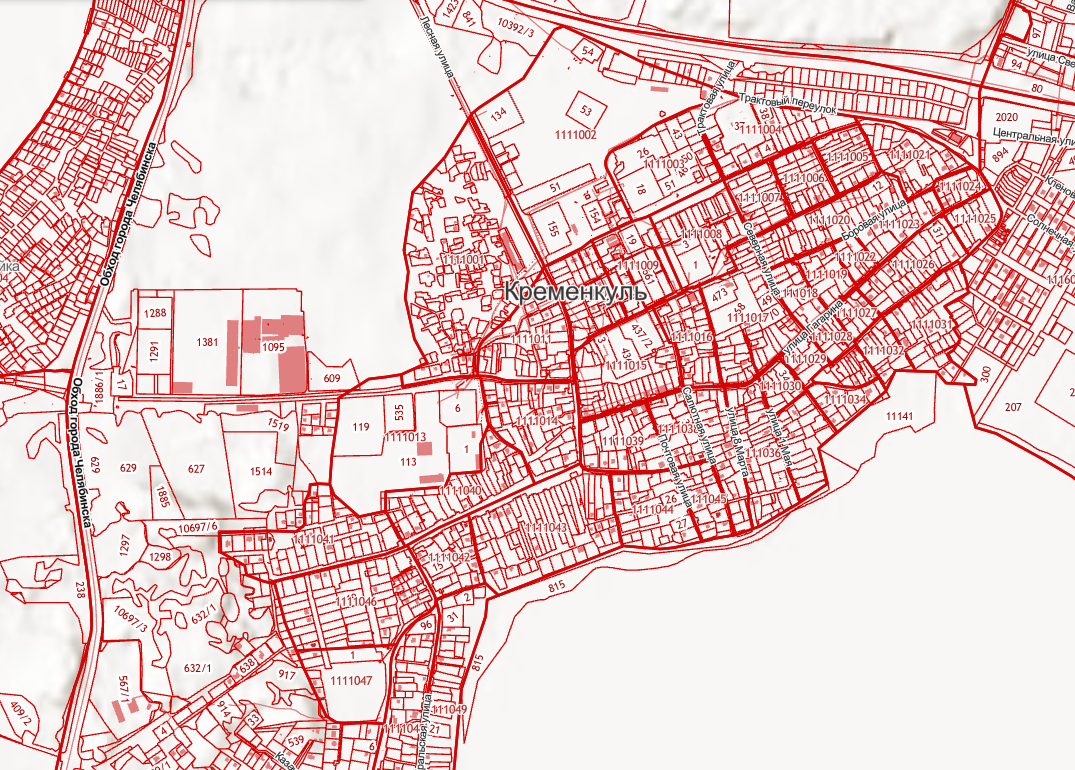 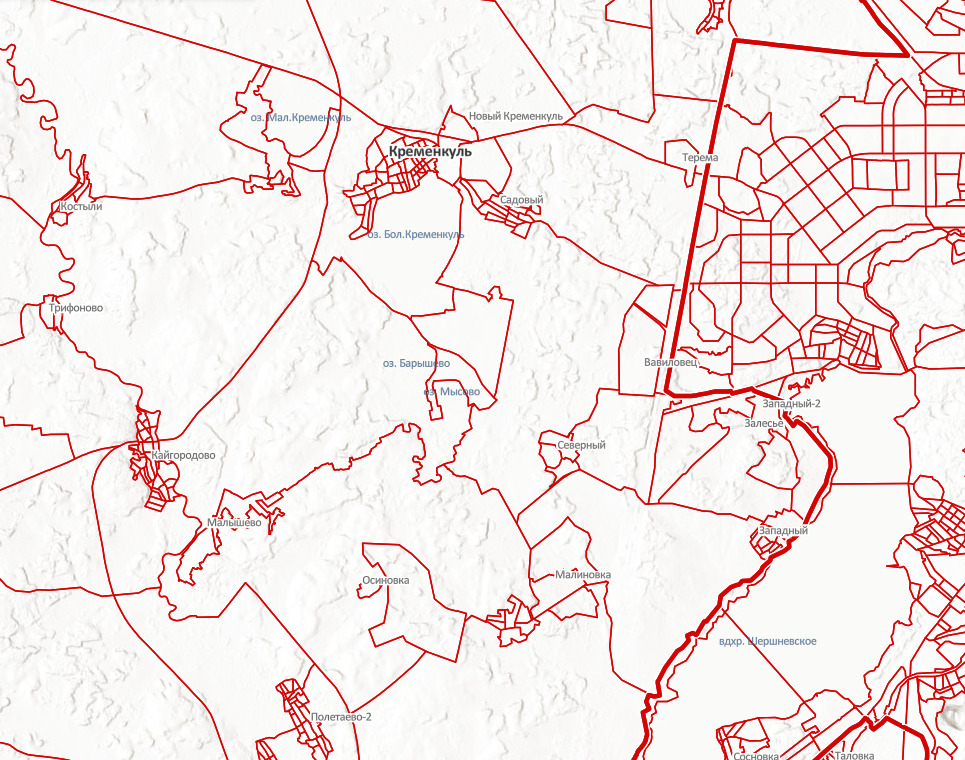 Рисунок 1.1.3. Кадастровое деление Кременкульского сельского поселенияЧасть 2 Источники тепловой энергии1.2.1. Прочие котельные1.2.1.1. Указание структуры и технических характеристик основного оборудования источников тепловой энергииУказание структуры и технических характеристик основного оборудования источников тепловой энергии на 2021год, в соответствии с таблицей П10.1 приложения №10 Методических указаний, представлено в таблице 1.2.1.1.1.1.2.1.2. Параметры установленной тепловой мощности, ограничения тепловой мощности и параметры располагаемой тепловой мощности источников тепловой энергииПараметры установленной тепловой мощности, ограничения тепловой мощности и параметры располагаемой тепловой мощности источников тепловой энергии, в соответствии с таблицей П10.2 приложения №10 Методических указаний за 2021год, представлены в таблице 1.2.1.2.1.Таблица 1.2.1.2.1. Параметры установленной тепловой мощности, ограничения тепловой мощности и параметры располагаемой тепловой мощности источников тепловой энергии за 2021год1.2.1.3. Объем потребления тепловой энергии (мощности) на собственные и хозяйственные нужды и параметры тепловой мощности нетто источников тепловой энергииОбъем потребления тепловой энергии (мощности) на собственные и хозяйственные нужды и параметры тепловой мощности нетто источников тепловой энергии в соответствии с таблицей П10.3 приложения №10 Методических указаний представлен в таблице 1.2.1.3.1.Таблица 1.2.1.1.1. Структура и технические характеристики основного оборудования источников тепловой энергии на 2021годТаблица 1.2.1.3.1. Объем потребления тепловой энергии (мощности) на собственные и хозяйственные нужды и параметры тепловой мощности нетто источников тепловой энергии на 2021год1.2.1.4. Срок ввода в эксплуатацию и срок службы котлоагрегатов источников тепловой энергииСрок ввода в эксплуатацию и срок службы котлоагрегатов источников тепловой энергии представлен в таблице 1.2.1.4.1.Таблица 1.2.1.4.1. Срок ввода в эксплуатацию и срок службы котлоагрегатов источников тепловой энергии1.2.1.5. Способы регулирования отпуска тепловой энергии от источников тепловой энергииРегулирование отпуска тепловой энергии осуществляется централизовано. Регулирование отпуска тепловой энергии производится качественным способом. Температурный график от источников тепловой энергии МУП «ККС» в отопительный период 85/70оС, от источника тепловой энергии ООО «Энергия» в п. Западный, мкр. "Залесье" и мкр. «Привелегия» - 105/70 оС, в п. Западный, мкр. "Просторы" - 95/70 оС.Температурный график источника тепловой энергии ООО УК «ЮУ КЖСИ» в п Западный, мкр. "Белый Хутор", ул Лазурная, 1А в отопительный период 95/70оС в неотопительный период 70/40оС.Температурный график источника тепловой энергии ООО «ТСК» в п. Пригородный, ул. Ласковая, 28в отопительный период 105/70оС в неотопительный период 70/40оС.1.2.1.6. Описание схемы выдачи тепловой мощности источников тепловой энергииГрафическое отображение схемы выдачи тепловой мощности источников тепловой энергии не представлено разработчику по опросному листу от теплоснабжающих организаций.1.2.1.7. Среднегодовая загрузка оборудования источников тепловой энергииСреднегодовая загрузка оборудования источников тепловой энергии в соответствии с таблицей П10.4 приложения №10 Методических указаний представлена в таблице 1.2.1.7.1.Таблица 1.2.1.7.1. Среднегодовая загрузка оборудования источников тепловой энергии1.2.1.8. Способы учета тепловой энергии, теплоносителя, отпущенных в водяные тепловые сетиУчёт количества тепловой энергии и теплоносителя, отпускаемых источниками тепловой энергии, производятся теплосчётчиками с составными частями.В таблице 1.2.1.8.1. представлена информация по приборам учета на источниках тепловой энергии.Таблица 1.2.1.8.1. Информация по приборам учета на источниках тепловой энергии1.2.1.9. Характеристика водоподготовки и подпиточных устройствХарактеристика водоподготовки и подпиточных устройств представлена в таблице 1.2.1.9.1.1.2.1.10. Статистика отказов и восстановлений отпуска тепловой энергии, теплоносителя в тепловые сетиОтказы не зафиксированы за 5 лет на всех источниках тепловой энергии.1.2.1.11. Сведения о предписаниях, выданных контрольно-надзорными органами, запрещающих дальнейшую эксплуатацию оборудования источников тепловой энергииПредписания контрольно-надзорных органов, запрещающие дальнейшую эксплуатацию оборудования источников тепловой энергии, не выдавались.1.2.1.12. Проектный и установленный топливный режим источников тепловой энергииПроектный и установленный топливный режим источников тепловой энергии в соответствии с таблицей П10.7 приложения №10 Методических указаний представлен в таблице 1.2.1.12.1.Таблица 1.2.1.12.1. Проектный и установленный топливный режим источников тепловой энергии1.2.1.13. Сведения о резервном топливе источников тепловой энергииСведения о резервном топливе источников тепловой энергии представлено в таблице 1.2.1.13.1.Таблица 1.2.1.13.1. Сведения о резервном топливе источников тепловой энергии1.2.1.14. Описание изменений в перечисленных характеристиках источников тепловой энергии в ретроспективном периодеИзменения в перечисленных характеристиках источников тепловой энергии в ретроспективном периоде не наблюдалось.1.2.1.15. Описание эксплуатационных показателей функционирования источников тепловой энергии в поселении, городских округах, городах федерального значения, не отнесенных к ценовым зонам теплоснабженияОписание эксплуатационных показателей функционирования источников тепловой энергии в поселении, не отнесенных к ценовым зонам теплоснабжения, в соответствии с таблицей П10.8 приложения №10 Методических указаний, представлены в таблице 1.2.1.15.1.Часть 3 Тепловые сети, сооружения на них1.3.1. Описание структуры тепловых сетей от каждого источника тепловой энергии от магистральных выводов до центральных тепловых пунктов или до ввода в жилой квартал или промышленный объект с выделением сетей горячего водоснабженияВ таблице 1.3.1.1 представлена общая характеристика тепловых сетей теплосетевой организации МУП «КСС» за 2022 год актуализации схемы теплоснабжения.Таблица 1.3.1.1 Общая характеристика тепловых сетей теплосетевой организации МУП «КСС» за 2022 год актуализации схемы теплоснабженияВ таблице 1.3.1.2 представлена общая характеристика тепловых сетей теплосетевой организации ООО «Энергия» за 2022 год актуализации схемы теплоснабжения.Таблица 1.3.1.2 Общая характеристика тепловых сетей теплосетевой организации ООО «Энергия» за 2022 год актуализации схемы теплоснабженияВ таблице 1.3.1.3 представлена общая характеристика тепловых сетей теплосетевой организации ООО УК «ЮУ КЖСИ» за 2022 год актуализации схемы теплоснабжения.Таблица 1.3.1.3 Общая характеристика тепловых сетей теплосетевой организации ООО УК «ЮУ КЖСИ» за 2022 год актуализации схемы теплоснабженияВ таблице 1.3.1.3 представлена общая характеристика тепловых сетей теплосетевой организации ООО «ТСК» за 2022 год актуализации схемы теплоснабжения.Таблица 1.3.1.3 Общая характеристика тепловых сетей теплосетевой организации ООО «ТСК» за 2022 год актуализации схемы теплоснабженияВ таблице 1.3.1.4 представлены способы прокладки тепловых сетей теплосетевой организации МУП «КСС» за 2022 год актуализации схемы теплоснабжения.Таблица 1.3.1.4 Способы прокладки тепловых сетей теплосетевой организации МУП «КСС» за 2022 год актуализации схемы теплоснабженияВ таблице 1.3.1.5 представлены способы прокладки тепловых сетей теплосетевой организации ООО «Энергия» за 2022 год актуализации схемы теплоснабжения.Таблица 1.3.1.5 Способы прокладки тепловых сетей теплосетевой организации ООО «Энергия» за 2022 год актуализации схемы теплоснабженияВ таблице 1.3.1.6 представлены способы прокладки тепловых сетей теплосетевой организации ООО УК "ЮУ КЖСИ" за 2022 год актуализации схемы теплоснабжения.Таблица 1.3.1.6 Способы прокладки тепловых сетей теплосетевой организации ООО УК "ЮУ КЖСИ" за 2022 год актуализации схемы теплоснабженияВ таблице 1.3.1.7 представлены способы прокладки тепловых сетей теплосетевой организации ООО «ТСК» за 2022 год актуализации схемы теплоснабжения.Таблица 1.3.1.7 Способы прокладки тепловых сетей теплосетевой организации ООО «ТСК» за 2022 год актуализации схемы теплоснабженияТаблица 1.2.1.15.1. Эксплуатационные показатели источников тепловой энергии на 2021 год1.3.2. Карты (схемы) тепловых сетей в зонах действия источников тепловой энергии в электронной форме и (или) на бумажном носителеСхемы тепловых сетей в зонах действия источников тепловой энергии в электронной форме представлены в приложении 1 к Обосновывающим материалам Схемы теплоснабжения.1.3.3. Параметры тепловых сетей, включая год начала эксплуатации, тип изоляции, тип компенсирующих устройств, тип прокладки, краткую характеристику грунтов в местах прокладки с выделением наименее надежных участков, определением их материальной характеристики и тепловой нагрузки потребителей, подключенных к таким участкамПараметры тепловых сетей, включая год начала эксплуатации, тип изоляции, тип компенсирующих устройств, тип прокладки, краткую характеристику грунтов в местах прокладки с выделением наименее надежных участков, определением их материальной характеристики и тепловой нагрузки потребителей, подключенных к таким участкам представлены в Приложении 2 к Обосновывающим материалам Схемы теплоснабжения.1.3.4. Описание типов и количества секционирующей и регулирующей арматуры на тепловых сетяхЗапорная арматура в тепловых сетях предусматривается для отключения трубопроводов, ответвлений и перемычек между трубопроводами, секционирования магистральных и распределительных тепловых сетей на время ремонта и промывки тепловых сетей и пр.Установка запорной арматуры предусматривается на всех выводах тепловых сетей от источников тепловой энергии независимо от параметров теплоносителя и диаметров трубопроводов. При этом не допускается дублирования арматуры внутри и вне здания. Секционирующие задвижки находятся на трубопроводах тепловых сетей наружной, подземной прокладки и на ответвлениях к потребителям. Их количество, соответствует нормативным показателям, исходя из протяженности магистральных тепловых сетей в двухтрубном исчислении и расстояния между секционирующими задвижками, соответствуют СНиП.1.3.5. Описание типов и строительных особенностей тепловых пунктов, тепловых камер и павильоновДля обслуживания задвижек используют тепловые камеры в подземном исполнении. Сборные железобетонные камеры состоят из трех элементов: верхнего (плиты перекрытия), среднего и нижнего блоков. Камеры тепловых сетей и соответственно плиты перекрытия имеют большие размеры из-за габаритной узлов теплосети. Для обслуживания оборудования тепловых камер в теплосетях число отверстий в плите перекрытия должно быть не менее двух (при площади камер до 6м) и не менее четырех (при площади камеры более 6м) круглой или квадратной формы. В данном случае при размерах плиты 1,50×1,50м и соответственно площадью 2,25кв. м. устроено одно отверстие.Центральные тепловые пункты не представлены в системах централизованного теплоснабжения.1.3.6. Описание графиков регулирования отпуска тепла в тепловые сети с анализом их обоснованностиДля Кременкульского сельского поселения принято качественно-количественное регулирование отпуска тепловой энергии в сетевой воде в диапазоне температур наружного воздуха от +8 ºС до -34 ºС. Существующие (фактические) температурные графики обусловлены эффективным использованием работы теплогенерирующего оборудования. Способ регулирования отпуска тепловой энергии – качественный, на отопление по температурному графику 85-70 ºС, 95-70 ºС и 105-70 ºС; выбор температурного графика обусловлен отсутствием центральных тепловых пунктов, наличием только отопительной нагрузки. Описание графиков регулирования отпуска тепла в тепловые сети с анализом их обоснованности представлено в пункте «з» раздела 5 Схемы теплоснабжения.Температура теплоносителя задается по температурному графику, в зависимости от температуры наружного воздуха постоянно.1.3.7. Фактические температурные режимы отпуска тепла в тепловые сети и их соответствие утвержденным графикам регулирования отпуска тепла в тепловые сетиПо данным теплоснабжающих организаций фактические температуры теплоносителя соответствуют утвержденному температурному графику.1.3.8. Гидравлические режимы и пьезометрические графики тепловых сетейГидравлический расчет тепловых сетей не рассчитан, так как в схеме теплоснабжения не разрабатывается электронная модель.1.3.9. Статистика отказов тепловых сетей (аварийных ситуаций) за последние 5 летНа котельной с. Кременкуль был зафиксирован прорыв подающего трубопровода на участке от ТК3 до ТК13 24.01.2020 г. Перерыв в поставке тепловой энергии – 12 часов.1.3.10. Статистика восстановлений (аварийно-восстановительных ремонтов) тепловых сетей и среднее время, затраченное на восстановление работоспособности тепловых сетей, за последние 5 летНа котельной с. Кременкуль был зафиксирован прорыв подающего трубопровода на участке от ТК3 до ТК13 24.01.2020 г. Перерыв в поставке тепловой энергии – 12 часов.1.3.11. Описание процедур диагностики состояния тепловых сетей и планирования капитальных (текущих) ремонтовСистема диагностики тепловых сетей предназначена для формирования пакета данных о состоянии тепловых сетей от источников тепловой энергии.В условиях ограниченного финансирования целесообразно планировать и производить ремонты тепловых сетей исходя из их реального состояния, а не в зависимости от срока службы. При этом предпочтение имеют неразрушающие методы диагностики.Опрессовочные испытания на прочность повышенным давлениемМетод применяется и был разработан с целью выявления ослабленных мест трубопровода в ремонтный период и исключения появления повреждений в отопительный период. Он имел долгий период освоения и внедрения, но в настоящее время показывает низкую эффективность 20 – 40%.То есть только 20% повреждений выявляется в ремонтный период и 80% уходит на период отопления. Метод применяется в комплексе оперативной системы сбора и анализа данных о состоянии теплопроводов.Организация и планирование ремонта теплотехнического оборудования.Постоянная работоспособность всякого оборудования поддерживается его правильной эксплуатацией и своевременным ремонтом. Надежная и безопасная эксплуатация теплоэнергетического оборудования в пределах установленных параметров работы может быть обеспечена только при строгом выполнении определенных запланированных во времени мероприятий по надзору и уходу за оборудованием, включая проведение необходимых ремонтов.Совокупность организационно - технических мероприятий в теплоэнергетической промышленности представляет собой единую систему, именуемой системой ППР, или системой технического обслуживания и ремонта оборудования.Важной составной частью системы ППР или системы технического обслуживания и ремонта являются организация и проведение ремонтов оборудования, на которых сосредотачивается основная часть трудовых и материальных затрат.Назначение ремонтов – поддерживать высокие эксплуатационные и технико-экономические показатели оборудования. С этой целью ремонт включает комплекс работ, направленных на предотвращение или остановку износа, а также на полное или частичное восстановление размеров, форм и физико-механических свойств материалов или отдельных деталей и узлов, так и всего оборудования.Используя накопленный опыт по эксплуатации и ремонту оборудования, рекомендации заводов-изготовителей оборудования, чтобы добиться значительного снижения трудоемкости при выполнении ремонтных работ, снижения расхода материалов без снижения срока службы и надежности эксплуатационного оборудования на предприятии устанавливаются следующие виды обслуживания и ремонта:плановое техническое обслуживание (как правило, полугодовое);плановое техническое обслуживание (как правило, годовое);капитальный ремонт.Графики ППР (годовые) составляются начальниками структурных подразделений накануне отопительного периода, проверяются и корректируются производственно-техническим отделом и утверждаются главным инженером предприятия.Затем на основании годовых графиков составляются месячные планы работ, которые включают в себя организационно-технические мероприятия, мероприятия по охране труда и техники безопасности, а также месячные графики ППР и капитального ремонта.1.3.12. Описание периодичности и соответствия требованиям технических регламентов и иным обязательным требованиям процедур летнего ремонта с параметрами и методами испытаний (гидравлических, температурных, на тепловые потери) тепловых сетейТепловые сети, находящиеся в эксплуатации, должны подвергаться следующим испытаниям:гидравлическим испытаниям с целью проверки прочности и плотности трубопроводов, их элементов и арматуры;испытаниям на максимальную температуру теплоносителя (температурным;испытаниям) для выявления дефектов трубопроводов и оборудования тепловой сети,контроля за их состоянием, проверки компенсирующей способности тепловой сети;испытаниям на тепловые потери для определения фактических тепловых потерь теплопроводами в зависимости от типа строительно-изоляционных конструкций, срока службы, состояния и условий эксплуатации;испытаниям на гидравлические потери для получения гидравлических характеристик трубопроводов;испытаниям на потенциалы блуждающих токов (электрическим измерениям для определения коррозионной агрессивности грунтов и опасного действия блуждающих токов на трубопроводы подземных тепловых сетей).Все виды испытаний проводятся раздельно.На каждый вид испытаний составляется рабочая программа, которая утверждается главным инженером.За два дня до начала испытаний утвержденная программа передается диспетчеру и руководителю источника тепловой энергии для подготовки оборудования и установления требуемого режима работы сети.Рабочая программа содержит следующие данные:задачи и основные положения методики проведения испытания;перечень подготовительных, организационных и технологических мероприятий;последовательность отдельных этапов и операций во время испытания;режимы работы оборудования источника тепла и тепловой сети (расход и параметры теплоносителя во время каждого этапа испытания);схемы работы насосно-подогревательной установки источника тепла при каждом режиме испытания;схемы включения и переключений в тепловой сети;сроки проведения каждого отдельного этапа или режима испытания;точки наблюдения, объект наблюдения, количество наблюдателей в каждой точке;оперативные средства связи и транспорта;меры по обеспечению техники безопасности во время испытания;список ответственных лиц за выполнение отдельных мероприятий.Руководитель испытания перед началом испытания:проверить выполнение всех подготовительных мероприятий;организовать проверку технического и метрологического состояния средств измерений согласно нормативно-технической документации;проверить отключение предусмотренных программой ответвлений и тепловых пунктов;провести инструктаж всех членов бригады и сменного персонала по их обязанностям во время каждого отдельного этапа испытания, а также мерам по обеспечению безопасности непосредственных участников испытания и окружающих лиц.Гидравлическое испытание на прочность и плотность тепловых сетей, находящихся в эксплуатации, проводится после капитального ремонта до начала отопительного периода.Испытание проводится по отдельным отходящим от источника тепловой энергии при отключенных водонагревательных установках источника тепловой энергии, отключенных системах теплопотребления. Тепловые сети испытываются целиком или по частям в зависимости от технической возможности обеспечения требуемых параметров, а также наличия оперативных средств связи между диспетчером, персоналом источника тепловой энергии и бригадой, проводящей испытание, численности персонала, обеспеченности транспортом.Каждый участок тепловой сети испытывается пробным давлением, минимальное значение которого составляет 1,25 рабочего давления.Максимальное значение пробного давления устанавливается в соответствии с указанными правилами и с учетом максимальных нагрузок, которые могут принять на себя неподвижные опоры.В каждом конкретном случае значение пробного давления устанавливается техническим руководителем в допустимых пределах, указанных выше.При гидравлическом испытании на прочность и плотность давление в самых высоких точках тепловой сети доводится до значения пробного давления за счет давления, развиваемого сетевым насосом источника тепловой энергии.При испытании участков тепловой сети, в которых по условиям профиля местности сетевые и стационарные опрессовочные насосы не могут создать давление, равное пробному, применяются передвижные насосные установки и гидравлические прессы.Длительность испытаний пробным давлением устанавливается главным инженером, но должна быть не менее 10 минут с момента установления расхода подпиточной воды на расчетном уровне. Осмотр производится после снижения пробного давления до рабочего.Тепловая сеть считается выдержавшей гидравлическое испытание на прочность и плотность, если при нахождении ее в течение 10 минут под заданным пробным давлением значение подпитки не превысило расчетного.Температура воды в трубопроводах при испытаниях на прочность и плотность не превышает 40°С. Периодичность проведения испытания тепловой сети на максимальную температуру теплоносителя (далее - температурные испытания) определяется руководителем.Температурным испытаниям должна подвергаться вся сеть от источника тепловой энергии до систем теплопотребления. Температурные испытания проводятся при устойчивых суточных плюсовых температурах наружного воздуха. За максимальную температуру принимаются максимально достижимую температуру сетевой воды в соответствии с утвержденным температурным графиком регулирования отпуска тепла на источнике тепловой энергии.Температурные испытания тепловых сетей, находящихся в эксплуатации длительное время и имеющих ненадежные участки, проводятся после ремонта и предварительного испытания этих сетей на прочность и плотность, но не позднее чем за 3 недели до начала отопительного периода.Температура воды в обратном трубопроводе при температурных испытаниях не превышает 75°С. Попадание высокотемпературного теплоносителя в обратный трубопровод не допускается во избежание нарушения нормальной работы сетевых насосов и условий работы компенсирующих устройств.Для снижения температуры воды, поступающей в обратный трубопровод, испытания проводятся с включенными системами отопления, присоединенными через смесительные устройства (элеваторы, смесительные насосы) и водяные подогреватели.На время температурных испытаний от тепловой сети отключаются:отопительные системы детских и лечебных учреждений;отопительные системы с непосредственной схемой присоединения;калориферные установки.Испытания по определению тепловых потерь в тепловых сетях проводятся один раз в пять лет на магистралях, характерных для данной тепловой сети по типу строительно-изоляционных конструкций, сроку службы и условиям эксплуатации, с целью разработки нормативных показателей и нормирования эксплуатационных тепловых потерь, а также оценки технического состояния тепловых сетей. График испытаний утверждается техническим руководителем.Техническое обслуживание и ремонтОтветственность за организацию технического обслуживания и ремонта несет административно-технический персонал, за которым закреплены тепловые сети. Объем технического обслуживания и ремонта определяется необходимостью поддержания работоспособного состояния тепловых сетей. При техническом обслуживании следует проводить операции контрольного характера (осмотр, надзор за соблюдением эксплуатационных инструкций, технические испытания и проверки технического состояния) и технологические операции восстановительного характера (регулирование и наладка, очистка, смазка, замена вышедших из строя деталей без значительной разборки, устранение различных мелких дефектов). Основными видами ремонтов тепловых сетей являются капитальный и текущий ремонты. При капитальном ремонте должны быть восстановлены исправность и полный или близкий к полному, ресурс установок с заменой или восстановлением любых их частей, включая базовые.При текущем ремонте должна быть восстановлена работоспособность установок, заменены и (или) восстановлены отдельные их части. Система технического обслуживания и ремонта должна носить предупредительный характер. При планировании технического обслуживания и ремонта должен быть проведен расчет трудоемкости ремонта, его продолжительности, потребности в персонале, а также материалах, комплектующих изделиях и запасных частях.В системе технического обслуживания и ремонта должны быть предусмотрены:подготовка технического обслуживания и ремонтов;вывод оборудования в ремонт;оценка технического состояния тепловых сетей и составление дефектных ведомостей;проведение технического обслуживания и ремонта;приемка оборудования из ремонта;контроль и отчетность о выполнении технического обслуживания и ремонта.Организационная структура ремонтного производства, технология ремонтных работ, порядок подготовки и вывода в ремонт, а также приемки и оценки состояния отремонтированных тепловых сетей должны соответствовать НТД.1.3.13. Описание нормативов технологических потерь (в ценовых зонах теплоснабжения - плановых потерь, определяемых в соответствии с методическими указаниями по разработке схем теплоснабжения) при передаче тепловой энергии (мощности) и теплоносителя, включаемых в расчет отпущенных тепловой энергии (мощности) и теплоносителяТехнологические потери при передаче тепловой энергии складывается из технически обоснованных значений нормативных энергетических характеристик по следующим показателям работы оборудования тепловых сетей и систем теплоснабжения:потери и затраты теплоносителя;потери тепловой энергии через теплоизоляционные конструкции, а также с потерями и затратами теплоносителей;удельный среднечасовой расход сетевой воды на единицу расчетной присоединенной тепловой нагрузки потребителей и единицу отпущенной потребителям тепловой энергии;разность температур сетевой воды в подающих и обратных трубопроводах (или температура сетевой воды в обратных трубопроводах при заданных температурах сетевой воды в подающих трубопроводах);расход электроэнергии на передачу тепловой энергии.Нормативные энергетические характеристики тепловых сетей и нормативы технологических потерь, при передаче тепловой энергии, применяются при проведении объективного анализа работы теплосетевого оборудования, в том числе при выполнении энергетических обследований тепловых сетей и систем теплоснабжения, планировании и определении тарифов на отпускаемую потребителям тепловую энергию и платы за услуги по ее передаче, а также обосновании в договорах теплоснабжения (на пользование тепловой энергией), на оказание услуг по передаче тепловой энергии (мощности) и теплоносителя, показателей качества тепловой энергии и режимов теплопотребления, при коммерческом учете тепловой энергии.Нормативы технологических затрат и потерь энергоресурсов при передаче тепловой энергии, устанавливаемые на период регулирования тарифов на тепловую энергию (мощность) и платы за услуги по передаче тепловой энергии (мощности), разрабатываются для каждой тепловой сети независимо от величины, присоединенной к ней расчетной тепловой нагрузки.Нормативы технологических затрат и потерь энергоресурсов, устанавливаемые на предстоящий период регулирования тарифа на тепловую энергию (мощности) и платы за услуги по передаче тепловой энергии (мощности), (далее - нормативы технологических затрат при передаче тепловой энергии) разрабатываются по следующим показателям:потери тепловой энергии в водяных и паровых тепловых сетях через теплоизоляционные конструкции и с потерями и затратами теплоносителя;потери и затраты теплоносителя;затраты электроэнергии при передаче тепловой энергии.нормативы технологических затрат при передаче тепловой энергии для водяных тепловых сетей с присоединенной расчетной тепловой нагрузкой до 50 Гкал/ч (58 МВт тепловых) разрабатываются на основе утвержденных в установленном порядке нормативных энергетических характеристик.Энергетические характеристики систем транспорта тепловой энергии (тепловых сетей) представляют комплекс показателей, предназначенных для анализа состояния оборудования тепловых сетей и режимов работы системы теплоснабжения, в зависимости от номинальных и исходно-номинальных значений технико-экономических показателей его работы в абсолютном, удельном или относительном исчислении от нагрузки или других норм образующих показателей при фиксированных значениях внешних факторов. Внешние факторы обусловлены объективными обстоятельствами (в частности, температурой окружающей среды), оказывающими влияние на экономичность работы оборудования, значения которых не зависят от деятельности производственного персонала эксплуатирующей организации и подрядных ремонтных организаций. Фиксированные значения внешних факторов при разработке энергетических характеристик принимаются близкими к среднегодовым, а также методически обусловленными для выполнения соответствующих расчетов.Энергетическая характеристика тепловой сети по показателю "потери сетевой воды" устанавливает зависимость технически обоснованных потерь теплоносителя на транспорт и распределение тепловой энергии от источника до потребителей (в пределах балансовой принадлежности эксплуатирующей организации) от характеристик и режима работы системы теплоснабжения.Энергетическая характеристика тепловой сети по показателю «тепловые потери» устанавливает зависимость технологических затрат тепловой энергии на ее транспорт и распределение от источника тепловой энергии до границы балансовой принадлежности тепловых сетей от температурного режима работы тепловых сетей и внешних климатических факторов при заданной схеме и конструктивных характеристиках тепловых сетей.Режимные характеристики тепловых сетей, а именно энергетические характеристики по показателям «удельный расход сетевой воды» и «разность температур воды в подающем и обратном трубопроводах», устанавливают зависимости нормативных значений указанных показателей от температуры наружного воздуха, стабильные при неизменном состоянии системы теплоснабжения в условиях соблюдения нормативной температуры сетевой воды в подающем трубопроводе и нормативной разности давлений сетевой воды в подающем и обратном трубопроводах на выводах источника тепловой энергии.Гидравлическая энергетическая характеристика тепловой сети (энергетическая характеристика по показателю «удельный расход электроэнергии на транспорт тепловой энергии») устанавливает зависимость от температуры наружного воздуха нормативного значения каждого из указанных показателей, стабильная при неизменном состоянии системы теплоснабжения в условиях соблюдения нормативной температуры сетевой воды в подающем трубопроводе и нормативной разности давлений сетевой воды в подающем и обратном трубопроводах на выводах источника тепловой энергии.Потребителям, подключенным к распределительным тепловым сетям, имеющим на своем балансе участки трубопроводов тепловых сетей от границы балансовой принадлежности с теплоснабжающей организацией до прибора учета тепловой энергии и теплоносителя, в расчет отпущенной тепловой энергии включают тепловые потери по данным участкам, в том числе с учетом потерь на участке теплоносителя с утечками. При расчете данных потерь теплоснабжающая организация руководствуется:правилами коммерческого учета тепловой энергии, теплоносителя (утверждены Постановлением Правительства Российской Федерации от 18 ноября 2013года №1034 «О коммерческом учете тепловой энергии, теплоносителя»);договорами на теплоснабжение и Правилами содержания общедомового имущества в многоквартирном доме (утв. Постановлением Правительства РФ от 13 августа 2006года №491) - в части определения границ расчетного участка трубопровода;СП 131.13330.2020 «Строительная климатология», температурный график работы тепловой сети, фактические температуры наружного воздуха - в части установления параметров работы расчетного участка трубопровода;акт осмотра состояния тепловой изоляции трубопроводов на балансе у абонента (при необходимости) - в части установления фактического состояния изоляции трубопровода.К нормативам технологических потерь при передаче тепловой энергии относятся потери и затраты энергетических ресурсов, обусловленные техническим состоянием теплопроводов и оборудования и техническими решениями по надежному обеспечению потребителей тепловой энергией и созданию безопасных условий эксплуатации тепловых сетей.В таблице 1.3.13.1. представлены утвержденные нормативы технологических потерь при передачи тепловой на 2022год.Таблица 1.3.13.1. утвержденные нормативы технологических потерь при передачи тепловой энергии на 2022год1.3.14. Оценка фактических потерь тепловой энергии и теплоносителя при передаче тепловой энергии и теплоносителя по тепловым сетям за последние 3 годаФактические потери тепловой энергии и теплоносителя при передаче тепловой энергии представлены в таблице 1.3.14.1.Таблица 1.3.14.1. Фактические потери тепловой энергии и теплоносителя при передаче тепловой энергии1.3.15. Предписания надзорных органов по запрещению дальнейшей эксплуатации участков тепловой сети и результаты их исполненияПредписания надзорных органов по запрещению дальнейшей эксплуатации участков тепловой сети отсутствуют.1.3.16. Описание наиболее распространенных типов присоединений теплопотребляющих установок потребителей к тепловым сетямСпособ регулирования тепловой нагрузки от источников тепловой энергии - центральное, качественное согласно температурному графику теплоносителя.1.3.17. Сведения о наличии коммерческого приборного учета тепловой энергии, отпущенной из тепловых сетей потребителям, и анализ планов по установке приборов учета тепловой энергии и теплоносителяВ таблице 1.3.17.1. представлен анализ установки коммерческого учета в многоквартирных домах на основании информации, представленной на официальном сайте ГИС ЖКХ.Таблица 1.3.17.1. Анализ установки коммерческого учета в многоквартирных домах1.3.18. Анализ работы диспетчерских служб теплоснабжающих (теплосетевых) организаций и используемых средств автоматизации, телемеханизации и связиДиспетчерские службы, в обязанности которых входит контроль за работой и техническим состоянием теплогенерирующего оборудования, выявление и организация работы по устранению нештатных и аварийных ситуаций на объектах и инженерных сооружениях, взаимодействие с Администрацией Кременкульского сельского поселения и диспетчерскими службами управляющих компаний по вопросам состояния и качества работы магистральных тепловых сетей и внутридомовых систем теплопотребления и параметров теплоносителя на входе в многоквартирные дома.Сообщение о возникших нарушениях функционирования системы теплоснабжения передается в Администрацию Кременкульского поселения или эксплуатирующую организацию для вызова аварийной бригады, которая оперативно выезжает на место нештатной ситуации.Ликвидация аварийных ситуаций на тепловых сетях осуществляется персоналом привлеченных подрядных организаций в соответствии с внутренними организационно распорядительными документами. При планировании проведения ремонтных работ на распределительных и внутриквартальных тепловых сетях (в случае, если отключение инженерной системы приведет к ограничению доступа потребителями к услугам теплоснабжения) время начала и окончания работ согласуется с управляющими и прочими организациями.Диспетчерские оборудованы телефонной связью и доступом в интернет, принимают сигналы об утечках и авариях на сетях от жильцов и обслуживающего персонала.1.3.19. Уровень автоматизации и обслуживания центральных тепловых пунктов, насосных станцийЦентральные тепловые пункты, насосные станции не представлены в системах теплоснабжения.1.3.20. Сведения о наличии защиты тепловых сетей от превышения давленияЗащита тепловых сетей от превышения давления обеспечивается обратными предохранительными клапанами сбросного типа.Обратный предохранительный клапан предназначен для защиты от механических разрушений оборудования и трубопроводов избыточным давлением путем автоматического понижения сверх установленного давления.1.3.21. Перечень выявленных бесхозяйных тепловых сетей и обоснование выбора организации, уполномоченной на их эксплуатациюНа момент актуализации схемы в Кременкульском сельском поселении согласно данным Росреестра выявлен 1 бесхозный объект – участок тепловых сетей протяженностью 670 м., находящийся по адресу: Челябинская область, Сосновский района, с. Кременкуль, кадастровый № 74:19:0000000: 17398.  Участок тепловых сетей принят на учет в Росреестре в качестве бесхозного объекта недвижимого имущества 10.02.2021г. № 74:19:0000000: 17398-74/108/2021-1У.1.3.22. Данные энергетических характеристик тепловых сетей (при их наличии)Энергетические характеристики тепловых сетей не представлены.Часть 4 Зоны действия источников тепловой энергииОписание зон действия источников тепловой энергии (систем теплоснабжения) в сельском поселении осуществляется в соответствии с пунктом 34 Требований и приложением №13 Методических указаний, соответственно по состоянию на 01 января 2022г. можно выделить восемь зон действия источников тепловой энергии:I технологическая зонаЗона действия котельной в с. Кременкуль, ул. Ленина, 20 определена по улицам Ленина, Северная.II технологическая зонаЗона действия котельной в п. Садовый, ул. Лесная определена двумя жилыми домами по улице Лесная.III технологическая зонаЗона действия котельной в п. Садовый, ул. Первомайская определена зданием бюджетного учреждения по улице Тракторная.IV технологическая зонаЗона действия котельной в п. Западный, мкр. "Залесье", ул. Раздольная, 2б определена по улицам Еловая, Заповедная, Прохладная, Отрадная, Радужная, Раздольная, Женевский бульвар, Изумрудная, Вишневая аллея, Олимпийская, Генерала Костицина.V технологическая зонаЗона действия котельной в п. Западный, мкр. "Просторы" определена по улице Просторная.VI технологическая зонаЗона действия котельной в п. Западный, мкр. "Привилегия", ул. Цветной бульвар, 1А определена по улицам Уютная, Цветной бульвар, Академическая.VII технологическая зонаЗона действия котельной в п. Западный, мкр. "Белый Хутор", ул Лазурная, 1А определена по улицам Лазурная, Светлая, Береговая.VIII технологическая зонаЗона действия котельной в п. Пригородный, ул. Ласковая, 28 определена кадастровым кварталом 74:19:1201002.В таблице 1.4.1 приведено описание зон действия источников тепловой энергии.Таблица 1.4.1 Описание зон действия источников тепловой энергииЧасть 5 Тепловые нагрузки потребителей тепловой энергии, групп потребителей тепловой энергии в зонах действия источников тепловой энергии1.5.1. Описание значений спроса на тепловую мощность в расчетных элементах территориального деления в том числе значений тепловых нагрузок потребителей тепловой энергии, групп потребителей тепловой энергииПотребление тепловой энергии при расчетных температурах наружного воздуха может быть основано на анализе тепловых нагрузок потребителей, установленных в договорах теплоснабжения, договорах на поддержание резервной мощности, долгосрочных договорах теплоснабжения, цена которых определяется по соглашению сторон и долгосрочных договорах теплоснабжения, в отношении которых установлен долгосрочный тариф.В соответствии с п. 2 ч. 1 ПП РФ от 22 февраля 2012года №154 «О требованиях к схемам теплоснабжения, порядку их разработки и утверждения»:«…ж) "элемент территориального деления " - территория поселения, сельсовета или её часть, установленная по границам административно-территориальных единиц;з) "расчетный элемент территориального деления" - территория поселения, сельсовета или её часть, принятая для целей разработки схемы теплоснабжения в неизменяемых границах на весь срок действия схемы теплоснабжения…».Базовый спрос на тепловую мощность представлен в таблице ниже:в разрезе источника тепловой энергии;в разрезе расчетных элементов территориального деления.Описание значений спроса на тепловую мощность в расчетных элементах территориального деления в том числе значений тепловых нагрузок потребителей тепловой энергии, групп потребителей тепловой энергии представлено в таблице 1.5.1.1.Таблица 1.5.1.1. Описание значений спроса на тепловую мощность в расчетных элементах территориального деления в том числе значений тепловых нагрузок потребителей тепловой энергии, групп потребителей тепловой энергии, Гкал/ч1.5.2. Описание значений расчетных тепловых нагрузок на коллекторах источников тепловой энергииПолезный отпуск тепловой энергии производится от сетей.1.5.3. Описание случаев и условий применения отопления жилых помещений в многоквартирных домах с использованием индивидуальных квартирных источников тепловой энергииПереход на отопление жилых помещений в многоквартирных домах с использованием индивидуальных квартирных источников тепловой энергии является переустройством жилого помещения.Порядок переустройства жилых помещений установлен главой 4 Жилищного кодекса Российской Федерации.Для проведения переустройства жилого помещения собственник данного помещения должен обратиться в орган, осуществляющий согласование, по месту нахождения переустраиваемого жилого помещения непосредственно либо через многофункциональный центр. Решение о согласовании или об отказе в согласовании принимается органом, осуществляющим согласование, на основании документов, определенных ЖК РФ.В составе таких документов предоставляется подготовленный и оформленный в установленном порядке проект переустройства переустраиваемого жилого помещения.Поскольку система отопления многоквартирного дома представляет единую систему, состоящую из стояков, обогревающих элементов, регулирующей и запорной арматуры, коллективных (общедомовых) приборов учета тепловой энергии и другого оборудования, расположенного на этих сетях, соответственно проект должен быть разработан на реконструкцию системы отопления многоквартирного дома.Также должен быть разработан проект и на реконструкцию системы электроснабжения, газоснабжения многоквартирного дома, если в качестве источника индивидуального отопления планируется использовать электрическое или газовое оборудование.Отопление жилых помещений в многоквартирных домах с использованием индивидуальных квартирных источников тепловой энергии не выявлено.1.5.4. Описание величины потребления тепловой энергии в расчетных элементах территориального деления за отопительный период и за год в целомОписание величины потребления тепловой энергии в расчетных элементах территориального деления за отопительный период и за год в целом представлено в таблице 1.5.4.1.Таблица 1.5.4.1. Описание величины потребления тепловой энергии в расчетных элементах территориального деления за отопительный период и за год в целом, Гкал1.5.5. Описание существующих нормативов потребления тепловой энергии для населения на отопление и горячее водоснабжениеНормативы потребления тепловой энергии для населения на отопление представлены в таблице 1.5.5.1.Таблица 1.5.5.1 Нормативы потребления тепловой энергии для населения на отопление1.5.6. Описание сравнения величины договорной и расчетной тепловой нагрузки по зоне действия каждого источника тепловой энергииОписание сравнения величины договорной и расчетной тепловой нагрузки по зоне действия каждого источника тепловой энергии представлено в таблице 1.5.6.1.Таблица 1.5.6.1 Описание сравнения величины договорной и расчетной тепловой нагрузки по зоне действия каждого источника тепловой энергии, Гкал/чЧасть 6 Балансы тепловой мощности и тепловой нагрузки1.6.1 Описание балансов установленной, располагаемой тепловой мощности и тепловой мощности нетто, потерь тепловой мощности в тепловых сетях и расчетной тепловой нагрузки по каждому источнику тепловой энергииВ таблице 1.6.1.1. представлен тепловой баланс систем теплоснабжения за 2021 год актуализации схемы теплоснабжения.Таблица 1.6.1.1. Тепловой баланс системы теплоснабжения, Гкал/ч1.6.2 Описание резервов и дефицитов тепловой мощности нетто по каждому источнику тепловой энергииОписание резервов и дефицитов тепловой мощности нетто по каждому источнику тепловой энергии представлено в таблице 1.6.2.1.Таблица 1.6.2.1. Описание резервов и дефицитов тепловой мощности нетто по каждому источнику тепловой энергии, Гкал/ч1.6.3 Описание гидравлических режимов, обеспечивающих передачу тепловой энергии от источника тепловой энергии до самого удаленного потребителя и характеризующих существующие возможности (резервы и дефициты по пропускной способности) передачи тепловой энергии от источника тепловой энергии к потребителюСистемы централизованного теплоснабжения запроектированы на качественное регулирование отпуска тепловой энергии потребителям.В сложившихся условиях, при существующих температурных и гидравлических режимах работы системы теплоснабжения, осложнения ситуации с обеспечением качественного теплоснабжения потребителей не наблюдалось.1.6.4 Описание причины возникновения дефицитов тепловой мощности и последствий влияния дефицитов на качество теплоснабженияОпределенный дефицит на котельных ООО «Энергия» обоснован активным подключением капитальной застройки.1.6.5 Описание резервов тепловой мощности нетто источников тепловой энергии и возможностей расширения технологических зон действия источников тепловой энергии с резервами тепловой мощности нетто в зоны действия с дефицитом тепловой мощностиОтсутствует необходимость расширения технологических зон действия источников тепловой энергии с резервами тепловой мощности нетто в зоны действия с дефицитом тепловой мощности.Часть 7 Балансы теплоносителя1.7.1 Описание балансов производительности водоподготовительных установок теплоносителя для тепловых сетей и максимального потребления теплоносителя в теплоиспользующих установках потребителей в перспективных зонах действия систем теплоснабжения и источников тепловой энергии, в том числе работающих на единую тепловую сетьИсточником водоснабжения является сельский водопровод.Описание балансов производительности водоподготовительных установок теплоносителя для тепловых сетей и максимального потребления теплоносителя в теплоиспользующих установках потребителей в перспективных зонах действия систем теплоснабжения и источников тепловой энергии, в том числе работающих на единую тепловую сеть представлено в таблице 1.7.1.1.Таблица 1.7.1.1. Описание балансов производительности водоподготовительных установок теплоносителя для тепловых сетей и максимального потребления теплоносителя в теплоиспользующих установках потребителей в перспективных зонах действия систем теплоснабжения и источников тепловой энергии1.7.2 Описание балансов производительности водоподготовительных установок теплоносителя для тепловых сетей и максимального потребления теплоносителя в аварийных режимах систем теплоснабженияОписание балансов производительности водоподготовительных установок теплоносителя для тепловых сетей и максимального потребления теплоносителя в аварийных режимах систем теплоснабжения представлено в таблице 1.7.2.1.Таблица 1.7.2.1. Описание балансов производительности водоподготовительных установок теплоносителя для тепловых сетей и максимального потребления теплоносителя в аварийных режимах систем теплоснабженияЧасть 8 Топливные балансы источников тепловой энергии и система обеспечения топливом1.8.1. Описание видов и количества используемого основного топлива для каждого источника тепловой энергииОписание видов и количества используемого основного топлива для каждого источника тепловой энергии за 2021год представлено в таблице 1.8.1.1.Топливный баланс систем теплоснабжения поселения за 2021год представлен в таблице 1.8.1.2.1.8.2. Описание видов резервного и аварийного топлива и возможности их обеспечения в соответствии с нормативными требованиямиРезервный вид топлива на источниках тепловой энергии – дизельное топливо.Топливо поставляется в соответствии с нормативными требованиями.1.8.3. Описание особенностей характеристик видов топлива в зависимости от мест поставкиПриродный газ на источники тепловой энергии поступает от ГРС.Основное топливо источников сельского поселения – природный газ.Физико-химические показатели природного газа, используемого для производства тепловой энергии:CН4 – 97,64%;С2Н6 – 0,1%;С3Н8 – 0,01%;СО2 – 0,3%;Н2S – отсутствует;N2+редкие газы – 1,95%;Плотность – 0,73 кг/куб. м. (при нормальных условиях).1.8.4. Описание использования местных видов топливаМестные виды топлива не используются.1.8.5. Описание видов топлива, их доли и значения низшей теплоты сгорания топлива, используемых для производства тепловой энергии по каждой системе теплоснабженияВ таблице 1.8.5.1. представлено описание видов топлива, их доли и значения низшей теплоты сгорания топлива, используемых для производства тепловой энергии по каждой системе теплоснабжения.Таблица 1.8.1.1. Описание видов и количества используемого основного топлива для каждого источника тепловой энергии за 2021годТаблица 1.8.1.2. Топливный баланс систем теплоснабжения поселенияТаблица 1.8.5.1. Описание видов топлива, их доли и значения низшей теплоты сгорания топлива, используемых для производства тепловой энергии по каждой системе теплоснабжения1.8.6. Описание преобладающего в поселении вида топлива, определяемого по совокупности всех систем теплоснабжения, находящихся в соответствующем поселенииОписание преобладающего в сельском поселении вида топлива, определяемого по совокупности всех систем теплоснабжения, находящихся в соответствующем поселении представлено в таблице 1.8.6.1.Таблица 1.8.6.1. Описание преобладающего в сельском поселении вида топлива, определяемого по совокупности всех систем теплоснабжения, находящихся в соответствующем поселении1.8.7. Описание приоритетного направления развития топливного баланса поселенияРазвитие топливного баланса поселения не предусматривается.Часть 9 Надежность теплоснабжения1.9.1 Поток отказов (частота отказов) участков тепловых сетяхСведения об отказах на тепловых сетях, в разрезе источников тепловой энергии представлены в таблице 1.9.1.1.Таблица 1.9.1.1 Сведения об отказах на тепловых сетях, в разрезе источников тепловой энергииДинамика изменения прекращения подачи тепловой энергии от источника тепловой энергии в разрезе источников тепловой энергии представлена в таблице 1.9.1.2.Таблица 1.9.1.2. Динамика изменения прекращения подачи тепловой энергии от источника тепловой энергии в разрезе источников тепловой энергииДинамика изменения отказов и восстановлений магистральных тепловых сетей зоны действия источников тепловой энергии представлена в таблице 1.9.1.3.Таблица 1.9.1.3. Динамика изменения отказов и восстановлений магистральных тепловых сетей зоны действия источников тепловой энергииПоказатели повреждаемости системы теплоснабжения в зоне деятельности теплоснабжающей организации представлены в таблице 1.9.1.4.Таблица 1.9.1.4. Показатели повреждаемости системы теплоснабжения в зоне деятельности теплоснабжающей организации1.9.2 Частота отключений потребителейЧастота отключений потребителей от централизованного теплоснабжения зависит от:отключений (и ограничений) подачи топлива;отключений (и ограничений) электроснабжения;отказов на тепловых сетях.Как показал анализ полученной при разработке Схемы теплоснабжения информации, ограничений подачи топлива на котельные (даже в периоды стояния расчетных температур наружного воздуха) не было.1.9.3 Поток (частота) и время восстановления теплоснабжения потребителей после отключенийПо категории отключений потребителей, инциденты на тепловых сетях классифицируются на:отказы (инциденты, которые не считаются авариями);аварии.В соответствии с п. 2.10 Методических рекомендаций по техническому расследованию и учету технологических нарушений в системах коммунального энергоснабжения и работе энергетических организаций жилищно-коммунального комплекса МДК 4-01.2001: «2.10. Авариями в тепловых сетях считаются:2.10.1. Разрушение (повреждение) зданий, сооружений, трубопроводов тепловой сети в период отопительного сезона при отрицательной среднесуточной температуре наружного воздуха, восстановление работоспособности которых продолжается более 36 часов».В целом по системе теплоснабжения время восстановления работоспособности тепловых сетей соответствует установленным нормативам, что отражено в таблице 1.9.3.1.Таблица 1.9.3.1. Показатели восстановления в системе теплоснабжения в зоне деятельности теплоснабжающей организации1.9.4 Графические материалы (карты-схемы тепловых сетей и зон ненормативной надежности и безопасности теплоснабжения)Графические материалы не составлялись.1.9.5 Результаты анализа аварийных ситуаций при теплоснабжении, расследование причин которых осуществляется федеральным органом исполнительной власти, уполномоченным на осуществление федерального государственного энергетического надзора, в соответствии с Правилами расследования причин аварийных ситуаций при теплоснабженииАварийные ситуации при теплоснабжении, расследование причин которых осуществляется федеральным органом исполнительной власти, не выявлены.1.9.6 Результаты анализа времени восстановления теплоснабжения потребителей, отключенных в результате аварийных ситуаций при теплоснабженииНарушений, классифицируемых как аварии на источниках тепловой энергии и в системе теплоснабжения, на объектах энергетики энергоснабжающих организаций за период 2017-2021годов не зарегистрировано.1.9.7. Сценарии развития аварий в системах теплоснабжения с моделированием гидравлических режимов работы таких систем, в том числе при отказе элементов тепловых сетей и при аварийных режимах работы систем теплоснабжения, связанных с прекращением подачи тепловой энергииВероятные сценарии развития возможных аварий на источниках тепловой энергии связаны с:разгерметизацией газового оборудования котла;ошибочными действиями персонала при розжиге запальника котла;погасанием горелки котла;разгерметизацией (разрывом) технологического трубопровода.Моделирование гидравлических режимов работы систем теплоснабжения невозможно произвести, так как электронная модель схемы теплоснабжения не разрабатывается.Часть 10 Технико-экономические показатели теплоснабжающих и теплосетевых организацийСтандарты раскрытия информации теплоснабжающими и теплосетевыми организациями определяются следующими нормативно-правовыми документами:постановление Правительства Российской Федерации от 5 июля 2013года №570 «О стандартах раскрытия информации теплоснабжающими организациями, теплосетевыми организациями и органами регулирования»; постановление Правительства Российской Федерации от 17 июля 2013года №6 «О стандартах раскрытия информации в сфере водоснабжения и водоотведения» (в части горячего водоснабжения).Описание технико-экономических показателей в поселениях, городских округах, городах федерального значения, не отнесенных к ценовым зонам теплоснабжения, для теплоснабжающих и теплосетевых организаций должно содержать сведения, указанные в пункте 47 Требований, и описание результатов хозяйственной деятельности теплоснабжающих и теплосетевых организаций, раскрываемых в соответствии со стандартами раскрытия информации.Информация, подлежащая раскрытию, представлена в сети интернет на официальном сайте Федеральной антимонопольной службы.Технико-экономические показатели указываются в соответствии с приложением №19 Методических указаний.Технико-экономические показатели представлены в таблицах 1.10.1 – 1.10.3 теплоснабжающих организаций, на основании выписки из протокола заседания Правления Министерства тарифного регулирования и энергетики Челябинской области.Таблица 1.10.1. Технико-экономические показатели МУП «КСС»Таблица 1.10.2. Технико-экономические показатели ООО «Энергия»Таблица 1.10.3. Технико-экономические показатели ООО УК "ЮУ КЖСИ"Часть 11 Цены (тарифы) в сфере теплоснабжения1.11.1. Описание структуры цен (тарифов), установленных на момент разработки схемы теплоснабженияВ таблице 1.11.1.1 представлены средние тарифы на отпущенную тепловую энергию (без НДС), руб./ГкалТаблица 1.11.1.1. Средние тарифы на отпущенную тепловую энергию (без НДС), руб./Гкал1.11.2. Описание платы за подключение к системе теплоснабженияВ случае если подключаемая тепловая нагрузка не превышает 1,5 Гкал/ч, в состав платы за подключение, устанавливаемой органом регулирования с учетом подключаемой тепловой нагрузки, включаются средства для компенсации регулируемой организации расходов на проведение мероприятий по подключению объекта капитального строительства потребителя, в том числе застройщика, расходов на создание тепловых сетей от существующих тепловых сетей или источников тепловой энергии до точки подключения объекта капитального строительства потребителя, а также налог на прибыль, определяемый в соответствии с налоговым законодательством.При отсутствии технической возможности подключения к системе теплоснабжения плата за подключение для потребителя, суммарная подключаемая тепловая нагрузка которого превышает 1,5 Гкал/ч суммарной установленной тепловой мощности системы теплоснабжения, к которой осуществляется подключение, устанавливается в индивидуальном порядке.В таблице 1.11.2.1. представлена плата за подключение к системе теплоснабжения нагрузка объекта которого не превышает 1,5Гкал/ч.Таблица 1.11.2.1. Плата за подключение к системе теплоснабжения1.11.3. Описание платы за услуги по поддержанию резервной тепловой мощности, в том числе для социально значимых категорий потребителейПлата за услуги по поддержанию резервной тепловой мощности, в том числе для социально значимых категорий потребителей не утверждена.1.11.4. Описание динамики предельных уровней цен на тепловую энергию (мощность), поставляемую потребителям, утверждаемых в ценовых зонах теплоснабжения с учетом последних 3 летЦеновые зоны теплоснабжения в сельском поселении не установлены.1.11.5. Описание средневзвешенного уровня сложившихся за последние 3 года цен на тепловую энергию (мощность), поставляемую единой теплоснабжающей организацией потребителям в ценовых зонах теплоснабженияЦеновые зоны теплоснабжения в сельском поселении не установлены.Часть 12 Описание существующих технических и технологических проблем в системах теплоснабжения поселения1.12.1. Описание существующих проблем организации качественного теплоснабженияОтсутствуют проблемы организации качественного теплоснабжения.1.12.2. Описание существующих проблем организации надежного теплоснабжения поселения1. Высокий износ тепловых сетей от котельной с. Кременкуль, ул. Ленина, 20;2. Средний износ основного оборудования котельной. Кременкуль, ул. Ленина, 20;1.12.3. Описание существующих проблем развития систем теплоснабженияОтсутствуют проблемы развития систем теплоснабжения.1.12.4. Описание существующих проблем надежного и эффективного снабжения топливом действующих систем теплоснабженияПроблемы надежного и эффективного снабжения топливом действующих систем теплоснабжения отсутствуют.1.12.5. Анализ предписаний надзорных органов об устранении нарушений, влияющих на безопасность и надежность системы теплоснабженияПредписания надзорных органов об устранении нарушений, влияющих на безопасность и надежность системы теплоснабжения, отсутствуют.Глава 2. Существующее и перспективное потребление тепловой энергии на цели теплоснабжения2.1. Данные базового уровня потребления тепла на цели теплоснабженияВ таблице 2.1.1. представлена тепловая нагрузка в сельском поселении за 2021 год.В таблице 2.1.2. представлен объем потребления тепловой энергии потребителями систем теплоснабжения в сельском поселении за 2021год.2.2. Прогнозы приростов площади строительных фондов, сгруппированные по расчетным элементам территориального деления и по зонам действия источников тепловой энергии с разделением объектов строительства на многоквартирные дома, индивидуальные жилые дома, общественные здания, производственные здания промышленных предприятий, на каждом этапеПрогнозы приростов отапливаемой площади строительных фондов, сгруппированные по зонам действия источников тепловой энергии с разделением объектов строительства на многоквартирные дома, индивидуальные жилые дома, общественные здания, производственные здания промышленных предприятий представлены в таблице 2.2.1.Прогнозы приростов отапливаемой площади строительных фондов, сгруппированные по расчетным элементам территориального деления представлены в таблице 2.2.2.2.3 Прогнозы перспективных удельных расходов тепловой энергии на отопление, вентиляцию и горячее водоснабжение, согласованных с требованиями к энергетической эффективности объектов теплопотребления, устанавливаемых в соответствии с законодательством Российской ФедерацииПрогнозы перспективных удельных расходов тепловой энергии на отопление, вентиляцию и горячее водоснабжение, согласованных с требованиями к энергетической эффективности объектов теплопотребления не рассчитываются в данной актуализации схемы теплоснабжения.2.4. Прогнозы приростов объемов потребления тепловой энергии (мощности) и теплоносителя с разделением по видам теплопотребления в каждом расчетном элементе территориального деления и в зоне действия каждого из существующих или предлагаемых для строительства источников тепловой энергии на каждом этапеРасчет перспективного теплопотребления должен осуществляться на основании СП 50.13330.2012 актуализированная версия СНиП 23-02-2003 «Тепловая защита зданий». Прогнозы приростов объемов потребления тепловой энергии (мощности) и теплоносителя с разделением по видам теплопотребления в каждом расчетном элементе территориального деления и в зоне действия существующих источников тепловой энергии на каждом этапе, представлены в таблице 2.4.1.2.5. Прогнозы приростов объемов потребления тепловой энергии (мощности) и теплоносителя с разделением по видам теплопотребления в расчетных элементах территориального деления и в зонах действия индивидуального теплоснабжения на каждом этапеНе рассматривается.Таблица 2.1.1. Тепловая нагрузка в сельском поселении за 2021 год, Гкал/чТаблица 2.1.2. Объем потребления тепловой энергии потребителями систем теплоснабжения в сельском поселении за 2021год, тыс. ГкалТаблица 2.2.1. Прогнозы приростов площади строительных фондов, сгруппированные по зонам действия источников тепловой энергии с разделением объектов строительства на многоквартирные дома, индивидуальные жилые дома, общественные здания, производственные здания промышленных предприятийТаблица 2.2.2. Прогнозы приростов площади строительных фондов, сгруппированные по расчетным элементам территориального деления2.6. Прогнозы приростов объемов потребления тепловой энергии (мощности) и теплоносителя объектами, расположенными в производственных зонах, при условии возможных изменений производственных зон и их перепрофилирования и приростов объемов потребления тепловой энергии (мощности) производственными объектамиИзменения производственных зон и их перепрофилирования и приростов объемов потребления тепловой энергии (мощности) производственными объектами с разделением по видам теплопотребления и по видам теплоносителя (горячая вода и пар) в зоне действия каждого из существующих или предлагаемых для строительства источников тепловой энергии на каждом этапе не предусматриваются.Глава 3. Электронная модель системы теплоснабжения поселенияВ рамках данной актуализации электронная модель не разрабатывается, на основании пункта 2 Преамбулы Постановления Правительства РФ от 22 февраля 2012года №154 «О требованиях к схемам теплоснабжения, порядку их разработки и утверждения».Глава 4. Существующие и перспективные балансы тепловой мощности источников тепловой энергии и тепловой нагрузки потребителей4.1. Балансы существующей на базовый период схемы теплоснабжения тепловой мощности и перспективной тепловой нагрузки в каждой из зон действия источников тепловой энергии с определением резервов (дефицитов) существующей располагаемой тепловой мощности источников тепловой энергии, устанавливаемых на основании величины расчетной тепловой нагрузкиБалансы существующей на базовый период схемы теплоснабжения тепловой мощности и перспективной тепловой нагрузки в каждой из зон действия источников тепловой энергии с определением резервов (дефицитов) существующей располагаемой тепловой мощности источников тепловой энергии, устанавливаемых на основании величины расчетной тепловой нагрузки представлен таблице 4.1.1.4.2. Гидравлический расчет передачи теплоносителя для каждого магистрального вывода с целью определения возможности (невозможности) обеспечения тепловой энергией существующих и перспективных потребителей, присоединенных к тепловой сети от каждого источника тепловой энергииГидравлический расчет передачи теплоносителя для каждого магистрального вывода с целью определения возможности (невозможности) обеспечения тепловой энергией существующих и перспективных потребителей, присоединённых к тепловой сети от каждого источника тепловой энергии, произвести невозможно, так как не разрабатывается электронная модель систем теплоснабжения.Таблица 2.4.1. Прогнозы приростов объемов потребления тепловой энергии (мощности) и теплоносителя с разделением по видам теплопотребления в каждом расчетном элементе территориального деления и в зоне действия существующих источников тепловой энергии на каждом этапеТаблица 4.1.1. Балансы существующей на базовый период схемы теплоснабжения тепловой мощности и перспективной тепловой нагрузки в каждой из зон действия источников тепловой энергии с определением резервов (дефицитов) существующей располагаемой тепловой мощности источников тепловой энергии, устанавливаемых на основании величины расчетной тепловой нагрузки4.3. Выводы о резервах (дефицитах) существующей системы теплоснабжения при обеспечении перспективной тепловой нагрузки потребителейОпределенный дефицит на котельных обоснован активным подключением капитальной застройки.Глава 5. Мастер-план развития систем теплоснабжения поселения5.1. Описание вариантов (не менее двух) перспективного развития систем теплоснабжения поселения, сельского округа, города федерального значения (в случае их изменения относительно ранее принятого варианта развития систем теплоснабжения в утвержденной в установленном порядке схеме теплоснабжения)Для систем теплоснабжения рассмотрено два варианта их перспективного развития.В рамках перспективного первого плана развития систем теплоснабжения поселения предусматривается следующий подход:оптимизация гидравлического режима тепловых сетей;замена котлового оборудования на котельной с. Кременкуль, ул. Ленина, 20.В рамках перспективного второго плана развития систем теплоснабжения поселения предусматривается следующий подход:техническое перевооружение и реконструкция сохраняемых сетей теплоснабжения в селе Кременкуль, замена котлового оборудования;оптимизация гидравлического режима тепловых сетей;строительство тепловых сетей для подключения перспективных абонентов в технологических зонах:Котельная, п. Западный, мкр. "Залесье", ул. Раздольная, 2б;Котельная примерно в 800 м по направлению на юго-запад от ориентира п. Западный, мкр. "Просторы";Котельная, п. Западный, мкр. "Привилегия", ул. Цветной бульвар, 1А;Котельная, п. Пригородный, ул. Ласковая, 28.увеличение установленной мощности источников тепловой энергии:Котельная, п. Западный, мкр. "Залесье", ул. Раздольная, 2б;Котельная примерно в 800 м по направлению на юго-запад от ориентира п. Западный, мкр. "Просторы";Котельная, п. Западный, мкр. "Привилегия", ул. Цветной бульвар, 1А;Котельная, п. Пригородный, ул. Ласковая, 28.строительство тепловых сетей и источника тепловой энергии в мкр. Эль-Таун (74:19:1104001:1488) для подключения объектов капитального строительства к системам централизованного теплоснабжения;строительство тепловых сетей и источника тепловой энергии (74:19:1203001:7403) для подключения объектов капитального строительства к системам централизованного теплоснабжения на участке 121Га;строительство тепловых сетей и источника тепловой энергии (74:19:1203001:7933) для подключения объектов капитального строительства к системам централизованного теплоснабжения на участке 115 га;строительство тепловых сетей и источника тепловой энергии (74:19:1202001:1042) для подключения объектов капитального строительства к системам централизованного теплоснабжения в пос. Садовый;строительство тепловых сетей для подключения перспективных потребителей (74:19:1206007:121).5.2. Технико-экономическое сравнение вариантов перспективного развития систем теплоснабжения поселенияПри технико-экономическом сравнении вариантов развития систем теплоснабжения, второй план развития систем теплоснабжения является эффективным.5.3. Обоснование выбора приоритетного варианта перспективного развития систем теплоснабжения поселения на основе анализа ценовых (тарифных) последствий для потребителейТехнико-экономическое сравнение вариантов перспективного развития систем теплоснабжения выполняется путём сопоставления капитальных и эксплуатационных затрат по каждому предложенному варианту.При технико-экономическом сравнении вариантов развития систем теплоснабжения, второй план развития систем теплоснабжения является эффективным.Глава 6. Существующие и перспективные балансы производительности водоподготовительных установок и максимального потребления теплоносителя теплопотребляющими установками потребителей, в том числе в аварийных режимах6.1. Расчетная величина нормативных потерь теплоносителя в тепловых сетях в зонах действия источников тепловой энергииРасчёт нормативных потерь теплоносителя в тепловых сетях всех зон действия источников тепловой энергии выполнен в соответствии с «Методическими указаниями по составлению энергетической характеристики для систем транспорта тепловой энергии по показателю «потери сетевой воды» СО 153-34.20.523(2)-2003, утвержденными приказом Министерства энергетики Российской Федерации от 30 июня 2003года №278 и «Инструкцией по организации в Минэнерго России работы по расчёту и обоснованию нормативов технологических потерь при передаче тепловой энергии».Потери сетевой воды по своему отношению к технологическому процессу транспорта, распределения и потребления тепловой энергии разделяются на технологические потери (затраты) сетевой воды и потери сетевой воды с утечкой.Технически неизбежные в процессе транспорта, распределения и потребления тепловой энергии ПСВ с утечкой в системах централизованного теплоснабжения в установленных пределах составляют нормативное значение утечки.К потерям сетевой воды с утечкой относятся технически неизбежные в процессе транспорта, распределения и потребления тепловой энергии потери сетевой воды с утечкой, величина которых должна быть не более 0,25% среднегодового объема воды в тепловой сети («Правила эксплуатации электрических станций и сетей Российской Федерации», п. 4.12.30). Допустимое нормативное значение ПСВ с утечкой определяется требованиями действующих «Типовой инструкции по технической эксплуатации систем транспорта и распределения тепловой энергии (тепловых сетей)» и «Типовой инструкции по технической эксплуатации тепловых сетей систем коммунального теплоснабжения». ПСВ с утечкой устанавливается в зависимости от объема сетевой воды в трубопроводах и оборудовании тепловой сети и подключенных к ней систем теплопотребления.6.2. Максимальный и среднечасовой расход теплоносителя (расход сетевой воды) на горячее водоснабжение потребителей с использованием открытой системы теплоснабжения в зоне действия каждого источника тепловой энергии, рассчитываемый с учетом прогнозных сроков перевода потребителей, подключенных к открытой системе теплоснабжения (горячего водоснабжения), на закрытую систему горячего водоснабженияОткрытая система (горячего водоснабжения) теплоснабжения отсутствует.6.3. Сведения о наличии баков-аккумуляторовВ таблице 1.7.2.1 представлены сведения о наличии баков-аккумуляторов.6.4. Нормативный и фактический (для эксплуатационного и аварийного режимов) часовой расход подпиточной воды в зоне действия источников тепловой энергииНормативный и фактический (для эксплуатационного и аварийного режимов) часовой расход подпиточной воды в зоне действия источников тепловой энергии представлен в таблице 6.4.1.6.5. Существующий и перспективный баланс производительности водоподготовительных установок и потерь теплоносителя с учетом развития системы теплоснабженияСуществующий и перспективный баланс производительности водоподготовительных установок и потерь теплоносителя с учетом развития системы теплоснабжения представлен в таблице 6.5.1.Глава 7. Предложения по строительству, реконструкции, техническому перевооружению и (или) модернизации источников тепловой энергии7. Описание условий организации централизованного теплоснабжения, индивидуального теплоснабжения, а также поквартирного отопления, которое должно содержать в том числе определение целесообразности или нецелесообразности подключения (технологического присоединения) теплопотребляющей установки к существующей системе централизованного теплоснабжения исходя из недопущения увеличения совокупных расходов в такой системе централизованного теплоснабжения, расчет которых выполняется в порядке, установленном методическими указаниями по разработке схем теплоснабжения7.1 Описание условий организации централизованного теплоснабжения, индивидуального теплоснабжения, а также поквартирного отопления, которое должно содержать в том числе определение целесообразности или нецелесообразности подключенияСогласно статье 14, ФЗ №190 «О теплоснабжении» от 27 июля 2010года, подключение теплопотребляющих установок и тепловых сетей к потребителям тепловой энергии, в том числе застройщиков к системе теплоснабжения осуществляется в порядке, установленном законодательством о градостроительной деятельности для подключения объектов капитального строительства к сетям инженерно-технического обеспечения, с учетом особенностей предусмотренных ФЗ №190 «О теплоснабжении» и правилами подключения к системам теплоснабжения, утвержденными Правительством Российской Федерации.Подключение осуществляется на основании договора на подключение к системе теплоснабжения, который является публичным для теплоснабжающей организации, теплосетевой организации.Правила выбора теплоснабжающей организации или теплосетевой организации, к которой следует обращаться заинтересованным в подключении к системе теплоснабжения лицам, и которая не вправе отказать им в услуге по такому подключению и в заключении соответствующего договора, устанавливаются правилами подключения к системам теплоснабжения, утвержденными Правительством Российской Федерации.При наличии технической возможности подключения к системе теплоснабжения и при наличии свободной мощности в соответствующей точке подключения отказ потребителю, в том числе застройщику в заключении договора на подключение объекта капитального строительства, находящегося в границах определенного схемой теплоснабжения радиуса эффективного теплоснабжения, не допускается.Нормативные сроки подключения к системе теплоснабжения этого объекта капитального строительства устанавливаются правилами подключения к системам теплоснабжения, утвержденными Правительством Российской Федерации.В случае технической невозможности подключения к системе теплоснабжения объекта капитального строительства вследствие отсутствия свободной мощности в соответствующей точке подключения на момент обращения соответствующего потребителя, в том числе застройщика, но при наличии в утвержденной в установленном порядке инвестиционной программе теплоснабжающей организации или теплосетевой организации мероприятий по развитию системы теплоснабжения и снятию технических ограничений, позволяющих обеспечить техническую возможность подключения к системе теплоснабжения объекта капитального строительства, отказ в заключении договора на его подключение не допускается.Нормативные сроки его подключения к системе теплоснабжения устанавливаются в соответствии с инвестиционной программой теплоснабжающей организации или теплосетевой организации в пределах нормативных сроков подключения к системе теплоснабжения, установленных правилами подключения к системам теплоснабжения, утвержденными Правительством Российской Федерации.Таблица 6.4.1. Нормативный и фактический (для эксплуатационного и аварийного режимов) часовой расход подпиточной воды в зоне действия источников тепловой энергииТаблица 6.5.1. Существующий и перспективный баланс производительности водоподготовительных установок и потерь теплоносителя с учетом развития системы теплоснабженияВ случае технической невозможности подключения к системе теплоснабжения объекта капитального строительства вследствие отсутствия свободной мощности в соответствующей точке подключения на момент обращения соответствующего потребителя, в том числе застройщика, и при отсутствии в утвержденной в установленном порядке инвестиционной программе теплоснабжающей организации или теплосетевой организации мероприятий по развитию системы теплоснабжения и снятию технических ограничений, позволяющих обеспечить техническую возможность подключения к системе теплоснабжения этого объекта капитального строительства, теплоснабжающая организация или теплосетевая организация в сроки и в порядке, которые установлены правилами подключения к системам теплоснабжения, утвержденными Правительством Российской Федерации, обязана обратиться в федеральный орган исполнительной власти, уполномоченный на реализацию государственной политики в сфере теплоснабжения, или орган местного самоуправления, утвердивший схему теплоснабжения, с предложением о включении в нее мероприятий по обеспечению технической возможности подключения к системе теплоснабжения этого объекта капитального строительства.Федеральный орган исполнительной власти, уполномоченный на реализацию государственной политики в сфере теплоснабжения, или орган местного самоуправления, утвердивший схему теплоснабжения, в сроки, в порядке и на основании критериев, которые установлены порядком разработки и утверждения схем теплоснабжения, утвержденным Правительством Российской Федерации, принимает решение о внесении изменений в схему теплоснабжения или об отказе во внесении в нее таких изменений. В случае, если теплоснабжающая или теплосетевая организация не направит в установленный срок и (или) представит с нарушением установленного порядка в федеральный орган исполнительной власти, уполномоченный на реализацию государственной политики в сфере теплоснабжения, или орган местного самоуправления, утвердивший схему теплоснабжения, предложения о включении в нее соответствующих мероприятий, потребитель, в том числе застройщик, вправе потребовать возмещения убытков, причиненных данным нарушением, и (или) обратиться в федеральный антимонопольный орган с требованием о выдаче в отношении указанной организации предписания о прекращении нарушения правил недискриминационного доступа к товарам. В случае внесения изменений в схему теплоснабжения теплоснабжающая организация или теплосетевая организация обращается в орган регулирования для внесения изменений в инвестиционную программу.После принятия органом регулирования решения об изменении инвестиционной программы он обязан учесть внесенное в указанную инвестиционную программу изменение при установлении тарифов в сфере теплоснабжения в сроки и в порядке, которые определяются основами ценообразования в сфере теплоснабжения и правилами регулирования цен (тарифов) в сфере теплоснабжения, утвержденными Правительством Российской Федерации.Нормативные сроки подключения объекта капитального строительства устанавливаются в соответствии с инвестиционной программой теплоснабжающей организации или теплосетевой организации, в которую внесены изменения, с учетом нормативных сроков подключения объектов капитального строительства, установленных правилами подключения к системам теплоснабжения, утвержденными Правительством Российской Федерации. Таким образом, вновь вводимые потребители, обратившиеся соответствующим образом в теплоснабжающую организацию, должны быть подключены к централизованному теплоснабжению, если такое подсоединение возможно в перспективе.С потребителями, находящимися за границей радиуса эффективного теплоснабжения, могут быть заключены договора долгосрочного теплоснабжения по свободной (обоюдно приемлемой) цене, в целях компенсации затрат на строительство новых и реконструкцию существующих тепловых сетей, и увеличению радиуса эффективного теплоснабженияСуществующие и планируемые к застройке потребители, вправе использовать для отопления индивидуальные источники теплоснабжения.Использование автономных источников теплоснабжения целесообразно в случаях:значительной удаленности от существующих и перспективных тепловых сетей; малой подключаемой нагрузки (менее 0,01 Гкал/ч); отсутствия резервов тепловой мощности в границах застройки на данный момент и в рассматриваемой перспективе; использования тепловой энергии в технологических целях.Потребители, отопление которых осуществляется от индивидуальных источников, могут быть подключены к централизованному теплоснабжению на условиях организации централизованного теплоснабжения В соответствии с требованиями п. 15 статьи 14 ФЗ №190 «О теплоснабжении» «Запрещается переход на отопление жилых помещений в многоквартирных домах с использованием индивидуальных квартирных источников тепловой энергии при наличии осуществлённого в надлежащем порядке подключения к системам теплоснабжения многоквартирных домов».7.1.1 ОпределенияВ Приказе Минрегиона РФ от 27 февраля 2010года №79 приведена классификация малоэтажных жилых домов: индивидуальные жилые дома - отдельно стоящие жилые дома с количеством этажей не более чем три, предназначенные для проживания одной семьи; блокированные жилые дома - жилые дома с количеством этажей не более чем три, состоящие из нескольких блоков, количество которых не превышает десять и каждый из которых предназначен для проживания одной семьи, имеет общую стену (общие стены) без проемов с соседним блоком или соседними блоками, расположен на отдельном земельном участке и имеет выход на территорию общего пользования; многоквартирные малоэтажные жилые дома - жилые дома с количеством этажей не более чем три, состоящие из одной или нескольких блок-секций, количество которых не превышает четыре, в каждой из которых находятся несколько квартир и помещения общего пользования и каждая из которых имеет отдельный подъезд с выходом на территорию общего пользования.7.1.2 Основная нормативно-правовая базаВ соответствии с пунктом 15 статьи 14 Федерального закона РФ № 190-ФЗ «О теплоснабжении»: Запрещается переход на отопление жилых помещений в многоквартирных домах с использованием индивидуальных квартирных источников тепловой энергии, перечень которых определяется правилами подключения к системам теплоснабжения, утвержденными Правительством Российской Федерации, при наличии осуществленного в надлежащем порядке подключения к системам теплоснабжения многоквартирных домов, за исключением случаев, определенных схемой теплоснабжения.Пункт 122 Методических указаний по разработке схем теплоснабжения рекомендует вывод из эксплуатации тепловых сетей с незначительной тепловой нагрузкой (с относительными потерями тепловой энергии при передаче тепловой энергии по тепловым сетям более 75% от тепловой энергии, отпущенной в рассматриваемые тепловые сети).7.1.3 Условия подключения к централизованным системам теплоснабженияТеплопотребляющие установки и тепловые сети потребителей тепловой энергии, в том числе застройщиков, находящиеся в границах определенного схемой теплоснабжения радиуса эффективного теплоснабжения источника, подключаются к этому источнику.Подключение теплопотребляющих установок и тепловых сетей потребителей тепловой энергии, в том числе застройщиков, находящихся в границах определенного схемой теплоснабжения радиуса эффективного теплоснабжения источника, к системе теплоснабжения осуществляется в порядке, установленном законодательством о градостроительной деятельности для подключения объектов капитального строительства к сетям инженерно-технического обеспечения с учетом особенностей, предусмотренных Федеральным законом РФ от 27 июля 2010года №190-ФЗ «О теплоснабжении» и правилами подключения к системам теплоснабжения, утвержденными Правительством Российской Федерации. Подключение осуществляется на основании договора на подключение к системе теплоснабжения, который является публичным для теплоснабжающей организации, теплосетевой организации. При наличии технической возможности подключения к системе теплоснабжения и при наличии свободной мощности в соответствующей точке подключения отказ потребителю, в том числе застройщику, в заключении договора на подключение объекта капитального строительства, находящегося в границах определенного схемой теплоснабжения радиуса эффективного теплоснабжения, не допускается.В случае отсутствия технической возможности подключения к системе централизованного теплоснабжения или при отсутствии свободной мощности в соответствующей точке на момент обращения допускается временная организация теплоснабжения здания (группы зданий) от крышной или передвижной котельной, оборудованной котлами конденсационного типа на период, определяемый единой теплоснабжающей организацией. Подключение потребителей к системам централизованного теплоснабжения осуществляется только по закрытым схемам. 7.1.4 Условия для организации поквартирного теплоснабжения малоэтажных МКДп. 44 Правил подключения к системам теплоснабжения (утв. постановлением Правительства РФ от 16 апреля 2012 года №307) гласит: В перечень индивидуальных квартирных источников тепловой энергии, которые запрещается использовать для отопления жилых помещений в многоквартирных домах при наличии осуществленного в надлежащем порядке подключения к системам теплоснабжения, за исключением случаев, определенных схемой теплоснабжения, входят источники тепловой энергии, работающие на электрической энергии, не отвечающие следующим требованиям:температура теплоносителя - до 95 градусов Цельсия;давление теплоносителя - до 1 МПа.Отказ от централизованного отопления представляет собой как минимум процесс по замене и переносу инженерных сетей и оборудования, требующих внесения изменений в технический паспорт. В соответствии со статьей 25 Жилищного кодекса РФ такие действия именуются переустройством жилого помещения (жилого дома, квартиры, комнаты), порядок проведения которого регулируется как главой 4 ЖК РФ, так и положениями Градостроительного кодекса РФ о реконструкции внутридомовой системы отопления (то есть получении проекта реконструкции, разрешения на реконструкцию, акта ввода в эксплуатацию и т.п.).В соответствии с частью 1 статьи 25 Жилищного кодекса Российской Федерации, пунктом 1.7.1 Правил и норм технической эксплуатации жилищного фонда, утвержденных Постановлением Государственного комитета Российской Федерации по строительству и жилищно-коммунальному комплексу от 27 сентября 2003года № 170 (далее – Правила), замена нагревательного оборудования является переустройством жилого помещения. Частью 1 статьи 26 Жилищного кодекса Российской Федерации установлено, что переустройство жилого помещения производится с соблюдением требований законодательства по согласованию с органом местного самоуправления на основании принятого им решения.Согласно п. 1.7.2 Правил, переоборудование и перепланировка жилых домов и квартир (комнат), ведущие к нарушению прочности или разрушению несущих конструкций здания, нарушению в работе инженерных систем и (или) установленного на нем оборудования, ухудшению сохранности и внешнего вида фасадов, нарушению противопожарных устройств, не допускаются.Приборы отопления служат частью отопительной системы жилого дома, их демонтаж без соответствующего разрешения уполномоченных органов и технического проекта, может привести к нарушению порядка теплоснабжения многоквартирного дома. То есть, если с момента постройки многоквартирный дом рассчитан на централизованное теплоснабжение, то установка индивидуального отопления в квартирах нарушает существующую внутридомовую схему подачи тепла.Переустройство помещения осуществляется по согласованию с органом местного самоуправления, на территории которого расположено жилое помещение по заявлению о переустройстве жилого помещения. Форма такого заявления утверждена Постановлением Правительства РФ от 28.04.2005 № 266 «Об утверждении формы заявления о переустройстве и (или) перепланировке жилого помещения и формы документа, подтверждающего принятие решения о согласовании переустройства и (или) перепланировки жилого помещения».Одновременно с указанным заявлением представляются документы, определенные в статье 26 Жилищного кодекса РФ, в том числе подготовленные и оформленные проект и техническая документация установки автономной системы теплоснабжения (автономный источник теплоснабжения может быть электрическим, газовым и т.п.). Данный проект выполняется организацией, имеющей свидетельство о допуске к выполнению такого вида работ, которое выдается саморегулируемыми организациями в строительной отрасли. Поскольку внутридомовая система теплоснабжения многоквартирного дома входит в состав общего имущества такого дома, а уменьшение его размеров, в том числе и путем реконструкции системы отопления посредством переноса стояков, радиаторов и т.п. хотя бы в одной квартире, возможно только с согласия всех собственников помещений в многоквартирном доме (ч. 3 ст. 36 ЖК РФ).То есть, для оснащения квартиры индивидуальным источником тепловой энергии желающим, кроме согласования этого вопроса с органами местного самоуправления, необходимо также получение на это переустройство согласия всех собственников жилья в многоквартирном доме.Отсутствие всех вышеперечисленных документов может трактоваться как самовольное отключение от централизованного теплоснабжения. Самовольная реконструкция систем теплопотребления — это не что иное, как разрегулировка сетей и внутренних систем всего многоквартирного жилого дома. Эти работы могут привести к нарушению гидравлического режима, неправильному распределению тепла, перегрев или недогрев помещений, и, в итоге, к нарушению прав других потребителей тепловых услуг. Кроме этого, при отключении основной доли потребителей в многоквартирных домах увеличивается резерв мощности котельной, что негативно сказывается на работе теплоснабжающей организации и на предоставлении услуг теплоснабжения остальным потребителям (например, следует рост тарифа для остальных потребителей, что ущемляет их права).Согласно действующим строительным нормам и правилам (СНиП 31-01-2003 «Здания жилые многоквартирные», п.7.3.7) применение систем поквартирного теплоснабжения может быть предусмотрено только во вновь возводимых зданиях, которые изначально проектируются под установку индивидуальных теплогенераторов в каждой квартире.Собственниками помещений многоквартирного дома, перешедшими с централизованного отопления на индивидуальное, оплачивается только собственное потребление. Однако, жилищное законодательство (статьи 30 и 39 Жилищного Кодекса Российской Федерации) не освобождает граждан, отключившихся от центрального отопления, от оплаты тепловых потерь системы отопления многоквартирного дома и расход тепловой энергии на общедомовые нужды.Учитывая вышеизложенные факты отказ от централизованного теплоснабжения и переход на поквартирное теплоснабжение, возможен и целесообразен только для многоквартирного дома в целом. Органами местного самоуправления издается постановление о переводе всех квартир МКД на индивидуальное теплоснабжение при одновременном соблюдении трех условий:наличие решения о переводе всех квартир МКД на индивидуальное теплоснабжение, принятого жителями МКД на общедомовом собрании;мероприятие о переводе всех квартир конкретного МКД на индивидуальное теплоснабжение должно быть предусмотрено в утвержденной схеме теплоснабжения;наличие технической возможности реализации решения о переводе всех квартир конкретного МКД на индивидуальное теплоснабжение.7.1.5 Условия для организации теплоснабжения МКД от общедомового теплогенератораВ соответствии с пунктом 3.4 свода правил «СП 41-104-2000 Проектирование автономных источников теплоснабжения»: не допускается встраивать котельные в жилые многоквартирные здания;для жилых зданий допускается устройство пристроенных и крышных источников тепловой энергии;указанные котельные допускается проектировать с применением водогрейных котлов с температурой воды до 115 °С. При этом тепловая мощность котельной не должна быть более 3,0 МВт. Не допускается проектирование пристроенных источников тепловой энергии, непосредственно примыкающих к жилым зданиям со стороны входных подъездов и участков стен с оконными проемами, где расстояние от внешней стены котельной до ближайшего окна жилого помещения менее 4 м по горизонтали, а расстояние от перекрытия котельной до ближайшего окна жилого помещения менее 8 м по вертикали;не допускается размещение крышных источников тепловой энергии непосредственно на перекрытиях жилых помещений (перекрытие жилого помещения не может служить основанием пола котельной), а также смежно с жилыми помещениями (стена здания, к которому пристраивается крышная котельная, не может служить стеной котельной). 7.1.6 Условия для организации индивидуального теплоснабжения индивидуальных жилых домов и блокированных жилых домовПеревод индивидуальных жилых домов и блокированных жилых домов с централизованного теплоснабжения на индивидуальное (автономное) теплоснабжение возможен без существенных нормативно-правовых ограничений. Однако возможны технические ограничения, связанные с недостаточной пропускной способностью электрических сетей, в случае перехода на индивидуальное теплоснабжение с использованием электричества (электрокотел, ПЛЭН, греющий кабель).7.2 Описание текущей ситуации, связанной с ранее принятыми в соответствии с законодательством Российской Федерации об электроэнергетике решениями об отнесении генерирующих объектов к генерирующим объектам, мощность которых поставляется в вынужденном режиме в целях обеспечения надежного теплоснабжения потребителейНа территории сельского поселения отсутствуют генерирующие объекты, мощность которых поставляется в вынужденном режиме в целях обеспечения надежного теплоснабжения потребителей.7.3 Анализ надежности и качества теплоснабжения для случаев отнесения генерирующего объекта к объектам, вывод которых из эксплуатации может привести к нарушению надежности теплоснабжения (при отнесении такого генерирующего объекта к объектам, электрическая мощность которых поставляется в вынужденном режиме в целях обеспечения надежного теплоснабжения потребителей, в соответствующем году долгосрочного конкурентного отбора мощности на оптовом рынке электрической энергии (мощности) на соответствующий период), в соответствии с методическими указаниями по разработке схем теплоснабженияНа территории сельского поселения отсутствуют генерирующие объекты, мощность которых поставляется в вынужденном режиме в целях обеспечения надежного теплоснабжения потребителей.7.4 Обоснование предлагаемых для строительства источников тепловой энергии, функционирующих в режиме комбинированной выработки электрической и тепловой энергии, для обеспечения перспективных тепловых нагрузок, выполненное в порядке, установленном методическими указаниями по разработке схем теплоснабженияНа территории сельского поселения не планируется строительство источников тепловой энергии, функционирующих в режиме комбинированной выработки электрической и тепловой энергии, для обеспечения перспективных тепловых нагрузок, выполненное в порядке, установленном методическими указаниями по разработке схем теплоснабжения.7.5 Обоснование предлагаемых для реконструкции и (или) модернизации действующих источников тепловой энергии, функционирующих в режиме комбинированной выработки электрической и тепловой энергии, для обеспечения перспективных приростов тепловых нагрузок, выполненное в порядке, установленном методическими указаниями по разработке схем теплоснабженияНа территории сельского поселения отсутствуют источники тепловой энергии, функционирующие в режиме комбинированной выработки электрической и тепловой энергии.7.6 Обоснование предложений по переоборудованию источников тепловой энергии в источники тепловой энергии, функционирующие в режиме комбинированной выработки электрической и тепловой энергии, с выработкой электроэнергии на собственные нужды теплоснабжающей организации в отношении источника тепловой энергии, на базе существующих и перспективных тепловых нагрузокНа территории сельского поселения не предусматривается переоборудование источников тепловой энергии в источники тепловой энергии, функционирующие в режиме комбинированной выработки электрической и тепловой энергии, с выработкой электроэнергии на собственные нужды теплоснабжающей организации в отношении источника тепловой энергии, на базе существующих и перспективных тепловых нагрузок.7.7 Обоснование предлагаемых для реконструкции и (или) модернизации источников тепловой энергии с увеличением зоны их действия путем включения в нее зон действия существующих источников тепловой энергииНа территории сельского поселения не предусматривается реконструкция и (или) модернизация источников тепловой энергии с увеличением зоны их действия путем включения в нее зон действия существующих источников тепловой энергии.7.8 Обоснование предлагаемых для перевода в пиковый режим работы источников тепловой энергии по отношению к источникам тепловой энергии, функционирующим в режиме комбинированной выработки электрической и тепловой энергииНа территории сельского поселения не предусматривается перевод в пиковый режим работы источников тепловой энергии по отношению к источникам тепловой энергии, функционирующим в режиме комбинированной выработки электрической и тепловой энергии.7.9 Обоснование предложений по расширению зон действия действующих источников тепловой энергии, функционирующих в режиме комбинированной выработки электрической и тепловой энергииНа территории сельского поселения не предусматривается расширение зон действия действующих источников тепловой энергии, функционирующих в режиме комбинированной выработки электрической и тепловой энергии.7.10 Обоснование предлагаемых для вывода в резерв и (или) вывода из эксплуатации источников тепловой энергии при передаче тепловых нагрузок на другие источники тепловой энергииНа территории сельского поселения не предусматривается вывод в резерв и (или) вывода из эксплуатации источников тепловой энергии при передаче тепловых нагрузок на другие источники тепловой энергии.7.11 Обоснование организации индивидуального теплоснабжения в зонах застройки поселенияИндивидуальный жилищный фонд, расположенный вне радиуса эффективного теплоснабжения, подключать к централизованным сетям нецелесообразно, ввиду малой плотности распределения тепловой нагрузки.В случае обращения абонента, находящегося в зоне действия источника тепловой энергии, в теплоснабжающую организацию с заявкой о подключении к централизованным тепловым сетям рекомендуется осуществить подключение данного абонента.7.12 Обоснование перспективных балансов производства и потребления тепловой мощности источников тепловой энергии и теплоносителя и присоединенной тепловой нагрузки в каждой из систем теплоснабжения поселенияПерспективные балансы тепловой мощности источников тепловой энергии и теплоносителя, присоединённой тепловой нагрузки в системах теплоснабжения сельского поселения составлены в соответствии с прогнозом застройки обоснованы увеличением застройки капитального строительства.Прогноз объёмов потребления тепловой нагрузки, теплоносителя представлен в таблицах главы 4.7.13 Анализ целесообразности ввода новых и реконструкции и (или) модернизации существующих источников тепловой энергии с использованием возобновляемых источников энергии, а также местных видов топливаНа территории сельского поселения не предусматривается ввод новых и реконструкция и (или) модернизация существующих источников тепловой энергии с использованием возобновляемых источников энергии, а также местных видов топлива.7.14 Обоснование организации теплоснабжения в производственных зонах на территории поселенияНа территории сельского поселения не планируется теплоснабжение в производственных зонах от централизованных систем теплоснабжения.7.15 Результаты расчетов радиуса эффективного теплоснабженияВвиду отсутствия заявок на подключение к системам централизованного теплоснабжения и информации по подключаемой перспективной нагрузке и строительства тепловых сетей к объектам капитальной застройки, расчет радиуса эффективного теплоснабжения невозможно определить по Приложению 40 к Методическим указаниям по разработке схем теплоснабжения. Согласно определению «зоны действия системы теплоснабжения», данное в Постановлении Правительства РФ №154 и «радиуса эффективного теплоснабжения», приведенное в редакции ФЗ №190-ФЗ от 27 июля 2010года «О теплоснабжении» если система теплоснабжения образована на базе единственного источника теплоты, то границы его (источника) зоны действия совпадают с границами системы теплоснабжения. Такие системы теплоснабжения принято называть изолированными» и «Радиус теплоснабжения в зоне действия изолированной системы теплоснабжения — это расстояние от точки самого удаленного присоединения потребителя до источника тепловой энергии». Итог расчета существующего радиуса эффективного теплоснабжения представлен в таблице 7.15.1.Таблица 7.15.1. Расчет существующего радиуса эффективного теплоснабженияГлава 8. Предложения по строительству, реконструкции и (или) модернизации тепловых сетей8.1. Предложения по реконструкции и (или) модернизации, строительству тепловых сетей, обеспечивающих перераспределение тепловой нагрузки из зон с дефицитом тепловой мощности в зоны с избытком тепловой мощности (использование существующих резервов)На территории сельского поселения не планируется реконструкция и (или) модернизация, строительство тепловых сетей для перераспределения тепловой нагрузки из зон с дефицитом тепловой мощности в зоны с избытком тепловой мощности (использование существующих резервов).8.2. Предложения по строительству тепловых сетей для обеспечения перспективных приростов тепловой нагрузки под жилищную, комплексную или производственную застройку во вновь осваиваемых районах поселенияПредложения по строительству тепловых сетей для обеспечения перспективных приростов тепловой нагрузки под жилищную, комплексную или производственную застройку во вновь осваиваемых районах поселения представлены в Приложении 4 Обосновывающих материалов к схеме теплоснабжения.8.3. Предложения по строительству тепловых сетей, обеспечивающих условия, при наличии которых существует возможность поставок тепловой энергии потребителям от различных источников тепловой энергии при сохранении надежности теплоснабженияНа территории сельского поселения не планируется строительство тепловых сетей, обеспечивающих условия, при наличии которых существует возможность поставок тепловой энергии потребителям от различных источников тепловой энергии при сохранении надежности теплоснабжения.8.4. Предложения по строительству, реконструкции и (или) модернизации тепловых сетей для повышения эффективности функционирования системы теплоснабжения, в том числе за счет перевода источников тепловой энергии в пиковый режим работы или ликвидации источников тепловой энергииМероприятия по строительству, реконструкции и (или) модернизации тепловых сетей для повышения эффективности функционирования системы теплоснабжения представлены в Приложении 4 Обосновывающих материалов к схеме теплоснабжения.8.5. Предложения по строительству тепловых сетей для обеспечения нормативной надежности теплоснабженияНа территории сельского поселения не планируется строительство тепловых сетей для обеспечения нормативной надежности теплоснабжения.8.6. Предложения по реконструкции и (или) модернизации тепловых сетей с увеличением диаметра трубопроводов для обеспечения перспективных приростов тепловой нагрузкиПредложения по реконструкции и (или) модернизации тепловых сетей с увеличением диаметра трубопроводов для обеспечения перспективных приростов тепловой нагрузки представлены в Приложении 4 Обосновывающих материалов к схеме теплоснабжения.8.7. Предложения по реконструкции и (или) модернизации тепловых сетей, подлежащих замене в связи с исчерпанием эксплуатационного ресурсаПредложения по реконструкции и (или) модернизации тепловых сетей, подлежащих замене в связи с исчерпанием эксплуатационного ресурса представлены в Приложении 4 Обосновывающих материалов к схеме теплоснабжения.8.8. Предложения по строительству, реконструкции и (или) модернизации насосных станцийНа территории сельского поселения не планируется строительство, реконструкция и (или) модернизация насосных станций.Глава 9. Предложения по переводу открытых систем теплоснабжения (горячего водоснабжения) в закрытые системы горячего водоснабжения9.1. Технико-экономическое обоснование предложений по типам присоединений теплопотребляющих установок потребителей (или присоединений абонентских вводов) к тепловым сетям, обеспечивающим перевод потребителей, подключенных к открытой системе теплоснабжения (горячего водоснабжения), на закрытую систему горячего водоснабженияНа территории сельского поселения закрытая система теплоснабжения. Технико-экономическое обоснование предложений по типам присоединений теплопотребляющих установок потребителей (или присоединений абонентских вводов) к тепловым сетям, обеспечивающим перевод потребителей, подключенных к открытой системе теплоснабжения (горячего водоснабжения), на закрытую систему горячего водоснабжения не требуется.9.2. Выбор и обоснование метода регулирования отпуска тепловой энергии от источников тепловой энергииНа территории сельского поселения закрытая система теплоснабжения. Выбор и обоснование метода регулирования отпуска тепловой энергии от источников тепловой энергии не требуется.9.3. Предложения по реконструкции тепловых сетей для обеспечения передачи тепловой энергии при переходе от открытой системы теплоснабжения (горячего водоснабжения) к закрытой системе горячего водоснабженияНа территории сельского поселения закрытая система теплоснабжения. Предложения по реконструкции тепловых сетей для обеспечения передачи тепловой энергии при переходе от открытой системы теплоснабжения (горячего водоснабжения) к закрытой системе горячего водоснабжения не рассматриваются.9.4. Расчет потребности инвестиций для перевода открытой системы теплоснабжения (горячего водоснабжения) в закрытую систему горячего водоснабженияНа территории сельского поселения закрытая система теплоснабжения. Расчет потребности инвестиций для перевода открытой системы теплоснабжения (горячего водоснабжения) в закрытую систему горячего водоснабжения не требуются.9.5. Оценка целевых показателей эффективности и качества теплоснабжения в открытой системе теплоснабжения (горячего водоснабжения) и закрытой системе горячего водоснабженияНа территории сельского поселения закрытая система теплоснабжения. Оценка целевых показателей эффективности и качества теплоснабжения в открытой системе теплоснабжения (горячего водоснабжения) и закрытой системе горячего водоснабжения не требуется.9.6. Предложения по источникам инвестицийНа территории сельского поселения закрытая система теплоснабжения. Предложения по источникам инвестиций не рассматриваются.Глава 10. Перспективные топливные балансы10.1. Расчеты по каждому источнику тепловой энергии перспективных максимальных часовых и годовых расходов основного вида топлива для зимнего и летнего периодов, необходимого для обеспечения нормативного функционирования источников тепловой энергии на территории поселенияРасчеты по каждому источнику тепловой энергии перспективных максимальных часовых и годовых расходов основного вида топлива для зимнего и летнего периодов, необходимого для обеспечения нормативного функционирования источников тепловой энергии на территории поселения представлены в таблицах 10.1.1.-10.1.4.10.2. Результаты расчетов по каждому источнику тепловой энергии нормативных запасов топливаПо каждому источнику тепловой энергии нормативные запасы топлива при потреблении природного газа не рассчитываются.10.3. Вид топлива, потребляемый источником тепловой энергии, в том числе с использованием возобновляемых источников энергии и местных видов топливаВид топлива, потребляемый источниками тепловой энергии, является природный газ.10.4. Виды топлива, их долю и значение низшей теплоты сгорания топлива, используемые для производства тепловой энергии по каждой системе теплоснабженияВиды топлива, их доля и значение низшей теплоты сгорания топлива, используемые для производства тепловой энергии по каждой системе теплоснабжения представлены в таблице 10.4.1.10.5. Преобладающий в поселении вид топлива, определяемый по совокупности всех систем теплоснабжения, находящихся в соответствующем поселенииПреобладающий в сельском поселении вид топлива, определяемый по совокупности всех систем теплоснабжения, находящихся в соответствующем поселении представлен в таблице 10.5.1.10.6. Приоритетное направление развития топливного баланса поселенияРазвитие топливного баланса не предусматривается.Глава 11. Оценка надежности теплоснабжения11.1. Методы и результаты обработки данных по отказам участков тепловых сетей (аварийным ситуациям), средней частоты отказов участков тепловых сетей (аварийных ситуаций) в каждой системе теплоснабженияОтказы в течении 5 лет не фиксировались.11.2. Методы и результаты обработки данных по восстановлениям отказавших участков тепловых сетей (участков тепловых сетей, на которых произошли аварийные ситуации), среднего времени восстановления отказавших участков тепловых сетей в каждой системе теплоснабженияПо категории отключений потребителей, инциденты на тепловых сетях классифицируются на:отказы (инциденты, которые не считаются авариями);аварии.В соответствии с п. 2.10 Методических рекомендаций по техническому расследованию и учету технологических нарушений в системах коммунального энергоснабжения и работе энергетических организаций жилищно-коммунального комплекса МДК 4-01.2001:«2.10. Авариями в тепловых сетях считаются: 2.10.1. Разрушение (повреждение) зданий, сооружений, трубопроводов тепловой сети в период отопительного сезона при отрицательной среднесуточной температуре наружного воздуха, восстановление работоспособности которых продолжается более 36 часов».Таблица 10.1.1. Прогнозные значения выработки тепловой энергии источниками тепловой энергии (котельными)Таблица 10.1.2. Удельный расход условного топлива на выработку тепловой энергии источниками тепловой энергии (котельными)Таблица 10.1.3. Расход условного топлива на выработку тепловой энергии источниками тепловой энергии (котельными)Таблица 10.1.4. Прогнозные значения расходов натурального топлива на выработку тепловой энергии источниками тепловой энергии (котельными)Таблица 10.4.1. Виды топлива, их доля и значение низшей теплоты сгорания топлива, используемые для производства тепловой энергии по каждой системе теплоснабженияТаблица 10.5.1. Преобладающий в поселении вид топлива, определяемый по совокупности всех систем теплоснабжения, находящихся в соответствующем сельском поселении11.3. Результаты оценки вероятности отказа (аварийной ситуации) и безотказной (безаварийной) работы системы теплоснабжения по отношению к потребителям, присоединенным к магистральным и распределительным теплопроводамРезультаты оценки вероятности отказа (аварийной ситуации) и безотказной (безаварийной) работы системы теплоснабжения по отношению к потребителям, присоединенным к магистральным и распределительным теплопроводам представлены в таблице 11.3.1.Таблица 11.3.1. Результаты оценки вероятности отказа (аварийной ситуации) и безотказной (безаварийной) работы системы теплоснабжения по отношению к потребителям, присоединенным к магистральным и распределительным теплопроводам11.4. Результаты оценки коэффициентов готовности теплопроводов к несению тепловой нагрузкиНадежность систем централизованного теплоснабжения определяется структурой, параметрами, степенью резервирования и качеством элементов всех ее подсистем – источников тепловой энергии, тепловых сетей, узлов потребления, систем автоматического регулирования, а также уровнем эксплуатации и строительно-монтажных работ.1. Интенсивность отказов элементов системы теплоснабженияИнтенсивность отказов с учетом времени его эксплуатации:Где λнач– начальная интенсивность отказов теплопровода, соответствующая периоду нормальной эксплуатации, 1/(км·ч); - продолжительность эксплуатации участка, лет; коэффициент, учитывающий продолжительность эксплуатации участка:2. Интенсивность отказов (одной единицы):3. Параметр потока отказов элементов системы теплоснабжения:3.1. Параметр потока отказов участков системы теплоснабжения:где - длина участка системы теплоснабжения, км;3.2. Параметр потока отказов запорной арматуры:4. Среднее время до восстановления элементов системы теплоснабжения4.1. Среднее время до восстановления участков системы теплоснабжения:где:  - расстояние между секционирующими задвижками, км;d – диаметр теплопровода, м.Значения коэффициентов для формулы (5), приведенные в таблице 11.4.1., получены на основе численных значений времени восстановления теплопроводов в зависимости от их диаметров, рекомендуемых СНиП 41-02-2003Таблица 11.4.1. Значения коэффициентовРасстояния между запорной арматуры должны соответствовать требованиям СНиП 41–02–2003 (п. 10.17) и приниматься в соответствии с таблицей 11.4.2.Таблица 11.4.2. Расстояния между тепловыми камерами в метрах и место их расположенияЕсли в результате анализа выявляется несоответствие принятым условиям, то в расчете среднего времени восстановления количество секционирующих задвижек и расстояние между ними условно принимается равным такому, при котором обеспечивается выполнение этих условий. Установка дополнительных задвижек включается в рекомендации.5. Среднее время до восстановления запорной арматурыВремя восстановления запорной арматуры принимается равным времени восстановления теплопровода, так как отказ запорной арматуры и отказ теплопровода одного и того же диаметра требуют сопоставимых временных затрат на их восстановление.В связи с этим расчет среднего времени до восстановления запорной арматуры выполняется по выражению (4).6. Интенсивность восстановления элементов системы теплоснабжения:7. Стационарная вероятность рабочего состояния сети:где N – число элементов системы теплоснабжения (участков и запорной арматуры).8. Вероятность состояния сети, соответствующая отказу -го элемента:В Приложении 5 к Обосновывающим материалам Схемы теплоснабжения представлена оценка вероятности отказа (аварийной ситуации) и безотказной (безаварийной) работы системы теплоснабжения по отношению к потребителям.Вывод: Расчет показал, что ВБР существующих сетей теплоснабжения относительно каждого потребителя находится в пределах допустимых значений. Карты зон с ненормативной надежностью теплоснабжения потребителей не составлялись.11.5. Результаты оценки недоотпуска тепловой энергии по причине отказов (аварийных ситуаций) и простоев тепловых сетей и источников тепловой энергииНедоотпуск тепловой энергии отсутствует.Глава 12. Обоснование инвестиций в строительство, реконструкцию и техническое перевооружение и (или) модернизацию12.1. Оценка финансовых потребностей для осуществления строительства, реконструкции, технического перевооружения и (или) модернизации источников тепловой энергии и тепловых сетейВ соответствии с выбранными направлениями развития системы теплоснабжения может быть сформирован определенный объем реконструкции и модернизации отдельных объектов централизованных систем теплоснабжения. В рамках разработки схемы теплоснабжения проводится предварительный расчёт стоимости выполнения предложенных мероприятий по совершенствованию централизованных систем теплоснабжения, т. е. проводятся предпроектные работы. На предпроектной стадии при обосновании величины инвестиций определяется предварительная (расчетная) стоимость реконструкции объектов централизованных систем теплоснабжения. Стоимость реконструкции объектов определяется в соответствии с укрупненными сметными нормативами цены строительства сетей и объектов системы теплоснабжения. При отсутствии таких показателей могут использоваться данные о стоимости объектов-аналогов. Стоимость строительства сети теплоснабжения взята на основе государственных сметных нормативов, укрупненные нормативы цены строительства НЦС 81-02-13-2022 СП «Наружные тепловые сети». Коэффициент на транспортировку разработанного грунта с погрузкой в автомобиль-самосвал на расстояние 1км составляет 1,15. Переход от цен базового района (Московская область) к уровню цен Челябинской области коэффициент составляет 0,84. Коэффициент, учитывающий изменение стоимости строительства на территории Челябинской области, связанный с климатическими условиями составляет 1,01. Коэффициент, учитывающий выполнение мероприятий по снегоборьбе, составляет 1.Расчет цен в соответствии с укрупненными нормативами цен строительства, представлен в таблице 12.1.1.Таблица 12.1.1. Расчет цен в соответствии с укрупненными нормативами цен строительстваОценка финансовых потребностей для осуществления строительства, реконструкции, технического перевооружения и (или) модернизации источников тепловой энергии и тепловых сетей представлено в Приложении 4 Обосновывающих материалов к Схеме теплоснабжения.12.2. Обоснованные предложения по источникам инвестиций, обеспечивающих финансовые потребности для осуществления строительства, реконструкции, технического перевооружения и (или) модернизации источников тепловой энергии и тепловых сетейОбоснованные предложения по источникам инвестиций, обеспечивающих финансовые потребности для осуществления строительства, реконструкции, технического перевооружения и (или) модернизации источников тепловой энергии и тепловых сетей представлены в таблице 12.2.1.Таблица 12.2.1. Обоснованные предложения по источникам инвестиций, обеспечивающих финансовые потребности для осуществления строительства, реконструкции, технического перевооружения и (или) модернизации источников тепловой энергии и тепловых сетей 12.3. Расчеты экономической эффективности инвестицийРасчеты экономической эффективности инвестиций не производятся ввиду того, что мероприятия запланированные схемой теплоснабжения направлены на надежное теплоснабжения потребителей и являются высокозатратными, требующие бюджетное финансирование.Мероприятия по перспективному подключению объектов капитального строительства также не создают экономическую эффективность.12.4. Расчеты ценовых (тарифных) последствий для потребителей при реализации программ строительства, реконструкции, технического перевооружения и (или) модернизации систем теплоснабженияЦеновые (тарифные) последствия для потребителей при реализации программ строительства, реконструкции, технического перевооружения и (или) модернизации систем теплоснабжения не рассчитываются, так как финансирование мероприятий не планируется за счет инвестиционной надбавки к тарифу.12.5. Сведения о мероприятиях по обеспечению надежности теплоснабжения и бесперебойной работы систем теплоснабжения, потенциальных угроз для их работы, оценку потребности в инвестициях, необходимых для устранения данных угрозОсновой надежной, бесперебойной и экономичной работы систем теплоснабжения является выполнение правил эксплуатации, а также своевременное и качественное проведение профилактических ремонтов.Подготовка системы теплоснабжения к отопительному сезону проводится в соответствии с МДС 41-6.2000 «Организационно-методические рекомендации по подготовке к проведению отопительного периода и повышению надежности систем коммунального теплоснабжения в поселения и населенных пунктах РФ». Выполнение в полном объеме перечня работ по подготовке источников, тепловых сетей и потребителей к отопительному сезону в значительной степени обеспечит надежное и качественное теплоснабжение потребителей.С целью определения состояния строительно-изоляционных конструкций, тепловой изоляции и трубопроводов производятся шурфовки, которые в настоящее время являются наиболее достоверным способом оценки состояния элементов подземных прокладок тепловых сетей. Для проведения шурфовок ежегодно составляются планы. Количество проводимых шурфовок устанавливается предприятием тепловых сетей и зависит от протяженности тепловой сети, ее состояния, вида изоляционных конструкций. Результаты шурфовок учитываются при составлении плана ремонтов тепловых сетей.Тепловые сети, находящиеся в эксплуатации, подвергаются испытаниям на гидравлическую плотность ежегодно после окончания отопительного периода для выявления дефектов, подлежащих устранению при капитальном ремонте и после окончания ремонта перед включением сетей в эксплуатацию.При испытании на гидравлическую плотность давление в самых высоких точках сети доводится до пробного (1,25 рабочего), но не ниже 1,6 Мпа (16 кгс/см2). Температура воды в трубопроводах при испытаниях не превышает 45 °C. Для дистанционного обнаружения мест повреждения трубопроводов тепловых сетей канальной и канальной прокладки под слоем грунта на глубине до 3 – 4м в зависимости от типа грунта и вида дефекта используются течеискатели.В процессе эксплуатации особое внимание уделяется выполнению всех требований нормативных документов, что существенно уменьшает число отказов в период отопительного сезона.Глава 13. Индикаторы развития систем теплоснабжения поселенияИндикаторы развития систем теплоснабжения сельского поселения в разрезе источников тепловой энергии, теплоснабжающей организации и сельского поселения в целом представлены в таблицах 13.1. Глава 14. Ценовые (тарифные) последствия14.1. Тарифно-балансовые расчетные модели теплоснабжения потребителей по каждой системе теплоснабженияТарифно-балансовые расчетные модели теплоснабжения потребителей по каждой системе теплоснабжения не рассчитываются, так как финансирование мероприятий не планируется за счет инвестиционной надбавки к тарифу.14.2. Тарифно-балансовые расчетные модели теплоснабжения потребителей по каждой единой теплоснабжающей организацииТарифно-балансовые расчетные модели теплоснабжения потребителей по каждой системе теплоснабжения не рассчитываются, так как финансирование мероприятий не планируется за счет инвестиционной надбавки к тарифу.14.3. Результаты оценки ценовых (тарифных) последствий реализации проектов схемы теплоснабжения на основании разработанных тарифно- балансовых моделейЦеновые (тарифные) последствия для потребителей при реализации программ строительства, реконструкции, технического перевооружения и (или) модернизации систем теплоснабжения не рассчитываются, так как финансирование мероприятий не планируется за счет инвестиционной надбавки к тарифу.Глава 15. Реестр единых теплоснабжающих организацийТаблица 13.1. Индикаторы, характеризующие динамику функционирования источников тепловой энергии в разрезе источников тепловой энергии, ТСО и в целом по сельскому поселению15.1. Реестр систем теплоснабжения, содержащий перечень теплоснабжающих организаций, действующих в каждой системе теплоснабжения, расположенных в границах поселенияВ таблице 15.1.1 представлен реестр систем теплоснабжения, содержащий перечень теплоснабжающих организаций, действующих в каждой системе теплоснабжения, расположенных в границах сельского поселения.Таблица 15.1.1 Реестр систем теплоснабжения15.2. Реестр единых теплоснабжающих организаций, содержащий перечень систем теплоснабжения, входящих в состав единой теплоснабжающей организацииРеестр единых теплоснабжающих организаций, содержащий перечень систем теплоснабжения представлен в таблице 15.2.1.15.3. Основания, в том числе критерии, в соответствии с которыми теплоснабжающая организация определена единой теплоснабжающей организациейСогласно п. 7 Правил организации теплоснабжения устанавливаются следующие критерии определения ЕТО:владение на праве собственности или ином законном основании источниками тепловой энергии с наибольшей рабочей тепловой мощностью и (или) тепловыми сетями с наибольшей емкостью в границах зоны действия ЕТО;размер собственного капитала;способность в лучшей мере обеспечить надежность теплоснабжения в соответствующей системе теплоснабжения 15.4. Заявки теплоснабжающих организаций, поданные в рамках разработки проекта схемы теплоснабжения (при их наличии), на присвоение статуса единой теплоснабжающей организацииЗаявка подавалась ООО «ТСК» для присвоения статуса единой теплоснабжающей организации в границах п. Пригородный.Рекомендуется присвоить ООО «ТСК» статус единой теплоснабжающей организации в границах п. Пригородный.15.5. Описание границ зон деятельности единой теплоснабжающей организации (организаций)Глава 16. Реестр мероприятий схемы теплоснабжения16.1. Перечень мероприятий по строительству, реконструкции, техническому перевооружению и (или) модернизации источников тепловой энергииПеречень мероприятий по строительству, реконструкции, техническому перевооружению и (или) модернизации источников тепловой энергии представлены в таблице 16.1.1.Таблица 15.2.1. Реестр единых теплоснабжающих организаций, содержащий перечень систем теплоснабженияТаблица 16.1.1. Перечень мероприятий по строительству, реконструкции, техническому перевооружению и (или) модернизации источников тепловой энергии16.2. Перечень мероприятий по строительству, реконструкции, техническому перевооружению и (или) модернизации тепловых сетей и сооружений на нихПеречень мероприятий по строительству, реконструкции, техническому перевооружению и (или) модернизации тепловых сетей и сооружений на них представлен в таблице 16.2.1.Таблица 16.2.1. Перечень мероприятий по строительству, реконструкции, техническому перевооружению и (или) модернизации тепловых сетей и сооружений на них16.3. Перечень мероприятий, обеспечивающих переход от открытых систем теплоснабжения (горячего водоснабжения) на закрытые системы горячего водоснабженияМероприятия, обеспечивающие переход от открытых систем теплоснабжения (горячего водоснабжения) на закрытые системы горячего водоснабжения, не предусматриваются.17. Замечания и предложения к проекту схемы теплоснабжения17.1. Перечень всех замечаний и предложений, поступивших при разработке, утверждении и разработки схемы теплоснабженияЗамечания поступили от ООО «Энергия» от 04.07.2022год:Замечание 1. Лист 30 абц. 5 – Добавить планируется котельная 115 Га по кадастровому номеру земельного участка 74:19:1203001:7933, котельная пос. Садовый мощностью 50 МВт по кадастровому номеру земельного участка 74:19:1202001:1042.Замечание 2. Лист 32, табл. 2.5.1 – скорректировать радиусы эф. теплоснабжения котельных мкр. Залесье, мкр. Просторы, мкр. Привилегия в соответствии с табл. 1.4.1 лист. 81Замечание 3. Лист 33 раздел 4.1 – Дополнить мероприятия:строительство тепловых сетей и источника тепловой энергии (ЗУ кад. № 74:19:1203001:7933)  для подключения объектов капитального строительства к системам централизованного теплоснабжения на участке 115 га;строительство тепловых сетей и источника тепловой энергии (ЗУ кад. № 74:19:1202001:1042)  для подключения объектов капитального строительства к системам централизованного теплоснабжения в пос. Садовый;строительство тепловых сетей для подключения перспективных потребителей на ЗУ кад. № 74:19:1206007:121.Замечание 4. Лист 34, 5.8, абц. 3 – убрать из абзаца «ул. Раздольная, 2б», скорректировать температурный график котельных в неотопительный период: котельные мкр. «Залесье» и мкр. «Привилегия» - 105/70°С, котельная мкр. «Просторы» - 95/70°С.Замечание 5. Лист 47-48 - исправить данные УРУТ в таблице 1.2.1.1.1 по строкам 4, 5, 6 Замечание 6. Лист 51, 1.2.1.5, абц. 2 – убрать из абзаца «ул. Раздольная, 2б», скорректировать температурный график котельных в неотопительный период: котельные мкр. «Залесье» и мкр. «Привилегия» - 105/70°С, котельная мкр. «Просторы» - 95/70°С.Замечание 7. Лист 52-53, табл. 1.2.1.8.1 – скорректировать данные таблицы: на котельных мкр. «Залесье» и мкр. «Просторы» - установлен прибор учетаЗамечание 8. Лист 57 табл. 1.3.1.2. Диаметры по кот.Залесье и Просторы не соответствуют, тем, которые мы давали. Таблицы с данными во вложении.Замечание 9. Лист 59 табл. 1.3.1.5. Протяженность по кот.Залесье и Просторы не соответствуют, тем, которые мы давали. Таблицы с данными во вложении.Замечание 10. Лист 87 табл. 1.5.6.1. Поставить нагрузку по кот.Залесье в соответствии с уже существующей, указанной в табл.1.2.1.2.1. стр.45.Замечание 11. Лист 88 табл. 1.5.6.1 – исправить: Расчетная нагрузка котельной мкр. «Залесье» - 25,8 Гкал/часЗамечание 12. Лист 116 табл. 2.4.1. Убрать с котельных приросты площади, не соответствуют действительности. Прогноз вводимой площади не известен. Оставить на уровне 2022 года.Замечание 13. Лист 119, табл. 4.1.1. – исправить данные по кот. 121 гаПрисоединенная договорная нагрузка по годам:2023 г. – 25,93 Гкал/час2024 г. – 35,29 Гкал/час2025 г. – 45 Гкал/час2026 г. – 55,61 Гкал/час2027 г. – 60,38 Гкал/часЗамечание 14. Лист 120, раздел 5.1 - Дополнить мероприятия:строительство тепловых сетей и источника тепловой энергии (ЗУ кад. № 74:19:1203001:7933) для подключения объектов капитального строительства к системам централизованного теплоснабжения на участке 115 га;строительство тепловых сетей и источника тепловой энергии (ЗУ кад. № 74:19:1202001:1042) для подключения объектов капитального строительства к системам централизованного теплоснабжения в пос. Садовый;строительство тепловых сетей для подключения перспективных потребителей на ЗУ кад. № 74:19:1206007:121.Замечание 15. Лист 141, табл. 7.15.1 – скорректировать радиусы эф. теплоснабжения котельных мкр. Залесье, мкр. Просторы, мкр. Привилегия в соответствии с табл. 1.4.1 лист. 81Замечание 16. Лист 145 табл.10.1.1.  - Прогнозные данные оставить на уровне 2022 года.Замечание 17. Лист 146, табл. 10.1.1. – исправить по котельной 121 гаЗамечание 18. Лист 157-158, таблица 12.2.1 - исключить проект. 1-1.1.3 (увеличение мощности кот. Просторы на 5 гКал/час)Замечание 19. Лист 157-158, таблица 12.2.1 - дополнить проектами:строительство источника тепловой энергии (ЗУ кад. № 74:19:1203001:7933) для подключения объектов капитального строительства к системам централизованного теплоснабжения на участке 115 га;строительство источника тепловой энергии (ЗУ кад. № 74:19:1202001:1042) для подключения объектов капитального строительства к системам централизованного теплоснабжения в пос. Садовый;Замечание 20. Лист 157-167, таблица 12.2.1 - дополнить проектами:строительство тепловых сетей (74:19:1203001:7933) для подключения объектов капитального строительства к системам централизованного теплоснабжения на участке 115 га;строительство тепловых сетей (№ 74:19:1202001:1042) для подключения объектов капитального строительства к системам централизованного теплоснабжения в пос. Садовый;строительство тепловых сетей для подключения перспективных потребителей (74:19:1206007:121).Замечание 21. Лист 169 табл. 13.1. Установленную мощность оставить на уровне 2022 года.Замечание 22. Лист 179 табл. 16.1.1.:исключить Проект. 1-1.1.3. Котельная примерно в 800 м по направлению на юго-запад от ориентира п. Западный, мкр. «Просторы». Увеличение установленной мощности котельной на 5 Гкал/часдополнить проектом «Котельная, 115 Га, номер земельного участка 74:19:1203001:7933. Строительство котельной номер земельного участка 74:19:1203001:7933»дополнить проектом «Котельная, пос. Садовый, номер земельного участка 74:19:1202001:1042. Строительство котельной номер земельного участка 74:19:1203001:7933 – 50 МВт»Замечание 23. Лист 192 – исправить диаметр ТС от УТ-20 до УТ-38 – 300 ммЗамечание 24. Лист 229 – исключить проект. 1-1.1.3. Котельная примерно в 800 м по направлению на юго-запад от ориентира п. Западный, мкр. «Просторы». Увеличение установленной мощности котельной на 5 Гкал/час.Замечания от 19.07.2022год от ООО «ТСК»:Замечание 25. на стр. 35, 51: Температурный график источника тепловой энергии ООО «ТСК» в п. Пригородный, ул. Ласковая, 28 в отопительный период указан 95/70 С, исправить на 105/70 СЗамечание 26. на стр. 48, 51: указаны котлы «Duotherm 2000/115, "Polykraft"», исправить на «Bosh UNIMAT UT-L 34».Замечания от 19.07.2022год от ООО «Энергия»:Замечание 27. исправления в приложение 1. Карта (схема) тепловых сетей «Х Технологическая зона (план) Котельная 121Га, номер земельного участка 74:19:1203001:7403»:Т.3–Т.4 – исправить на Ду 40 мм;Т.23-ОКС – исправить на Ду 40 мм (вместо ДУ 35 мм);Т.78-ОКС – исправить на Ду 40 мм (вместо Ду 45 мм);Т.113-Т.114 – исправить протяженность ТС на 19 м.17.2. Ответы разработчиков проекта схемы теплоснабжения на замечания и предложенияВ таблице 17.2.1. представлены ответы разработчиков проекта схемы теплоснабжения на замечания и предложения.Таблица 17.2.1. Ответы разработчиков проекта схемы теплоснабжения на замечания и предложения17.3. Перечень учтенных замечаний и предложений, а также реестр изменений, внесенных в разделы схемы теплоснабжения и главы обосновывающих материалов к схеме теплоснабженияВ таблице 17.3.1 представлен перечень учтенных замечаний и предложений.Таблица 17.3.1. Перечень учтенных замечаний и предложений18. Сводный том изменений, выполненных в доработанной и (или) актуализированной схеме теплоснабженияРанее утвержденная схема скорректирована в соответствии с Требованиями к разработке схем теплоснабжения.Приложение 1. Карты (схемы) тепловых сетей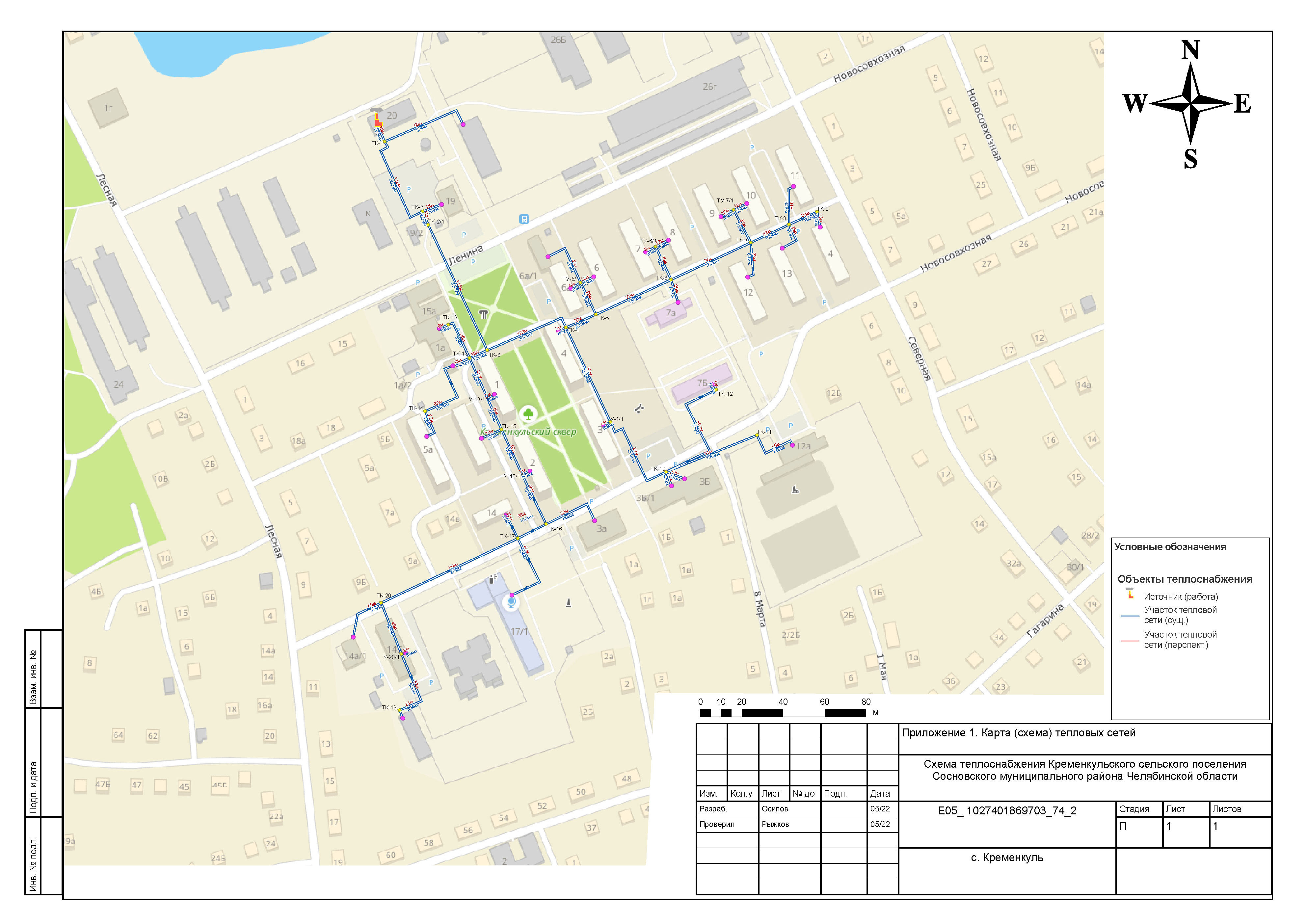 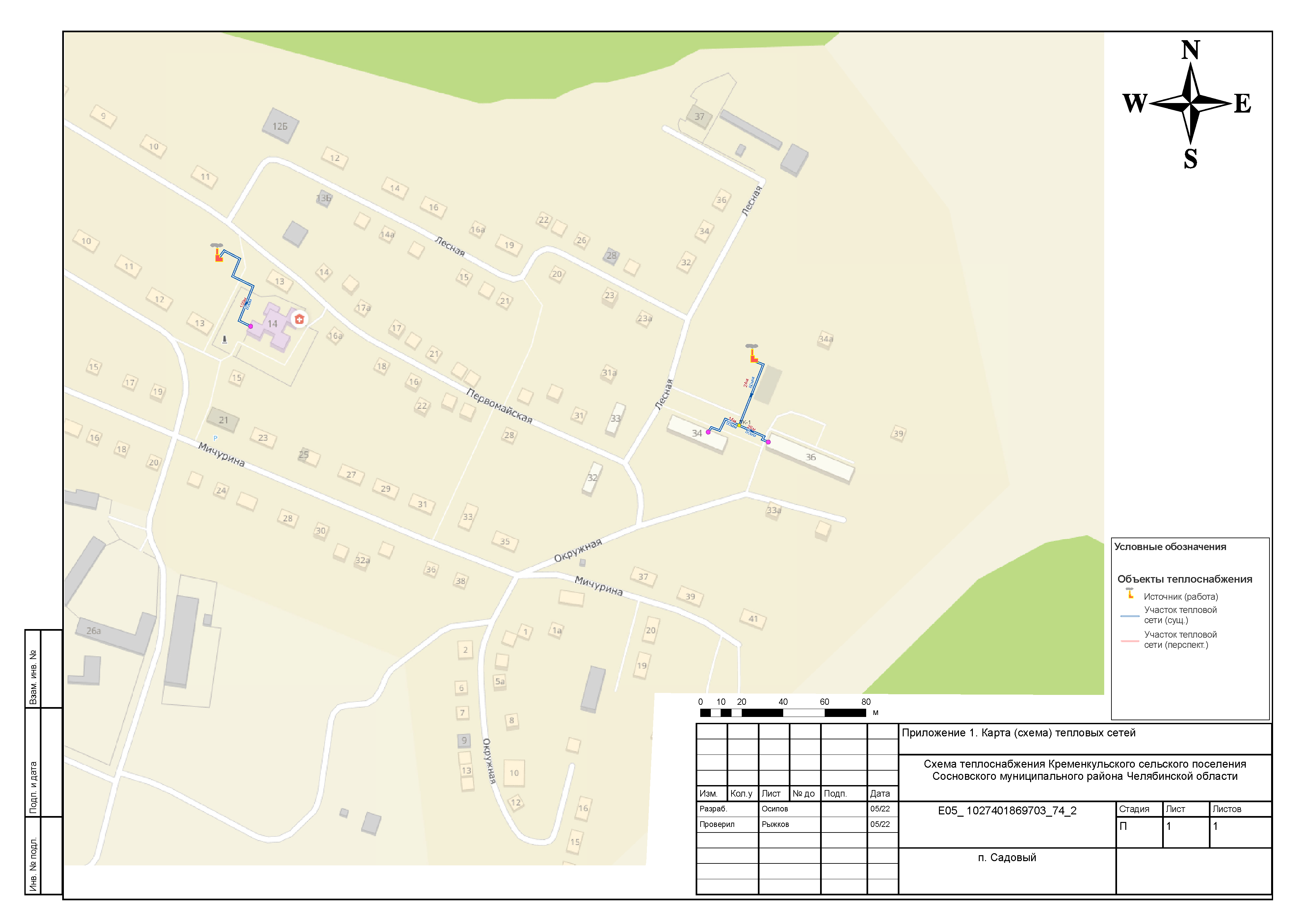 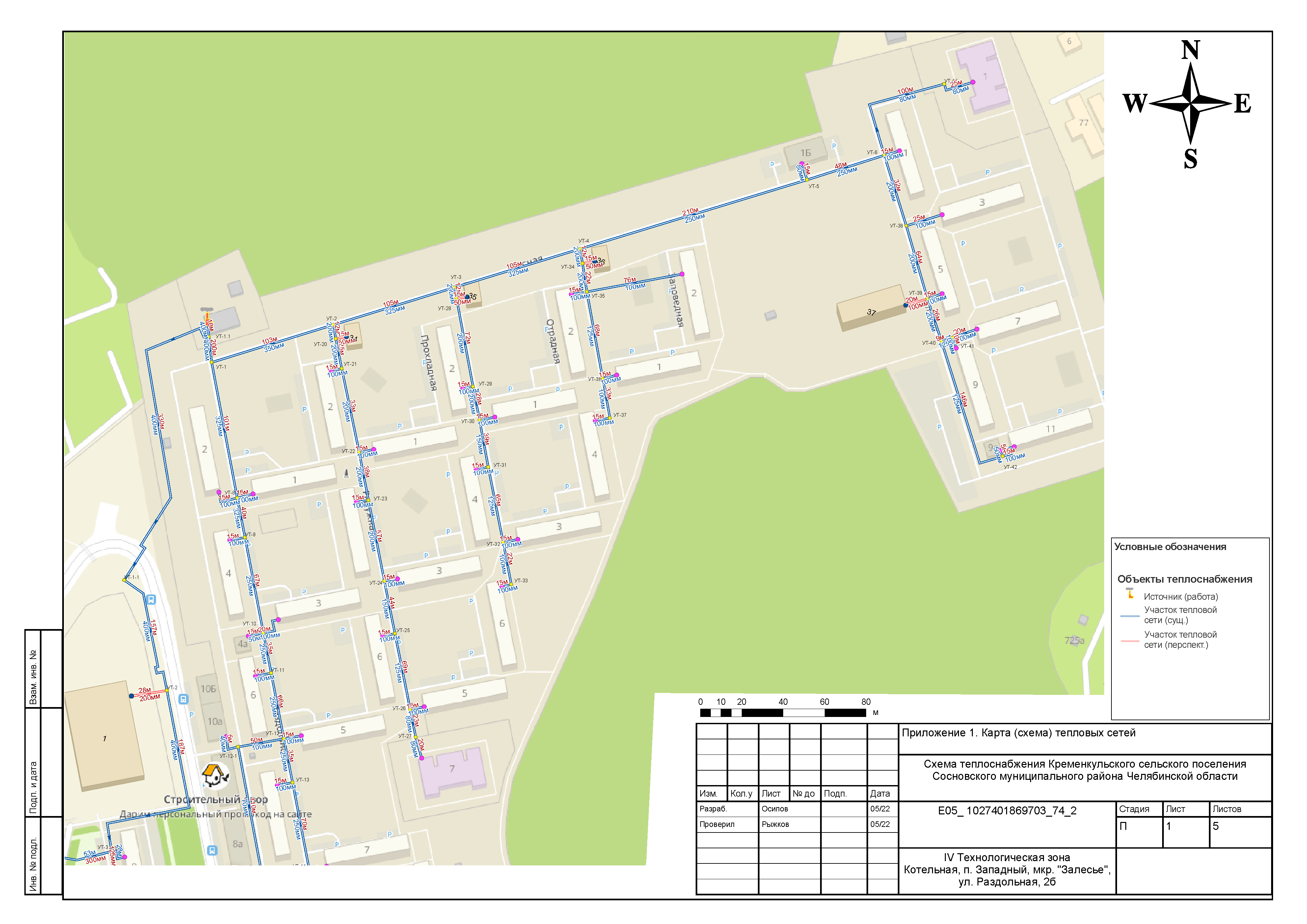 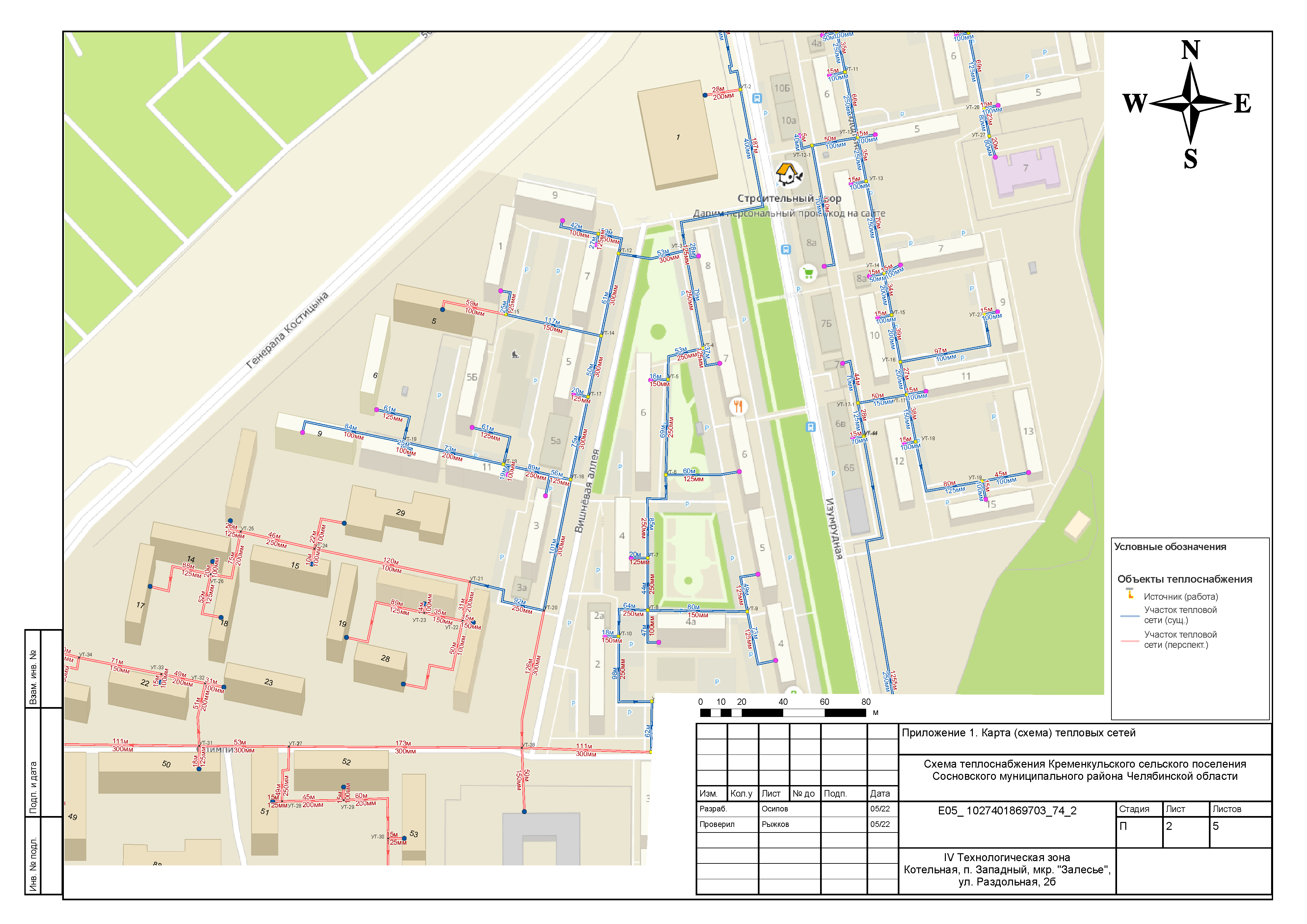 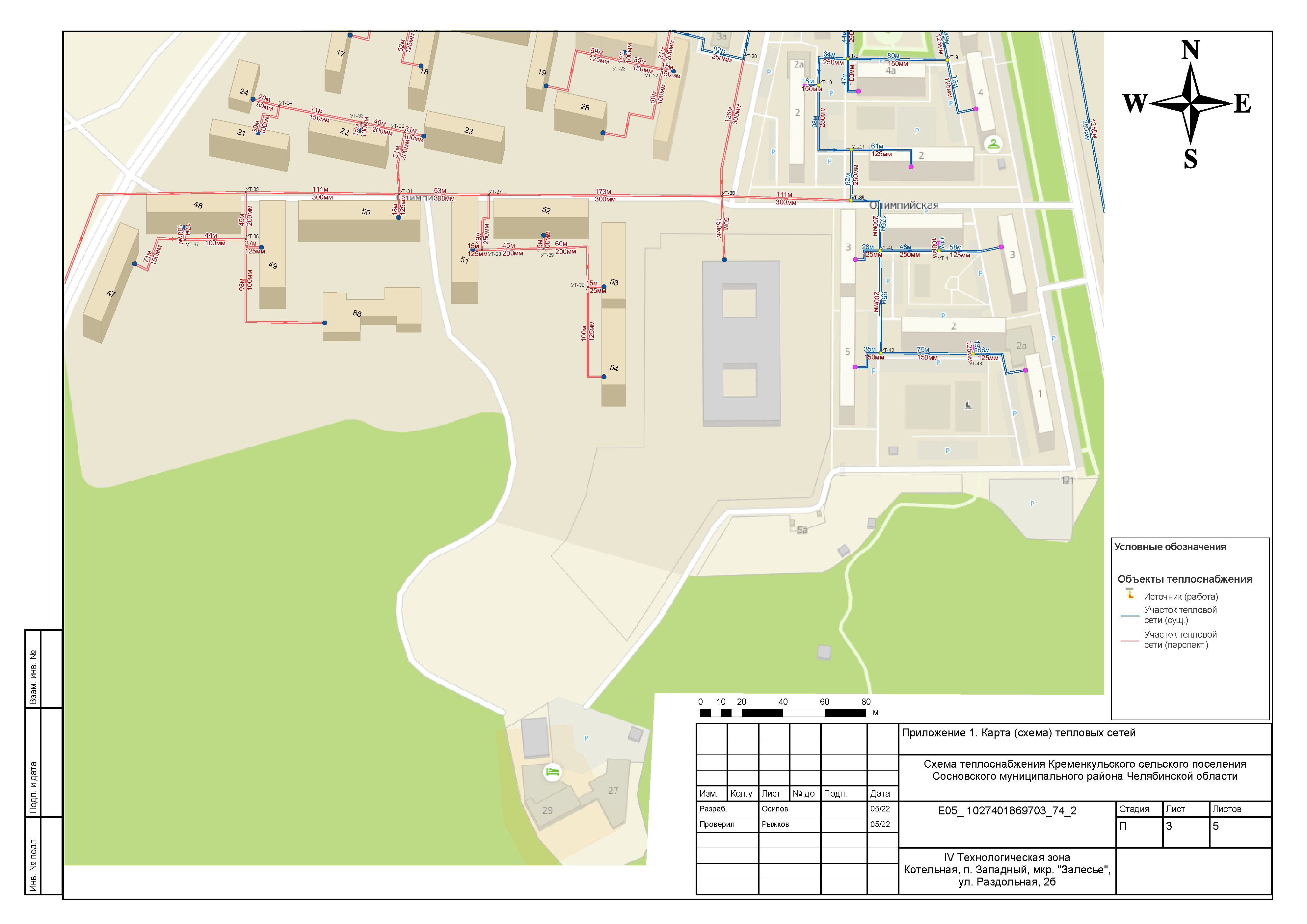 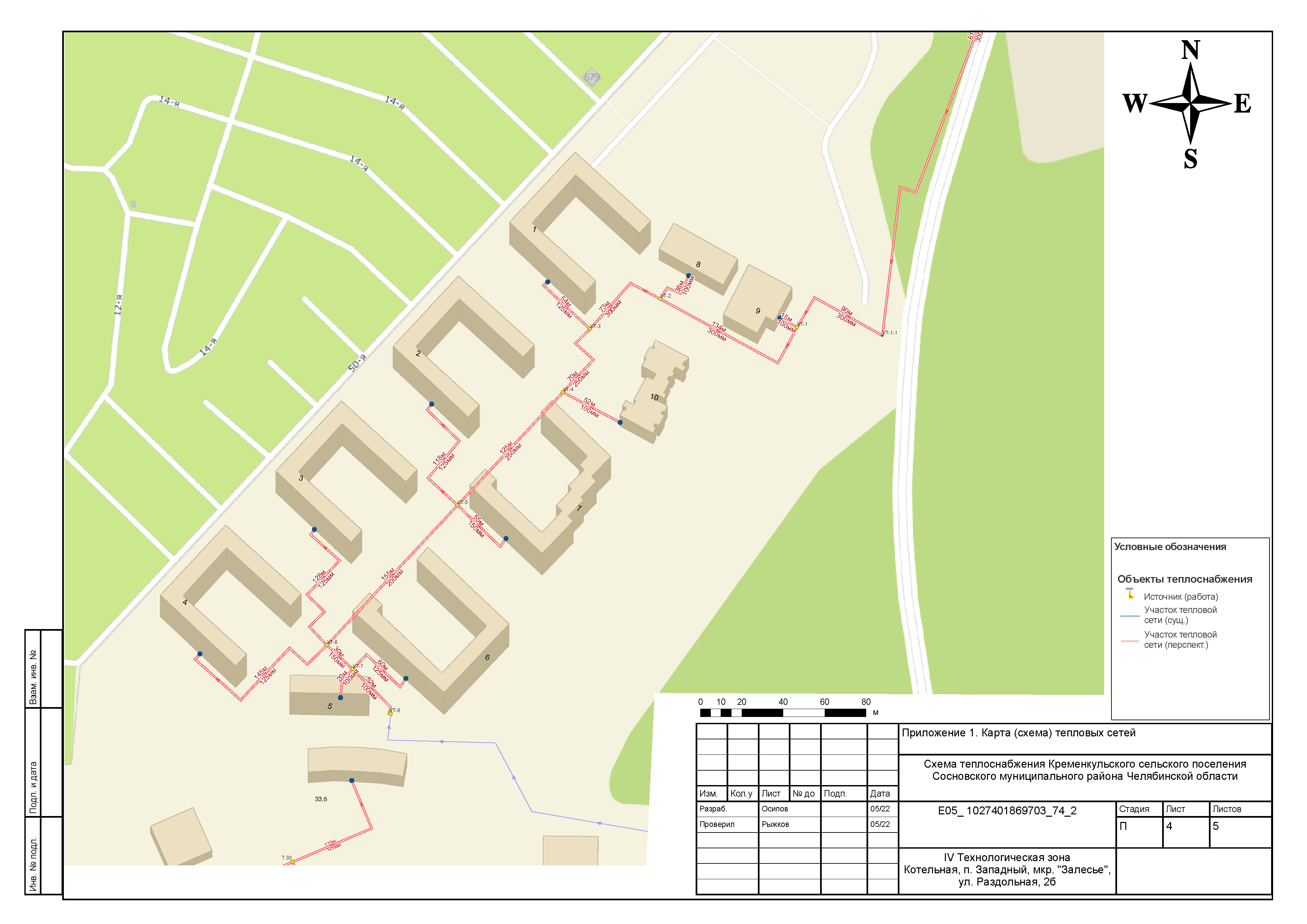 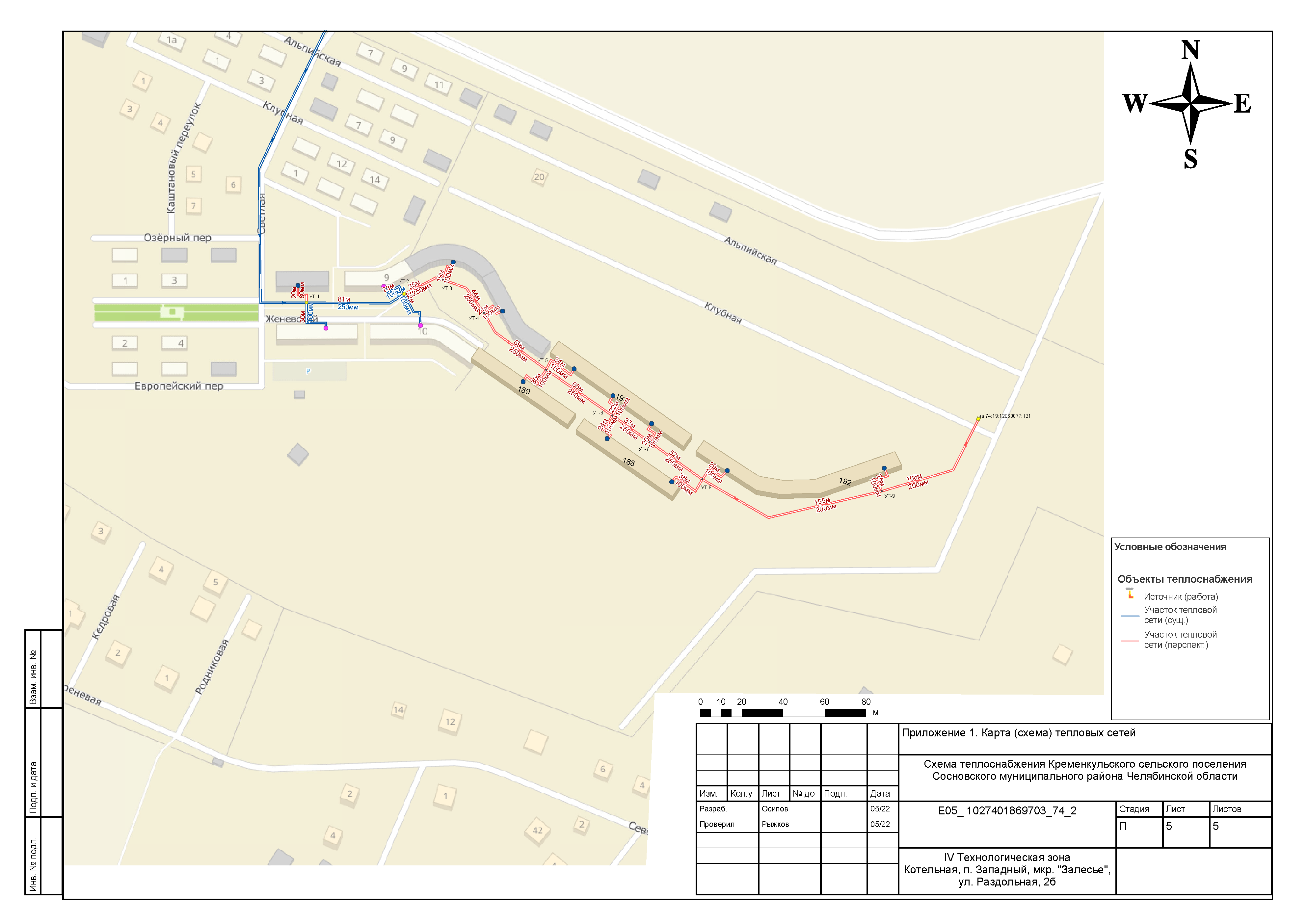 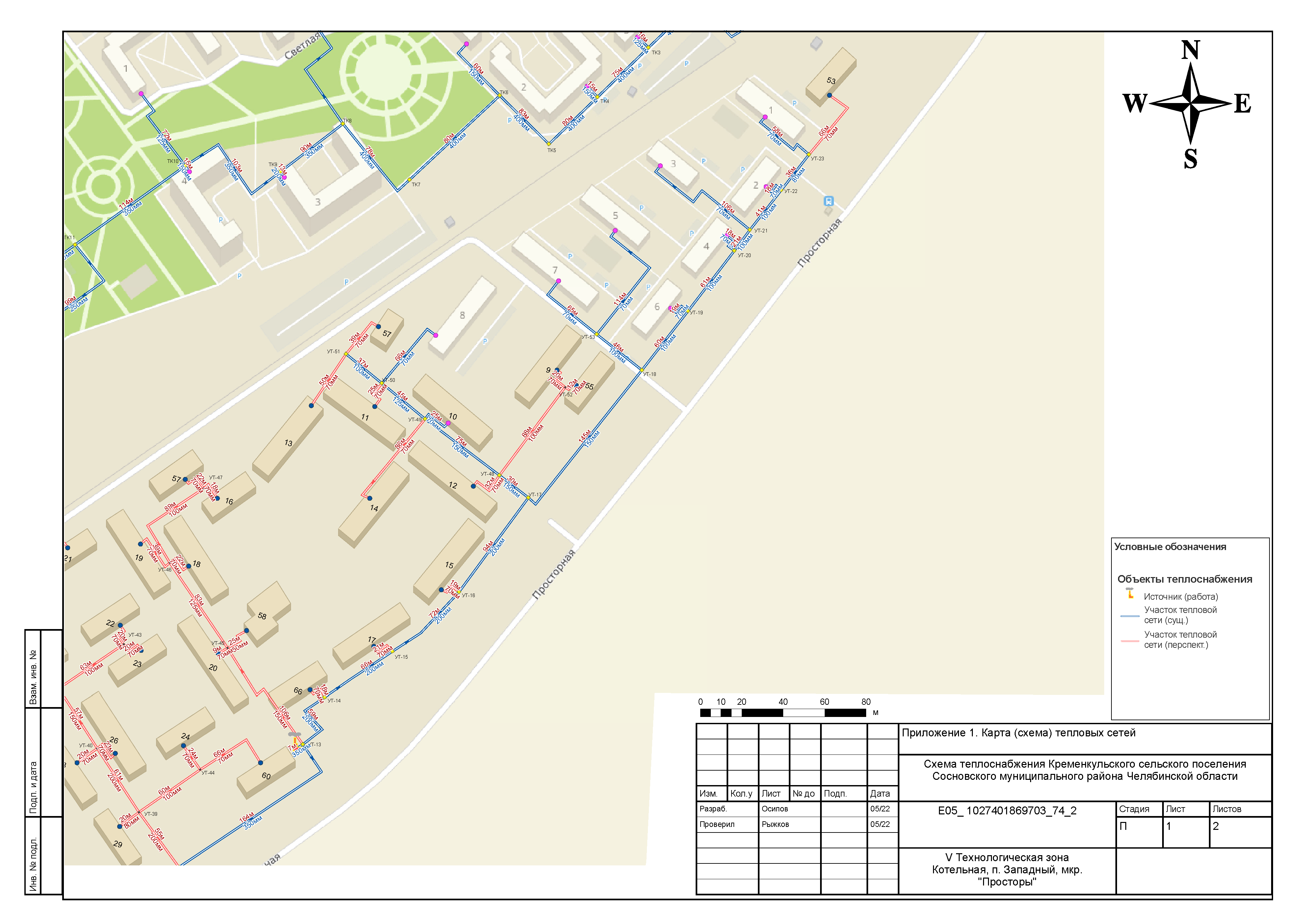 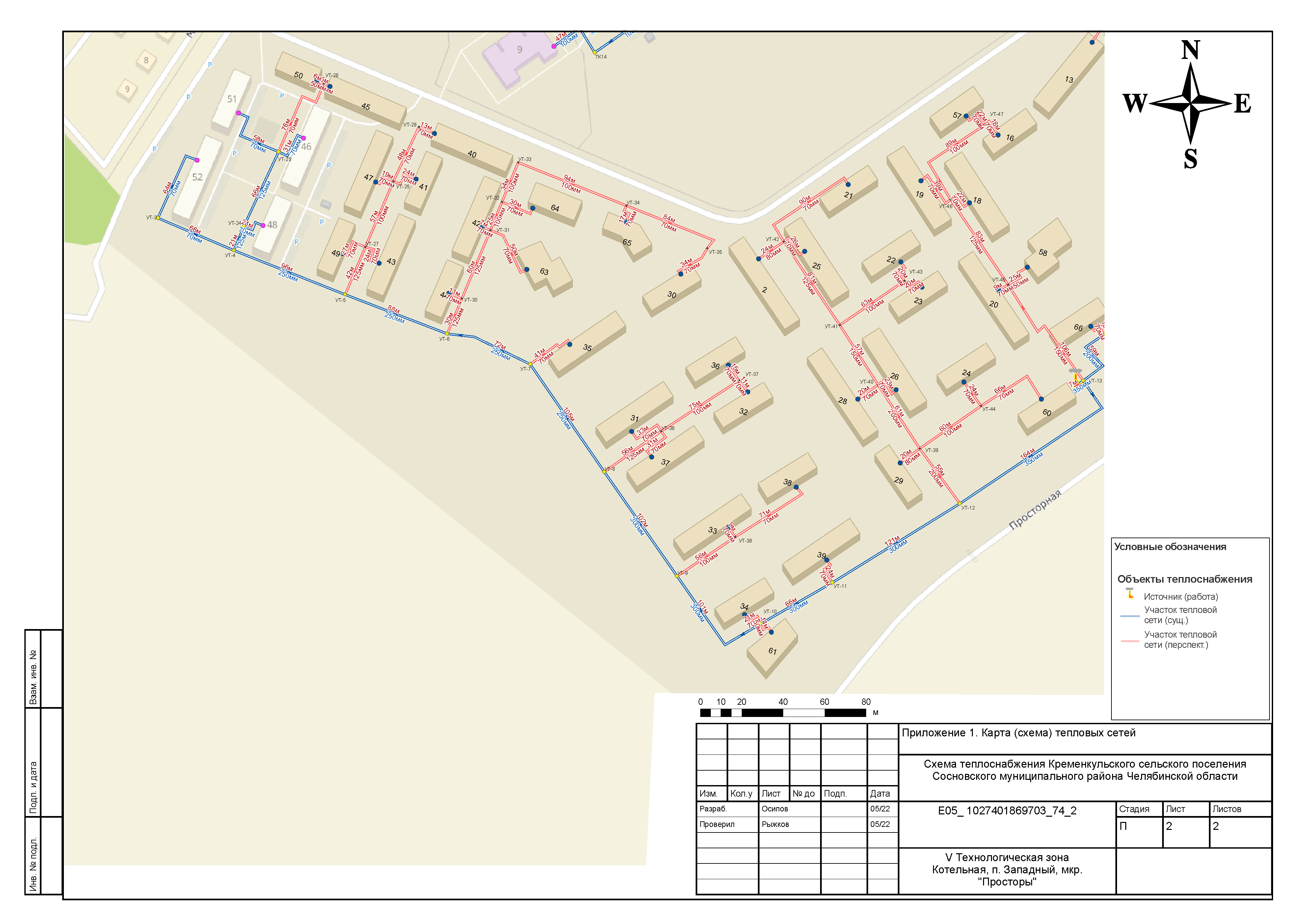 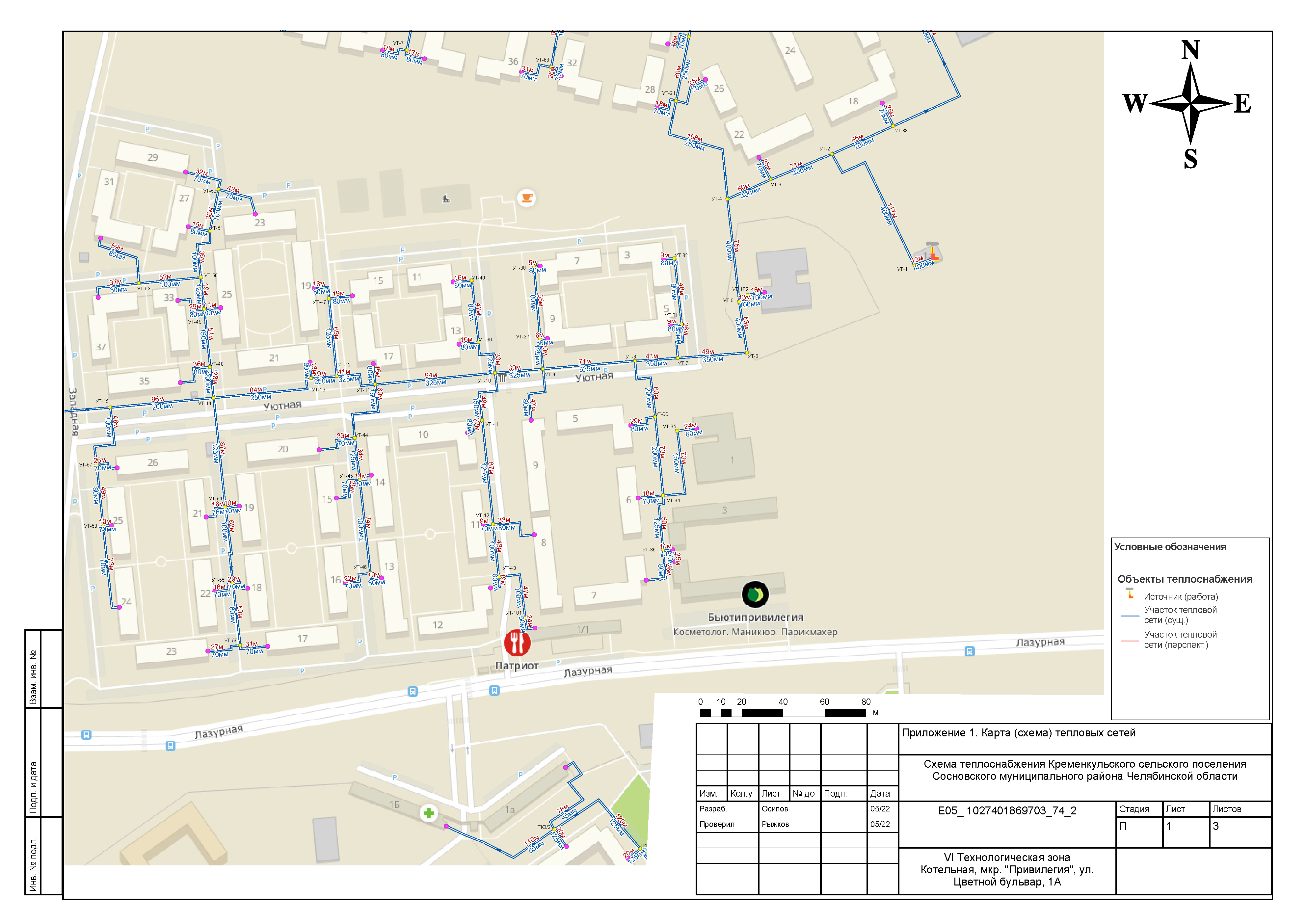 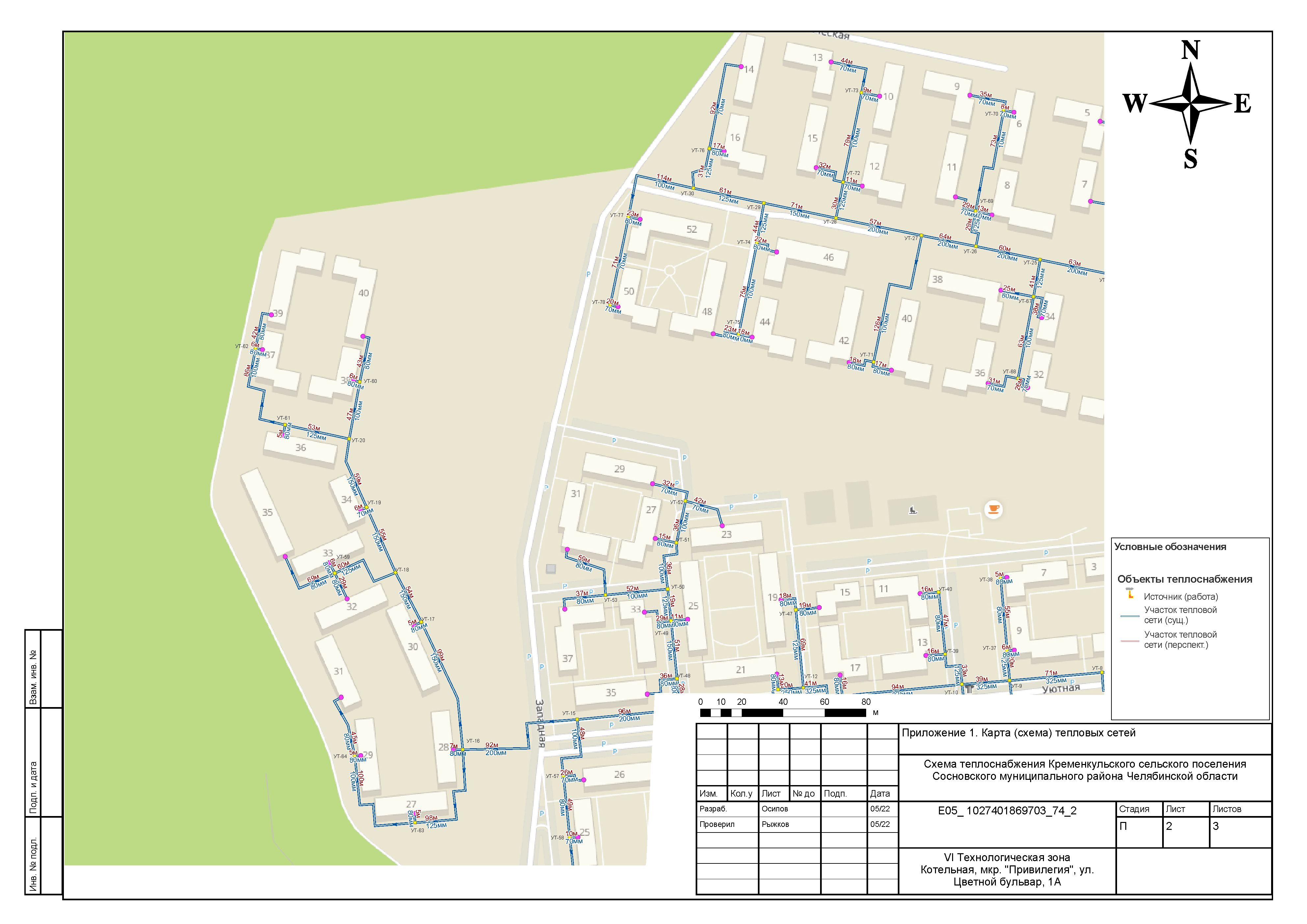 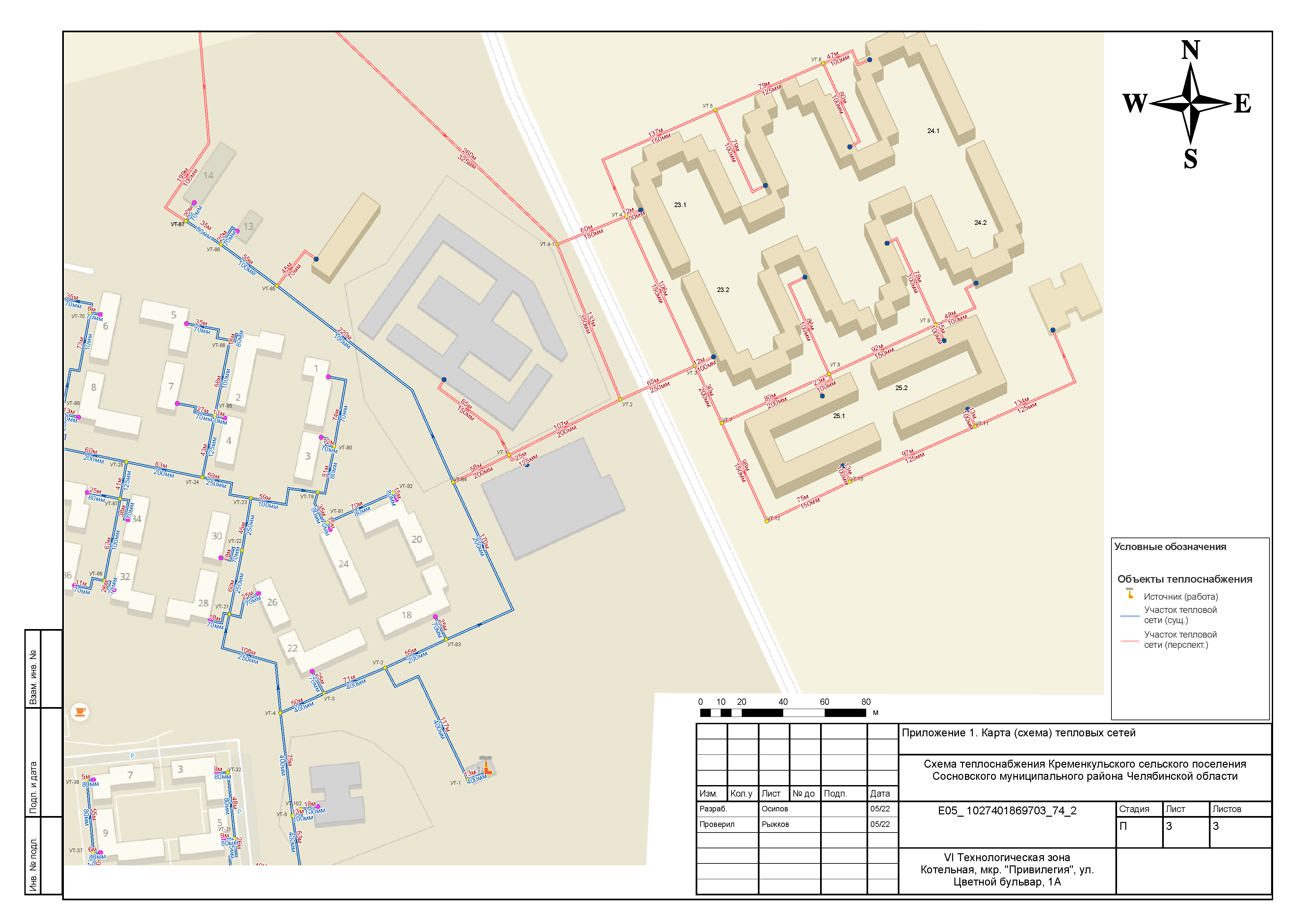 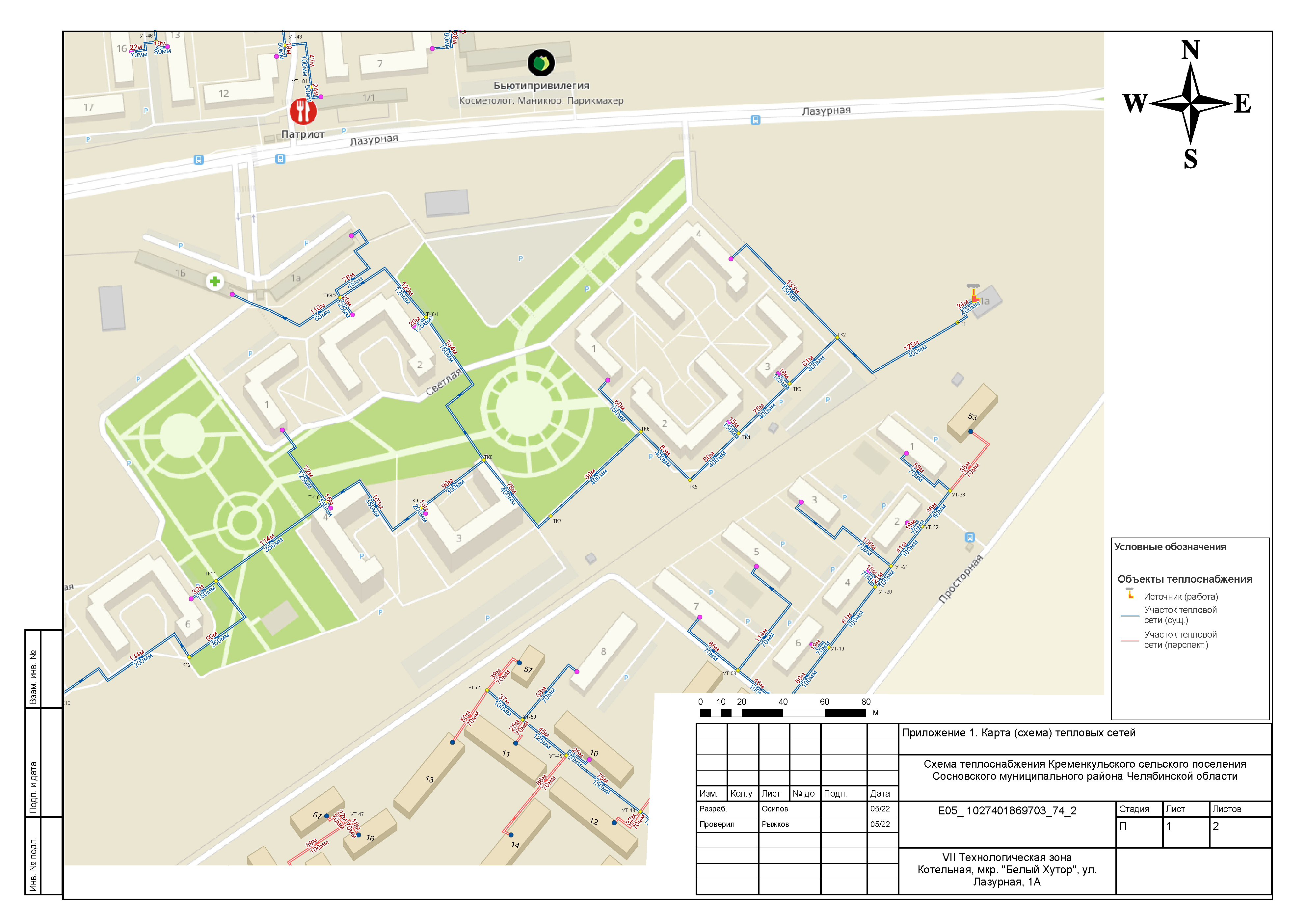 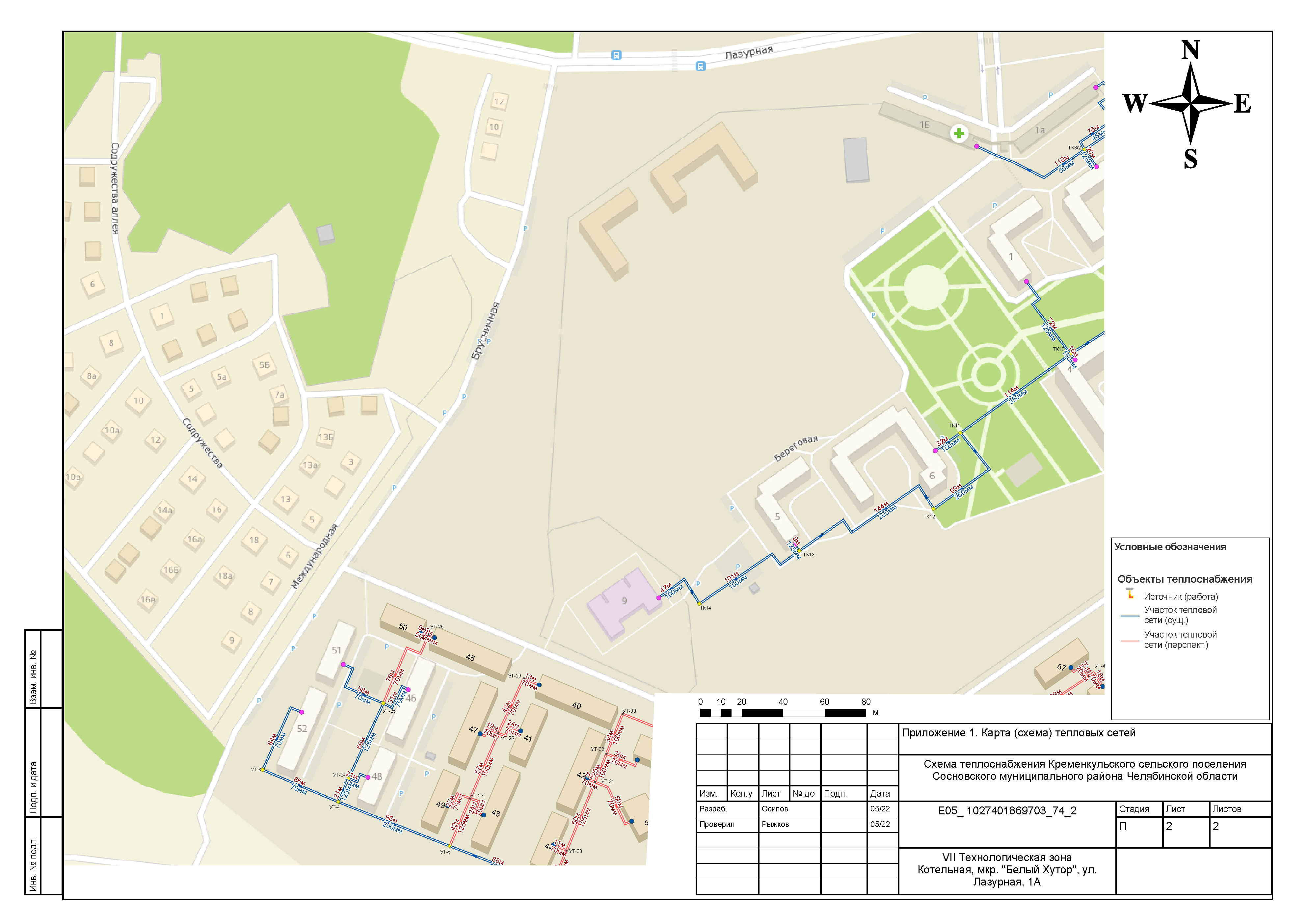 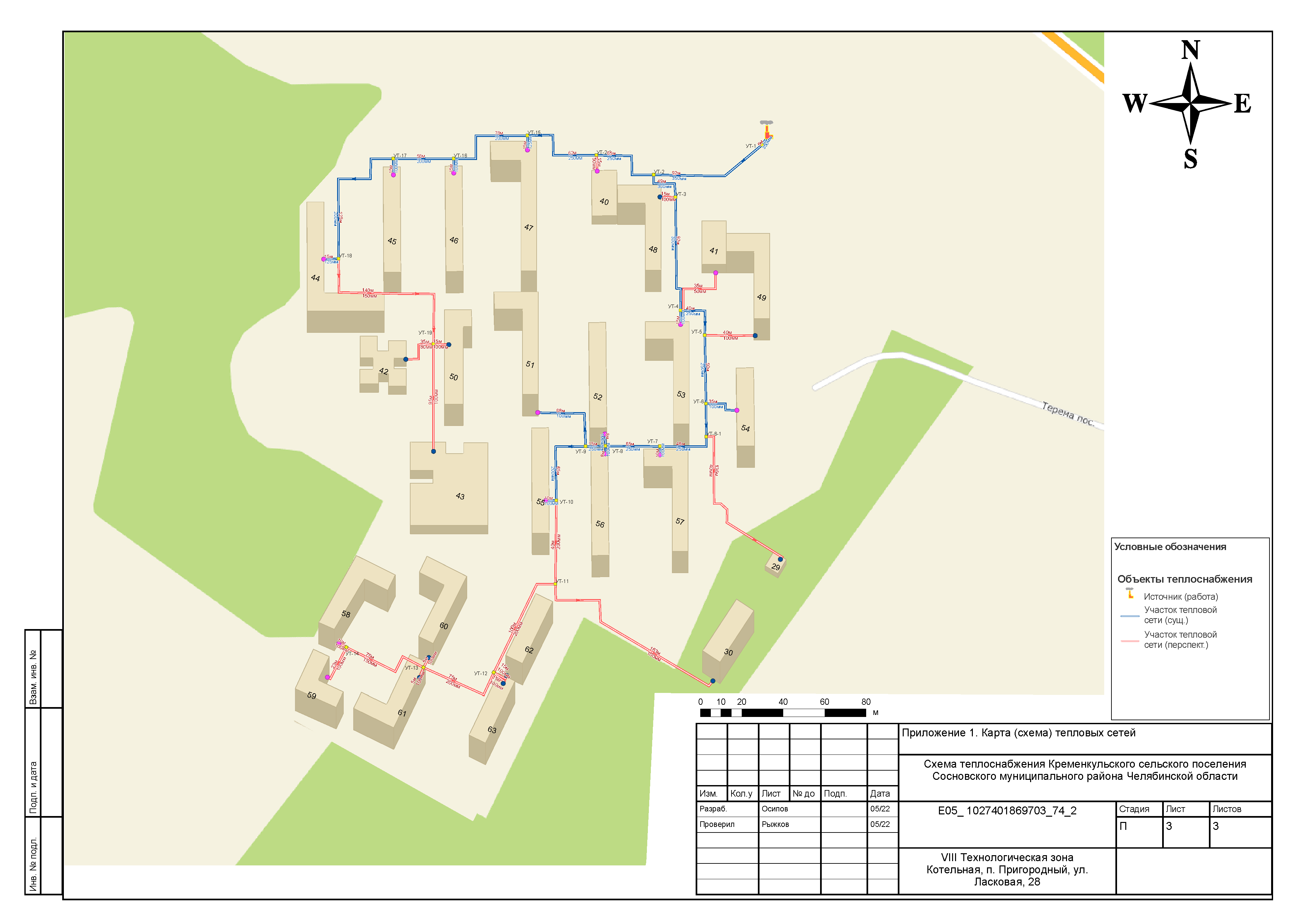 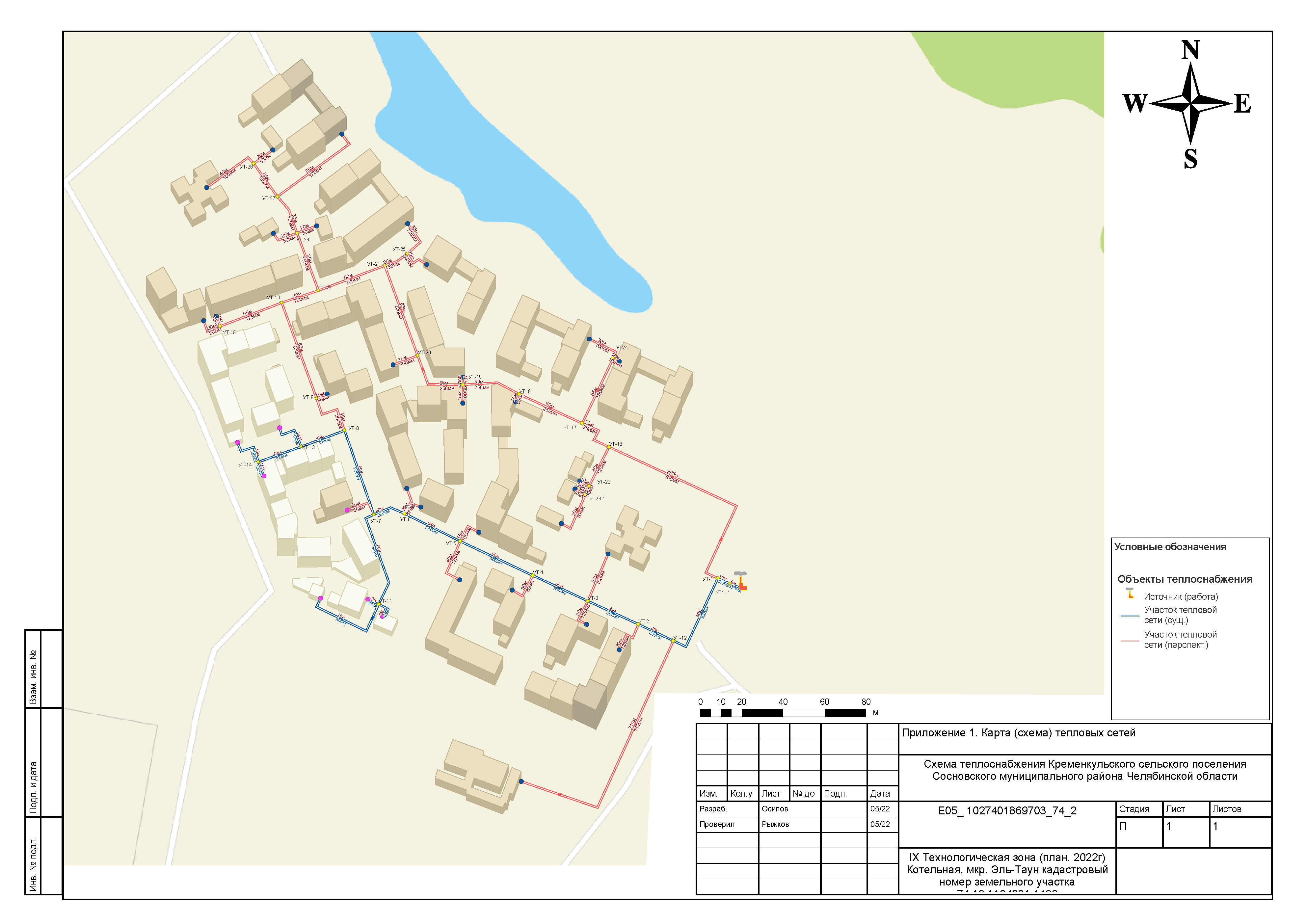 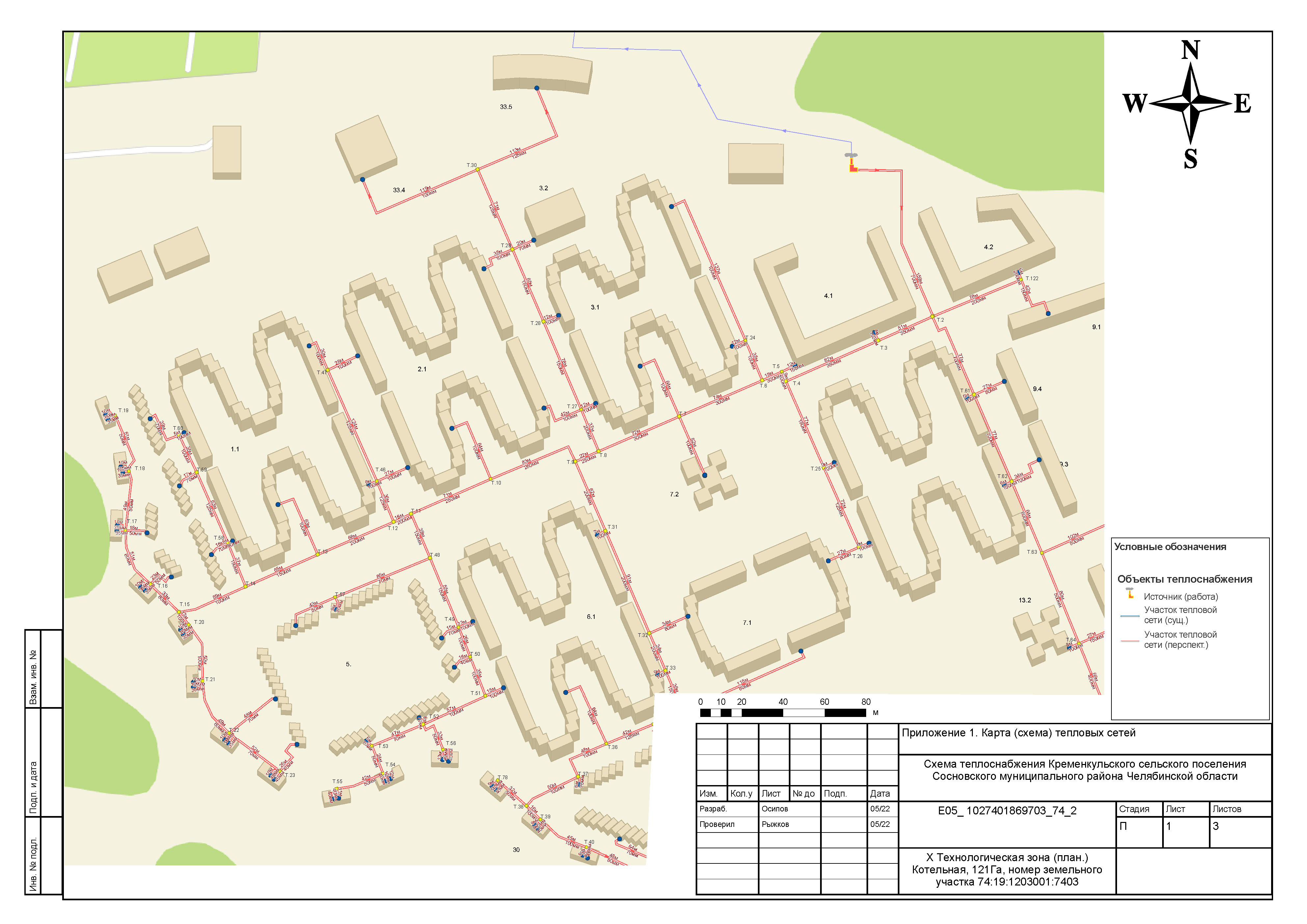 Приложение 2 Параметры тепловых сетей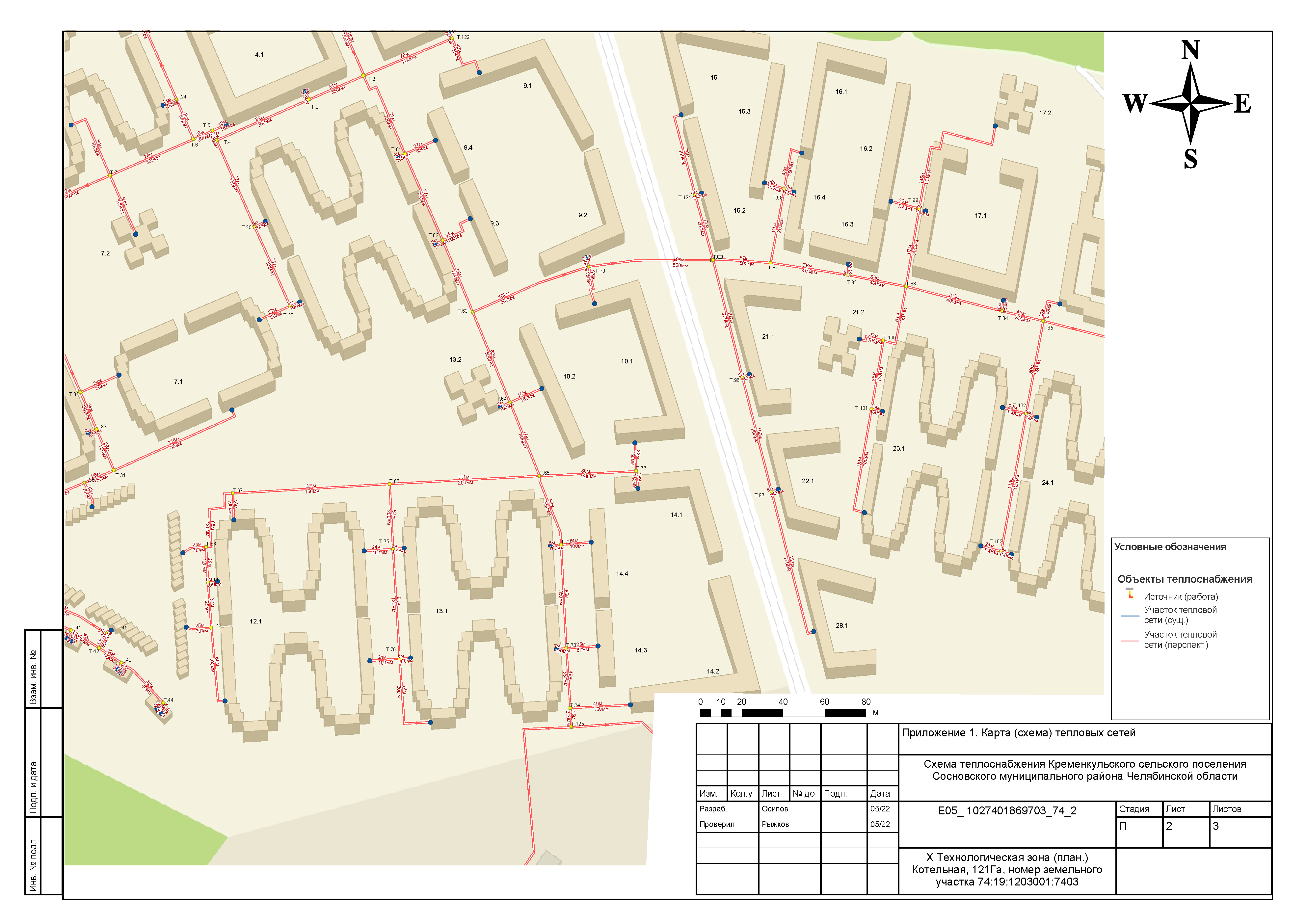 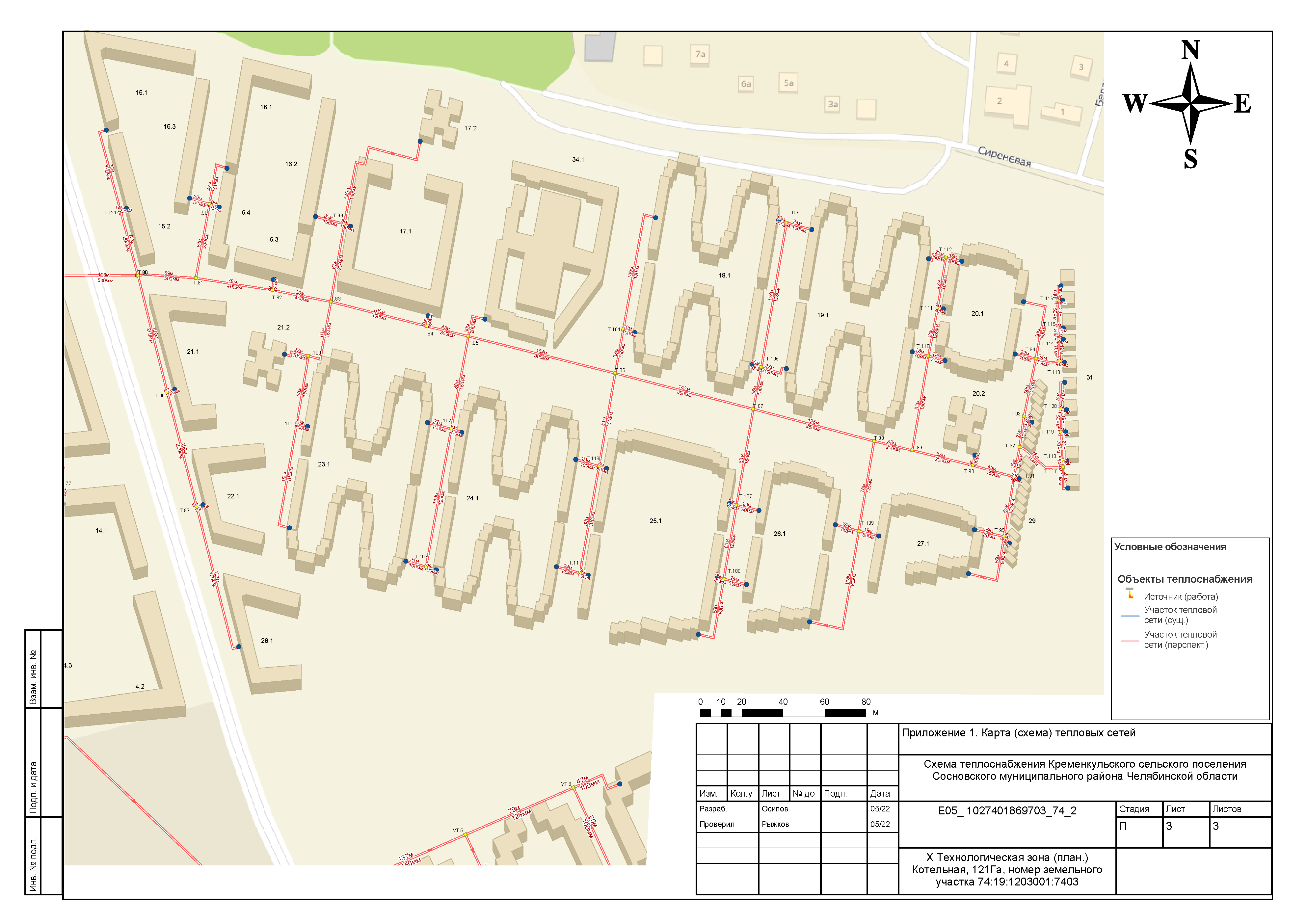 Таблица П.2.1. Параметры тепловых сетей, включая год начала эксплуатации, тип изоляции, тип компенсирующих устройств, тип прокладки, краткую характеристику грунтов в местах прокладки с выделением наименее надежных участков, определением их материальной характеристики и тепловой нагрузки потребителей, подключенных к таким участкамПриложение 3 Температурные данныеТаблица П.3.1. Данные для расчета температурПриложение 4. Предложения по строительству, реконструкции, техническому перевооружению и (или) модернизации источников тепловой энергии и тепловых сетейТаблица П4.1. Планируемые капитальные вложения в реализацию мероприятий по новому строительству, реконструкции, техническому перевооружению и (или) модернизации источников тепловой энергии и тепловых сетей, тыс. руб.Таблица П4.2. Капитальные вложения в реализацию мероприятий по новому строительству, реконструкции и (или) модернизации источников тепловой энергии, тыс. руб.Таблица П4.3. Капитальные вложения в реализацию мероприятий по новому строительству, реконструкции и (или) модернизации тепловых сетей, тыс. руб.Приложение 5 Оценка вероятности отказа (аварийной ситуации) и безотказной (безаварийной) работы системы теплоснабжения по отношению к потребителям Таблица П5.1. Оценка вероятности отказа (аварийной ситуации) и безотказной (безаварийной) работы системы теплоснабжения по отношению к потребителям№ ппНаименование населенного пункта2022-2024 годы2025-2034 годы1Кременкульское сельское поселениенднд1.1Многоквартирные доманднд1.2.Индивидуальные жилые доманднд1.3.Общественные зданиянднд1.4.Производственные зданияндндНаименование и адрес источника тепловой энергииНаселенный пунктНаименование теплоснабжающей организацииНаименование теплоснабжающей организацииНомер технологической зоныНаименование и адрес источника тепловой энергииНаселенный пунктИсточник тепловой энергииТепловые сетиНомер технологической зоныКотельная, с. Кременкуль, ул. Ленина, 20с. КременкульМУП «Кременкульские коммунальные системы»МУП «Кременкульские коммунальные системы»IКотельная, п. Садовый, ул. Леснаяп. СадовыйМУП «Кременкульские коммунальные системы»МУП «Кременкульские коммунальные системы»IIКотельная, п. Садовый, ул. Первомайскаяп. СадовыйМУП «Кременкульские коммунальные системы» (далее – МУП «ККС»)МУП «Кременкульские коммунальные системы» (далее – МУП «ККС»)IIIКотельная, п. Западный, мкр. "Залесье", ул. Раздольная, 2бп. Западный, мкр. "Залесье"ООО «Энергия»ООО «Энергия»IVКотельная примерно в 800 м по направлению на юго-запад от ориентира п. Западный, мкр. "Просторы"п. Западный, мкр. "Просторы"ООО «Энергия»ООО «Энергия»VКотельная, п. Западный, мкр. "Привилегия", ул. Цветной бульвар, 1Ап. Западный, мкр. "Привилегия"ООО «Энергия»ООО «Энергия»VIКотельная, п Западный, мкр. "Белый Хутор", ул. Лазурная, 1Ап. Западный, мкр. "Белый Хутор"ООО управляющая компания «Южно-Уральская Корпорация жилищного строительства и ипотеки» (далее- ООО УК "ЮУ КЖСИ")ООО управляющая компания «Южно-Уральская Корпорация жилищного строительства и ипотеки» (далее- ООО УК "ЮУ КЖСИ")VIIКотельная, п. Пригородный, ул. Ласковая, 28п. ПригородныйООО «Тепловые сети Кременкуля» (далее – ООО «ТСК»)ООО «Тепловые сети Кременкуля» (далее – ООО «ТСК»)VIIIНаименование и адрес источника тепловой энергииРадиус эффективного теплоснабжения, кмКотельная, с. Кременкуль, ул. Ленина, 200.489Котельная, п. Садовый, ул. Лесная0.0615Котельная, п. Садовый, ул. Первомайская0.1005Котельная, п. Западный, мкр. "Залесье", ул. Раздольная, 2б1.712Котельная примерно в 800 м по направлению на юго-запад от ориентира п. Западный, мкр. "Просторы"0.732Котельная, п. Западный, мкр. "Привилегия", ул. Цветной бульвар, 1А0.923Котельная, п. Западный, мкр. "Белый Хутор", ул. Лазурная, 1А0.939Котельная, п. Пригородный, ул. Ласковая, 280.527Наименование и адрес источника тепловой энергииНаселенный пунктНаименование теплоснабжающей организацииКотельная, с. Кременкуль, ул. Ленина, 20с. КременкульМУП «Кременкульские коммунальные системы»Котельная, п. Садовый, ул. Леснаяп. СадовыйМУП «Кременкульские коммунальные системы»Котельная, п. Садовый, ул. Первомайскаяп. СадовыйМУП «Кременкульские коммунальные системы»Котельная, п. Западный, мкр. "Залесье", ул. Раздольная, 2бп. Западный, мкр. "Залесье"ООО «Энергия»Котельная примерно в 800 м по направлению на юго-запад от ориентира п. Западный, мкр. "Просторы"п. Западный, мкр. "Просторы"ООО «Энергия»Котельная, п. Западный, мкр. "Привилегия", ул. Цветной бульвар, 1Ап. Западный, мкр. "Привилегия"ООО «Энергия»Котельная, п Западный, мкр. "Белый Хутор", ул. Лазурная, 1Ап. Западный, мкр. "Белый Хутор"ООО управляющая компания «Южно-Уральская Корпорация жилищного строительства и ипотеки»Котельная, п. Пригородный, ул. Ласковая, 28п. ПригородныйООО «Тепловые сети Кременкуля» Наименование и адрес источника тепловой энергииНаселенный пунктНаименование теплоснабжающей организацииНаименование теплоснабжающей организацииНомер технологической зоныОснование владения теплоисточником (аренда/концессия/имущественное право). Наименование собственникаНаименование и адрес источника тепловой энергииНаселенный пунктИсточник тепловой энергииТепловые сетиНомер технологической зоныОснование владения теплоисточником (аренда/концессия/имущественное право). Наименование собственникаКотельная, с. Кременкуль, ул. Ленина, 20с. КременкульМУП «Кременкульские коммунальные системы»МУП «Кременкульские коммунальные системы»IДоговор хоз. ведения. Собственник администрация Кременкульского сельского поселенияКотельная, п. Садовый, ул. Леснаяп. СадовыйМУП «Кременкульские коммунальные системы»МУП «Кременкульские коммунальные системы»IIДоговор хоз. ведения. Собственник администрация Кременкульского сельского поселенияКотельная, п. Садовый, ул. Первомайскаяп. СадовыйМУП «Кременкульские коммунальные системы» (далее – МУП «ККС»)МУП «Кременкульские коммунальные системы» (далее – МУП «ККС»)IIIДоговор хоз. ведения. Собственник администрация Кременкульского сельского поселенияКотельная, п. Западный, мкр. "Залесье", ул. Раздольная, 2бп. Западный, мкр. "Залесье"ООО «Энергия»ООО «Энергия»IVАренда. Собственник ООО "Планета"Котельная примерно в 800 м по направлению на юго-запад от ориентира п. Западный, мкр. "Просторы"п. Западный, мкр. "Просторы"ООО «Энергия»ООО «Энергия»VАренда. Собственник ООО "УК "Пифагор" Д.У. ЗПИФ недвижимости "Доминир"Котельная, п. Западный, мкр. "Привилегия", ул. Цветной бульвар, 1Ап. Западный, мкр. "Привилегия"ООО «Энергия»ООО «Энергия»VIИмущественное право. Собственник ООО "Энергия"Котельная, п Западный, мкр. "Белый Хутор", ул. Лазурная, 1Ап. Западный, мкр. "Белый Хутор"ООО управляющая компания «Южно-Уральская Корпорация жилищного строительства и ипотеки» (далее- ООО УК "ЮУ КЖСИ")ООО управляющая компания «Южно-Уральская Корпорация жилищного строительства и ипотеки» (далее- ООО УК "ЮУ КЖСИ")VIIАренда, договор УК314-18 АО «ЮУ КЖСИ». Договор УК315-18 АО ЮУ КЖСИ аренда сетей теплоснабженияКотельная, п. Пригородный, ул. Ласковая, 28п. ПригородныйООО «Тепловые сети Кременкуля» (далее – ООО «ТСК»)ООО «Тепловые сети Кременкуля» (далее – ООО «ТСК»)VIIIИмущественное право. Собственник ООО «ТСК»№ ппНаименование и адрес источника тепловой энергииТепловая мощность котлов установленнаяОграничения установленной тепловой мощностиТепловая мощность котлов располагаемаяЗатраты тепловой мощности на собственные нуждыТепловая мощность котельной нетто1Котельная, с. Кременкуль, ул. Ленина, 2010.780-10.780-10.7802Котельная, п. Садовый, ул. Лесная0.210-0.210-0.2103Котельная, п. Садовый, ул. Первомайская0.260-0.260-0.2604Котельная, п. Западный, мкр. "Залесье", ул. Раздольная, 2б25.800-25.800-25.8005Котельная примерно в 800 м по направлению на юго-запад от ориентира п. Западный, мкр. "Просторы"2.580-2.580-2.5806Котельная, п. Западный, мкр. "Привилегия", ул. Цветной бульвар, д. 1А12.900-12.900-12.9007Котельная, п Западный, мкр. "Белый Хутор", ул Лазурная, 1А13.414-13.414-13.4148Котельная, п. Пригородный, ул. Ласковая, 288.940-8.9400.1008.840Итого:Итого:74.884-74.8840.10074.784№ ппНаименование и адрес источника тепловой энергииТип котлаКол-во котловГод установки котлаМощность котла, Гкал/чМощность котельной, Гкал/чУРУТКПД котлов, %УРУТ по котельной, кг у.т./ГкалДата обследования котлов№ ппНаименование и адрес источника тепловой энергииТип котлаКол-во котловГод установки котлаМощность котла, Гкал/чМощность котельной, Гкал/чпо котлам, кг у.т../ ГкалКПД котлов, %УРУТ по котельной, кг у.т./ГкалДата обследования котловОсновное топливо - природный газОсновное топливо - природный газОсновное топливо - природный газОсновное топливо - природный газОсновное топливо - природный газОсновное топливо - природный газОсновное топливо - природный газОсновное топливо - природный газОсновное топливо - природный газОсновное топливо - природный газ1Котельная, с. Кременкуль, ул. Ленина, 20Энтророс-3,5120133.010.78153.787.00153.7020201Котельная, с. Кременкуль, ул. Ленина, 20КВГ-6,5120006.510.78153.790.00153.7020201Котельная, с. Кременкуль, ул. Ленина, 20Энторос-1,5120201.2810.78153.787.00153.7020202Котельная, п. Садовый, ул. ЛеснаяMegaprex N100120090.080.21153.792.00153.7020202Котельная, п. Садовый, ул. ЛеснаяMegaprex N150120090.120.21153.792.00153.7020203Котельная, п. Садовый, ул. ПервомайскаяMegaprex N100120090.080.26153.792.00153.7020203Котельная, п. Садовый, ул. ПервомайскаяMegaprex N300120090.250.26153.792.00153.7020204Котельная, п. Западный, мкр. "Залесье", ул. Раздольная, 2бКВСА120124.325.8159.3891.00159.384Котельная, п. Западный, мкр. "Залесье", ул. Раздольная, 2бКВСА120124.325.8159.3892.00159.384Котельная, п. Западный, мкр. "Залесье", ул. Раздольная, 2бКВСА120124.325.8159.3892.00159.384Котельная, п. Западный, мкр. "Залесье", ул. Раздольная, 2бКВСА120124.325.8159.3891.00159.384Котельная, п. Западный, мкр. "Залесье", ул. Раздольная, 2бLAVART 120208.625.8159.3890.00159.385Котельная примерно в 800 м по направлению на юго-запад от ориентира п. Западный, мкр. "Просторы"LAVART220141.292.58157.7190.00157.716Котельная, п. Западный, мкр. "Привилегия", ул. Цветной бульвар, 1АLAVART220194.312.9158.2391.00158.236Котельная, п. Западный, мкр. "Привилегия", ул. Цветной бульвар, 1АLAVART120214.312.9158.2392.00158.237Котельная, п. Западный, мкр. "Белый Хутор", ул. Лазурная, 1АLogano Buderus S825L120144.4713.41152.4-156.491.35-94.75155.007Котельная, п. Западный, мкр. "Белый Хутор", ул. Лазурная, 1АLogano Buderus S825L120144.4713.41152.6-156.9591.02-93.6155.007Котельная, п. Западный, мкр. "Белый Хутор", ул. Лазурная, 1АLogano Buderus S825L120144.4713.41152.64-157.490.753-93.59155.008Котельная, п. Пригородный, ул. Ласковая, 28Bosch UT-L 34220214.478.94152.08791.23152.087№ ппНаименование и адрес источника тепловой энергииВыработка тепловой энергии котлоагрегатами, ГкалЗатраты тепловой энергии на собственные нужды, ГкалОтпуск тепловой энергии с коллекторов источника тепловой энергии, ГкалВид топливаРасход топлива, т у. т1Котельная, с. Кременкуль, ул. Ленина, 2010924.944-11193.304Природный газ1690.4172Котельная, п. Садовый, ул. Лесная368.990-368.990Природный газ57.0943Котельная, п. Садовый, ул. Первомайская426.240-426.240Природный газ65.9524Котельная, п. Западный, мкр. "Залесье", ул. Раздольная, 2б61124.000-61124.000Природный газ9741.9435Котельная примерно в 800 м по направлению на юго-запад от ориентира п. Западный, мкр. "Просторы"8717.000-8717.000Природный газ1374.7586Котельная, п. Западный, мкр. "Привилегия", ул. Цветной бульвар, д. 1А34048.000-34048.000Природный газ5387.4157Котельная, п Западный, мкр. "Белый Хутор", ул Лазурная, 1А17510.280-17510.280Природный газ2662.9638Котельная, п. Пригородный, ул. Ласковая, 2814536.320-14536.320Природный газ2210.684Итого:Итого:147924.134-147924.134-23191.226№ ппНаименование и адрес источника тепловой энергииНаименование основного оборудованияСрок ввода в эксплуатацию основного оборудованияДата обследования котловГод продления ресурса и мероприятия по продлению ресурса№ ппНаименование и адрес источника тепловой энергииНаименование основного оборудованияСрок ввода в эксплуатацию основного оборудованияДата обследования котловГод продления ресурса и мероприятия по продлению ресурса1Котельная, с. Кременкуль, ул. Ленина, 20Энтророс-3,520132020-1Котельная, с. Кременкуль, ул. Ленина, 20КВГ-6,520002020-1Котельная, с. Кременкуль, ул. Ленина, 20Энторос-1,520202020-2Котельная, п. Садовый, ул. ЛеснаяMegaprex N1002009--2Котельная, п. Садовый, ул. ЛеснаяMegaprex N1502009--3Котельная, п. Садовый, ул. ПервомайскаяMegaprex N1002009--3Котельная, п. Садовый, ул. ПервомайскаяMegaprex N3002009--4Котельная, п. Западный, мкр. "Залесье", ул. Раздольная, 2бКВСА2012--4Котельная, п. Западный, мкр. "Залесье", ул. Раздольная, 2бКВСА2012--4Котельная, п. Западный, мкр. "Залесье", ул. Раздольная, 2бКВСА2012--4Котельная, п. Западный, мкр. "Залесье", ул. Раздольная, 2бКВСА2012--4Котельная, п. Западный, мкр. "Залесье", ул. Раздольная, 2бLAVART 2020--5Котельная примерно в 800 м по направлению на юго-запад от ориентира п. Западный, мкр. "Просторы"LAVART2014--6Котельная, п. Западный, мкр. "Привилегия", ул. Цветной бульвар, 1АLAVART2019--6Котельная, п. Западный, мкр. "Привилегия", ул. Цветной бульвар, 1АLAVART2021--7Котельная, п. Западный, мкр. "Белый Хутор", ул. Лазурная, 1АLogano Buderus S825L2014--7Котельная, п. Западный, мкр. "Белый Хутор", ул. Лазурная, 1АLogano Buderus S825L2014--7Котельная, п. Западный, мкр. "Белый Хутор", ул. Лазурная, 1АLogano Buderus S825L2014--8Котельная, п. Пригородный, ул. Ласковая, 28Bosch UT-L 342021--№ источника тепловой энергииНаименование и адрес источника тепловой энергииУстановленная тепловая мощность, Гкал/ч2021 год2021 год№ источника тепловой энергииНаименование и адрес источника тепловой энергииУстановленная тепловая мощность, Гкал/чВыработка тепловой энергии, ГкалЧисло часов использования УТМ, ч.1Котельная, с. Кременкуль, ул. Ленина, 2010.78011193.304-2Котельная, п. Садовый, ул. Лесная0.210368.990-3Котельная, п. Садовый, ул. Первомайская0.260426.2404Котельная, п. Западный, мкр. "Залесье", ул. Раздольная, 2б25.80061124.0005Котельная примерно в 800 м по направлению на юго-запад от ориентира п. Западный, мкр. "Просторы"2.5808717.0006Котельная, п. Западный, мкр. "Привилегия", ул. Цветной бульвар, д. 1А12.90034048.0007Котельная, п Западный, мкр. "Белый Хутор", ул Лазурная, 1А13.41417510.2808Котельная, п. Пригородный, ул. Ласковая, 288.94014536.320Итого:Итого:74.884147924.134-№ ппНаименование и адрес источника тепловой энергииПрибор учета1Котельная, с. Кременкуль, ул. Ленина, 20Не установлен2Котельная, п. Садовый, ул. ЛеснаяНе установлен3Котельная, п. Садовый, ул. ПервомайскаяНе установлен4Котельная, п. Западный, мкр. "Залесье", ул. Раздольная, 2бУстановлен5Котельная примерно в 800 м по направлению на юго-запад от ориентира п. Западный, мкр. "Просторы"Установлен6Котельная, п. Западный, мкр. "Привилегия", ул. Цветной бульвар, д. 1АНе установлен7Котельная, п Западный, мкр. "Белый Хутор", ул Лазурная, 1АУстановлен общий узел учета тепловой энергии на вводе-выводе тепловой сети8Котельная, п. Пригородный, ул. Ласковая, 28ТепловычислительКарат-307, расходомеры ПИТЕРФЛОУ РС 200-1000№ п/пНаименование и адрес источника тепловой энергииТип водоснабженияВодоподготовительная установкаВодоподготовительная установкаВодоподготовительная установка№ п/пНаименование и адрес источника тепловой энергииТип водоснабженияТип водоподготовкиМарка и наименование водоподготовительной установкиПроизводительность, куб.м./час1Котельная, п. Западный, мкр. "Залесье", ул. Раздольная, 2бсельский источниккатионитовый колонна умягчения10.002Котельная примерно в 800 м по направлению на юго-запад от ориентира п. Западный, мкр. "Просторы"сельский источниккатионитовый колонна умягчения5.003Котельная, п. Западный, мкр. "Привилегия", ул. Цветной бульвар, 1Асельский источниккатионитовый колонна умягчения10.004Котельная, п. Западный, мкр. "Белый Хутор", ул. Лазурная, 1Асельский источникодноступенчатое
Na-катионированиеSDF 3072-2900NT11.005Котельная, п. Пригородный, ул. Ласковая, 28сельский источникNa+ катионированиеSDS 2160-V125CIDM #7 “Hidrotech”5.505Котельная, п. Пригородный, ул. Ласковая, 28сельский источникКомплекс дозирования DS 6E40N1 “Hidrotech”5.00№ источника ТЭНаименование и адрес источника тепловой энергииВид топливаВид топливаСредняя теплотворная способность топлива, ккал/кгСредняя теплотворная способность топлива, ккал/кгРасход условного топлива, т у. т.№ источника ТЭНаименование и адрес источника тепловой энергииВид топливаВид топлива2021 год2021 год2021 год1Котельная, с. Кременкуль, ул. Ленина, 20Природный газПриродный газ8000.008000.001731.942Котельная, п. Садовый, ул. ЛеснаяПриродный газПриродный газ8000.008000.0057.093Котельная, п. Садовый, ул. ПервомайскаяПриродный газПриродный газ8000.008000.0065.954Котельная, п. Западный, мкр. "Залесье", ул. Раздольная, 2бПриродный газПриродный газ8000.008000.009741.945Котельная примерно в 800 м по направлению на юго-запад от ориентира п. Западный, мкр. "Просторы"Природный газПриродный газ8000.008000.001374.766Котельная, п. Западный, мкр. "Привилегия", ул. Цветной бульвар, д. 1АПриродный газПриродный газ8000.008000.005387.427Котельная, п Западный, мкр. "Белый Хутор", ул Лазурная, 1АПриродный газПриродный газ8000.008000.002662.968Котельная, п. Пригородный, ул. Ласковая, 28Природный газПриродный газ8000.008000.002210.68Всего природный газВсего природный газ--23232.7523232.75ИтогоИтого23232.7523232.75№ источника ТЭНаименование и адрес источника тепловой энергииВид топливаСредняя теплотворная способность топлива, ккал/кгРасход условного топлива, т у. т.№ источника ТЭНаименование и адрес источника тепловой энергииВид топлива2021год2021год1Котельная, с. Кременкуль, ул. Ленина, 20Дизельное топливо10300.000.002Котельная, п. Садовый, ул. ЛеснаяДизельное топливо10300.000.003Котельная, п. Садовый, ул. ПервомайскаяДизельное топливо10300.000.004Котельная, п. Западный, мкр. "Залесье", ул. Раздольная, 2бДизельное топливо10300.000.005Котельная примерно в 800 м по направлению на юго-запад от ориентира п. Западный, мкр. "Просторы"Дизельное топливо10300.000.006Котельная, п. Западный, мкр. "Привилегия", ул. Цветной бульвар, 1АДизельное топливо10300.000.007Котельная, п. Западный, мкр. "Белый Хутор", ул. Лазурная, 1АДизельное топливо10300.000.008Котельная, п. Пригородный, ул. Ласковая, 28Дизельное топливо10300.0033.23№ ппУсловный диаметр, ммПротяженность трубопроводов в двухтрубном исчислении, мМатериальная характеристика, кв. м.1Котельная, с. Кременкуль, ул. Ленина, 202318.05618.22250369.4836.9537019.622.75480635.63101.705100231.0346.216150452.43135.737200355.11142.048300254.75152.859Котельная, п. Садовый, ул. Лесная63.707.79105040.004.00118023.703.7912Котельная, п. Садовый, ул. Первомайская108.8017.411380108.8017.4114Общий итог2490.55643.42№ ппУсловный диаметр, ммПротяженность трубопроводов в двухтрубном исчислении, мМатериальная характеристика, кв. м.1Котельная, п. Западный, мкр. "Привилегия", ул. Цветной бульвар, 1А6797.001979.0125024.002.40370979.00137.064801285.00205.6051001156.00231.2061251031.00257.757150580.00174.008200622.00248.809250376.00188.0010300245.00147.0011350120.0084.0012400379.00303.2013Котельная, п. Западный, мкр. "Залесье", ул. Раздольная, 2б6799.402983.721468143.5019.52151001219.60243.9216125663.40165.8517150339.60101.8818200517.60207.04192502776.501388.2520300216.70130.0221350107.6075.3222400814.90651.9223Котельная примерно в 800 м по направлению на юго-запад от ориентира п. Западный, мкр. "Просторы"2520.00980.282470485.6367.9882258039.056.2482610054.2210.84427125170.5042.62528150382.35114.70529200296.85118.7430250544.30272.1531300359.94215.96432350187.16131.01233Общий итог16116.405943.01№ ппУсловный диаметр, ммПротяженность трубопроводов в двухтрубном исчислении, мМатериальная характеристика, кв. м.1Котельная, п. Западный, мкр. "Белый Хутор", ул. Лазурная, 1А2146.001039.2324576.006.84350110.0011.004100148.0029.605125255.3263.836150388.70116.617200156.6062.64825098.9049.459350307.20215.0410400605.28484.2211Общий итог2146.001039.23№ ппУсловный диаметр, ммПротяженность трубопроводов в двухтрубном исчислении, мМатериальная характеристика, кв. м.1Котельная, п. Пригородный, ул. Ласковая, 28652.73312.022100136.2127.24320066.3026.524250214.60107.305300139.8083.88635095.8267.077Общий итог652.73312.02№ ппСпособ прокладкиПротяженность трубопроводов в двухтрубном исчислении, мМатериальная характеристика, кв. м.1Котельная, с. Кременкуль, ул. Ленина, 202318.05618.222Надземная118.0070.803Подземная2200.05547.424Котельная, п. Садовый, ул. Лесная63.707.795Надземная63.707.796Котельная, п. Садовый, ул. Первомайская108.8017.417Надземная108.8017.41№ ппСпособ прокладкиПротяженность трубопроводов в двухтрубном исчислении, мМатериальная характеристика, кв. м.1Котельная, п. Западный, мкр. "Залесье", ул. Раздольная, 2б6799.42983.722Канальная6799.42983.723Котельная примерно в 800 м по направлению на юго-запад от ориентира п. Западный, мкр. "Просторы"2520.00980.284Канальная2520.00980.285Котельная, п. Западный, мкр. "Привилегия", ул. Цветной бульвар, 1А6797.001979.016Канальная6797.001979.017Общий итог16116.45943.01№ ппСпособ прокладкиПротяженность трубопроводов в двухтрубном исчислении, мМатериальная характеристика, кв. м.1Котельная, п. Западный, мкр. "Белый Хутор", ул. Лазурная, 1А2146.001039.232Канальная2146.001039.233Общий итог2146.001039.23№ ппСпособ прокладкиПротяженность трубопроводов в двухтрубном исчислении, мМатериальная характеристика, кв. м.1Котельная, п. Пригородный, ул. Ласковая, 28652.73312.022Бесканальный633.69298.693Канальный15.0010.504Надземный4.042.835Общий итог652.73312.02Наименование показателяЕд. изм.Котельная, с. Кременкуль, ул. Ленина, 20Котельная, п. Садовый, ул. ЛеснаяКотельная, п. Садовый, ул. ПервомайскаяКотельная, п. Западный, мкр. "Залесье", ул. Раздольная, 2бКотельная примерно в 800 м по направлению на юго-запад от ориентира п. Западный, мкр. "Просторы"Котельная, п. Западный, мкр. "Привилегия", ул. Цветной бульвар, 1АКотельная, п. Западный, мкр. "Белый Хутор", ул. Лазурная, 1АКотельная, п. Пригородный, ул. Ласковая, 28Наименование показателяЕд. изм.2021 год2021 год2021 год2021 год2021 год2021 год2021 год2021 годСредневзвешенный срок службы котлоагрегатов источника тепловой энергиилет11131378281Удельный расход условного топлива на выработку тепловой энергиикг/Гкал154.73154.73154.73159.38157.71158.23152.08152.08Собственные нужды%--------Удельный расход условного топлива на отпуск тепловой энергиикг/Гкал154.73154.73154.73159.38157.71158.23152.08152.08Удельный расход электрической энергии на отпуск тепловой энергии с коллекторовкВт-ч/Гкалнднднд9.3212.54-10.8422.11Коэффициент использования установленной тепловой мощности%----Доля источников тепловой энергии, оборудованных приборами учета отпуска тепловой энергии в тепловые сети (от установленной мощности)%------17.91311.939Доля источников тепловой энергии, оборудованных приборами учета отпуска тепловой энергии в тепловые сети (от общего количества котельных)%------12.50012.500Доля источников тепловой энергии, оборудованных устройствами водоподготовки (от общего количества котельных)%-12.5012.50012.50012.50012.50012.50012.500Доля автоматизированных источников тепловой энергии без обслуживающего персонала (от общего количества котельных)%12.5012.5012.5012.5012.5012.5012.5012.50Доля автоматизированных источников тепловой энергии без обслуживающего персонала с УТМ меньше/равной 10 Гкал/ч%25.00--25.00-25.0025.00-Общая частота прекращений теплоснабжения от источников тепловой энергии1/год--------Средняя продолжительность прекращения теплоснабжения от источников тепловой энергиич.--------Средний недоотпуск тепловой энергии в тепловые сети на единицу прекращения теплоснабжениятыс. Гкал--------Вид резервного топливаДиз. топливоДиз. топливоДиз. топливоДиз. топливоДиз. топливоДиз. топливоДиз. топливоДиз. топливоРасход резервного топливат у. т-------48.896Наименование показателяЕд. измеренияЗначение на 2022годТеплоноситель - водаТеплоноситель - водаТеплоноситель - водаМУП «КСС»МУП «КСС»МУП «КСС»Нормативы технологических потерь при передаче тепловой энергииГкал0.00ООО «Энергия»ООО «Энергия»ООО «Энергия»Нормативы технологических потерь при передаче тепловой энергииГкал8292.98ООО УК «ЮУ КЖСИ»ООО УК «ЮУ КЖСИ»ООО УК «ЮУ КЖСИ»Нормативы технологических потерь при передаче тепловой энергииГкал1349.77Наименование котельнойКотельная, с. Кременкуль, ул. Ленина, 20Котельная, п. Садовый, ул. ЛеснаяКотельная, п. Садовый, ул. ПервомайскаяКотельная, п. Западный, мкр. "Залесье", ул. Раздольная, 2бКотельная примерно в 800 м по направлению на юго-запад от ориентира п. Западный, мкр. "Просторы"Котельная, п. Западный, мкр. "Привилегия", ул. Цветной бульвар, 1АКотельная, п. Западный, мкр. "Белый Хутор", ул. Лазурная, 1АКотельная, п. Пригородный, ул. Ласковая, 28Фактические потери, Гкал1830.7169.2679.9210056.003232.0010731.001922.82669.00№ ппНаименование населенного пунктаПомещения многоквартирных домовПомещения многоквартирных домовПомещения многоквартирных домов№ ппНаименование населенного пунктаКоличество МКД, в которые поставляется тепловая энергия Количество МКД, оснащенных ПУПроцент МКД, оснащенных ПУ, %1с. Кременкуль16637.52п. Западный172172100.003п. Пригородный1212100.004п. Садовый22100.00№ ппНаименование показателяКотельная, с. Кременкуль, ул. Ленина, 20Котельная, п. Садовый, ул. ЛеснаяКотельная, п. Садовый, ул. ПервомайскаяКотельная, п. Западный, мкр. "Залесье", ул. Раздольная, 2бКотельная примерно в 800 м по направлению на юго-запад от ориентира п. Западный, мкр. "Просторы"Котельная, п. Западный, мкр. "Привилегия", ул. Цветной бульвар, 1АКотельная, п. Западный, мкр. "Белый Хутор", ул. Лазурная, 1АКотельная, п. Пригородный, ул. Ласковая, 28№ ппНаименование показателя2021 год2021 год2021 год2021 год2021 год2021 год2021 год2021 год1Наименование ТСОМУП "Кременкульские коммунальные системы"МУП "Кременкульские коммунальные системы"МУП "Кременкульские коммунальные системы"ООО «Энергия»ООО «Энергия»ООО «Энергия»ООО УК "ЮУ КЖСИ"ООО "Тепловые сети Кременкуля"2Площадь зоны действия, Га28.600.900.50142.1035.80152.6041.5037.403Максимальный фактический радиус теплоснабжения, м489.0061.50100.501712.00732.00923.00939.00527.004Суммарная договорная тепловая нагрузка в зоне действия источника тепловой энергии, Гкал/ч4.380.130.1525.803.7221.269.134.385Материальная характеристика сетей, кв. м.618.2207.79017.4102983.720980.2801979.0101039.230618.2206Материальная характеристика тепловой сети к расчетной тепловой нагрузке, кв. м./Гкал/ч141.14659.923116.067115.648263.25293.106113.788141.146Кадастровый номер квартала/группа потребителей2021год2021год2021годКадастровый номер квартала/группа потребителейРасчетная нагрузка на отоплениеРасчетная нагрузка на вентиляцию Расчетная нагрузка на ГВСКотельная, с. Кременкуль, ул. Ленина, 204.250.0000.1374:19:111101674:19:111100974:19:111100874:19:11110154.250.0000.13Бюджетные потребители0.81340.0000.0245Население3.09210.0000.1010Прочие потребители0.34890.0000.0000Котельная, п. Садовый, ул. Лесная0.13000.0000.00074:19:12040060.13000.0000.000Население0.13000.0000.000Котельная, п. Садовый, ул. Первомайская0.1500.0000.00074:19:12040080.1500.0000.000Бюджетные потребители0.1500.0000.000Котельная примерно в 800 м по направлению на юго-запад от ориентира п. Западный, мкр. "Просторы"1.4740.0002.25074:19:12030011.4740.0002.250Население1.4740.0002.250Котельная, п. Западный, мкр. "Белый Хутор", ул. Лазурная, 1А4.8180.0884.22774:19:12030014.8180.0884.227Бюджетные потребители4.5230.0884.097Население0.2110.0000.127Прочие потребители0.0840.0000.003Котельная, п. Западный, мкр. "Залесье", ул. Раздольная, 2б14.120.4011.3374:19:120200314.120.4011.33Бюджетные потребители0.420.270.27Население13.070.0010.93Прочие потребители0.630.130.13Котельная, п. Западный, мкр. "Привилегия", ул. Цветной бульвар, 1А12.7170.0088.45874:19:120300112.7170.0088.458Население12.6170.0008.438Прочие потребители0.1000.0080.020Котельная, п. Пригородный, ул. Ласковая, 285.1110.0003.28974:19:12010025.1110.0003.289Население5.1110.0003.289Кадастровый номер квартала/группа потребителей2021годКадастровый номер квартала/группа потребителейВеличина потребления тепловой энергии за год, 2021 годКотельная, с. Кременкуль, ул. Ленина, 209362.5974:19:111101674:19:111100974:19:111100874:19:11110159362.59Бюджетные потребители1791.25Население6825.63Прочие потребители745.71Котельная, п. Садовый, ул. Лесная299.7374:19:1204006299.73Население299.73Котельная, п. Садовый, ул. Первомайская346.3274:19:1204008346.32Бюджетные потребители346.32Котельная примерно в 800 м по направлению на юго-запад от ориентира п. Западный, мкр. "Просторы"5485.0074:19:12030015485.00Население5485.00Котельная, п. Западный, мкр. "Белый Хутор", ул. Лазурная, 1А15587.4674:19:120300115587.46Бюджетные потребители423.69Население14905.31Прочие потребители258.45Котельная, п. Западный, мкр. "Залесье", ул. Раздольная, 2б51068.0074:19:120200351068.00Бюджетные потребители1367.00Население46589.00Прочие потребители3112.00Котельная, п. Западный, мкр. "Привилегия", ул. Цветной бульвар, 1А23317.0074:19:120300123317.00Население22908.00Прочие потребители409.00Котельная, п. Пригородный, ул. Ласковая, 2813867.3274:19:120100213867.32Население13867.32№ ппНаименование показателяЕд. измеренияРасчетный периодЗначение показателя1ОтоплениеГкал/кв.м.Январь0.05602ОтоплениеГкал/кв.м.Февраль0.04783ОтоплениеГкал/кв.м.Март0.04394ОтоплениеГкал/кв.м.Апрель0.02985ОтоплениеГкал/кв.м.Май0.00266ОтоплениеГкал/кв.м.Октябрь0.03497ОтоплениеГкал/кв.м.Ноябрь0.04008ОтоплениеГкал/кв.м.Декабрь0.0518№ ппНаименование и адрес источника тепловой энергии2021 год2021 год2021 год№ ппНаименование и адрес источника тепловой энергииРасчетная нагрузка, Гкал/чДоговорная нагрузка, Гкал/чРазница расчетной нагрузки к подключенной, Гкал/ч1Котельная, с. Кременкуль, ул. Ленина, 204.384.380.002Котельная, п. Садовый, ул. Лесная0.130.130.003Котельная, п. Садовый, ул. Первомайская0.150.150.004Котельная, п. Западный, мкр. "Залесье", ул. Раздольная, 2б25.829.68-3.885Котельная примерно в 800 м по направлению на юго-запад от ориентира п. Западный, мкр. "Просторы"2.583.724-1.146Котельная, п. Западный, мкр. "Привилегия", ул. Цветной бульвар, 1А12.921.255-8.367Котельная, п. Западный, мкр. "Белый Хутор", ул. Лазурная, 1А9.1339.1330.008Котельная, п. Пригородный, ул. Ласковая, 288.48.40.00Общий итог63.47376.852-13.38Наименование показателяКотельная, с. Кременкуль, ул. Ленина, 20Котельная, п. Садовый, ул. ЛеснаяКотельная, п. Садовый, ул. ПервомайскаяКотельная, п. Западный, мкр. "Залесье", ул. Раздольная, 2бКотельная примерно в 800 м по направлению на юго-запад от ориентира п. Западный, мкр. "Просторы"Котельная, п. Западный, мкр. "Привилегия", ул. Цветной бульвар, 1АКотельная, п. Западный, мкр. "Белый Хутор", ул. Лазурная, 1АКотельная, п. Пригородный, ул. Ласковая, 28Наименование показателя2021 год2021 год2021 год2021 год2021 год2021 год2021 год2021 годУстановленная тепловая мощность, в том числе:10.7800.2100.26025.8002.58012.90013.4148.940Ограничение тепловой мощности--------Располагаемая тепловая мощность10.7800.2100.26025.8002.58012.90013.4148.940Затраты тепла на собственные нужды в горячей воде-------0.100Потери в тепловых сетях в горячей воде0.1100.0130.0150.4180.1400.3200.2200.416Расчетная нагрузка на хозяйственные нужды--------Присоединенная договорная тепловая нагрузка в горячей воде4.3800.1300.15025.83.72421.2559.1338.400Присоединенная расчетная тепловая нагрузка в горячей воде (на коллекторах станции)4.3800.1300.15025.83.72421.2559.1338.400отопление4.3800.1300.15014.11.47412.7174.8185.111вентиляция---0.4-0.0800.088-горячее водоснабжение---11.32.2508.4584.2273.289Резерв/дефицит тепловой мощности (по договорной нагрузке)6.2900.0670.095-0.418-1.284-8.6754.0610.024Резерв/дефицит тепловой мощности (по фактической нагрузке)6.2900.0670.095-0.468-1.284-8.6754.0610.024Зона действия источника тепловой мощности, га28.6000.9000.500142.10035.800152.60041.50037.400Плотность тепловой нагрузки, Гкал/ч/га0.1530.1440.3000.1820.1040.1390.2200.225Максимальный фактический радиус теплоснабжения, м489.00061.500100.5001712.000732.000923.000939.000527.000Материальная характеристика сетей, кв. м.618.2207.79017.4102983.720980.2801979.0101039.230312.020№ ппНаименование и адрес источника тепловой энергии2021 год2021 год2021 год2021 год№ ппНаименование и адрес источника тепловой энергииТепловая мощность котельной неттоРасчетная присоединенная тепловая нагрузкаПотери мощности в тепловой сетиРезерв/дефицит тепловой мощности нетто1Котельная, с. Кременкуль, ул. Ленина, 2010.7804.3800.1106.2902Котельная, п. Садовый, ул. Лесная0.2100.1300.0130.0673Котельная, п. Садовый, ул. Первомайская0.2600.1500.0150.0954Котельная, п. Западный, мкр. "Залесье", ул. Раздольная, 2б25.80025.8000.418-0.4185Котельная примерно в 800 м по направлению на юго-запад от ориентира п. Западный, мкр. "Просторы"2.5803.7240.140-1.2846Котельная, п. Западный, мкр. "Привилегия", ул. Цветной бульвар, 1А12.90021.2550.320-8.6757Котельная, п. Западный, мкр. "Белый Хутор", ул. Лазурная, 1А13.41417.91317.913-22.4128Котельная, п. Пригородный, ул. Ласковая, 288.8408.4000.4160.024ИтогоИтого74.78481.75119.345-26.312Наименование показателя2021 годКотельная, с. Кременкуль, ул. Ленина, 20Котельная, с. Кременкуль, ул. Ленина, 20Всего подпитка тепловой сети, в том числе:нднормативные утечки теплоносителя в сетяхндсверхнормативный расход водындРасход воды на ГВСндКотельная, п. Садовый, ул. ЛеснаяКотельная, п. Садовый, ул. ЛеснаяВсего подпитка тепловой сети, в том числе:нднормативные утечки теплоносителя в сетяхндсверхнормативный расход водындРасход воды на ГВСндКотельная, п. Садовый, ул. ПервомайскаяКотельная, п. Садовый, ул. ПервомайскаяВсего подпитка тепловой сети, в том числе:нднормативные утечки теплоносителя в сетяхндсверхнормативный расход водындРасход воды на ГВСндКотельная, п. Западный, мкр. "Залесье", ул. Раздольная, 2бКотельная, п. Западный, мкр. "Залесье", ул. Раздольная, 2бВсего подпитка тепловой сети, в том числе:нднормативные утечки теплоносителя в сетяхндсверхнормативный расход водындРасход воды на ГВСндКотельная примерно в 800 м по направлению на юго-запад от ориентира п. Западный, мкр. "Просторы"Котельная примерно в 800 м по направлению на юго-запад от ориентира п. Западный, мкр. "Просторы"Всего подпитка тепловой сети, в том числе:нднормативные утечки теплоносителя в сетяхндсверхнормативный расход водындРасход воды на ГВСндКотельная, п. Западный, мкр. "Привилегия", ул. Цветной бульвар, 1АКотельная, п. Западный, мкр. "Привилегия", ул. Цветной бульвар, 1АВсего подпитка тепловой сети, в том числе:нднормативные утечки теплоносителя в сетяхндсверхнормативный расход водындРасход воды на ГВСндКотельная, п. Западный, мкр. "Белый Хутор", ул. Лазурная, 1АКотельная, п. Западный, мкр. "Белый Хутор", ул. Лазурная, 1АВсего подпитка тепловой сети, в том числе:0.166нормативные утечки теплоносителя в сетях0.166сверхнормативный расход воды0.000Расход воды на ГВС0.000Котельная, п. Пригородный, ул. Ласковая, 28Котельная, п. Пригородный, ул. Ласковая, 28Всего подпитка тепловой сети, в том числе:0.200нормативные утечки теплоносителя в сетях0.200сверхнормативный расход воды0.000Расход воды на ГВС0.000ПараметрЕдиницы измерения2021 годКотельная, п. Западный, мкр. "Залесье", ул. Раздольная, 2бКотельная, п. Западный, мкр. "Залесье", ул. Раздольная, 2бКотельная, п. Западный, мкр. "Залесье", ул. Раздольная, 2бПроизводительность ВПУт/ч10.000Срок службылет9.000Количество баков-аккумуляторов теплоносителяед.-Общая емкость баков-аккумуляторовкуб.м.-Расчетный часовой расход для подпитки системы теплоснабженият/чндВсего подпитка тепловой сети, в том числе:т/ч-нормативные утечки теплоносителят/чндсверхнормативные утечки теплоносителят/чндОтпуск теплоносителя из тепловых сетей на цели ГВСт/чндОбъем аварийной подпитки (химически не обработанной и не деаэрированной водой)т/чндРезерв (+) / дефицит (-) ВПУт/чндДоля резерва%ндКотельная примерно в 800 м по направлению на юго-запад от ориентира п. Западный, мкр. "Просторы"Котельная примерно в 800 м по направлению на юго-запад от ориентира п. Западный, мкр. "Просторы"Котельная примерно в 800 м по направлению на юго-запад от ориентира п. Западный, мкр. "Просторы"Производительность ВПУт/ч5.000Срок службылет7.000Количество баков-аккумуляторов теплоносителяед.-Общая емкость баков-аккумуляторовкуб.м.-Расчетный часовой расход для подпитки системы теплоснабженият/чндВсего подпитка тепловой сети, в том числе:т/ч-нормативные утечки теплоносителят/чндсверхнормативные утечки теплоносителят/чндОтпуск теплоносителя из тепловых сетей на цели ГВСт/чндОбъем аварийной подпитки (химически не обработанной и не деаэрированной водой)т/чндРезерв (+) / дефицит (-) ВПУт/чндДоля резерва%ндКотельная, п. Западный, мкр. "Привилегия", ул. Цветной бульвар, 1АКотельная, п. Западный, мкр. "Привилегия", ул. Цветной бульвар, 1АКотельная, п. Западный, мкр. "Привилегия", ул. Цветной бульвар, 1АПроизводительность ВПУт/ч10.000Срок службылет3.000Количество баков-аккумуляторов теплоносителяед.-Общая емкость баков-аккумуляторовкуб.м.-Расчетный часовой расход для подпитки системы теплоснабженият/чндВсего подпитка тепловой сети, в том числе:т/ч-нормативные утечки теплоносителят/чндсверхнормативные утечки теплоносителят/чндОтпуск теплоносителя из тепловых сетей на цели ГВСт/чндОбъем аварийной подпитки (химически не обработанной и не деаэрированной водой)т/чндРезерв (+) / дефицит (-) ВПУт/чндДоля резерва%ндКотельная, п. Западный, мкр. "Белый Хутор", ул. Лазурная, 1АКотельная, п. Западный, мкр. "Белый Хутор", ул. Лазурная, 1АКотельная, п. Западный, мкр. "Белый Хутор", ул. Лазурная, 1АПроизводительность ВПУт/ч11.400Срок службылет7.000Количество баков-аккумуляторов теплоносителяед.-Общая емкость баков-аккумуляторовкуб.м.-Расчетный часовой расход для подпитки системы теплоснабженият/ч0.166Всего подпитка тепловой сети, в том числе:т/ч0.166нормативные утечки теплоносителят/ч0.166сверхнормативные утечки теплоносителят/ч-Отпуск теплоносителя из тепловых сетей на цели ГВСт/ч-Объем аварийной подпитки (химически не обработанной и не деаэрированной водой)т/ч-Резерв (+) / дефицит (-) ВПУт/ч11.234 Доля резерва%98.544Котельная, п. Пригородный, ул. Ласковая, 28Котельная, п. Пригородный, ул. Ласковая, 28Котельная, п. Пригородный, ул. Ласковая, 28Производительность ВПУт/ч5.000Срок службылет1.000Количество баков-аккумуляторов теплоносителяед.-Общая емкость баков-аккумуляторовкуб.м.-Расчетный часовой расход для подпитки системы теплоснабженият/ч3.400Всего подпитка тепловой сети, в том числе:т/ч0.200нормативные утечки теплоносителят/ч0.200сверхнормативные утечки теплоносителят/ч-Отпуск теплоносителя из тепловых сетей на цели ГВСт/ч-Объем аварийной подпитки (химически не обработанной и не деаэрированной водой)т/ч-Резерв (+) / дефицит (-) ВПУт/ч1.600 Доля резерва%32.000№ ппВид топливаОстаток топлива на начало года, т. натурального топлива, тыс. куб.м.Приход топлива за год, т. натурального топлива, тыс. куб.м.Всего, т. натурального топлива, тыс. куб.м.Всего, в т. условного топливаОстаток топлива, т. натурального топлива, тыс. куб.м.Низшая теплота сгораия, ккал/кг (ккал/нм3)№ ппВид топливаОстаток топлива на начало года, т. натурального топлива, тыс. куб.м.Приход топлива за год, т. натурального топлива, тыс. куб.м.Всего, т. натурального топлива, тыс. куб.м.Всего, в т. условного топливаОстаток топлива, т. натурального топлива, тыс. куб.м.Низшая теплота сгораия, ккал/кг (ккал/нм3)№ ппВид топливаОстаток топлива на начало года, т. натурального топлива, тыс. куб.м.Приход топлива за год, т. натурального топлива, тыс. куб.м.Всего, т. натурального топлива, тыс. куб.м.Всего, в т. условного топливаОстаток топлива, т. натурального топлива, тыс. куб.м.Низшая теплота сгораия, ккал/кг (ккал/нм3)Котельная, с. Кременкуль, ул. Ленина, 20Котельная, с. Кременкуль, ул. Ленина, 20Котельная, с. Кременкуль, ул. Ленина, 20Котельная, с. Кременкуль, ул. Ленина, 20Котельная, с. Кременкуль, ул. Ленина, 20Котельная, с. Кременкуль, ул. Ленина, 20Котельная, с. Кременкуль, ул. Ленина, 20Котельная, с. Кременкуль, ул. Ленина, 202021 год2021 год2021 год2021 год2021 год2021 год2021 год1Природный газ0.001515.451515.451731.940.008000.00Итого1731.94Котельная, п. Садовый, ул. ЛеснаяКотельная, п. Садовый, ул. ЛеснаяКотельная, п. Садовый, ул. ЛеснаяКотельная, п. Садовый, ул. ЛеснаяКотельная, п. Садовый, ул. ЛеснаяКотельная, п. Садовый, ул. ЛеснаяКотельная, п. Садовый, ул. ЛеснаяКотельная, п. Садовый, ул. Лесная2021 год2021 год2021 год2021 год2021 год2021 год2021 год1Природный газ0.0049.9649.9657.090.008000.00Итого57.09Котельная, п. Садовый, ул. ПервомайскаяКотельная, п. Садовый, ул. ПервомайскаяКотельная, п. Садовый, ул. ПервомайскаяКотельная, п. Садовый, ул. ПервомайскаяКотельная, п. Садовый, ул. ПервомайскаяКотельная, п. Садовый, ул. ПервомайскаяКотельная, п. Садовый, ул. ПервомайскаяКотельная, п. Садовый, ул. Первомайская2021 год2021 год2021 год2021 год2021 год2021 год2021 год1Природный газ0.0057.7157.7165.950.008000.00Итого65.95Котельная, п. Западный, мкр. "Залесье", ул. Раздольная, 2бКотельная, п. Западный, мкр. "Залесье", ул. Раздольная, 2бКотельная, п. Западный, мкр. "Залесье", ул. Раздольная, 2бКотельная, п. Западный, мкр. "Залесье", ул. Раздольная, 2бКотельная, п. Западный, мкр. "Залесье", ул. Раздольная, 2бКотельная, п. Западный, мкр. "Залесье", ул. Раздольная, 2бКотельная, п. Западный, мкр. "Залесье", ул. Раздольная, 2бКотельная, п. Западный, мкр. "Залесье", ул. Раздольная, 2б2021 год2021 год2021 год2021 год2021 год2021 год2021 год1Природный газ0.008524.208524.209741.940.008000.00Итого9741.94Котельная примерно в 800 м по направлению на юго-запад от ориентира п. Западный, мкр. "Просторы"Котельная примерно в 800 м по направлению на юго-запад от ориентира п. Западный, мкр. "Просторы"Котельная примерно в 800 м по направлению на юго-запад от ориентира п. Западный, мкр. "Просторы"Котельная примерно в 800 м по направлению на юго-запад от ориентира п. Западный, мкр. "Просторы"Котельная примерно в 800 м по направлению на юго-запад от ориентира п. Западный, мкр. "Просторы"Котельная примерно в 800 м по направлению на юго-запад от ориентира п. Западный, мкр. "Просторы"Котельная примерно в 800 м по направлению на юго-запад от ориентира п. Западный, мкр. "Просторы"Котельная примерно в 800 м по направлению на юго-запад от ориентира п. Западный, мкр. "Просторы"2021 год2021 год2021 год2021 год2021 год2021 год2021 год1Природный газ0.001202.911202.911374.760.008000.00Итого1374.76Котельная, п. Западный, мкр. "Привилегия", ул. Цветной бульвар, 1АКотельная, п. Западный, мкр. "Привилегия", ул. Цветной бульвар, 1АКотельная, п. Западный, мкр. "Привилегия", ул. Цветной бульвар, 1АКотельная, п. Западный, мкр. "Привилегия", ул. Цветной бульвар, 1АКотельная, п. Западный, мкр. "Привилегия", ул. Цветной бульвар, 1АКотельная, п. Западный, мкр. "Привилегия", ул. Цветной бульвар, 1АКотельная, п. Западный, мкр. "Привилегия", ул. Цветной бульвар, 1АКотельная, п. Западный, мкр. "Привилегия", ул. Цветной бульвар, 1А2021 год2021 год2021 год2021 год2021 год2021 год2021 год1Природный газ0.004713.994713.995387.420.008000.00Итого5387.42Котельная, п. Западный, мкр. "Белый Хутор", ул. Лазурная, 1АКотельная, п. Западный, мкр. "Белый Хутор", ул. Лазурная, 1АКотельная, п. Западный, мкр. "Белый Хутор", ул. Лазурная, 1АКотельная, п. Западный, мкр. "Белый Хутор", ул. Лазурная, 1АКотельная, п. Западный, мкр. "Белый Хутор", ул. Лазурная, 1АКотельная, п. Западный, мкр. "Белый Хутор", ул. Лазурная, 1АКотельная, п. Западный, мкр. "Белый Хутор", ул. Лазурная, 1АКотельная, п. Западный, мкр. "Белый Хутор", ул. Лазурная, 1А2021 год2021 год2021 год2021 год2021 год2021 год2021 год1Природный газ0.002330.092330.092662.960.008000.00Итого2662.96Котельная, п. Пригородный, ул. Ласковая, 28Котельная, п. Пригородный, ул. Ласковая, 28Котельная, п. Пригородный, ул. Ласковая, 28Котельная, п. Пригородный, ул. Ласковая, 28Котельная, п. Пригородный, ул. Ласковая, 28Котельная, п. Пригородный, ул. Ласковая, 28Котельная, п. Пригородный, ул. Ласковая, 28Котельная, п. Пригородный, ул. Ласковая, 282021 год2021 год2021 год2021 год2021 год2021 год2021 год1Природный газ0.001934.351934.352210.680.008000.00Итого2210.68№ ппВид топливаОстаток топлива на начало года, т. натурального топлива, тыс. куб.м.Приход топлива за год, т. натурального топлива, тыс. куб.м.Всего, т. натурального топлива, тыс. куб.м.Всего, в т. условного топливаОстаток топлива, т. натурального топлива, тыс. куб.м.Низшая теплота сгорания, ккал/кг (ккал/нм3)№ ппВид топливаОстаток топлива на начало года, т. натурального топлива, тыс. куб.м.Приход топлива за год, т. натурального топлива, тыс. куб.м.Всего, т. натурального топлива, тыс. куб.м.Всего, в т. условного топливаОстаток топлива, т. натурального топлива, тыс. куб.м.Низшая теплота сгорания, ккал/кг (ккал/нм3)№ ппВид топливаОстаток топлива на начало года, т. натурального топлива, тыс. куб.м.Приход топлива за год, т. натурального топлива, тыс. куб.м.Всего, т. натурального топлива, тыс. куб.м.Всего, в т. условного топливаОстаток топлива, т. натурального топлива, тыс. куб.м.Низшая теплота сгорания, ккал/кг (ккал/нм3)Котельная, с. Кременкуль, ул. Ленина, 20Котельная, с. Кременкуль, ул. Ленина, 20Котельная, с. Кременкуль, ул. Ленина, 20Котельная, с. Кременкуль, ул. Ленина, 20Котельная, с. Кременкуль, ул. Ленина, 20Котельная, с. Кременкуль, ул. Ленина, 20Котельная, с. Кременкуль, ул. Ленина, 20Котельная, с. Кременкуль, ул. Ленина, 202021 год2021 год2021 год2021 год2021 год2021 год2021 год1Природный газ0.001515.451515.451731.940.008000.002Дизельное топливо0.000.000.000.000.0010300.00Итого1731.94Котельная, п. Садовый, ул. ЛеснаяКотельная, п. Садовый, ул. ЛеснаяКотельная, п. Садовый, ул. ЛеснаяКотельная, п. Садовый, ул. ЛеснаяКотельная, п. Садовый, ул. ЛеснаяКотельная, п. Садовый, ул. ЛеснаяКотельная, п. Садовый, ул. ЛеснаяКотельная, п. Садовый, ул. Лесная2021 год2021 год2021 год2021 год2021 год2021 год2021 год1Природный газ0.0049.9649.9657.090.008000.002Дизельное топливо0.000.000.000.000.0010300.00Итого57.09Котельная, п. Садовый, ул. ПервомайскаяКотельная, п. Садовый, ул. ПервомайскаяКотельная, п. Садовый, ул. ПервомайскаяКотельная, п. Садовый, ул. ПервомайскаяКотельная, п. Садовый, ул. ПервомайскаяКотельная, п. Садовый, ул. ПервомайскаяКотельная, п. Садовый, ул. ПервомайскаяКотельная, п. Садовый, ул. Первомайская2021 год2021 год2021 год2021 год2021 год2021 год2021 год1Природный газ0.0057.7157.7165.950.008000.002Дизельное топливо0.000.000.000.000.0010300.00Итого65.95Котельная, п. Западный, мкр. "Залесье", ул. Раздольная, 2бКотельная, п. Западный, мкр. "Залесье", ул. Раздольная, 2бКотельная, п. Западный, мкр. "Залесье", ул. Раздольная, 2бКотельная, п. Западный, мкр. "Залесье", ул. Раздольная, 2бКотельная, п. Западный, мкр. "Залесье", ул. Раздольная, 2бКотельная, п. Западный, мкр. "Залесье", ул. Раздольная, 2бКотельная, п. Западный, мкр. "Залесье", ул. Раздольная, 2бКотельная, п. Западный, мкр. "Залесье", ул. Раздольная, 2б2021 год2021 год2021 год2021 год2021 год2021 год2021 год1Природный газ0.008524.208524.209741.940.008000.002Дизельное топливо0.000.000.000.000.0010300.00Итого9741.94Котельная примерно в 800 м по направлению на юго-запад от ориентира п. Западный, мкр. "Просторы"Котельная примерно в 800 м по направлению на юго-запад от ориентира п. Западный, мкр. "Просторы"Котельная примерно в 800 м по направлению на юго-запад от ориентира п. Западный, мкр. "Просторы"Котельная примерно в 800 м по направлению на юго-запад от ориентира п. Западный, мкр. "Просторы"Котельная примерно в 800 м по направлению на юго-запад от ориентира п. Западный, мкр. "Просторы"Котельная примерно в 800 м по направлению на юго-запад от ориентира п. Западный, мкр. "Просторы"Котельная примерно в 800 м по направлению на юго-запад от ориентира п. Западный, мкр. "Просторы"Котельная примерно в 800 м по направлению на юго-запад от ориентира п. Западный, мкр. "Просторы"2021 год2021 год2021 год2021 год2021 год2021 год2021 год1Природный газ0.001202.911202.911374.760.008000.002Дизельное топливо0.000.000.000.000.0010300.00Итого1374.76Котельная, п. Западный, мкр. "Привилегия", ул. Цветной бульвар, 1АКотельная, п. Западный, мкр. "Привилегия", ул. Цветной бульвар, 1АКотельная, п. Западный, мкр. "Привилегия", ул. Цветной бульвар, 1АКотельная, п. Западный, мкр. "Привилегия", ул. Цветной бульвар, 1АКотельная, п. Западный, мкр. "Привилегия", ул. Цветной бульвар, 1АКотельная, п. Западный, мкр. "Привилегия", ул. Цветной бульвар, 1АКотельная, п. Западный, мкр. "Привилегия", ул. Цветной бульвар, 1АКотельная, п. Западный, мкр. "Привилегия", ул. Цветной бульвар, 1А2021 год2021 год2021 год2021 год2021 год2021 год2021 год1Природный газ0.004713.994713.995387.420.008000.002Дизельное топливо0.000.000.000.000.0010300.00Итого5387.42Котельная, п. Западный, мкр. "Белый Хутор", ул. Лазурная, 1АКотельная, п. Западный, мкр. "Белый Хутор", ул. Лазурная, 1АКотельная, п. Западный, мкр. "Белый Хутор", ул. Лазурная, 1АКотельная, п. Западный, мкр. "Белый Хутор", ул. Лазурная, 1АКотельная, п. Западный, мкр. "Белый Хутор", ул. Лазурная, 1АКотельная, п. Западный, мкр. "Белый Хутор", ул. Лазурная, 1АКотельная, п. Западный, мкр. "Белый Хутор", ул. Лазурная, 1АКотельная, п. Западный, мкр. "Белый Хутор", ул. Лазурная, 1А2021 год2021 год2021 год2021 год2021 год2021 год2021 год1Природный газ0.002330.092330.092662.960.008000.002Дизельное топливо0.000.000.000.000.0010300.00Итого2662.96Котельная, п. Пригородный, ул. Ласковая, 28Котельная, п. Пригородный, ул. Ласковая, 28Котельная, п. Пригородный, ул. Ласковая, 28Котельная, п. Пригородный, ул. Ласковая, 28Котельная, п. Пригородный, ул. Ласковая, 28Котельная, п. Пригородный, ул. Ласковая, 28Котельная, п. Пригородный, ул. Ласковая, 28Котельная, п. Пригородный, ул. Ласковая, 282021 год2021 год2021 год2021 год2021 год2021 год2021 год1Природный газ0.001934.351934.352210.680.008000.002Дизельное топливо0.0033.2333.2348.890.0010300.00Итого2259.58№ ппНаименование и адрес источника тепловой энергииВид топливаДоля от общего потребления топлива, % Низшая теплота сгорания, 1Котельная, с. Кременкуль, ул. Ленина, 20Природный газ100.008000.001.1Котельная, с. Кременкуль, ул. Ленина, 20Дизельное топливо0.0010300.002Котельная, п. Садовый, ул. ЛеснаяПриродный газ100.008000.002.1.Котельная, п. Садовый, ул. ЛеснаяДизельное топливо0.0010300.003Котельная, п. Садовый, ул. ПервомайскаяПриродный газ100.008000.003.1.Котельная, п. Садовый, ул. ПервомайскаяДизельное топливо0.0010300.004Котельная, п. Западный, мкр. "Залесье", ул. Раздольная, 2бПриродный газ100.008000.004.1Котельная, п. Западный, мкр. "Залесье", ул. Раздольная, 2бДизельное топливо0.0010300.005Котельная примерно в 800 м по направлению на юго-запад от ориентира п. Западный, мкр. "Просторы"Природный газ100.008000.005.1Котельная примерно в 800 м по направлению на юго-запад от ориентира п. Западный, мкр. "Просторы"Дизельное топливо0.0010300.006Котельная, п. Западный, мкр. "Привилегия", ул. Цветной бульвар, 1АПриродный газ100.008000.006.1Котельная, п. Западный, мкр. "Привилегия", ул. Цветной бульвар, 1АДизельное топливо0.0010300.007Котельная, п. Западный, мкр. "Белый Хутор", ул. Лазурная, 1АПриродный газ100.008000.007.1Котельная, п. Западный, мкр. "Белый Хутор", ул. Лазурная, 1АДизельное топливо0.0010300.008Котельная, п. Пригородный, ул. Ласковая, 28Природный газ98.008000.008.1Котельная, п. Пригородный, ул. Ласковая, 28Дизельное топливо2.0010300.00№ ппНаименование сельского поселенияВид топливаДоля от общего потребления топлива, % 1Кременкульское сельское поселениеПриродный газ99.801Кременкульское сельское поселениеДизельное топливо0.20№ ппГод разработкиОбщее число отказов, ед.Отказы в отопительный период, ед.Отказы в период испытаний, ед.Отказы в межотопительный период, ед.Удельная повреждаемость тепловых сетей за прошедший год, ед/км*годУдельная повреждаемость тепловых сетей за отопительный период, ед/км*годКотельная, с. Кременкуль, ул. Ленина, 20Котельная, с. Кременкуль, ул. Ленина, 20Котельная, с. Кременкуль, ул. Ленина, 20Котельная, с. Кременкуль, ул. Ленина, 20Котельная, с. Кременкуль, ул. Ленина, 20Котельная, с. Кременкуль, ул. Ленина, 20Котельная, с. Кременкуль, ул. Ленина, 20Котельная, с. Кременкуль, ул. Ленина, 2012020 год1.001.000.000.000.340.3422021 год0.000.000.000.000.000.00№ ппГод разработкиКоличество прекращенийСреднее время восстановления, чСредний недоотпуск тепла на одно прекращение теплоснабжения, Гкал/ед.Котельная, с. Кременкуль, ул. Ленина, 20Котельная, с. Кременкуль, ул. Ленина, 20Котельная, с. Кременкуль, ул. Ленина, 20Котельная, с. Кременкуль, ул. Ленина, 20Котельная, с. Кременкуль, ул. Ленина, 2012020 год1.0012.000.0022021 год0.000.000.00№ ппГод разработкиКоличество отказов в тепловых сетях в отопительный период, 1/км/годСреднее время восстановления теплоснабжения, часУдельное количество отказов в тепловых сетях в период испытания, 1/км/годСредний недоотпуск тепловой энергии, Гкал/отказКотельная, с. Кременкуль, ул. Ленина, 20Котельная, с. Кременкуль, ул. Ленина, 20Котельная, с. Кременкуль, ул. Ленина, 20Котельная, с. Кременкуль, ул. Ленина, 20Котельная, с. Кременкуль, ул. Ленина, 20Котельная, с. Кременкуль, ул. Ленина, 2012020 год0.341.000.340.0022021 год0.000.000.000.00№ ппНаименование показателяЕд. измерения2020 год2021 годКотельная, с. Кременкуль, ул. Ленина, 20Котельная, с. Кременкуль, ул. Ленина, 20Котельная, с. Кременкуль, ул. Ленина, 20Котельная, с. Кременкуль, ул. Ленина, 20Котельная, с. Кременкуль, ул. Ленина, 201Повреждения в магистральных тепловых сетях, в том числе:1/км/год0.000.001.1.в отопительный период1/км/оп0.000.001.2.в период испытаний на плотность и прочность1/км/год0.000.002Повреждения в распределительных тепловых сетях систем отопления, в том числе:1/км/год0.340.002.1.в отопительный период1/км/оп0.340.002.2.в период испытаний на плотность и прочность1/км/год0.000.003Повреждения в сетях горячего водоснабжения (в случае их наличия)1/км/год0.000.004Всего повреждения в тепловых сетях1/км/год0.340.00№ ппНаименование показателяЕд. измерения2020 год2021 годКотельная, с. Кременкуль, ул. Ленина, 20Котельная, с. Кременкуль, ул. Ленина, 20Котельная, с. Кременкуль, ул. Ленина, 20Котельная, с. Кременкуль, ул. Ленина, 20Котельная, с. Кременкуль, ул. Ленина, 201Среднее время восстановления теплоснабжения после повреждения в магистральных тепловых сетях в отопительный периодчас0.000.002Среднее время восстановления отопления после повреждения в распределительных тепловых сетях систем отоплениячас12.000.003Среднее время восстановления горячего водоснабжения после повреждения в сетях горячего водоснабжения (в случае их наличия)час0.000.004Всего среднее время восстановления отопления после повреждения в магистральных и распределительных тепловых сетяхчас12.000.00№ ппНаименование показателяЕд. измеренияМУП «КСС»№ ппНаименование показателяЕд. измерения2022 год1Отпуск тепловой энергии, поставляемой с коллекторов источника тепловой энергии, тыс.Гкал, всеготыс. Гкал9.3312Потери тепловой энергии, тыс.Гкалтыс. Гкал0.0002.1.в паретыс. Гкал0.0002.2.в горячей водетыс. Гкал0.0003.Полезный отпуск тепловой энергии, тыс.Гкалтыс. Гкал9.3313.1.в паретыс. Гкал0.0003.2.в горячей водетыс. Гкал9.3314Операционные (подконтрольные) расходытыс. руб.3095.0905Неподконтрольные расходытыс. руб.1052.4806Расходы на приобретение (производство) энергетических ресурсов, холодной воды и теплоносителятыс. руб.9474.6707Расходы, не учитываемые в целях налогообложениятыс. руб.0.0008Корректировка с целью учета отклонения фактических значений параметров расчета тарифов от значений, учтенных при установлении тарифовтыс. руб.-1839.00Итого необходимая валовая выручкатыс. руб.12583.250№ ппНаименование показателяЕд. измеренияООО «Энергия»№ ппНаименование показателяЕд. измерения2022 год1Отпуск тепловой энергии, поставляемой с коллекторов источника тепловой энергии, тыс.Гкал, всеготыс. Гкал70.365982Потери тепловой энергии, тыс.Гкалтыс. Гкал8.292982.1.в паретыс. Гкал0.0002.2.в горячей водетыс. Гкал8.292983.Полезный отпуск тепловой энергии, тыс.Гкалтыс. Гкал62.0733.1.в паретыс. Гкал0.0003.2.в горячей водетыс. Гкал62.0734Операционные (подконтрольные) расходытыс. руб.18108.415Неподконтрольные расходытыс. руб.13037.896Расходы на приобретение (производство) энергетических ресурсов, холодной воды и теплоносителятыс. руб.60571.907Расходы, не учитываемые в целях налогообложениятыс. руб.1927.418Корректировка с целью учета отклонения фактических значений параметров расчета тарифов от значений, учтенных при установлении тарифовтыс. руб.-6196.00Итого необходимая валовая выручкатыс. руб.87449.61№ ппНаименование показателяЕд. измеренияООО УК "ЮУ КЖСИ"№ ппНаименование показателяЕд. измерения2022 год1Отпуск тепловой энергии, поставляемой с коллекторов источника тепловой энергии, тыс.Гкал, всеготыс. Гкал18.81782Потери тепловой энергии, тыс.Гкалтыс. Гкал1.349772.1.в паретыс. Гкал0.0002.2.в горячей водетыс. Гкал1.349773.Полезный отпуск тепловой энергии, тыс.Гкалтыс. Гкал17.468033.1.в паретыс. Гкал0.0003.2.в горячей водетыс. Гкал17.468034Операционные (подконтрольные) расходытыс. руб.4272.605Неподконтрольные расходытыс. руб.8286.926Расходы на приобретение (производство) энергетических ресурсов, холодной воды и теплоносителятыс. руб.16218.127Расходы, не учитываемые в целях налогообложениятыс. руб.0.008Корректировка с целью учета отклонения фактических значений параметров расчета тарифов от значений, учтенных при установлении тарифовтыс. руб.-405.00Итого необходимая валовая выручкатыс. руб.28372.64№ ппНаименование ТСО2022 год2022 год2023 год2023 год№ ппНаименование ТСО1 полугодие2 полугодие1 полугодие2 полугодие1МУП «КСС»1331.961377.201339.861339.862ООО «Энергия»1408.821408.821536.141536.143ООО УК «ЮУ КЖСИ»1608.531676.62--№ ппНаименованиеЗначение, тыс. руб.Плата за подключение объектов заявителей, подключаемая тепловая нагрузка которых не превышает 1,5 Гкал/ч, в том числе:Плата за подключение объектов заявителей, подключаемая тепловая нагрузка которых не превышает 1,5 Гкал/ч, в том числе:Плата за подключение объектов заявителей, подключаемая тепловая нагрузка которых не превышает 1,5 Гкал/ч, в том числе:1Расходы на проведение мероприятий по подключению объектов заявителей (П1)13.842Расходы на создание (реконструкцию) тепловых сетей (за исключением создания (реконструкции) тепловых пунктов) от существующих тепловых сетей или источников тепловой энергии до точек подключения объектов заявителей, подключаемая тепловая нагрузка которых не превышает 1,5 Гкал/ч (П2.1), в том числе:2.1Надземная (наземная) прокладка2.1.1до 250 мм1 053.012.2Подземная прокладка, в том числе:2.2.1канальная прокладка2.2.1.1до 250 мм2 081.172.2.2бесканальная прокладка2.2.2.1до 250 мм1 563.983Расходы на создание (реконструкцию) тепловых пунктов от существующих тепловых сетей или источников тепловой энергии до точек подключения объектов заявителей, подключаемая тепловая нагрузка которых не превышает 1,5 Гкал/ч (П2.2)-4Налог на прибыль377.24№экспл. зоныНаименование ТСОРасчетные тепловые нагрузки, Гкал/чРасчетные тепловые нагрузки, Гкал/чРасчетные тепловые нагрузки, Гкал/чРасчетные тепловые нагрузки, Гкал/чРасчетные тепловые нагрузки, Гкал/чРасчетные тепловые нагрузки, Гкал/чРасчетные тепловые нагрузки, Гкал/чРасчетные тепловые нагрузки, Гкал/чРасчетные тепловые нагрузки, Гкал/чРасчетные тепловые нагрузки, Гкал/чРасчетные тепловые нагрузки, Гкал/чРасчетные тепловые нагрузки, Гкал/чВсего суммарная нагрузка№экспл. зоныНаименование ТСОнаселениенаселениенаселениенаселениенаселениенаселениеБюджетные и прочие потребителиБюджетные и прочие потребителиБюджетные и прочие потребителиБюджетные и прочие потребителиБюджетные и прочие потребителиБюджетные и прочие потребителиВсего суммарная нагрузка№экспл. зоныНаименование ТСОотопление и вент.отопление и вент.ГВСГВСВсегоВсегоотопление и вент.отопление и вент.ГВСГВСВсегоВсегоВсего суммарная нагрузка1МУП "Кременкульские коммунальные системы"3.4803.4800.0000.0003.4803.4801.1801.1800.0000.0001.1801.1804.6602ООО «Энергия»27.16127.16121.61821.61848.77948.7791.6301.6300.4200.4202.0502.05050.8293ООО УК "ЮУ КЖСИ"4.5234.5234.0974.0978.6208.6200.3830.3830.1300.1300.5130.5139.1334ООО "Тепловые сети Кременкуля"5.1115.1113.2893.2898.4008.4000.0000.0000.0000.0000.0000.0008.400ИТОГОИТОГО40.27429.00429.00469.27969.2793.1933.1930.5500.5503.7433.74373.02273.022№ экспл. зоныНаименование ТСОПотребление тепловой энергии, тыс. ГкалПотребление тепловой энергии, тыс. ГкалВсего сумм. потр.№ экспл. зоныНаименование ТСОНаселениеБюдж. и прочие потреб.Всего сумм. потр.1МУП "Кременкульские коммунальные системы"7.1252.88310.0092ООО «Энергия»74.9824.88879.8703ООО УК "ЮУ КЖСИ"14.9050.68215.5874ООО "Тепловые сети Кременкуля"13.8670.00013.867ИТОГОИТОГО110.8808.453119.333№ ппНаименование показателяЕд. измеренияПланПланПланПланПланПланПланПланПланПлан№ ппНаименование показателяЕд. измерения2022 год2023 год2024 год2025 год2026 год2027 год2028 год2029 год2030 год2031-2034 год1общая отапливаемая площадь жилых зданийтыс. кв. м.нднднднднднднднднднд1.1.многоквартирные доматыс. кв. м.нднднднднднднднднднд1.2.индивидуальные жилые доматыс. кв. м.нднднднднднднднднднд2общая отапливаемая площадь общественно-деловых зданийтыс. кв. м.нднднднднднднднднднд3общая отапливаемая площадь производственных зданийтыс. кв. м.нднднднднднднднднднд№ ппНомер кадастрового кварталаЕд. измеренияПланПланПланПланПланПланПланПланПланПлан№ ппНомер кадастрового кварталаЕд. измерения2022 год2023 год2024 год2025 год2026 год2027 год2028 год2029 год2030 год2031-2034 год1ндтыс. кв. м.ндндндндндндндндндндНаименование источника тепловой энергии2022 год2023 год2024 год2025 год2026 год2027 год2028 год2029 год2030 год2031-2034 годыКотельная, с. Кременкуль, ул. Ленина, 200.000.000.000.000.000.000.000.000.000.00Котельная, п. Садовый, ул. Лесная0.000.000.000.000.000.000.000.000.000.00Котельная, п. Садовый, ул. Первомайская0.000.000.000.000.000.000.000.000.000.00Котельная, п. Западный, мкр. "Залесье", ул. Раздольная, 2б0.000.000.000.000.000.000.000.000.000.00Котельная примерно в 800 м по направлению на юго-запад от ориентира п. Западный, мкр. "Просторы"0.000.000.000.000.000.000.000.000.000.00Котельная, п. Западный, мкр. "Привилегия", ул. Цветной бульвар, 1А0.000.000.000.000.000.000.000.000.000.00Котельная, п. Западный, мкр. "Белый Хутор", ул. Лазурная, 1А0.000.000.000.000.000.000.000.000.000.00Котельная, п. Пригородный, ул. Ласковая, 280.008128.79759.341434.320.000.000.000.000.000.00Котельная, мкр. Эль-Таун кадастровый номер земельного участка 74:19:1104001:14885546.939678.700.000.000.000.000.000.000.000.00Котельная, 121Га, номер земельного участка 74:19:1203001:74030.000.000.000.000.000.000.000.000.000.00Наименование показателя2021 год2022 год2023 год2024 год2025 год2026 год2027 год2028 год2029 год2029 год2030 год2030 год2031-2034 годКотельная, с. Кременкуль, ул. Ленина, 20Котельная, с. Кременкуль, ул. Ленина, 20Котельная, с. Кременкуль, ул. Ленина, 20Котельная, с. Кременкуль, ул. Ленина, 20Котельная, с. Кременкуль, ул. Ленина, 20Котельная, с. Кременкуль, ул. Ленина, 20Котельная, с. Кременкуль, ул. Ленина, 20Котельная, с. Кременкуль, ул. Ленина, 20Котельная, с. Кременкуль, ул. Ленина, 20Котельная, с. Кременкуль, ул. Ленина, 20Котельная, с. Кременкуль, ул. Ленина, 20Котельная, с. Кременкуль, ул. Ленина, 20Котельная, с. Кременкуль, ул. Ленина, 20Котельная, с. Кременкуль, ул. Ленина, 20Установленная тепловая мощность, в том числе:10.7810.7810.7810.7810.7810.7810.7810.7810.7810.7810.7810.7810.78Ограничение тепловой мощности0.000.000.000.000.000.000.000.000.000.000.000.000.00Располагаемая тепловая мощность10.7810.7810.7810.7810.7810.7810.7810.7810.7810.7810.7810.7810.78Затраты тепла на собственные нужды в горячей воде0.000.000.000.000.000.000.000.000.000.000.000.000.00Потери в тепловых сетях в горячей воде0.110.110.110.110.110.110.110.110.110.110.110.110.11Расчетная нагрузка на хозяйственные нужды0.000.000.000.000.000.000.000.000.000.000.000.000.00Присоединенная договорная тепловая нагрузка в горячей воде4.384.384.384.384.384.384.384.384.384.384.384.384.38Резерв/дефицит тепловой мощности (по договорной нагрузке)6.296.296.296.296.296.296.296.296.296.296.296.296.29Резерв/дефицит тепловой мощности (по фактической нагрузке)6.296.296.296.296.296.296.296.296.296.296.296.296.29Располагаемая тепловая мощность нетто (с учетом затрат на собственные нужды станции) при аварийном выводе самого мощного котла6.29Максимально допустимое значение тепловой нагрузки на коллекторах станции при аварийном выводе самого мощного пикового котла/турбоагрегата-Котельная, п. Садовый, ул. ЛеснаяКотельная, п. Садовый, ул. ЛеснаяКотельная, п. Садовый, ул. ЛеснаяКотельная, п. Садовый, ул. ЛеснаяКотельная, п. Садовый, ул. ЛеснаяКотельная, п. Садовый, ул. ЛеснаяКотельная, п. Садовый, ул. ЛеснаяКотельная, п. Садовый, ул. ЛеснаяКотельная, п. Садовый, ул. ЛеснаяКотельная, п. Садовый, ул. ЛеснаяКотельная, п. Садовый, ул. ЛеснаяКотельная, п. Садовый, ул. ЛеснаяКотельная, п. Садовый, ул. ЛеснаяКотельная, п. Садовый, ул. ЛеснаяУстановленная тепловая мощность, в том числе:0.2100.2100.2100.2100.2100.2100.2100.2100.2100.2100.2100.2100.210Ограничение тепловой мощности0.0000.0000.0000.0000.0000.0000.0000.0000.0000.0000.0000.0000.000Располагаемая тепловая мощность0.2100.2100.2100.2100.2100.2100.2100.2100.2100.2100.2100.2100.210Затраты тепла на собственные нужды в горячей воде0.0000.0000.0000.0000.0000.0000.0000.0000.0000.0000.0000.0000.000Потери в тепловых сетях в горячей воде0.0130.0130.0130.0130.0130.0130.0130.0130.0130.0130.0130.0130.013Расчетная нагрузка на хозяйственные нужды0.0000.0000.0000.0000.0000.0000.0000.0000.0000.0000.0000.0000.000Присоединенная договорная тепловая нагрузка в горячей воде0.1300.1300.1300.1300.1300.1300.1300.1300.1300.1300.1300.1300.130Резерв/дефицит тепловой мощности (по договорной нагрузке)0.070.0670.0670.0670.0670.0670.0670.0670.0670.0670.0670.0670.067Резерв/дефицит тепловой мощности (по фактической нагрузке)0.070.0670.0670.0670.0670.0670.0670.0670.0670.0670.0670.0670.067Котельная, п. Садовый, ул. ПервомайскаяКотельная, п. Садовый, ул. ПервомайскаяКотельная, п. Садовый, ул. ПервомайскаяКотельная, п. Садовый, ул. ПервомайскаяКотельная, п. Садовый, ул. ПервомайскаяКотельная, п. Садовый, ул. ПервомайскаяКотельная, п. Садовый, ул. ПервомайскаяКотельная, п. Садовый, ул. ПервомайскаяКотельная, п. Садовый, ул. ПервомайскаяКотельная, п. Садовый, ул. ПервомайскаяКотельная, п. Садовый, ул. ПервомайскаяКотельная, п. Садовый, ул. ПервомайскаяКотельная, п. Садовый, ул. ПервомайскаяКотельная, п. Садовый, ул. ПервомайскаяУстановленная тепловая мощность, в том числе:0.260.260.260.260.260.260.260.260.260.260.260.260.26Ограничение тепловой мощности0.000.000.000.000.000.000.000.000.000.000.000.000.00Располагаемая тепловая мощность0.260.260.260.260.260.260.260.260.260.260.260.260.26Затраты тепла на собственные нужды в горячей воде0.000.000.000.000.000.000.000.000.000.000.000.000.00Потери в тепловых сетях в горячей воде0.020.020.020.020.020.020.020.020.020.020.020.020.02Расчетная нагрузка на хозяйственные нужды0.000.000.000.000.000.000.000.000.000.000.000.000.00Присоединенная договорная тепловая нагрузка в горячей воде0.150.150.150.150.150.150.150.150.150.150.150.150.15Резерв/дефицит тепловой мощности (по договорной нагрузке)0.100.100.100.100.100.100.100.100.100.100.100.100.10Резерв/дефицит тепловой мощности (по фактической нагрузке)0.100.100.100.100.100.100.100.100.100.100.100.100.10Котельная, п. Западный, мкр. "Залесье", ул. Раздольная, 2бКотельная, п. Западный, мкр. "Залесье", ул. Раздольная, 2бКотельная, п. Западный, мкр. "Залесье", ул. Раздольная, 2бКотельная, п. Западный, мкр. "Залесье", ул. Раздольная, 2бКотельная, п. Западный, мкр. "Залесье", ул. Раздольная, 2бКотельная, п. Западный, мкр. "Залесье", ул. Раздольная, 2бКотельная, п. Западный, мкр. "Залесье", ул. Раздольная, 2бКотельная, п. Западный, мкр. "Залесье", ул. Раздольная, 2бКотельная, п. Западный, мкр. "Залесье", ул. Раздольная, 2бКотельная, п. Западный, мкр. "Залесье", ул. Раздольная, 2бКотельная, п. Западный, мкр. "Залесье", ул. Раздольная, 2бКотельная, п. Западный, мкр. "Залесье", ул. Раздольная, 2бКотельная, п. Западный, мкр. "Залесье", ул. Раздольная, 2бКотельная, п. Западный, мкр. "Залесье", ул. Раздольная, 2бУстановленная тепловая мощность, в том числе:25.8025.8034.434.434.434.434.434.434.434.434.434.434.4Ограничение тепловой мощности0.000.000.000.000.000.000.000.000.000.000.000.000.00Располагаемая тепловая мощность25.8025.8034.434.434.434.434.434.434.434.434.434.434.4Затраты тепла на собственные нужды в горячей воде0.000.000.000.000.000.000.000.000.000.000.000.000.00Потери в тепловых сетях в горячей воде0.420.420.420.420.420.420.420.420.420.420.420.420.42Расчетная нагрузка на хозяйственные нужды0.000.000.000.000.000.000.000.000.000.000.000.000.00Присоединенная договорная тепловая нагрузка в горячей воде29.6829.6829.6829.6829.6829.6829.6829.6829.6829.6829.6829.6829.68Резерв/дефицит тепловой мощности (по договорной нагрузке)-4.3-4.34.34.34.34.34.34.34.34.34.34.34.3Резерв/дефицит тепловой мощности (по фактической нагрузке)-4.3-4.34.34.34.34.34.34.34.34.34.34.34.3Котельная примерно в 800 м по направлению на юго-запад от ориентира п. Западный, мкр. "Просторы"Котельная примерно в 800 м по направлению на юго-запад от ориентира п. Западный, мкр. "Просторы"Котельная примерно в 800 м по направлению на юго-запад от ориентира п. Западный, мкр. "Просторы"Котельная примерно в 800 м по направлению на юго-запад от ориентира п. Западный, мкр. "Просторы"Котельная примерно в 800 м по направлению на юго-запад от ориентира п. Западный, мкр. "Просторы"Котельная примерно в 800 м по направлению на юго-запад от ориентира п. Западный, мкр. "Просторы"Котельная примерно в 800 м по направлению на юго-запад от ориентира п. Западный, мкр. "Просторы"Котельная примерно в 800 м по направлению на юго-запад от ориентира п. Западный, мкр. "Просторы"Котельная примерно в 800 м по направлению на юго-запад от ориентира п. Западный, мкр. "Просторы"Котельная примерно в 800 м по направлению на юго-запад от ориентира п. Западный, мкр. "Просторы"Котельная примерно в 800 м по направлению на юго-запад от ориентира п. Западный, мкр. "Просторы"Котельная примерно в 800 м по направлению на юго-запад от ориентира п. Западный, мкр. "Просторы"Котельная примерно в 800 м по направлению на юго-запад от ориентира п. Западный, мкр. "Просторы"Котельная примерно в 800 м по направлению на юго-запад от ориентира п. Западный, мкр. "Просторы"Установленная тепловая мощность, в том числе:2.582.582.582.582.582.582.582.582.582.582.582.582.58Ограничение тепловой мощности0.000.000.000.000.000.000.000.000.000.000.000.000.00Располагаемая тепловая мощность2.582.582.582.582.582.582.582.582.582.582.582.582.58Затраты тепла на собственные нужды в горячей воде0.000.000.000.000.000.000.000.000.000.000.000.000.00Потери в тепловых сетях в горячей воде0.140.140.140.140.140.140.140.140.140.140.140.140.14Расчетная нагрузка на хозяйственные нужды0.000.000.000.000.000.000.000.000.000.000.000.000.00Присоединенная договорная тепловая нагрузка в горячей воде3.723.723.723.723.723.723.723.723.723.723.723.723.72Резерв/дефицит тепловой мощности (по договорной нагрузке)-1.28-1.28-1.28-1.28-1.28-1.28-1.28-1.28-1.28-1.28-1.28-1.28-1.28Резерв/дефицит тепловой мощности (по фактической нагрузке)-1.28-1.28-1.28-1.28-1.28-1.28-1.28-1.28-1.28-1.28-1.28-1.28-1.28Котельная, п. Западный, мкр. "Привилегия", ул. Цветной бульвар, 1АКотельная, п. Западный, мкр. "Привилегия", ул. Цветной бульвар, 1АКотельная, п. Западный, мкр. "Привилегия", ул. Цветной бульвар, 1АКотельная, п. Западный, мкр. "Привилегия", ул. Цветной бульвар, 1АКотельная, п. Западный, мкр. "Привилегия", ул. Цветной бульвар, 1АКотельная, п. Западный, мкр. "Привилегия", ул. Цветной бульвар, 1АКотельная, п. Западный, мкр. "Привилегия", ул. Цветной бульвар, 1АКотельная, п. Западный, мкр. "Привилегия", ул. Цветной бульвар, 1АКотельная, п. Западный, мкр. "Привилегия", ул. Цветной бульвар, 1АКотельная, п. Западный, мкр. "Привилегия", ул. Цветной бульвар, 1АКотельная, п. Западный, мкр. "Привилегия", ул. Цветной бульвар, 1АКотельная, п. Западный, мкр. "Привилегия", ул. Цветной бульвар, 1АКотельная, п. Западный, мкр. "Привилегия", ул. Цветной бульвар, 1АКотельная, п. Западный, мкр. "Привилегия", ул. Цветной бульвар, 1АУстановленная тепловая мощность, в том числе:12.9012.9018.9218.9218.9218.9218.9218.9218.9218.9218.9218.9218.92Ограничение тепловой мощности0.000.000.000.000.000.000.000.000.000.000.000.000.00Располагаемая тепловая мощность12.9012.9018.9218.9218.9218.9218.9218.9218.9218.9218.9218.9218.92Затраты тепла на собственные нужды в горячей воде0.000.000.000.000.000.000.000.000.000.000.000.000.00Потери в тепловых сетях в горячей воде0.320.320.320.320.320.320.320.320.320.320.320.320.32Расчетная нагрузка на хозяйственные нужды0.000.000.000.000.000.000.000.000.000.000.000.000.00Присоединенная договорная тепловая нагрузка в горячей воде21.2621.2621.2621.2621.2621.2621.2621.2621.2621.2621.2621.2621.26Резерв/дефицит тепловой мощности (по договорной нагрузке)-8.68-8.68-2.6-2.6-2.6-2.6-2.6-2.6-2.6-2.6-2.6-2.6-2.6Резерв/дефицит тепловой мощности (по фактической нагрузке)-8.68-8.68-2.6-2.6-2.6-2.6-2.6-2.6-2.6-2.6-2.6-2.6-2.6Котельная, п. Западный, мкр. "Белый Хутор", ул. Лазурная, 1АКотельная, п. Западный, мкр. "Белый Хутор", ул. Лазурная, 1АКотельная, п. Западный, мкр. "Белый Хутор", ул. Лазурная, 1АКотельная, п. Западный, мкр. "Белый Хутор", ул. Лазурная, 1АКотельная, п. Западный, мкр. "Белый Хутор", ул. Лазурная, 1АКотельная, п. Западный, мкр. "Белый Хутор", ул. Лазурная, 1АКотельная, п. Западный, мкр. "Белый Хутор", ул. Лазурная, 1АКотельная, п. Западный, мкр. "Белый Хутор", ул. Лазурная, 1АКотельная, п. Западный, мкр. "Белый Хутор", ул. Лазурная, 1АКотельная, п. Западный, мкр. "Белый Хутор", ул. Лазурная, 1АКотельная, п. Западный, мкр. "Белый Хутор", ул. Лазурная, 1АКотельная, п. Западный, мкр. "Белый Хутор", ул. Лазурная, 1АКотельная, п. Западный, мкр. "Белый Хутор", ул. Лазурная, 1АКотельная, п. Западный, мкр. "Белый Хутор", ул. Лазурная, 1АУстановленная тепловая мощность, в том числе:13.4113.4113.4113.4113.4113.4113.4113.4113.4113.4113.4113.4113.41Ограничение тепловой мощности0.000.000.000.000.000.000.000.000.000.000.000.000.00Располагаемая тепловая мощность13.4113.4113.4113.4113.4113.4113.4113.4113.4113.4113.4113.4113.41Затраты тепла на собственные нужды в горячей воде0.000.000.000.000.000.000.000.000.000.000.000.000.00Потери в тепловых сетях в горячей воде0.220.220.220.220.220.220.220.220.220.220.220.220.22Расчетная нагрузка на хозяйственные нужды0.000.000.000.000.000.000.000.000.000.000.000.000.00Присоединенная договорная тепловая нагрузка в горячей воде9.139.139.139.139.139.139.139.139.139.139.139.139.13Резерв/дефицит тепловой мощности (по договорной нагрузке)4.064.064.064.064.064.064.064.064.064.064.064.064.06Резерв/дефицит тепловой мощности (по фактической нагрузке)4.064.064.064.064.064.064.064.064.064.064.064.064.06Котельная, п. Пригородный, ул. Ласковая, 28Котельная, п. Пригородный, ул. Ласковая, 28Котельная, п. Пригородный, ул. Ласковая, 28Котельная, п. Пригородный, ул. Ласковая, 28Котельная, п. Пригородный, ул. Ласковая, 28Котельная, п. Пригородный, ул. Ласковая, 28Котельная, п. Пригородный, ул. Ласковая, 28Котельная, п. Пригородный, ул. Ласковая, 28Котельная, п. Пригородный, ул. Ласковая, 28Котельная, п. Пригородный, ул. Ласковая, 28Котельная, п. Пригородный, ул. Ласковая, 28Котельная, п. Пригородный, ул. Ласковая, 28Котельная, п. Пригородный, ул. Ласковая, 28Котельная, п. Пригородный, ул. Ласковая, 28Установленная тепловая мощность, в том числе:8.948.9417.8817.8817.8817.8817.8817.8817.8817.8817.8817.8817.88Ограничение тепловой мощности0.000.000.000.000.000.000.000.000.000.000.000.000.00Располагаемая тепловая мощность8.948.948.948.948.948.948.948.948.948.948.948.948.94Затраты тепла на собственные нужды в горячей воде0.100.100.100.100.100.100.100.100.100.100.100.100.10Потери в тепловых сетях в горячей воде0.420.490.770.800.850.850.850.850.850.850.850.850.85Расчетная нагрузка на хозяйственные нужды0.000.000.000.000.000.000.000.000.000.000.000.000.00Присоединенная договорная тепловая нагрузка в горячей воде8.409.8615.6416.1817.2017.2017.2017.2017.2017.2017.2017.2017.20Резерв/дефицит тепловой мощности (по договорной нагрузке)0.02-1.511.360.80-0.27-0.27-0.27-0.27-0.27-0.27-0.27-0.27-0.27Резерв/дефицит тепловой мощности (по фактической нагрузке)0.02-1.511.360.80-0.27-0.27-0.27-0.27-0.27-0.27-0.27-0.27-0.27Котельная, мкр. Эль-Таун кадастровый номер земельного участка 74:19:1104001:1488Котельная, мкр. Эль-Таун кадастровый номер земельного участка 74:19:1104001:1488Котельная, мкр. Эль-Таун кадастровый номер земельного участка 74:19:1104001:1488Котельная, мкр. Эль-Таун кадастровый номер земельного участка 74:19:1104001:1488Котельная, мкр. Эль-Таун кадастровый номер земельного участка 74:19:1104001:1488Котельная, мкр. Эль-Таун кадастровый номер земельного участка 74:19:1104001:1488Котельная, мкр. Эль-Таун кадастровый номер земельного участка 74:19:1104001:1488Котельная, мкр. Эль-Таун кадастровый номер земельного участка 74:19:1104001:1488Котельная, мкр. Эль-Таун кадастровый номер земельного участка 74:19:1104001:1488Котельная, мкр. Эль-Таун кадастровый номер земельного участка 74:19:1104001:1488Котельная, мкр. Эль-Таун кадастровый номер земельного участка 74:19:1104001:1488Котельная, мкр. Эль-Таун кадастровый номер земельного участка 74:19:1104001:1488Котельная, мкр. Эль-Таун кадастровый номер земельного участка 74:19:1104001:1488Котельная, мкр. Эль-Таун кадастровый номер земельного участка 74:19:1104001:1488Установленная тепловая мощность, в том числе:-3.4412.3812.3812.3812.3812.3812.3812.3812.3812.3812.3812.38Ограничение тепловой мощности-0.000.000.000.000.000.000.000.000.000.000.000.00Располагаемая тепловая мощность-3.443.443.443.443.443.443.443.443.443.443.443.44Затраты тепла на собственные нужды в горячей воде-0.050.050.050.050.050.050.050.050.050.050.050.05Потери в тепловых сетях в горячей воде-0.210.580.580.580.580.580.580.580.580.580.580.58Расчетная нагрузка на хозяйственные нужды-0.000.000.000.000.000.000.000.000.000.000.000.00Присоединенная договорная тепловая нагрузка в горячей воде-4.3912.0512.0512.0512.0512.0512.0512.0512.0512.0512.0512.05Резерв/дефицит тепловой мощности (по договорной нагрузке)--1.21-0.30-0.30-0.30-0.30-0.30-0.30-0.30-0.30-0.30-0.30-0.30Резерв/дефицит тепловой мощности (по фактической нагрузке)--1.21-0.30-0.30-0.30-0.30-0.30-0.30-0.30-0.30-0.30-0.30-0.30Котельная, 121Га, номер земельного участка 74:19:1203001:7403Котельная, 121Га, номер земельного участка 74:19:1203001:7403Котельная, 121Га, номер земельного участка 74:19:1203001:7403Котельная, 121Га, номер земельного участка 74:19:1203001:7403Котельная, 121Га, номер земельного участка 74:19:1203001:7403Котельная, 121Га, номер земельного участка 74:19:1203001:7403Котельная, 121Га, номер земельного участка 74:19:1203001:7403Котельная, 121Га, номер земельного участка 74:19:1203001:7403Котельная, 121Га, номер земельного участка 74:19:1203001:7403Котельная, 121Га, номер земельного участка 74:19:1203001:7403Котельная, 121Га, номер земельного участка 74:19:1203001:7403Котельная, 121Га, номер земельного участка 74:19:1203001:7403Котельная, 121Га, номер земельного участка 74:19:1203001:7403Котельная, 121Га, номер земельного участка 74:19:1203001:7403Установленная тепловая мощность, в том числе:--68.868.868.868.868.868.868.868.868.868.868.8Ограничение тепловой мощности--0.00.00.00.00.00.00.00.00.00.00.0Располагаемая тепловая мощность--68.868.868.868.868.868.868.868.868.868.868.8Затраты тепла на собственные нужды в горячей воде--0.50.70.91.11.21.21.21.21.21.21.2Потери в тепловых сетях в горячей воде--2.33.24.15.05.45.45.45.45.45.45.4Расчетная нагрузка на хозяйственные нужды--0.00.00.00.00.00.00.00.00.00.00.0Присоединенная договорная тепловая нагрузка в горячей воде--25.935.345.055.660.460.460.460.460.460.460.4Резерв/дефицит тепловой мощности (по договорной нагрузке)--40.029.618.97.11.81.81.81.81.81.81.8Резерв/дефицит тепловой мощности (по фактической нагрузке)--40.029.618.97.11.81.81.81.81.81.81.8ПараметрЕдиницы измерения2021 год2022 год2023 год2024 год2025 год2026 год2027 год2028 год2029 год2030 год2031-2034 годКотельная, п. Западный, мкр. "Залесье", ул. Раздольная, 2бКотельная, п. Западный, мкр. "Залесье", ул. Раздольная, 2бКотельная, п. Западный, мкр. "Залесье", ул. Раздольная, 2бКотельная, п. Западный, мкр. "Залесье", ул. Раздольная, 2бКотельная, п. Западный, мкр. "Залесье", ул. Раздольная, 2бКотельная, п. Западный, мкр. "Залесье", ул. Раздольная, 2бКотельная, п. Западный, мкр. "Залесье", ул. Раздольная, 2бКотельная, п. Западный, мкр. "Залесье", ул. Раздольная, 2бКотельная, п. Западный, мкр. "Залесье", ул. Раздольная, 2бКотельная, п. Западный, мкр. "Залесье", ул. Раздольная, 2бКотельная, п. Западный, мкр. "Залесье", ул. Раздольная, 2бКотельная, п. Западный, мкр. "Залесье", ул. Раздольная, 2бКотельная, п. Западный, мкр. "Залесье", ул. Раздольная, 2бВсего подпитка тепловой сети, в том числе:т/ч-----------нормативные утечки теплоносителят/чндндндндндндндндндндндсверхнормативные утечки теплоносителят/чндндндндндндндндндндндКотельная примерно в 800 м по направлению на юго-запад от ориентира п. Западный, мкр. "Просторы"Котельная примерно в 800 м по направлению на юго-запад от ориентира п. Западный, мкр. "Просторы"Котельная примерно в 800 м по направлению на юго-запад от ориентира п. Западный, мкр. "Просторы"Котельная примерно в 800 м по направлению на юго-запад от ориентира п. Западный, мкр. "Просторы"Котельная примерно в 800 м по направлению на юго-запад от ориентира п. Западный, мкр. "Просторы"Котельная примерно в 800 м по направлению на юго-запад от ориентира п. Западный, мкр. "Просторы"Котельная примерно в 800 м по направлению на юго-запад от ориентира п. Западный, мкр. "Просторы"Котельная примерно в 800 м по направлению на юго-запад от ориентира п. Западный, мкр. "Просторы"Котельная примерно в 800 м по направлению на юго-запад от ориентира п. Западный, мкр. "Просторы"Котельная примерно в 800 м по направлению на юго-запад от ориентира п. Западный, мкр. "Просторы"Котельная примерно в 800 м по направлению на юго-запад от ориентира п. Западный, мкр. "Просторы"Котельная примерно в 800 м по направлению на юго-запад от ориентира п. Западный, мкр. "Просторы"Котельная примерно в 800 м по направлению на юго-запад от ориентира п. Западный, мкр. "Просторы"Всего подпитка тепловой сети, в том числе:т/ч-----------нормативные утечки теплоносителят/чндндндндндндндндндндндсверхнормативные утечки теплоносителят/чндндндндндндндндндндндКотельная, п. Западный, мкр. "Привилегия", ул. Цветной бульвар, 1АКотельная, п. Западный, мкр. "Привилегия", ул. Цветной бульвар, 1АКотельная, п. Западный, мкр. "Привилегия", ул. Цветной бульвар, 1АКотельная, п. Западный, мкр. "Привилегия", ул. Цветной бульвар, 1АКотельная, п. Западный, мкр. "Привилегия", ул. Цветной бульвар, 1АКотельная, п. Западный, мкр. "Привилегия", ул. Цветной бульвар, 1АКотельная, п. Западный, мкр. "Привилегия", ул. Цветной бульвар, 1АКотельная, п. Западный, мкр. "Привилегия", ул. Цветной бульвар, 1АКотельная, п. Западный, мкр. "Привилегия", ул. Цветной бульвар, 1АКотельная, п. Западный, мкр. "Привилегия", ул. Цветной бульвар, 1АКотельная, п. Западный, мкр. "Привилегия", ул. Цветной бульвар, 1АКотельная, п. Западный, мкр. "Привилегия", ул. Цветной бульвар, 1АКотельная, п. Западный, мкр. "Привилегия", ул. Цветной бульвар, 1АВсего подпитка тепловой сети, в том числе:т/ч-----------нормативные утечки теплоносителят/чндндндндндндндндндндндсверхнормативные утечки теплоносителят/чндндндндндндндндндндндКотельная, п. Западный, мкр. "Белый Хутор", ул. Лазурная, 1АКотельная, п. Западный, мкр. "Белый Хутор", ул. Лазурная, 1АКотельная, п. Западный, мкр. "Белый Хутор", ул. Лазурная, 1АКотельная, п. Западный, мкр. "Белый Хутор", ул. Лазурная, 1АКотельная, п. Западный, мкр. "Белый Хутор", ул. Лазурная, 1АКотельная, п. Западный, мкр. "Белый Хутор", ул. Лазурная, 1АКотельная, п. Западный, мкр. "Белый Хутор", ул. Лазурная, 1АКотельная, п. Западный, мкр. "Белый Хутор", ул. Лазурная, 1АКотельная, п. Западный, мкр. "Белый Хутор", ул. Лазурная, 1АКотельная, п. Западный, мкр. "Белый Хутор", ул. Лазурная, 1АКотельная, п. Западный, мкр. "Белый Хутор", ул. Лазурная, 1АКотельная, п. Западный, мкр. "Белый Хутор", ул. Лазурная, 1АКотельная, п. Западный, мкр. "Белый Хутор", ул. Лазурная, 1АВсего подпитка тепловой сети, в том числе:т/ч0.1660.1660.1660.1660.1660.1660.1660.1660.1660.1660.166нормативные утечки теплоносителят/ч0.1660.1660.1660.1660.1660.1660.1660.1660.1660.1660.166сверхнормативные утечки теплоносителят/ч-Котельная, п. Пригородный, ул. Ласковая, 28Котельная, п. Пригородный, ул. Ласковая, 28Котельная, п. Пригородный, ул. Ласковая, 28Котельная, п. Пригородный, ул. Ласковая, 28Котельная, п. Пригородный, ул. Ласковая, 28Котельная, п. Пригородный, ул. Ласковая, 28Котельная, п. Пригородный, ул. Ласковая, 28Котельная, п. Пригородный, ул. Ласковая, 28Котельная, п. Пригородный, ул. Ласковая, 28Котельная, п. Пригородный, ул. Ласковая, 28Котельная, п. Пригородный, ул. Ласковая, 28Котельная, п. Пригородный, ул. Ласковая, 28Котельная, п. Пригородный, ул. Ласковая, 28Всего подпитка тепловой сети, в том числе:т/ч0.20.23480.37250.38530.40960.40960.40960.40960.40960.40960.4096нормативные утечки теплоносителят/ч0.20.23480.37250.38530.40960.40960.40960.40960.40960.40960.4096сверхнормативные утечки теплоносителят/ч-ПараметрЕдиницы измерения2021 год2022 год2023 год2024 год2025 год2026 год2027 год2028 год2029 год2030 год2031-2034 годКотельная, п. Западный, мкр. "Залесье", ул. Раздольная, 2бКотельная, п. Западный, мкр. "Залесье", ул. Раздольная, 2бКотельная, п. Западный, мкр. "Залесье", ул. Раздольная, 2бКотельная, п. Западный, мкр. "Залесье", ул. Раздольная, 2бКотельная, п. Западный, мкр. "Залесье", ул. Раздольная, 2бКотельная, п. Западный, мкр. "Залесье", ул. Раздольная, 2бКотельная, п. Западный, мкр. "Залесье", ул. Раздольная, 2бКотельная, п. Западный, мкр. "Залесье", ул. Раздольная, 2бКотельная, п. Западный, мкр. "Залесье", ул. Раздольная, 2бКотельная, п. Западный, мкр. "Залесье", ул. Раздольная, 2бКотельная, п. Западный, мкр. "Залесье", ул. Раздольная, 2бКотельная, п. Западный, мкр. "Залесье", ул. Раздольная, 2бКотельная, п. Западный, мкр. "Залесье", ул. Раздольная, 2бПроизводительность ВПУт/ч1010101010101010101010Срок службылет910111213141516171819Количество баков-аккумуляторов теплоносителяед.-----------Общая емкость баков-аккумуляторовкуб.м.-----------Расчетный часовой расход для подпитки системы теплоснабженият/чндндндндндндндндндндндВсего подпитка тепловой сети, в том числе:т/ч-----------нормативные утечки теплоносителят/чндндндндндндндндндндндсверхнормативные утечки теплоносителят/чндндндндндндндндндндндОтпуск теплоносителя из тепловых сетей на цели ГВСт/чндндндндндндндндндндндОбъем аварийной подпитки (химически не обработанной и не деаэрированной водой)т/чндндндндндндндндндндндРезерв (+) / дефицит (-) ВПУт/чндндндндндндндндндндндДоля резерва%ндндндндндндндндндндндКотельная примерно в 800 м по направлению на юго-запад от ориентира п. Западный, мкр. "Просторы"Котельная примерно в 800 м по направлению на юго-запад от ориентира п. Западный, мкр. "Просторы"Котельная примерно в 800 м по направлению на юго-запад от ориентира п. Западный, мкр. "Просторы"Котельная примерно в 800 м по направлению на юго-запад от ориентира п. Западный, мкр. "Просторы"Котельная примерно в 800 м по направлению на юго-запад от ориентира п. Западный, мкр. "Просторы"Котельная примерно в 800 м по направлению на юго-запад от ориентира п. Западный, мкр. "Просторы"Котельная примерно в 800 м по направлению на юго-запад от ориентира п. Западный, мкр. "Просторы"Котельная примерно в 800 м по направлению на юго-запад от ориентира п. Западный, мкр. "Просторы"Котельная примерно в 800 м по направлению на юго-запад от ориентира п. Западный, мкр. "Просторы"Котельная примерно в 800 м по направлению на юго-запад от ориентира п. Западный, мкр. "Просторы"Котельная примерно в 800 м по направлению на юго-запад от ориентира п. Западный, мкр. "Просторы"Котельная примерно в 800 м по направлению на юго-запад от ориентира п. Западный, мкр. "Просторы"Котельная примерно в 800 м по направлению на юго-запад от ориентира п. Западный, мкр. "Просторы"Производительность ВПУт/ч55555555555Срок службылет7891011121314151617Количество баков-аккумуляторов теплоносителяед.-----------Общая емкость баков-аккумуляторовкуб.м.-----------Расчетный часовой расход для подпитки системы теплоснабженият/чндндндндндндндндндндндВсего подпитка тепловой сети, в том числе:т/ч-----------нормативные утечки теплоносителят/чндндндндндндндндндндндсверхнормативные утечки теплоносителят/чндндндндндндндндндндндОтпуск теплоносителя из тепловых сетей на цели ГВСт/чндндндндндндндндндндндОбъем аварийной подпитки (химически не обработанной и не деаэрированной водой)т/чндндндндндндндндндндндРезерв (+) / дефицит (-) ВПУт/чндндндндндндндндндндндДоля резерва%ндндндндндндндндндндндКотельная, п. Западный, мкр. "Привилегия", ул. Цветной бульвар, 1АКотельная, п. Западный, мкр. "Привилегия", ул. Цветной бульвар, 1АКотельная, п. Западный, мкр. "Привилегия", ул. Цветной бульвар, 1АКотельная, п. Западный, мкр. "Привилегия", ул. Цветной бульвар, 1АКотельная, п. Западный, мкр. "Привилегия", ул. Цветной бульвар, 1АКотельная, п. Западный, мкр. "Привилегия", ул. Цветной бульвар, 1АКотельная, п. Западный, мкр. "Привилегия", ул. Цветной бульвар, 1АКотельная, п. Западный, мкр. "Привилегия", ул. Цветной бульвар, 1АКотельная, п. Западный, мкр. "Привилегия", ул. Цветной бульвар, 1АКотельная, п. Западный, мкр. "Привилегия", ул. Цветной бульвар, 1АКотельная, п. Западный, мкр. "Привилегия", ул. Цветной бульвар, 1АКотельная, п. Западный, мкр. "Привилегия", ул. Цветной бульвар, 1АКотельная, п. Западный, мкр. "Привилегия", ул. Цветной бульвар, 1АПроизводительность ВПУт/ч1010101010101010101010Срок службылет345678910111213Количество баков-аккумуляторов теплоносителяед.-----------Общая емкость баков-аккумуляторовкуб.м.-----------Расчетный часовой расход для подпитки системы теплоснабженият/чндндндндндндндндндндндВсего подпитка тепловой сети, в том числе:т/ч-----------нормативные утечки теплоносителят/чндндндндндндндндндндндсверхнормативные утечки теплоносителят/чндндндндндндндндндндндОтпуск теплоносителя из тепловых сетей на цели ГВСт/чндндндндндндндндндндндОбъем аварийной подпитки (химически не обработанной и не деаэрированной водой)т/чндндндндндндндндндндндРезерв (+) / дефицит (-) ВПУт/чндндндндндндндндндндндДоля резерва%ндндндндндндндндндндндКотельная, п. Западный, мкр. "Белый Хутор", ул. Лазурная, 1АКотельная, п. Западный, мкр. "Белый Хутор", ул. Лазурная, 1АКотельная, п. Западный, мкр. "Белый Хутор", ул. Лазурная, 1АКотельная, п. Западный, мкр. "Белый Хутор", ул. Лазурная, 1АКотельная, п. Западный, мкр. "Белый Хутор", ул. Лазурная, 1АКотельная, п. Западный, мкр. "Белый Хутор", ул. Лазурная, 1АКотельная, п. Западный, мкр. "Белый Хутор", ул. Лазурная, 1АКотельная, п. Западный, мкр. "Белый Хутор", ул. Лазурная, 1АКотельная, п. Западный, мкр. "Белый Хутор", ул. Лазурная, 1АКотельная, п. Западный, мкр. "Белый Хутор", ул. Лазурная, 1АКотельная, п. Западный, мкр. "Белый Хутор", ул. Лазурная, 1АКотельная, п. Западный, мкр. "Белый Хутор", ул. Лазурная, 1АКотельная, п. Западный, мкр. "Белый Хутор", ул. Лазурная, 1АПроизводительность ВПУт/ч11.411.411.411.411.411.411.411.411.411.411.4Срок службылет7891011121314151617Количество баков-аккумуляторов теплоносителяед.-Общая емкость баков-аккумуляторовкуб.м.-Расчетный часовой расход для подпитки системы теплоснабженият/ч0.1660.1660.1660.1660.1660.1660.1660.1660.1660.1660.166Всего подпитка тепловой сети, в том числе:т/ч0.1660.1660.1660.1660.1660.1660.1660.1660.1660.1660.166нормативные утечки теплоносителят/ч0.1660.1660.1660.1660.1660.1660.1660.1660.1660.1660.166сверхнормативные утечки теплоносителят/ч-Отпуск теплоносителя из тепловых сетей на цели ГВСт/ч-Объем аварийной подпитки (химически не обработанной и не деаэрированной водой)т/ч-Резерв (+) / дефицит (-) ВПУт/ч11.23411.23411.23411.23411.23411.23411.23411.23411.23411.23411.234Доля резерва%98.54498.54498.54498.54498.54498.54498.54498.54498.54498.54498.544Котельная, п. Пригородный, ул. Ласковая, 28Котельная, п. Пригородный, ул. Ласковая, 28Котельная, п. Пригородный, ул. Ласковая, 28Котельная, п. Пригородный, ул. Ласковая, 28Котельная, п. Пригородный, ул. Ласковая, 28Котельная, п. Пригородный, ул. Ласковая, 28Котельная, п. Пригородный, ул. Ласковая, 28Котельная, п. Пригородный, ул. Ласковая, 28Котельная, п. Пригородный, ул. Ласковая, 28Котельная, п. Пригородный, ул. Ласковая, 28Котельная, п. Пригородный, ул. Ласковая, 28Котельная, п. Пригородный, ул. Ласковая, 28Котельная, п. Пригородный, ул. Ласковая, 28Производительность ВПУт/ч55555555555Срок службылет1234567891011Количество баков-аккумуляторов теплоносителяед.-Общая емкость баков-аккумуляторовкуб.м.-Расчетный часовой расход для подпитки системы теплоснабженият/ч3.43.99186.33176.55036.96326.96326.96326.96326.96326.96326.9632Всего подпитка тепловой сети, в том числе:т/ч0.20.23480.37250.38530.40960.40960.40960.40960.40960.40960.4096нормативные утечки теплоносителят/ч0.20.23480.37250.38530.40960.40960.40960.40960.40960.40960.4096сверхнормативные утечки теплоносителят/ч-Отпуск теплоносителя из тепловых сетей на цели ГВСт/ч-Объем аварийной подпитки (химически не обработанной и не деаэрированной водой)т/ч-Резерв (+) / дефицит (-) ВПУт/ч1.61.0082-1.332-1.55-1.963-1.963-1.963-1.963-1.963-1.963-1.963Доля резерва%3220.164---------Наименование и адрес источника тепловой энергииРадиус эффективного теплоснабжения, кмКотельная, с. Кременкуль, ул. Ленина, 200.489Котельная, п. Садовый, ул. Лесная0.0615Котельная, п. Садовый, ул. Первомайская0.1005Котельная, п. Западный, мкр. "Залесье", ул. Раздольная, 2б1.712Котельная примерно в 800 м по направлению на юго-запад от ориентира п. Западный, мкр. "Просторы"0.732Котельная, п. Западный, мкр. "Привилегия", ул. Цветной бульвар, 1А0.923Котельная, п. Западный, мкр. "Белый Хутор", ул. Лазурная, 1А0.939Котельная, п. Пригородный, ул. Ласковая, 280.527Наименование источника тепловой энергииВид топливаВыработка тепловой энергии, тыс. ГкалВыработка тепловой энергии, тыс. ГкалВыработка тепловой энергии, тыс. ГкалВыработка тепловой энергии, тыс. ГкалВыработка тепловой энергии, тыс. ГкалВыработка тепловой энергии, тыс. ГкалВыработка тепловой энергии, тыс. ГкалВыработка тепловой энергии, тыс. ГкалВыработка тепловой энергии, тыс. ГкалВыработка тепловой энергии, тыс. ГкалВыработка тепловой энергии, тыс. ГкалНаименование источника тепловой энергииВид топлива2021 год2022 год2023 год2024 год2025 год2026 год2027 год2028 год2029 год2030 год2031-2034 годКотельная, с. Кременкуль, ул. Ленина, 20Природный газ11.1911.1911.1911.1911.1911.1911.1911.1911.1911.1911.19Котельная, п. Садовый, ул. ЛеснаяПриродный газ0.370.370.370.370.370.370.370.370.370.370.37Котельная, п. Садовый, ул. ПервомайскаяПриродный газ0.430.430.430.430.430.430.430.430.430.430.43Котельная, п. Западный, мкр. "Залесье", ул. Раздольная, 2бПриродный газ61.1261.1261.1261.1261.1261.1261.1261.1261.1261.1261.12Котельная примерно в 800 м по направлению на юго-запад от ориентира п. Западный, мкр. "Просторы"Природный газ8.728.728.728.728.728.728.728.728.728.728.72Котельная, п. Западный, мкр. "Привилегия", ул. Цветной бульвар, 1АПриродный газ34.0534.0534.0534.0534.0534.0534.0534.0534.0534.0534.05Котельная, п. Западный, мкр. "Белый Хутор", ул. Лазурная, 1АПриродный газ17.5117.5117.5117.5117.5117.5117.5117.5117.5117.5117.51Котельная, п. Пригородный, ул. Ласковая, 28Природный газ14.5414.5423.0623.8525.3625.3625.3625.3625.3625.3625.36Котельная, мкр. Эль-Таун кадастровый номер земельного участка 74:19:1104001:1488Природный газ0.005.8115.9615.9615.9615.9615.9615.9615.9615.9615.96Котельная, 121Га, номер земельного участка 74:19:1203001:7403Природный газ0.000.0014.0628.1242.1956.2561.061.061.061.061.0Всего природный газ147.93153.74186.47201.32216.9230.96235.71235.71235.71235.71235.71Итого147.93153.74186.47201.32216.9230.96235.71235.71235.71235.71235.71Наименование источника тепловой энергииВид топливаУдельный расход условного топлива, кг условного топлива/ГкалУдельный расход условного топлива, кг условного топлива/ГкалУдельный расход условного топлива, кг условного топлива/ГкалУдельный расход условного топлива, кг условного топлива/ГкалУдельный расход условного топлива, кг условного топлива/ГкалУдельный расход условного топлива, кг условного топлива/ГкалУдельный расход условного топлива, кг условного топлива/ГкалУдельный расход условного топлива, кг условного топлива/ГкалУдельный расход условного топлива, кг условного топлива/ГкалУдельный расход условного топлива, кг условного топлива/ГкалУдельный расход условного топлива, кг условного топлива/ГкалНаименование источника тепловой энергииВид топлива2021 год2022 год2023 год2024 год2025 год2026 год2027 год2028 год2029 год2030 год2031-2034 годыКотельная, с. Кременкуль, ул. Ленина, 20Природный газ154.73154.73154.73154.73154.73154.73154.73154.73154.73154.73154.73Котельная, п. Садовый, ул. ЛеснаяПриродный газ154.73154.73154.73154.73154.73154.73154.73154.73154.73154.73154.73Котельная, п. Садовый, ул. ПервомайскаяПриродный газ154.73154.73154.73154.73154.73154.73154.73154.73154.73154.73154.73Котельная, п. Западный, мкр. "Залесье", ул. Раздольная, 2бПриродный газ159.38159.38159.38159.38159.38159.38159.38159.38159.38159.38159.38Котельная примерно в 800 м по направлению на юго-запад от ориентира п. Западный, мкр. "Просторы"Природный газ157.71157.71157.71157.71157.71157.71157.71157.71157.71157.71157.71Котельная, п. Западный, мкр. "Привилегия", ул. Цветной бульвар, 1АПриродный газ158.23158.23158.23158.23158.23158.23158.23158.23158.23158.23158.23Котельная, п. Западный, мкр. "Белый Хутор", ул. Лазурная, 1АПриродный газ152.08152.08152.08152.08152.08152.08152.08152.08152.08152.08152.08Котельная, п. Пригородный, ул. Ласковая, 28Природный газ152.08152.08152.08152.08152.08152.08152.08152.08152.08152.08152.08Котельная, мкр. Эль-Таун кадастровый номер земельного участка 74:19:1104001:1488Природный газ-155.00155.00155.00155.00155.00155.00155.00155.00155.00155.00Котельная, 121Га, номер земельного участка 74:19:1203001:7403Природный газ--155.00155.00155.00155.00155.00155.00155.00155.00155.00Наименование источника тепловой энергииВид топливаРасход условного топлива, т у. т.Расход условного топлива, т у. т.Расход условного топлива, т у. т.Расход условного топлива, т у. т.Расход условного топлива, т у. т.Расход условного топлива, т у. т.Расход условного топлива, т у. т.Расход условного топлива, т у. т.Расход условного топлива, т у. т.Расход условного топлива, т у. т.Расход условного топлива, т у. т.Наименование источника тепловой энергииВид топлива2021 год2022 год2023 год2024 год2025 год2026 год2027 год2028 год2029 год2030 год2031-2034 годыКотельная, с. Кременкуль, ул. Ленина, 20Природный газ1731.431731.431731.431731.431731.431731.431731.431731.431731.431731.431731.43Котельная, п. Садовый, ул. ЛеснаяПриродный газ57.2557.2557.2557.2557.2557.2557.2557.2557.2557.2557.25Котельная, п. Садовый, ул. ПервомайскаяПриродный газ66.5366.5366.5366.5366.5366.5366.5366.5366.5366.5366.53Котельная, п. Западный, мкр. "Залесье", ул. Раздольная, 2бПриродный газ9741.319741.319741.319741.319741.319741.319741.319741.319741.319741.319741.31Котельная примерно в 800 м по направлению на юго-запад от ориентира п. Западный, мкр. "Просторы"Природный газ1375.231375.231375.231375.231375.231375.231375.231375.231375.231375.231375.23Котельная, п. Западный, мкр. "Привилегия", ул. Цветной бульвар, 1АПриродный газ5387.735387.735387.735387.735387.735387.735387.735387.735387.735387.735387.73Котельная, п. Западный, мкр. "Белый Хутор", ул. Лазурная, 1АПриродный газ2662.922662.922662.922662.922662.922662.922662.922662.922662.922662.922662.92Котельная, п. Пригородный, ул. Ласковая, 28Природный газ2211.242211.243506.963627.113856.753856.753856.753856.753856.753856.753856.75Котельная, мкр. Эль-Таун кадастровый номер земельного участка 74:19:1104001:1488Природный газ0.00900.552473.802473.802473.802473.802473.802473.802473.802473.802473.80Котельная, 121Га, номер земельного участка 74:19:1203001:7403Природный газ0.000.002179.304358.606539.458718.759455.009455.009455.009455.009455.00Всего природный газ23233.6524134.2029182.4731481.9133892.4036071.7036807.9536807.9536807.9536807.9536807.95Итого23233.6524134.2029182.4731481.9133892.4036071.7036807.9536807.9536807.9536807.9536807.95Наименование источника тепловой энергииВид топливаРасход натурального топлива, тыс. куб.м.Расход натурального топлива, тыс. куб.м.Расход натурального топлива, тыс. куб.м.Расход натурального топлива, тыс. куб.м.Расход натурального топлива, тыс. куб.м.Расход натурального топлива, тыс. куб.м.Расход натурального топлива, тыс. куб.м.Расход натурального топлива, тыс. куб.м.Расход натурального топлива, тыс. куб.м.Расход натурального топлива, тыс. куб.м.Расход натурального топлива, тыс. куб.м.Наименование источника тепловой энергииВид топлива2021 год2022 год2023 год2024 год2025 год2026 год2027 год2028 год2029 год2030 год2031-2034 годыКотельная, с. Кременкуль, ул. Ленина, 20Природный газ1515.001515.001515.001515.001515.001515.001515.001515.001515.001515.001515.00Котельная, п. Садовый, ул. ЛеснаяПриродный газ50.0950.0950.0950.0950.0950.0950.0950.0950.0950.0950.09Котельная, п. Садовый, ул. ПервомайскаяПриродный газ58.2258.2258.2258.2258.2258.2258.2258.2258.2258.2258.22Котельная, п. Западный, мкр. "Залесье", ул. Раздольная, 2бПриродный газ8523.648523.648523.648523.648523.648523.648523.648523.648523.648523.648523.64Котельная примерно в 800 м по направлению на юго-запад от ориентира п. Западный, мкр. "Просторы"Природный газ1203.331203.331203.331203.331203.331203.331203.331203.331203.331203.331203.33Котельная, п. Западный, мкр. "Привилегия", ул. Цветной бульвар, 1АПриродный газ4714.274714.274714.274714.274714.274714.274714.274714.274714.274714.274714.27Котельная, п. Западный, мкр. "Белый Хутор", ул. Лазурная, 1АПриродный газ2330.062330.062330.062330.062330.062330.062330.062330.062330.062330.062330.06Котельная, п. Пригородный, ул. Ласковая, 28Природный газ1934.841934.843068.593173.723374.663374.663374.663374.663374.663374.663374.66Котельная, мкр. Эль-Таун кадастровый номер земельного участка 74:19:1104001:1488Природный газ0.00787.982164.582164.582164.582164.582164.582164.582164.582164.582164.58Котельная, 121Га, номер земельного участка 74:19:1203001:7403Природный газ0.000.001906.893813.785722.027628.918273.138273.138273.138273.138273.13Всего природный газ20329.4421117.4225534.6627546.6729655.8531562.7432206.9632206.9632206.9632206.9632206.96Итого20329.4421117.4225534.6627546.6729655.8531562.7432206.9632206.9632206.9632206.9632206.96Наименование источника тепловой энергииВид топливаНизшая теплота сгорания, ккал/ГкалНизшая теплота сгорания, ккал/ГкалНизшая теплота сгорания, ккал/ГкалНизшая теплота сгорания, ккал/ГкалНизшая теплота сгорания, ккал/ГкалНизшая теплота сгорания, ккал/ГкалНизшая теплота сгорания, ккал/ГкалНизшая теплота сгорания, ккал/ГкалНизшая теплота сгорания, ккал/ГкалНизшая теплота сгорания, ккал/ГкалНизшая теплота сгорания, ккал/ГкалНаименование источника тепловой энергииВид топлива2021 год2022 год2023 год2024 год2025 год2026 год2027 год2028 год2029 год2030 год2031-2034 годыКотельная, с. Кременкуль, ул. Ленина, 20Природный газ8000.008000.008000.008000.008000.008000.008000.008000.008000.008000.008000.00Котельная, п. Садовый, ул. ЛеснаяПриродный газ8000.008000.008000.008000.008000.008000.008000.008000.008000.008000.008000.00Котельная, п. Садовый, ул. ПервомайскаяПриродный газ8000.008000.008000.008000.008000.008000.008000.008000.008000.008000.008000.00Котельная, п. Западный, мкр. "Залесье", ул. Раздольная, 2бПриродный газ8000.008000.008000.008000.008000.008000.008000.008000.008000.008000.008000.00Котельная примерно в 800 м по направлению на юго-запад от ориентира п. Западный, мкр. "Просторы"Природный газ8000.008000.008000.008000.008000.008000.008000.008000.008000.008000.008000.00Котельная, п. Западный, мкр. "Привилегия", ул. Цветной бульвар, 1АПриродный газ8000.008000.008000.008000.008000.008000.008000.008000.008000.008000.008000.00Котельная, п. Западный, мкр. "Белый Хутор", ул. Лазурная, 1АПриродный газ8000.008000.008000.008000.008000.008000.008000.008000.008000.008000.008000.00Котельная, п. Пригородный, ул. Ласковая, 28Природный газ8000.008000.008000.008000.008000.008000.008000.008000.008000.008000.008000.00Котельная, мкр. Эль-Таун кадастровый номер земельного участка 74:19:1104001:1488Природный газ-8000.008000.008000.008000.008000.008000.008000.008000.008000.008000.00Котельная, 121Га, номер земельного участка 74:19:1203001:7403Природный газ--8000.008000.008000.008000.008000.008000.008000.008000.008000.00Наименование показателяДоля, %Доля, %Доля, %Доля, %Доля, %Доля, %Доля, %Доля, %Доля, %Доля, %Доля, %Наименование показателя2021 год2022 год2023 год2024 год2025 год2026 год2027 год2028 год2029 год2030 год2031-2034 годыДоля по природному газу100.00100.00100.00100.00100.00100.00100.00100.00100.00100.00100.00Наименование показателя2021 годКотельная, с. Кременкуль, ул. Ленина, 20Котельная, с. Кременкуль, ул. Ленина, 20оценка надежностиНадежныеоценка надежности тепловых сетейНадежныеоценка надежности систем теплоснабжения в целомНадежныеКотельная, п. Садовый, ул. ЛеснаяКотельная, п. Садовый, ул. Леснаяоценка надежностиНадежныеоценка надежности тепловых сетейНадежныеоценка надежности систем теплоснабжения в целомНадежныеКотельная, п. Садовый, ул. ПервомайскаяКотельная, п. Садовый, ул. Первомайскаяоценка надежностиНадежныеоценка надежности тепловых сетейНадежныеоценка надежности систем теплоснабжения в целомНадежныеКотельная, п. Западный, мкр. "Залесье", ул. Раздольная, 2бКотельная, п. Западный, мкр. "Залесье", ул. Раздольная, 2боценка надежностиНадежныеоценка надежности тепловых сетейНадежныеоценка надежности систем теплоснабжения в целомНадежныеКотельная примерно в 800 м по направлению на юго-запад от ориентира п. Западный, мкр. "Просторы"Котельная примерно в 800 м по направлению на юго-запад от ориентира п. Западный, мкр. "Просторы"оценка надежностиНадежныеоценка надежности тепловых сетейНадежныеоценка надежности систем теплоснабжения в целомНадежныеКотельная, п. Западный, мкр. "Привилегия", ул. Цветной бульвар, 1АКотельная, п. Западный, мкр. "Привилегия", ул. Цветной бульвар, 1Аоценка надежностиНадежныеоценка надежности тепловых сетейНадежныеоценка надежности систем теплоснабжения в целомНадежныеКотельная, п. Западный, мкр. "Белый Хутор", ул. Лазурная, 1АКотельная, п. Западный, мкр. "Белый Хутор", ул. Лазурная, 1Аоценка надежностиНадежныеоценка надежности тепловых сетейНадежныеоценка надежности систем теплоснабжения в целомНадежныеКотельная, п. Пригородный, ул. Ласковая, 28Котельная, п. Пригородный, ул. Ласковая, 28оценка надежностиНадежныеоценка надежности тепловых сетейНадежныеоценка надежности систем теплоснабжения в целомНадежные, 1/(км·ч)(1)(2), 1/ч., 1/ч,(3),1/ч.(4), ч(5)КоэффициентabvЗначение2.9125607478073420.8877641154199-1.87928919400643Диаметр теплопровода, мДиаметр не изменяетсяДиаметр не изменяетсяДиаметр изменяетсяДиаметр изменяетсяДиаметр теплопровода, мответвлений нетответвления естьответвлений нетответвления естьдо 0,41000непосредственноза ответвлением,расстояние до ближайшей ТК не более 1000 мнепосредственно за местом изменения диаметра, расстояние до ближайшей ТК не более 1000мнепосредственно за ответвлением, на теплопроводе меньшего диаметра, расстояние до ближайшей ТК не более 1000 мот 0,4 до 0,61500непосредственноза ответвлением, расстояние до ближайшей ТК не более 1500 мнепосредственно за местом изменения диаметра, расстояние до ближайшей ТК не более 1000мнепосредственно за ответвлением, на теплопроводе меньшего диаметра, расстояние до ближайшей ТК не более 1000 мот 0,6 до 0,93000непосредственноза ответвлением, расстояние до ближайшей ТКне более 3000 мнепосредственно за местом изменения диаметра, расстояние до ближайшей ТК в соответствии с меньшим диаметром (не более 1000 м, 1500 м)непосредственно за ответвлением, на теплопроводе меньшего диаметра, расстояние до ближайшей ТК в соответствии с меньшим диаметром(не более 1000 м, 1500 м)более 0,95000Непосредственно за ответвлением, расстояние до ближайшей ТКне более 5000 мнепосредственно за местом изменения диаметра, расстояние до ближайшей ТК в соответствии с меньшим диаметром (не более 1000м, 1500м, 3000 м)непосредственно за ответвлением, на теплопроводе меньшего диаметра, расстояние до ближайшей ТК в соответствии с меньшим диаметром (не более 1000м, 1500 м, 3000 м), 1/ч(6)(7)(8)Диаметр, ммНаружные инженерные сети теплоснабжения из стальныхтруб в изоляции из ППУ506009.90706641.20807348.601007902.7012510819.0015011544.3020018169.0025024760.0030028723.6035032200.2040040917.5050062309.2060064307.60404500.00606300.00Наименование проектаИсточник финансированияСтатья возврата инвестицийПроект. 1-1.1.1. Котельная, с. Кременкуль, ул. Ленина, 20. Замена котлового оборудования на аналогичноеБюджетные средстваНе определенПроект. 1-1.1.2. Котельная, п. Западный, мкр. "Залесье", ул. Раздольная, 2б. Увеличение установленной мощности котельной на 10МВтПлата за подключениеНе определенПроект. 1-1.1.3. Котельная, п. Западный, мкр. "Привилегия", ул. Цветной бульвар, 1А. Увеличение установленной мощности котельной на 7МВтПлата за подключениеНе определенПроект. 1-1.1.4. Котельная, п. Пригородный, ул. Ласковая, 28. Увеличение установленной мощности котельной на 10МВтПлата за подключениеНе определенПроект. 1-1.1.5. Котельная, мкр. Эль-Таун кадастровый номер земельного участка 74:19:1104001:1488. Строительство котельной в мкр. Эль-таун первая очередь 4МВтПлата за подключениеНе определенПроект. 1-1.1.6. Котельная, мкр. Эль-Таун кадастровый номер земельного участка 74:19:1104001:1488. Увеличение установленной мощности котельной на 10МВтПлата за подключениеНе определенПроект. 1-1.1.7. Котельная, 121Га, номер земельного участка 74:19:1203001:7403. Строительство котельной номер земельного участка 74:19:1203001:7403 - 80МвтПлата за подключениеНе определенПроект. 1-1.1.8. Строительство источника тепловой энергии (74:19:1203001:7933) для подключения объектов капитального строительства к системам централизованного теплоснабжения на участке 115 гаПлата за подключениеНе определенПроект. 1-1.1.9. Строительство источника тепловой энергии (№ 74:19:1202001:1042) для подключения объектов капитального строительства к системам централизованного теплоснабжения в пос. СадовыйПлата за подключениеНе определенПроект. 1-2.1.1. Технологическая зона №6. Строительство теплотрассы для подключения перспективной застройки протяженностью 505.9м, диаметром 100ммПлата за подключениеНе определенПроект. 1-2.1.2. Технологическая зона №6. Строительство теплотрассы для подключения перспективной застройки протяженностью 200.7м, диаметром 125ммПлата за подключениеНе определенПроект. 1-2.1.3. Технологическая зона №6. Строительство теплотрассы для подключения перспективной застройки протяженностью 593м, диаметром 150ммПлата за подключениеНе определенПроект. 1-2.1.4. Технологическая зона №6. Строительство теплотрассы для подключения перспективной застройки протяженностью 274.38м, диаметром 200ммПлата за подключениеНе определенПроект. 1-2.1.5. Технологическая зона №6. Строительство теплотрассы для подключения перспективной застройки протяженностью 64.8м, диаметром 250ммПлата за подключениеНе определенПроект. 1-2.1.6. Технологическая зона №6. Строительство теплотрассы для подключения перспективной застройки протяженностью 134м, диаметром 125ммПлата за подключениеНе определенПроект. 1-2.1.7. Технологическая зона №6. Строительство теплотрассы для подключения перспективной застройки протяженностью 199м, диаметром 100ммПлата за подключениеНе определенПроект. 1-2.1.8. Технологическая зона №6. Строительство теплотрассы для подключения перспективной застройки протяженностью 60м, диаметром 150ммПлата за подключениеНе определенПроект. 1-2.1.9. Технологическая зона №6. Строительство теплотрассы для подключения перспективной застройки протяженностью 260м, диаметром 300ммПлата за подключениеНе определенПроект. 1-2.1.10. Технологическая зона №6. Строительство теплотрассы для подключения перспективной застройки протяженностью 133м, диаметром 350ммПлата за подключениеНе определенПроект. 1-2.1.11. Технологическая зона №4. Строительство теплотрассы для подключения перспективной застройки протяженностью 20.48м, диаметром 80ммПлата за подключениеНе определенПроект. 1-2.1.12. Технологическая зона №4. Строительство теплотрассы для подключения перспективной застройки протяженностью 160.98м, диаметром 100ммПлата за подключениеНе определенПроект. 1-2.1.13. Технологическая зона №4. Строительство теплотрассы для подключения перспективной застройки протяженностью 140м, диаметром 125ммПлата за подключениеНе определенПроект. 1-2.1.14. Технологическая зона №4. Строительство теплотрассы для подключения перспективной застройки протяженностью 176м, диаметром 150ммПлата за подключениеНе определенПроект. 1-2.1.15. Технологическая зона №4. Строительство теплотрассы для подключения перспективной застройки протяженностью 75м, диаметром 200ммПлата за подключениеНе определенПроект. 1-2.1.16. Технологическая зона №4. Строительство теплотрассы для подключения перспективной застройки протяженностью 46м, диаметром 250ммПлата за подключениеНе определенПроект. 1-2.1.17. Технологическая зона №4. Строительство теплотрассы для подключения перспективной застройки протяженностью 173м, диаметром 300ммПлата за подключениеНе определенПроект. 1-2.1.18. Технологическая зона №4. Строительство теплотрассы для подключения перспективной застройки протяженностью 45м, диаметром 50ммПлата за подключениеНе определенПроект. 1-2.1.19. Технологическая зона №4. Строительство теплотрассы для подключения перспективной застройки протяженностью 318.27м, диаметром 100ммПлата за подключениеНе определенПроект. 1-2.1.20. Технологическая зона №4. Строительство теплотрассы для подключения перспективной застройки протяженностью 182.78м, диаметром 200ммПлата за подключениеНе определенПроект. 1-2.1.21. Технологическая зона №4. Строительство теплотрассы для подключения перспективной застройки протяженностью 301.16м, диаметром 250ммПлата за подключениеНе определенПроект. 1-2.1.22. Технологическая зона №4. Строительство теплотрассы для подключения перспективной застройки протяженностью 977м, диаметром 300ммПлата за подключениеНе определенПроект. 1-2.1.23. Технологическая зона №4. Строительство теплотрассы для подключения перспективной застройки протяженностью 20м, диаметром 50ммПлата за подключениеНе определенПроект. 1-2.1.24. Технологическая зона №4. Строительство теплотрассы для подключения перспективной застройки протяженностью 458м, диаметром 100ммПлата за подключениеНе определенПроект. 1-2.1.25. Технологическая зона №4. Строительство теплотрассы для подключения перспективной застройки протяженностью 343.5м, диаметром 125ммПлата за подключениеНе определенПроект. 1-2.1.26. Технологическая зона №4. Строительство теплотрассы для подключения перспективной застройки протяженностью 191.5м, диаметром 150ммПлата за подключениеНе определенПроект. 1-2.1.27. Технологическая зона №4. Строительство теплотрассы для подключения перспективной застройки протяженностью 386.18м, диаметром 200ммПлата за подключениеНе определенПроект. 1-2.1.28. Технологическая зона №4. Строительство теплотрассы для подключения перспективной застройки протяженностью 244м, диаметром 250ммПлата за подключениеНе определенПроект. 1-2.1.29. Технологическая зона №4. Строительство теплотрассы для подключения перспективной застройки протяженностью 207м, диаметром 300ммПлата за подключениеНе определенПроект. 1-2.1.30. Технологическая зона №4. Строительство теплотрассы для подключения перспективной застройки протяженностью 118м, диаметром 125ммПлата за подключениеНе определенПроект. 1-2.1.31. Технологическая зона №4. Строительство теплотрассы для подключения перспективной застройки протяженностью 55м, диаметром 150ммПлата за подключениеНе определенПроект. 1-2.1.32. Технологическая зона №4. Строительство теплотрассы для подключения перспективной застройки протяженностью 155м, диаметром 200ммПлата за подключениеНе определенПроект. 1-2.1.33. Технологическая зона №4. Строительство теплотрассы для подключения перспективной застройки протяженностью 72м, диаметром 100ммПлата за подключениеНе определенПроект. 1-2.1.34. Технологическая зона №4. Строительство теплотрассы для подключения перспективной застройки протяженностью 333м, диаметром 125ммПлата за подключениеНе определенПроект. 1-2.1.35. Технологическая зона №4. Строительство теплотрассы для подключения перспективной застройки протяженностью 30м, диаметром 150ммПлата за подключениеНе определенПроект. 1-2.1.36. Технологическая зона №5. Строительство теплотрассы для подключения перспективной застройки протяженностью 11.59м, диаметром 50ммПлата за подключениеНе определенПроект. 1-2.1.37. Технологическая зона №5. Строительство теплотрассы для подключения перспективной застройки протяженностью 277.1м, диаметром 70ммПлата за подключениеНе определенПроект. 1-2.1.38. Технологическая зона №5. Строительство теплотрассы для подключения перспективной застройки протяженностью 88.35м, диаметром 100ммПлата за подключениеНе определенПроект. 1-2.1.39. Технологическая зона №5. Строительство теплотрассы для подключения перспективной застройки протяженностью 25.03м, диаметром 50ммПлата за подключениеНе определенПроект. 1-2.1.40. Технологическая зона №5. Строительство теплотрассы для подключения перспективной застройки протяженностью 554.52м, диаметром 70ммПлата за подключениеНе определенПроект. 1-2.1.41. Технологическая зона №5. Строительство теплотрассы для подключения перспективной застройки протяженностью 19.55м, диаметром 80ммПлата за подключениеНе определенПроект. 1-2.1.42. Технологическая зона №5. Строительство теплотрассы для подключения перспективной застройки протяженностью 270.67м, диаметром 100ммПлата за подключениеНе определенПроект. 1-2.1.43. Технологическая зона №5. Строительство теплотрассы для подключения перспективной застройки протяженностью 253.69м, диаметром 125ммПлата за подключениеНе определенПроект. 1-2.1.44. Технологическая зона №5. Строительство теплотрассы для подключения перспективной застройки протяженностью 106.05м, диаметром 150ммПлата за подключениеНе определенПроект. 1-2.1.45. Технологическая зона №5. Строительство теплотрассы для подключения перспективной застройки протяженностью 54.81м, диаметром 200ммПлата за подключениеНе определенПроект. 1-2.1.46. Технологическая зона №5. Строительство теплотрассы для подключения перспективной застройки протяженностью 14.1м, диаметром 50ммПлата за подключениеНе определенПроект. 1-2.1.47. Технологическая зона №5. Строительство теплотрассы для подключения перспективной застройки протяженностью 587.41м, диаметром 70ммПлата за подключениеНе определенПроект. 1-2.1.48. Технологическая зона №5. Строительство теплотрассы для подключения перспективной застройки протяженностью 24.35м, диаметром 80ммПлата за подключениеНе определенПроект. 1-2.1.49. Технологическая зона №5. Строительство теплотрассы для подключения перспективной застройки протяженностью 282.08м, диаметром 100ммПлата за подключениеНе определенПроект. 1-2.1.50. Технологическая зона №5. Строительство теплотрассы для подключения перспективной застройки протяженностью 97.63м, диаметром 125ммПлата за подключениеНе определенПроект. 1-2.1.51. Технологическая зона №5. Строительство теплотрассы для подключения перспективной застройки протяженностью 56.87м, диаметром 150ммПлата за подключениеНе определенПроект. 1-2.1.52. Технологическая зона №5. Строительство теплотрассы для подключения перспективной застройки протяженностью 61.22м, диаметром 200ммПлата за подключениеНе определенПроект. 1-2.1.53. Технологическая зона №8. Строительство теплотрассы для подключения перспективной застройки протяженностью 103м, диаметром 100ммПлата за подключениеНе определенПроект. 1-2.1.54. Технологическая зона №8. Строительство теплотрассы для подключения перспективной застройки протяженностью 215м, диаметром 150ммПлата за подключениеНе определенПроект. 1-2.1.55. Технологическая зона №8. Строительство теплотрассы для подключения перспективной застройки протяженностью 215м, диаметром 200ммПлата за подключениеНе определенПроект. 1-2.1.56. Технологическая зона №8. Строительство теплотрассы для подключения перспективной застройки протяженностью 35м, диаметром 80ммПлата за подключениеНе определенПроект. 1-2.1.57. Технологическая зона №8. Строительство теплотрассы для подключения перспективной застройки протяженностью 135м, диаметром 100ммПлата за подключениеНе определенПроект. 1-2.1.58. Технологическая зона №8. Строительство теплотрассы для подключения перспективной застройки протяженностью 50м, диаметром 50ммПлата за подключениеНе определенПроект. 1-2.1.59. Технологическая зона №8. Строительство теплотрассы для подключения перспективной застройки протяженностью 136м, диаметром 50ммПлата за подключениеНе определенПроект. 1-2.1.60. Технологическая зона №8. Строительство теплотрассы для подключения перспективной застройки протяженностью 163м, диаметром 100ммПлата за подключениеНе определенПроект. 1-2.1.61. Планируемая технологическая зона №9. Строительство теплотрассы для подключения перспективной застройки протяженностью 75м, диаметром 40ммПлата за подключениеНе определенПроект. 1-2.1.62. Планируемая технологическая зона №9. Строительство теплотрассы для подключения перспективной застройки протяженностью 5м, диаметром 50ммПлата за подключениеНе определенПроект. 1-2.1.63. Планируемая технологическая зона №9. Строительство теплотрассы для подключения перспективной застройки протяженностью 30м, диаметром 60ммПлата за подключениеНе определенПроект. 1-2.1.64. Планируемая технологическая зона №9. Строительство теплотрассы для подключения перспективной застройки протяженностью 10м, диаметром 70ммПлата за подключениеНе определенПроект. 1-2.1.65. Планируемая технологическая зона №9. Строительство теплотрассы для подключения перспективной застройки протяженностью 130м, диаметром 80ммПлата за подключениеНе определенПроект. 1-2.1.66. Планируемая технологическая зона №9. Строительство теплотрассы для подключения перспективной застройки протяженностью 55м, диаметром 100ммПлата за подключениеНе определенПроект. 1-2.1.67. Планируемая технологическая зона №9. Строительство теплотрассы для подключения перспективной застройки протяженностью 60м, диаметром 125ммПлата за подключениеНе определенПроект. 1-2.1.68. Планируемая технологическая зона №9. Строительство теплотрассы для подключения перспективной застройки протяженностью 205м, диаметром 200ммПлата за подключениеНе определенПроект. 1-2.1.69. Планируемая технологическая зона №9. Строительство теплотрассы для подключения перспективной застройки протяженностью 85м, диаметром 250ммПлата за подключениеНе определенПроект. 1-2.1.70. Планируемая технологическая зона №9. Строительство теплотрассы для подключения перспективной застройки протяженностью 285м, диаметром 300ммПлата за подключениеНе определенПроект. 1-2.1.71. Планируемая технологическая зона №9. Строительство теплотрассы для подключения перспективной застройки протяженностью 15м, диаметром 350ммПлата за подключениеНе определенПроект. 1-2.1.73. Планируемая технологическая зона №10. Строительство теплотрассы для подключения перспективной застройки протяженностью 63.8м, диаметром 600ммПлата за подключениеНе определенПроект. 1-2.1.74. Планируемая технологическая зона №10. Строительство теплотрассы для подключения перспективной застройки протяженностью 349.2м, диаметром 500ммПлата за подключениеНе определенПроект. 1-2.1.75. Планируемая технологическая зона №10. Строительство теплотрассы для подключения перспективной застройки протяженностью 303.25м, диаметром 400ммПлата за подключениеНе определенПроект. 1-2.1.76. Планируемая технологическая зона №10. Строительство теплотрассы для подключения перспективной застройки протяженностью 369.75м, диаметром 350ммПлата за подключениеНе определенПроект. 1-2.1.77. Планируемая технологическая зона №10. Строительство теплотрассы для подключения перспективной застройки протяженностью 894.36м, диаметром 300ммПлата за подключениеНе определенПроект. 1-2.1.78. Планируемая технологическая зона №10. Строительство теплотрассы для подключения перспективной застройки протяженностью 472.95м, диаметром 250ммПлата за подключениеНе определенПроект. 1-2.1.79. Планируемая технологическая зона №10. Строительство теплотрассы для подключения перспективной застройки протяженностью 1249.55м, диаметром 200ммПлата за подключениеНе определенПроект. 1-2.1.80. Планируемая технологическая зона №10. Строительство теплотрассы для подключения перспективной застройки протяженностью 2314.15м, диаметром 150ммПлата за подключениеНе определенПроект. 1-2.1.81. Планируемая технологическая зона №10. Строительство теплотрассы для подключения перспективной застройки протяженностью 1537м, диаметром 125ммПлата за подключениеНе определенПроект. 1-2.1.82. Планируемая технологическая зона №10. Строительство теплотрассы для подключения перспективной застройки протяженностью 2954м, диаметром 100ммПлата за подключениеНе определенПроект. 1-2.1.83. Планируемая технологическая зона №10. Строительство теплотрассы для подключения перспективной застройки протяженностью 1029.8м, диаметром 80ммПлата за подключениеНе определенПроект. 1-2.1.84. Планируемая технологическая зона №10. Строительство теплотрассы для подключения перспективной застройки протяженностью 768.85м, диаметром 65ммПлата за подключениеНе определенПроект. 1-2.1.85. Планируемая технологическая зона №10. Строительство теплотрассы для подключения перспективной застройки протяженностью 385.7м, диаметром 50ммПлата за подключениеНе определенПроект. 1-2.1.86. Планируемая технологическая зона №10. Строительство теплотрассы для подключения перспективной застройки протяженностью 199.2м, диаметром 40ммПлата за подключениеНе определенПроект. 1-2.1.87. Планируемая технологическая зона №10. Строительство теплотрассы для подключения перспективной застройки протяженностью 9.6м, диаметром 32ммПлата за подключениеНе определенПроект. 1-2.1.88. Технологическая зона №1. Замена теплотрассы для обеспечения надежности системы теплоснабжения от ТК2/1 до Тк-3 протяженностью 115м, диаметром 300ммБюджетные средстваНе определенПроект. 1-2.1.89. Технологическая зона №1. Замена теплотрассы для обеспечения надежности системы теплоснабжения от ТК4 до ТК-10 протяженностью 169м, диаметром 200ммБюджетные средстваНе определенПроект. 1-2.1.90. Технологическая зона №1. Замена теплотрассы для обеспечения надежности системы теплоснабжения от ТК5 до ТК-8 протяженностью 176м, диаметром 150ммБюджетные средстваНе определенПроект. 1-2.1.91. Строительство сетей теплоснабжения для подключения объектов капитального строительства к системам централизованного теплоснабжения на участке 115 га от источника теплоснабжения на ЗУ кад. № 74:19:1203001:7933Плата за подключениеНе определенПроект. 1-2.1.92. Строительство сетей теплоснабжения для подключения объектов капитального строительства к системам централизованного теплоснабжения в пос. Садовый от источника теплоснабжения на ЗУ кад. № 74:19:1202001:1042Плата за подключениеНе определенПроект. 1-2.1.93. Строительство тепловых сетей для подключения перспективных потребителей (74:19:1206007:121)Плата за подключениеНе определен№ ппНаименование показателяЕд. измерения2022 год2023 год2024 год2025 год2026 год2027 год2028 год2029 год2030 год2031-2034 годыКотельная, с. Кременкуль, ул. Ленина, 20Котельная, с. Кременкуль, ул. Ленина, 20Котельная, с. Кременкуль, ул. Ленина, 20Котельная, с. Кременкуль, ул. Ленина, 20Котельная, с. Кременкуль, ул. Ленина, 20Котельная, с. Кременкуль, ул. Ленина, 20Котельная, с. Кременкуль, ул. Ленина, 20Котельная, с. Кременкуль, ул. Ленина, 20Котельная, с. Кременкуль, ул. Ленина, 20Котельная, с. Кременкуль, ул. Ленина, 20Котельная, с. Кременкуль, ул. Ленина, 20Котельная, с. Кременкуль, ул. Ленина, 20Котельная, с. Кременкуль, ул. Ленина, 20Котельная, с. Кременкуль, ул. Ленина, 201Установленная тепловая мощность котельной:Гкал/ч10.7810.7810.7810.7810.7810.7810.7810.7810.7810.782Присоединенная тепловая нагрузкаГкал/ч4.384.384.384.384.384.384.384.384.384.383Доля резерва тепловой мощности котельной%59.3759.3759.3759.3759.3759.3759.3759.3759.3759.374Полезный отпуск тепловой энергиитыс. Гкал9.369.369.369.369.369.369.369.369.369.365Удельный расхода условного топлива на тепловую энергию, отпущенную с коллекторов котельнойкг/Гкал154.73154.73154.73154.73154.73154.73154.73154.73154.73154.736Коэффициент полезного использования теплоты топлива%----------7Число часов использования установленной тепловой мощностичас/год50885088508850885088508850885088508850888Частота отказов с прекращением теплоснабжения от котельной1/год0.000.000.000.000.000.000.000.000.000.009Доля автоматизированных котельных без обслуживающего персонала с УТМ меньше/равной 10 Гкал/%0.000.000.000.000.000.000.000.000.000.0010Доля котельных оборудованных приборами учета%0.000.000.000.000.000.000.000.000.000.00Котельная, п. Садовый, ул. ЛеснаяКотельная, п. Садовый, ул. ЛеснаяКотельная, п. Садовый, ул. ЛеснаяКотельная, п. Садовый, ул. ЛеснаяКотельная, п. Садовый, ул. ЛеснаяКотельная, п. Садовый, ул. ЛеснаяКотельная, п. Садовый, ул. ЛеснаяКотельная, п. Садовый, ул. ЛеснаяКотельная, п. Садовый, ул. ЛеснаяКотельная, п. Садовый, ул. ЛеснаяКотельная, п. Садовый, ул. ЛеснаяКотельная, п. Садовый, ул. ЛеснаяКотельная, п. Садовый, ул. ЛеснаяКотельная, п. Садовый, ул. Лесная1Установленная тепловая мощность котельной:Гкал/ч0.210.210.210.210.210.210.210.210.210.212Присоединенная тепловая нагрузкаГкал/ч0.130.130.130.130.130.130.130.130.130.133Доля резерва тепловой мощности котельной%38.1038.1038.1038.1038.1038.1038.1038.1038.1038.104Полезный отпуск тепловой энергиитыс. Гкал0.350.350.350.350.350.350.350.350.350.355Удельный расхода условного топлива на тепловую энергию, отпущенную с коллекторов котельнойкг/Гкал154.73154.73154.73154.73154.73154.73154.73154.73154.73154.736Коэффициент полезного использования теплоты топлива%----------7Число часов использования установленной тепловой мощностичас/год50885088508850885088508850885088508850888Частота отказов с прекращением теплоснабжения от котельной1/год0.000.000.000.000.000.000.000.000.000.009Доля автоматизированных котельных без обслуживающего персонала с УТМ меньше/равной 10 Гкал/%100.00100.00100.00100.00100.00100.00100.00100.00100.00100.0010Доля котельных оборудованных приборами учета%0.000.000.000.000.000.000.000.000.000.00Котельная, п. Садовый, ул. ПервомайскаяКотельная, п. Садовый, ул. ПервомайскаяКотельная, п. Садовый, ул. ПервомайскаяКотельная, п. Садовый, ул. ПервомайскаяКотельная, п. Садовый, ул. ПервомайскаяКотельная, п. Садовый, ул. ПервомайскаяКотельная, п. Садовый, ул. ПервомайскаяКотельная, п. Садовый, ул. ПервомайскаяКотельная, п. Садовый, ул. ПервомайскаяКотельная, п. Садовый, ул. ПервомайскаяКотельная, п. Садовый, ул. ПервомайскаяКотельная, п. Садовый, ул. ПервомайскаяКотельная, п. Садовый, ул. ПервомайскаяКотельная, п. Садовый, ул. Первомайская1Установленная тепловая мощность котельной:Гкал/ч0.260.260.260.260.260.260.260.260.260.262Присоединенная тепловая нагрузкаГкал/ч0.150.150.150.150.150.150.150.150.150.153Доля резерва тепловой мощности котельной%42.3142.3142.3142.3142.3142.3142.3142.3142.3142.314Полезный отпуск тепловой энергиитыс. Гкал0.430.430.430.430.430.430.430.430.430.435Удельный расхода условного топлива на тепловую энергию, отпущенную с коллекторов котельнойкг/Гкал154.73154.73154.73154.73154.73154.73154.73154.73154.73154.736Коэффициент полезного использования теплоты топлива%----------7Число часов использования установленной тепловой мощностичас/год50885088508850885088508850885088508850888Частота отказов с прекращением теплоснабжения от котельной1/год0.000.000.000.000.000.000.000.000.000.009Доля автоматизированных котельных без обслуживающего персонала с УТМ меньше/равной 10 Гкал/%100.00100.00100.00100.00100.00100.00100.00100.00100.00100.0010Доля котельных оборудованных приборами учета%0.000.000.000.000.000.000.000.000.000.00Котельная, п. Западный, мкр. "Залесье", ул. Раздольная, 2бКотельная, п. Западный, мкр. "Залесье", ул. Раздольная, 2бКотельная, п. Западный, мкр. "Залесье", ул. Раздольная, 2бКотельная, п. Западный, мкр. "Залесье", ул. Раздольная, 2бКотельная, п. Западный, мкр. "Залесье", ул. Раздольная, 2бКотельная, п. Западный, мкр. "Залесье", ул. Раздольная, 2бКотельная, п. Западный, мкр. "Залесье", ул. Раздольная, 2бКотельная, п. Западный, мкр. "Залесье", ул. Раздольная, 2бКотельная, п. Западный, мкр. "Залесье", ул. Раздольная, 2бКотельная, п. Западный, мкр. "Залесье", ул. Раздольная, 2бКотельная, п. Западный, мкр. "Залесье", ул. Раздольная, 2бКотельная, п. Западный, мкр. "Залесье", ул. Раздольная, 2бКотельная, п. Западный, мкр. "Залесье", ул. Раздольная, 2бКотельная, п. Западный, мкр. "Залесье", ул. Раздольная, 2б1Установленная тепловая мощность котельной:Гкал/ч25.8034.3934.3934.3934.3934.3934.3934.3934.3934.392Присоединенная тепловая нагрузкаГкал/ч29.6829.6829.6829.6829.6829.6829.6829.6829.6829.683Доля резерва тепловой мощности котельной%0.0013.7013.7013.7013.7013.7013.7013.7013.7013.704Полезный отпуск тепловой энергиитыс. Гкал51.0757.3066.38100.89106.55124.77124.77124.77124.77124.775Удельный расхода условного топлива на тепловую энергию, отпущенную с коллекторов котельнойкг/Гкал159.38159.38159.38159.38159.38159.38159.38159.38159.38159.386Коэффициент полезного использования теплоты топлива%----------7Число часов использования установленной тепловой мощностичас/год85208520852085208520852085208520852085208Частота отказов с прекращением теплоснабжения от котельной1/год0.000.000.000.000.000.000.000.000.000.009Доля автоматизированных котельных без обслуживающего персонала с УТМ меньше/равной 10 Гкал/%0.000.000.000.000.000.000.000.000.000.0010Доля котельных оборудованных приборами учета%100.00100.00100.00100.00100.00100.00100.00100.00100.00100.00Котельная примерно в 800 м по направлению на юго-запад от ориентира п. Западный, мкр. "Просторы"Котельная примерно в 800 м по направлению на юго-запад от ориентира п. Западный, мкр. "Просторы"Котельная примерно в 800 м по направлению на юго-запад от ориентира п. Западный, мкр. "Просторы"Котельная примерно в 800 м по направлению на юго-запад от ориентира п. Западный, мкр. "Просторы"Котельная примерно в 800 м по направлению на юго-запад от ориентира п. Западный, мкр. "Просторы"Котельная примерно в 800 м по направлению на юго-запад от ориентира п. Западный, мкр. "Просторы"Котельная примерно в 800 м по направлению на юго-запад от ориентира п. Западный, мкр. "Просторы"Котельная примерно в 800 м по направлению на юго-запад от ориентира п. Западный, мкр. "Просторы"Котельная примерно в 800 м по направлению на юго-запад от ориентира п. Западный, мкр. "Просторы"Котельная примерно в 800 м по направлению на юго-запад от ориентира п. Западный, мкр. "Просторы"Котельная примерно в 800 м по направлению на юго-запад от ориентира п. Западный, мкр. "Просторы"Котельная примерно в 800 м по направлению на юго-запад от ориентира п. Западный, мкр. "Просторы"Котельная примерно в 800 м по направлению на юго-запад от ориентира п. Западный, мкр. "Просторы"Котельная примерно в 800 м по направлению на юго-запад от ориентира п. Западный, мкр. "Просторы"1Установленная тепловая мощность котельной:Гкал/ч2.582.582.582.582.582.582.582.582.582.582Присоединенная тепловая нагрузкаГкал/ч3.723.723.723.723.723.723.723.723.723.723Доля резерва тепловой мощности котельной%0.000.000.000.000.000.000.000.000.000.004Полезный отпуск тепловой энергиитыс. Гкал5.4910.5118.2726.9126.9126.9126.9126.9126.9126.915Удельный расхода условного топлива на тепловую энергию, отпущенную с коллекторов котельнойкг/Гкал157.71157.71157.71157.71157.71157.71157.71157.71157.71157.716Коэффициент полезного использования теплоты топлива%----------7Число часов использования установленной тепловой мощностичас/год85208520852085208520852085208520852085208Частота отказов с прекращением теплоснабжения от котельной1/год0.000.000.000.000.000.000.000.000.000.009Доля автоматизированных котельных без обслуживающего персонала с УТМ меньше/равной 10 Гкал/%100.00100.00100.00100.00100.00100.00100.00100.00100.00100.0010Доля котельных оборудованных приборами учета%100.00100.00100.00100.00100.00100.00100.00100.00100.00100.00Котельная, п. Западный, мкр. "Привилегия", ул. Цветной бульвар, 1АКотельная, п. Западный, мкр. "Привилегия", ул. Цветной бульвар, 1АКотельная, п. Западный, мкр. "Привилегия", ул. Цветной бульвар, 1АКотельная, п. Западный, мкр. "Привилегия", ул. Цветной бульвар, 1АКотельная, п. Западный, мкр. "Привилегия", ул. Цветной бульвар, 1АКотельная, п. Западный, мкр. "Привилегия", ул. Цветной бульвар, 1АКотельная, п. Западный, мкр. "Привилегия", ул. Цветной бульвар, 1АКотельная, п. Западный, мкр. "Привилегия", ул. Цветной бульвар, 1АКотельная, п. Западный, мкр. "Привилегия", ул. Цветной бульвар, 1АКотельная, п. Западный, мкр. "Привилегия", ул. Цветной бульвар, 1АКотельная, п. Западный, мкр. "Привилегия", ул. Цветной бульвар, 1АКотельная, п. Западный, мкр. "Привилегия", ул. Цветной бульвар, 1АКотельная, п. Западный, мкр. "Привилегия", ул. Цветной бульвар, 1АКотельная, п. Западный, мкр. "Привилегия", ул. Цветной бульвар, 1А1Установленная тепловая мощность котельной:Гкал/ч12.9018.9218.9218.9218.9218.9218.9218.9218.9218.922Присоединенная тепловая нагрузкаГкал/ч21.2621.2621.2621.2621.2621.2621.2621.2621.2621.263Доля резерва тепловой мощности котельной%0.000.000.000.000.000.000.000.000.000.004Полезный отпуск тепловой энергиитыс. Гкал23.3228.8028.8028.8028.8028.8028.8028.8028.8028.805Удельный расхода условного топлива на тепловую энергию, отпущенную с коллекторов котельнойкг/Гкал158.23158.23158.23158.23158.23158.23158.23158.23158.23158.236Коэффициент полезного использования теплоты топлива%----------7Число часов использования установленной тепловой мощностичас/год85208520852085208520852085208520852085208Частота отказов с прекращением теплоснабжения от котельной1/год0.000.000.000.000.000.000.000.000.000.009Доля автоматизированных котельных без обслуживающего персонала с УТМ меньше/равной 10 Гкал/%0.000.000.000.000.000.000.000.000.000.0010Доля котельных оборудованных приборами учета%0.000.000.000.000.000.000.000.000.000.00Котельная, п. Западный, мкр. "Белый Хутор", ул. Лазурная, 1АКотельная, п. Западный, мкр. "Белый Хутор", ул. Лазурная, 1АКотельная, п. Западный, мкр. "Белый Хутор", ул. Лазурная, 1АКотельная, п. Западный, мкр. "Белый Хутор", ул. Лазурная, 1АКотельная, п. Западный, мкр. "Белый Хутор", ул. Лазурная, 1АКотельная, п. Западный, мкр. "Белый Хутор", ул. Лазурная, 1АКотельная, п. Западный, мкр. "Белый Хутор", ул. Лазурная, 1АКотельная, п. Западный, мкр. "Белый Хутор", ул. Лазурная, 1АКотельная, п. Западный, мкр. "Белый Хутор", ул. Лазурная, 1АКотельная, п. Западный, мкр. "Белый Хутор", ул. Лазурная, 1АКотельная, п. Западный, мкр. "Белый Хутор", ул. Лазурная, 1АКотельная, п. Западный, мкр. "Белый Хутор", ул. Лазурная, 1АКотельная, п. Западный, мкр. "Белый Хутор", ул. Лазурная, 1АКотельная, п. Западный, мкр. "Белый Хутор", ул. Лазурная, 1А1Установленная тепловая мощность котельной:Гкал/ч13.4113.4113.4113.4113.4113.4113.4113.4113.4113.412Присоединенная тепловая нагрузкаГкал/ч9.139.139.139.139.139.139.139.139.139.133Доля резерва тепловой мощности котельной%31.9131.9131.9131.9131.9131.9131.9131.9131.9131.914Полезный отпуск тепловой энергиитыс. Гкал15.5915.5915.5915.5915.5915.5915.5915.5915.5915.595Удельный расхода условного топлива на тепловую энергию, отпущенную с коллекторов котельнойкг/Гкал152.08152.08152.08152.08152.08152.08152.08152.08152.08152.086Коэффициент полезного использования теплоты топлива%----------7Число часов использования установленной тепловой мощностичас/год85208520852085208520852085208520852085208Частота отказов с прекращением теплоснабжения от котельной1/год0.000.000.000.000.000.000.000.000.000.009Доля автоматизированных котельных без обслуживающего персонала с УТМ меньше/равной 10 Гкал/%100.00100.00100.00100.00100.00100.00100.00100.00100.00100.0010Доля котельных оборудованных приборами учета%100.00100.00100.00100.00100.00100.00100.00100.00100.00100.00Котельная, п. Пригородный, ул. Ласковая, 28Котельная, п. Пригородный, ул. Ласковая, 28Котельная, п. Пригородный, ул. Ласковая, 28Котельная, п. Пригородный, ул. Ласковая, 28Котельная, п. Пригородный, ул. Ласковая, 28Котельная, п. Пригородный, ул. Ласковая, 28Котельная, п. Пригородный, ул. Ласковая, 28Котельная, п. Пригородный, ул. Ласковая, 28Котельная, п. Пригородный, ул. Ласковая, 28Котельная, п. Пригородный, ул. Ласковая, 28Котельная, п. Пригородный, ул. Ласковая, 28Котельная, п. Пригородный, ул. Ласковая, 28Котельная, п. Пригородный, ул. Ласковая, 28Котельная, п. Пригородный, ул. Ласковая, 281Установленная тепловая мощность котельной:Гкал/ч8.9417.8817.8817.8817.8817.8817.8817.8817.8817.882Присоединенная тепловая нагрузкаГкал/ч4.3912.0512.0512.0512.0512.0512.0512.0512.0512.053Доля резерва тепловой мощности котельной%50.8932.6132.6132.6132.6132.6132.6132.6132.6132.614Полезный отпуск тепловой энергиитыс. Гкал13.8722.0022.7624.1924.1924.1924.1924.1924.1924.195Удельный расхода условного топлива на тепловую энергию, отпущенную с коллекторов котельнойкг/Гкал152.08152.08152.08152.08152.08152.08152.08152.08152.08152.086Коэффициент полезного использования теплоты топлива%----------7Число часов использования установленной тепловой мощностичас/год85208520852085208520852085208520852085208Частота отказов с прекращением теплоснабжения от котельной1/год0.000.000.000.000.000.000.000.000.000.009Доля автоматизированных котельных без обслуживающего персонала с УТМ меньше/равной 10 Гкал/%100.000.000.000.000.000.000.000.000.000.0010Доля котельных оборудованных приборами учета%100.00100.00100.00100.00100.00100.00100.00100.00100.00100.00Котельная, мкр. Эль-Таун кадастровый номер земельного участка 74:19:1104001:1488Котельная, мкр. Эль-Таун кадастровый номер земельного участка 74:19:1104001:1488Котельная, мкр. Эль-Таун кадастровый номер земельного участка 74:19:1104001:1488Котельная, мкр. Эль-Таун кадастровый номер земельного участка 74:19:1104001:1488Котельная, мкр. Эль-Таун кадастровый номер земельного участка 74:19:1104001:1488Котельная, мкр. Эль-Таун кадастровый номер земельного участка 74:19:1104001:1488Котельная, мкр. Эль-Таун кадастровый номер земельного участка 74:19:1104001:1488Котельная, мкр. Эль-Таун кадастровый номер земельного участка 74:19:1104001:1488Котельная, мкр. Эль-Таун кадастровый номер земельного участка 74:19:1104001:1488Котельная, мкр. Эль-Таун кадастровый номер земельного участка 74:19:1104001:1488Котельная, мкр. Эль-Таун кадастровый номер земельного участка 74:19:1104001:1488Котельная, мкр. Эль-Таун кадастровый номер земельного участка 74:19:1104001:1488Котельная, мкр. Эль-Таун кадастровый номер земельного участка 74:19:1104001:1488Котельная, мкр. Эль-Таун кадастровый номер земельного участка 74:19:1104001:14881Установленная тепловая мощность котельной:Гкал/ч3.4412.3812.3812.3812.3812.3812.3812.3812.3812.382Присоединенная тепловая нагрузкаГкал/ч4.3912.0512.0512.0512.0512.0512.0512.0512.0512.053Доля резерва тепловой мощности котельной%0.002.672.672.672.672.672.672.672.672.674Полезный отпуск тепловой энергиитыс. Гкал5.5515.2315.2315.2315.2315.2315.2315.2315.2315.235Удельный расхода условного топлива на тепловую энергию, отпущенную с коллекторов котельнойкг/Гкал155.00155.00155.00155.00155.00155.00155.00155.00155.00155.006Коэффициент полезного использования теплоты топлива%----------7Число часов использования установленной тепловой мощностичас/год85208520852085208520852085208520852085208Частота отказов с прекращением теплоснабжения от котельной1/год0.000.000.000.000.000.000.000.000.000.009Доля автоматизированных котельных без обслуживающего персонала с УТМ меньше/равной 10 Гкал/%100.000.000.000.000.000.000.000.000.000.0010Доля котельных оборудованных приборами учета%100.00100.00100.00100.00100.00100.00100.00100.00100.00100.00Котельная, 121Га, номер земельного участка 74:19:1203001:7403Котельная, 121Га, номер земельного участка 74:19:1203001:7403Котельная, 121Га, номер земельного участка 74:19:1203001:7403Котельная, 121Га, номер земельного участка 74:19:1203001:7403Котельная, 121Га, номер земельного участка 74:19:1203001:7403Котельная, 121Га, номер земельного участка 74:19:1203001:7403Котельная, 121Га, номер земельного участка 74:19:1203001:7403Котельная, 121Га, номер земельного участка 74:19:1203001:7403Котельная, 121Га, номер земельного участка 74:19:1203001:7403Котельная, 121Га, номер земельного участка 74:19:1203001:7403Котельная, 121Га, номер земельного участка 74:19:1203001:7403Котельная, 121Га, номер земельного участка 74:19:1203001:7403Котельная, 121Га, номер земельного участка 74:19:1203001:7403Котельная, 121Га, номер земельного участка 74:19:1203001:74031Установленная тепловая мощность котельной:Гкал/ч0.0068.8068.8068.8068.8068.8068.8068.8068.8068.802Присоединенная тепловая нагрузкаГкал/ч0.0025.9035.3045.0055.6060.4060.4060.4060.4060.403Доля резерва тепловой мощности котельной%0.0062.3548.6934.5919.1912.2112.2112.2112.2112.214Полезный отпуск тепловой энергиитыс. Гкал0.0014.0628.1242.1956.2561.0061.0061.0061.0061.005Удельный расхода условного топлива на тепловую энергию, отпущенную с коллекторов котельнойкг/Гкал0.00155.00155.00155.00155.00155.00155.00155.00155.00155.006Коэффициент полезного использования теплоты топлива%0.00---------7Число часов использования установленной тепловой мощностичас/год0.008520852085208520852085208520852085208Частота отказов с прекращением теплоснабжения от котельной1/год0.000.000.000.000.000.000.000.000.000.009Доля автоматизированных котельных без обслуживающего персонала с УТМ меньше/равной 10 Гкал/%0.000.000.000.000.000.000.000.000.000.0010Доля котельных оборудованных приборами учета%0.00100.00100.00100.00100.00100.00100.00100.00100.00100.00МУП "КСС"МУП "КСС"МУП "КСС"МУП "КСС"МУП "КСС"МУП "КСС"МУП "КСС"МУП "КСС"МУП "КСС"МУП "КСС"МУП "КСС"МУП "КСС"МУП "КСС"МУП "КСС"1Установленная тепловая мощность котельной:Гкал/ч11.2511.2511.2511.2511.2511.2511.2511.2511.2511.252Присоединенная тепловая нагрузкаГкал/ч4.664.664.664.664.664.664.664.664.664.663Доля резерва тепловой мощности котельной%58.5858.5858.5858.5858.5858.5858.5858.5858.5858.584Полезный отпуск тепловой энергиитыс. Гкал10.1410.1410.1410.1410.1410.1410.1410.1410.1410.145Удельный расхода условного топлива на тепловую энергию, отпущенную с коллекторов котельнойкг/Гкал154.73154.73154.73154.73154.73154.73154.73154.73154.73154.736Коэффициент полезного использования теплоты топлива%----------7Число часов использования установленной тепловой мощностичас/год50885088508850885088508850885088508850888Частота отказов с прекращением теплоснабжения от котельной1/год0.000.000.000.000.000.000.000.000.000.009Доля автоматизированных котельных без обслуживающего персонала с УТМ меньше/равной 10 Гкал/%66.6766.6766.6766.6766.6766.6766.6766.6766.6766.6710Доля котельных оборудованных приборами учета%0.000.000.000.000.000.000.000.000.000.00ООО "Энергия"ООО "Энергия"ООО "Энергия"ООО "Энергия"ООО "Энергия"ООО "Энергия"ООО "Энергия"ООО "Энергия"ООО "Энергия"ООО "Энергия"ООО "Энергия"ООО "Энергия"ООО "Энергия"ООО "Энергия"1Установленная тепловая мощность котельной:Гкал/ч41.28124.69124.69124.69124.69124.69124.69124.69124.69124.692Присоединенная тепловая нагрузкаГкал/ч54.6680.5689.9699.66110.26115.06115.06115.06115.06115.063Доля резерва тепловой мощности котельной%0.0038.4630.9323.1514.6410.8010.8010.8010.8010.804Полезный отпуск тепловой энергиитыс. Гкал79.87110.67141.57198.80218.52241.49241.49241.49241.49241.495Удельный расхода условного топлива на тепловую энергию, отпущенную с коллекторов котельнойкг/Гкал158.44157.58157.58157.58157.58157.58157.58157.58157.58157.586Коэффициент полезного использования теплоты топлива%----------7Число часов использования установленной тепловой мощностичас/год85208520852085208520852085208520852085208Частота отказов с прекращением теплоснабжения от котельной1/год0.000.000.000.000.000.000.000.000.000.009Доля автоматизированных котельных без обслуживающего персонала с УТМ меньше/равной 10 Гкал/%33.3325.0025.0025.0025.0025.0025.0025.0025.0025.0010Доля котельных оборудованных приборами учета%66.6775.0075.0075.0075.0075.0075.0075.0075.0075.00ООО УК "ЮУ КЖСИ"ООО УК "ЮУ КЖСИ"ООО УК "ЮУ КЖСИ"ООО УК "ЮУ КЖСИ"ООО УК "ЮУ КЖСИ"ООО УК "ЮУ КЖСИ"ООО УК "ЮУ КЖСИ"ООО УК "ЮУ КЖСИ"ООО УК "ЮУ КЖСИ"ООО УК "ЮУ КЖСИ"ООО УК "ЮУ КЖСИ"ООО УК "ЮУ КЖСИ"ООО УК "ЮУ КЖСИ"ООО УК "ЮУ КЖСИ"1Установленная тепловая мощность котельной:Гкал/ч13.4113.4113.4113.4113.4113.4113.4113.4113.4113.412Присоединенная тепловая нагрузкаГкал/ч9.139.139.139.139.139.139.139.139.139.133Доля резерва тепловой мощности котельной%31.9131.9131.9131.9131.9131.9131.9131.9131.9131.914Полезный отпуск тепловой энергиитыс. Гкал15.5915.5915.5915.5915.5915.5915.5915.5915.5915.595Удельный расхода условного топлива на тепловую энергию, отпущенную с коллекторов котельнойкг/Гкал152.08152.08152.08152.08152.08152.08152.08152.08152.08152.086Коэффициент полезного использования теплоты топлива%----------7Число часов использования установленной тепловой мощностичас/год85208520852085208520852085208520852085208Частота отказов с прекращением теплоснабжения от котельной1/год0.000.000.000.000.000.000.000.000.000.009Доля автоматизированных котельных без обслуживающего персонала с УТМ меньше/равной 10 Гкал/%100.00100.00100.00100.00100.00100.00100.00100.00100.00100.0010Доля котельных оборудованных приборами учета%100.00100.00100.00100.00100.00100.00100.00100.00100.00100.00ООО "Тепловые сети Кременкуля"ООО "Тепловые сети Кременкуля"ООО "Тепловые сети Кременкуля"ООО "Тепловые сети Кременкуля"ООО "Тепловые сети Кременкуля"ООО "Тепловые сети Кременкуля"ООО "Тепловые сети Кременкуля"ООО "Тепловые сети Кременкуля"ООО "Тепловые сети Кременкуля"ООО "Тепловые сети Кременкуля"ООО "Тепловые сети Кременкуля"ООО "Тепловые сети Кременкуля"ООО "Тепловые сети Кременкуля"ООО "Тепловые сети Кременкуля"1Установленная тепловая мощность котельной:Гкал/ч12.3830.2630.2630.2630.2630.2630.2630.2630.2630.262Присоединенная тепловая нагрузкаГкал/ч8.7824.1024.1024.1024.1024.1024.1024.1024.1024.103Доля резерва тепловой мощности котельной%29.0820.3620.3620.3620.3620.3620.3620.3620.3620.364Полезный отпуск тепловой энергиитыс. Гкал19.4137.2237.9839.4239.4239.4239.4239.4239.4239.425Удельный расхода условного топлива на тепловую энергию, отпущенную с коллекторов котельнойкг/Гкал153.54153.54153.54153.54153.54153.54153.54153.54153.54153.546Коэффициент полезного использования теплоты топлива%----------7Число часов использования установленной тепловой мощностичас/год85208520852085208520852085208520852085208Частота отказов с прекращением теплоснабжения от котельной1/год0.000.000.000.000.000.000.000.000.000.009Доля автоматизированных котельных без обслуживающего персонала с УТМ меньше/равной 10 Гкал/%100.000.000.000.000.000.000.000.000.000.0010Доля котельных оборудованных приборами учета%100.00100.00100.00100.00100.00100.00100.00100.00100.00100.00Кременкульское сельское поселениеКременкульское сельское поселениеКременкульское сельское поселениеКременкульское сельское поселениеКременкульское сельское поселениеКременкульское сельское поселениеКременкульское сельское поселениеКременкульское сельское поселениеКременкульское сельское поселениеКременкульское сельское поселениеКременкульское сельское поселениеКременкульское сельское поселениеКременкульское сельское поселениеКременкульское сельское поселение1Установленная тепловая мощность котельной:Гкал/ч78.32179.61179.61179.61179.61179.61179.61179.61179.61179.612Присоединенная тепловая нагрузкаГкал/ч77.23118.45127.85137.55148.15152.95152.95152.95152.95152.953Доля резерва тепловой мощности котельной%6.2836.1830.9525.5519.6516.9816.9816.9816.9816.984Полезный отпуск тепловой энергиитыс. Гкал125.01173.62205.28263.93283.66306.63306.63306.63306.63306.635Удельный расхода условного топлива на тепловую энергию, отпущенную с коллекторов котельнойкг/Гкал154.70154.48154.48154.48154.48154.48154.48154.48154.48154.486Коэффициент полезного использования теплоты топлива%----------7Число часов использования установленной тепловой мощностичас/год76627662766276627662766276627662766276628Частота отказов с прекращением теплоснабжения от котельной1/год0.000.000.000.000.000.000.000.000.000.009Доля автоматизированных котельных без обслуживающего персонала с УТМ меньше/равной 10 Гкал/%75.0047.9247.9247.9247.9247.9247.9247.9247.9247.9210Доля котельных оборудованных приборами учета%66.6768.7568.7568.7568.7568.7568.7568.7568.7568.75Наименование и адрес источника тепловой энергииНаселенный пунктНаименование теплоснабжающей организацииНаименование теплоснабжающей организацииНаименование и адрес источника тепловой энергииНаселенный пунктИсточник тепловой энергииТепловые сетиКотельная, с. Кременкуль, ул. Ленина, 20с. КременкульМУП «Кременкульские коммунальные системы»МУП «Кременкульские коммунальные системы»Котельная, п. Садовый, ул. Леснаяп. СадовыйМУП «Кременкульские коммунальные системы»МУП «Кременкульские коммунальные системы»Котельная, п. Садовый, ул. Первомайскаяп. СадовыйМУП «Кременкульские коммунальные системы»МУП «Кременкульские коммунальные системы»Котельная, п. Западный, мкр. "Залесье", ул. Раздольная, 2бп. Западный, мкр. "Залесье"ООО «Энергия»ООО «Энергия»Котельная примерно в 800 м по направлению на юго-запад от ориентира п. Западный, мкр. "Просторы"п. Западный, мкр. "Просторы"ООО «Энергия»ООО «Энергия»Котельная, п. Западный, мкр. "Привилегия", ул. Цветной бульвар, 1Ап. Западный, мкр. "Привилегия"ООО «Энергия»ООО «Энергия»Котельная, п Западный, мкр. "Белый Хутор", ул. Лазурная, 1Ап. Западный, мкр. "Белый Хутор"ООО управляющая компания «Южно-Уральская Корпорация жилищного строительства и ипотеки»ООО управляющая компания «Южно-Уральская Корпорация жилищного строительства и ипотеки»Котельная, п. Пригородный, ул. Ласковая, 28п. ПригородныйООО «Тепловые сети Кременкуля» ООО «Тепловые сети Кременкуля» N системы теплоснабженияНаименования источников тепловой энергии в системе теплоснабженияТеплоснабжающие (теплосетевые) организации в границах системы теплоснабженияОбъекты систем теплоснабжения вобслуживании теплоснабжающей (теплосетевой) организацииN зоны деятельностиУтвержденная ЕТООснование для присвоения статуса ЕТО1Котельная, п. Западный, мкр. "Залесье", ул. Раздольная, 2бООО "Энергия"КотельнаяТепловые сети4, мкр. "Залесье"ООО "Энергия"владение на праве аренды источником тепловой энергии с наибольшей рабочей тепловой мощностью и (или) тепловыми сетями с наибольшей емкостью в границах зоны действия ЕТО;размер собственного капитала;способность в лучшей мере обеспечить надежность теплоснабжения в соответствующей системе теплоснабжения2Котельная примерно в 800 м по направлению на юго-запад от ориентира п. Западный, мкр. "Просторы"ООО "Энергия"КотельнаяТепловые сети5, мкр. "Просторы"ООО "Энергия"владение на праве аренды источником тепловой энергии с наибольшей рабочей тепловой мощностью и (или) тепловыми сетями с наибольшей емкостью в границах зоны действия ЕТО;размер собственного капитала;способность в лучшей мере обеспечить надежность теплоснабжения в соответствующей системе теплоснабжения3Котельная, п. Западный, мкр. "Привилегия", ул. Цветной бульвар, 1АООО "Энергия"6, мкр. "Привилегия"ООО "Энергия"владение на праве собственности источником тепловой энергии с наибольшей рабочей тепловой мощностью и (или) тепловыми сетями с наибольшей емкостью в границах зоны действия ЕТО;размер собственного капитала;способность в лучшей мере обеспечить надежность теплоснабжения в соответствующей системе теплоснабжения№ ппНаименование проектаГод1Проект. 1-1.1.1. Котельная, с. Кременкуль, ул. Ленина, 20. Замена котлового оборудования на аналогичное20242Проект. 1-1.1.2. Котельная, п. Западный, мкр. "Залесье", ул. Раздольная, 2б. Увеличение установленной мощности котельной на 10МВт20233Проект. 1-1.1.3. Котельная, п. Западный, мкр. "Привилегия", ул. Цветной бульвар, 1А. Увеличение установленной мощности котельной на 7МВт20234Проект. 1-1.1.4. Котельная, п. Пригородный, ул. Ласковая, 28. Увеличение установленной мощности котельной на 10МВт20235Проект. 1-1.1.5. Котельная, мкр. Эль-Таун кадастровый номер земельного участка 74:19:1104001:1488. Строительство котельной в мкр. Эль-таун первая очередь 4МВт20236Проект. 1-1.1.6. Котельная, мкр. Эль-Таун кадастровый номер земельного участка 74:19:1104001:1488. Увеличение установленной мощности котельной на 10МВт20227Проект. 1-1.1.7. Котельная, 121Га, номер земельного участка 74:19:1203001:7403. Строительство котельной номер земельного участка 74:19:1203001:7403 - 80Мвт20238Проект. 1-1.1.8. Строительство источника тепловой энергии (74:19:1203001:7933) для подключения объектов капитального строительства к системам централизованного теплоснабжения на участке 115 га20239Проект. 1-1.1.9. Строительство источника тепловой энергии (№ 74:19:1202001:1042) для подключения объектов капитального строительства к системам централизованного теплоснабжения в пос. Садовыйнд№ ппНаименование проектаГод1Проект. 1-2.1.1. Технологическая зона №6. Строительство теплотрассы для подключения перспективной застройки протяженностью 505.9м, диаметром 100мм20232Проект. 1-2.1.2. Технологическая зона №6. Строительство теплотрассы для подключения перспективной застройки протяженностью 200.7м, диаметром 125мм20233Проект. 1-2.1.3. Технологическая зона №6. Строительство теплотрассы для подключения перспективной застройки протяженностью 593м, диаметром 150мм20234Проект. 1-2.1.4. Технологическая зона №6. Строительство теплотрассы для подключения перспективной застройки протяженностью 274.38м, диаметром 200мм20235Проект. 1-2.1.5. Технологическая зона №6. Строительство теплотрассы для подключения перспективной застройки протяженностью 64.8м, диаметром 250мм20236Проект. 1-2.1.6. Технологическая зона №6. Строительство теплотрассы для подключения перспективной застройки протяженностью 134м, диаметром 125мм20247Проект. 1-2.1.7. Технологическая зона №6. Строительство теплотрассы для подключения перспективной застройки протяженностью 199м, диаметром 100мм20278Проект. 1-2.1.8. Технологическая зона №6. Строительство теплотрассы для подключения перспективной застройки протяженностью 60м, диаметром 150мм20279Проект. 1-2.1.9. Технологическая зона №6. Строительство теплотрассы для подключения перспективной застройки протяженностью 260м, диаметром 300мм202710Проект. 1-2.1.10. Технологическая зона №6. Строительство теплотрассы для подключения перспективной застройки протяженностью 133м, диаметром 350мм202711Проект. 1-2.1.11. Технологическая зона №4. Строительство теплотрассы для подключения перспективной застройки протяженностью 20.48м, диаметром 80мм202312Проект. 1-2.1.12. Технологическая зона №4. Строительство теплотрассы для подключения перспективной застройки протяженностью 160.98м, диаметром 100мм202313Проект. 1-2.1.13. Технологическая зона №4. Строительство теплотрассы для подключения перспективной застройки протяженностью 140м, диаметром 125мм202314Проект. 1-2.1.14. Технологическая зона №4. Строительство теплотрассы для подключения перспективной застройки протяженностью 176м, диаметром 150мм202315Проект. 1-2.1.15. Технологическая зона №4. Строительство теплотрассы для подключения перспективной застройки протяженностью 75м, диаметром 200мм202316Проект. 1-2.1.16. Технологическая зона №4. Строительство теплотрассы для подключения перспективной застройки протяженностью 46м, диаметром 250мм202317Проект. 1-2.1.17. Технологическая зона №4. Строительство теплотрассы для подключения перспективной застройки протяженностью 173м, диаметром 300мм202318Проект. 1-2.1.18. Технологическая зона №4. Строительство теплотрассы для подключения перспективной застройки протяженностью 45м, диаметром 50мм202419Проект. 1-2.1.19. Технологическая зона №4. Строительство теплотрассы для подключения перспективной застройки протяженностью 318.27м, диаметром 100мм202420Проект. 1-2.1.20. Технологическая зона №4. Строительство теплотрассы для подключения перспективной застройки протяженностью 182.78м, диаметром 200мм202421Проект. 1-2.1.21. Технологическая зона №4. Строительство теплотрассы для подключения перспективной застройки протяженностью 301.16м, диаметром 250мм202422Проект. 1-2.1.22. Технологическая зона №4. Строительство теплотрассы для подключения перспективной застройки протяженностью 977м, диаметром 300мм202423Проект. 1-2.1.23. Технологическая зона №4. Строительство теплотрассы для подключения перспективной застройки протяженностью 20м, диаметром 50мм202524Проект. 1-2.1.24. Технологическая зона №4. Строительство теплотрассы для подключения перспективной застройки протяженностью 458м, диаметром 100мм202525Проект. 1-2.1.25. Технологическая зона №4. Строительство теплотрассы для подключения перспективной застройки протяженностью 343.5м, диаметром 125мм202526Проект. 1-2.1.26. Технологическая зона №4. Строительство теплотрассы для подключения перспективной застройки протяженностью 191.5м, диаметром 150мм202527Проект. 1-2.1.27. Технологическая зона №4. Строительство теплотрассы для подключения перспективной застройки протяженностью 386.18м, диаметром 200мм202528Проект. 1-2.1.28. Технологическая зона №4. Строительство теплотрассы для подключения перспективной застройки протяженностью 244м, диаметром 250мм202529Проект. 1-2.1.29. Технологическая зона №4. Строительство теплотрассы для подключения перспективной застройки протяженностью 207м, диаметром 300мм202530Проект. 1-2.1.30. Технологическая зона №4. Строительство теплотрассы для подключения перспективной застройки протяженностью 118м, диаметром 125мм202631Проект. 1-2.1.31. Технологическая зона №4. Строительство теплотрассы для подключения перспективной застройки протяженностью 55м, диаметром 150мм202632Проект. 1-2.1.32. Технологическая зона №4. Строительство теплотрассы для подключения перспективной застройки протяженностью 155м, диаметром 200мм202633Проект. 1-2.1.33. Технологическая зона №4. Строительство теплотрассы для подключения перспективной застройки протяженностью 72м, диаметром 100мм202734Проект. 1-2.1.34. Технологическая зона №4. Строительство теплотрассы для подключения перспективной застройки протяженностью 333м, диаметром 125мм202735Проект. 1-2.1.35. Технологическая зона №4. Строительство теплотрассы для подключения перспективной застройки протяженностью 30м, диаметром 150мм202736Проект. 1-2.1.36. Технологическая зона №5. Строительство теплотрассы для подключения перспективной застройки протяженностью 11.59м, диаметром 50мм202337Проект. 1-2.1.37. Технологическая зона №5. Строительство теплотрассы для подключения перспективной застройки протяженностью 277.1м, диаметром 70мм202338Проект. 1-2.1.38. Технологическая зона №5. Строительство теплотрассы для подключения перспективной застройки протяженностью 88.35м, диаметром 100мм202339Проект. 1-2.1.39. Технологическая зона №5. Строительство теплотрассы для подключения перспективной застройки протяженностью 25.03м, диаметром 50мм202440Проект. 1-2.1.40. Технологическая зона №5. Строительство теплотрассы для подключения перспективной застройки протяженностью 554.52м, диаметром 70мм202441Проект. 1-2.1.41. Технологическая зона №5. Строительство теплотрассы для подключения перспективной застройки протяженностью 19.55м, диаметром 80мм202442Проект. 1-2.1.42. Технологическая зона №5. Строительство теплотрассы для подключения перспективной застройки протяженностью 270.67м, диаметром 100мм202443Проект. 1-2.1.43. Технологическая зона №5. Строительство теплотрассы для подключения перспективной застройки протяженностью 253.69м, диаметром 125мм202444Проект. 1-2.1.44. Технологическая зона №5. Строительство теплотрассы для подключения перспективной застройки протяженностью 106.05м, диаметром 150мм202445Проект. 1-2.1.45. Технологическая зона №5. Строительство теплотрассы для подключения перспективной застройки протяженностью 54.81м, диаметром 200мм202446Проект. 1-2.1.46. Технологическая зона №5. Строительство теплотрассы для подключения перспективной застройки протяженностью 14.1м, диаметром 50мм202547Проект. 1-2.1.47. Технологическая зона №5. Строительство теплотрассы для подключения перспективной застройки протяженностью 587.41м, диаметром 70мм202548Проект. 1-2.1.48. Технологическая зона №5. Строительство теплотрассы для подключения перспективной застройки протяженностью 24.35м, диаметром 80мм202549Проект. 1-2.1.49. Технологическая зона №5. Строительство теплотрассы для подключения перспективной застройки протяженностью 282.08м, диаметром 100мм202550Проект. 1-2.1.50. Технологическая зона №5. Строительство теплотрассы для подключения перспективной застройки протяженностью 97.63м, диаметром 125мм202551Проект. 1-2.1.51. Технологическая зона №5. Строительство теплотрассы для подключения перспективной застройки протяженностью 56.87м, диаметром 150мм202552Проект. 1-2.1.52. Технологическая зона №5. Строительство теплотрассы для подключения перспективной застройки протяженностью 61.22м, диаметром 200мм202553Проект. 1-2.1.53. Технологическая зона №8. Строительство теплотрассы для подключения перспективной застройки протяженностью 103м, диаметром 100мм202254Проект. 1-2.1.54. Технологическая зона №8. Строительство теплотрассы для подключения перспективной застройки протяженностью 215м, диаметром 150мм202255Проект. 1-2.1.55. Технологическая зона №8. Строительство теплотрассы для подключения перспективной застройки протяженностью 215м, диаметром 200мм202256Проект. 1-2.1.56. Технологическая зона №8. Строительство теплотрассы для подключения перспективной застройки протяженностью 35м, диаметром 80мм202357Проект. 1-2.1.57. Технологическая зона №8. Строительство теплотрассы для подключения перспективной застройки протяженностью 135м, диаметром 100мм202358Проект. 1-2.1.58. Технологическая зона №8. Строительство теплотрассы для подключения перспективной застройки протяженностью 50м, диаметром 50мм202459Проект. 1-2.1.59. Технологическая зона №8. Строительство теплотрассы для подключения перспективной застройки протяженностью 136м, диаметром 50мм202560Проект. 1-2.1.60. Технологическая зона №8. Строительство теплотрассы для подключения перспективной застройки протяженностью 163м, диаметром 100мм202561Проект. 1-2.1.61. Планируемая технологическая зона №9. Строительство теплотрассы для подключения перспективной застройки протяженностью 75м, диаметром 40мм202262Проект. 1-2.1.62. Планируемая технологическая зона №9. Строительство теплотрассы для подключения перспективной застройки протяженностью 5м, диаметром 50мм202263Проект. 1-2.1.63. Планируемая технологическая зона №9. Строительство теплотрассы для подключения перспективной застройки протяженностью 30м, диаметром 60мм202264Проект. 1-2.1.64. Планируемая технологическая зона №9. Строительство теплотрассы для подключения перспективной застройки протяженностью 10м, диаметром 70мм202265Проект. 1-2.1.65. Планируемая технологическая зона №9. Строительство теплотрассы для подключения перспективной застройки протяженностью 130м, диаметром 80мм202266Проект. 1-2.1.66. Планируемая технологическая зона №9. Строительство теплотрассы для подключения перспективной застройки протяженностью 55м, диаметром 100мм202267Проект. 1-2.1.67. Планируемая технологическая зона №9. Строительство теплотрассы для подключения перспективной застройки протяженностью 60м, диаметром 125мм202268Проект. 1-2.1.68. Планируемая технологическая зона №9. Строительство теплотрассы для подключения перспективной застройки протяженностью 205м, диаметром 200мм202269Проект. 1-2.1.69. Планируемая технологическая зона №9. Строительство теплотрассы для подключения перспективной застройки протяженностью 85м, диаметром 250мм202270Проект. 1-2.1.70. Планируемая технологическая зона №9. Строительство теплотрассы для подключения перспективной застройки протяженностью 285м, диаметром 300мм202271Проект. 1-2.1.71. Планируемая технологическая зона №9. Строительство теплотрассы для подключения перспективной застройки протяженностью 15м, диаметром 350мм202272Проект. 1-2.1.72. Планируемая технологическая зона №10. Строительство теплотрассы для подключения перспективной застройки протяженностью 313.65м, диаметром 700мм202373Проект. 1-2.1.73. Планируемая технологическая зона №10. Строительство теплотрассы для подключения перспективной застройки протяженностью 63.8м, диаметром 600мм202374Проект. 1-2.1.74. Планируемая технологическая зона №10. Строительство теплотрассы для подключения перспективной застройки протяженностью 349.2м, диаметром 500мм202375Проект. 1-2.1.75. Планируемая технологическая зона №10. Строительство теплотрассы для подключения перспективной застройки протяженностью 303.25м, диаметром 400мм202376Проект. 1-2.1.76. Планируемая технологическая зона №10. Строительство теплотрассы для подключения перспективной застройки протяженностью 369.75м, диаметром 350мм202377Проект. 1-2.1.77. Планируемая технологическая зона №10. Строительство теплотрассы для подключения перспективной застройки протяженностью 894.36м, диаметром 300мм202378Проект. 1-2.1.78. Планируемая технологическая зона №10. Строительство теплотрассы для подключения перспективной застройки протяженностью 472.95м, диаметром 250мм202379Проект. 1-2.1.79. Планируемая технологическая зона №10. Строительство теплотрассы для подключения перспективной застройки протяженностью 1249.55м, диаметром 200мм202380Проект. 1-2.1.80. Планируемая технологическая зона №10. Строительство теплотрассы для подключения перспективной застройки протяженностью 2314.15м, диаметром 150мм202381Проект. 1-2.1.81. Планируемая технологическая зона №10. Строительство теплотрассы для подключения перспективной застройки протяженностью 1537м, диаметром 125мм202382Проект. 1-2.1.82. Планируемая технологическая зона №10. Строительство теплотрассы для подключения перспективной застройки протяженностью 2954м, диаметром 100мм202383Проект. 1-2.1.83. Планируемая технологическая зона №10. Строительство теплотрассы для подключения перспективной застройки протяженностью 1029.8м, диаметром 80мм202384Проект. 1-2.1.84. Планируемая технологическая зона №10. Строительство теплотрассы для подключения перспективной застройки протяженностью 768.85м, диаметром 65мм202385Проект. 1-2.1.85. Планируемая технологическая зона №10. Строительство теплотрассы для подключения перспективной застройки протяженностью 385.7м, диаметром 50мм202386Проект. 1-2.1.86. Планируемая технологическая зона №10. Строительство теплотрассы для подключения перспективной застройки протяженностью 199.2м, диаметром 40мм202387Проект. 1-2.1.87. Планируемая технологическая зона №10. Строительство теплотрассы для подключения перспективной застройки протяженностью 9.6м, диаметром 32мм202388Проект. 1-2.1.88. Технологическая зона №1. Замена теплотрассы для обеспечения надежности системы теплоснабжения от ТК2/1 до Тк-3 протяженностью 115м, диаметром 300мм202389Проект. 1-2.1.89. Технологическая зона №1. Замена теплотрассы для обеспечения надежности системы теплоснабжения от ТК4 до ТК-10 протяженностью 169м, диаметром 200мм202390Проект. 1-2.1.90. Технологическая зона №1. Замена теплотрассы для обеспечения надежности системы теплоснабжения от ТК5 до ТК-8 протяженностью 176м, диаметром 150мм202491Проект. 1-2.1.91. Строительство сетей теплоснабжения для подключения объектов капитального строительства к системам централизованного теплоснабжения на участке 115 га от источника теплоснабжения на ЗУ кад. № 74:19:1203001:7933Нд92Проект. 1-2.1.92. Строительство сетей теплоснабжения для подключения объектов капитального строительства к системам централизованного теплоснабжения в пос. Садовый от источника теплоснабжения на ЗУ кад. № 74:19:1202001:1042Нд93Проект. 1-2.1.93. Строительство тепловых сетей для подключения перспективных потребителей (74:19:1206007:121)Нд№ п/пНаименование и адрес источника тепловой энергииТип котлаУРУТУРУТ по котельной, кг у.т./Гкал№ п/пНаименование и адрес источника тепловой энергииТип котлапо котлам, кг у.т./ГкалУРУТ по котельной, кг у.т./Гкал4Котельная, п. Западный, мкр. «Залесье», ул. Раздольная, 2бКВСА159,38159,384Котельная, п. Западный, мкр. «Залесье», ул. Раздольная, 2бКВСА159,38159,384Котельная, п. Западный, мкр. «Залесье», ул. Раздольная, 2бКВСА159,38159,384Котельная, п. Западный, мкр. «Залесье», ул. Раздольная, 2бКВСА159,38159,384Котельная, п. Западный, мкр. «Залесье», ул. Раздольная, 2бLAVART159,38159,385Котельная примерно в 800 м по направлению на юго-запад от ориентира п. Западный , мкр. "Просторы"LAVART157,71157,717Котельная, п. Западный, мкр. «Привилегия», ул. Цветной бульвар, 1АLAVART158,23158,237Котельная, п. Западный, мкр. «Привилегия», ул. Цветной бульвар, 1АLAVART158,23158,23Наименование источника тепловой энергииВыработка тепловой энергии, ты. ГкалВыработка тепловой энергии, ты. ГкалВыработка тепловой энергии, ты. ГкалВыработка тепловой энергии, ты. ГкалВыработка тепловой энергии, ты. ГкалВыработка тепловой энергии, ты. ГкалВыработка тепловой энергии, ты. ГкалВыработка тепловой энергии, ты. ГкалВыработка тепловой энергии, ты. ГкалВыработка тепловой энергии, ты. ГкалВыработка тепловой энергии, ты. ГкалНаименование источника тепловой энергии2021 год2022 год2023 год2024 год2025 год2026 год2027 год2028 год2029 год2030 год2031-2034 годКотельная, 121 Га, номер земельного участка 74:19:1203001:74030.000.0014.0628.1242.1956.2561.061.061.061.061.0Номер замечанияОтветы разработчиков проекта схемы теплоснабженияЗамечание 1Ранее информация о планируемых котельной 115Га и по котельной пос. Садовый не представлена разработчикам проекта схемы теплоснабжения. В рамках данной актуализации схемы теплоснабжения информация по котельным представлена условно и не включена в расчеты.Замечание 2 Техническая ошибкаЗамечание 3Ранее информация по котельным 115Га и по котельной пос. Садовый не представлена разработчикам проекта схемы теплоснабжения. В рамках данной актуализации схемы теплоснабжения информация по котельным представлена условно и не включена в расчеты.Замечание 4 Техническая ошибкаЗамечание 5Данные по УРУТ были предоставлены другие от 09.03.2022годаЗамечание 6Ранее разработчикам не предоставлены температурные графики источников тепловой энергииЗамечание 7В ранее предоставленном опросном листе от 09.03.2022года информация по приборам учета была представлена, как отсутствие приборов учета на источниках тепловой энергии Замечание 8В ранее предоставленном опросном листе от 09.03.2022года были предоставлены другие диаметры тепловых сетей, по котельной мкр. Залесье. По котельной мкр. Просторы диаметры тепловых сетей такие же.Замечание 9В ранее предоставленном опросном листе от 09.03.2022года были предоставлены другая протяженность тепловых сетей, по котельной мкр. Залесье. По котельной мкр. Просторы протяженность тепловых сетей такая же.Замечание 10Ранее разработчикам проекта схемы теплоснабжения представлена другая информация от 09.03.2022годаЗамечание 11Ранее разработчикам проекта схемы теплоснабжения представлена другая информация от 09.03.2022годаЗамечание 12Ввиду утверждения от ООО "Энергия" об отсутствии информации о прогнозе вводимой площади по всем котельным в ведении ООО "Энергии", то разработчиком принято все прогнозные показатели зафиксировать на уровне 2022годаЗамечание 13Ранее при дополнительном запросе у ООО "Энергия" по котельной 121Га, информация отсутствовала.Замечание 14Ранее информация о планируемых котельной 115Га и по котельной пос. Садовый не представлена разработчикам проекта схемы теплоснабжения. В рамках данной актуализации схемы теплоснабжения информация по котельным представлена условно и не включена в расчеты.Замечание 15 Техническая ошибкаЗамечание 16Ранее представлена информация о планируемых мероприятиях на котельной мкр. Залесье и мкр. Привилегия учтена. По котельной мкр. Просторы установленная мощность оставлена на уровне 2022годаЗамечание 17Ранее при дополнительном запросе у ООО "Энергия" по котельной 121Га, информация отсутствовала.Замечание 18 Техническая ошибкаЗамечание 19Ранее информация о планируемых котельной 115Га и по котельной пос. Садовый не представлена разработчикам проекта схемы теплоснабжения. В рамках данной актуализации схемы теплоснабжения информация по котельным представлена условно и не включена в расчеты.Замечание 20Ранее информация о планируемых котельной 115Га и по котельной пос. Садовый не представлена разработчикам проекта схемы теплоснабжения. В рамках данной актуализации схемы теплоснабжения информация по котельным представлена условно и не включена в расчеты.Замечание 21Ранее представлена информация о планируемых мероприятиях на котельной мкр. Залесье и мкр. Привилегия учтена. По котельной мкр. Просторы установленная мощность оставлена на уровне 2022годаЗамечание 22Ранее информация о планируемых котельной 115Га и по котельной пос. Садовый не представлена разработчикам проекта схемы теплоснабжения. В рамках данной актуализации схемы теплоснабжения информация по котельным представлена условно и не включена в расчеты.Замечание 23Техническая ошибкаЗамечание 24Техническая ошибкаЗамечание 25Техническая ошибкаЗамечание 26Техническая ошибкаНомер замечаниеРешение по замечаниямЗамечание 1УчтеноЗамечание 2УчтеноЗамечание 3УчтеноЗамечание 4УчтеноЗамечание 5УчтеноЗамечание 6УчтеноЗамечание 7УчтеноЗамечание 8Учтено частичноЗамечание 9Учтено частичноЗамечание 10УчтеноЗамечание 11УчтеноЗамечание 12УчтеноЗамечание 13УчтеноЗамечание 14УчтеноЗамечание 15УчтеноЗамечание 16Учтено частичноЗамечание 17УчтеноЗамечание 18УчтеноЗамечание 19УчтеноЗамечание 20УчтеноЗамечание 21УчтеноЗамечание 22УчтеноЗамечание 23УчтеноЗамечание 24УчтеноЗамечание 25УчтеноЗамечание 26УчтеноНомер источника тепловой энергииНаименование начала участкаНаименование конца участкаДлина участка, мУсловный диаметp обратного тpубопpовода, ммУсловный диаметp подающего тpубопpовода, ммСумма материальной характеристики, кв.м.Тип прокладкиТип грунтаКотельная, п. Пригородный, ул. Ласковая, 28УТ-18Стр. 4415.001251253.8ПодземнаяСухойКотельная, п. Пригородный, ул. Ласковая, 28УТ-17УТ-18125.0020020050.0ПодземнаяСухойКотельная, п. Пригородный, ул. Ласковая, 28УТ-17Стр. 4515.001001003.0ПодземнаяСухойКотельная, п. Пригородный, ул. Ласковая, 28Котельная, мкр. УТ-15.003503503.5ПодземнаяСухойКотельная, п. Пригородный, ул. Ласковая, 28УТ-2УТ-349.0030030029.4ПодземнаяСухойКотельная, п. Пригородный, ул. Ласковая, 28УТ-3УТ-492.0030030055.2ПодземнаяСухойКотельная, п. Пригородный, ул. Ласковая, 28УТ-4Стр. 5315.001001003.0ПодземнаяСухойКотельная, п. Пригородный, ул. Ласковая, 28УТ-4УТ-539.7025025019.9ПодземнаяСухойКотельная, п. Пригородный, ул. Ласковая, 28УТ-5УТ-650.0025025025.0ПодземнаяСухойКотельная, п. Пригородный, ул. Ласковая, 28УТ-16УТ-1758.0020020023.2ПодземнаяСухойКотельная, п. Пригородный, ул. Ласковая, 28УТ-16Стр. 4615.001001003.0ПодземнаяСухойКотельная, п. Пригородный, ул. Ласковая, 28УТ-15УТ-1678.0020020031.2ПодземнаяСухойКотельная, п. Пригородный, ул. Ласковая, 28УТ-15Стр. 4715.001251253.8ПодземнаяСухойКотельная, п. Пригородный, ул. Ласковая, 28УТ-2УТ-2.165.0025025032.5ПодземнаяСухойКотельная, п. Пригородный, ул. Ласковая, 28УТ-6Стр. 5435.001001007.0ПодземнаяСухойКотельная, п. Пригородный, ул. Ласковая, 28УТ-6УТ-748.0025025024.0ПодземнаяСухойКотельная, п. Пригородный, ул. Ласковая, 28УТ-7Стр. 5710.191001002.0ПодземнаяСухойКотельная, п. Пригородный, ул. Ласковая, 28УТ-7УТ-865.0025025032.5ПодземнаяСухойКотельная, п. Пригородный, ул. Ласковая, 28УТ-8Стр. 568.001001001.6ПодземнаяСухойКотельная, п. Пригородный, ул. Ласковая, 28УТ-8УТ-914.802502507.4ПодземнаяСухойКотельная, п. Пригородный, ул. Ласковая, 28УТ-10Стр. 5510.001001002.0ПодземнаяСухойКотельная, п. Пригородный, ул. Ласковая, 28УТ-1УТ-292.0035035064.4ПодземнаяСухойКотельная, п. Пригородный, ул. Ласковая, 28УТ-8Стр. 528.001001001.6ПодземнаяСухойКотельная, п. Пригородный, ул. Ласковая, 28УТ-9УТ-1065.0020020026.0ПодземнаяСухойКотельная, п. Пригородный, ул. Ласковая, 28УТ-9Стр. 5168.0010010013.6ПодземнаяСухойКотельная, п. Пригородный, ул. Ласковая, 28УТ-2.1УТ-1562.0025025031.0ПодземнаяСухойКотельная примерно в 800 м по направлению на юго-запад от ориентира п. Западный, мкр. "Просторы"УТ-13УТ-1459.4420020023.8ПодземнаяСухойКотельная примерно в 800 м по направлению на юго-запад от ориентира п. Западный, мкр. "Просторы"УТ-50ул. Просторная, 865.5470709.2ПодземнаяСухойКотельная примерно в 800 м по направлению на юго-запад от ориентира п. Западный, мкр. "Просторы"УТ-50УТ-5137.221001007.4ПодземнаяСухойКотельная примерно в 800 м по направлению на юго-запад от ориентира п. Западный, мкр. "Просторы"УТ-51Стр 5738.9970705.5ПодземнаяСухойКотельная примерно в 800 м по направлению на юго-запад от ориентира п. Западный, мкр. "Просторы"УТ-15УТ-1672.2720020028.9ПодземнаяСухойКотельная примерно в 800 м по направлению на юго-запад от ориентира п. Западный, мкр. "Просторы"УТ-48УТ-4974.8615015022.5ПодземнаяСухойКотельная примерно в 800 м по направлению на юго-запад от ориентира п. Западный, мкр. "Просторы"УТ-49УТ-5045.0712512511.3ПодземнаяСухойКотельная примерно в 800 м по направлению на юго-запад от ориентира п. Западный, мкр. "Просторы"УТ-14УТ-1565.7720020026.3ПодземнаяСухойКотельная примерно в 800 м по направлению на юго-запад от ориентира п. Западный, мкр. "Просторы"УТ-18УТ-5346.211001009.2ПодземнаяСухойКотельная примерно в 800 м по направлению на юго-запад от ориентира п. Западный, мкр. "Просторы"УТ-53ул. Просторная, 765.1470709.1ПодземнаяСухойКотельная примерно в 800 м по направлению на юго-запад от ориентира п. Западный, мкр. "Просторы"УТ-18УТ-1960.1310010012.0ПодземнаяСухойКотельная примерно в 800 м по направлению на юго-запад от ориентира п. Западный, мкр. "Просторы"УТ-19ул. Просторная, 619.0970702.7ПодземнаяСухойКотельная примерно в 800 м по направлению на юго-запад от ориентира п. Западный, мкр. "Просторы"УТ-53ул. Просторная, 5114.36707016.0ПодземнаяСухойКотельная примерно в 800 м по направлению на юго-запад от ориентира п. Западный, мкр. "Просторы"УТ-19УТ-2061.1610010012.2ПодземнаяСухойКотельная примерно в 800 м по направлению на юго-запад от ориентира п. Западный, мкр. "Просторы"УТ-20ул. Просторная, 418.2770702.6ПодземнаяСухойКотельная примерно в 800 м по направлению на юго-запад от ориентира п. Западный, мкр. "Просторы"УТ-20УТ-2120.971001004.2ПодземнаяСухойКотельная примерно в 800 м по направлению на юго-запад от ориентира п. Западный, мкр. "Просторы"УТ-21ул. Просторная, 3105.97707014.8ПодземнаяСухойКотельная примерно в 800 м по направлению на юго-запад от ориентира п. Западный, мкр. "Просторы"УТ-21УТ-2240.871001008.2ПодземнаяСухойКотельная примерно в 800 м по направлению на юго-запад от ориентира п. Западный, мкр. "Просторы"УТ-22ул. Просторная, 218.4970702.6ПодземнаяСухойКотельная примерно в 800 м по направлению на юго-запад от ориентира п. Западный, мкр. "Просторы"УТ-22УТ-2336.0280805.8ПодземнаяСухойКотельная примерно в 800 м по направлению на юго-запад от ориентира п. Западный, мкр. "Просторы"УТ-23ул. Просторная, 157.7570708.1ПодземнаяСухойКотельная примерно в 800 м по направлению на юго-запад от ориентира п. Западный, мкр. "Просторы"УТ-16УТ-1794.1120020037.6ПодземнаяСухойКотельная примерно в 800 м по направлению на юго-запад от ориентира п. Западный, мкр. "Просторы"УТ-17УТ-18145.1515015043.5ПодземнаяСухойКотельная примерно в 800 м по направлению на юго-запад от ориентира п. Западный, мкр. "Просторы"УТ-17УТ-4829.551501508.9ПодземнаяСухойКотельная примерно в 800 м по направлению на юго-запад от ориентира п. Западный, мкр. "Просторы"УТ-7УТ-672.1625025036.1ПодземнаяСухойКотельная примерно в 800 м по направлению на юго-запад от ориентира п. Западный, мкр. "Просторы"УТ-6УТ-587.8225025043.9ПодземнаяСухойКотельная примерно в 800 м по направлению на юго-запад от ориентира п. Западный, мкр. "Просторы"УТ-5УТ-496.3125025048.2ПодземнаяСухойКотельная примерно в 800 м по направлению на юго-запад от ориентира п. Западный, мкр. "Просторы"УТ-12УТ-11120.6130030072.4ПодземнаяСухойКотельная примерно в 800 м по направлению на юго-запад от ориентира п. Западный, мкр. "Просторы"УТ-11УТ-1066.1130030039.7ПодземнаяСухойКотельная примерно в 800 м по направлению на юго-запад от ориентира п. Западный, мкр. "Просторы"УТ-9УТ-8102.3730030061.4ПодземнаяСухойКотельная примерно в 800 м по направлению на юго-запад от ориентира п. Западный, мкр. "Просторы"УТ-8УТ-7104.9225025052.5ПодземнаяСухойКотельная примерно в 800 м по направлению на юго-запад от ориентира п. Западный, мкр. "Просторы"УТ-10УТ-9100.6130030060.4ПодземнаяСухойКотельная примерно в 800 м по направлению на юго-запад от ориентира п. Западный, мкр. "Просторы"Котельная мкр.Ут-136.923503504.8ПодземнаяСухойКотельная примерно в 800 м по направлению на юго-запад от ориентира п. Западный, мкр. "Просторы"УТ-13УТ-12164.42350350115.1ПодземнаяСухойКотельная примерно в 800 м по направлению на юго-запад от ориентира п. Западный, мкр. "Просторы"УТ-4УТ-366.1370709.3ПодземнаяСухойКотельная примерно в 800 м по направлению на юго-запад от ориентира п. Западный, мкр. "Просторы"УТ-3ул. Просторная, 5264.2670709.0ПодземнаяСухойКотельная примерно в 800 м по направлению на юго-запад от ориентира п. Западный, мкр. "Просторы"УТ-4УТ-2420.821251255.2ПодземнаяСухойКотельная примерно в 800 м по направлению на юго-запад от ориентира п. Западный, мкр. "Просторы"УТ-24ул. Просторная, 4820.5670702.9ПодземнаяСухойКотельная примерно в 800 м по направлению на юго-запад от ориентира п. Западный, мкр. "Просторы"УТ-24УТ-2566.3412512516.6ПодземнаяСухойКотельная примерно в 800 м по направлению на юго-запад от ориентира п. Западный, мкр. "Просторы"УТ-25ул. Просторная, 4631.4770704.4ПодземнаяСухойКотельная примерно в 800 м по направлению на юго-запад от ориентира п. Западный, мкр. "Просторы"УТ-25ул. Просторная, 5157.8370708.1ПодземнаяСухойКотельная примерно в 800 м по направлению на юго-запад от ориентира п. Западный, мкр. "Просторы"УТ-25УТ-2676.39707010.7ПодземнаяСухойКотельная, п. Западный, мкр. "Белый Хутор", ул. Лазурная, 1АКотельная, мкр.Котельная, мкр. Белый хутор23.5840040018.9ПодземнаяСухойКотельная, п. Западный, мкр. "Белый Хутор", ул. Лазурная, 1АТК1ТК2124.5040040099.6ПодземнаяСухойКотельная, п. Западный, мкр. "Белый Хутор", ул. Лазурная, 1АТК2ул. Лазурная, 4132.5015015039.8ПодземнаяСухойКотельная, п. Западный, мкр. "Белый Хутор", ул. Лазурная, 1АТК2ТК361.0040040048.8ПодземнаяСухойКотельная, п. Западный, мкр. "Белый Хутор", ул. Лазурная, 1АТК3ул. Лазурная, 315.501251253.9ПодземнаяСухойКотельная, п. Западный, мкр. "Белый Хутор", ул. Лазурная, 1АТК3ТК475.4040040060.3ПодземнаяСухойКотельная, п. Западный, мкр. "Белый Хутор", ул. Лазурная, 1АТК4ул. Лазурная, 215.001501504.5ПодземнаяСухойКотельная, п. Западный, мкр. "Белый Хутор", ул. Лазурная, 1АТК4ТК579.6040040063.7ПодземнаяСухойКотельная, п. Западный, мкр. "Белый Хутор", ул. Лазурная, 1АТК5ТК683.1240040066.5ПодземнаяСухойКотельная, п. Западный, мкр. "Белый Хутор", ул. Лазурная, 1АТК6ул. Лазурная, 159.8015015017.9ПодземнаяСухойКотельная, п. Западный, мкр. "Белый Хутор", ул. Лазурная, 1АТК6ТК780.4040040064.3ПодземнаяСухойКотельная, п. Западный, мкр. "Белый Хутор", ул. Лазурная, 1АТК7ТК877.6840040062.1ПодземнаяСухойКотельная, п. Западный, мкр. "Белый Хутор", ул. Лазурная, 1АТК8ТК990.0035035063.0ПодземнаяСухойКотельная, п. Западный, мкр. "Белый Хутор", ул. Лазурная, 1АТК9ул. Светлая, 313.002002005.2ПодземнаяСухойКотельная, п. Западный, мкр. "Белый Хутор", ул. Лазурная, 1АТК9ТК10102.9035035072.0ПодземнаяСухойКотельная, п. Западный, мкр. "Белый Хутор", ул. Лазурная, 1АТК10ул. Светлая, 415.001501504.5ПодземнаяСухойКотельная, п. Западный, мкр. "Белый Хутор", ул. Лазурная, 1АТК10ул. Светлая, 171.8212512518.0ПодземнаяСухойКотельная, п. Западный, мкр. "Белый Хутор", ул. Лазурная, 1АТК10ТК11114.3035035080.0ПодземнаяСухойКотельная, п. Западный, мкр. "Белый Хутор", ул. Лазурная, 1АТК11ул. Береговая, 632.001501509.6ПодземнаяСухойКотельная, п. Западный, мкр. "Белый Хутор", ул. Лазурная, 1АТК11ТК1298.9025025049.5ПодземнаяСухойКотельная, п. Западный, мкр. "Белый Хутор", ул. Лазурная, 1АТК12ТК13143.6020020057.4ПодземнаяСухойКотельная, п. Западный, мкр. "Белый Хутор", ул. Лазурная, 1АТК13ул. Береговая, 59.201251252.3ПодземнаяСухойКотельная, п. Западный, мкр. "Белый Хутор", ул. Лазурная, 1АТК13ТК14101.2010010020.2ПодземнаяСухойКотельная, п. Западный, мкр. "Белый Хутор", ул. Лазурная, 1АТК14ул. Береговая, 946.801001009.4ПодземнаяСухойКотельная, п. Западный, мкр. "Белый Хутор", ул. Лазурная, 1АТК8ТК8/1134.4015015040.3ПодземнаяСухойКотельная, п. Западный, мкр. "Белый Хутор", ул. Лазурная, 1АТК8/1ул. Светлая, 2.в119.801251255.0ПодземнаяСухойКотельная, п. Западный, мкр. "Белый Хутор", ул. Лазурная, 1АТК8/1ТК8/2119.5012512529.9ПодземнаяСухойКотельная, п. Западный, мкр. "Белый Хутор", ул. Лазурная, 1АТК8/2ул. Светлая, 2.в219.501251254.9ПодземнаяСухойКотельная, п. Западный, мкр. "Белый Хутор", ул. Лазурная, 1АТК8/2ул. Светлая, 1а76.0045456.8ПодземнаяСухойКотельная, п. Западный, мкр. "Белый Хутор", ул. Лазурная, 1АТК8/2ул. Светлая, 1б110.00505011.0ПодземнаяСухойКотельная, п. Западный, мкр. "Залесье", ул. Раздольная, 2бУТ-27ул. Раздольная, 9151001003.0ПодземнаяСухойКотельная, п. Западный, мкр. "Залесье", ул. Раздольная, 2бУТ-19ул. Раздольная, 15151001003.0ПодземнаяСухойКотельная, п. Западный, мкр. "Залесье", ул. Раздольная, 2бУТ-19ул. Раздольная, 13451001009.0ПодземнаяСухойКотельная, п. Западный, мкр. "Залесье", ул. Раздольная, 2бУТ-25УТ-266912512517.3ПодземнаяСухойКотельная, п. Западный, мкр. "Залесье", ул. Раздольная, 2бУТ-26ул. Радужная, 5151001003.0ПодземнаяСухойКотельная, п. Западный, мкр. "Залесье", ул. Раздольная, 2бУТ-26УТ-272380803.7ПодземнаяСухойКотельная, п. Западный, мкр. "Залесье", ул. Раздольная, 2бУТ-27ул. Радужная, 72080803.2ПодземнаяСухойКотельная, п. Западный, мкр. "Залесье", ул. Раздольная, 2бУТ-30УТ-313915015011.7ПодземнаяСухойКотельная, п. Западный, мкр. "Залесье", ул. Раздольная, 2бУТ-31ул. Прохладная, 4151001003.0ПодземнаяСухойКотельная, п. Западный, мкр. "Залесье", ул. Раздольная, 2бУТ-31УТ-326512512516.3ПодземнаяСухойКотельная, п. Западный, мкр. "Залесье", ул. Раздольная, 2бУТ-32ул. Прохладная, 3151001003.0ПодземнаяСухойКотельная, п. Западный, мкр. "Залесье", ул. Раздольная, 2бУТ-32УТ-33221001004.4ПодземнаяСухойКотельная, п. Западный, мкр. "Залесье", ул. Раздольная, 2бУТ-33ул. Прохладная, 6151001003.0ПодземнаяСухойКотельная, п. Западный, мкр. "Залесье", ул. Раздольная, 2бУТ-12-1ул. Изумрудная, 8а110707015.4ПодземнаяСухойКотельная, п. Западный, мкр. "Залесье", ул. Раздольная, 2бУТ-13ул. Раздольная, 8151001003.0ПодземнаяСухойКотельная, п. Западный, мкр. "Залесье", ул. Раздольная, 2бУТ-13УТ-147025025035.0ПодземнаяСухойКотельная, п. Западный, мкр. "Залесье", ул. Раздольная, 2бУТ-14ул. Раздольная, 7151001003.0ПодземнаяСухойКотельная, п. Западный, мкр. "Залесье", ул. Раздольная, 2бУТ-14ул. Раздольная, 8а1550501.5ПодземнаяСухойКотельная, п. Западный, мкр. "Залесье", ул. Раздольная, 2бУТ-14УТ-153420020013.6ПодземнаяСухойКотельная, п. Западный, мкр. "Залесье", ул. Раздольная, 2бУТ-15ул. Раздольная, 10151001003.0ПодземнаяСухойКотельная, п. Западный, мкр. "Залесье", ул. Раздольная, 2бУТ-15УТ-163920020015.6ПодземнаяСухойКотельная, п. Западный, мкр. "Залесье", ул. Раздольная, 2бУТ-16УТ-279710010019.4ПодземнаяСухойКотельная, п. Западный, мкр. "Залесье", ул. Раздольная, 2бУТ-16УТ-172720020010.8ПодземнаяСухойКотельная, п. Западный, мкр. "Залесье", ул. Раздольная, 2бУТ-17ул. Раздольная, 11151001003.0ПодземнаяСухойКотельная, п. Западный, мкр. "Залесье", ул. Раздольная, 2бУТ-17УТ-17-15015015015.0ПодземнаяСухойКотельная, п. Западный, мкр. "Залесье", ул. Раздольная, 2бУТ-17-1ул. Изумрудная, 74470706.2ПодземнаяСухойКотельная, п. Западный, мкр. "Залесье", ул. Раздольная, 2бУТ-17-1УТ-44281251257.0ПодземнаяСухойКотельная, п. Западный, мкр. "Залесье", ул. Раздольная, 2бУТ-44ул. Изумрудная, 61570702.1ПодземнаяСухойКотельная, п. Западный, мкр. "Залесье", ул. Раздольная, 2бУТ-17УТ-183815015011.4ПодземнаяСухойКотельная, п. Западный, мкр. "Залесье", ул. Раздольная, 2бУТ-18ул. Раздольная, 12151001003.0ПодземнаяСухойКотельная, п. Западный, мкр. "Залесье", ул. Раздольная, 2бУТ-18УТ-198012512520.0ПодземнаяСухойКотельная, п. Западный, мкр. "Залесье", ул. Раздольная, 2бУТ-1УТ-810132532565.7ПодземнаяСухойКотельная, п. Западный, мкр. "Залесье", ул. Раздольная, 2бУТ-1УТ-210335035072.1ПодземнаяСухойКотельная, п. Западный, мкр. "Залесье", ул. Раздольная, 2бУТ-2УТ-20122002004.8ПодземнаяСухойКотельная, п. Западный, мкр. "Залесье", ул. Раздольная, 2бУТ-20УТ-212520020010.0ПодземнаяСухойКотельная, п. Западный, мкр. "Залесье", ул. Раздольная, 2бУТ-21ул. Радужная, 12151001003.0ПодземнаяСухойКотельная, п. Западный, мкр. "Залесье", ул. Раздольная, 2бУТ-21УТ-223320020013.2ПодземнаяСухойКотельная, п. Западный, мкр. "Залесье", ул. Раздольная, 2бУТ-2УТ-310532532568.3ПодземнаяСухойКотельная, п. Западный, мкр. "Залесье", ул. Раздольная, 2бКотельная, Раздольная, 2БУТ-1.1104004008.0ПодземнаяСухойКотельная, п. Западный, мкр. "Залесье", ул. Раздольная, 2бУТ-3УТ-28122002004.8ПодземнаяСухойКотельная, п. Западный, мкр. "Залесье", ул. Раздольная, 2бУТ-28УТ-297220020028.8ПодземнаяСухойКотельная, п. Западный, мкр. "Залесье", ул. Раздольная, 2бУТ-29ул. Прохладная, 2151001003.0ПодземнаяСухойКотельная, п. Западный, мкр. "Залесье", ул. Раздольная, 2бУТ-29УТ-302820020011.2ПодземнаяСухойКотельная, п. Западный, мкр. "Залесье", ул. Раздольная, 2бУТ-30ул. Радужная, 1151001003.0ПодземнаяСухойКотельная, п. Западный, мкр. "Залесье", ул. Раздольная, 2бУТ-9ул. Раздольная, 4151001003.0ПодземнаяСухойКотельная, п. Западный, мкр. "Залесье", ул. Раздольная, 2бУТ-9УТ-106725025033.5ПодземнаяСухойКотельная, п. Западный, мкр. "Залесье", ул. Раздольная, 2бУТ-10ул. Раздольная, 4а1550501.5ПодземнаяСухойКотельная, п. Западный, мкр. "Залесье", ул. Раздольная, 2бУТ-8ул. Раздольная, 1151001003.0ПодземнаяСухойКотельная, п. Западный, мкр. "Залесье", ул. Раздольная, 2бУТ-10ул. Раздольная, 3201001004.0ПодземнаяСухойКотельная, п. Западный, мкр. "Залесье", ул. Раздольная, 2бУТ-10УТ-113525025017.5ПодземнаяСухойКотельная, п. Западный, мкр. "Залесье", ул. Раздольная, 2бУТ-11ул. Раздольная, 6151001003.0ПодземнаяСухойКотельная, п. Западный, мкр. "Залесье", ул. Раздольная, 2бУТ-11УТ-126625025033.0ПодземнаяСухойКотельная, п. Западный, мкр. "Залесье", ул. Раздольная, 2бУТ-12ул. Раздольная, 5151001003.0ПодземнаяСухойКотельная, п. Западный, мкр. "Залесье", ул. Раздольная, 2бУТ-12УТ-12-15010010010.0ПодземнаяСухойКотельная, п. Западный, мкр. "Залесье", ул. Раздольная, 2бУТ-12-1ул. Изумрудная, 10а540400.4ПодземнаяСухойКотельная, п. Западный, мкр. "Залесье", ул. Раздольная, 2бУТ-12УТ-133525025017.5ПодземнаяСухойКотельная, п. Западный, мкр. "Залесье", ул. Раздольная, 2бУТ-22ул. Радужная, 1151001003.0ПодземнаяСухойКотельная, п. Западный, мкр. "Залесье", ул. Раздольная, 2бУТ-22УТ-233820020015.2ПодземнаяСухойКотельная, п. Западный, мкр. "Залесье", ул. Раздольная, 2бУТ-23ул. Радужная, 4151001003.0ПодземнаяСухойКотельная, п. Западный, мкр. "Залесье", ул. Раздольная, 2бУТ-23УТ-245720020022.8ПодземнаяСухойКотельная, п. Западный, мкр. "Залесье", ул. Раздольная, 2бУТ-24ул. Радужная, 3151001003.0ПодземнаяСухойКотельная, п. Западный, мкр. "Залесье", ул. Раздольная, 2бУТ-24УТ-254415015013.2ПодземнаяСухойКотельная, п. Западный, мкр. "Залесье", ул. Раздольная, 2бУТ-25ул. Радужная, 6151001003.0ПодземнаяСухойКотельная, п. Западный, мкр. "Залесье", ул. Раздольная, 2бУТ-1.1УТ-1-1330400400264.0ПодземнаяСухойКотельная, п. Западный, мкр. "Залесье", ул. Раздольная, 2бУТ-1-1УТ-2157400400125.6ПодземнаяСухойКотельная, п. Западный, мкр. "Залесье", ул. Раздольная, 2бУТ-2УТ-3187400400149.6ПодземнаяСухойКотельная, п. Западный, мкр. "Залесье", ул. Раздольная, 2бУТ-1.1УТ-1200400400160.0ПодземнаяСухойКотельная, п. Западный, мкр. "Залесье", ул. Раздольная, 2бУТ-8ул. Раздольная, 2151001003.0ПодземнаяСухойКотельная, п. Западный, мкр. "Залесье", ул. Раздольная, 2бУТ-8УТ-94032532526.0ПодземнаяСухойКотельная, п. Западный, мкр. "Залесье", ул. Раздольная, 2бУТ-6УТ-785.0025025042.5ПодземнаяСухойКотельная, п. Западный, мкр. "Залесье", ул. Раздольная, 2бУТ-7ул. Вишневая аллея, 420.001251255.0ПодземнаяСухойКотельная, п. Западный, мкр. "Залесье", ул. Раздольная, 2бУТ-7УТ-844.0025025022.0ПодземнаяСухойКотельная, п. Западный, мкр. "Залесье", ул. Раздольная, 2бУТ-8УТ-980.0015015024.0ПодземнаяСухойКотельная, п. Западный, мкр. "Залесье", ул. Раздольная, 2бУТ-9ул. Изумрудная, 549.0012512512.3ПодземнаяСухойКотельная, п. Западный, мкр. "Залесье", ул. Раздольная, 2бУТ-9ул. Изумрудная, 473.0012512518.3ПодземнаяСухойКотельная, п. Западный, мкр. "Залесье", ул. Раздольная, 2бУТ-8ул. Изумрудная, 4а47.001001009.4ПодземнаяСухойКотельная, п. Западный, мкр. "Залесье", ул. Раздольная, 2бУТ-8УТ-1064.0025025032.0ПодземнаяСухойКотельная, п. Западный, мкр. "Залесье", ул. Раздольная, 2бУТ-10УТ-1198.0025025049.0ПодземнаяСухойКотельная, п. Западный, мкр. "Залесье", ул. Раздольная, 2бУТ-11ул. Олимпийская, 260.5012512515.1ПодземнаяСухойКотельная, п. Западный, мкр. "Залесье", ул. Раздольная, 2бУТ-11УТ-3962.0025025031.0ПодземнаяСухойКотельная, п. Западный, мкр. "Залесье", ул. Раздольная, 2бУТ-39УТ-40176.0025025088.0ПодземнаяСухойКотельная, п. Западный, мкр. "Залесье", ул. Раздольная, 2бУТ-40ул. Олимпийская, 327.501251256.9ПодземнаяСухойКотельная, п. Западный, мкр. "Залесье", ул. Раздольная, 2бУТ-40УТ-4148.0025025024.0ПодземнаяСухойКотельная, п. Западный, мкр. "Залесье", ул. Раздольная, 2бУТ-41ул. Олимпийская, 111.001001002.2ПодземнаяСухойКотельная, п. Западный, мкр. "Залесье", ул. Раздольная, 2бУТ-41ул. Изумрудная, 358.0012512514.5ПодземнаяСухойКотельная, п. Западный, мкр. "Залесье", ул. Раздольная, 2бУТ-40УТ-4295.0020020038.0ПодземнаяСухойКотельная, п. Западный, мкр. "Залесье", ул. Раздольная, 2бУТ-42УТ-4375.0015015022.5ПодземнаяСухойКотельная, п. Западный, мкр. "Залесье", ул. Раздольная, 2бУТ-43ул. Изумрудная, 213.001251253.3ПодземнаяСухойКотельная, п. Западный, мкр. "Залесье", ул. Раздольная, 2бУТ-43ул. Изумрудная, 166.0012512516.5ПодземнаяСухойКотельная, п. Западный, мкр. "Залесье", ул. Раздольная, 2бУТ-42ул. Олимпийская, 535.0015015010.5ПодземнаяСухойКотельная, п. Западный, мкр. "Залесье", ул. Раздольная, 2бУТ-3ул. Изумрудная, 828.001251257.0ПодземнаяСухойКотельная, п. Западный, мкр. "Залесье", ул. Раздольная, 2бУТ-3УТ-479.0025025039.5ПодземнаяСухойКотельная, п. Западный, мкр. "Залесье", ул. Раздольная, 2бУТ-4ул. Изумрудная, 737.001251259.3ПодземнаяСухойКотельная, п. Западный, мкр. "Залесье", ул. Раздольная, 2бУТ-4УТ-553.0025025026.5ПодземнаяСухойКотельная, п. Западный, мкр. "Залесье", ул. Раздольная, 2бУТ-5ул. Вишневая аллея, 616.001501504.8ПодземнаяСухойКотельная, п. Западный, мкр. "Залесье", ул. Раздольная, 2бУТ-5УТ-669.0025025034.5ПодземнаяСухойКотельная, п. Западный, мкр. "Залесье", ул. Раздольная, 2бУТ-6ул. Изумрудная, 660.0012512515.0ПодземнаяСухойКотельная, п. Западный, мкр. "Залесье", ул. Раздольная, 2бУТ-3УТ-1253.0030030031.8ПодземнаяСухойКотельная, п. Западный, мкр. "Залесье", ул. Раздольная, 2бУТ-12УТ-1359.0015015017.7ПодземнаяСухойКотельная, п. Западный, мкр. "Залесье", ул. Раздольная, 2бУТ-13ул. Вишневая аллея, 727.001251256.8ПодземнаяСухойКотельная, п. Западный, мкр. "Залесье", ул. Раздольная, 2бУТ-13ул. Вишневая аллея, 942.001001008.4ПодземнаяСухойКотельная, п. Западный, мкр. "Залесье", ул. Раздольная, 2бУТ-12УТ-1461.0030030036.6ПодземнаяСухойКотельная, п. Западный, мкр. "Залесье", ул. Раздольная, 2бУТ-14УТ-15117.0015015035.1ПодземнаяСухойКотельная, п. Западный, мкр. "Залесье", ул. Раздольная, 2бУТ-15ул. им. Генерала Костицына, 125.001251256.3ПодземнаяСухойКотельная, п. Западный, мкр. "Залесье", ул. Раздольная, 2бУТ-14УТ-1750.0030030030.0ПодземнаяСухойКотельная, п. Западный, мкр. "Залесье", ул. Раздольная, 2бУТ-16ул. Вишневая аллея, 356.0012512514.0ПодземнаяСухойКотельная, п. Западный, мкр. "Залесье", ул. Раздольная, 2бУТ-16УТ-1889.0025025044.5ПодземнаяСухойКотельная, п. Западный, мкр. "Залесье", ул. Раздольная, 2бУТ-18ул. Вишневая аллея, 1119.001001003.8ПодземнаяСухойКотельная, п. Западный, мкр. "Залесье", ул. Раздольная, 2бУТ-18ул. Вишневая аллея, 961.0012512515.3ПодземнаяСухойКотельная, п. Западный, мкр. "Залесье", ул. Раздольная, 2бУТ-18УТ-1973.0020020029.2ПодземнаяСухойКотельная, п. Западный, мкр. "Залесье", ул. Раздольная, 2бУТ-19ул. Вишневая аллея, 1525.001001005.0ПодземнаяСухойКотельная, п. Западный, мкр. "Залесье", ул. Раздольная, 2бУТ-19ул. им. Генерала Костицына, 561.0012512515.3ПодземнаяСухойКотельная, п. Западный, мкр. "Залесье", ул. Раздольная, 2бУТ-19ул. Вишневая аллея, 1484.0010010016.8ПодземнаяСухойКотельная, п. Западный, мкр. "Залесье", ул. Раздольная, 2бУТ-10ул. Вишневая аллея, 218.001501505.4ПодземнаяСухойКотельная, п. Западный, мкр. "Залесье", ул. Раздольная, 2бУТ-16УТ-20101.0030030060.6ПодземнаяСухойКотельная, п. Западный, мкр. "Залесье", ул. Раздольная, 2бУТ-20УТ-2192.0025025046.0ПодземнаяСухойКотельная, п. Западный, мкр. "Залесье", ул. Раздольная, 2бУТ-17УТ-1675.0030030045.0ПодземнаяСухойКотельная, п. Западный, мкр. "Залесье", ул. Раздольная, 2бУТ-17ул. Вишневая аллея, 520.001251255.0ПодземнаяСухойКотельная, п. Западный, мкр. "Залесье", ул. Раздольная, 2бУТ-42ул. Еловая, 9/15.0050500.5ПодземнаяСухойКотельная, п. Западный, мкр. "Залесье", ул. Раздольная, 2бУТ-42ул. Еловая, 1115.001001003.0ПодземнаяСухойКотельная, п. Западный, мкр. "Залесье", ул. Раздольная, 2бУТ-5ул. Еловая, 1б15.0080802.4ПодземнаяСухойКотельная, п. Западный, мкр. "Залесье", ул. Раздольная, 2бУТ-5УТ-648.0025025024.0ПодземнаяСухойКотельная, п. Западный, мкр. "Залесье", ул. Раздольная, 2бУТ-6ул. Еловая, 115.001001003.0ПодземнаяСухойКотельная, п. Западный, мкр. "Залесье", ул. Раздольная, 2бУТ-6УТ-3832.0020020012.8ПодземнаяСухойКотельная, п. Западный, мкр. "Залесье", ул. Раздольная, 2бУТ-38ул. Еловая, 325.001001005.0ПодземнаяСухойКотельная, п. Западный, мкр. "Залесье", ул. Раздольная, 2бУТ-38УТ-3964.0020020025.6ПодземнаяСухойКотельная, п. Западный, мкр. "Залесье", ул. Раздольная, 2бУТ-39ул. Еловая, 515.001001003.0ПодземнаяСухойКотельная, п. Западный, мкр. "Залесье", ул. Раздольная, 2бУТ-39УТ-4026.0020020010.4ПодземнаяСухойКотельная, п. Западный, мкр. "Залесье", ул. Раздольная, 2бУТ-40УТ-419.001251252.3ПодземнаяСухойКотельная, п. Западный, мкр. "Залесье", ул. Раздольная, 2бУТ-41ул. Еловая, 720.001001004.0ПодземнаяСухойКотельная, п. Западный, мкр. "Залесье", ул. Раздольная, 2бУТ-41ул. Еловая, 910.001001002.0ПодземнаяСухойКотельная, п. Западный, мкр. "Залесье", ул. Раздольная, 2бУТ-40УТ-42146.0012512536.5ПодземнаяСухойКотельная, п. Западный, мкр. "Залесье", ул. Раздольная, 2бУТ-6УТ-43100.00808016.0ПодземнаяСухойКотельная, п. Западный, мкр. "Залесье", ул. Раздольная, 2бУТ-43ул. Еловая, 1/125.0080804.0ПодземнаяСухойКотельная, п. Западный, мкр. "Залесье", ул. Раздольная, 2бУТ-3УТ-4105.0032532568.3ПодземнаяСухойКотельная, п. Западный, мкр. "Залесье", ул. Раздольная, 2бУТ-4УТ-3412.002002004.8ПодземнаяСухойКотельная, п. Западный, мкр. "Залесье", ул. Раздольная, 2бУТ-34УТ-3522.002002008.8ПодземнаяСухойКотельная, п. Западный, мкр. "Залесье", ул. Раздольная, 2бУТ-35ул. Отрадная, 215.001001003.0ПодземнаяСухойКотельная, п. Западный, мкр. "Залесье", ул. Раздольная, 2бУТ-35ул. Заповедная, 276.0010010015.2ПодземнаяСухойКотельная, п. Западный, мкр. "Залесье", ул. Раздольная, 2бУТ-35УТ-3668.0012512517.0ПодземнаяСухойКотельная, п. Западный, мкр. "Залесье", ул. Раздольная, 2бУТ-36ул. Отрадная, 115.001001003.0ПодземнаяСухойКотельная, п. Западный, мкр. "Залесье", ул. Раздольная, 2бУТ-36УТ-3733.001001006.6ПодземнаяСухойКотельная, п. Западный, мкр. "Залесье", ул. Раздольная, 2бУТ-37ул. Отрадная, 415.001001003.0ПодземнаяСухойКотельная, п. Западный, мкр. "Залесье", ул. Раздольная, 2бУТ-4УТ-5210.00250250105.0ПодземнаяСухойКотельная, п. Западный, мкр. "Залесье", ул. Раздольная, 2бУТ-44УТ-11255.40250250627.7ПодземнаяСухойКотельная, п. Западный, мкр. "Залесье", ул. Раздольная, 2бУТ-1ул. Женевский бульвар, 836.201001007.2ПодземнаяСухойКотельная, п. Западный, мкр. "Залесье", ул. Раздольная, 2бУТ-1УТ-280.7625025040.4ПодземнаяСухойКотельная, п. Западный, мкр. "Залесье", ул. Раздольная, 2бУТ-2ул. Женевский бульвар, 923.351001004.7ПодземнаяСухойКотельная, п. Западный, мкр. "Залесье", ул. Раздольная, 2бУТ-2ул. Женевский бульвар, 1031.921001006.4ПодземнаяСухойКотельная, п. Западный, мкр. "Привилегия", ул. Цветной бульвар, 1АКотельная мкр. "Привилегия"УТ-113.0040040010.4ПодземнаяСухойКотельная, п. Западный, мкр. "Привилегия", ул. Цветной бульвар, 1АУТ-39бул. Цветной, 1316.0080802.6ПодземнаяСухойКотельная, п. Западный, мкр. "Привилегия", ул. Цветной бульвар, 1АУТ-39УТ-4047.0080807.5ПодземнаяСухойКотельная, п. Западный, мкр. "Привилегия", ул. Цветной бульвар, 1АУТ-40бул. Цветной, 1116.0080802.6ПодземнаяСухойКотельная, п. Западный, мкр. "Привилегия", ул. Цветной бульвар, 1АУТ-41ул. Уютная, 1027.0080804.3ПодземнаяСухойКотельная, п. Западный, мкр. "Привилегия", ул. Цветной бульвар, 1АУТ-4УТ-575.0040040060.0ПодземнаяСухойКотельная, п. Западный, мкр. "Привилегия", ул. Цветной бульвар, 1АУТ-5УТ-10213.311001002.7ПодземнаяСухойКотельная, п. Западный, мкр. "Привилегия", ул. Цветной бульвар, 1АУТ-5УТ-653.0040040042.4ПодземнаяСухойКотельная, п. Западный, мкр. "Привилегия", ул. Цветной бульвар, 1АУТ-6УТ-749.0035035034.3ПодземнаяСухойКотельная, п. Западный, мкр. "Привилегия", ул. Цветной бульвар, 1АУТ-7УТ-3126.001251256.5ПодземнаяСухойКотельная, п. Западный, мкр. "Привилегия", ул. Цветной бульвар, 1АУТ-31бул. Цветной, 59.0080801.4ПодземнаяСухойКотельная, п. Западный, мкр. "Привилегия", ул. Цветной бульвар, 1АУТ-31УТ-3248.0080807.7ПодземнаяСухойКотельная, п. Западный, мкр. "Привилегия", ул. Цветной бульвар, 1АУТ-32бул. Цветной, 39.0080801.4ПодземнаяСухойКотельная, п. Западный, мкр. "Привилегия", ул. Цветной бульвар, 1АУТ-7УТ-841.0035035028.7ПодземнаяСухойКотельная, п. Западный, мкр. "Привилегия", ул. Цветной бульвар, 1АУТ-8УТ-971.0032532546.2ПодземнаяСухойКотельная, п. Западный, мкр. "Привилегия", ул. Цветной бульвар, 1АУТ-9УТ-3720.001251255.0ПодземнаяСухойКотельная, п. Западный, мкр. "Привилегия", ул. Цветной бульвар, 1АУТ-37бул. Цветной, 96.0080801.0ПодземнаяСухойКотельная, п. Западный, мкр. "Привилегия", ул. Цветной бульвар, 1АУТ-37УТ-3855.0080808.8ПодземнаяСухойКотельная, п. Западный, мкр. "Привилегия", ул. Цветной бульвар, 1АУТ-38бул. Цветной, 75.0080800.8ПодземнаяСухойКотельная, п. Западный, мкр. "Привилегия", ул. Цветной бульвар, 1АУТ-9УТ-1039.0032532525.4ПодземнаяСухойКотельная, п. Западный, мкр. "Привилегия", ул. Цветной бульвар, 1АУТ-10УТ-3933.001251258.3ПодземнаяСухойКотельная, п. Западный, мкр. "Привилегия", ул. Цветной бульвар, 1АУТ-10УТ-4149.0015015014.7ПодземнаяСухойКотельная, п. Западный, мкр. "Привилегия", ул. Цветной бульвар, 1АУТ-41УТ-4287.0012512521.8ПодземнаяСухойКотельная, п. Западный, мкр. "Привилегия", ул. Цветной бульвар, 1АУТ-42ул. Уютная, 119.0070701.3ПодземнаяСухойКотельная, п. Западный, мкр. "Привилегия", ул. Цветной бульвар, 1АУТ-42ул. Уютная, 833.0080805.3ПодземнаяСухойКотельная, п. Западный, мкр. "Привилегия", ул. Цветной бульвар, 1АУТ-9ул. Уютная, 947.0080807.5ПодземнаяСухойКотельная, п. Западный, мкр. "Привилегия", ул. Цветной бульвар, 1АУТ-42УТ-4343.001001008.6ПодземнаяСухойКотельная, п. Западный, мкр. "Привилегия", ул. Цветной бульвар, 1АУТ-8УТ-3360.0020020024.0ПодземнаяСухойКотельная, п. Западный, мкр. "Привилегия", ул. Цветной бульвар, 1АУТ-33ул. Уютная, 529.0080804.6ПодземнаяСухойКотельная, п. Западный, мкр. "Привилегия", ул. Цветной бульвар, 1АУТ-33УТ-3473.0020020029.2ПодземнаяСухойКотельная, п. Западный, мкр. "Привилегия", ул. Цветной бульвар, 1АУТ-34ул. Уютная, 618.0070702.5ПодземнаяСухойКотельная, п. Западный, мкр. "Привилегия", ул. Цветной бульвар, 1АУТ-34УТ-3573.0015015021.9ПодземнаяСухойКотельная, п. Западный, мкр. "Привилегия", ул. Цветной бульвар, 1АУТ-35ул. Уютная, 124.0080803.8ПодземнаяСухойКотельная, п. Западный, мкр. "Привилегия", ул. Цветной бульвар, 1АУТ-34УТ-3650.0012512512.5ПодземнаяСухойКотельная, п. Западный, мкр. "Привилегия", ул. Цветной бульвар, 1АУТ-36ул. Уютная, 311.0070701.5ПодземнаяСухойКотельная, п. Западный, мкр. "Привилегия", ул. Цветной бульвар, 1АУТ-36ул. Уютная, 425.0070703.5ПодземнаяСухойКотельная, п. Западный, мкр. "Привилегия", ул. Цветной бульвар, 1АУТ-43ул. Уютная, 1219.0080803.0ПодземнаяСухойКотельная, п. Западный, мкр. "Привилегия", ул. Цветной бульвар, 1АУТ-43УТ-10147.001001009.4ПодземнаяСухойКотельная, п. Западный, мкр. "Привилегия", ул. Цветной бульвар, 1АУТ-101ул. Уютная, 7а24.0050502.4ПодземнаяСухойКотельная, п. Западный, мкр. "Привилегия", ул. Цветной бульвар, 1АУТ-36ул. Уютная, 726.0080804.2ПодземнаяСухойКотельная, п. Западный, мкр. "Привилегия", ул. Цветной бульвар, 1АУТ-1УТ-2117.0040040093.6ПодземнаяСухойКотельная, п. Западный, мкр. "Привилегия", ул. Цветной бульвар, 1АУТ-2УТ-8355.0020020022.0ПодземнаяСухойКотельная, п. Западный, мкр. "Привилегия", ул. Цветной бульвар, 1АУТ-83бул. Цветной, 1825.0070703.5ПодземнаяСухойКотельная, п. Западный, мкр. "Привилегия", ул. Цветной бульвар, 1АУТ-83УТ-84170.0020020068.0ПодземнаяСухойКотельная, п. Западный, мкр. "Привилегия", ул. Цветной бульвар, 1АУТ-2УТ-371.0040040056.8ПодземнаяСухойКотельная, п. Западный, мкр. "Привилегия", ул. Цветной бульвар, 1АУТ-3бул. Цветной, 2225.0070703.5ПодземнаяСухойКотельная, п. Западный, мкр. "Привилегия", ул. Цветной бульвар, 1АУТ-3УТ-450.0040040040.0ПодземнаяСухойКотельная, п. Западный, мкр. "Привилегия", ул. Цветной бульвар, 1АУТ-87ул. Спортивная, 1420.0070702.8ПодземнаяСухойКотельная, п. Западный, мкр. "Привилегия", ул. Цветной бульвар, 1АУТ-86УТ-8735.0080805.6ПодземнаяСухойКотельная, п. Западный, мкр. "Привилегия", ул. Цветной бульвар, 1АУТ-102Дет. сад16.171001003.2ПодземнаяСухойКотельная, п. Западный, мкр. "Привилегия", ул. Цветной бульвар, 1АУТ-86ул. Спортивная, 1320.0070702.8ПодземнаяСухойКотельная, п. Западный, мкр. "Привилегия", ул. Цветной бульвар, 1АУТ-84УТ-85220.0010010044.0ПодземнаяСухойКотельная, п. Западный, мкр. "Привилегия", ул. Цветной бульвар, 1АУТ-85Стр. 145.0070706.3ПодземнаяСухойКотельная, п. Западный, мкр. "Привилегия", ул. Цветной бульвар, 1АУТ-85УТ-8655.0010010011.0ПодземнаяСухойКотельная, п. Западный, мкр. "Привилегия", ул. Цветной бульвар, 1АУТ-58ул. Уютная, 2473.00707010.2ПодземнаяСухойКотельная, п. Западный, мкр. "Привилегия", ул. Цветной бульвар, 1АУТ-55ул. Уютная, 1820.0070702.8ПодземнаяСухойКотельная, п. Западный, мкр. "Привилегия", ул. Цветной бульвар, 1АУТ-55ул. Уютная, 2216.0070702.2ПодземнаяСухойКотельная, п. Западный, мкр. "Привилегия", ул. Цветной бульвар, 1АУТ-55УТ-5650.0080808.0ПодземнаяСухойКотельная, п. Западный, мкр. "Привилегия", ул. Цветной бульвар, 1АУТ-56ул. Уютная, 1731.0070704.3ПодземнаяСухойКотельная, п. Западный, мкр. "Привилегия", ул. Цветной бульвар, 1АУТ-56ул. Уютная, 2327.0070703.8ПодземнаяСухойКотельная, п. Западный, мкр. "Привилегия", ул. Цветной бульвар, 1АУТ-46ул. Уютная, 1319.0080803.0ПодземнаяСухойКотельная, п. Западный, мкр. "Привилегия", ул. Цветной бульвар, 1АУТ-46ул. Уютная, 1622.0070703.1ПодземнаяСухойКотельная, п. Западный, мкр. "Привилегия", ул. Цветной бульвар, 1АУТ-10УТ-1194.0032532561.1ПодземнаяСухойКотельная, п. Западный, мкр. "Привилегия", ул. Цветной бульвар, 1АУТ-11бул. Цветной, 1716.0080802.6ПодземнаяСухойКотельная, п. Западный, мкр. "Привилегия", ул. Цветной бульвар, 1АУТ-11УТ-1241.0032532526.7ПодземнаяСухойКотельная, п. Западный, мкр. "Привилегия", ул. Цветной бульвар, 1АУТ-12УТ-4769.0012512517.3ПодземнаяСухойКотельная, п. Западный, мкр. "Привилегия", ул. Цветной бульвар, 1АУТ-47бул. Цветной, 1519.0080803.0ПодземнаяСухойКотельная, п. Западный, мкр. "Привилегия", ул. Цветной бульвар, 1АУТ-47бул. Цветной, 1918.0080802.9ПодземнаяСухойКотельная, п. Западный, мкр. "Привилегия", ул. Цветной бульвар, 1АУТ-12УТ-1320.0025025010.0ПодземнаяСухойКотельная, п. Западный, мкр. "Привилегия", ул. Цветной бульвар, 1АУТ-13бул. Цветной, 2113.0080802.1ПодземнаяСухойКотельная, п. Западный, мкр. "Привилегия", ул. Цветной бульвар, 1АУТ-13УТ-1484.0025025042.0ПодземнаяСухойКотельная, п. Западный, мкр. "Привилегия", ул. Цветной бульвар, 1АУТ-14УТ-4828.0020020011.2ПодземнаяСухойКотельная, п. Западный, мкр. "Привилегия", ул. Цветной бульвар, 1АУТ-48бул. Цветной, 3536.0080805.8ПодземнаяСухойКотельная, п. Западный, мкр. "Привилегия", ул. Цветной бульвар, 1АУТ-48УТ-4951.0015015015.3ПодземнаяСухойКотельная, п. Западный, мкр. "Привилегия", ул. Цветной бульвар, 1АУТ-49бул. Цветной, 2511.0080801.8ПодземнаяСухойКотельная, п. Западный, мкр. "Привилегия", ул. Цветной бульвар, 1АУТ-49бул. Цветной, 3329.0080804.6ПодземнаяСухойКотельная, п. Западный, мкр. "Привилегия", ул. Цветной бульвар, 1АУТ-49УТ-5019.001251254.8ПодземнаяСухойКотельная, п. Западный, мкр. "Привилегия", ул. Цветной бульвар, 1АУТ-50УТ-5352.0010010010.4ПодземнаяСухойКотельная, п. Западный, мкр. "Привилегия", ул. Цветной бульвар, 1АУТ-50УТ-5136.001001007.2ПодземнаяСухойКотельная, п. Западный, мкр. "Привилегия", ул. Цветной бульвар, 1АУТ-51бул. Цветной, 2715.0080802.4ПодземнаяСухойКотельная, п. Западный, мкр. "Привилегия", ул. Цветной бульвар, 1АУТ-14УТ-1596.0020020038.4ПодземнаяСухойКотельная, п. Западный, мкр. "Привилегия", ул. Цветной бульвар, 1АУТ-14УТ-5487.0012512521.8ПодземнаяСухойКотельная, п. Западный, мкр. "Привилегия", ул. Цветной бульвар, 1АУТ-54ул. Уютная, 2116.0076762.4ПодземнаяСухойКотельная, п. Западный, мкр. "Привилегия", ул. Цветной бульвар, 1АУТ-54ул. Уютная, 1910.0070701.4ПодземнаяСухойКотельная, п. Западный, мкр. "Привилегия", ул. Цветной бульвар, 1АУТ-54УТ-5562.0010010012.4ПодземнаяСухойКотельная, п. Западный, мкр. "Привилегия", ул. Цветной бульвар, 1АУТ-11УТ-4469.0015015020.7ПодземнаяСухойКотельная, п. Западный, мкр. "Привилегия", ул. Цветной бульвар, 1АУТ-44ул. Уютная, 2033.0070704.6ПодземнаяСухойКотельная, п. Западный, мкр. "Привилегия", ул. Цветной бульвар, 1АУТ-44УТ-4534.001251258.5ПодземнаяСухойКотельная, п. Западный, мкр. "Привилегия", ул. Цветной бульвар, 1АУТ-45ул. Уютная, 1414.0080802.2ПодземнаяСухойКотельная, п. Западный, мкр. "Привилегия", ул. Цветной бульвар, 1АУТ-45ул. Уютная, 1525.0070703.5ПодземнаяСухойКотельная, п. Западный, мкр. "Привилегия", ул. Цветной бульвар, 1АУТ-45УТ-4674.0010010014.8ПодземнаяСухойКотельная, п. Западный, мкр. "Привилегия", ул. Цветной бульвар, 1АУТ-51УТ-5236.001001007.2ПодземнаяСухойКотельная, п. Западный, мкр. "Привилегия", ул. Цветной бульвар, 1АУТ-52бул. Цветной, 2342.0070705.9ПодземнаяСухойКотельная, п. Западный, мкр. "Привилегия", ул. Цветной бульвар, 1АУТ-52бул. Цветной, 2932.0070704.5ПодземнаяСухойКотельная, п. Западный, мкр. "Привилегия", ул. Цветной бульвар, 1АУТ-53бул. Цветной, 3159.0080809.4ПодземнаяСухойКотельная, п. Западный, мкр. "Привилегия", ул. Цветной бульвар, 1АУТ-53бул. Цветной, 3737.0080805.9ПодземнаяСухойКотельная, п. Западный, мкр. "Привилегия", ул. Цветной бульвар, 1АУТ-15УТ-5748.001001009.6ПодземнаяСухойКотельная, п. Западный, мкр. "Привилегия", ул. Цветной бульвар, 1АУТ-57ул. Уютная, 2626.0070703.6ПодземнаяСухойКотельная, п. Западный, мкр. "Привилегия", ул. Цветной бульвар, 1АУТ-57УТ-5849.0080807.8ПодземнаяСухойКотельная, п. Западный, мкр. "Привилегия", ул. Цветной бульвар, 1АУТ-58ул. Уютная, 2510.0070701.4ПодземнаяСухойКотельная, п. Западный, мкр. "Привилегия", ул. Цветной бульвар, 1АУТ-15УТ-1692.0020020036.8ПодземнаяСухойКотельная, п. Западный, мкр. "Привилегия", ул. Цветной бульвар, 1АУТ-16ул. Уютная, 287.0080801.1ПодземнаяСухойКотельная, п. Западный, мкр. "Привилегия", ул. Цветной бульвар, 1АУТ-16УТ-6398.0012512524.5ПодземнаяСухойКотельная, п. Западный, мкр. "Привилегия", ул. Цветной бульвар, 1АУТ-63ул. Уютная, 275.0080800.8ПодземнаяСухойКотельная, п. Западный, мкр. "Привилегия", ул. Цветной бульвар, 1АУТ-63УТ-64100.0010010020.0ПодземнаяСухойКотельная, п. Западный, мкр. "Привилегия", ул. Цветной бульвар, 1АУТ-64ул. Уютная, 295.0080800.8ПодземнаяСухойКотельная, п. Западный, мкр. "Привилегия", ул. Цветной бульвар, 1АУТ-64ул. Уютная, 3145.0080807.2ПодземнаяСухойКотельная, п. Западный, мкр. "Привилегия", ул. Цветной бульвар, 1АУТ-16УТ-1799.0015015029.7ПодземнаяСухойКотельная, п. Западный, мкр. "Привилегия", ул. Цветной бульвар, 1АУТ-17ул. Уютная, 305.0080800.8ПодземнаяСухойКотельная, п. Западный, мкр. "Привилегия", ул. Цветной бульвар, 1АУТ-17УТ-1854.0015015016.2ПодземнаяСухойКотельная, п. Западный, мкр. "Привилегия", ул. Цветной бульвар, 1АУТ-18УТ-5960.0012512515.0ПодземнаяСухойКотельная, п. Западный, мкр. "Привилегия", ул. Цветной бульвар, 1АУТ-59ул. Уютная, 3229.0080804.6ПодземнаяСухойКотельная, п. Западный, мкр. "Привилегия", ул. Цветной бульвар, 1АУТ-59ул. Уютная, 336.0080801.0ПодземнаяСухойКотельная, п. Западный, мкр. "Привилегия", ул. Цветной бульвар, 1АУТ-59ул. Уютная, 3569.00808011.0ПодземнаяСухойКотельная, п. Западный, мкр. "Привилегия", ул. Цветной бульвар, 1АУТ-18УТ-1955.0015015016.5ПодземнаяСухойКотельная, п. Западный, мкр. "Привилегия", ул. Цветной бульвар, 1АУТ-62ул. Уютная, 376.0080801.0ПодземнаяСухойКотельная, п. Западный, мкр. "Привилегия", ул. Цветной бульвар, 1АУТ-62ул. Уютная, 3942.0080806.7ПодземнаяСухойКотельная, п. Западный, мкр. "Привилегия", ул. Цветной бульвар, 1АУТ-19ул. Уютная, 346.0070700.8ПодземнаяСухойКотельная, п. Западный, мкр. "Привилегия", ул. Цветной бульвар, 1АУТ-19УТ-2059.0015015017.7ПодземнаяСухойКотельная, п. Западный, мкр. "Привилегия", ул. Цветной бульвар, 1АУТ-20УТ-6153.0012512513.3ПодземнаяСухойКотельная, п. Западный, мкр. "Привилегия", ул. Цветной бульвар, 1АУТ-61ул. Уютная, 365.0080800.8ПодземнаяСухойКотельная, п. Западный, мкр. "Привилегия", ул. Цветной бульвар, 1АУТ-61УТ-6286.0010010017.2ПодземнаяСухойКотельная, п. Западный, мкр. "Привилегия", ул. Цветной бульвар, 1АУТ-20УТ-6047.001001009.4ПодземнаяСухойКотельная, п. Западный, мкр. "Привилегия", ул. Цветной бульвар, 1АУТ-60ул. Уютная, 386.0080801.0ПодземнаяСухойКотельная, п. Западный, мкр. "Привилегия", ул. Цветной бульвар, 1АУТ-60ул. Уютная, 4043.0080806.9ПодземнаяСухойКотельная, п. Западный, мкр. "Привилегия", ул. Цветной бульвар, 1АУТ-4УТ-21108.0025025054.0ПодземнаяСухойКотельная, п. Западный, мкр. "Привилегия", ул. Цветной бульвар, 1АУТ-21бул. Цветной, 2818.0070702.5ПодземнаяСухойКотельная, п. Западный, мкр. "Привилегия", ул. Цветной бульвар, 1АУТ-21бул. Цветной, 2625.0070703.5ПодземнаяСухойКотельная, п. Западный, мкр. "Привилегия", ул. Цветной бульвар, 1АУТ-21УТ-2260.0025025030.0ПодземнаяСухойКотельная, п. Западный, мкр. "Привилегия", ул. Цветной бульвар, 1АУТ-22бул. Цветной, 3018.0070702.5ПодземнаяСухойКотельная, п. Западный, мкр. "Привилегия", ул. Цветной бульвар, 1АУТ-22УТ-2345.0025025022.5ПодземнаяСухойКотельная, п. Западный, мкр. "Привилегия", ул. Цветной бульвар, 1АУТ-23УТ-7959.0010010011.8ПодземнаяСухойКотельная, п. Западный, мкр. "Привилегия", ул. Цветной бульвар, 1АУТ-79УТ-8051.0080808.2ПодземнаяСухойКотельная, п. Западный, мкр. "Привилегия", ул. Цветной бульвар, 1АУТ-80ул. Академическая, 312.0070701.7ПодземнаяСухойКотельная, п. Западный, мкр. "Привилегия", ул. Цветной бульвар, 1АУТ-80ул. Академическая, 174.00707010.4ПодземнаяСухойКотельная, п. Западный, мкр. "Привилегия", ул. Цветной бульвар, 1АУТ-79УТ-8135.0080805.6ПодземнаяСухойКотельная, п. Западный, мкр. "Привилегия", ул. Цветной бульвар, 1АУТ-81бул. Цветной, 2415.0070702.1ПодземнаяСухойКотельная, п. Западный, мкр. "Привилегия", ул. Цветной бульвар, 1АУТ-81УТ-8270.00808011.2ПодземнаяСухойКотельная, п. Западный, мкр. "Привилегия", ул. Цветной бульвар, 1АУТ-23УТ-2459.0025025029.5ПодземнаяСухойКотельная, п. Западный, мкр. "Привилегия", ул. Цветной бульвар, 1АУТ-24УТ-6543.0012512510.8ПодземнаяСухойКотельная, п. Западный, мкр. "Привилегия", ул. Цветной бульвар, 1АУТ-65ул. Академическая, 413.0070701.8ПодземнаяСухойКотельная, п. Западный, мкр. "Привилегия", ул. Цветной бульвар, 1АУТ-65ул. Академическая, 727.0070703.8ПодземнаяСухойКотельная, п. Западный, мкр. "Привилегия", ул. Цветной бульвар, 1АУТ-24УТ-2563.0020020025.2ПодземнаяСухойКотельная, п. Западный, мкр. "Привилегия", ул. Цветной бульвар, 1АУТ-25УТ-6741.0012512510.3ПодземнаяСухойКотельная, п. Западный, мкр. "Привилегия", ул. Цветной бульвар, 1АУТ-67бул. Цветной, 3438.0070705.3ПодземнаяСухойКотельная, п. Западный, мкр. "Привилегия", ул. Цветной бульвар, 1АУТ-67бул. Цветной, 3825.0080804.0ПодземнаяСухойКотельная, п. Западный, мкр. "Привилегия", ул. Цветной бульвар, 1АУТ-67УТ-6863.0010010012.6ПодземнаяСухойКотельная, п. Западный, мкр. "Привилегия", ул. Цветной бульвар, 1АУТ-68бул. Цветной, 3226.0070703.6ПодземнаяСухойКотельная, п. Западный, мкр. "Привилегия", ул. Цветной бульвар, 1АУТ-68бул. Цветной, 3631.0070704.3ПодземнаяСухойКотельная, п. Западный, мкр. "Привилегия", ул. Цветной бульвар, 1АУТ-25УТ-2660.0020020024.0ПодземнаяСухойКотельная, п. Западный, мкр. "Привилегия", ул. Цветной бульвар, 1АУТ-26УТ-6929.001251257.3ПодземнаяСухойКотельная, п. Западный, мкр. "Привилегия", ул. Цветной бульвар, 1АУТ-69ул. Академическая, 813.0080802.1ПодземнаяСухойКотельная, п. Западный, мкр. "Привилегия", ул. Цветной бульвар, 1АУТ-69ул. Академическая, 1129.0070704.1ПодземнаяСухойКотельная, п. Западный, мкр. "Привилегия", ул. Цветной бульвар, 1АУТ-26УТ-2764.0020020025.6ПодземнаяСухойКотельная, п. Западный, мкр. "Привилегия", ул. Цветной бульвар, 1АУТ-72ул. Академическая, 1211.0070701.5ПодземнаяСухойКотельная, п. Западный, мкр. "Привилегия", ул. Цветной бульвар, 1АУТ-72ул. Академическая, 1532.0070704.5ПодземнаяСухойКотельная, п. Западный, мкр. "Привилегия", ул. Цветной бульвар, 1АУТ-72УТ-7379.0010010015.8ПодземнаяСухойКотельная, п. Западный, мкр. "Привилегия", ул. Цветной бульвар, 1АУТ-73ул. Академическая, 109.0070701.3ПодземнаяСухойКотельная, п. Западный, мкр. "Привилегия", ул. Цветной бульвар, 1АУТ-73ул. Академическая, 1344.0070706.2ПодземнаяСухойКотельная, п. Западный, мкр. "Привилегия", ул. Цветной бульвар, 1АУТ-30УТ-7631.001251257.8ПодземнаяСухойКотельная, п. Западный, мкр. "Привилегия", ул. Цветной бульвар, 1АУТ-76ул. Академическая, 1617.0080802.7ПодземнаяСухойКотельная, п. Западный, мкр. "Привилегия", ул. Цветной бульвар, 1АУТ-76ул. Академическая, 1492.00707012.9ПодземнаяСухойКотельная, п. Западный, мкр. "Привилегия", ул. Цветной бульвар, 1АУТ-27УТ-71126.0010010025.2ПодземнаяСухойКотельная, п. Западный, мкр. "Привилегия", ул. Цветной бульвар, 1АУТ-71бул. Цветной, 4017.0080802.7ПодземнаяСухойКотельная, п. Западный, мкр. "Привилегия", ул. Цветной бульвар, 1АУТ-71бул. Цветной, 4218.0080802.9ПодземнаяСухойКотельная, п. Западный, мкр. "Привилегия", ул. Цветной бульвар, 1АУТ-27УТ-2857.0020020022.8ПодземнаяСухойКотельная, п. Западный, мкр. "Привилегия", ул. Цветной бульвар, 1АУТ-28УТ-7230.001251257.5ПодземнаяСухойКотельная, п. Западный, мкр. "Привилегия", ул. Цветной бульвар, 1АУТ-28УТ-2971.0015015021.3ПодземнаяСухойКотельная, п. Западный, мкр. "Привилегия", ул. Цветной бульвар, 1АУТ-29УТ-7444.0012512511.0ПодземнаяСухойКотельная, п. Западный, мкр. "Привилегия", ул. Цветной бульвар, 1АУТ-74бул. Цветной, 4622.0080803.5ПодземнаяСухойКотельная, п. Западный, мкр. "Привилегия", ул. Цветной бульвар, 1АУТ-74УТ-7575.0010010015.0ПодземнаяСухойКотельная, п. Западный, мкр. "Привилегия", ул. Цветной бульвар, 1АУТ-75бул. Цветной, 4418.0080802.9ПодземнаяСухойКотельная, п. Западный, мкр. "Привилегия", ул. Цветной бульвар, 1АУТ-75бул. Цветной, 4823.0080803.7ПодземнаяСухойКотельная, п. Западный, мкр. "Привилегия", ул. Цветной бульвар, 1АУТ-29УТ-3061.0012512515.3ПодземнаяСухойКотельная, п. Западный, мкр. "Привилегия", ул. Цветной бульвар, 1АУТ-30УТ-77114.0010010022.8ПодземнаяСухойКотельная, п. Западный, мкр. "Привилегия", ул. Цветной бульвар, 1АУТ-77бул. Цветной, 5223.0080803.7ПодземнаяСухойКотельная, п. Западный, мкр. "Привилегия", ул. Цветной бульвар, 1АУТ-77УТ-7871.0070709.9ПодземнаяСухойКотельная, п. Западный, мкр. "Привилегия", ул. Цветной бульвар, 1АУТ-78бул. Цветной, 5020.0070702.8ПодземнаяСухойКотельная, п. Западный, мкр. "Привилегия", ул. Цветной бульвар, 1АУТ-65УТ-6658.0010010011.6ПодземнаяСухойКотельная, п. Западный, мкр. "Привилегия", ул. Цветной бульвар, 1АУТ-66ул. Академическая, 218.0080802.9ПодземнаяСухойКотельная, п. Западный, мкр. "Привилегия", ул. Цветной бульвар, 1АУТ-66ул. Академическая, 535.0070704.9ПодземнаяСухойКотельная, п. Западный, мкр. "Привилегия", ул. Цветной бульвар, 1АУТ-69УТ-7073.0010101.5ПодземнаяСухойКотельная, п. Западный, мкр. "Привилегия", ул. Цветной бульвар, 1АУТ-70ул. Академическая, 68.0070701.1ПодземнаяСухойКотельная, п. Западный, мкр. "Привилегия", ул. Цветной бульвар, 1АУТ-70ул. Академическая, 935.0070704.9ПодземнаяСухойКотельная, п. Западный, мкр. "Привилегия", ул. Цветной бульвар, 1АУТ-82бул. Цветной, 2015.0080802.4ПодземнаяСухойКотельная, п.Садовый,ул.ЛеснаяКотельная, п.Садовый,ул.ЛеснаяТК-123.7080803.8НадземнаяКотельная, п.Садовый,ул.ЛеснаяТК-1ул. Лесная, 3625.7050502.6НадземнаяКотельная, п.Садовый,ул.ЛеснаяТК-1ул. Лесная, 3414.3050501.4НадземнаяКотельная, ул. ПервомайскаяКотельная, ул. Первомайскаяул. Трактовая, 14108.80808017.4НадземнаяКотельная, с. Кременкуль, ул. Ленина, 20Котельная, с. Кременкуль, ул. Ленина, 20ТК-110.003003006.0ПодземнаяСухойКотельная, с. Кременкуль, ул. Ленина, 20ТК-1Гараж50.0050505.0ПодземнаяСухойКотельная, с. Кременкуль, ул. Ленина, 20ТК-1ТК-2118.0030030070.8НадземнаяКотельная, с. Кременкуль, ул. Ленина, 20ТК-2ул. Ленина, 1915.0050501.5ПодземнаяСухойКотельная, с. Кременкуль, ул. Ленина, 20ТК-2ТК-2/111.913003007.1ПодземнаяСухойКотельная, с. Кременкуль, ул. Ленина, 20ТК-2/1ТК-3114.8430030068.9ПодземнаяСухойКотельная, с. Кременкуль, ул. Ленина, 20ТК-3ТК-1316.031501504.8ПодземнаяСухойКотельная, с. Кременкуль, ул. Ленина, 20ТК-13ТК-1836.2950503.6ПодземнаяСухойКотельная, с. Кременкуль, ул. Ленина, 20ТК-18ул. Ленина, 15а/18.1050500.8ПодземнаяСухойКотельная, с. Кременкуль, ул. Ленина, 20ТК-13ул. Ленина, 1а/115.411501504.6ПодземнаяСухойКотельная, с. Кременкуль, ул. Ленина, 20ул. Ленина, 1а/1ТК-1462.0115015018.6ПодземнаяСухойКотельная, с. Кременкуль, ул. Ленина, 20ТК-14ул. Ленина, 5а26.551501508.0ПодземнаяСухойКотельная, с. Кременкуль, ул. Ленина, 20ТК-13У-13/136.1820020014.5ПодземнаяСухойКотельная, с. Кременкуль, ул. Ленина, 20У-13/1ул. Ленина, 16.8680801.1ПодземнаяСухойКотельная, с. Кременкуль, ул. Ленина, 20У-13/1ТК-1528.8320020011.5ПодземнаяСухойКотельная, с. Кременкуль, ул. Ленина, 20ТК-15ул. Ленина, 518.1780802.9ПодземнаяСухойКотельная, с. Кременкуль, ул. Ленина, 20ТК-15У-15/140.4315015012.1ПодземнаяСухойКотельная, с. Кременкуль, ул. Ленина, 20У-15/1ул. Ленина, 27.3480801.2ПодземнаяСухойКотельная, с. Кременкуль, ул. Ленина, 20У-15/1ТК-1646.0015015013.8ПодземнаяСухойКотельная, с. Кременкуль, ул. Ленина, 20ТК-16ТК-1736.001001007.2ПодземнаяСухойКотельная, с. Кременкуль, ул. Ленина, 20ТК-17ул. Ленина, 1421.7680803.5ПодземнаяСухойКотельная, с. Кременкуль, ул. Ленина, 20ТК-17ул. Ленина,17/165.61808010.5ПодземнаяСухойКотельная, с. Кременкуль, ул. Ленина, 20ТК-16ул. Ленина, 3а53.0780808.5ПодземнаяСухойКотельная, с. Кременкуль, ул. Ленина, 20ТК-17ТК-20116.06808018.6ПодземнаяСухойКотельная, с. Кременкуль, ул. Ленина, 20ТК-20ул. Ленина,14а/150.1150505.0ПодземнаяСухойКотельная, с. Кременкуль, ул. Ленина, 20ТК-20У-20/146.0780807.4ПодземнаяСухойКотельная, с. Кременкуль, ул. Ленина, 20У-20/1ул. Ленина,14б7.9380801.3ПодземнаяСухойКотельная, с. Кременкуль, ул. Ленина, 20У-20/1ТК-1953.3980808.5ПодземнаяСухойКотельная, с. Кременкуль, ул. Ленина, 20ТК-19УПК23.9480803.8ПодземнаяСухойКотельная, с. Кременкуль, ул. Ленина, 20ТК-3ТК-4122.0020020048.8ПодземнаяСухойКотельная, с. Кременкуль, ул. Ленина, 20ТК-4ул. Ленина, 46.9780801.1ПодземнаяСухойКотельная, с. Кременкуль, ул. Ленина, 20ТК-4У-4/186.5420020034.6ПодземнаяСухойКотельная, с. Кременкуль, ул. Ленина, 20У-4/1ул. Ленина, 36.3380801.0ПодземнаяСухойКотельная, с. Кременкуль, ул. Ленина, 20У-4/1ТК-1081.5620020032.6ПодземнаяСухойКотельная, с. Кременкуль, ул. Ленина, 20ТК-10ул. Ленина, 3б/112.4180802.0ПодземнаяСухойКотельная, с. Кременкуль, ул. Ленина, 20ТК-10ул. Ленина, 3б16.4080802.6ПодземнаяСухойКотельная, с. Кременкуль, ул. Ленина, 20ТК-10ТК-12103.06505010.3ПодземнаяСухойКотельная, с. Кременкуль, ул. Ленина, 20ТК-10ТК-1181.2210010016.2ПодземнаяСухойКотельная, с. Кременкуль, ул. Ленина, 20ТК-11ул. Ленина, 12а55.0050505.5ПодземнаяСухойКотельная, с. Кременкуль, ул. Ленина, 20ТК-4ТК-570.0015015021.0ПодземнаяСухойКотельная, с. Кременкуль, ул. Ленина, 20ТК-5ТУ-5/129.121001005.8ПодземнаяСухойКотельная, с. Кременкуль, ул. Ленина, 20ТУ-5/1ул. Ленина, 612.0580801.9ПодземнаяСухойКотельная, с. Кременкуль, ул. Ленина, 20ТУ-5/1ул. Ленина, 6а9.3080801.5ПодземнаяСухойКотельная, с. Кременкуль, ул. Ленина, 20ТУ-5/1ул. Ленина, 6б46.9850504.7ПодземнаяСухойКотельная, с. Кременкуль, ул. Ленина, 20ТК-5ТК-670.0015015021.0ПодземнаяСухойКотельная, с. Кременкуль, ул. Ленина, 20ТК-6ул. Ленина, 7а19.6270702.7ПодземнаяСухойКотельная, с. Кременкуль, ул. Ленина, 20ТК-6ТУ-6/130.191001006.0ПодземнаяСухойКотельная, с. Кременкуль, ул. Ленина, 20ТУ-6/1ул. Ленина, 811.8980801.9ПодземнаяСухойКотельная, с. Кременкуль, ул. Ленина, 20ТУ-6/1ул. Ленина, 79.3080801.5ПодземнаяСухойКотельная, с. Кременкуль, ул. Ленина, 20ТК-6ТК-774.0015015022.2ПодземнаяСухойКотельная, с. Кременкуль, ул. Ленина, 20ТК-7ул. Ленина, 1231.8680805.1ПодземнаяСухойКотельная, с. Кременкуль, ул. Ленина, 20ТК-7ТУ-7/130.501001006.1ПодземнаяСухойКотельная, с. Кременкуль, ул. Ленина, 20ТУ-7/1ул. Ленина, 1012.2080802.0ПодземнаяСухойКотельная, с. Кременкуль, ул. Ленина, 20ТУ-7/1ул. Ленина, 911.8980801.9ПодземнаяСухойКотельная, с. Кременкуль, ул. Ленина, 20ТК-7ТК-832.001501509.6ПодземнаяСухойКотельная, с. Кременкуль, ул. Ленина, 20ТК-8ул. Ленина, 1133.7780805.4ПодземнаяСухойКотельная, с. Кременкуль, ул. Ленина, 20ТК-8ул. Ленина, 1328.2280804.5ПодземнаяСухойКотельная, с. Кременкуль, ул. Ленина, 20ТК-8ТК-924.001001004.8ПодземнаяСухойКотельная, с. Кременкуль, ул. Ленина, 20ТК-9ул. Северная, 412.8480802.1ПодземнаяСухойКотельная, с. Кременкуль, ул. Ленина, 20ТК-12ул. Ленина, 7б4.9450500.5ПодземнаяСухой№ ппБлижайший населенный пунктОтопительный периодСредняя температура наружного воздуха за отопительный периодСамая холодная пятидневка (0.92)Средняя температура наружного воздухаСредняя температура наружного воздухаСредняя температура наружного воздухаСредняя температура наружного воздухаСредняя температура наружного воздухаСредняя температура наружного воздухаСредняя температура наружного воздухаСредняя температура наружного воздухаСредняя температура наружного воздухаСредняя температура наружного воздухаСредняя температура наружного воздухаСредняя температура наружного воздухаСредняя температура наружного воздуха№ ппБлижайший населенный пунктОтопительный периодСредняя температура наружного воздуха за отопительный периодСамая холодная пятидневка (0.92)ЯнварьФевральМартАпрельМайИюньИюльАвгустСентябрьОктябрьНоябрьДекабрьСредняя температура№ ппБлижайший населенный пунктдни°С1Челябинск218-2.24-32.00-15-13.5-5.84.712.417.619.216.7113.5-5.3-12.22.8Стоимость проектов2022 год2023 год2024 год2025 год2026 год2027 год2028 год2029 год2030 год2031-2034 годПроектыПроектыПроектыПроектыПроектыПроектыПроектыПроектыПроектыПроектыВсего стоимость проектов3900.00328086.87129975.7878804.5011346.6644481.860.000.000.000.00Всего смета проектов накопленным итогом3900.00331986.87461962.65540767.15552113.81596595.67596595.67596595.67596595.67596595.67Группа проектов 001.01.00.000 "Источники теплоснабжения"Группа проектов 001.01.00.000 "Источники теплоснабжения"Группа проектов 001.01.00.000 "Источники теплоснабжения"Группа проектов 001.01.00.000 "Источники теплоснабжения"Группа проектов 001.01.00.000 "Источники теплоснабжения"Группа проектов 001.01.00.000 "Источники теплоснабжения"Группа проектов 001.01.00.000 "Источники теплоснабжения"Группа проектов 001.01.00.000 "Источники теплоснабжения"Группа проектов 001.01.00.000 "Источники теплоснабжения"Группа проектов 001.01.00.000 "Источники теплоснабжения"Всего стоимость группы проектов3900.00244920.000.000.000.000.000.000.000.000.00Всего стоимость группы проектов накопленным итогом3900.00248820.00248820.00248820.00248820.00248820.00248820.00248820.00248820.00248820.00Подгруппа проектов 001.02.00.000 "Тепловые сети и сооружения на них "Подгруппа проектов 001.02.00.000 "Тепловые сети и сооружения на них "Подгруппа проектов 001.02.00.000 "Тепловые сети и сооружения на них "Подгруппа проектов 001.02.00.000 "Тепловые сети и сооружения на них "Подгруппа проектов 001.02.00.000 "Тепловые сети и сооружения на них "Подгруппа проектов 001.02.00.000 "Тепловые сети и сооружения на них "Подгруппа проектов 001.02.00.000 "Тепловые сети и сооружения на них "Подгруппа проектов 001.02.00.000 "Тепловые сети и сооружения на них "Подгруппа проектов 001.02.00.000 "Тепловые сети и сооружения на них "Подгруппа проектов 001.02.00.000 "Тепловые сети и сооружения на них "Всего стоимость группы проектов0.0083166.87129975.7878804.5011346.6644481.860.000.000.000.00Всего стоимость группы проектов накопленным итогом0.0083166.87213142.65291947.15303293.81347775.67347775.67347775.67347775.67347775.67Наименование показателя2022 год2023 год2024 год2025 год2026 год2027 год2028 год2029 год2030 год2031-2034 годГруппа проектов 1-1. "Источники тепловой энергииГруппа проектов 1-1. "Источники тепловой энергииГруппа проектов 1-1. "Источники тепловой энергииГруппа проектов 1-1. "Источники тепловой энергииГруппа проектов 1-1. "Источники тепловой энергииГруппа проектов 1-1. "Источники тепловой энергииГруппа проектов 1-1. "Источники тепловой энергииГруппа проектов 1-1. "Источники тепловой энергииГруппа проектов 1-1. "Источники тепловой энергииГруппа проектов 1-1. "Источники тепловой энергииВсего капитальные затраты, без НДС3250.00204100.000.000.000.000.000.000.000.000.00Непредвиденные расходы0.000.000.000.000.000.000.000.000.000.00НДС650.0040820.000.000.000.000.000.000.000.000.00Всего стоимость группы проектов3900.00244920.000.000.000.000.000.000.000.000.00Всего стоимость группы проектов накопленным итогом3900.00248820.00248820.00248820.00248820.00248820.00248820.00248820.00248820.00248820.00Подгруппа проектов 1-1.1 "Реконструкция источников тепловой энергии для обеспечения перспективной нагрузки"Подгруппа проектов 1-1.1 "Реконструкция источников тепловой энергии для обеспечения перспективной нагрузки"Подгруппа проектов 1-1.1 "Реконструкция источников тепловой энергии для обеспечения перспективной нагрузки"Подгруппа проектов 1-1.1 "Реконструкция источников тепловой энергии для обеспечения перспективной нагрузки"Подгруппа проектов 1-1.1 "Реконструкция источников тепловой энергии для обеспечения перспективной нагрузки"Подгруппа проектов 1-1.1 "Реконструкция источников тепловой энергии для обеспечения перспективной нагрузки"Подгруппа проектов 1-1.1 "Реконструкция источников тепловой энергии для обеспечения перспективной нагрузки"Подгруппа проектов 1-1.1 "Реконструкция источников тепловой энергии для обеспечения перспективной нагрузки"Подгруппа проектов 1-1.1 "Реконструкция источников тепловой энергии для обеспечения перспективной нагрузки"Подгруппа проектов 1-1.1 "Реконструкция источников тепловой энергии для обеспечения перспективной нагрузки"Всего капитальные затраты, без НДС3250.00204100.000.000.000.000.000.000.000.000.00Непредвиденные расходы0.000.000.000.000.000.000.000.000.000.00НДС650.0040820.000.000.000.000.000.000.000.000.00Всего стоимость подгруппы проектов3900.00244920.000.000.000.000.000.000.000.000.00Всего стоимость подгруппы проектов накопленным итогом3900.00248820.00248820.00248820.00248820.00248820.00248820.00248820.00248820.00248820.00Проект. 1-1.1.1. Котельная, с. Кременкуль, ул. Ленина, 20. Замена котлового оборудования на аналогичноеПроект. 1-1.1.1. Котельная, с. Кременкуль, ул. Ленина, 20. Замена котлового оборудования на аналогичноеПроект. 1-1.1.1. Котельная, с. Кременкуль, ул. Ленина, 20. Замена котлового оборудования на аналогичноеПроект. 1-1.1.1. Котельная, с. Кременкуль, ул. Ленина, 20. Замена котлового оборудования на аналогичноеПроект. 1-1.1.1. Котельная, с. Кременкуль, ул. Ленина, 20. Замена котлового оборудования на аналогичноеПроект. 1-1.1.1. Котельная, с. Кременкуль, ул. Ленина, 20. Замена котлового оборудования на аналогичноеПроект. 1-1.1.1. Котельная, с. Кременкуль, ул. Ленина, 20. Замена котлового оборудования на аналогичноеПроект. 1-1.1.1. Котельная, с. Кременкуль, ул. Ленина, 20. Замена котлового оборудования на аналогичноеПроект. 1-1.1.1. Котельная, с. Кременкуль, ул. Ленина, 20. Замена котлового оборудования на аналогичноеПроект. 1-1.1.1. Котельная, с. Кременкуль, ул. Ленина, 20. Замена котлового оборудования на аналогичноеВсего капитальные затраты, без НДС0.000.000.000.000.000.000.000.000.000.00Непредвиденные расходы0.000.000.000.000.000.000.000.000.000.00НДС0.000.000.000.000.000.000.000.000.000.00Всего стоимость проекта0.000.000.000.000.000.000.000.000.000.00Всего стоимость проекта накопленным итогом0.000.000.000.000.000.000.000.000.000.00Проект. 1-1.1.2. Котельная, п. Западный, мкр. "Залесье", ул. Раздольная, 2б. Увеличение установленной мощности котельной на 10МВтПроект. 1-1.1.2. Котельная, п. Западный, мкр. "Залесье", ул. Раздольная, 2б. Увеличение установленной мощности котельной на 10МВтПроект. 1-1.1.2. Котельная, п. Западный, мкр. "Залесье", ул. Раздольная, 2б. Увеличение установленной мощности котельной на 10МВтПроект. 1-1.1.2. Котельная, п. Западный, мкр. "Залесье", ул. Раздольная, 2б. Увеличение установленной мощности котельной на 10МВтПроект. 1-1.1.2. Котельная, п. Западный, мкр. "Залесье", ул. Раздольная, 2б. Увеличение установленной мощности котельной на 10МВтПроект. 1-1.1.2. Котельная, п. Западный, мкр. "Залесье", ул. Раздольная, 2б. Увеличение установленной мощности котельной на 10МВтПроект. 1-1.1.2. Котельная, п. Западный, мкр. "Залесье", ул. Раздольная, 2б. Увеличение установленной мощности котельной на 10МВтПроект. 1-1.1.2. Котельная, п. Западный, мкр. "Залесье", ул. Раздольная, 2б. Увеличение установленной мощности котельной на 10МВтПроект. 1-1.1.2. Котельная, п. Западный, мкр. "Залесье", ул. Раздольная, 2б. Увеличение установленной мощности котельной на 10МВтПроект. 1-1.1.2. Котельная, п. Западный, мкр. "Залесье", ул. Раздольная, 2б. Увеличение установленной мощности котельной на 10МВтВсего капитальные затраты, без НДС0.0018000.000.000.000.000.000.000.000.000.00Непредвиденные расходы0.000.000.000.000.000.000.000.000.000.00НДС0.003600.000.000.000.000.000.000.000.000.00Всего стоимость проекта0.0021600.000.000.000.000.000.000.000.000.00Всего стоимость проекта накопленным итогом0.0021600.0021600.0021600.0021600.0021600.0021600.0021600.0021600.0021600.00Проект. 1-1.1.3. Котельная, п. Западный, мкр. "Привилегия", ул. Цветной бульвар, 1А. Увеличение установленной мощности котельной на 7МВтПроект. 1-1.1.3. Котельная, п. Западный, мкр. "Привилегия", ул. Цветной бульвар, 1А. Увеличение установленной мощности котельной на 7МВтПроект. 1-1.1.3. Котельная, п. Западный, мкр. "Привилегия", ул. Цветной бульвар, 1А. Увеличение установленной мощности котельной на 7МВтПроект. 1-1.1.3. Котельная, п. Западный, мкр. "Привилегия", ул. Цветной бульвар, 1А. Увеличение установленной мощности котельной на 7МВтПроект. 1-1.1.3. Котельная, п. Западный, мкр. "Привилегия", ул. Цветной бульвар, 1А. Увеличение установленной мощности котельной на 7МВтПроект. 1-1.1.3. Котельная, п. Западный, мкр. "Привилегия", ул. Цветной бульвар, 1А. Увеличение установленной мощности котельной на 7МВтПроект. 1-1.1.3. Котельная, п. Западный, мкр. "Привилегия", ул. Цветной бульвар, 1А. Увеличение установленной мощности котельной на 7МВтПроект. 1-1.1.3. Котельная, п. Западный, мкр. "Привилегия", ул. Цветной бульвар, 1А. Увеличение установленной мощности котельной на 7МВтПроект. 1-1.1.3. Котельная, п. Западный, мкр. "Привилегия", ул. Цветной бульвар, 1А. Увеличение установленной мощности котельной на 7МВтПроект. 1-1.1.3. Котельная, п. Западный, мкр. "Привилегия", ул. Цветной бульвар, 1А. Увеличение установленной мощности котельной на 7МВтВсего капитальные затраты, без НДС0.009200.000.000.000.000.000.000.000.000.00Непредвиденные расходы0.000.000.000.000.000.000.000.000.000.00НДС0.001840.000.000.000.000.000.000.000.000.00Всего стоимость проекта0.0011040.000.000.000.000.000.000.000.000.00Всего стоимость проекта накопленным итогом0.0011040.0011040.0011040.0011040.0011040.0011040.0011040.0011040.0011040.00Проект. 1-1.1.4. Котельная, п. Пригородный, ул. Ласковая, 28. Увеличение установленной мощности котельной на 10МВтПроект. 1-1.1.4. Котельная, п. Пригородный, ул. Ласковая, 28. Увеличение установленной мощности котельной на 10МВтПроект. 1-1.1.4. Котельная, п. Пригородный, ул. Ласковая, 28. Увеличение установленной мощности котельной на 10МВтПроект. 1-1.1.4. Котельная, п. Пригородный, ул. Ласковая, 28. Увеличение установленной мощности котельной на 10МВтПроект. 1-1.1.4. Котельная, п. Пригородный, ул. Ласковая, 28. Увеличение установленной мощности котельной на 10МВтПроект. 1-1.1.4. Котельная, п. Пригородный, ул. Ласковая, 28. Увеличение установленной мощности котельной на 10МВтПроект. 1-1.1.4. Котельная, п. Пригородный, ул. Ласковая, 28. Увеличение установленной мощности котельной на 10МВтПроект. 1-1.1.4. Котельная, п. Пригородный, ул. Ласковая, 28. Увеличение установленной мощности котельной на 10МВтПроект. 1-1.1.4. Котельная, п. Пригородный, ул. Ласковая, 28. Увеличение установленной мощности котельной на 10МВтПроект. 1-1.1.4. Котельная, п. Пригородный, ул. Ласковая, 28. Увеличение установленной мощности котельной на 10МВтВсего капитальные затраты, без НДС0.008900.000.000.000.000.000.000.000.000.00Непредвиденные расходы0.000.000.000.000.000.000.000.000.000.00НДС0.001780.000.000.000.000.000.000.000.000.00Всего стоимость проекта0.0010680.000.000.000.000.000.000.000.000.00Всего стоимость проекта накопленным итогом0.0010680.0010680.0010680.0010680.0010680.0010680.0010680.0010680.0010680.00Проект. 1-1.1.5. Котельная, мкр. Эль-Таун кадастровый номер земельного участка 74:19:1104001:1488. Строительство котельной в мкр. Эль-таун первая очередь 4МВтПроект. 1-1.1.5. Котельная, мкр. Эль-Таун кадастровый номер земельного участка 74:19:1104001:1488. Строительство котельной в мкр. Эль-таун первая очередь 4МВтПроект. 1-1.1.5. Котельная, мкр. Эль-Таун кадастровый номер земельного участка 74:19:1104001:1488. Строительство котельной в мкр. Эль-таун первая очередь 4МВтПроект. 1-1.1.5. Котельная, мкр. Эль-Таун кадастровый номер земельного участка 74:19:1104001:1488. Строительство котельной в мкр. Эль-таун первая очередь 4МВтПроект. 1-1.1.5. Котельная, мкр. Эль-Таун кадастровый номер земельного участка 74:19:1104001:1488. Строительство котельной в мкр. Эль-таун первая очередь 4МВтПроект. 1-1.1.5. Котельная, мкр. Эль-Таун кадастровый номер земельного участка 74:19:1104001:1488. Строительство котельной в мкр. Эль-таун первая очередь 4МВтПроект. 1-1.1.5. Котельная, мкр. Эль-Таун кадастровый номер земельного участка 74:19:1104001:1488. Строительство котельной в мкр. Эль-таун первая очередь 4МВтПроект. 1-1.1.5. Котельная, мкр. Эль-Таун кадастровый номер земельного участка 74:19:1104001:1488. Строительство котельной в мкр. Эль-таун первая очередь 4МВтПроект. 1-1.1.5. Котельная, мкр. Эль-Таун кадастровый номер земельного участка 74:19:1104001:1488. Строительство котельной в мкр. Эль-таун первая очередь 4МВтПроект. 1-1.1.5. Котельная, мкр. Эль-Таун кадастровый номер земельного участка 74:19:1104001:1488. Строительство котельной в мкр. Эль-таун первая очередь 4МВтВсего капитальные затраты, без НДС3250.000.000.000.000.000.000.000.000.000.00Непредвиденные расходы0.000.000.000.000.000.000.000.000.000.00НДС650.000.000.000.000.000.000.000.000.000.00Всего стоимость проекта3900.000.000.000.000.000.000.000.000.000.00Всего стоимость проекта накопленным итогом3900.003900.003900.003900.003900.003900.003900.003900.003900.003900.00Проект. 1-1.1.6. Котельная, мкр. Эль-Таун кадастровый номер земельного участка 74:19:1104001:1488. Увеличение установленной мощности котельной на 10МВтПроект. 1-1.1.6. Котельная, мкр. Эль-Таун кадастровый номер земельного участка 74:19:1104001:1488. Увеличение установленной мощности котельной на 10МВтПроект. 1-1.1.6. Котельная, мкр. Эль-Таун кадастровый номер земельного участка 74:19:1104001:1488. Увеличение установленной мощности котельной на 10МВтПроект. 1-1.1.6. Котельная, мкр. Эль-Таун кадастровый номер земельного участка 74:19:1104001:1488. Увеличение установленной мощности котельной на 10МВтПроект. 1-1.1.6. Котельная, мкр. Эль-Таун кадастровый номер земельного участка 74:19:1104001:1488. Увеличение установленной мощности котельной на 10МВтПроект. 1-1.1.6. Котельная, мкр. Эль-Таун кадастровый номер земельного участка 74:19:1104001:1488. Увеличение установленной мощности котельной на 10МВтПроект. 1-1.1.6. Котельная, мкр. Эль-Таун кадастровый номер земельного участка 74:19:1104001:1488. Увеличение установленной мощности котельной на 10МВтПроект. 1-1.1.6. Котельная, мкр. Эль-Таун кадастровый номер земельного участка 74:19:1104001:1488. Увеличение установленной мощности котельной на 10МВтПроект. 1-1.1.6. Котельная, мкр. Эль-Таун кадастровый номер земельного участка 74:19:1104001:1488. Увеличение установленной мощности котельной на 10МВтПроект. 1-1.1.6. Котельная, мкр. Эль-Таун кадастровый номер земельного участка 74:19:1104001:1488. Увеличение установленной мощности котельной на 10МВтВсего капитальные затраты, без НДС0.0018000.000.000.000.000.000.000.000.000.00Непредвиденные расходы0.000.000.000.000.000.000.000.000.000.00НДС0.003600.000.000.000.000.000.000.000.000.00Всего стоимость проекта0.0021600.000.000.000.000.000.000.000.000.00Всего стоимость проекта накопленным итогом0.0021600.0021600.0021600.0021600.0021600.0021600.0021600.0021600.0021600.00Проект. 1-1.1.7. Котельная, 121Га, номер земельного участка 74:19:1203001:7403. Строительство котельной номер земельного участка 74:19:1203001:7403 - 80МвтПроект. 1-1.1.7. Котельная, 121Га, номер земельного участка 74:19:1203001:7403. Строительство котельной номер земельного участка 74:19:1203001:7403 - 80МвтПроект. 1-1.1.7. Котельная, 121Га, номер земельного участка 74:19:1203001:7403. Строительство котельной номер земельного участка 74:19:1203001:7403 - 80МвтПроект. 1-1.1.7. Котельная, 121Га, номер земельного участка 74:19:1203001:7403. Строительство котельной номер земельного участка 74:19:1203001:7403 - 80МвтПроект. 1-1.1.7. Котельная, 121Га, номер земельного участка 74:19:1203001:7403. Строительство котельной номер земельного участка 74:19:1203001:7403 - 80МвтПроект. 1-1.1.7. Котельная, 121Га, номер земельного участка 74:19:1203001:7403. Строительство котельной номер земельного участка 74:19:1203001:7403 - 80МвтПроект. 1-1.1.7. Котельная, 121Га, номер земельного участка 74:19:1203001:7403. Строительство котельной номер земельного участка 74:19:1203001:7403 - 80МвтПроект. 1-1.1.7. Котельная, 121Га, номер земельного участка 74:19:1203001:7403. Строительство котельной номер земельного участка 74:19:1203001:7403 - 80МвтПроект. 1-1.1.7. Котельная, 121Га, номер земельного участка 74:19:1203001:7403. Строительство котельной номер земельного участка 74:19:1203001:7403 - 80МвтПроект. 1-1.1.7. Котельная, 121Га, номер земельного участка 74:19:1203001:7403. Строительство котельной номер земельного участка 74:19:1203001:7403 - 80МвтВсего капитальные затраты, без НДС0.00150000.000.000.000.000.000.000.000.000.00Непредвиденные расходы0.000.000.000.000.000.000.000.000.000.00НДС0.0030000.000.000.000.000.000.000.000.000.00Всего стоимость проекта0.00180000.000.000.000.000.000.000.000.000.00Всего стоимость проекта накопленным итогом0.00180000.00180000.00180000.00180000.00180000.00180000.00180000.00180000.00180000.00Проект. 1-1.1.8. Строительство источника тепловой энергии (74:19:1203001:7933) для подключения объектов капитального строительства к системам централизованного  теплоснабжения на участке 115 гаПроект. 1-1.1.8. Строительство источника тепловой энергии (74:19:1203001:7933) для подключения объектов капитального строительства к системам централизованного  теплоснабжения на участке 115 гаПроект. 1-1.1.8. Строительство источника тепловой энергии (74:19:1203001:7933) для подключения объектов капитального строительства к системам централизованного  теплоснабжения на участке 115 гаПроект. 1-1.1.8. Строительство источника тепловой энергии (74:19:1203001:7933) для подключения объектов капитального строительства к системам централизованного  теплоснабжения на участке 115 гаПроект. 1-1.1.8. Строительство источника тепловой энергии (74:19:1203001:7933) для подключения объектов капитального строительства к системам централизованного  теплоснабжения на участке 115 гаПроект. 1-1.1.8. Строительство источника тепловой энергии (74:19:1203001:7933) для подключения объектов капитального строительства к системам централизованного  теплоснабжения на участке 115 гаПроект. 1-1.1.8. Строительство источника тепловой энергии (74:19:1203001:7933) для подключения объектов капитального строительства к системам централизованного  теплоснабжения на участке 115 гаПроект. 1-1.1.8. Строительство источника тепловой энергии (74:19:1203001:7933) для подключения объектов капитального строительства к системам централизованного  теплоснабжения на участке 115 гаПроект. 1-1.1.8. Строительство источника тепловой энергии (74:19:1203001:7933) для подключения объектов капитального строительства к системам централизованного  теплоснабжения на участке 115 гаПроект. 1-1.1.8. Строительство источника тепловой энергии (74:19:1203001:7933) для подключения объектов капитального строительства к системам централизованного  теплоснабжения на участке 115 гаВсего капитальные затраты, без НДСндндндндндндндндндндНепредвиденные расходындндндндндндндндндндНДСндндндндндндндндндндВсего стоимость проектандндндндндндндндндндВсего стоимость проекта накопленным итогомндндндндндндндндндндПроект. 1-1.1.9. Строительство источника тепловой энергии (№ 74:19:1202001:1042) для подключения объектов капитального строительства к системам централизованного теплоснабжения в пос. СадовыйПроект. 1-1.1.9. Строительство источника тепловой энергии (№ 74:19:1202001:1042) для подключения объектов капитального строительства к системам централизованного теплоснабжения в пос. СадовыйПроект. 1-1.1.9. Строительство источника тепловой энергии (№ 74:19:1202001:1042) для подключения объектов капитального строительства к системам централизованного теплоснабжения в пос. СадовыйПроект. 1-1.1.9. Строительство источника тепловой энергии (№ 74:19:1202001:1042) для подключения объектов капитального строительства к системам централизованного теплоснабжения в пос. СадовыйПроект. 1-1.1.9. Строительство источника тепловой энергии (№ 74:19:1202001:1042) для подключения объектов капитального строительства к системам централизованного теплоснабжения в пос. СадовыйПроект. 1-1.1.9. Строительство источника тепловой энергии (№ 74:19:1202001:1042) для подключения объектов капитального строительства к системам централизованного теплоснабжения в пос. СадовыйПроект. 1-1.1.9. Строительство источника тепловой энергии (№ 74:19:1202001:1042) для подключения объектов капитального строительства к системам централизованного теплоснабжения в пос. СадовыйПроект. 1-1.1.9. Строительство источника тепловой энергии (№ 74:19:1202001:1042) для подключения объектов капитального строительства к системам централизованного теплоснабжения в пос. СадовыйПроект. 1-1.1.9. Строительство источника тепловой энергии (№ 74:19:1202001:1042) для подключения объектов капитального строительства к системам централизованного теплоснабжения в пос. СадовыйПроект. 1-1.1.9. Строительство источника тепловой энергии (№ 74:19:1202001:1042) для подключения объектов капитального строительства к системам централизованного теплоснабжения в пос. СадовыйВсего капитальные затраты, без НДСндндндндндндндндндндНепредвиденные расходындндндндндндндндндндНДСндндндндндндндндндндВсего стоимость проектандндндндндндндндндндВсего стоимость проекта накопленным итогомндндндндндндндндндндНаименование показателя2022 год2023 год2024 год2025 год2026 год2027 год2028 год2029 год2030 год2031-2034 годы2031-2034 годыГруппа проектов 1-2. "Тепловые сети и сооружения на них"Группа проектов 1-2. "Тепловые сети и сооружения на них"Группа проектов 1-2. "Тепловые сети и сооружения на них"Группа проектов 1-2. "Тепловые сети и сооружения на них"Группа проектов 1-2. "Тепловые сети и сооружения на них"Группа проектов 1-2. "Тепловые сети и сооружения на них"Группа проектов 1-2. "Тепловые сети и сооружения на них"Группа проектов 1-2. "Тепловые сети и сооружения на них"Группа проектов 1-2. "Тепловые сети и сооружения на них"Группа проектов 1-2. "Тепловые сети и сооружения на них"Группа проектов 1-2. "Тепловые сети и сооружения на них"Всего капитальные затраты, без НДС0.0069305.73108313.1565670.429455.5537068.220.000.000.000.000.00Непредвиденные расходы0.000.000.000.000.000.000.000.000.000.000.00НДС0.0013861.1521662.6313134.081891.117413.640.000.000.000.000.00Всего стоимость группы проектов0.0083166.87129975.7878804.5011346.6644481.860.000.000.000.000.00Всего стоимость группы проектов накопленным итогом0.0083166.87213142.65291947.15303293.81347775.67347775.67347775.67347775.67347775.67347775.67Подгруппа проектов 1-2.1 "Реконструкция тепловых сетей для обеспечения надежности теплоснабжения потребителей, в том числе в связи с исчерпанием эксплуатационного ресурса. Строительство тепловых сетей для подключения перспективных нагрузок"Подгруппа проектов 1-2.1 "Реконструкция тепловых сетей для обеспечения надежности теплоснабжения потребителей, в том числе в связи с исчерпанием эксплуатационного ресурса. Строительство тепловых сетей для подключения перспективных нагрузок"Подгруппа проектов 1-2.1 "Реконструкция тепловых сетей для обеспечения надежности теплоснабжения потребителей, в том числе в связи с исчерпанием эксплуатационного ресурса. Строительство тепловых сетей для подключения перспективных нагрузок"Подгруппа проектов 1-2.1 "Реконструкция тепловых сетей для обеспечения надежности теплоснабжения потребителей, в том числе в связи с исчерпанием эксплуатационного ресурса. Строительство тепловых сетей для подключения перспективных нагрузок"Подгруппа проектов 1-2.1 "Реконструкция тепловых сетей для обеспечения надежности теплоснабжения потребителей, в том числе в связи с исчерпанием эксплуатационного ресурса. Строительство тепловых сетей для подключения перспективных нагрузок"Подгруппа проектов 1-2.1 "Реконструкция тепловых сетей для обеспечения надежности теплоснабжения потребителей, в том числе в связи с исчерпанием эксплуатационного ресурса. Строительство тепловых сетей для подключения перспективных нагрузок"Подгруппа проектов 1-2.1 "Реконструкция тепловых сетей для обеспечения надежности теплоснабжения потребителей, в том числе в связи с исчерпанием эксплуатационного ресурса. Строительство тепловых сетей для подключения перспективных нагрузок"Подгруппа проектов 1-2.1 "Реконструкция тепловых сетей для обеспечения надежности теплоснабжения потребителей, в том числе в связи с исчерпанием эксплуатационного ресурса. Строительство тепловых сетей для подключения перспективных нагрузок"Подгруппа проектов 1-2.1 "Реконструкция тепловых сетей для обеспечения надежности теплоснабжения потребителей, в том числе в связи с исчерпанием эксплуатационного ресурса. Строительство тепловых сетей для подключения перспективных нагрузок"Подгруппа проектов 1-2.1 "Реконструкция тепловых сетей для обеспечения надежности теплоснабжения потребителей, в том числе в связи с исчерпанием эксплуатационного ресурса. Строительство тепловых сетей для подключения перспективных нагрузок"Подгруппа проектов 1-2.1 "Реконструкция тепловых сетей для обеспечения надежности теплоснабжения потребителей, в том числе в связи с исчерпанием эксплуатационного ресурса. Строительство тепловых сетей для подключения перспективных нагрузок"Всего капитальные затраты, без НДС0.0069305.73108313.1565670.429455.5537068.220.000.000.000.000.00Непредвиденные расходы0.000.000.000.000.000.000.000.000.000.000.00НДС0.0013861.1521662.6313134.081891.117413.640.000.000.000.000.00Всего стоимость подгруппы проектов0.0083166.87129975.7878804.5011346.6644481.860.000.000.000.000.00Всего стоимость подгруппы проектов накопленным итогом0.0083166.87213142.65291947.15303293.81347775.67347775.67347775.67347775.67347775.67347775.67Проект. 1-2.1.1. Технологическая зона №6. Строительство теплотрассы для подключения перспективной застройки протяженностью 505.9м, диаметром 100ммПроект. 1-2.1.1. Технологическая зона №6. Строительство теплотрассы для подключения перспективной застройки протяженностью 505.9м, диаметром 100ммПроект. 1-2.1.1. Технологическая зона №6. Строительство теплотрассы для подключения перспективной застройки протяженностью 505.9м, диаметром 100ммПроект. 1-2.1.1. Технологическая зона №6. Строительство теплотрассы для подключения перспективной застройки протяженностью 505.9м, диаметром 100ммПроект. 1-2.1.1. Технологическая зона №6. Строительство теплотрассы для подключения перспективной застройки протяженностью 505.9м, диаметром 100ммПроект. 1-2.1.1. Технологическая зона №6. Строительство теплотрассы для подключения перспективной застройки протяженностью 505.9м, диаметром 100ммПроект. 1-2.1.1. Технологическая зона №6. Строительство теплотрассы для подключения перспективной застройки протяженностью 505.9м, диаметром 100ммПроект. 1-2.1.1. Технологическая зона №6. Строительство теплотрассы для подключения перспективной застройки протяженностью 505.9м, диаметром 100ммПроект. 1-2.1.1. Технологическая зона №6. Строительство теплотрассы для подключения перспективной застройки протяженностью 505.9м, диаметром 100ммПроект. 1-2.1.1. Технологическая зона №6. Строительство теплотрассы для подключения перспективной застройки протяженностью 505.9м, диаметром 100ммПроект. 1-2.1.1. Технологическая зона №6. Строительство теплотрассы для подключения перспективной застройки протяженностью 505.9м, диаметром 100ммВсего капитальные затраты, без НДС0.007995.950.000.000.000.000.000.000.000.000.00Непредвиденные расходы0.000.000.000.000.000.000.000.000.000.000.00НДС0.001599.190.000.000.000.000.000.000.000.000.00Всего стоимость проекта0.009595.140.000.000.000.000.000.000.000.000.00Всего стоимость проекта накопленным итогом0.009595.149595.149595.149595.149595.149595.149595.149595.149595.149595.14Проект. 1-2.1.2. Технологическая зона №6. Строительство теплотрассы для подключения перспективной застройки протяженностью 200.7м, диаметром 125ммПроект. 1-2.1.2. Технологическая зона №6. Строительство теплотрассы для подключения перспективной застройки протяженностью 200.7м, диаметром 125ммПроект. 1-2.1.2. Технологическая зона №6. Строительство теплотрассы для подключения перспективной застройки протяженностью 200.7м, диаметром 125ммПроект. 1-2.1.2. Технологическая зона №6. Строительство теплотрассы для подключения перспективной застройки протяженностью 200.7м, диаметром 125ммПроект. 1-2.1.2. Технологическая зона №6. Строительство теплотрассы для подключения перспективной застройки протяженностью 200.7м, диаметром 125ммПроект. 1-2.1.2. Технологическая зона №6. Строительство теплотрассы для подключения перспективной застройки протяженностью 200.7м, диаметром 125ммПроект. 1-2.1.2. Технологическая зона №6. Строительство теплотрассы для подключения перспективной застройки протяженностью 200.7м, диаметром 125ммПроект. 1-2.1.2. Технологическая зона №6. Строительство теплотрассы для подключения перспективной застройки протяженностью 200.7м, диаметром 125ммПроект. 1-2.1.2. Технологическая зона №6. Строительство теплотрассы для подключения перспективной застройки протяженностью 200.7м, диаметром 125ммПроект. 1-2.1.2. Технологическая зона №6. Строительство теплотрассы для подключения перспективной застройки протяженностью 200.7м, диаметром 125ммПроект. 1-2.1.2. Технологическая зона №6. Строительство теплотрассы для подключения перспективной застройки протяженностью 200.7м, диаметром 125ммВсего капитальные затраты, без НДС0.004342.750.000.000.000.000.000.000.000.000.00Непредвиденные расходы0.000.000.000.000.000.000.000.000.000.000.00НДС0.00868.550.000.000.000.000.000.000.000.000.00Всего стоимость проекта0.005211.300.000.000.000.000.000.000.000.000.00Всего стоимость проекта накопленным итогом0.005211.305211.305211.305211.305211.305211.305211.305211.305211.305211.30Проект. 1-2.1.3. Технологическая зона №6. Строительство теплотрассы для подключения перспективной застройки протяженностью 593м, диаметром 150ммПроект. 1-2.1.3. Технологическая зона №6. Строительство теплотрассы для подключения перспективной застройки протяженностью 593м, диаметром 150ммПроект. 1-2.1.3. Технологическая зона №6. Строительство теплотрассы для подключения перспективной застройки протяженностью 593м, диаметром 150ммПроект. 1-2.1.3. Технологическая зона №6. Строительство теплотрассы для подключения перспективной застройки протяженностью 593м, диаметром 150ммПроект. 1-2.1.3. Технологическая зона №6. Строительство теплотрассы для подключения перспективной застройки протяженностью 593м, диаметром 150ммПроект. 1-2.1.3. Технологическая зона №6. Строительство теплотрассы для подключения перспективной застройки протяженностью 593м, диаметром 150ммПроект. 1-2.1.3. Технологическая зона №6. Строительство теплотрассы для подключения перспективной застройки протяженностью 593м, диаметром 150ммПроект. 1-2.1.3. Технологическая зона №6. Строительство теплотрассы для подключения перспективной застройки протяженностью 593м, диаметром 150ммПроект. 1-2.1.3. Технологическая зона №6. Строительство теплотрассы для подключения перспективной застройки протяженностью 593м, диаметром 150ммПроект. 1-2.1.3. Технологическая зона №6. Строительство теплотрассы для подключения перспективной застройки протяженностью 593м, диаметром 150ммПроект. 1-2.1.3. Технологическая зона №6. Строительство теплотрассы для подключения перспективной застройки протяженностью 593м, диаметром 150ммВсего капитальные затраты, без НДС0.0013691.540.000.000.000.000.000.000.000.000.00Непредвиденные расходы0.000.000.000.000.000.000.000.000.000.000.00НДС0.002738.310.000.000.000.000.000.000.000.000.00Всего стоимость проекта0.0016429.850.000.000.000.000.000.000.000.000.00Всего стоимость проекта накопленным итогом0.0016429.8516429.8516429.8516429.8516429.8516429.8516429.8516429.8516429.8516429.85Проект. 1-2.1.4. Технологическая зона №6. Строительство теплотрассы для подключения перспективной застройки протяженностью 274.38м, диаметром 200ммПроект. 1-2.1.4. Технологическая зона №6. Строительство теплотрассы для подключения перспективной застройки протяженностью 274.38м, диаметром 200ммПроект. 1-2.1.4. Технологическая зона №6. Строительство теплотрассы для подключения перспективной застройки протяженностью 274.38м, диаметром 200ммПроект. 1-2.1.4. Технологическая зона №6. Строительство теплотрассы для подключения перспективной застройки протяженностью 274.38м, диаметром 200ммПроект. 1-2.1.4. Технологическая зона №6. Строительство теплотрассы для подключения перспективной застройки протяженностью 274.38м, диаметром 200ммПроект. 1-2.1.4. Технологическая зона №6. Строительство теплотрассы для подключения перспективной застройки протяженностью 274.38м, диаметром 200ммПроект. 1-2.1.4. Технологическая зона №6. Строительство теплотрассы для подключения перспективной застройки протяженностью 274.38м, диаметром 200ммПроект. 1-2.1.4. Технологическая зона №6. Строительство теплотрассы для подключения перспективной застройки протяженностью 274.38м, диаметром 200ммПроект. 1-2.1.4. Технологическая зона №6. Строительство теплотрассы для подключения перспективной застройки протяженностью 274.38м, диаметром 200ммПроект. 1-2.1.4. Технологическая зона №6. Строительство теплотрассы для подключения перспективной застройки протяженностью 274.38м, диаметром 200ммПроект. 1-2.1.4. Технологическая зона №6. Строительство теплотрассы для подключения перспективной застройки протяженностью 274.38м, диаметром 200ммВсего капитальные затраты, без НДС0.009970.420.000.000.000.000.000.000.000.000.00Непредвиденные расходы0.000.000.000.000.000.000.000.000.000.000.00НДС0.001994.080.000.000.000.000.000.000.000.000.00Всего стоимость проекта0.0011964.500.000.000.000.000.000.000.000.000.00Всего стоимость проекта накопленным итогом0.0011964.5011964.5011964.5011964.5011964.5011964.5011964.5011964.5011964.5011964.50Проект. 1-2.1.5. Технологическая зона №6. Строительство теплотрассы для подключения перспективной застройки протяженностью 64.8м, диаметром 250ммПроект. 1-2.1.5. Технологическая зона №6. Строительство теплотрассы для подключения перспективной застройки протяженностью 64.8м, диаметром 250ммПроект. 1-2.1.5. Технологическая зона №6. Строительство теплотрассы для подключения перспективной застройки протяженностью 64.8м, диаметром 250ммПроект. 1-2.1.5. Технологическая зона №6. Строительство теплотрассы для подключения перспективной застройки протяженностью 64.8м, диаметром 250ммПроект. 1-2.1.5. Технологическая зона №6. Строительство теплотрассы для подключения перспективной застройки протяженностью 64.8м, диаметром 250ммПроект. 1-2.1.5. Технологическая зона №6. Строительство теплотрассы для подключения перспективной застройки протяженностью 64.8м, диаметром 250ммПроект. 1-2.1.5. Технологическая зона №6. Строительство теплотрассы для подключения перспективной застройки протяженностью 64.8м, диаметром 250ммПроект. 1-2.1.5. Технологическая зона №6. Строительство теплотрассы для подключения перспективной застройки протяженностью 64.8м, диаметром 250ммПроект. 1-2.1.5. Технологическая зона №6. Строительство теплотрассы для подключения перспективной застройки протяженностью 64.8м, диаметром 250ммПроект. 1-2.1.5. Технологическая зона №6. Строительство теплотрассы для подключения перспективной застройки протяженностью 64.8м, диаметром 250ммПроект. 1-2.1.5. Технологическая зона №6. Строительство теплотрассы для подключения перспективной застройки протяженностью 64.8м, диаметром 250ммВсего капитальные затраты, без НДС0.003208.900.000.000.000.000.000.000.000.000.00Непредвиденные расходы0.000.000.000.000.000.000.000.000.000.000.00НДС0.00641.780.000.000.000.000.000.000.000.000.00Всего стоимость проекта0.003850.680.000.000.000.000.000.000.000.000.00Всего стоимость проекта накопленным итогом0.003850.683850.683850.683850.683850.683850.683850.683850.683850.683850.68Проект. 1-2.1.6. Технологическая зона №6. Строительство теплотрассы для подключения перспективной застройки протяженностью 134м, диаметром 125ммПроект. 1-2.1.6. Технологическая зона №6. Строительство теплотрассы для подключения перспективной застройки протяженностью 134м, диаметром 125ммПроект. 1-2.1.6. Технологическая зона №6. Строительство теплотрассы для подключения перспективной застройки протяженностью 134м, диаметром 125ммПроект. 1-2.1.6. Технологическая зона №6. Строительство теплотрассы для подключения перспективной застройки протяженностью 134м, диаметром 125ммПроект. 1-2.1.6. Технологическая зона №6. Строительство теплотрассы для подключения перспективной застройки протяженностью 134м, диаметром 125ммПроект. 1-2.1.6. Технологическая зона №6. Строительство теплотрассы для подключения перспективной застройки протяженностью 134м, диаметром 125ммПроект. 1-2.1.6. Технологическая зона №6. Строительство теплотрассы для подключения перспективной застройки протяженностью 134м, диаметром 125ммПроект. 1-2.1.6. Технологическая зона №6. Строительство теплотрассы для подключения перспективной застройки протяженностью 134м, диаметром 125ммПроект. 1-2.1.6. Технологическая зона №6. Строительство теплотрассы для подключения перспективной застройки протяженностью 134м, диаметром 125ммПроект. 1-2.1.6. Технологическая зона №6. Строительство теплотрассы для подключения перспективной застройки протяженностью 134м, диаметром 125ммПроект. 1-2.1.6. Технологическая зона №6. Строительство теплотрассы для подключения перспективной застройки протяженностью 134м, диаметром 125ммВсего капитальные затраты, без НДС0.000.002899.490.000.000.000.000.000.000.000.00Непредвиденные расходы0.000.000.000.000.000.000.000.000.000.000.00НДС0.000.00579.900.000.000.000.000.000.000.000.00Всего стоимость проекта0.000.003479.390.000.000.000.000.000.000.000.00Всего стоимость проекта накопленным итогом0.000.003479.393479.393479.393479.393479.393479.393479.393479.393479.39Проект. 1-2.1.7. Технологическая зона №6. Строительство теплотрассы для подключения перспективной застройки протяженностью 199м, диаметром 100ммПроект. 1-2.1.7. Технологическая зона №6. Строительство теплотрассы для подключения перспективной застройки протяженностью 199м, диаметром 100ммПроект. 1-2.1.7. Технологическая зона №6. Строительство теплотрассы для подключения перспективной застройки протяженностью 199м, диаметром 100ммПроект. 1-2.1.7. Технологическая зона №6. Строительство теплотрассы для подключения перспективной застройки протяженностью 199м, диаметром 100ммПроект. 1-2.1.7. Технологическая зона №6. Строительство теплотрассы для подключения перспективной застройки протяженностью 199м, диаметром 100ммПроект. 1-2.1.7. Технологическая зона №6. Строительство теплотрассы для подключения перспективной застройки протяженностью 199м, диаметром 100ммПроект. 1-2.1.7. Технологическая зона №6. Строительство теплотрассы для подключения перспективной застройки протяженностью 199м, диаметром 100ммПроект. 1-2.1.7. Технологическая зона №6. Строительство теплотрассы для подключения перспективной застройки протяженностью 199м, диаметром 100ммПроект. 1-2.1.7. Технологическая зона №6. Строительство теплотрассы для подключения перспективной застройки протяженностью 199м, диаметром 100ммПроект. 1-2.1.7. Технологическая зона №6. Строительство теплотрассы для подключения перспективной застройки протяженностью 199м, диаметром 100ммПроект. 1-2.1.7. Технологическая зона №6. Строительство теплотрассы для подключения перспективной застройки протяженностью 199м, диаметром 100ммВсего капитальные затраты, без НДС0.000.000.000.000.003145.270.000.000.000.000.00Непредвиденные расходы0.000.000.000.000.000.000.000.000.000.000.00НДС0.000.000.000.000.00629.050.000.000.000.000.00Всего стоимость проекта0.000.000.000.000.003774.330.000.000.000.000.00Всего стоимость проекта накопленным итогом0.000.000.000.000.003774.333774.333774.333774.333774.333774.33Проект. 1-2.1.8. Технологическая зона №6. Строительство теплотрассы для подключения перспективной застройки протяженностью 60м, диаметром 150ммПроект. 1-2.1.8. Технологическая зона №6. Строительство теплотрассы для подключения перспективной застройки протяженностью 60м, диаметром 150ммПроект. 1-2.1.8. Технологическая зона №6. Строительство теплотрассы для подключения перспективной застройки протяженностью 60м, диаметром 150ммПроект. 1-2.1.8. Технологическая зона №6. Строительство теплотрассы для подключения перспективной застройки протяженностью 60м, диаметром 150ммПроект. 1-2.1.8. Технологическая зона №6. Строительство теплотрассы для подключения перспективной застройки протяженностью 60м, диаметром 150ммПроект. 1-2.1.8. Технологическая зона №6. Строительство теплотрассы для подключения перспективной застройки протяженностью 60м, диаметром 150ммПроект. 1-2.1.8. Технологическая зона №6. Строительство теплотрассы для подключения перспективной застройки протяженностью 60м, диаметром 150ммПроект. 1-2.1.8. Технологическая зона №6. Строительство теплотрассы для подключения перспективной застройки протяженностью 60м, диаметром 150ммПроект. 1-2.1.8. Технологическая зона №6. Строительство теплотрассы для подключения перспективной застройки протяженностью 60м, диаметром 150ммПроект. 1-2.1.8. Технологическая зона №6. Строительство теплотрассы для подключения перспективной застройки протяженностью 60м, диаметром 150ммПроект. 1-2.1.8. Технологическая зона №6. Строительство теплотрассы для подключения перспективной застройки протяженностью 60м, диаметром 150ммВсего капитальные затраты, без НДС0.000.000.000.000.001385.320.000.000.000.000.00Непредвиденные расходы0.000.000.000.000.000.000.000.000.000.000.00НДС0.000.000.000.000.00277.060.000.000.000.000.00Всего стоимость проекта0.000.000.000.000.001662.380.000.000.000.000.00Всего стоимость проекта накопленным итогом0.000.000.000.000.001662.381662.381662.381662.381662.381662.38Проект. 1-2.1.9. Технологическая зона №6. Строительство теплотрассы для подключения перспективной застройки протяженностью 260м, диаметром 300ммПроект. 1-2.1.9. Технологическая зона №6. Строительство теплотрассы для подключения перспективной застройки протяженностью 260м, диаметром 300ммПроект. 1-2.1.9. Технологическая зона №6. Строительство теплотрассы для подключения перспективной застройки протяженностью 260м, диаметром 300ммПроект. 1-2.1.9. Технологическая зона №6. Строительство теплотрассы для подключения перспективной застройки протяженностью 260м, диаметром 300ммПроект. 1-2.1.9. Технологическая зона №6. Строительство теплотрассы для подключения перспективной застройки протяженностью 260м, диаметром 300ммПроект. 1-2.1.9. Технологическая зона №6. Строительство теплотрассы для подключения перспективной застройки протяженностью 260м, диаметром 300ммПроект. 1-2.1.9. Технологическая зона №6. Строительство теплотрассы для подключения перспективной застройки протяженностью 260м, диаметром 300ммПроект. 1-2.1.9. Технологическая зона №6. Строительство теплотрассы для подключения перспективной застройки протяженностью 260м, диаметром 300ммПроект. 1-2.1.9. Технологическая зона №6. Строительство теплотрассы для подключения перспективной застройки протяженностью 260м, диаметром 300ммПроект. 1-2.1.9. Технологическая зона №6. Строительство теплотрассы для подключения перспективной застройки протяженностью 260м, диаметром 300ммПроект. 1-2.1.9. Технологическая зона №6. Строительство теплотрассы для подключения перспективной застройки протяженностью 260м, диаметром 300ммВсего капитальные затраты, без НДС0.000.000.000.000.0014936.270.000.000.000.000.00Непредвиденные расходы0.000.000.000.000.000.000.000.000.000.000.00НДС0.000.000.000.000.002987.250.000.000.000.000.00Всего стоимость проекта0.000.000.000.000.0017923.530.000.000.000.000.00Всего стоимость проекта накопленным итогом0.000.000.000.000.0017923.5317923.5317923.5317923.5317923.5317923.53Проект. 1-2.1.10. Технологическая зона №6. Строительство теплотрассы для подключения перспективной застройки протяженностью 133м, диаметром 350ммПроект. 1-2.1.10. Технологическая зона №6. Строительство теплотрассы для подключения перспективной застройки протяженностью 133м, диаметром 350ммПроект. 1-2.1.10. Технологическая зона №6. Строительство теплотрассы для подключения перспективной застройки протяженностью 133м, диаметром 350ммПроект. 1-2.1.10. Технологическая зона №6. Строительство теплотрассы для подключения перспективной застройки протяженностью 133м, диаметром 350ммПроект. 1-2.1.10. Технологическая зона №6. Строительство теплотрассы для подключения перспективной застройки протяженностью 133м, диаметром 350ммПроект. 1-2.1.10. Технологическая зона №6. Строительство теплотрассы для подключения перспективной застройки протяженностью 133м, диаметром 350ммПроект. 1-2.1.10. Технологическая зона №6. Строительство теплотрассы для подключения перспективной застройки протяженностью 133м, диаметром 350ммПроект. 1-2.1.10. Технологическая зона №6. Строительство теплотрассы для подключения перспективной застройки протяженностью 133м, диаметром 350ммПроект. 1-2.1.10. Технологическая зона №6. Строительство теплотрассы для подключения перспективной застройки протяженностью 133м, диаметром 350ммПроект. 1-2.1.10. Технологическая зона №6. Строительство теплотрассы для подключения перспективной застройки протяженностью 133м, диаметром 350ммПроект. 1-2.1.10. Технологическая зона №6. Строительство теплотрассы для подключения перспективной застройки протяженностью 133м, диаметром 350ммВсего капитальные затраты, без НДС0.000.000.000.000.008565.250.000.000.000.000.00Непредвиденные расходы0.000.000.000.000.000.000.000.000.000.000.00НДС0.000.000.000.000.001713.050.000.000.000.000.00Всего стоимость проекта0.000.000.000.000.0010278.300.000.000.000.000.00Всего стоимость проекта накопленным итогом0.000.000.000.000.0010278.3010278.3010278.3010278.3010278.3010278.30Проект. 1-2.1.11. Технологическая зона №4. Строительство теплотрассы для подключения перспективной застройки протяженностью 20.48м, диаметром 80ммПроект. 1-2.1.11. Технологическая зона №4. Строительство теплотрассы для подключения перспективной застройки протяженностью 20.48м, диаметром 80ммПроект. 1-2.1.11. Технологическая зона №4. Строительство теплотрассы для подключения перспективной застройки протяженностью 20.48м, диаметром 80ммПроект. 1-2.1.11. Технологическая зона №4. Строительство теплотрассы для подключения перспективной застройки протяженностью 20.48м, диаметром 80ммПроект. 1-2.1.11. Технологическая зона №4. Строительство теплотрассы для подключения перспективной застройки протяженностью 20.48м, диаметром 80ммПроект. 1-2.1.11. Технологическая зона №4. Строительство теплотрассы для подключения перспективной застройки протяженностью 20.48м, диаметром 80ммПроект. 1-2.1.11. Технологическая зона №4. Строительство теплотрассы для подключения перспективной застройки протяженностью 20.48м, диаметром 80ммПроект. 1-2.1.11. Технологическая зона №4. Строительство теплотрассы для подключения перспективной застройки протяженностью 20.48м, диаметром 80ммПроект. 1-2.1.11. Технологическая зона №4. Строительство теплотрассы для подключения перспективной застройки протяженностью 20.48м, диаметром 80ммПроект. 1-2.1.11. Технологическая зона №4. Строительство теплотрассы для подключения перспективной застройки протяженностью 20.48м, диаметром 80ммПроект. 1-2.1.11. Технологическая зона №4. Строительство теплотрассы для подключения перспективной застройки протяженностью 20.48м, диаметром 80ммВсего капитальные затраты, без НДС0.00301.000.000.000.000.000.000.000.000.000.00Непредвиденные расходы0.000.000.000.000.000.000.000.000.000.000.00НДС0.0060.200.000.000.000.000.000.000.000.000.00Всего стоимость проекта0.00361.200.000.000.000.000.000.000.000.000.00Всего стоимость проекта накопленным итогом0.00361.20361.20361.20361.20361.20361.20361.20361.20361.20361.20Проект. 1-2.1.12. Технологическая зона №4. Строительство теплотрассы для подключения перспективной застройки протяженностью 160.98м, диаметром 100ммПроект. 1-2.1.12. Технологическая зона №4. Строительство теплотрассы для подключения перспективной застройки протяженностью 160.98м, диаметром 100ммПроект. 1-2.1.12. Технологическая зона №4. Строительство теплотрассы для подключения перспективной застройки протяженностью 160.98м, диаметром 100ммПроект. 1-2.1.12. Технологическая зона №4. Строительство теплотрассы для подключения перспективной застройки протяженностью 160.98м, диаметром 100ммПроект. 1-2.1.12. Технологическая зона №4. Строительство теплотрассы для подключения перспективной застройки протяженностью 160.98м, диаметром 100ммПроект. 1-2.1.12. Технологическая зона №4. Строительство теплотрассы для подключения перспективной застройки протяженностью 160.98м, диаметром 100ммПроект. 1-2.1.12. Технологическая зона №4. Строительство теплотрассы для подключения перспективной застройки протяженностью 160.98м, диаметром 100ммПроект. 1-2.1.12. Технологическая зона №4. Строительство теплотрассы для подключения перспективной застройки протяженностью 160.98м, диаметром 100ммПроект. 1-2.1.12. Технологическая зона №4. Строительство теплотрассы для подключения перспективной застройки протяженностью 160.98м, диаметром 100ммПроект. 1-2.1.12. Технологическая зона №4. Строительство теплотрассы для подключения перспективной застройки протяженностью 160.98м, диаметром 100ммПроект. 1-2.1.12. Технологическая зона №4. Строительство теплотрассы для подключения перспективной застройки протяженностью 160.98м, диаметром 100ммВсего капитальные затраты, без НДС0.002544.350.000.000.000.000.000.000.000.000.00Непредвиденные расходы0.000.000.000.000.000.000.000.000.000.000.00НДС0.00508.870.000.000.000.000.000.000.000.000.00Всего стоимость проекта0.003053.220.000.000.000.000.000.000.000.000.00Всего стоимость проекта накопленным итогом0.003053.223053.223053.223053.223053.223053.223053.223053.223053.223053.22Проект. 1-2.1.13. Технологическая зона №4. Строительство теплотрассы для подключения перспективной застройки протяженностью 140м, диаметром 125ммПроект. 1-2.1.13. Технологическая зона №4. Строительство теплотрассы для подключения перспективной застройки протяженностью 140м, диаметром 125ммПроект. 1-2.1.13. Технологическая зона №4. Строительство теплотрассы для подключения перспективной застройки протяженностью 140м, диаметром 125ммПроект. 1-2.1.13. Технологическая зона №4. Строительство теплотрассы для подключения перспективной застройки протяженностью 140м, диаметром 125ммПроект. 1-2.1.13. Технологическая зона №4. Строительство теплотрассы для подключения перспективной застройки протяженностью 140м, диаметром 125ммПроект. 1-2.1.13. Технологическая зона №4. Строительство теплотрассы для подключения перспективной застройки протяженностью 140м, диаметром 125ммПроект. 1-2.1.13. Технологическая зона №4. Строительство теплотрассы для подключения перспективной застройки протяженностью 140м, диаметром 125ммПроект. 1-2.1.13. Технологическая зона №4. Строительство теплотрассы для подключения перспективной застройки протяженностью 140м, диаметром 125ммПроект. 1-2.1.13. Технологическая зона №4. Строительство теплотрассы для подключения перспективной застройки протяженностью 140м, диаметром 125ммПроект. 1-2.1.13. Технологическая зона №4. Строительство теплотрассы для подключения перспективной застройки протяженностью 140м, диаметром 125ммПроект. 1-2.1.13. Технологическая зона №4. Строительство теплотрассы для подключения перспективной застройки протяженностью 140м, диаметром 125ммВсего капитальные затраты, без НДС0.003029.320.000.000.000.000.000.000.000.000.00Непредвиденные расходы0.000.000.000.000.000.000.000.000.000.000.00НДС0.00605.860.000.000.000.000.000.000.000.000.00Всего стоимость проекта0.003635.180.000.000.000.000.000.000.000.000.00Всего стоимость проекта накопленным итогом0.003635.183635.183635.183635.183635.183635.183635.183635.183635.183635.18Проект. 1-2.1.14. Технологическая зона №4. Строительство теплотрассы для подключения перспективной застройки протяженностью 176м, диаметром 150ммПроект. 1-2.1.14. Технологическая зона №4. Строительство теплотрассы для подключения перспективной застройки протяженностью 176м, диаметром 150ммПроект. 1-2.1.14. Технологическая зона №4. Строительство теплотрассы для подключения перспективной застройки протяженностью 176м, диаметром 150ммПроект. 1-2.1.14. Технологическая зона №4. Строительство теплотрассы для подключения перспективной застройки протяженностью 176м, диаметром 150ммПроект. 1-2.1.14. Технологическая зона №4. Строительство теплотрассы для подключения перспективной застройки протяженностью 176м, диаметром 150ммПроект. 1-2.1.14. Технологическая зона №4. Строительство теплотрассы для подключения перспективной застройки протяженностью 176м, диаметром 150ммПроект. 1-2.1.14. Технологическая зона №4. Строительство теплотрассы для подключения перспективной застройки протяженностью 176м, диаметром 150ммПроект. 1-2.1.14. Технологическая зона №4. Строительство теплотрассы для подключения перспективной застройки протяженностью 176м, диаметром 150ммПроект. 1-2.1.14. Технологическая зона №4. Строительство теплотрассы для подключения перспективной застройки протяженностью 176м, диаметром 150ммПроект. 1-2.1.14. Технологическая зона №4. Строительство теплотрассы для подключения перспективной застройки протяженностью 176м, диаметром 150ммПроект. 1-2.1.14. Технологическая зона №4. Строительство теплотрассы для подключения перспективной застройки протяженностью 176м, диаметром 150ммВсего капитальные затраты, без НДС0.004063.590.000.000.000.000.000.000.000.000.00Непредвиденные расходы0.000.000.000.000.000.000.000.000.000.000.00НДС0.00812.720.000.000.000.000.000.000.000.000.00Всего стоимость проекта0.004876.310.000.000.000.000.000.000.000.000.00Всего стоимость проекта накопленным итогом0.004876.314876.314876.314876.314876.314876.314876.314876.314876.314876.31Проект. 1-2.1.15. Технологическая зона №4. Строительство теплотрассы для подключения перспективной застройки протяженностью 75м, диаметром 200ммПроект. 1-2.1.15. Технологическая зона №4. Строительство теплотрассы для подключения перспективной застройки протяженностью 75м, диаметром 200ммПроект. 1-2.1.15. Технологическая зона №4. Строительство теплотрассы для подключения перспективной застройки протяженностью 75м, диаметром 200ммПроект. 1-2.1.15. Технологическая зона №4. Строительство теплотрассы для подключения перспективной застройки протяженностью 75м, диаметром 200ммПроект. 1-2.1.15. Технологическая зона №4. Строительство теплотрассы для подключения перспективной застройки протяженностью 75м, диаметром 200ммПроект. 1-2.1.15. Технологическая зона №4. Строительство теплотрассы для подключения перспективной застройки протяженностью 75м, диаметром 200ммПроект. 1-2.1.15. Технологическая зона №4. Строительство теплотрассы для подключения перспективной застройки протяженностью 75м, диаметром 200ммПроект. 1-2.1.15. Технологическая зона №4. Строительство теплотрассы для подключения перспективной застройки протяженностью 75м, диаметром 200ммПроект. 1-2.1.15. Технологическая зона №4. Строительство теплотрассы для подключения перспективной застройки протяженностью 75м, диаметром 200ммПроект. 1-2.1.15. Технологическая зона №4. Строительство теплотрассы для подключения перспективной застройки протяженностью 75м, диаметром 200ммПроект. 1-2.1.15. Технологическая зона №4. Строительство теплотрассы для подключения перспективной застройки протяженностью 75м, диаметром 200ммВсего капитальные затраты, без НДС0.002725.350.000.000.000.000.000.000.000.000.00Непредвиденные расходы0.000.000.000.000.000.000.000.000.000.000.00НДС0.00545.070.000.000.000.000.000.000.000.000.00Всего стоимость проекта0.003270.420.000.000.000.000.000.000.000.000.00Всего стоимость проекта накопленным итогом0.003270.423270.423270.423270.423270.423270.423270.423270.423270.423270.42Проект. 1-2.1.16. Технологическая зона №4. Строительство теплотрассы для подключения перспективной застройки протяженностью 46м, диаметром 250ммПроект. 1-2.1.16. Технологическая зона №4. Строительство теплотрассы для подключения перспективной застройки протяженностью 46м, диаметром 250ммПроект. 1-2.1.16. Технологическая зона №4. Строительство теплотрассы для подключения перспективной застройки протяженностью 46м, диаметром 250ммПроект. 1-2.1.16. Технологическая зона №4. Строительство теплотрассы для подключения перспективной застройки протяженностью 46м, диаметром 250ммПроект. 1-2.1.16. Технологическая зона №4. Строительство теплотрассы для подключения перспективной застройки протяженностью 46м, диаметром 250ммПроект. 1-2.1.16. Технологическая зона №4. Строительство теплотрассы для подключения перспективной застройки протяженностью 46м, диаметром 250ммПроект. 1-2.1.16. Технологическая зона №4. Строительство теплотрассы для подключения перспективной застройки протяженностью 46м, диаметром 250ммПроект. 1-2.1.16. Технологическая зона №4. Строительство теплотрассы для подключения перспективной застройки протяженностью 46м, диаметром 250ммПроект. 1-2.1.16. Технологическая зона №4. Строительство теплотрассы для подключения перспективной застройки протяженностью 46м, диаметром 250ммПроект. 1-2.1.16. Технологическая зона №4. Строительство теплотрассы для подключения перспективной застройки протяженностью 46м, диаметром 250ммПроект. 1-2.1.16. Технологическая зона №4. Строительство теплотрассы для подключения перспективной застройки протяженностью 46м, диаметром 250ммВсего капитальные затраты, без НДС0.002277.920.000.000.000.000.000.000.000.000.00Непредвиденные расходы0.000.000.000.000.000.000.000.000.000.000.00НДС0.00455.580.000.000.000.000.000.000.000.000.00Всего стоимость проекта0.002733.500.000.000.000.000.000.000.000.000.00Всего стоимость проекта накопленным итогом0.002733.502733.502733.502733.502733.502733.502733.502733.502733.502733.50Проект. 1-2.1.17. Технологическая зона №4. Строительство теплотрассы для подключения перспективной застройки протяженностью 173м, диаметром 300ммПроект. 1-2.1.17. Технологическая зона №4. Строительство теплотрассы для подключения перспективной застройки протяженностью 173м, диаметром 300ммПроект. 1-2.1.17. Технологическая зона №4. Строительство теплотрассы для подключения перспективной застройки протяженностью 173м, диаметром 300ммПроект. 1-2.1.17. Технологическая зона №4. Строительство теплотрассы для подключения перспективной застройки протяженностью 173м, диаметром 300ммПроект. 1-2.1.17. Технологическая зона №4. Строительство теплотрассы для подключения перспективной застройки протяженностью 173м, диаметром 300ммПроект. 1-2.1.17. Технологическая зона №4. Строительство теплотрассы для подключения перспективной застройки протяженностью 173м, диаметром 300ммПроект. 1-2.1.17. Технологическая зона №4. Строительство теплотрассы для подключения перспективной застройки протяженностью 173м, диаметром 300ммПроект. 1-2.1.17. Технологическая зона №4. Строительство теплотрассы для подключения перспективной застройки протяженностью 173м, диаметром 300ммПроект. 1-2.1.17. Технологическая зона №4. Строительство теплотрассы для подключения перспективной застройки протяженностью 173м, диаметром 300ммПроект. 1-2.1.17. Технологическая зона №4. Строительство теплотрассы для подключения перспективной застройки протяженностью 173м, диаметром 300ммПроект. 1-2.1.17. Технологическая зона №4. Строительство теплотрассы для подключения перспективной застройки протяженностью 173м, диаметром 300ммВсего капитальные затраты, без НДС0.009938.370.000.000.000.000.000.000.000.000.00Непредвиденные расходы0.000.000.000.000.000.000.000.000.000.000.00НДС0.001987.670.000.000.000.000.000.000.000.000.00Всего стоимость проекта0.0011926.040.000.000.000.000.000.000.000.000.00Всего стоимость проекта накопленным итогом0.0011926.0411926.0411926.0411926.0411926.0411926.0411926.0411926.0411926.0411926.04Проект. 1-2.1.18. Технологическая зона №4. Строительство теплотрассы для подключения перспективной застройки протяженностью 45м, диаметром 50ммПроект. 1-2.1.18. Технологическая зона №4. Строительство теплотрассы для подключения перспективной застройки протяженностью 45м, диаметром 50ммПроект. 1-2.1.18. Технологическая зона №4. Строительство теплотрассы для подключения перспективной застройки протяженностью 45м, диаметром 50ммПроект. 1-2.1.18. Технологическая зона №4. Строительство теплотрассы для подключения перспективной застройки протяженностью 45м, диаметром 50ммПроект. 1-2.1.18. Технологическая зона №4. Строительство теплотрассы для подключения перспективной застройки протяженностью 45м, диаметром 50ммПроект. 1-2.1.18. Технологическая зона №4. Строительство теплотрассы для подключения перспективной застройки протяженностью 45м, диаметром 50ммПроект. 1-2.1.18. Технологическая зона №4. Строительство теплотрассы для подключения перспективной застройки протяженностью 45м, диаметром 50ммПроект. 1-2.1.18. Технологическая зона №4. Строительство теплотрассы для подключения перспективной застройки протяженностью 45м, диаметром 50ммПроект. 1-2.1.18. Технологическая зона №4. Строительство теплотрассы для подключения перспективной застройки протяженностью 45м, диаметром 50ммПроект. 1-2.1.18. Технологическая зона №4. Строительство теплотрассы для подключения перспективной застройки протяженностью 45м, диаметром 50ммПроект. 1-2.1.18. Технологическая зона №4. Строительство теплотрассы для подключения перспективной застройки протяженностью 45м, диаметром 50ммВсего капитальные затраты, без НДС0.000.00540.890.000.000.000.000.000.000.000.00Непредвиденные расходы0.000.000.000.000.000.000.000.000.000.000.00НДС0.000.00108.180.000.000.000.000.000.000.000.00Всего стоимость проекта0.000.00649.070.000.000.000.000.000.000.000.00Всего стоимость проекта накопленным итогом0.000.00649.07649.07649.07649.07649.07649.07649.07649.07649.07Проект. 1-2.1.19. Технологическая зона №4. Строительство теплотрассы для подключения перспективной застройки протяженностью 318.27м, диаметром 100ммПроект. 1-2.1.19. Технологическая зона №4. Строительство теплотрассы для подключения перспективной застройки протяженностью 318.27м, диаметром 100ммПроект. 1-2.1.19. Технологическая зона №4. Строительство теплотрассы для подключения перспективной застройки протяженностью 318.27м, диаметром 100ммПроект. 1-2.1.19. Технологическая зона №4. Строительство теплотрассы для подключения перспективной застройки протяженностью 318.27м, диаметром 100ммПроект. 1-2.1.19. Технологическая зона №4. Строительство теплотрассы для подключения перспективной застройки протяженностью 318.27м, диаметром 100ммПроект. 1-2.1.19. Технологическая зона №4. Строительство теплотрассы для подключения перспективной застройки протяженностью 318.27м, диаметром 100ммПроект. 1-2.1.19. Технологическая зона №4. Строительство теплотрассы для подключения перспективной застройки протяженностью 318.27м, диаметром 100ммПроект. 1-2.1.19. Технологическая зона №4. Строительство теплотрассы для подключения перспективной застройки протяженностью 318.27м, диаметром 100ммПроект. 1-2.1.19. Технологическая зона №4. Строительство теплотрассы для подключения перспективной застройки протяженностью 318.27м, диаметром 100ммПроект. 1-2.1.19. Технологическая зона №4. Строительство теплотрассы для подключения перспективной застройки протяженностью 318.27м, диаметром 100ммПроект. 1-2.1.19. Технологическая зона №4. Строительство теплотрассы для подключения перспективной застройки протяженностью 318.27м, диаметром 100ммВсего капитальные затраты, без НДС0.000.005030.380.000.000.000.000.000.000.000.00Непредвиденные расходы0.000.000.000.000.000.000.000.000.000.000.00НДС0.000.001006.080.000.000.000.000.000.000.000.00Всего стоимость проекта0.000.006036.460.000.000.000.000.000.000.000.00Всего стоимость проекта накопленным итогом0.000.006036.466036.466036.466036.466036.466036.466036.466036.466036.46Проект. 1-2.1.20. Технологическая зона №4. Строительство теплотрассы для подключения перспективной застройки протяженностью 182.78м, диаметром 200ммПроект. 1-2.1.20. Технологическая зона №4. Строительство теплотрассы для подключения перспективной застройки протяженностью 182.78м, диаметром 200ммПроект. 1-2.1.20. Технологическая зона №4. Строительство теплотрассы для подключения перспективной застройки протяженностью 182.78м, диаметром 200ммПроект. 1-2.1.20. Технологическая зона №4. Строительство теплотрассы для подключения перспективной застройки протяженностью 182.78м, диаметром 200ммПроект. 1-2.1.20. Технологическая зона №4. Строительство теплотрассы для подключения перспективной застройки протяженностью 182.78м, диаметром 200ммПроект. 1-2.1.20. Технологическая зона №4. Строительство теплотрассы для подключения перспективной застройки протяженностью 182.78м, диаметром 200ммПроект. 1-2.1.20. Технологическая зона №4. Строительство теплотрассы для подключения перспективной застройки протяженностью 182.78м, диаметром 200ммПроект. 1-2.1.20. Технологическая зона №4. Строительство теплотрассы для подключения перспективной застройки протяженностью 182.78м, диаметром 200ммПроект. 1-2.1.20. Технологическая зона №4. Строительство теплотрассы для подключения перспективной застройки протяженностью 182.78м, диаметром 200ммПроект. 1-2.1.20. Технологическая зона №4. Строительство теплотрассы для подключения перспективной застройки протяженностью 182.78м, диаметром 200ммПроект. 1-2.1.20. Технологическая зона №4. Строительство теплотрассы для подключения перспективной застройки протяженностью 182.78м, диаметром 200ммВсего капитальные затраты, без НДС0.000.006641.860.000.000.000.000.000.000.000.00Непредвиденные расходы0.000.000.000.000.000.000.000.000.000.000.00НДС0.000.001328.370.000.000.000.000.000.000.000.00Всего стоимость проекта0.000.007970.230.000.000.000.000.000.000.000.00Всего стоимость проекта накопленным итогом0.000.007970.237970.237970.237970.237970.237970.237970.237970.237970.23Проект. 1-2.1.21. Технологическая зона №4. Строительство теплотрассы для подключения перспективной застройки протяженностью 301.16м, диаметром 250ммПроект. 1-2.1.21. Технологическая зона №4. Строительство теплотрассы для подключения перспективной застройки протяженностью 301.16м, диаметром 250ммПроект. 1-2.1.21. Технологическая зона №4. Строительство теплотрассы для подключения перспективной застройки протяженностью 301.16м, диаметром 250ммПроект. 1-2.1.21. Технологическая зона №4. Строительство теплотрассы для подключения перспективной застройки протяженностью 301.16м, диаметром 250ммПроект. 1-2.1.21. Технологическая зона №4. Строительство теплотрассы для подключения перспективной застройки протяженностью 301.16м, диаметром 250ммПроект. 1-2.1.21. Технологическая зона №4. Строительство теплотрассы для подключения перспективной застройки протяженностью 301.16м, диаметром 250ммПроект. 1-2.1.21. Технологическая зона №4. Строительство теплотрассы для подключения перспективной застройки протяженностью 301.16м, диаметром 250ммПроект. 1-2.1.21. Технологическая зона №4. Строительство теплотрассы для подключения перспективной застройки протяженностью 301.16м, диаметром 250ммПроект. 1-2.1.21. Технологическая зона №4. Строительство теплотрассы для подключения перспективной застройки протяженностью 301.16м, диаметром 250ммПроект. 1-2.1.21. Технологическая зона №4. Строительство теплотрассы для подключения перспективной застройки протяженностью 301.16м, диаметром 250ммПроект. 1-2.1.21. Технологическая зона №4. Строительство теплотрассы для подключения перспективной застройки протяженностью 301.16м, диаметром 250ммВсего капитальные затраты, без НДС0.000.0014913.440.000.000.000.000.000.000.000.00Непредвиденные расходы0.000.000.000.000.000.000.000.000.000.000.00НДС0.000.002982.690.000.000.000.000.000.000.000.00Всего стоимость проекта0.000.0017896.130.000.000.000.000.000.000.000.00Всего стоимость проекта накопленным итогом0.000.0017896.1317896.1317896.1317896.1317896.1317896.1317896.1317896.1317896.13Проект. 1-2.1.22. Технологическая зона №4. Строительство теплотрассы для подключения перспективной застройки протяженностью 977м, диаметром 300ммПроект. 1-2.1.22. Технологическая зона №4. Строительство теплотрассы для подключения перспективной застройки протяженностью 977м, диаметром 300ммПроект. 1-2.1.22. Технологическая зона №4. Строительство теплотрассы для подключения перспективной застройки протяженностью 977м, диаметром 300ммПроект. 1-2.1.22. Технологическая зона №4. Строительство теплотрассы для подключения перспективной застройки протяженностью 977м, диаметром 300ммПроект. 1-2.1.22. Технологическая зона №4. Строительство теплотрассы для подключения перспективной застройки протяженностью 977м, диаметром 300ммПроект. 1-2.1.22. Технологическая зона №4. Строительство теплотрассы для подключения перспективной застройки протяженностью 977м, диаметром 300ммПроект. 1-2.1.22. Технологическая зона №4. Строительство теплотрассы для подключения перспективной застройки протяженностью 977м, диаметром 300ммПроект. 1-2.1.22. Технологическая зона №4. Строительство теплотрассы для подключения перспективной застройки протяженностью 977м, диаметром 300ммПроект. 1-2.1.22. Технологическая зона №4. Строительство теплотрассы для подключения перспективной застройки протяженностью 977м, диаметром 300ммПроект. 1-2.1.22. Технологическая зона №4. Строительство теплотрассы для подключения перспективной застройки протяженностью 977м, диаметром 300ммПроект. 1-2.1.22. Технологическая зона №4. Строительство теплотрассы для подключения перспективной застройки протяженностью 977м, диаметром 300ммВсего капитальные затраты, без НДС0.000.0056125.910.000.000.000.000.000.000.000.00Непредвиденные расходы0.000.000.000.000.000.000.000.000.000.000.00НДС0.000.0011225.180.000.000.000.000.000.000.000.00Всего стоимость проекта0.000.0067351.100.000.000.000.000.000.000.000.00Всего стоимость проекта накопленным итогом0.000.0067351.1067351.1067351.1067351.1067351.1067351.1067351.1067351.1067351.10Проект. 1-2.1.23. Технологическая зона №4. Строительство теплотрассы для подключения перспективной застройки протяженностью 20м, диаметром 50ммПроект. 1-2.1.23. Технологическая зона №4. Строительство теплотрассы для подключения перспективной застройки протяженностью 20м, диаметром 50ммПроект. 1-2.1.23. Технологическая зона №4. Строительство теплотрассы для подключения перспективной застройки протяженностью 20м, диаметром 50ммПроект. 1-2.1.23. Технологическая зона №4. Строительство теплотрассы для подключения перспективной застройки протяженностью 20м, диаметром 50ммПроект. 1-2.1.23. Технологическая зона №4. Строительство теплотрассы для подключения перспективной застройки протяженностью 20м, диаметром 50ммПроект. 1-2.1.23. Технологическая зона №4. Строительство теплотрассы для подключения перспективной застройки протяженностью 20м, диаметром 50ммПроект. 1-2.1.23. Технологическая зона №4. Строительство теплотрассы для подключения перспективной застройки протяженностью 20м, диаметром 50ммПроект. 1-2.1.23. Технологическая зона №4. Строительство теплотрассы для подключения перспективной застройки протяженностью 20м, диаметром 50ммПроект. 1-2.1.23. Технологическая зона №4. Строительство теплотрассы для подключения перспективной застройки протяженностью 20м, диаметром 50ммПроект. 1-2.1.23. Технологическая зона №4. Строительство теплотрассы для подключения перспективной застройки протяженностью 20м, диаметром 50ммПроект. 1-2.1.23. Технологическая зона №4. Строительство теплотрассы для подключения перспективной застройки протяженностью 20м, диаметром 50ммВсего капитальные затраты, без НДС0.000.000.00240.400.000.000.000.000.000.000.00Непредвиденные расходы0.000.000.000.000.000.000.000.000.000.000.00НДС0.000.000.0048.080.000.000.000.000.000.000.00Всего стоимость проекта0.000.000.00288.480.000.000.000.000.000.000.00Всего стоимость проекта накопленным итогом0.000.000.00288.48288.48288.48288.48288.48288.48288.48288.48Проект. 1-2.1.24. Технологическая зона №4. Строительство теплотрассы для подключения перспективной застройки протяженностью 458м, диаметром 100ммПроект. 1-2.1.24. Технологическая зона №4. Строительство теплотрассы для подключения перспективной застройки протяженностью 458м, диаметром 100ммПроект. 1-2.1.24. Технологическая зона №4. Строительство теплотрассы для подключения перспективной застройки протяженностью 458м, диаметром 100ммПроект. 1-2.1.24. Технологическая зона №4. Строительство теплотрассы для подключения перспективной застройки протяженностью 458м, диаметром 100ммПроект. 1-2.1.24. Технологическая зона №4. Строительство теплотрассы для подключения перспективной застройки протяженностью 458м, диаметром 100ммПроект. 1-2.1.24. Технологическая зона №4. Строительство теплотрассы для подключения перспективной застройки протяженностью 458м, диаметром 100ммПроект. 1-2.1.24. Технологическая зона №4. Строительство теплотрассы для подключения перспективной застройки протяженностью 458м, диаметром 100ммПроект. 1-2.1.24. Технологическая зона №4. Строительство теплотрассы для подключения перспективной застройки протяженностью 458м, диаметром 100ммПроект. 1-2.1.24. Технологическая зона №4. Строительство теплотрассы для подключения перспективной застройки протяженностью 458м, диаметром 100ммПроект. 1-2.1.24. Технологическая зона №4. Строительство теплотрассы для подключения перспективной застройки протяженностью 458м, диаметром 100ммПроект. 1-2.1.24. Технологическая зона №4. Строительство теплотрассы для подключения перспективной застройки протяженностью 458м, диаметром 100ммВсего капитальные затраты, без НДС0.000.000.007238.870.000.000.000.000.000.000.00Непредвиденные расходы0.000.000.000.000.000.000.000.000.000.000.00НДС0.000.000.001447.770.000.000.000.000.000.000.00Всего стоимость проекта0.000.000.008686.650.000.000.000.000.000.000.00Всего стоимость проекта накопленным итогом0.000.000.008686.658686.658686.658686.658686.658686.658686.658686.65Проект. 1-2.1.25. Технологическая зона №4. Строительство теплотрассы для подключения перспективной застройки протяженностью 343.5м, диаметром 125ммПроект. 1-2.1.25. Технологическая зона №4. Строительство теплотрассы для подключения перспективной застройки протяженностью 343.5м, диаметром 125ммПроект. 1-2.1.25. Технологическая зона №4. Строительство теплотрассы для подключения перспективной застройки протяженностью 343.5м, диаметром 125ммПроект. 1-2.1.25. Технологическая зона №4. Строительство теплотрассы для подключения перспективной застройки протяженностью 343.5м, диаметром 125ммПроект. 1-2.1.25. Технологическая зона №4. Строительство теплотрассы для подключения перспективной застройки протяженностью 343.5м, диаметром 125ммПроект. 1-2.1.25. Технологическая зона №4. Строительство теплотрассы для подключения перспективной застройки протяженностью 343.5м, диаметром 125ммПроект. 1-2.1.25. Технологическая зона №4. Строительство теплотрассы для подключения перспективной застройки протяженностью 343.5м, диаметром 125ммПроект. 1-2.1.25. Технологическая зона №4. Строительство теплотрассы для подключения перспективной застройки протяженностью 343.5м, диаметром 125ммПроект. 1-2.1.25. Технологическая зона №4. Строительство теплотрассы для подключения перспективной застройки протяженностью 343.5м, диаметром 125ммПроект. 1-2.1.25. Технологическая зона №4. Строительство теплотрассы для подключения перспективной застройки протяженностью 343.5м, диаметром 125ммПроект. 1-2.1.25. Технологическая зона №4. Строительство теплотрассы для подключения перспективной застройки протяженностью 343.5м, диаметром 125ммВсего капитальные затраты, без НДС0.000.000.007432.650.000.000.000.000.000.000.00Непредвиденные расходы0.000.000.000.000.000.000.000.000.000.000.00НДС0.000.000.001486.530.000.000.000.000.000.000.00Всего стоимость проекта0.000.000.008919.180.000.000.000.000.000.000.00Всего стоимость проекта накопленным итогом0.000.000.008919.188919.188919.188919.188919.188919.188919.188919.18Проект. 1-2.1.26. Технологическая зона №4. Строительство теплотрассы для подключения перспективной застройки протяженностью 191.5м, диаметром 150ммПроект. 1-2.1.26. Технологическая зона №4. Строительство теплотрассы для подключения перспективной застройки протяженностью 191.5м, диаметром 150ммПроект. 1-2.1.26. Технологическая зона №4. Строительство теплотрассы для подключения перспективной застройки протяженностью 191.5м, диаметром 150ммПроект. 1-2.1.26. Технологическая зона №4. Строительство теплотрассы для подключения перспективной застройки протяженностью 191.5м, диаметром 150ммПроект. 1-2.1.26. Технологическая зона №4. Строительство теплотрассы для подключения перспективной застройки протяженностью 191.5м, диаметром 150ммПроект. 1-2.1.26. Технологическая зона №4. Строительство теплотрассы для подключения перспективной застройки протяженностью 191.5м, диаметром 150ммПроект. 1-2.1.26. Технологическая зона №4. Строительство теплотрассы для подключения перспективной застройки протяженностью 191.5м, диаметром 150ммПроект. 1-2.1.26. Технологическая зона №4. Строительство теплотрассы для подключения перспективной застройки протяженностью 191.5м, диаметром 150ммПроект. 1-2.1.26. Технологическая зона №4. Строительство теплотрассы для подключения перспективной застройки протяженностью 191.5м, диаметром 150ммПроект. 1-2.1.26. Технологическая зона №4. Строительство теплотрассы для подключения перспективной застройки протяженностью 191.5м, диаметром 150ммПроект. 1-2.1.26. Технологическая зона №4. Строительство теплотрассы для подключения перспективной застройки протяженностью 191.5м, диаметром 150ммВсего капитальные затраты, без НДС0.000.000.004421.470.000.000.000.000.000.000.00Непредвиденные расходы0.000.000.000.000.000.000.000.000.000.000.00НДС0.000.000.00884.290.000.000.000.000.000.000.00Всего стоимость проекта0.000.000.005305.760.000.000.000.000.000.000.00Всего стоимость проекта накопленным итогом0.000.000.005305.765305.765305.765305.765305.765305.765305.765305.76Проект. 1-2.1.27. Технологическая зона №4. Строительство теплотрассы для подключения перспективной застройки протяженностью 386.18м, диаметром 200ммПроект. 1-2.1.27. Технологическая зона №4. Строительство теплотрассы для подключения перспективной застройки протяженностью 386.18м, диаметром 200ммПроект. 1-2.1.27. Технологическая зона №4. Строительство теплотрассы для подключения перспективной застройки протяженностью 386.18м, диаметром 200ммПроект. 1-2.1.27. Технологическая зона №4. Строительство теплотрассы для подключения перспективной застройки протяженностью 386.18м, диаметром 200ммПроект. 1-2.1.27. Технологическая зона №4. Строительство теплотрассы для подключения перспективной застройки протяженностью 386.18м, диаметром 200ммПроект. 1-2.1.27. Технологическая зона №4. Строительство теплотрассы для подключения перспективной застройки протяженностью 386.18м, диаметром 200ммПроект. 1-2.1.27. Технологическая зона №4. Строительство теплотрассы для подключения перспективной застройки протяженностью 386.18м, диаметром 200ммПроект. 1-2.1.27. Технологическая зона №4. Строительство теплотрассы для подключения перспективной застройки протяженностью 386.18м, диаметром 200ммПроект. 1-2.1.27. Технологическая зона №4. Строительство теплотрассы для подключения перспективной застройки протяженностью 386.18м, диаметром 200ммПроект. 1-2.1.27. Технологическая зона №4. Строительство теплотрассы для подключения перспективной застройки протяженностью 386.18м, диаметром 200ммПроект. 1-2.1.27. Технологическая зона №4. Строительство теплотрассы для подключения перспективной застройки протяженностью 386.18м, диаметром 200ммВсего капитальные затраты, без НДС0.000.000.0014033.010.000.000.000.000.000.000.00Непредвиденные расходы0.000.000.000.000.000.000.000.000.000.000.00НДС0.000.000.002806.600.000.000.000.000.000.000.00Всего стоимость проекта0.000.000.0016839.610.000.000.000.000.000.000.00Всего стоимость проекта накопленным итогом0.000.000.0016839.6116839.6116839.6116839.6116839.6116839.6116839.6116839.61Проект. 1-2.1.28. Технологическая зона №4. Строительство теплотрассы для подключения перспективной застройки протяженностью 244м, диаметром 250ммПроект. 1-2.1.28. Технологическая зона №4. Строительство теплотрассы для подключения перспективной застройки протяженностью 244м, диаметром 250ммПроект. 1-2.1.28. Технологическая зона №4. Строительство теплотрассы для подключения перспективной застройки протяженностью 244м, диаметром 250ммПроект. 1-2.1.28. Технологическая зона №4. Строительство теплотрассы для подключения перспективной застройки протяженностью 244м, диаметром 250ммПроект. 1-2.1.28. Технологическая зона №4. Строительство теплотрассы для подключения перспективной застройки протяженностью 244м, диаметром 250ммПроект. 1-2.1.28. Технологическая зона №4. Строительство теплотрассы для подключения перспективной застройки протяженностью 244м, диаметром 250ммПроект. 1-2.1.28. Технологическая зона №4. Строительство теплотрассы для подключения перспективной застройки протяженностью 244м, диаметром 250ммПроект. 1-2.1.28. Технологическая зона №4. Строительство теплотрассы для подключения перспективной застройки протяженностью 244м, диаметром 250ммПроект. 1-2.1.28. Технологическая зона №4. Строительство теплотрассы для подключения перспективной застройки протяженностью 244м, диаметром 250ммПроект. 1-2.1.28. Технологическая зона №4. Строительство теплотрассы для подключения перспективной застройки протяженностью 244м, диаметром 250ммПроект. 1-2.1.28. Технологическая зона №4. Строительство теплотрассы для подключения перспективной застройки протяженностью 244м, диаметром 250ммВсего капитальные затраты, без НДС0.000.000.0012082.880.000.000.000.000.000.000.00Непредвиденные расходы0.000.000.000.000.000.000.000.000.000.000.00НДС0.000.000.002416.580.000.000.000.000.000.000.00Всего стоимость проекта0.000.000.0014499.460.000.000.000.000.000.000.00Всего стоимость проекта накопленным итогом0.000.000.0014499.4614499.4614499.4614499.4614499.4614499.4614499.4614499.46Проект. 1-2.1.29. Технологическая зона №4. Строительство теплотрассы для подключения перспективной застройки протяженностью 207м, диаметром 300ммПроект. 1-2.1.29. Технологическая зона №4. Строительство теплотрассы для подключения перспективной застройки протяженностью 207м, диаметром 300ммПроект. 1-2.1.29. Технологическая зона №4. Строительство теплотрассы для подключения перспективной застройки протяженностью 207м, диаметром 300ммПроект. 1-2.1.29. Технологическая зона №4. Строительство теплотрассы для подключения перспективной застройки протяженностью 207м, диаметром 300ммПроект. 1-2.1.29. Технологическая зона №4. Строительство теплотрассы для подключения перспективной застройки протяженностью 207м, диаметром 300ммПроект. 1-2.1.29. Технологическая зона №4. Строительство теплотрассы для подключения перспективной застройки протяженностью 207м, диаметром 300ммПроект. 1-2.1.29. Технологическая зона №4. Строительство теплотрассы для подключения перспективной застройки протяженностью 207м, диаметром 300ммПроект. 1-2.1.29. Технологическая зона №4. Строительство теплотрассы для подключения перспективной застройки протяженностью 207м, диаметром 300ммПроект. 1-2.1.29. Технологическая зона №4. Строительство теплотрассы для подключения перспективной застройки протяженностью 207м, диаметром 300ммПроект. 1-2.1.29. Технологическая зона №4. Строительство теплотрассы для подключения перспективной застройки протяженностью 207м, диаметром 300ммПроект. 1-2.1.29. Технологическая зона №4. Строительство теплотрассы для подключения перспективной застройки протяженностью 207м, диаметром 300ммВсего капитальные затраты, без НДС0.000.000.0011891.570.000.000.000.000.000.000.00Непредвиденные расходы0.000.000.000.000.000.000.000.000.000.000.00НДС0.000.000.002378.310.000.000.000.000.000.000.00Всего стоимость проекта0.000.000.0014269.880.000.000.000.000.000.000.00Всего стоимость проекта накопленным итогом0.000.000.0014269.8814269.8814269.8814269.8814269.8814269.8814269.8814269.88Проект. 1-2.1.30. Технологическая зона №4. Строительство теплотрассы для подключения перспективной застройки протяженностью 118м, диаметром 125ммПроект. 1-2.1.30. Технологическая зона №4. Строительство теплотрассы для подключения перспективной застройки протяженностью 118м, диаметром 125ммПроект. 1-2.1.30. Технологическая зона №4. Строительство теплотрассы для подключения перспективной застройки протяженностью 118м, диаметром 125ммПроект. 1-2.1.30. Технологическая зона №4. Строительство теплотрассы для подключения перспективной застройки протяженностью 118м, диаметром 125ммПроект. 1-2.1.30. Технологическая зона №4. Строительство теплотрассы для подключения перспективной застройки протяженностью 118м, диаметром 125ммПроект. 1-2.1.30. Технологическая зона №4. Строительство теплотрассы для подключения перспективной застройки протяженностью 118м, диаметром 125ммПроект. 1-2.1.30. Технологическая зона №4. Строительство теплотрассы для подключения перспективной застройки протяженностью 118м, диаметром 125ммПроект. 1-2.1.30. Технологическая зона №4. Строительство теплотрассы для подключения перспективной застройки протяженностью 118м, диаметром 125ммПроект. 1-2.1.30. Технологическая зона №4. Строительство теплотрассы для подключения перспективной застройки протяженностью 118м, диаметром 125ммПроект. 1-2.1.30. Технологическая зона №4. Строительство теплотрассы для подключения перспективной застройки протяженностью 118м, диаметром 125ммПроект. 1-2.1.30. Технологическая зона №4. Строительство теплотрассы для подключения перспективной застройки протяженностью 118м, диаметром 125ммВсего капитальные затраты, без НДС0.000.000.000.002553.280.000.000.000.000.000.00Непредвиденные расходы0.000.000.000.000.000.000.000.000.000.000.00НДС0.000.000.000.00510.660.000.000.000.000.000.00Всего стоимость проекта0.000.000.000.003063.940.000.000.000.000.000.00Всего стоимость проекта накопленным итогом0.000.000.000.003063.943063.943063.943063.943063.943063.943063.94Проект. 1-2.1.31. Технологическая зона №4. Строительство теплотрассы для подключения перспективной застройки протяженностью 55м, диаметром 150ммПроект. 1-2.1.31. Технологическая зона №4. Строительство теплотрассы для подключения перспективной застройки протяженностью 55м, диаметром 150ммПроект. 1-2.1.31. Технологическая зона №4. Строительство теплотрассы для подключения перспективной застройки протяженностью 55м, диаметром 150ммПроект. 1-2.1.31. Технологическая зона №4. Строительство теплотрассы для подключения перспективной застройки протяженностью 55м, диаметром 150ммПроект. 1-2.1.31. Технологическая зона №4. Строительство теплотрассы для подключения перспективной застройки протяженностью 55м, диаметром 150ммПроект. 1-2.1.31. Технологическая зона №4. Строительство теплотрассы для подключения перспективной застройки протяженностью 55м, диаметром 150ммПроект. 1-2.1.31. Технологическая зона №4. Строительство теплотрассы для подключения перспективной застройки протяженностью 55м, диаметром 150ммПроект. 1-2.1.31. Технологическая зона №4. Строительство теплотрассы для подключения перспективной застройки протяженностью 55м, диаметром 150ммПроект. 1-2.1.31. Технологическая зона №4. Строительство теплотрассы для подключения перспективной застройки протяженностью 55м, диаметром 150ммПроект. 1-2.1.31. Технологическая зона №4. Строительство теплотрассы для подключения перспективной застройки протяженностью 55м, диаметром 150ммПроект. 1-2.1.31. Технологическая зона №4. Строительство теплотрассы для подключения перспективной застройки протяженностью 55м, диаметром 150ммВсего капитальные затраты, без НДС0.000.000.000.001269.870.000.000.000.000.000.00Непредвиденные расходы0.000.000.000.000.000.000.000.000.000.000.00НДС0.000.000.000.00253.970.000.000.000.000.000.00Всего стоимость проекта0.000.000.000.001523.850.000.000.000.000.000.00Всего стоимость проекта накопленным итогом0.000.000.000.001523.851523.851523.851523.851523.851523.851523.85Проект. 1-2.1.32. Технологическая зона №4. Строительство теплотрассы для подключения перспективной застройки протяженностью 155м, диаметром 200ммПроект. 1-2.1.32. Технологическая зона №4. Строительство теплотрассы для подключения перспективной застройки протяженностью 155м, диаметром 200ммПроект. 1-2.1.32. Технологическая зона №4. Строительство теплотрассы для подключения перспективной застройки протяженностью 155м, диаметром 200ммПроект. 1-2.1.32. Технологическая зона №4. Строительство теплотрассы для подключения перспективной застройки протяженностью 155м, диаметром 200ммПроект. 1-2.1.32. Технологическая зона №4. Строительство теплотрассы для подключения перспективной застройки протяженностью 155м, диаметром 200ммПроект. 1-2.1.32. Технологическая зона №4. Строительство теплотрассы для подключения перспективной застройки протяженностью 155м, диаметром 200ммПроект. 1-2.1.32. Технологическая зона №4. Строительство теплотрассы для подключения перспективной застройки протяженностью 155м, диаметром 200ммПроект. 1-2.1.32. Технологическая зона №4. Строительство теплотрассы для подключения перспективной застройки протяженностью 155м, диаметром 200ммПроект. 1-2.1.32. Технологическая зона №4. Строительство теплотрассы для подключения перспективной застройки протяженностью 155м, диаметром 200ммПроект. 1-2.1.32. Технологическая зона №4. Строительство теплотрассы для подключения перспективной застройки протяженностью 155м, диаметром 200ммПроект. 1-2.1.32. Технологическая зона №4. Строительство теплотрассы для подключения перспективной застройки протяженностью 155м, диаметром 200ммВсего капитальные затраты, без НДС0.000.000.000.005632.390.000.000.000.000.000.00Непредвиденные расходы0.000.000.000.000.000.000.000.000.000.000.00НДС0.000.000.000.001126.480.000.000.000.000.000.00Всего стоимость проекта0.000.000.000.006758.870.000.000.000.000.000.00Всего стоимость проекта накопленным итогом0.000.000.000.006758.876758.876758.876758.876758.876758.876758.87Проект. 1-2.1.33. Технологическая зона №4. Строительство теплотрассы для подключения перспективной застройки протяженностью 72м, диаметром 100ммПроект. 1-2.1.33. Технологическая зона №4. Строительство теплотрассы для подключения перспективной застройки протяженностью 72м, диаметром 100ммПроект. 1-2.1.33. Технологическая зона №4. Строительство теплотрассы для подключения перспективной застройки протяженностью 72м, диаметром 100ммПроект. 1-2.1.33. Технологическая зона №4. Строительство теплотрассы для подключения перспективной застройки протяженностью 72м, диаметром 100ммПроект. 1-2.1.33. Технологическая зона №4. Строительство теплотрассы для подключения перспективной застройки протяженностью 72м, диаметром 100ммПроект. 1-2.1.33. Технологическая зона №4. Строительство теплотрассы для подключения перспективной застройки протяженностью 72м, диаметром 100ммПроект. 1-2.1.33. Технологическая зона №4. Строительство теплотрассы для подключения перспективной застройки протяженностью 72м, диаметром 100ммПроект. 1-2.1.33. Технологическая зона №4. Строительство теплотрассы для подключения перспективной застройки протяженностью 72м, диаметром 100ммПроект. 1-2.1.33. Технологическая зона №4. Строительство теплотрассы для подключения перспективной застройки протяженностью 72м, диаметром 100ммПроект. 1-2.1.33. Технологическая зона №4. Строительство теплотрассы для подключения перспективной застройки протяженностью 72м, диаметром 100ммПроект. 1-2.1.33. Технологическая зона №4. Строительство теплотрассы для подключения перспективной застройки протяженностью 72м, диаметром 100ммВсего капитальные затраты, без НДС0.000.000.000.000.001137.990.000.000.000.000.00Непредвиденные расходы0.000.000.000.000.000.000.000.000.000.000.00НДС0.000.000.000.000.00227.600.000.000.000.000.00Всего стоимость проекта0.000.000.000.000.001365.590.000.000.000.000.00Всего стоимость проекта накопленным итогом0.000.000.000.000.001365.591365.591365.591365.591365.591365.59Проект. 1-2.1.34. Технологическая зона №4. Строительство теплотрассы для подключения перспективной застройки протяженностью 333м, диаметром 125ммПроект. 1-2.1.34. Технологическая зона №4. Строительство теплотрассы для подключения перспективной застройки протяженностью 333м, диаметром 125ммПроект. 1-2.1.34. Технологическая зона №4. Строительство теплотрассы для подключения перспективной застройки протяженностью 333м, диаметром 125ммПроект. 1-2.1.34. Технологическая зона №4. Строительство теплотрассы для подключения перспективной застройки протяженностью 333м, диаметром 125ммПроект. 1-2.1.34. Технологическая зона №4. Строительство теплотрассы для подключения перспективной застройки протяженностью 333м, диаметром 125ммПроект. 1-2.1.34. Технологическая зона №4. Строительство теплотрассы для подключения перспективной застройки протяженностью 333м, диаметром 125ммПроект. 1-2.1.34. Технологическая зона №4. Строительство теплотрассы для подключения перспективной застройки протяженностью 333м, диаметром 125ммПроект. 1-2.1.34. Технологическая зона №4. Строительство теплотрассы для подключения перспективной застройки протяженностью 333м, диаметром 125ммПроект. 1-2.1.34. Технологическая зона №4. Строительство теплотрассы для подключения перспективной застройки протяженностью 333м, диаметром 125ммПроект. 1-2.1.34. Технологическая зона №4. Строительство теплотрассы для подключения перспективной застройки протяженностью 333м, диаметром 125ммПроект. 1-2.1.34. Технологическая зона №4. Строительство теплотрассы для подключения перспективной застройки протяженностью 333м, диаметром 125ммВсего капитальные затраты, без НДС0.000.000.000.000.007205.450.000.000.000.000.00Непредвиденные расходы0.000.000.000.000.000.000.000.000.000.000.00НДС0.000.000.000.000.001441.090.000.000.000.000.00Всего стоимость проекта0.000.000.000.000.008646.540.000.000.000.000.00Всего стоимость проекта накопленным итогом0.000.000.000.000.008646.548646.548646.548646.548646.548646.54Проект. 1-2.1.35. Технологическая зона №4. Строительство теплотрассы для подключения перспективной застройки протяженностью 30м, диаметром 150ммПроект. 1-2.1.35. Технологическая зона №4. Строительство теплотрассы для подключения перспективной застройки протяженностью 30м, диаметром 150ммПроект. 1-2.1.35. Технологическая зона №4. Строительство теплотрассы для подключения перспективной застройки протяженностью 30м, диаметром 150ммПроект. 1-2.1.35. Технологическая зона №4. Строительство теплотрассы для подключения перспективной застройки протяженностью 30м, диаметром 150ммПроект. 1-2.1.35. Технологическая зона №4. Строительство теплотрассы для подключения перспективной застройки протяженностью 30м, диаметром 150ммПроект. 1-2.1.35. Технологическая зона №4. Строительство теплотрассы для подключения перспективной застройки протяженностью 30м, диаметром 150ммПроект. 1-2.1.35. Технологическая зона №4. Строительство теплотрассы для подключения перспективной застройки протяженностью 30м, диаметром 150ммПроект. 1-2.1.35. Технологическая зона №4. Строительство теплотрассы для подключения перспективной застройки протяженностью 30м, диаметром 150ммПроект. 1-2.1.35. Технологическая зона №4. Строительство теплотрассы для подключения перспективной застройки протяженностью 30м, диаметром 150ммПроект. 1-2.1.35. Технологическая зона №4. Строительство теплотрассы для подключения перспективной застройки протяженностью 30м, диаметром 150ммПроект. 1-2.1.35. Технологическая зона №4. Строительство теплотрассы для подключения перспективной застройки протяженностью 30м, диаметром 150ммВсего капитальные затраты, без НДС0.000.000.000.000.00692.660.000.000.000.000.00Непредвиденные расходы0.000.000.000.000.000.000.000.000.000.000.00НДС0.000.000.000.000.00138.530.000.000.000.000.00Всего стоимость проекта0.000.000.000.000.00831.190.000.000.000.000.00Всего стоимость проекта накопленным итогом0.000.000.000.000.00831.19831.19831.19831.19831.19831.19Проект. 1-2.1.36. Технологическая зона №5. Строительство теплотрассы для подключения перспективной застройки протяженностью 11.59м, диаметром 50ммПроект. 1-2.1.36. Технологическая зона №5. Строительство теплотрассы для подключения перспективной застройки протяженностью 11.59м, диаметром 50ммПроект. 1-2.1.36. Технологическая зона №5. Строительство теплотрассы для подключения перспективной застройки протяженностью 11.59м, диаметром 50ммПроект. 1-2.1.36. Технологическая зона №5. Строительство теплотрассы для подключения перспективной застройки протяженностью 11.59м, диаметром 50ммПроект. 1-2.1.36. Технологическая зона №5. Строительство теплотрассы для подключения перспективной застройки протяженностью 11.59м, диаметром 50ммПроект. 1-2.1.36. Технологическая зона №5. Строительство теплотрассы для подключения перспективной застройки протяженностью 11.59м, диаметром 50ммПроект. 1-2.1.36. Технологическая зона №5. Строительство теплотрассы для подключения перспективной застройки протяженностью 11.59м, диаметром 50ммПроект. 1-2.1.36. Технологическая зона №5. Строительство теплотрассы для подключения перспективной застройки протяженностью 11.59м, диаметром 50ммПроект. 1-2.1.36. Технологическая зона №5. Строительство теплотрассы для подключения перспективной застройки протяженностью 11.59м, диаметром 50ммПроект. 1-2.1.36. Технологическая зона №5. Строительство теплотрассы для подключения перспективной застройки протяженностью 11.59м, диаметром 50ммПроект. 1-2.1.36. Технологическая зона №5. Строительство теплотрассы для подключения перспективной застройки протяженностью 11.59м, диаметром 50ммВсего капитальные затраты, без НДС0.00139.310.000.000.000.000.000.000.000.000.00Непредвиденные расходы0.000.000.000.000.000.000.000.000.000.000.00НДС0.0027.860.000.000.000.000.000.000.000.000.00Всего стоимость проекта0.00167.170.000.000.000.000.000.000.000.000.00Всего стоимость проекта накопленным итогом0.00167.17167.17167.17167.17167.17167.17167.17167.17167.17167.17Проект. 1-2.1.37. Технологическая зона №5. Строительство теплотрассы для подключения перспективной застройки протяженностью 277.1м, диаметром 70ммПроект. 1-2.1.37. Технологическая зона №5. Строительство теплотрассы для подключения перспективной застройки протяженностью 277.1м, диаметром 70ммПроект. 1-2.1.37. Технологическая зона №5. Строительство теплотрассы для подключения перспективной застройки протяженностью 277.1м, диаметром 70ммПроект. 1-2.1.37. Технологическая зона №5. Строительство теплотрассы для подключения перспективной застройки протяженностью 277.1м, диаметром 70ммПроект. 1-2.1.37. Технологическая зона №5. Строительство теплотрассы для подключения перспективной застройки протяженностью 277.1м, диаметром 70ммПроект. 1-2.1.37. Технологическая зона №5. Строительство теплотрассы для подключения перспективной застройки протяженностью 277.1м, диаметром 70ммПроект. 1-2.1.37. Технологическая зона №5. Строительство теплотрассы для подключения перспективной застройки протяженностью 277.1м, диаметром 70ммПроект. 1-2.1.37. Технологическая зона №5. Строительство теплотрассы для подключения перспективной застройки протяженностью 277.1м, диаметром 70ммПроект. 1-2.1.37. Технологическая зона №5. Строительство теплотрассы для подключения перспективной застройки протяженностью 277.1м, диаметром 70ммПроект. 1-2.1.37. Технологическая зона №5. Строительство теплотрассы для подключения перспективной застройки протяженностью 277.1м, диаметром 70ммПроект. 1-2.1.37. Технологическая зона №5. Строительство теплотрассы для подключения перспективной застройки протяженностью 277.1м, диаметром 70ммВсего капитальные затраты, без НДС0.003680.550.000.000.000.000.000.000.000.000.00Непредвиденные расходы0.000.000.000.000.000.000.000.000.000.000.00НДС0.00736.110.000.000.000.000.000.000.000.000.00Всего стоимость проекта0.004416.660.000.000.000.000.000.000.000.000.00Всего стоимость проекта накопленным итогом0.004416.664416.664416.664416.664416.664416.664416.664416.664416.664416.66Проект. 1-2.1.38. Технологическая зона №5. Строительство теплотрассы для подключения перспективной застройки протяженностью 88.35м, диаметром 100ммПроект. 1-2.1.38. Технологическая зона №5. Строительство теплотрассы для подключения перспективной застройки протяженностью 88.35м, диаметром 100ммПроект. 1-2.1.38. Технологическая зона №5. Строительство теплотрассы для подключения перспективной застройки протяженностью 88.35м, диаметром 100ммПроект. 1-2.1.38. Технологическая зона №5. Строительство теплотрассы для подключения перспективной застройки протяженностью 88.35м, диаметром 100ммПроект. 1-2.1.38. Технологическая зона №5. Строительство теплотрассы для подключения перспективной застройки протяженностью 88.35м, диаметром 100ммПроект. 1-2.1.38. Технологическая зона №5. Строительство теплотрассы для подключения перспективной застройки протяженностью 88.35м, диаметром 100ммПроект. 1-2.1.38. Технологическая зона №5. Строительство теплотрассы для подключения перспективной застройки протяженностью 88.35м, диаметром 100ммПроект. 1-2.1.38. Технологическая зона №5. Строительство теплотрассы для подключения перспективной застройки протяженностью 88.35м, диаметром 100ммПроект. 1-2.1.38. Технологическая зона №5. Строительство теплотрассы для подключения перспективной застройки протяженностью 88.35м, диаметром 100ммПроект. 1-2.1.38. Технологическая зона №5. Строительство теплотрассы для подключения перспективной застройки протяженностью 88.35м, диаметром 100ммПроект. 1-2.1.38. Технологическая зона №5. Строительство теплотрассы для подключения перспективной застройки протяженностью 88.35м, диаметром 100ммВсего капитальные затраты, без НДС0.001396.410.000.000.000.000.000.000.000.000.00Непредвиденные расходы0.000.000.000.000.000.000.000.000.000.000.00НДС0.00279.280.000.000.000.000.000.000.000.000.00Всего стоимость проекта0.001675.690.000.000.000.000.000.000.000.000.00Всего стоимость проекта накопленным итогом0.001675.691675.691675.691675.691675.691675.691675.691675.691675.691675.69Проект. 1-2.1.39. Технологическая зона №5. Строительство теплотрассы для подключения перспективной застройки протяженностью 25.03м, диаметром 50ммПроект. 1-2.1.39. Технологическая зона №5. Строительство теплотрассы для подключения перспективной застройки протяженностью 25.03м, диаметром 50ммПроект. 1-2.1.39. Технологическая зона №5. Строительство теплотрассы для подключения перспективной застройки протяженностью 25.03м, диаметром 50ммПроект. 1-2.1.39. Технологическая зона №5. Строительство теплотрассы для подключения перспективной застройки протяженностью 25.03м, диаметром 50ммПроект. 1-2.1.39. Технологическая зона №5. Строительство теплотрассы для подключения перспективной застройки протяженностью 25.03м, диаметром 50ммПроект. 1-2.1.39. Технологическая зона №5. Строительство теплотрассы для подключения перспективной застройки протяженностью 25.03м, диаметром 50ммПроект. 1-2.1.39. Технологическая зона №5. Строительство теплотрассы для подключения перспективной застройки протяженностью 25.03м, диаметром 50ммПроект. 1-2.1.39. Технологическая зона №5. Строительство теплотрассы для подключения перспективной застройки протяженностью 25.03м, диаметром 50ммПроект. 1-2.1.39. Технологическая зона №5. Строительство теплотрассы для подключения перспективной застройки протяженностью 25.03м, диаметром 50ммПроект. 1-2.1.39. Технологическая зона №5. Строительство теплотрассы для подключения перспективной застройки протяженностью 25.03м, диаметром 50ммПроект. 1-2.1.39. Технологическая зона №5. Строительство теплотрассы для подключения перспективной застройки протяженностью 25.03м, диаметром 50ммВсего капитальные затраты, без НДС0.000.00300.860.000.000.000.000.000.000.000.00Непредвиденные расходы0.000.000.000.000.000.000.000.000.000.000.00НДС0.000.0060.170.000.000.000.000.000.000.000.00Всего стоимость проекта0.000.00361.030.000.000.000.000.000.000.000.00Всего стоимость проекта накопленным итогом0.000.00361.03361.03361.03361.03361.03361.03361.03361.03361.03Проект. 1-2.1.40. Технологическая зона №5. Строительство теплотрассы для подключения перспективной застройки протяженностью 554.52м, диаметром 70ммПроект. 1-2.1.40. Технологическая зона №5. Строительство теплотрассы для подключения перспективной застройки протяженностью 554.52м, диаметром 70ммПроект. 1-2.1.40. Технологическая зона №5. Строительство теплотрассы для подключения перспективной застройки протяженностью 554.52м, диаметром 70ммПроект. 1-2.1.40. Технологическая зона №5. Строительство теплотрассы для подключения перспективной застройки протяженностью 554.52м, диаметром 70ммПроект. 1-2.1.40. Технологическая зона №5. Строительство теплотрассы для подключения перспективной застройки протяженностью 554.52м, диаметром 70ммПроект. 1-2.1.40. Технологическая зона №5. Строительство теплотрассы для подключения перспективной застройки протяженностью 554.52м, диаметром 70ммПроект. 1-2.1.40. Технологическая зона №5. Строительство теплотрассы для подключения перспективной застройки протяженностью 554.52м, диаметром 70ммПроект. 1-2.1.40. Технологическая зона №5. Строительство теплотрассы для подключения перспективной застройки протяженностью 554.52м, диаметром 70ммПроект. 1-2.1.40. Технологическая зона №5. Строительство теплотрассы для подключения перспективной застройки протяженностью 554.52м, диаметром 70ммПроект. 1-2.1.40. Технологическая зона №5. Строительство теплотрассы для подключения перспективной застройки протяженностью 554.52м, диаметром 70ммПроект. 1-2.1.40. Технологическая зона №5. Строительство теплотрассы для подключения перспективной застройки протяженностью 554.52м, диаметром 70ммВсего капитальные затраты, без НДС0.000.007365.360.000.000.000.000.000.000.000.00Непредвиденные расходы0.000.000.000.000.000.000.000.000.000.000.00НДС0.000.001473.070.000.000.000.000.000.000.000.00Всего стоимость проекта0.000.008838.430.000.000.000.000.000.000.000.00Всего стоимость проекта накопленным итогом0.000.008838.438838.438838.438838.438838.438838.438838.438838.438838.43Проект. 1-2.1.41. Технологическая зона №5. Строительство теплотрассы для подключения перспективной застройки протяженностью 19.55м, диаметром 80ммПроект. 1-2.1.41. Технологическая зона №5. Строительство теплотрассы для подключения перспективной застройки протяженностью 19.55м, диаметром 80ммПроект. 1-2.1.41. Технологическая зона №5. Строительство теплотрассы для подключения перспективной застройки протяженностью 19.55м, диаметром 80ммПроект. 1-2.1.41. Технологическая зона №5. Строительство теплотрассы для подключения перспективной застройки протяженностью 19.55м, диаметром 80ммПроект. 1-2.1.41. Технологическая зона №5. Строительство теплотрассы для подключения перспективной застройки протяженностью 19.55м, диаметром 80ммПроект. 1-2.1.41. Технологическая зона №5. Строительство теплотрассы для подключения перспективной застройки протяженностью 19.55м, диаметром 80ммПроект. 1-2.1.41. Технологическая зона №5. Строительство теплотрассы для подключения перспективной застройки протяженностью 19.55м, диаметром 80ммПроект. 1-2.1.41. Технологическая зона №5. Строительство теплотрассы для подключения перспективной застройки протяженностью 19.55м, диаметром 80ммПроект. 1-2.1.41. Технологическая зона №5. Строительство теплотрассы для подключения перспективной застройки протяженностью 19.55м, диаметром 80ммПроект. 1-2.1.41. Технологическая зона №5. Строительство теплотрассы для подключения перспективной застройки протяженностью 19.55м, диаметром 80ммПроект. 1-2.1.41. Технологическая зона №5. Строительство теплотрассы для подключения перспективной застройки протяженностью 19.55м, диаметром 80ммВсего капитальные затраты, без НДС0.000.00287.330.000.000.000.000.000.000.000.00Непредвиденные расходы0.000.000.000.000.000.000.000.000.000.000.00НДС0.000.0057.470.000.000.000.000.000.000.000.00Всего стоимость проекта0.000.00344.800.000.000.000.000.000.000.000.00Всего стоимость проекта накопленным итогом0.000.00344.80344.80344.80344.80344.80344.80344.80344.80344.80Проект. 1-2.1.42. Технологическая зона №5. Строительство теплотрассы для подключения перспективной застройки протяженностью 270.67м, диаметром 100ммПроект. 1-2.1.42. Технологическая зона №5. Строительство теплотрассы для подключения перспективной застройки протяженностью 270.67м, диаметром 100ммПроект. 1-2.1.42. Технологическая зона №5. Строительство теплотрассы для подключения перспективной застройки протяженностью 270.67м, диаметром 100ммПроект. 1-2.1.42. Технологическая зона №5. Строительство теплотрассы для подключения перспективной застройки протяженностью 270.67м, диаметром 100ммПроект. 1-2.1.42. Технологическая зона №5. Строительство теплотрассы для подключения перспективной застройки протяженностью 270.67м, диаметром 100ммПроект. 1-2.1.42. Технологическая зона №5. Строительство теплотрассы для подключения перспективной застройки протяженностью 270.67м, диаметром 100ммПроект. 1-2.1.42. Технологическая зона №5. Строительство теплотрассы для подключения перспективной застройки протяженностью 270.67м, диаметром 100ммПроект. 1-2.1.42. Технологическая зона №5. Строительство теплотрассы для подключения перспективной застройки протяженностью 270.67м, диаметром 100ммПроект. 1-2.1.42. Технологическая зона №5. Строительство теплотрассы для подключения перспективной застройки протяженностью 270.67м, диаметром 100ммПроект. 1-2.1.42. Технологическая зона №5. Строительство теплотрассы для подключения перспективной застройки протяженностью 270.67м, диаметром 100ммПроект. 1-2.1.42. Технологическая зона №5. Строительство теплотрассы для подключения перспективной застройки протяженностью 270.67м, диаметром 100ммВсего капитальные затраты, без НДС0.000.004278.050.000.000.000.000.000.000.000.00Непредвиденные расходы0.000.000.000.000.000.000.000.000.000.000.00НДС0.000.00855.610.000.000.000.000.000.000.000.00Всего стоимость проекта0.000.005133.660.000.000.000.000.000.000.000.00Всего стоимость проекта накопленным итогом0.000.005133.665133.665133.665133.665133.665133.665133.665133.665133.66Проект. 1-2.1.43. Технологическая зона №5. Строительство теплотрассы для подключения перспективной застройки протяженностью 253.69м, диаметром 125ммПроект. 1-2.1.43. Технологическая зона №5. Строительство теплотрассы для подключения перспективной застройки протяженностью 253.69м, диаметром 125ммПроект. 1-2.1.43. Технологическая зона №5. Строительство теплотрассы для подключения перспективной застройки протяженностью 253.69м, диаметром 125ммПроект. 1-2.1.43. Технологическая зона №5. Строительство теплотрассы для подключения перспективной застройки протяженностью 253.69м, диаметром 125ммПроект. 1-2.1.43. Технологическая зона №5. Строительство теплотрассы для подключения перспективной застройки протяженностью 253.69м, диаметром 125ммПроект. 1-2.1.43. Технологическая зона №5. Строительство теплотрассы для подключения перспективной застройки протяженностью 253.69м, диаметром 125ммПроект. 1-2.1.43. Технологическая зона №5. Строительство теплотрассы для подключения перспективной застройки протяженностью 253.69м, диаметром 125ммПроект. 1-2.1.43. Технологическая зона №5. Строительство теплотрассы для подключения перспективной застройки протяженностью 253.69м, диаметром 125ммПроект. 1-2.1.43. Технологическая зона №5. Строительство теплотрассы для подключения перспективной застройки протяженностью 253.69м, диаметром 125ммПроект. 1-2.1.43. Технологическая зона №5. Строительство теплотрассы для подключения перспективной застройки протяженностью 253.69м, диаметром 125ммПроект. 1-2.1.43. Технологическая зона №5. Строительство теплотрассы для подключения перспективной застройки протяженностью 253.69м, диаметром 125ммВсего капитальные затраты, без НДС0.000.005489.340.000.000.000.000.000.000.000.00Непредвиденные расходы0.000.000.000.000.000.000.000.000.000.000.00НДС0.000.001097.870.000.000.000.000.000.000.000.00Всего стоимость проекта0.000.006587.210.000.000.000.000.000.000.000.00Всего стоимость проекта накопленным итогом0.000.006587.216587.216587.216587.216587.216587.216587.216587.216587.21Проект. 1-2.1.44. Технологическая зона №5. Строительство теплотрассы для подключения перспективной застройки протяженностью 106.05м, диаметром 150ммПроект. 1-2.1.44. Технологическая зона №5. Строительство теплотрассы для подключения перспективной застройки протяженностью 106.05м, диаметром 150ммПроект. 1-2.1.44. Технологическая зона №5. Строительство теплотрассы для подключения перспективной застройки протяженностью 106.05м, диаметром 150ммПроект. 1-2.1.44. Технологическая зона №5. Строительство теплотрассы для подключения перспективной застройки протяженностью 106.05м, диаметром 150ммПроект. 1-2.1.44. Технологическая зона №5. Строительство теплотрассы для подключения перспективной застройки протяженностью 106.05м, диаметром 150ммПроект. 1-2.1.44. Технологическая зона №5. Строительство теплотрассы для подключения перспективной застройки протяженностью 106.05м, диаметром 150ммПроект. 1-2.1.44. Технологическая зона №5. Строительство теплотрассы для подключения перспективной застройки протяженностью 106.05м, диаметром 150ммПроект. 1-2.1.44. Технологическая зона №5. Строительство теплотрассы для подключения перспективной застройки протяженностью 106.05м, диаметром 150ммПроект. 1-2.1.44. Технологическая зона №5. Строительство теплотрассы для подключения перспективной застройки протяженностью 106.05м, диаметром 150ммПроект. 1-2.1.44. Технологическая зона №5. Строительство теплотрассы для подключения перспективной застройки протяженностью 106.05м, диаметром 150ммПроект. 1-2.1.44. Технологическая зона №5. Строительство теплотрассы для подключения перспективной застройки протяженностью 106.05м, диаметром 150ммВсего капитальные затраты, без НДС0.000.002448.550.000.000.000.000.000.000.000.00Непредвиденные расходы0.000.000.000.000.000.000.000.000.000.000.00НДС0.000.00489.710.000.000.000.000.000.000.000.00Всего стоимость проекта0.000.002938.260.000.000.000.000.000.000.000.00Всего стоимость проекта накопленным итогом0.000.002938.262938.262938.262938.262938.262938.262938.262938.262938.26Проект. 1-2.1.45. Технологическая зона №5. Строительство теплотрассы для подключения перспективной застройки протяженностью 54.81м, диаметром 200ммПроект. 1-2.1.45. Технологическая зона №5. Строительство теплотрассы для подключения перспективной застройки протяженностью 54.81м, диаметром 200ммПроект. 1-2.1.45. Технологическая зона №5. Строительство теплотрассы для подключения перспективной застройки протяженностью 54.81м, диаметром 200ммПроект. 1-2.1.45. Технологическая зона №5. Строительство теплотрассы для подключения перспективной застройки протяженностью 54.81м, диаметром 200ммПроект. 1-2.1.45. Технологическая зона №5. Строительство теплотрассы для подключения перспективной застройки протяженностью 54.81м, диаметром 200ммПроект. 1-2.1.45. Технологическая зона №5. Строительство теплотрассы для подключения перспективной застройки протяженностью 54.81м, диаметром 200ммПроект. 1-2.1.45. Технологическая зона №5. Строительство теплотрассы для подключения перспективной застройки протяженностью 54.81м, диаметром 200ммПроект. 1-2.1.45. Технологическая зона №5. Строительство теплотрассы для подключения перспективной застройки протяженностью 54.81м, диаметром 200ммПроект. 1-2.1.45. Технологическая зона №5. Строительство теплотрассы для подключения перспективной застройки протяженностью 54.81м, диаметром 200ммПроект. 1-2.1.45. Технологическая зона №5. Строительство теплотрассы для подключения перспективной застройки протяженностью 54.81м, диаметром 200ммПроект. 1-2.1.45. Технологическая зона №5. Строительство теплотрассы для подключения перспективной застройки протяженностью 54.81м, диаметром 200ммВсего капитальные затраты, без НДС0.000.001991.690.000.000.000.000.000.000.000.00Непредвиденные расходы0.000.000.000.000.000.000.000.000.000.000.00НДС0.000.00398.340.000.000.000.000.000.000.000.00Всего стоимость проекта0.000.002390.020.000.000.000.000.000.000.000.00Всего стоимость проекта накопленным итогом0.000.002390.022390.022390.022390.022390.022390.022390.022390.022390.02Проект. 1-2.1.46. Технологическая зона №5. Строительство теплотрассы для подключения перспективной застройки протяженностью 14.1м, диаметром 50ммПроект. 1-2.1.46. Технологическая зона №5. Строительство теплотрассы для подключения перспективной застройки протяженностью 14.1м, диаметром 50ммПроект. 1-2.1.46. Технологическая зона №5. Строительство теплотрассы для подключения перспективной застройки протяженностью 14.1м, диаметром 50ммПроект. 1-2.1.46. Технологическая зона №5. Строительство теплотрассы для подключения перспективной застройки протяженностью 14.1м, диаметром 50ммПроект. 1-2.1.46. Технологическая зона №5. Строительство теплотрассы для подключения перспективной застройки протяженностью 14.1м, диаметром 50ммПроект. 1-2.1.46. Технологическая зона №5. Строительство теплотрассы для подключения перспективной застройки протяженностью 14.1м, диаметром 50ммПроект. 1-2.1.46. Технологическая зона №5. Строительство теплотрассы для подключения перспективной застройки протяженностью 14.1м, диаметром 50ммПроект. 1-2.1.46. Технологическая зона №5. Строительство теплотрассы для подключения перспективной застройки протяженностью 14.1м, диаметром 50ммПроект. 1-2.1.46. Технологическая зона №5. Строительство теплотрассы для подключения перспективной застройки протяженностью 14.1м, диаметром 50ммПроект. 1-2.1.46. Технологическая зона №5. Строительство теплотрассы для подключения перспективной застройки протяженностью 14.1м, диаметром 50ммПроект. 1-2.1.46. Технологическая зона №5. Строительство теплотрассы для подключения перспективной застройки протяженностью 14.1м, диаметром 50ммВсего капитальные затраты, без НДС0.000.000.00169.480.000.000.000.000.000.000.00Непредвиденные расходы0.000.000.000.000.000.000.000.000.000.000.00НДС0.000.000.0033.900.000.000.000.000.000.000.00Всего стоимость проекта0.000.000.00203.380.000.000.000.000.000.000.00Всего стоимость проекта накопленным итогом0.000.000.00203.38203.38203.38203.38203.38203.38203.38203.38Проект. 1-2.1.47. Технологическая зона №5. Строительство теплотрассы для подключения перспективной застройки протяженностью 587.41м, диаметром 70ммПроект. 1-2.1.47. Технологическая зона №5. Строительство теплотрассы для подключения перспективной застройки протяженностью 587.41м, диаметром 70ммПроект. 1-2.1.47. Технологическая зона №5. Строительство теплотрассы для подключения перспективной застройки протяженностью 587.41м, диаметром 70ммПроект. 1-2.1.47. Технологическая зона №5. Строительство теплотрассы для подключения перспективной застройки протяженностью 587.41м, диаметром 70ммПроект. 1-2.1.47. Технологическая зона №5. Строительство теплотрассы для подключения перспективной застройки протяженностью 587.41м, диаметром 70ммПроект. 1-2.1.47. Технологическая зона №5. Строительство теплотрассы для подключения перспективной застройки протяженностью 587.41м, диаметром 70ммПроект. 1-2.1.47. Технологическая зона №5. Строительство теплотрассы для подключения перспективной застройки протяженностью 587.41м, диаметром 70ммПроект. 1-2.1.47. Технологическая зона №5. Строительство теплотрассы для подключения перспективной застройки протяженностью 587.41м, диаметром 70ммПроект. 1-2.1.47. Технологическая зона №5. Строительство теплотрассы для подключения перспективной застройки протяженностью 587.41м, диаметром 70ммПроект. 1-2.1.47. Технологическая зона №5. Строительство теплотрассы для подключения перспективной застройки протяженностью 587.41м, диаметром 70ммПроект. 1-2.1.47. Технологическая зона №5. Строительство теплотрассы для подключения перспективной застройки протяженностью 587.41м, диаметром 70ммВсего капитальные затраты, без НДС0.000.000.007802.210.000.000.000.000.000.000.00Непредвиденные расходы0.000.000.000.000.000.000.000.000.000.000.00НДС0.000.000.001560.440.000.000.000.000.000.000.00Всего стоимость проекта0.000.000.009362.660.000.000.000.000.000.000.00Всего стоимость проекта накопленным итогом0.000.000.009362.669362.669362.669362.669362.669362.669362.669362.66Проект. 1-2.1.48. Технологическая зона №5. Строительство теплотрассы для подключения перспективной застройки протяженностью 24.35м, диаметром 80ммПроект. 1-2.1.48. Технологическая зона №5. Строительство теплотрассы для подключения перспективной застройки протяженностью 24.35м, диаметром 80ммПроект. 1-2.1.48. Технологическая зона №5. Строительство теплотрассы для подключения перспективной застройки протяженностью 24.35м, диаметром 80ммПроект. 1-2.1.48. Технологическая зона №5. Строительство теплотрассы для подключения перспективной застройки протяженностью 24.35м, диаметром 80ммПроект. 1-2.1.48. Технологическая зона №5. Строительство теплотрассы для подключения перспективной застройки протяженностью 24.35м, диаметром 80ммПроект. 1-2.1.48. Технологическая зона №5. Строительство теплотрассы для подключения перспективной застройки протяженностью 24.35м, диаметром 80ммПроект. 1-2.1.48. Технологическая зона №5. Строительство теплотрассы для подключения перспективной застройки протяженностью 24.35м, диаметром 80ммПроект. 1-2.1.48. Технологическая зона №5. Строительство теплотрассы для подключения перспективной застройки протяженностью 24.35м, диаметром 80ммПроект. 1-2.1.48. Технологическая зона №5. Строительство теплотрассы для подключения перспективной застройки протяженностью 24.35м, диаметром 80ммПроект. 1-2.1.48. Технологическая зона №5. Строительство теплотрассы для подключения перспективной застройки протяженностью 24.35м, диаметром 80ммПроект. 1-2.1.48. Технологическая зона №5. Строительство теплотрассы для подключения перспективной застройки протяженностью 24.35м, диаметром 80ммВсего капитальные затраты, без НДС0.000.000.00357.880.000.000.000.000.000.000.00Непредвиденные расходы0.000.000.000.000.000.000.000.000.000.000.00НДС0.000.000.0071.580.000.000.000.000.000.000.00Всего стоимость проекта0.000.000.00429.450.000.000.000.000.000.000.00Всего стоимость проекта накопленным итогом0.000.000.00429.45429.45429.45429.45429.45429.45429.45429.45Проект. 1-2.1.49. Технологическая зона №5. Строительство теплотрассы для подключения перспективной застройки протяженностью 282.08м, диаметром 100ммПроект. 1-2.1.49. Технологическая зона №5. Строительство теплотрассы для подключения перспективной застройки протяженностью 282.08м, диаметром 100ммПроект. 1-2.1.49. Технологическая зона №5. Строительство теплотрассы для подключения перспективной застройки протяженностью 282.08м, диаметром 100ммПроект. 1-2.1.49. Технологическая зона №5. Строительство теплотрассы для подключения перспективной застройки протяженностью 282.08м, диаметром 100ммПроект. 1-2.1.49. Технологическая зона №5. Строительство теплотрассы для подключения перспективной застройки протяженностью 282.08м, диаметром 100ммПроект. 1-2.1.49. Технологическая зона №5. Строительство теплотрассы для подключения перспективной застройки протяженностью 282.08м, диаметром 100ммПроект. 1-2.1.49. Технологическая зона №5. Строительство теплотрассы для подключения перспективной застройки протяженностью 282.08м, диаметром 100ммПроект. 1-2.1.49. Технологическая зона №5. Строительство теплотрассы для подключения перспективной застройки протяженностью 282.08м, диаметром 100ммПроект. 1-2.1.49. Технологическая зона №5. Строительство теплотрассы для подключения перспективной застройки протяженностью 282.08м, диаметром 100ммПроект. 1-2.1.49. Технологическая зона №5. Строительство теплотрассы для подключения перспективной застройки протяженностью 282.08м, диаметром 100ммПроект. 1-2.1.49. Технологическая зона №5. Строительство теплотрассы для подключения перспективной застройки протяженностью 282.08м, диаметром 100ммВсего капитальные затраты, без НДС0.000.000.004458.390.000.000.000.000.000.000.00Непредвиденные расходы0.000.000.000.000.000.000.000.000.000.000.00НДС0.000.000.00891.680.000.000.000.000.000.000.00Всего стоимость проекта0.000.000.005350.060.000.000.000.000.000.000.00Всего стоимость проекта накопленным итогом0.000.000.005350.065350.065350.065350.065350.065350.065350.065350.06Проект. 1-2.1.50. Технологическая зона №5. Строительство теплотрассы для подключения перспективной застройки протяженностью 97.63м, диаметром 125ммПроект. 1-2.1.50. Технологическая зона №5. Строительство теплотрассы для подключения перспективной застройки протяженностью 97.63м, диаметром 125ммПроект. 1-2.1.50. Технологическая зона №5. Строительство теплотрассы для подключения перспективной застройки протяженностью 97.63м, диаметром 125ммПроект. 1-2.1.50. Технологическая зона №5. Строительство теплотрассы для подключения перспективной застройки протяженностью 97.63м, диаметром 125ммПроект. 1-2.1.50. Технологическая зона №5. Строительство теплотрассы для подключения перспективной застройки протяженностью 97.63м, диаметром 125ммПроект. 1-2.1.50. Технологическая зона №5. Строительство теплотрассы для подключения перспективной застройки протяженностью 97.63м, диаметром 125ммПроект. 1-2.1.50. Технологическая зона №5. Строительство теплотрассы для подключения перспективной застройки протяженностью 97.63м, диаметром 125ммПроект. 1-2.1.50. Технологическая зона №5. Строительство теплотрассы для подключения перспективной застройки протяженностью 97.63м, диаметром 125ммПроект. 1-2.1.50. Технологическая зона №5. Строительство теплотрассы для подключения перспективной застройки протяженностью 97.63м, диаметром 125ммПроект. 1-2.1.50. Технологическая зона №5. Строительство теплотрассы для подключения перспективной застройки протяженностью 97.63м, диаметром 125ммПроект. 1-2.1.50. Технологическая зона №5. Строительство теплотрассы для подключения перспективной застройки протяженностью 97.63м, диаметром 125ммВсего капитальные затраты, без НДС0.000.000.002112.520.000.000.000.000.000.000.00Непредвиденные расходы0.000.000.000.000.000.000.000.000.000.000.00НДС0.000.000.00422.500.000.000.000.000.000.000.00Всего стоимость проекта0.000.000.002535.020.000.000.000.000.000.000.00Всего стоимость проекта накопленным итогом0.000.000.002535.022535.022535.022535.022535.022535.022535.022535.02Проект. 1-2.1.51. Технологическая зона №5. Строительство теплотрассы для подключения перспективной застройки протяженностью 56.87м, диаметром 150ммПроект. 1-2.1.51. Технологическая зона №5. Строительство теплотрассы для подключения перспективной застройки протяженностью 56.87м, диаметром 150ммПроект. 1-2.1.51. Технологическая зона №5. Строительство теплотрассы для подключения перспективной застройки протяженностью 56.87м, диаметром 150ммПроект. 1-2.1.51. Технологическая зона №5. Строительство теплотрассы для подключения перспективной застройки протяженностью 56.87м, диаметром 150ммПроект. 1-2.1.51. Технологическая зона №5. Строительство теплотрассы для подключения перспективной застройки протяженностью 56.87м, диаметром 150ммПроект. 1-2.1.51. Технологическая зона №5. Строительство теплотрассы для подключения перспективной застройки протяженностью 56.87м, диаметром 150ммПроект. 1-2.1.51. Технологическая зона №5. Строительство теплотрассы для подключения перспективной застройки протяженностью 56.87м, диаметром 150ммПроект. 1-2.1.51. Технологическая зона №5. Строительство теплотрассы для подключения перспективной застройки протяженностью 56.87м, диаметром 150ммПроект. 1-2.1.51. Технологическая зона №5. Строительство теплотрассы для подключения перспективной застройки протяженностью 56.87м, диаметром 150ммПроект. 1-2.1.51. Технологическая зона №5. Строительство теплотрассы для подключения перспективной застройки протяженностью 56.87м, диаметром 150ммПроект. 1-2.1.51. Технологическая зона №5. Строительство теплотрассы для подключения перспективной застройки протяженностью 56.87м, диаметром 150ммВсего капитальные затраты, без НДС0.000.000.001313.050.000.000.000.000.000.000.00Непредвиденные расходы0.000.000.000.000.000.000.000.000.000.000.00НДС0.000.000.00262.610.000.000.000.000.000.000.00Всего стоимость проекта0.000.000.001575.660.000.000.000.000.000.000.00Всего стоимость проекта накопленным итогом0.000.000.001575.661575.661575.661575.661575.661575.661575.661575.66Проект. 1-2.1.52. Технологическая зона №5. Строительство теплотрассы для подключения перспективной застройки протяженностью 61.22м, диаметром 200ммПроект. 1-2.1.52. Технологическая зона №5. Строительство теплотрассы для подключения перспективной застройки протяженностью 61.22м, диаметром 200ммПроект. 1-2.1.52. Технологическая зона №5. Строительство теплотрассы для подключения перспективной застройки протяженностью 61.22м, диаметром 200ммПроект. 1-2.1.52. Технологическая зона №5. Строительство теплотрассы для подключения перспективной застройки протяженностью 61.22м, диаметром 200ммПроект. 1-2.1.52. Технологическая зона №5. Строительство теплотрассы для подключения перспективной застройки протяженностью 61.22м, диаметром 200ммПроект. 1-2.1.52. Технологическая зона №5. Строительство теплотрассы для подключения перспективной застройки протяженностью 61.22м, диаметром 200ммПроект. 1-2.1.52. Технологическая зона №5. Строительство теплотрассы для подключения перспективной застройки протяженностью 61.22м, диаметром 200ммПроект. 1-2.1.52. Технологическая зона №5. Строительство теплотрассы для подключения перспективной застройки протяженностью 61.22м, диаметром 200ммПроект. 1-2.1.52. Технологическая зона №5. Строительство теплотрассы для подключения перспективной застройки протяженностью 61.22м, диаметром 200ммПроект. 1-2.1.52. Технологическая зона №5. Строительство теплотрассы для подключения перспективной застройки протяженностью 61.22м, диаметром 200ммПроект. 1-2.1.52. Технологическая зона №5. Строительство теплотрассы для подключения перспективной застройки протяженностью 61.22м, диаметром 200ммВсего капитальные затраты, без НДС0.000.000.002224.610.000.000.000.000.000.000.00Непредвиденные расходы0.000.000.000.000.000.000.000.000.000.000.00НДС0.000.000.00444.920.000.000.000.000.000.000.00Всего стоимость проекта0.000.000.002669.530.000.000.000.000.000.000.00Всего стоимость проекта накопленным итогом0.000.000.002669.532669.532669.532669.532669.532669.532669.532669.53Проект. 1-2.1.53. Технологическая зона №8. Строительство теплотрассы для подключения перспективной застройки протяженностью 103м, диаметром 100ммПроект. 1-2.1.53. Технологическая зона №8. Строительство теплотрассы для подключения перспективной застройки протяженностью 103м, диаметром 100ммПроект. 1-2.1.53. Технологическая зона №8. Строительство теплотрассы для подключения перспективной застройки протяженностью 103м, диаметром 100ммПроект. 1-2.1.53. Технологическая зона №8. Строительство теплотрассы для подключения перспективной застройки протяженностью 103м, диаметром 100ммПроект. 1-2.1.53. Технологическая зона №8. Строительство теплотрассы для подключения перспективной застройки протяженностью 103м, диаметром 100ммПроект. 1-2.1.53. Технологическая зона №8. Строительство теплотрассы для подключения перспективной застройки протяженностью 103м, диаметром 100ммПроект. 1-2.1.53. Технологическая зона №8. Строительство теплотрассы для подключения перспективной застройки протяженностью 103м, диаметром 100ммПроект. 1-2.1.53. Технологическая зона №8. Строительство теплотрассы для подключения перспективной застройки протяженностью 103м, диаметром 100ммПроект. 1-2.1.53. Технологическая зона №8. Строительство теплотрассы для подключения перспективной застройки протяженностью 103м, диаметром 100ммПроект. 1-2.1.53. Технологическая зона №8. Строительство теплотрассы для подключения перспективной застройки протяженностью 103м, диаметром 100ммПроект. 1-2.1.53. Технологическая зона №8. Строительство теплотрассы для подключения перспективной застройки протяженностью 103м, диаметром 100ммВсего капитальные затраты, без НДС1627.960.000.000.000.000.000.000.000.000.000.00Непредвиденные расходы0.000.000.000.000.000.000.000.000.000.000.00НДС325.590.000.000.000.000.000.000.000.000.000.00Всего стоимость проекта1953.550.000.000.000.000.000.000.000.000.000.00Всего стоимость проекта накопленным итогом1953.551953.551953.551953.551953.551953.551953.551953.551953.551953.551953.55Проект. 1-2.1.54. Технологическая зона №8. Строительство теплотрассы для подключения перспективной застройки протяженностью 215м, диаметром 150ммПроект. 1-2.1.54. Технологическая зона №8. Строительство теплотрассы для подключения перспективной застройки протяженностью 215м, диаметром 150ммПроект. 1-2.1.54. Технологическая зона №8. Строительство теплотрассы для подключения перспективной застройки протяженностью 215м, диаметром 150ммПроект. 1-2.1.54. Технологическая зона №8. Строительство теплотрассы для подключения перспективной застройки протяженностью 215м, диаметром 150ммПроект. 1-2.1.54. Технологическая зона №8. Строительство теплотрассы для подключения перспективной застройки протяженностью 215м, диаметром 150ммПроект. 1-2.1.54. Технологическая зона №8. Строительство теплотрассы для подключения перспективной застройки протяженностью 215м, диаметром 150ммПроект. 1-2.1.54. Технологическая зона №8. Строительство теплотрассы для подключения перспективной застройки протяженностью 215м, диаметром 150ммПроект. 1-2.1.54. Технологическая зона №8. Строительство теплотрассы для подключения перспективной застройки протяженностью 215м, диаметром 150ммПроект. 1-2.1.54. Технологическая зона №8. Строительство теплотрассы для подключения перспективной застройки протяженностью 215м, диаметром 150ммПроект. 1-2.1.54. Технологическая зона №8. Строительство теплотрассы для подключения перспективной застройки протяженностью 215м, диаметром 150ммПроект. 1-2.1.54. Технологическая зона №8. Строительство теплотрассы для подключения перспективной застройки протяженностью 215м, диаметром 150ммВсего капитальные затраты, без НДС4964.050.000.000.000.000.000.000.000.000.000.00Непредвиденные расходы0.000.000.000.000.000.000.000.000.000.000.00НДС992.810.000.000.000.000.000.000.000.000.000.00Всего стоимость проекта5956.860.000.000.000.000.000.000.000.000.000.00Всего стоимость проекта накопленным итогом5956.865956.865956.865956.865956.865956.865956.865956.865956.865956.865956.86Проект. 1-2.1.55. Технологическая зона №8. Строительство теплотрассы для подключения перспективной застройки протяженностью 215м, диаметром 200ммПроект. 1-2.1.55. Технологическая зона №8. Строительство теплотрассы для подключения перспективной застройки протяженностью 215м, диаметром 200ммПроект. 1-2.1.55. Технологическая зона №8. Строительство теплотрассы для подключения перспективной застройки протяженностью 215м, диаметром 200ммПроект. 1-2.1.55. Технологическая зона №8. Строительство теплотрассы для подключения перспективной застройки протяженностью 215м, диаметром 200ммПроект. 1-2.1.55. Технологическая зона №8. Строительство теплотрассы для подключения перспективной застройки протяженностью 215м, диаметром 200ммПроект. 1-2.1.55. Технологическая зона №8. Строительство теплотрассы для подключения перспективной застройки протяженностью 215м, диаметром 200ммПроект. 1-2.1.55. Технологическая зона №8. Строительство теплотрассы для подключения перспективной застройки протяженностью 215м, диаметром 200ммПроект. 1-2.1.55. Технологическая зона №8. Строительство теплотрассы для подключения перспективной застройки протяженностью 215м, диаметром 200ммПроект. 1-2.1.55. Технологическая зона №8. Строительство теплотрассы для подключения перспективной застройки протяженностью 215м, диаметром 200ммПроект. 1-2.1.55. Технологическая зона №8. Строительство теплотрассы для подключения перспективной застройки протяженностью 215м, диаметром 200ммПроект. 1-2.1.55. Технологическая зона №8. Строительство теплотрассы для подключения перспективной застройки протяженностью 215м, диаметром 200ммВсего капитальные затраты, без НДС7812.670.000.000.000.000.000.000.000.000.000.00Непредвиденные расходы0.000.000.000.000.000.000.000.000.000.000.00НДС1562.530.000.000.000.000.000.000.000.000.000.00Всего стоимость проекта9375.200.000.000.000.000.000.000.000.000.000.00Всего стоимость проекта накопленным итогом9375.209375.209375.209375.209375.209375.209375.209375.209375.209375.209375.20Проект. 1-2.1.56. Технологическая зона №8. Строительство теплотрассы для подключения перспективной застройки протяженностью 35м, диаметром 80ммПроект. 1-2.1.56. Технологическая зона №8. Строительство теплотрассы для подключения перспективной застройки протяженностью 35м, диаметром 80ммПроект. 1-2.1.56. Технологическая зона №8. Строительство теплотрассы для подключения перспективной застройки протяженностью 35м, диаметром 80ммПроект. 1-2.1.56. Технологическая зона №8. Строительство теплотрассы для подключения перспективной застройки протяженностью 35м, диаметром 80ммПроект. 1-2.1.56. Технологическая зона №8. Строительство теплотрассы для подключения перспективной застройки протяженностью 35м, диаметром 80ммПроект. 1-2.1.56. Технологическая зона №8. Строительство теплотрассы для подключения перспективной застройки протяженностью 35м, диаметром 80ммПроект. 1-2.1.56. Технологическая зона №8. Строительство теплотрассы для подключения перспективной застройки протяженностью 35м, диаметром 80ммПроект. 1-2.1.56. Технологическая зона №8. Строительство теплотрассы для подключения перспективной застройки протяженностью 35м, диаметром 80ммПроект. 1-2.1.56. Технологическая зона №8. Строительство теплотрассы для подключения перспективной застройки протяженностью 35м, диаметром 80ммПроект. 1-2.1.56. Технологическая зона №8. Строительство теплотрассы для подключения перспективной застройки протяженностью 35м, диаметром 80ммПроект. 1-2.1.56. Технологическая зона №8. Строительство теплотрассы для подключения перспективной застройки протяженностью 35м, диаметром 80ммВсего капитальные затраты, без НДС0.00514.400.000.000.000.000.000.000.000.000.00Непредвиденные расходы0.000.000.000.000.000.000.000.000.000.000.00НДС0.00102.880.000.000.000.000.000.000.000.000.00Всего стоимость проекта0.00617.280.000.000.000.000.000.000.000.000.00Всего стоимость проекта накопленным итогом0.00617.28617.28617.28617.28617.28617.28617.28617.28617.28617.28Проект. 1-2.1.57. Технологическая зона №8. Строительство теплотрассы для подключения перспективной застройки протяженностью 135м, диаметром 100ммПроект. 1-2.1.57. Технологическая зона №8. Строительство теплотрассы для подключения перспективной застройки протяженностью 135м, диаметром 100ммПроект. 1-2.1.57. Технологическая зона №8. Строительство теплотрассы для подключения перспективной застройки протяженностью 135м, диаметром 100ммПроект. 1-2.1.57. Технологическая зона №8. Строительство теплотрассы для подключения перспективной застройки протяженностью 135м, диаметром 100ммПроект. 1-2.1.57. Технологическая зона №8. Строительство теплотрассы для подключения перспективной застройки протяженностью 135м, диаметром 100ммПроект. 1-2.1.57. Технологическая зона №8. Строительство теплотрассы для подключения перспективной застройки протяженностью 135м, диаметром 100ммПроект. 1-2.1.57. Технологическая зона №8. Строительство теплотрассы для подключения перспективной застройки протяженностью 135м, диаметром 100ммПроект. 1-2.1.57. Технологическая зона №8. Строительство теплотрассы для подключения перспективной застройки протяженностью 135м, диаметром 100ммПроект. 1-2.1.57. Технологическая зона №8. Строительство теплотрассы для подключения перспективной застройки протяженностью 135м, диаметром 100ммПроект. 1-2.1.57. Технологическая зона №8. Строительство теплотрассы для подключения перспективной застройки протяженностью 135м, диаметром 100ммПроект. 1-2.1.57. Технологическая зона №8. Строительство теплотрассы для подключения перспективной застройки протяженностью 135м, диаметром 100ммВсего капитальные затраты, без НДС0.002133.730.000.000.000.000.000.000.000.000.00Непредвиденные расходы0.000.000.000.000.000.000.000.000.000.000.00НДС0.00426.750.000.000.000.000.000.000.000.000.00Всего стоимость проекта0.002560.470.000.000.000.000.000.000.000.000.00Всего стоимость проекта накопленным итогом0.002560.472560.472560.472560.472560.472560.472560.472560.472560.472560.47Проект. 1-2.1.58. Технологическая зона №8. Строительство теплотрассы для подключения перспективной застройки протяженностью 50м, диаметром 50ммПроект. 1-2.1.58. Технологическая зона №8. Строительство теплотрассы для подключения перспективной застройки протяженностью 50м, диаметром 50ммПроект. 1-2.1.58. Технологическая зона №8. Строительство теплотрассы для подключения перспективной застройки протяженностью 50м, диаметром 50ммПроект. 1-2.1.58. Технологическая зона №8. Строительство теплотрассы для подключения перспективной застройки протяженностью 50м, диаметром 50ммПроект. 1-2.1.58. Технологическая зона №8. Строительство теплотрассы для подключения перспективной застройки протяженностью 50м, диаметром 50ммПроект. 1-2.1.58. Технологическая зона №8. Строительство теплотрассы для подключения перспективной застройки протяженностью 50м, диаметром 50ммПроект. 1-2.1.58. Технологическая зона №8. Строительство теплотрассы для подключения перспективной застройки протяженностью 50м, диаметром 50ммПроект. 1-2.1.58. Технологическая зона №8. Строительство теплотрассы для подключения перспективной застройки протяженностью 50м, диаметром 50ммПроект. 1-2.1.58. Технологическая зона №8. Строительство теплотрассы для подключения перспективной застройки протяженностью 50м, диаметром 50ммПроект. 1-2.1.58. Технологическая зона №8. Строительство теплотрассы для подключения перспективной застройки протяженностью 50м, диаметром 50ммПроект. 1-2.1.58. Технологическая зона №8. Строительство теплотрассы для подключения перспективной застройки протяженностью 50м, диаметром 50ммВсего капитальные затраты, без НДС0.000.00600.990.000.000.000.000.000.000.000.00Непредвиденные расходы0.000.000.000.000.000.000.000.000.000.000.00НДС0.000.00120.200.000.000.000.000.000.000.000.00Всего стоимость проекта0.000.00721.190.000.000.000.000.000.000.000.00Всего стоимость проекта накопленным итогом0.000.00721.19721.19721.19721.19721.19721.19721.19721.19721.19Проект. 1-2.1.59. Технологическая зона №8. Строительство теплотрассы для подключения перспективной застройки протяженностью 136м, диаметром 50ммПроект. 1-2.1.59. Технологическая зона №8. Строительство теплотрассы для подключения перспективной застройки протяженностью 136м, диаметром 50ммПроект. 1-2.1.59. Технологическая зона №8. Строительство теплотрассы для подключения перспективной застройки протяженностью 136м, диаметром 50ммПроект. 1-2.1.59. Технологическая зона №8. Строительство теплотрассы для подключения перспективной застройки протяженностью 136м, диаметром 50ммПроект. 1-2.1.59. Технологическая зона №8. Строительство теплотрассы для подключения перспективной застройки протяженностью 136м, диаметром 50ммПроект. 1-2.1.59. Технологическая зона №8. Строительство теплотрассы для подключения перспективной застройки протяженностью 136м, диаметром 50ммПроект. 1-2.1.59. Технологическая зона №8. Строительство теплотрассы для подключения перспективной застройки протяженностью 136м, диаметром 50ммПроект. 1-2.1.59. Технологическая зона №8. Строительство теплотрассы для подключения перспективной застройки протяженностью 136м, диаметром 50ммПроект. 1-2.1.59. Технологическая зона №8. Строительство теплотрассы для подключения перспективной застройки протяженностью 136м, диаметром 50ммПроект. 1-2.1.59. Технологическая зона №8. Строительство теплотрассы для подключения перспективной застройки протяженностью 136м, диаметром 50ммПроект. 1-2.1.59. Технологическая зона №8. Строительство теплотрассы для подключения перспективной застройки протяженностью 136м, диаметром 50ммВсего капитальные затраты, без НДС0.000.000.001634.690.000.000.000.000.000.000.00Непредвиденные расходы0.000.000.000.000.000.000.000.000.000.000.00НДС0.000.000.00326.940.000.000.000.000.000.000.00Всего стоимость проекта0.000.000.001961.630.000.000.000.000.000.000.00Всего стоимость проекта накопленным итогом0.000.000.001961.631961.631961.631961.631961.631961.631961.631961.63Проект. 1-2.1.60. Технологическая зона №8. Строительство теплотрассы для подключения перспективной застройки протяженностью 163м, диаметром 100ммПроект. 1-2.1.60. Технологическая зона №8. Строительство теплотрассы для подключения перспективной застройки протяженностью 163м, диаметром 100ммПроект. 1-2.1.60. Технологическая зона №8. Строительство теплотрассы для подключения перспективной застройки протяженностью 163м, диаметром 100ммПроект. 1-2.1.60. Технологическая зона №8. Строительство теплотрассы для подключения перспективной застройки протяженностью 163м, диаметром 100ммПроект. 1-2.1.60. Технологическая зона №8. Строительство теплотрассы для подключения перспективной застройки протяженностью 163м, диаметром 100ммПроект. 1-2.1.60. Технологическая зона №8. Строительство теплотрассы для подключения перспективной застройки протяженностью 163м, диаметром 100ммПроект. 1-2.1.60. Технологическая зона №8. Строительство теплотрассы для подключения перспективной застройки протяженностью 163м, диаметром 100ммПроект. 1-2.1.60. Технологическая зона №8. Строительство теплотрассы для подключения перспективной застройки протяженностью 163м, диаметром 100ммПроект. 1-2.1.60. Технологическая зона №8. Строительство теплотрассы для подключения перспективной застройки протяженностью 163м, диаметром 100ммПроект. 1-2.1.60. Технологическая зона №8. Строительство теплотрассы для подключения перспективной застройки протяженностью 163м, диаметром 100ммПроект. 1-2.1.60. Технологическая зона №8. Строительство теплотрассы для подключения перспективной застройки протяженностью 163м, диаметром 100ммВсего капитальные затраты, без НДС0.000.000.002576.280.000.000.000.000.000.000.00Непредвиденные расходы0.000.000.000.000.000.000.000.000.000.000.00НДС0.000.000.00515.260.000.000.000.000.000.000.00Всего стоимость проекта0.000.000.003091.540.000.000.000.000.000.000.00Всего стоимость проекта накопленным итогом0.000.000.003091.543091.543091.543091.543091.543091.543091.543091.54Проект. 1-2.1.61. Планируемая технологическая зона №9. Строительство теплотрассы для подключения перспективной застройки протяженностью 75м, диаметром 40ммПроект. 1-2.1.61. Планируемая технологическая зона №9. Строительство теплотрассы для подключения перспективной застройки протяженностью 75м, диаметром 40ммПроект. 1-2.1.61. Планируемая технологическая зона №9. Строительство теплотрассы для подключения перспективной застройки протяженностью 75м, диаметром 40ммПроект. 1-2.1.61. Планируемая технологическая зона №9. Строительство теплотрассы для подключения перспективной застройки протяженностью 75м, диаметром 40ммПроект. 1-2.1.61. Планируемая технологическая зона №9. Строительство теплотрассы для подключения перспективной застройки протяженностью 75м, диаметром 40ммПроект. 1-2.1.61. Планируемая технологическая зона №9. Строительство теплотрассы для подключения перспективной застройки протяженностью 75м, диаметром 40ммПроект. 1-2.1.61. Планируемая технологическая зона №9. Строительство теплотрассы для подключения перспективной застройки протяженностью 75м, диаметром 40ммПроект. 1-2.1.61. Планируемая технологическая зона №9. Строительство теплотрассы для подключения перспективной застройки протяженностью 75м, диаметром 40ммПроект. 1-2.1.61. Планируемая технологическая зона №9. Строительство теплотрассы для подключения перспективной застройки протяженностью 75м, диаметром 40ммПроект. 1-2.1.61. Планируемая технологическая зона №9. Строительство теплотрассы для подключения перспективной застройки протяженностью 75м, диаметром 40ммПроект. 1-2.1.61. Планируемая технологическая зона №9. Строительство теплотрассы для подключения перспективной застройки протяженностью 75м, диаметром 40ммВсего капитальные затраты, без НДС675.000.000.000.000.000.000.000.000.000.000.00Непредвиденные расходы0.000.000.000.000.000.000.000.000.000.000.00НДС135.000.000.000.000.000.000.000.000.000.000.00Всего стоимость проекта810.000.000.000.000.000.000.000.000.000.000.00Всего стоимость проекта накопленным итогом810.00810.00810.00810.00810.00810.00810.00810.00810.00810.00810.00Проект. 1-2.1.62. Планируемая технологическая зона №9. Строительство теплотрассы для подключения перспективной застройки протяженностью 5м, диаметром 50ммПроект. 1-2.1.62. Планируемая технологическая зона №9. Строительство теплотрассы для подключения перспективной застройки протяженностью 5м, диаметром 50ммПроект. 1-2.1.62. Планируемая технологическая зона №9. Строительство теплотрассы для подключения перспективной застройки протяженностью 5м, диаметром 50ммПроект. 1-2.1.62. Планируемая технологическая зона №9. Строительство теплотрассы для подключения перспективной застройки протяженностью 5м, диаметром 50ммПроект. 1-2.1.62. Планируемая технологическая зона №9. Строительство теплотрассы для подключения перспективной застройки протяженностью 5м, диаметром 50ммПроект. 1-2.1.62. Планируемая технологическая зона №9. Строительство теплотрассы для подключения перспективной застройки протяженностью 5м, диаметром 50ммПроект. 1-2.1.62. Планируемая технологическая зона №9. Строительство теплотрассы для подключения перспективной застройки протяженностью 5м, диаметром 50ммПроект. 1-2.1.62. Планируемая технологическая зона №9. Строительство теплотрассы для подключения перспективной застройки протяженностью 5м, диаметром 50ммПроект. 1-2.1.62. Планируемая технологическая зона №9. Строительство теплотрассы для подключения перспективной застройки протяженностью 5м, диаметром 50ммПроект. 1-2.1.62. Планируемая технологическая зона №9. Строительство теплотрассы для подключения перспективной застройки протяженностью 5м, диаметром 50ммПроект. 1-2.1.62. Планируемая технологическая зона №9. Строительство теплотрассы для подключения перспективной застройки протяженностью 5м, диаметром 50ммВсего капитальные затраты, без НДС60.100.000.000.000.000.000.000.000.000.000.00Непредвиденные расходы0.000.000.000.000.000.000.000.000.000.000.00НДС12.020.000.000.000.000.000.000.000.000.000.00Всего стоимость проекта72.120.000.000.000.000.000.000.000.000.000.00Всего стоимость проекта накопленным итогом72.1272.1272.1272.1272.1272.1272.1272.1272.1272.1272.12Проект. 1-2.1.63. Планируемая технологическая зона №9. Строительство теплотрассы для подключения перспективной застройки протяженностью 30м, диаметром 60ммПроект. 1-2.1.63. Планируемая технологическая зона №9. Строительство теплотрассы для подключения перспективной застройки протяженностью 30м, диаметром 60ммПроект. 1-2.1.63. Планируемая технологическая зона №9. Строительство теплотрассы для подключения перспективной застройки протяженностью 30м, диаметром 60ммПроект. 1-2.1.63. Планируемая технологическая зона №9. Строительство теплотрассы для подключения перспективной застройки протяженностью 30м, диаметром 60ммПроект. 1-2.1.63. Планируемая технологическая зона №9. Строительство теплотрассы для подключения перспективной застройки протяженностью 30м, диаметром 60ммПроект. 1-2.1.63. Планируемая технологическая зона №9. Строительство теплотрассы для подключения перспективной застройки протяженностью 30м, диаметром 60ммПроект. 1-2.1.63. Планируемая технологическая зона №9. Строительство теплотрассы для подключения перспективной застройки протяженностью 30м, диаметром 60ммПроект. 1-2.1.63. Планируемая технологическая зона №9. Строительство теплотрассы для подключения перспективной застройки протяженностью 30м, диаметром 60ммПроект. 1-2.1.63. Планируемая технологическая зона №9. Строительство теплотрассы для подключения перспективной застройки протяженностью 30м, диаметром 60ммПроект. 1-2.1.63. Планируемая технологическая зона №9. Строительство теплотрассы для подключения перспективной застройки протяженностью 30м, диаметром 60ммПроект. 1-2.1.63. Планируемая технологическая зона №9. Строительство теплотрассы для подключения перспективной застройки протяженностью 30м, диаметром 60ммВсего капитальные затраты, без НДС378.000.000.000.000.000.000.000.000.000.000.00Непредвиденные расходы0.000.000.000.000.000.000.000.000.000.000.00НДС75.600.000.000.000.000.000.000.000.000.000.00Всего стоимость проекта453.600.000.000.000.000.000.000.000.000.000.00Всего стоимость проекта накопленным итогом453.60453.60453.60453.60453.60453.60453.60453.60453.60453.60453.60Проект. 1-2.1.64. Планируемая технологическая зона №9. Строительство теплотрассы для подключения перспективной застройки протяженностью 10м, диаметром 70ммПроект. 1-2.1.64. Планируемая технологическая зона №9. Строительство теплотрассы для подключения перспективной застройки протяженностью 10м, диаметром 70ммПроект. 1-2.1.64. Планируемая технологическая зона №9. Строительство теплотрассы для подключения перспективной застройки протяженностью 10м, диаметром 70ммПроект. 1-2.1.64. Планируемая технологическая зона №9. Строительство теплотрассы для подключения перспективной застройки протяженностью 10м, диаметром 70ммПроект. 1-2.1.64. Планируемая технологическая зона №9. Строительство теплотрассы для подключения перспективной застройки протяженностью 10м, диаметром 70ммПроект. 1-2.1.64. Планируемая технологическая зона №9. Строительство теплотрассы для подключения перспективной застройки протяженностью 10м, диаметром 70ммПроект. 1-2.1.64. Планируемая технологическая зона №9. Строительство теплотрассы для подключения перспективной застройки протяженностью 10м, диаметром 70ммПроект. 1-2.1.64. Планируемая технологическая зона №9. Строительство теплотрассы для подключения перспективной застройки протяженностью 10м, диаметром 70ммПроект. 1-2.1.64. Планируемая технологическая зона №9. Строительство теплотрассы для подключения перспективной застройки протяженностью 10м, диаметром 70ммПроект. 1-2.1.64. Планируемая технологическая зона №9. Строительство теплотрассы для подключения перспективной застройки протяженностью 10м, диаметром 70ммПроект. 1-2.1.64. Планируемая технологическая зона №9. Строительство теплотрассы для подключения перспективной застройки протяженностью 10м, диаметром 70ммВсего капитальные затраты, без НДС132.820.000.000.000.000.000.000.000.000.000.00Непредвиденные расходы0.000.000.000.000.000.000.000.000.000.000.00НДС26.560.000.000.000.000.000.000.000.000.000.00Всего стоимость проекта159.390.000.000.000.000.000.000.000.000.000.00Всего стоимость проекта накопленным итогом159.39159.39159.39159.39159.39159.39159.39159.39159.39159.39159.39Проект. 1-2.1.65. Планируемая технологическая зона №9. Строительство теплотрассы для подключения перспективной застройки протяженностью 130м, диаметром 80ммПроект. 1-2.1.65. Планируемая технологическая зона №9. Строительство теплотрассы для подключения перспективной застройки протяженностью 130м, диаметром 80ммПроект. 1-2.1.65. Планируемая технологическая зона №9. Строительство теплотрассы для подключения перспективной застройки протяженностью 130м, диаметром 80ммПроект. 1-2.1.65. Планируемая технологическая зона №9. Строительство теплотрассы для подключения перспективной застройки протяженностью 130м, диаметром 80ммПроект. 1-2.1.65. Планируемая технологическая зона №9. Строительство теплотрассы для подключения перспективной застройки протяженностью 130м, диаметром 80ммПроект. 1-2.1.65. Планируемая технологическая зона №9. Строительство теплотрассы для подключения перспективной застройки протяженностью 130м, диаметром 80ммПроект. 1-2.1.65. Планируемая технологическая зона №9. Строительство теплотрассы для подключения перспективной застройки протяженностью 130м, диаметром 80ммПроект. 1-2.1.65. Планируемая технологическая зона №9. Строительство теплотрассы для подключения перспективной застройки протяженностью 130м, диаметром 80ммПроект. 1-2.1.65. Планируемая технологическая зона №9. Строительство теплотрассы для подключения перспективной застройки протяженностью 130м, диаметром 80ммПроект. 1-2.1.65. Планируемая технологическая зона №9. Строительство теплотрассы для подключения перспективной застройки протяженностью 130м, диаметром 80ммПроект. 1-2.1.65. Планируемая технологическая зона №9. Строительство теплотрассы для подключения перспективной застройки протяженностью 130м, диаметром 80ммВсего капитальные затраты, без НДС1910.640.000.000.000.000.000.000.000.000.000.00Непредвиденные расходы0.000.000.000.000.000.000.000.000.000.000.00НДС382.130.000.000.000.000.000.000.000.000.000.00Всего стоимость проекта2292.760.000.000.000.000.000.000.000.000.000.00Всего стоимость проекта накопленным итогом2292.762292.762292.762292.762292.762292.762292.762292.762292.762292.762292.76Проект. 1-2.1.66. Планируемая технологическая зона №9. Строительство теплотрассы для подключения перспективной застройки протяженностью 55м, диаметром 100ммПроект. 1-2.1.66. Планируемая технологическая зона №9. Строительство теплотрассы для подключения перспективной застройки протяженностью 55м, диаметром 100ммПроект. 1-2.1.66. Планируемая технологическая зона №9. Строительство теплотрассы для подключения перспективной застройки протяженностью 55м, диаметром 100ммПроект. 1-2.1.66. Планируемая технологическая зона №9. Строительство теплотрассы для подключения перспективной застройки протяженностью 55м, диаметром 100ммПроект. 1-2.1.66. Планируемая технологическая зона №9. Строительство теплотрассы для подключения перспективной застройки протяженностью 55м, диаметром 100ммПроект. 1-2.1.66. Планируемая технологическая зона №9. Строительство теплотрассы для подключения перспективной застройки протяженностью 55м, диаметром 100ммПроект. 1-2.1.66. Планируемая технологическая зона №9. Строительство теплотрассы для подключения перспективной застройки протяженностью 55м, диаметром 100ммПроект. 1-2.1.66. Планируемая технологическая зона №9. Строительство теплотрассы для подключения перспективной застройки протяженностью 55м, диаметром 100ммПроект. 1-2.1.66. Планируемая технологическая зона №9. Строительство теплотрассы для подключения перспективной застройки протяженностью 55м, диаметром 100ммПроект. 1-2.1.66. Планируемая технологическая зона №9. Строительство теплотрассы для подключения перспективной застройки протяженностью 55м, диаметром 100ммПроект. 1-2.1.66. Планируемая технологическая зона №9. Строительство теплотрассы для подключения перспективной застройки протяженностью 55м, диаметром 100ммВсего капитальные затраты, без НДС869.300.000.000.000.000.000.000.000.000.000.00Непредвиденные расходы0.000.000.000.000.000.000.000.000.000.000.00НДС173.860.000.000.000.000.000.000.000.000.000.00Всего стоимость проекта1043.160.000.000.000.000.000.000.000.000.000.00Всего стоимость проекта накопленным итогом1043.161043.161043.161043.161043.161043.161043.161043.161043.161043.161043.16Проект. 1-2.1.67. Планируемая технологическая зона №9. Строительство теплотрассы для подключения перспективной застройки протяженностью 60м, диаметром 125ммПроект. 1-2.1.67. Планируемая технологическая зона №9. Строительство теплотрассы для подключения перспективной застройки протяженностью 60м, диаметром 125ммПроект. 1-2.1.67. Планируемая технологическая зона №9. Строительство теплотрассы для подключения перспективной застройки протяженностью 60м, диаметром 125ммПроект. 1-2.1.67. Планируемая технологическая зона №9. Строительство теплотрассы для подключения перспективной застройки протяженностью 60м, диаметром 125ммПроект. 1-2.1.67. Планируемая технологическая зона №9. Строительство теплотрассы для подключения перспективной застройки протяженностью 60м, диаметром 125ммПроект. 1-2.1.67. Планируемая технологическая зона №9. Строительство теплотрассы для подключения перспективной застройки протяженностью 60м, диаметром 125ммПроект. 1-2.1.67. Планируемая технологическая зона №9. Строительство теплотрассы для подключения перспективной застройки протяженностью 60м, диаметром 125ммПроект. 1-2.1.67. Планируемая технологическая зона №9. Строительство теплотрассы для подключения перспективной застройки протяженностью 60м, диаметром 125ммПроект. 1-2.1.67. Планируемая технологическая зона №9. Строительство теплотрассы для подключения перспективной застройки протяженностью 60м, диаметром 125ммПроект. 1-2.1.67. Планируемая технологическая зона №9. Строительство теплотрассы для подключения перспективной застройки протяженностью 60м, диаметром 125ммПроект. 1-2.1.67. Планируемая технологическая зона №9. Строительство теплотрассы для подключения перспективной застройки протяженностью 60м, диаметром 125ммВсего капитальные затраты, без НДС1298.280.000.000.000.000.000.000.000.000.000.00Непредвиденные расходы0.000.000.000.000.000.000.000.000.000.000.00НДС259.660.000.000.000.000.000.000.000.000.000.00Всего стоимость проекта1557.940.000.000.000.000.000.000.000.000.000.00Всего стоимость проекта накопленным итогом1557.941557.941557.941557.941557.941557.941557.941557.941557.941557.941557.94Проект. 1-2.1.68. Планируемая технологическая зона №9. Строительство теплотрассы для подключения перспективной застройки протяженностью 205м, диаметром 200ммПроект. 1-2.1.68. Планируемая технологическая зона №9. Строительство теплотрассы для подключения перспективной застройки протяженностью 205м, диаметром 200ммПроект. 1-2.1.68. Планируемая технологическая зона №9. Строительство теплотрассы для подключения перспективной застройки протяженностью 205м, диаметром 200ммПроект. 1-2.1.68. Планируемая технологическая зона №9. Строительство теплотрассы для подключения перспективной застройки протяженностью 205м, диаметром 200ммПроект. 1-2.1.68. Планируемая технологическая зона №9. Строительство теплотрассы для подключения перспективной застройки протяженностью 205м, диаметром 200ммПроект. 1-2.1.68. Планируемая технологическая зона №9. Строительство теплотрассы для подключения перспективной застройки протяженностью 205м, диаметром 200ммПроект. 1-2.1.68. Планируемая технологическая зона №9. Строительство теплотрассы для подключения перспективной застройки протяженностью 205м, диаметром 200ммПроект. 1-2.1.68. Планируемая технологическая зона №9. Строительство теплотрассы для подключения перспективной застройки протяженностью 205м, диаметром 200ммПроект. 1-2.1.68. Планируемая технологическая зона №9. Строительство теплотрассы для подключения перспективной застройки протяженностью 205м, диаметром 200ммПроект. 1-2.1.68. Планируемая технологическая зона №9. Строительство теплотрассы для подключения перспективной застройки протяженностью 205м, диаметром 200ммПроект. 1-2.1.68. Планируемая технологическая зона №9. Строительство теплотрассы для подключения перспективной застройки протяженностью 205м, диаметром 200ммВсего капитальные затраты, без НДС7449.290.000.000.000.000.000.000.000.000.000.00Непредвиденные расходы0.000.000.000.000.000.000.000.000.000.000.00НДС1489.860.000.000.000.000.000.000.000.000.000.00Всего стоимость проекта8939.150.000.000.000.000.000.000.000.000.000.00Всего стоимость проекта накопленным итогом8939.158939.158939.158939.158939.158939.158939.158939.158939.158939.158939.15Проект. 1-2.1.69. Планируемая технологическая зона №9. Строительство теплотрассы для подключения перспективной застройки протяженностью 85м, диаметром 250ммПроект. 1-2.1.69. Планируемая технологическая зона №9. Строительство теплотрассы для подключения перспективной застройки протяженностью 85м, диаметром 250ммПроект. 1-2.1.69. Планируемая технологическая зона №9. Строительство теплотрассы для подключения перспективной застройки протяженностью 85м, диаметром 250ммПроект. 1-2.1.69. Планируемая технологическая зона №9. Строительство теплотрассы для подключения перспективной застройки протяженностью 85м, диаметром 250ммПроект. 1-2.1.69. Планируемая технологическая зона №9. Строительство теплотрассы для подключения перспективной застройки протяженностью 85м, диаметром 250ммПроект. 1-2.1.69. Планируемая технологическая зона №9. Строительство теплотрассы для подключения перспективной застройки протяженностью 85м, диаметром 250ммПроект. 1-2.1.69. Планируемая технологическая зона №9. Строительство теплотрассы для подключения перспективной застройки протяженностью 85м, диаметром 250ммПроект. 1-2.1.69. Планируемая технологическая зона №9. Строительство теплотрассы для подключения перспективной застройки протяженностью 85м, диаметром 250ммПроект. 1-2.1.69. Планируемая технологическая зона №9. Строительство теплотрассы для подключения перспективной застройки протяженностью 85м, диаметром 250ммПроект. 1-2.1.69. Планируемая технологическая зона №9. Строительство теплотрассы для подключения перспективной застройки протяженностью 85м, диаметром 250ммПроект. 1-2.1.69. Планируемая технологическая зона №9. Строительство теплотрассы для подключения перспективной застройки протяженностью 85м, диаметром 250ммВсего капитальные затраты, без НДС4209.200.000.000.000.000.000.000.000.000.000.00Непредвиденные расходы0.000.000.000.000.000.000.000.000.000.000.00НДС841.840.000.000.000.000.000.000.000.000.000.00Всего стоимость проекта5051.040.000.000.000.000.000.000.000.000.000.00Всего стоимость проекта накопленным итогом5051.045051.045051.045051.045051.045051.045051.045051.045051.045051.045051.04Проект. 1-2.1.70. Планируемая технологическая зона №9. Строительство теплотрассы для подключения перспективной застройки протяженностью 285м, диаметром 300ммПроект. 1-2.1.70. Планируемая технологическая зона №9. Строительство теплотрассы для подключения перспективной застройки протяженностью 285м, диаметром 300ммПроект. 1-2.1.70. Планируемая технологическая зона №9. Строительство теплотрассы для подключения перспективной застройки протяженностью 285м, диаметром 300ммПроект. 1-2.1.70. Планируемая технологическая зона №9. Строительство теплотрассы для подключения перспективной застройки протяженностью 285м, диаметром 300ммПроект. 1-2.1.70. Планируемая технологическая зона №9. Строительство теплотрассы для подключения перспективной застройки протяженностью 285м, диаметром 300ммПроект. 1-2.1.70. Планируемая технологическая зона №9. Строительство теплотрассы для подключения перспективной застройки протяженностью 285м, диаметром 300ммПроект. 1-2.1.70. Планируемая технологическая зона №9. Строительство теплотрассы для подключения перспективной застройки протяженностью 285м, диаметром 300ммПроект. 1-2.1.70. Планируемая технологическая зона №9. Строительство теплотрассы для подключения перспективной застройки протяженностью 285м, диаметром 300ммПроект. 1-2.1.70. Планируемая технологическая зона №9. Строительство теплотрассы для подключения перспективной застройки протяженностью 285м, диаметром 300ммПроект. 1-2.1.70. Планируемая технологическая зона №9. Строительство теплотрассы для подключения перспективной застройки протяженностью 285м, диаметром 300ммПроект. 1-2.1.70. Планируемая технологическая зона №9. Строительство теплотрассы для подключения перспективной застройки протяженностью 285м, диаметром 300ммВсего капитальные затраты, без НДС16372.450.000.000.000.000.000.000.000.000.000.00Непредвиденные расходы0.000.000.000.000.000.000.000.000.000.000.00НДС3274.490.000.000.000.000.000.000.000.000.000.00Всего стоимость проекта19646.940.000.000.000.000.000.000.000.000.000.00Всего стоимость проекта накопленным итогом19646.9419646.9419646.9419646.9419646.9419646.9419646.9419646.9419646.9419646.9419646.94Проект. 1-2.1.71. Планируемая технологическая зона №9. Строительство теплотрассы для подключения перспективной застройки протяженностью 15м, диаметром 350ммПроект. 1-2.1.71. Планируемая технологическая зона №9. Строительство теплотрассы для подключения перспективной застройки протяженностью 15м, диаметром 350ммПроект. 1-2.1.71. Планируемая технологическая зона №9. Строительство теплотрассы для подключения перспективной застройки протяженностью 15м, диаметром 350ммПроект. 1-2.1.71. Планируемая технологическая зона №9. Строительство теплотрассы для подключения перспективной застройки протяженностью 15м, диаметром 350ммПроект. 1-2.1.71. Планируемая технологическая зона №9. Строительство теплотрассы для подключения перспективной застройки протяженностью 15м, диаметром 350ммПроект. 1-2.1.71. Планируемая технологическая зона №9. Строительство теплотрассы для подключения перспективной застройки протяженностью 15м, диаметром 350ммПроект. 1-2.1.71. Планируемая технологическая зона №9. Строительство теплотрассы для подключения перспективной застройки протяженностью 15м, диаметром 350ммПроект. 1-2.1.71. Планируемая технологическая зона №9. Строительство теплотрассы для подключения перспективной застройки протяженностью 15м, диаметром 350ммПроект. 1-2.1.71. Планируемая технологическая зона №9. Строительство теплотрассы для подключения перспективной застройки протяженностью 15м, диаметром 350ммПроект. 1-2.1.71. Планируемая технологическая зона №9. Строительство теплотрассы для подключения перспективной застройки протяженностью 15м, диаметром 350ммПроект. 1-2.1.71. Планируемая технологическая зона №9. Строительство теплотрассы для подключения перспективной застройки протяженностью 15м, диаметром 350ммВсего капитальные затраты, без НДС966.010.000.000.000.000.000.000.000.000.000.00Непредвиденные расходы0.000.000.000.000.000.000.000.000.000.000.00НДС193.200.000.000.000.000.000.000.000.000.000.00Всего стоимость проекта1159.210.000.000.000.000.000.000.000.000.000.00Всего стоимость проекта накопленным итогом1159.211159.211159.211159.211159.211159.211159.211159.211159.211159.211159.21Проект. 1-2.1.72. Планируемая технологическая зона №10. Строительство теплотрассы для подключения перспективной застройки протяженностью 313.65м, диаметром 700ммПроект. 1-2.1.72. Планируемая технологическая зона №10. Строительство теплотрассы для подключения перспективной застройки протяженностью 313.65м, диаметром 700ммПроект. 1-2.1.72. Планируемая технологическая зона №10. Строительство теплотрассы для подключения перспективной застройки протяженностью 313.65м, диаметром 700ммПроект. 1-2.1.72. Планируемая технологическая зона №10. Строительство теплотрассы для подключения перспективной застройки протяженностью 313.65м, диаметром 700ммПроект. 1-2.1.72. Планируемая технологическая зона №10. Строительство теплотрассы для подключения перспективной застройки протяженностью 313.65м, диаметром 700ммПроект. 1-2.1.72. Планируемая технологическая зона №10. Строительство теплотрассы для подключения перспективной застройки протяженностью 313.65м, диаметром 700ммПроект. 1-2.1.72. Планируемая технологическая зона №10. Строительство теплотрассы для подключения перспективной застройки протяженностью 313.65м, диаметром 700ммПроект. 1-2.1.72. Планируемая технологическая зона №10. Строительство теплотрассы для подключения перспективной застройки протяженностью 313.65м, диаметром 700ммПроект. 1-2.1.72. Планируемая технологическая зона №10. Строительство теплотрассы для подключения перспективной застройки протяженностью 313.65м, диаметром 700ммПроект. 1-2.1.72. Планируемая технологическая зона №10. Строительство теплотрассы для подключения перспективной застройки протяженностью 313.65м, диаметром 700ммПроект. 1-2.1.72. Планируемая технологическая зона №10. Строительство теплотрассы для подключения перспективной застройки протяженностью 313.65м, диаметром 700ммВсего капитальные затраты, без НДС0.0024151.050.000.000.000.000.000.000.000.000.00Непредвиденные расходы0.000.000.000.000.000.000.000.000.000.000.00НДС0.004830.210.000.000.000.000.000.000.000.000.00Всего стоимость проекта0.0028981.260.000.000.000.000.000.000.000.000.00Всего стоимость проекта накопленным итогом0.0028981.2628981.2628981.2628981.2628981.2628981.2628981.2628981.2628981.2628981.26Проект. 1-2.1.73. Планируемая технологическая зона №10. Строительство теплотрассы для подключения перспективной застройки протяженностью 63.8м, диаметром 600ммПроект. 1-2.1.73. Планируемая технологическая зона №10. Строительство теплотрассы для подключения перспективной застройки протяженностью 63.8м, диаметром 600ммПроект. 1-2.1.73. Планируемая технологическая зона №10. Строительство теплотрассы для подключения перспективной застройки протяженностью 63.8м, диаметром 600ммПроект. 1-2.1.73. Планируемая технологическая зона №10. Строительство теплотрассы для подключения перспективной застройки протяженностью 63.8м, диаметром 600ммПроект. 1-2.1.73. Планируемая технологическая зона №10. Строительство теплотрассы для подключения перспективной застройки протяженностью 63.8м, диаметром 600ммПроект. 1-2.1.73. Планируемая технологическая зона №10. Строительство теплотрассы для подключения перспективной застройки протяженностью 63.8м, диаметром 600ммПроект. 1-2.1.73. Планируемая технологическая зона №10. Строительство теплотрассы для подключения перспективной застройки протяженностью 63.8м, диаметром 600ммПроект. 1-2.1.73. Планируемая технологическая зона №10. Строительство теплотрассы для подключения перспективной застройки протяженностью 63.8м, диаметром 600ммПроект. 1-2.1.73. Планируемая технологическая зона №10. Строительство теплотрассы для подключения перспективной застройки протяженностью 63.8м, диаметром 600ммПроект. 1-2.1.73. Планируемая технологическая зона №10. Строительство теплотрассы для подключения перспективной застройки протяженностью 63.8м, диаметром 600ммПроект. 1-2.1.73. Планируемая технологическая зона №10. Строительство теплотрассы для подключения перспективной застройки протяженностью 63.8м, диаметром 600ммВсего капитальные затраты, без НДС0.008205.650.000.000.000.000.000.000.000.000.00Непредвиденные расходы0.000.000.000.000.000.000.000.000.000.000.00НДС0.001641.130.000.000.000.000.000.000.000.000.00Всего стоимость проекта0.009846.780.000.000.000.000.000.000.000.000.00Всего стоимость проекта накопленным итогом0.009846.789846.789846.789846.789846.789846.789846.789846.789846.789846.78Проект. 1-2.1.74. Планируемая технологическая зона №10. Строительство теплотрассы для подключения перспективной застройки протяженностью 349.2м, диаметром 500ммПроект. 1-2.1.74. Планируемая технологическая зона №10. Строительство теплотрассы для подключения перспективной застройки протяженностью 349.2м, диаметром 500ммПроект. 1-2.1.74. Планируемая технологическая зона №10. Строительство теплотрассы для подключения перспективной застройки протяженностью 349.2м, диаметром 500ммПроект. 1-2.1.74. Планируемая технологическая зона №10. Строительство теплотрассы для подключения перспективной застройки протяженностью 349.2м, диаметром 500ммПроект. 1-2.1.74. Планируемая технологическая зона №10. Строительство теплотрассы для подключения перспективной застройки протяженностью 349.2м, диаметром 500ммПроект. 1-2.1.74. Планируемая технологическая зона №10. Строительство теплотрассы для подключения перспективной застройки протяженностью 349.2м, диаметром 500ммПроект. 1-2.1.74. Планируемая технологическая зона №10. Строительство теплотрассы для подключения перспективной застройки протяженностью 349.2м, диаметром 500ммПроект. 1-2.1.74. Планируемая технологическая зона №10. Строительство теплотрассы для подключения перспективной застройки протяженностью 349.2м, диаметром 500ммПроект. 1-2.1.74. Планируемая технологическая зона №10. Строительство теплотрассы для подключения перспективной застройки протяженностью 349.2м, диаметром 500ммПроект. 1-2.1.74. Планируемая технологическая зона №10. Строительство теплотрассы для подключения перспективной застройки протяженностью 349.2м, диаметром 500ммПроект. 1-2.1.74. Планируемая технологическая зона №10. Строительство теплотрассы для подключения перспективной застройки протяженностью 349.2м, диаметром 500ммВсего капитальные затраты, без НДС0.0043516.750.000.000.000.000.000.000.000.000.00Непредвиденные расходы0.000.000.000.000.000.000.000.000.000.000.00НДС0.008703.350.000.000.000.000.000.000.000.000.00Всего стоимость проекта0.0052220.090.000.000.000.000.000.000.000.000.00Всего стоимость проекта накопленным итогом0.0052220.0952220.0952220.0952220.0952220.0952220.0952220.0952220.0952220.0952220.09Проект. 1-2.1.75. Планируемая технологическая зона №10. Строительство теплотрассы для подключения перспективной застройки протяженностью 303.25м, диаметром 400ммПроект. 1-2.1.75. Планируемая технологическая зона №10. Строительство теплотрассы для подключения перспективной застройки протяженностью 303.25м, диаметром 400ммПроект. 1-2.1.75. Планируемая технологическая зона №10. Строительство теплотрассы для подключения перспективной застройки протяженностью 303.25м, диаметром 400ммПроект. 1-2.1.75. Планируемая технологическая зона №10. Строительство теплотрассы для подключения перспективной застройки протяженностью 303.25м, диаметром 400ммПроект. 1-2.1.75. Планируемая технологическая зона №10. Строительство теплотрассы для подключения перспективной застройки протяженностью 303.25м, диаметром 400ммПроект. 1-2.1.75. Планируемая технологическая зона №10. Строительство теплотрассы для подключения перспективной застройки протяженностью 303.25м, диаметром 400ммПроект. 1-2.1.75. Планируемая технологическая зона №10. Строительство теплотрассы для подключения перспективной застройки протяженностью 303.25м, диаметром 400ммПроект. 1-2.1.75. Планируемая технологическая зона №10. Строительство теплотрассы для подключения перспективной застройки протяженностью 303.25м, диаметром 400ммПроект. 1-2.1.75. Планируемая технологическая зона №10. Строительство теплотрассы для подключения перспективной застройки протяженностью 303.25м, диаметром 400ммПроект. 1-2.1.75. Планируемая технологическая зона №10. Строительство теплотрассы для подключения перспективной застройки протяженностью 303.25м, диаметром 400ммПроект. 1-2.1.75. Планируемая технологическая зона №10. Строительство теплотрассы для подключения перспективной застройки протяженностью 303.25м, диаметром 400ммВсего капитальные затраты, без НДС0.0024816.460.000.000.000.000.000.000.000.000.00Непредвиденные расходы0.000.000.000.000.000.000.000.000.000.000.00НДС0.004963.290.000.000.000.000.000.000.000.000.00Всего стоимость проекта0.0029779.760.000.000.000.000.000.000.000.000.00Всего стоимость проекта накопленным итогом0.0029779.7629779.7629779.7629779.7629779.7629779.7629779.7629779.7629779.7629779.76Проект. 1-2.1.76. Планируемая технологическая зона №10. Строительство теплотрассы для подключения перспективной застройки протяженностью 369.75м, диаметром 350ммПроект. 1-2.1.76. Планируемая технологическая зона №10. Строительство теплотрассы для подключения перспективной застройки протяженностью 369.75м, диаметром 350ммПроект. 1-2.1.76. Планируемая технологическая зона №10. Строительство теплотрассы для подключения перспективной застройки протяженностью 369.75м, диаметром 350ммПроект. 1-2.1.76. Планируемая технологическая зона №10. Строительство теплотрассы для подключения перспективной застройки протяженностью 369.75м, диаметром 350ммПроект. 1-2.1.76. Планируемая технологическая зона №10. Строительство теплотрассы для подключения перспективной застройки протяженностью 369.75м, диаметром 350ммПроект. 1-2.1.76. Планируемая технологическая зона №10. Строительство теплотрассы для подключения перспективной застройки протяженностью 369.75м, диаметром 350ммПроект. 1-2.1.76. Планируемая технологическая зона №10. Строительство теплотрассы для подключения перспективной застройки протяженностью 369.75м, диаметром 350ммПроект. 1-2.1.76. Планируемая технологическая зона №10. Строительство теплотрассы для подключения перспективной застройки протяженностью 369.75м, диаметром 350ммПроект. 1-2.1.76. Планируемая технологическая зона №10. Строительство теплотрассы для подключения перспективной застройки протяженностью 369.75м, диаметром 350ммПроект. 1-2.1.76. Планируемая технологическая зона №10. Строительство теплотрассы для подключения перспективной застройки протяженностью 369.75м, диаметром 350ммПроект. 1-2.1.76. Планируемая технологическая зона №10. Строительство теплотрассы для подключения перспективной застройки протяженностью 369.75м, диаметром 350ммВсего капитальные затраты, без НДС0.0023812.050.000.000.000.000.000.000.000.000.00Непредвиденные расходы0.000.000.000.000.000.000.000.000.000.000.00НДС0.004762.410.000.000.000.000.000.000.000.000.00Всего стоимость проекта0.0028574.460.000.000.000.000.000.000.000.000.00Всего стоимость проекта накопленным итогом0.0028574.4628574.4628574.4628574.4628574.4628574.4628574.4628574.4628574.4628574.46Проект. 1-2.1.77. Планируемая технологическая зона №10. Строительство теплотрассы для подключения перспективной застройки протяженностью 894.36м, диаметром 300ммПроект. 1-2.1.77. Планируемая технологическая зона №10. Строительство теплотрассы для подключения перспективной застройки протяженностью 894.36м, диаметром 300ммПроект. 1-2.1.77. Планируемая технологическая зона №10. Строительство теплотрассы для подключения перспективной застройки протяженностью 894.36м, диаметром 300ммПроект. 1-2.1.77. Планируемая технологическая зона №10. Строительство теплотрассы для подключения перспективной застройки протяженностью 894.36м, диаметром 300ммПроект. 1-2.1.77. Планируемая технологическая зона №10. Строительство теплотрассы для подключения перспективной застройки протяженностью 894.36м, диаметром 300ммПроект. 1-2.1.77. Планируемая технологическая зона №10. Строительство теплотрассы для подключения перспективной застройки протяженностью 894.36м, диаметром 300ммПроект. 1-2.1.77. Планируемая технологическая зона №10. Строительство теплотрассы для подключения перспективной застройки протяженностью 894.36м, диаметром 300ммПроект. 1-2.1.77. Планируемая технологическая зона №10. Строительство теплотрассы для подключения перспективной застройки протяженностью 894.36м, диаметром 300ммПроект. 1-2.1.77. Планируемая технологическая зона №10. Строительство теплотрассы для подключения перспективной застройки протяженностью 894.36м, диаметром 300ммПроект. 1-2.1.77. Планируемая технологическая зона №10. Строительство теплотрассы для подключения перспективной застройки протяженностью 894.36м, диаметром 300ммПроект. 1-2.1.77. Планируемая технологическая зона №10. Строительство теплотрассы для подключения перспективной застройки протяженностью 894.36м, диаметром 300ммВсего капитальные затраты, без НДС0.0051378.480.000.000.000.000.000.000.000.000.00Непредвиденные расходы0.000.000.000.000.000.000.000.000.000.000.00НДС0.0010275.700.000.000.000.000.000.000.000.000.00Всего стоимость проекта0.0061654.170.000.000.000.000.000.000.000.000.00Всего стоимость проекта накопленным итогом0.0061654.1761654.1761654.1761654.1761654.1761654.1761654.1761654.1761654.1761654.17Проект. 1-2.1.78. Планируемая технологическая зона №10. Строительство теплотрассы для подключения перспективной застройки протяженностью 472.95м, диаметром 250ммПроект. 1-2.1.78. Планируемая технологическая зона №10. Строительство теплотрассы для подключения перспективной застройки протяженностью 472.95м, диаметром 250ммПроект. 1-2.1.78. Планируемая технологическая зона №10. Строительство теплотрассы для подключения перспективной застройки протяженностью 472.95м, диаметром 250ммПроект. 1-2.1.78. Планируемая технологическая зона №10. Строительство теплотрассы для подключения перспективной застройки протяженностью 472.95м, диаметром 250ммПроект. 1-2.1.78. Планируемая технологическая зона №10. Строительство теплотрассы для подключения перспективной застройки протяженностью 472.95м, диаметром 250ммПроект. 1-2.1.78. Планируемая технологическая зона №10. Строительство теплотрассы для подключения перспективной застройки протяженностью 472.95м, диаметром 250ммПроект. 1-2.1.78. Планируемая технологическая зона №10. Строительство теплотрассы для подключения перспективной застройки протяженностью 472.95м, диаметром 250ммПроект. 1-2.1.78. Планируемая технологическая зона №10. Строительство теплотрассы для подключения перспективной застройки протяженностью 472.95м, диаметром 250ммПроект. 1-2.1.78. Планируемая технологическая зона №10. Строительство теплотрассы для подключения перспективной застройки протяженностью 472.95м, диаметром 250ммПроект. 1-2.1.78. Планируемая технологическая зона №10. Строительство теплотрассы для подключения перспективной застройки протяженностью 472.95м, диаметром 250ммПроект. 1-2.1.78. Планируемая технологическая зона №10. Строительство теплотрассы для подключения перспективной застройки протяженностью 472.95м, диаметром 250ммВсего капитальные затраты, без НДС0.0023420.480.000.000.000.000.000.000.000.000.00Непредвиденные расходы0.000.000.000.000.000.000.000.000.000.000.00НДС0.004684.100.000.000.000.000.000.000.000.000.00Всего стоимость проекта0.0028104.580.000.000.000.000.000.000.000.000.00Всего стоимость проекта накопленным итогом0.0028104.5828104.5828104.5828104.5828104.5828104.5828104.5828104.5828104.5828104.58Проект. 1-2.1.79. Планируемая технологическая зона №10. Строительство теплотрассы для подключения перспективной застройки протяженностью 1249.55м, диаметром 200ммПроект. 1-2.1.79. Планируемая технологическая зона №10. Строительство теплотрассы для подключения перспективной застройки протяженностью 1249.55м, диаметром 200ммПроект. 1-2.1.79. Планируемая технологическая зона №10. Строительство теплотрассы для подключения перспективной застройки протяженностью 1249.55м, диаметром 200ммПроект. 1-2.1.79. Планируемая технологическая зона №10. Строительство теплотрассы для подключения перспективной застройки протяженностью 1249.55м, диаметром 200ммПроект. 1-2.1.79. Планируемая технологическая зона №10. Строительство теплотрассы для подключения перспективной застройки протяженностью 1249.55м, диаметром 200ммПроект. 1-2.1.79. Планируемая технологическая зона №10. Строительство теплотрассы для подключения перспективной застройки протяженностью 1249.55м, диаметром 200ммПроект. 1-2.1.79. Планируемая технологическая зона №10. Строительство теплотрассы для подключения перспективной застройки протяженностью 1249.55м, диаметром 200ммПроект. 1-2.1.79. Планируемая технологическая зона №10. Строительство теплотрассы для подключения перспективной застройки протяженностью 1249.55м, диаметром 200ммПроект. 1-2.1.79. Планируемая технологическая зона №10. Строительство теплотрассы для подключения перспективной застройки протяженностью 1249.55м, диаметром 200ммПроект. 1-2.1.79. Планируемая технологическая зона №10. Строительство теплотрассы для подключения перспективной застройки протяженностью 1249.55м, диаметром 200ммПроект. 1-2.1.79. Планируемая технологическая зона №10. Строительство теплотрассы для подключения перспективной застройки протяженностью 1249.55м, диаметром 200ммВсего капитальные затраты, без НДС0.0045406.150.000.000.000.000.000.000.000.000.00Непредвиденные расходы0.000.000.000.000.000.000.000.000.000.000.00НДС0.009081.230.000.000.000.000.000.000.000.000.00Всего стоимость проекта0.0054487.380.000.000.000.000.000.000.000.000.00Всего стоимость проекта накопленным итогом0.0054487.3854487.3854487.3854487.3854487.3854487.3854487.3854487.3854487.3854487.38Проект. 1-2.1.80. Планируемая технологическая зона №10. Строительство теплотрассы для подключения перспективной застройки протяженностью 2314.15м, диаметром 150ммПроект. 1-2.1.80. Планируемая технологическая зона №10. Строительство теплотрассы для подключения перспективной застройки протяженностью 2314.15м, диаметром 150ммПроект. 1-2.1.80. Планируемая технологическая зона №10. Строительство теплотрассы для подключения перспективной застройки протяженностью 2314.15м, диаметром 150ммПроект. 1-2.1.80. Планируемая технологическая зона №10. Строительство теплотрассы для подключения перспективной застройки протяженностью 2314.15м, диаметром 150ммПроект. 1-2.1.80. Планируемая технологическая зона №10. Строительство теплотрассы для подключения перспективной застройки протяженностью 2314.15м, диаметром 150ммПроект. 1-2.1.80. Планируемая технологическая зона №10. Строительство теплотрассы для подключения перспективной застройки протяженностью 2314.15м, диаметром 150ммПроект. 1-2.1.80. Планируемая технологическая зона №10. Строительство теплотрассы для подключения перспективной застройки протяженностью 2314.15м, диаметром 150ммПроект. 1-2.1.80. Планируемая технологическая зона №10. Строительство теплотрассы для подключения перспективной застройки протяженностью 2314.15м, диаметром 150ммПроект. 1-2.1.80. Планируемая технологическая зона №10. Строительство теплотрассы для подключения перспективной застройки протяженностью 2314.15м, диаметром 150ммПроект. 1-2.1.80. Планируемая технологическая зона №10. Строительство теплотрассы для подключения перспективной застройки протяженностью 2314.15м, диаметром 150ммПроект. 1-2.1.80. Планируемая технологическая зона №10. Строительство теплотрассы для подключения перспективной застройки протяженностью 2314.15м, диаметром 150ммВсего капитальные затраты, без НДС0.0053430.480.000.000.000.000.000.000.000.000.00Непредвиденные расходы0.000.000.000.000.000.000.000.000.000.000.00НДС0.0010686.100.000.000.000.000.000.000.000.000.00Всего стоимость проекта0.0064116.580.000.000.000.000.000.000.000.000.00Всего стоимость проекта накопленным итогом0.0064116.5864116.5864116.5864116.5864116.5864116.5864116.5864116.5864116.5864116.58Проект. 1-2.1.81. Планируемая технологическая зона №10. Строительство теплотрассы для подключения перспективной застройки протяженностью 1537м, диаметром 125ммПроект. 1-2.1.81. Планируемая технологическая зона №10. Строительство теплотрассы для подключения перспективной застройки протяженностью 1537м, диаметром 125ммПроект. 1-2.1.81. Планируемая технологическая зона №10. Строительство теплотрассы для подключения перспективной застройки протяженностью 1537м, диаметром 125ммПроект. 1-2.1.81. Планируемая технологическая зона №10. Строительство теплотрассы для подключения перспективной застройки протяженностью 1537м, диаметром 125ммПроект. 1-2.1.81. Планируемая технологическая зона №10. Строительство теплотрассы для подключения перспективной застройки протяженностью 1537м, диаметром 125ммПроект. 1-2.1.81. Планируемая технологическая зона №10. Строительство теплотрассы для подключения перспективной застройки протяженностью 1537м, диаметром 125ммПроект. 1-2.1.81. Планируемая технологическая зона №10. Строительство теплотрассы для подключения перспективной застройки протяженностью 1537м, диаметром 125ммПроект. 1-2.1.81. Планируемая технологическая зона №10. Строительство теплотрассы для подключения перспективной застройки протяженностью 1537м, диаметром 125ммПроект. 1-2.1.81. Планируемая технологическая зона №10. Строительство теплотрассы для подключения перспективной застройки протяженностью 1537м, диаметром 125ммПроект. 1-2.1.81. Планируемая технологическая зона №10. Строительство теплотрассы для подключения перспективной застройки протяженностью 1537м, диаметром 125ммПроект. 1-2.1.81. Планируемая технологическая зона №10. Строительство теплотрассы для подключения перспективной застройки протяженностью 1537м, диаметром 125ммВсего капитальные затраты, без НДС0.0033257.610.000.000.000.000.000.000.000.000.00Непредвиденные расходы0.000.000.000.000.000.000.000.000.000.000.00НДС0.006651.520.000.000.000.000.000.000.000.000.00Всего стоимость проекта0.0039909.130.000.000.000.000.000.000.000.000.00Всего стоимость проекта накопленным итогом0.0039909.1339909.1339909.1339909.1339909.1339909.1339909.1339909.1339909.1339909.13Проект. 1-2.1.82. Планируемая технологическая зона №10. Строительство теплотрассы для подключения перспективной застройки протяженностью 2954м, диаметром 100ммПроект. 1-2.1.82. Планируемая технологическая зона №10. Строительство теплотрассы для подключения перспективной застройки протяженностью 2954м, диаметром 100ммПроект. 1-2.1.82. Планируемая технологическая зона №10. Строительство теплотрассы для подключения перспективной застройки протяженностью 2954м, диаметром 100ммПроект. 1-2.1.82. Планируемая технологическая зона №10. Строительство теплотрассы для подключения перспективной застройки протяженностью 2954м, диаметром 100ммПроект. 1-2.1.82. Планируемая технологическая зона №10. Строительство теплотрассы для подключения перспективной застройки протяженностью 2954м, диаметром 100ммПроект. 1-2.1.82. Планируемая технологическая зона №10. Строительство теплотрассы для подключения перспективной застройки протяженностью 2954м, диаметром 100ммПроект. 1-2.1.82. Планируемая технологическая зона №10. Строительство теплотрассы для подключения перспективной застройки протяженностью 2954м, диаметром 100ммПроект. 1-2.1.82. Планируемая технологическая зона №10. Строительство теплотрассы для подключения перспективной застройки протяженностью 2954м, диаметром 100ммПроект. 1-2.1.82. Планируемая технологическая зона №10. Строительство теплотрассы для подключения перспективной застройки протяженностью 2954м, диаметром 100ммПроект. 1-2.1.82. Планируемая технологическая зона №10. Строительство теплотрассы для подключения перспективной застройки протяженностью 2954м, диаметром 100ммПроект. 1-2.1.82. Планируемая технологическая зона №10. Строительство теплотрассы для подключения перспективной застройки протяженностью 2954м, диаметром 100ммВсего капитальные затраты, без НДС0.0046689.150.000.000.000.000.000.000.000.000.00Непредвиденные расходы0.000.000.000.000.000.000.000.000.000.000.00НДС0.009337.830.000.000.000.000.000.000.000.000.00Всего стоимость проекта0.0056026.980.000.000.000.000.000.000.000.000.00Всего стоимость проекта накопленным итогом0.0056026.9856026.9856026.9856026.9856026.9856026.9856026.9856026.9856026.9856026.98Проект. 1-2.1.83. Планируемая технологическая зона №10. Строительство теплотрассы для подключения перспективной застройки протяженностью 1029.8м, диаметром 80ммПроект. 1-2.1.83. Планируемая технологическая зона №10. Строительство теплотрассы для подключения перспективной застройки протяженностью 1029.8м, диаметром 80ммПроект. 1-2.1.83. Планируемая технологическая зона №10. Строительство теплотрассы для подключения перспективной застройки протяженностью 1029.8м, диаметром 80ммПроект. 1-2.1.83. Планируемая технологическая зона №10. Строительство теплотрассы для подключения перспективной застройки протяженностью 1029.8м, диаметром 80ммПроект. 1-2.1.83. Планируемая технологическая зона №10. Строительство теплотрассы для подключения перспективной застройки протяженностью 1029.8м, диаметром 80ммПроект. 1-2.1.83. Планируемая технологическая зона №10. Строительство теплотрассы для подключения перспективной застройки протяженностью 1029.8м, диаметром 80ммПроект. 1-2.1.83. Планируемая технологическая зона №10. Строительство теплотрассы для подключения перспективной застройки протяженностью 1029.8м, диаметром 80ммПроект. 1-2.1.83. Планируемая технологическая зона №10. Строительство теплотрассы для подключения перспективной застройки протяженностью 1029.8м, диаметром 80ммПроект. 1-2.1.83. Планируемая технологическая зона №10. Строительство теплотрассы для подключения перспективной застройки протяженностью 1029.8м, диаметром 80ммПроект. 1-2.1.83. Планируемая технологическая зона №10. Строительство теплотрассы для подключения перспективной застройки протяженностью 1029.8м, диаметром 80ммПроект. 1-2.1.83. Планируемая технологическая зона №10. Строительство теплотрассы для подключения перспективной застройки протяженностью 1029.8м, диаметром 80ммВсего капитальные затраты, без НДС0.0015135.180.000.000.000.000.000.000.000.000.00Непредвиденные расходы0.000.000.000.000.000.000.000.000.000.000.00НДС0.003027.040.000.000.000.000.000.000.000.000.00Всего стоимость проекта0.0018162.210.000.000.000.000.000.000.000.000.00Всего стоимость проекта накопленным итогом0.0018162.2118162.2118162.2118162.2118162.2118162.2118162.2118162.2118162.2118162.21Проект. 1-2.1.84. Планируемая технологическая зона №10. Строительство теплотрассы для подключения перспективной застройки протяженностью 768.85м, диаметром 65ммПроект. 1-2.1.84. Планируемая технологическая зона №10. Строительство теплотрассы для подключения перспективной застройки протяженностью 768.85м, диаметром 65ммПроект. 1-2.1.84. Планируемая технологическая зона №10. Строительство теплотрассы для подключения перспективной застройки протяженностью 768.85м, диаметром 65ммПроект. 1-2.1.84. Планируемая технологическая зона №10. Строительство теплотрассы для подключения перспективной застройки протяженностью 768.85м, диаметром 65ммПроект. 1-2.1.84. Планируемая технологическая зона №10. Строительство теплотрассы для подключения перспективной застройки протяженностью 768.85м, диаметром 65ммПроект. 1-2.1.84. Планируемая технологическая зона №10. Строительство теплотрассы для подключения перспективной застройки протяженностью 768.85м, диаметром 65ммПроект. 1-2.1.84. Планируемая технологическая зона №10. Строительство теплотрассы для подключения перспективной застройки протяженностью 768.85м, диаметром 65ммПроект. 1-2.1.84. Планируемая технологическая зона №10. Строительство теплотрассы для подключения перспективной застройки протяженностью 768.85м, диаметром 65ммПроект. 1-2.1.84. Планируемая технологическая зона №10. Строительство теплотрассы для подключения перспективной застройки протяженностью 768.85м, диаметром 65ммПроект. 1-2.1.84. Планируемая технологическая зона №10. Строительство теплотрассы для подключения перспективной застройки протяженностью 768.85м, диаметром 65ммПроект. 1-2.1.84. Планируемая технологическая зона №10. Строительство теплотрассы для подключения перспективной застройки протяженностью 768.85м, диаметром 65ммВсего капитальные затраты, без НДС0.009687.510.000.000.000.000.000.000.000.000.00Непредвиденные расходы0.000.000.000.000.000.000.000.000.000.000.00НДС0.001937.500.000.000.000.000.000.000.000.000.00Всего стоимость проекта0.0011625.010.000.000.000.000.000.000.000.000.00Всего стоимость проекта накопленным итогом0.0011625.0111625.0111625.0111625.0111625.0111625.0111625.0111625.0111625.0111625.01Проект. 1-2.1.85. Планируемая технологическая зона №10. Строительство теплотрассы для подключения перспективной застройки протяженностью 385.7м, диаметром 50ммПроект. 1-2.1.85. Планируемая технологическая зона №10. Строительство теплотрассы для подключения перспективной застройки протяженностью 385.7м, диаметром 50ммПроект. 1-2.1.85. Планируемая технологическая зона №10. Строительство теплотрассы для подключения перспективной застройки протяженностью 385.7м, диаметром 50ммПроект. 1-2.1.85. Планируемая технологическая зона №10. Строительство теплотрассы для подключения перспективной застройки протяженностью 385.7м, диаметром 50ммПроект. 1-2.1.85. Планируемая технологическая зона №10. Строительство теплотрассы для подключения перспективной застройки протяженностью 385.7м, диаметром 50ммПроект. 1-2.1.85. Планируемая технологическая зона №10. Строительство теплотрассы для подключения перспективной застройки протяженностью 385.7м, диаметром 50ммПроект. 1-2.1.85. Планируемая технологическая зона №10. Строительство теплотрассы для подключения перспективной застройки протяженностью 385.7м, диаметром 50ммПроект. 1-2.1.85. Планируемая технологическая зона №10. Строительство теплотрассы для подключения перспективной застройки протяженностью 385.7м, диаметром 50ммПроект. 1-2.1.85. Планируемая технологическая зона №10. Строительство теплотрассы для подключения перспективной застройки протяженностью 385.7м, диаметром 50ммПроект. 1-2.1.85. Планируемая технологическая зона №10. Строительство теплотрассы для подключения перспективной застройки протяженностью 385.7м, диаметром 50ммПроект. 1-2.1.85. Планируемая технологическая зона №10. Строительство теплотрассы для подключения перспективной застройки протяженностью 385.7м, диаметром 50ммВсего капитальные затраты, без НДС0.004636.040.000.000.000.000.000.000.000.000.00Непредвиденные расходы0.000.000.000.000.000.000.000.000.000.000.00НДС0.00927.210.000.000.000.000.000.000.000.000.00Всего стоимость проекта0.005563.240.000.000.000.000.000.000.000.000.00Всего стоимость проекта накопленным итогом0.005563.245563.245563.245563.245563.245563.245563.245563.245563.245563.24Проект. 1-2.1.86. Планируемая технологическая зона №10. Строительство теплотрассы для подключения перспективной застройки протяженностью 199.2м, диаметром 40ммПроект. 1-2.1.86. Планируемая технологическая зона №10. Строительство теплотрассы для подключения перспективной застройки протяженностью 199.2м, диаметром 40ммПроект. 1-2.1.86. Планируемая технологическая зона №10. Строительство теплотрассы для подключения перспективной застройки протяженностью 199.2м, диаметром 40ммПроект. 1-2.1.86. Планируемая технологическая зона №10. Строительство теплотрассы для подключения перспективной застройки протяженностью 199.2м, диаметром 40ммПроект. 1-2.1.86. Планируемая технологическая зона №10. Строительство теплотрассы для подключения перспективной застройки протяженностью 199.2м, диаметром 40ммПроект. 1-2.1.86. Планируемая технологическая зона №10. Строительство теплотрассы для подключения перспективной застройки протяженностью 199.2м, диаметром 40ммПроект. 1-2.1.86. Планируемая технологическая зона №10. Строительство теплотрассы для подключения перспективной застройки протяженностью 199.2м, диаметром 40ммПроект. 1-2.1.86. Планируемая технологическая зона №10. Строительство теплотрассы для подключения перспективной застройки протяженностью 199.2м, диаметром 40ммПроект. 1-2.1.86. Планируемая технологическая зона №10. Строительство теплотрассы для подключения перспективной застройки протяженностью 199.2м, диаметром 40ммПроект. 1-2.1.86. Планируемая технологическая зона №10. Строительство теплотрассы для подключения перспективной застройки протяженностью 199.2м, диаметром 40ммПроект. 1-2.1.86. Планируемая технологическая зона №10. Строительство теплотрассы для подключения перспективной застройки протяженностью 199.2м, диаметром 40ммВсего капитальные затраты, без НДС0.001792.800.000.000.000.000.000.000.000.000.00Непредвиденные расходы0.000.000.000.000.000.000.000.000.000.000.00НДС0.00358.560.000.000.000.000.000.000.000.000.00Всего стоимость проекта0.002151.360.000.000.000.000.000.000.000.000.00Всего стоимость проекта накопленным итогом0.002151.362151.362151.362151.362151.362151.362151.362151.362151.362151.36Проект. 1-2.1.87. Планируемая технологическая зона №10. Строительство теплотрассы для подключения перспективной застройки протяженностью 9.6м, диаметром 32ммПроект. 1-2.1.87. Планируемая технологическая зона №10. Строительство теплотрассы для подключения перспективной застройки протяженностью 9.6м, диаметром 32ммПроект. 1-2.1.87. Планируемая технологическая зона №10. Строительство теплотрассы для подключения перспективной застройки протяженностью 9.6м, диаметром 32ммПроект. 1-2.1.87. Планируемая технологическая зона №10. Строительство теплотрассы для подключения перспективной застройки протяженностью 9.6м, диаметром 32ммПроект. 1-2.1.87. Планируемая технологическая зона №10. Строительство теплотрассы для подключения перспективной застройки протяженностью 9.6м, диаметром 32ммПроект. 1-2.1.87. Планируемая технологическая зона №10. Строительство теплотрассы для подключения перспективной застройки протяженностью 9.6м, диаметром 32ммПроект. 1-2.1.87. Планируемая технологическая зона №10. Строительство теплотрассы для подключения перспективной застройки протяженностью 9.6м, диаметром 32ммПроект. 1-2.1.87. Планируемая технологическая зона №10. Строительство теплотрассы для подключения перспективной застройки протяженностью 9.6м, диаметром 32ммПроект. 1-2.1.87. Планируемая технологическая зона №10. Строительство теплотрассы для подключения перспективной застройки протяженностью 9.6м, диаметром 32ммПроект. 1-2.1.87. Планируемая технологическая зона №10. Строительство теплотрассы для подключения перспективной застройки протяженностью 9.6м, диаметром 32ммПроект. 1-2.1.87. Планируемая технологическая зона №10. Строительство теплотрассы для подключения перспективной застройки протяженностью 9.6м, диаметром 32ммВсего капитальные затраты, без НДС0.0080.640.000.000.000.000.000.000.000.000.00Непредвиденные расходы0.000.000.000.000.000.000.000.000.000.000.00НДС0.0016.130.000.000.000.000.000.000.000.000.00Всего стоимость проекта0.0096.770.000.000.000.000.000.000.000.000.00Всего стоимость проекта накопленным итогом0.0096.7796.7796.7796.7796.7796.7796.7796.7796.7796.77Проект. 1-2.1.88. Технологическая зона №1. Замена теплотрассы для обеспечения надежности системы теплоснабжения от ТК2/1 до Тк-3 протяженностью 115м, диаметром 300ммПроект. 1-2.1.88. Технологическая зона №1. Замена теплотрассы для обеспечения надежности системы теплоснабжения от ТК2/1 до Тк-3 протяженностью 115м, диаметром 300ммПроект. 1-2.1.88. Технологическая зона №1. Замена теплотрассы для обеспечения надежности системы теплоснабжения от ТК2/1 до Тк-3 протяженностью 115м, диаметром 300ммПроект. 1-2.1.88. Технологическая зона №1. Замена теплотрассы для обеспечения надежности системы теплоснабжения от ТК2/1 до Тк-3 протяженностью 115м, диаметром 300ммПроект. 1-2.1.88. Технологическая зона №1. Замена теплотрассы для обеспечения надежности системы теплоснабжения от ТК2/1 до Тк-3 протяженностью 115м, диаметром 300ммПроект. 1-2.1.88. Технологическая зона №1. Замена теплотрассы для обеспечения надежности системы теплоснабжения от ТК2/1 до Тк-3 протяженностью 115м, диаметром 300ммПроект. 1-2.1.88. Технологическая зона №1. Замена теплотрассы для обеспечения надежности системы теплоснабжения от ТК2/1 до Тк-3 протяженностью 115м, диаметром 300ммПроект. 1-2.1.88. Технологическая зона №1. Замена теплотрассы для обеспечения надежности системы теплоснабжения от ТК2/1 до Тк-3 протяженностью 115м, диаметром 300ммПроект. 1-2.1.88. Технологическая зона №1. Замена теплотрассы для обеспечения надежности системы теплоснабжения от ТК2/1 до Тк-3 протяженностью 115м, диаметром 300ммПроект. 1-2.1.88. Технологическая зона №1. Замена теплотрассы для обеспечения надежности системы теплоснабжения от ТК2/1 до Тк-3 протяженностью 115м, диаметром 300ммПроект. 1-2.1.88. Технологическая зона №1. Замена теплотрассы для обеспечения надежности системы теплоснабжения от ТК2/1 до Тк-3 протяженностью 115м, диаметром 300ммВсего капитальные затраты, без НДС0.006606.430.000.000.000.000.000.000.000.000.00Непредвиденные расходы0.000.000.000.000.000.000.000.000.000.000.00НДС0.001321.290.000.000.000.000.000.000.000.000.00Всего стоимость проекта0.007927.710.000.000.000.000.000.000.000.000.00Всего стоимость проекта накопленным итогом0.007927.717927.717927.717927.717927.717927.717927.717927.717927.717927.71Проект. 1-2.1.89. Технологическая зона №1. Замена теплотрассы для обеспечения надежности системы теплоснабжения от ТК4 до ТК-10 протяженностью 169м, диаметром 200ммПроект. 1-2.1.89. Технологическая зона №1. Замена теплотрассы для обеспечения надежности системы теплоснабжения от ТК4 до ТК-10 протяженностью 169м, диаметром 200ммПроект. 1-2.1.89. Технологическая зона №1. Замена теплотрассы для обеспечения надежности системы теплоснабжения от ТК4 до ТК-10 протяженностью 169м, диаметром 200ммПроект. 1-2.1.89. Технологическая зона №1. Замена теплотрассы для обеспечения надежности системы теплоснабжения от ТК4 до ТК-10 протяженностью 169м, диаметром 200ммПроект. 1-2.1.89. Технологическая зона №1. Замена теплотрассы для обеспечения надежности системы теплоснабжения от ТК4 до ТК-10 протяженностью 169м, диаметром 200ммПроект. 1-2.1.89. Технологическая зона №1. Замена теплотрассы для обеспечения надежности системы теплоснабжения от ТК4 до ТК-10 протяженностью 169м, диаметром 200ммПроект. 1-2.1.89. Технологическая зона №1. Замена теплотрассы для обеспечения надежности системы теплоснабжения от ТК4 до ТК-10 протяженностью 169м, диаметром 200ммПроект. 1-2.1.89. Технологическая зона №1. Замена теплотрассы для обеспечения надежности системы теплоснабжения от ТК4 до ТК-10 протяженностью 169м, диаметром 200ммПроект. 1-2.1.89. Технологическая зона №1. Замена теплотрассы для обеспечения надежности системы теплоснабжения от ТК4 до ТК-10 протяженностью 169м, диаметром 200ммПроект. 1-2.1.89. Технологическая зона №1. Замена теплотрассы для обеспечения надежности системы теплоснабжения от ТК4 до ТК-10 протяженностью 169м, диаметром 200ммПроект. 1-2.1.89. Технологическая зона №1. Замена теплотрассы для обеспечения надежности системы теплоснабжения от ТК4 до ТК-10 протяженностью 169м, диаметром 200ммВсего капитальные затраты, без НДС0.001419.940.000.000.000.000.000.000.000.000.00Непредвиденные расходы0.000.000.000.000.000.000.000.000.000.000.00НДС0.00283.990.000.000.000.000.000.000.000.000.00Всего стоимость проекта0.001703.930.000.000.000.000.000.000.000.000.00Всего стоимость проекта накопленным итогом0.001703.931703.931703.931703.931703.931703.931703.931703.931703.931703.93Проект. 1-2.1.90. Технологическая зона №1. Замена теплотрассы для обеспечения надежности системы теплоснабжения от ТК5 до ТК-8 протяженностью 176м, диаметром 150ммПроект. 1-2.1.90. Технологическая зона №1. Замена теплотрассы для обеспечения надежности системы теплоснабжения от ТК5 до ТК-8 протяженностью 176м, диаметром 150ммПроект. 1-2.1.90. Технологическая зона №1. Замена теплотрассы для обеспечения надежности системы теплоснабжения от ТК5 до ТК-8 протяженностью 176м, диаметром 150ммПроект. 1-2.1.90. Технологическая зона №1. Замена теплотрассы для обеспечения надежности системы теплоснабжения от ТК5 до ТК-8 протяженностью 176м, диаметром 150ммПроект. 1-2.1.90. Технологическая зона №1. Замена теплотрассы для обеспечения надежности системы теплоснабжения от ТК5 до ТК-8 протяженностью 176м, диаметром 150ммПроект. 1-2.1.90. Технологическая зона №1. Замена теплотрассы для обеспечения надежности системы теплоснабжения от ТК5 до ТК-8 протяженностью 176м, диаметром 150ммПроект. 1-2.1.90. Технологическая зона №1. Замена теплотрассы для обеспечения надежности системы теплоснабжения от ТК5 до ТК-8 протяженностью 176м, диаметром 150ммПроект. 1-2.1.90. Технологическая зона №1. Замена теплотрассы для обеспечения надежности системы теплоснабжения от ТК5 до ТК-8 протяженностью 176м, диаметром 150ммПроект. 1-2.1.90. Технологическая зона №1. Замена теплотрассы для обеспечения надежности системы теплоснабжения от ТК5 до ТК-8 протяженностью 176м, диаметром 150ммПроект. 1-2.1.90. Технологическая зона №1. Замена теплотрассы для обеспечения надежности системы теплоснабжения от ТК5 до ТК-8 протяженностью 176м, диаметром 150ммПроект. 1-2.1.90. Технологическая зона №1. Замена теплотрассы для обеспечения надежности системы теплоснабжения от ТК5 до ТК-8 протяженностью 176м, диаметром 150ммВсего капитальные затраты, без НДС0.000.004063.590.000.000.000.000.000.000.000.00Непредвиденные расходы0.000.000.000.000.000.000.000.000.000.000.00НДС0.000.00812.720.000.000.000.000.000.000.000.00Всего стоимость проекта0.000.004876.310.000.000.000.000.000.000.000.00Всего стоимость проекта накопленным итогом0.000.004876.314876.314876.314876.314876.314876.314876.314876.314876.31Проект. 1-2.1.91. Строительство сетей теплоснабжения (№ 74:19:1203001:7933) для подключения объектов капитального строительства к системам централизованного теплоснабжения на участке 115 гаПроект. 1-2.1.91. Строительство сетей теплоснабжения (№ 74:19:1203001:7933) для подключения объектов капитального строительства к системам централизованного теплоснабжения на участке 115 гаПроект. 1-2.1.91. Строительство сетей теплоснабжения (№ 74:19:1203001:7933) для подключения объектов капитального строительства к системам централизованного теплоснабжения на участке 115 гаПроект. 1-2.1.91. Строительство сетей теплоснабжения (№ 74:19:1203001:7933) для подключения объектов капитального строительства к системам централизованного теплоснабжения на участке 115 гаПроект. 1-2.1.91. Строительство сетей теплоснабжения (№ 74:19:1203001:7933) для подключения объектов капитального строительства к системам централизованного теплоснабжения на участке 115 гаПроект. 1-2.1.91. Строительство сетей теплоснабжения (№ 74:19:1203001:7933) для подключения объектов капитального строительства к системам централизованного теплоснабжения на участке 115 гаПроект. 1-2.1.91. Строительство сетей теплоснабжения (№ 74:19:1203001:7933) для подключения объектов капитального строительства к системам централизованного теплоснабжения на участке 115 гаПроект. 1-2.1.91. Строительство сетей теплоснабжения (№ 74:19:1203001:7933) для подключения объектов капитального строительства к системам централизованного теплоснабжения на участке 115 гаПроект. 1-2.1.91. Строительство сетей теплоснабжения (№ 74:19:1203001:7933) для подключения объектов капитального строительства к системам централизованного теплоснабжения на участке 115 гаПроект. 1-2.1.91. Строительство сетей теплоснабжения (№ 74:19:1203001:7933) для подключения объектов капитального строительства к системам централизованного теплоснабжения на участке 115 гаПроект. 1-2.1.91. Строительство сетей теплоснабжения (№ 74:19:1203001:7933) для подключения объектов капитального строительства к системам централизованного теплоснабжения на участке 115 гаВсего капитальные затраты, без НДС0.000.000.000.000.000.000.000.000.000.000.00Непредвиденные расходы0.000.000.000.000.000.000.000.000.000.000.00НДС0.000.000.000.000.000.000.000.000.000.000.00Всего стоимость проекта0.000.000.000.000.000.000.000.000.000.000.00Всего стоимость проекта накопленным итогом0.000.000.000.000.000.000.000.000.000.000.00Проект. 1-2.1.92. Строительство сетей теплоснабжения для подключения объектов капитального строительства к системам централизованного теплоснабжения в пос. Садовый от источника теплоснабжения на ЗУ кад. № 74:19:1203001:7933Проект. 1-2.1.92. Строительство сетей теплоснабжения для подключения объектов капитального строительства к системам централизованного теплоснабжения в пос. Садовый от источника теплоснабжения на ЗУ кад. № 74:19:1203001:7933Проект. 1-2.1.92. Строительство сетей теплоснабжения для подключения объектов капитального строительства к системам централизованного теплоснабжения в пос. Садовый от источника теплоснабжения на ЗУ кад. № 74:19:1203001:7933Проект. 1-2.1.92. Строительство сетей теплоснабжения для подключения объектов капитального строительства к системам централизованного теплоснабжения в пос. Садовый от источника теплоснабжения на ЗУ кад. № 74:19:1203001:7933Проект. 1-2.1.92. Строительство сетей теплоснабжения для подключения объектов капитального строительства к системам централизованного теплоснабжения в пос. Садовый от источника теплоснабжения на ЗУ кад. № 74:19:1203001:7933Проект. 1-2.1.92. Строительство сетей теплоснабжения для подключения объектов капитального строительства к системам централизованного теплоснабжения в пос. Садовый от источника теплоснабжения на ЗУ кад. № 74:19:1203001:7933Проект. 1-2.1.92. Строительство сетей теплоснабжения для подключения объектов капитального строительства к системам централизованного теплоснабжения в пос. Садовый от источника теплоснабжения на ЗУ кад. № 74:19:1203001:7933Проект. 1-2.1.92. Строительство сетей теплоснабжения для подключения объектов капитального строительства к системам централизованного теплоснабжения в пос. Садовый от источника теплоснабжения на ЗУ кад. № 74:19:1203001:7933Проект. 1-2.1.92. Строительство сетей теплоснабжения для подключения объектов капитального строительства к системам централизованного теплоснабжения в пос. Садовый от источника теплоснабжения на ЗУ кад. № 74:19:1203001:7933Проект. 1-2.1.92. Строительство сетей теплоснабжения для подключения объектов капитального строительства к системам централизованного теплоснабжения в пос. Садовый от источника теплоснабжения на ЗУ кад. № 74:19:1203001:7933Проект. 1-2.1.92. Строительство сетей теплоснабжения для подключения объектов капитального строительства к системам централизованного теплоснабжения в пос. Садовый от источника теплоснабжения на ЗУ кад. № 74:19:1203001:7933Всего капитальные затраты, без НДС0.000.000.000.000.000.000.000.000.000.000.00Непредвиденные расходы0.000.000.000.000.000.000.000.000.000.000.00НДС0.000.000.000.000.000.000.000.000.000.000.00Всего стоимость проекта0.000.000.000.000.000.000.000.000.000.000.00Всего стоимость проекта накопленным итогом0.000.000.000.000.000.000.000.000.000.000.00Проект. 1-2.1.93. Строительство тепловых сетей для подключения перспективных потребителей от источника теплоснабжения на ЗУ кад. № 74:19:1202001:1042Проект. 1-2.1.93. Строительство тепловых сетей для подключения перспективных потребителей от источника теплоснабжения на ЗУ кад. № 74:19:1202001:1042Проект. 1-2.1.93. Строительство тепловых сетей для подключения перспективных потребителей от источника теплоснабжения на ЗУ кад. № 74:19:1202001:1042Проект. 1-2.1.93. Строительство тепловых сетей для подключения перспективных потребителей от источника теплоснабжения на ЗУ кад. № 74:19:1202001:1042Проект. 1-2.1.93. Строительство тепловых сетей для подключения перспективных потребителей от источника теплоснабжения на ЗУ кад. № 74:19:1202001:1042Проект. 1-2.1.93. Строительство тепловых сетей для подключения перспективных потребителей от источника теплоснабжения на ЗУ кад. № 74:19:1202001:1042Проект. 1-2.1.93. Строительство тепловых сетей для подключения перспективных потребителей от источника теплоснабжения на ЗУ кад. № 74:19:1202001:1042Проект. 1-2.1.93. Строительство тепловых сетей для подключения перспективных потребителей от источника теплоснабжения на ЗУ кад. № 74:19:1202001:1042Проект. 1-2.1.93. Строительство тепловых сетей для подключения перспективных потребителей от источника теплоснабжения на ЗУ кад. № 74:19:1202001:1042Проект. 1-2.1.93. Строительство тепловых сетей для подключения перспективных потребителей от источника теплоснабжения на ЗУ кад. № 74:19:1202001:1042Проект. 1-2.1.93. Строительство тепловых сетей для подключения перспективных потребителей от источника теплоснабжения на ЗУ кад. № 74:19:1202001:1042Всего капитальные затраты, без НДС0.000.000.000.000.000.000.000.000.000.000.00Непредвиденные расходы0.000.000.000.000.000.000.000.000.000.000.00НДС0.000.000.000.000.000.000.000.000.000.000.00Всего стоимость проекта0.000.000.000.000.000.000.000.000.000.000.00Всего стоимость проекта накопленным итогом0.000.000.000.000.000.000.000.000.000.000.00Номер источника тепловой энергииНаименование начала участкаНаименование конца участкаИнтенсивность отказов теплопровода с учетом времени его эксплуатации в однотрубном исчислении, 1км*чИнтенсивность отказов теплопровода с учетом времени его эксплуатации в двухтрубном исчислении, 1км*чПараметр потока отказов участков, 1/ч Среднее время до восстановления участков ТС, часИнтенсивность восстановления элементов ТС, 1/часСтационарная вероятность рабочего состояния сетиВероятность состояния сети, соответствующая отказу f-го элемента0.000134944.66846122Котельная, п. Пригородный, ул. Ласковая, 28УТ-18Стр. 440.000076260.000152520.000002294.82017460.2074613670.9999710970.00001103Котельная, п. Пригородный, ул. Ласковая, 28УТ-17УТ-180.000059880.000119750.000014975.93449520.1685063290.00008883Котельная, п. Пригородный, ул. Ласковая, 28УТ-17Стр. 450.000059880.000119750.000001804.43865180.2252936360.00000797Котельная, п. Пригородный, ул. Ласковая, 28Котельная, п. Пригородный, ул. Ласковая, 28УТ-10.000059880.000119750.000000608.25869150.1210845560.00000494Котельная, п. Пригородный, ул. Ласковая, 28УТ-2УТ-30.000059880.000119750.000005877.476810.1337468790.00004387Котельная, п. Пригородный, ул. Ласковая, 28УТ-3УТ-40.000059880.000119750.000011027.45907390.1340649010.00008218Котельная, п. Пригородный, ул. Ласковая, 28УТ-4Стр. 530.000059880.000119750.000001804.43865180.2252936360.00000797Котельная, п. Пригородный, ул. Ласковая, 28УТ-4УТ-50.000059880.000119750.000004756.71929840.1488250620.00003194Котельная, п. Пригородный, ул. Ласковая, 28УТ-5УТ-60.000059880.000119750.000005996.7157580.1489035180.00004021Котельная, п. Пригородный, ул. Ласковая, 28УТ-16УТ-170.000059880.000119750.000006955.95291880.1679848220.00004135Котельная, п. Пригородный, ул. Ласковая, 28УТ-16Стр. 460.000059880.000119750.000001804.43865180.2252936360.00000797Котельная, п. Пригородный, ул. Ласковая, 28УТ-15УТ-160.000059880.000119750.000009345.94741920.1681401580.00005555Котельная, п. Пригородный, ул. Ласковая, 28УТ-15Стр. 470.000059880.000119750.000001804.82017460.2074613670.00000866Котельная, п. Пригородный, ул. Ласковая, 28УТ-2УТ-2.10.000059880.000119750.000007786.71060220.1490179230.00005223Котельная, п. Пригородный, ул. Ласковая, 28УТ-6Стр. 540.000059880.000119750.000004194.4359020.2254332940.00001859Котельная, п. Пригородный, ул. Ласковая, 28УТ-6УТ-70.000059880.000119750.000005756.71644550.1488882770.00003861Котельная, п. Пригородный, ул. Ласковая, 28УТ-7Стр. 570.000059880.000119750.000001224.43931310.2252600740.00000542Котельная, п. Пригородный, ул. Ласковая, 28УТ-7УТ-80.000059880.000119750.000007786.71060220.1490179230.00005223Котельная, п. Пригородный, ул. Ласковая, 28УТ-8Стр. 560.000059880.000119750.000000964.43961420.2252447960.00000425Котельная, п. Пригородный, ул. Ласковая, 28УТ-8УТ-90.000059880.000119750.000001776.72785710.1486357370.00001192Котельная, п. Пригородный, ул. Ласковая, 28УТ-10Стр. 550.000059880.000119750.000001204.43933920.2252587480.00000532Котельная, п. Пригородный, ул. Ласковая, 28УТ-1УТ-20.000059880.000119750.000011028.21682610.1217014930.00009052Котельная, п. Пригородный, ул. Ласковая, 28УТ-8Стр. 520.000059880.000119750.000000964.43961420.2252447960.00000425Котельная, п. Пригородный, ул. Ласковая, 28УТ-9УТ-100.000059880.000119750.000007785.95099390.1680391570.00004632Котельная, п. Пригородный, ул. Ласковая, 28УТ-9Стр. 510.000059880.000119750.000008144.43136490.2256641080.00003608Котельная, п. Пригородный, ул. Ласковая, 28УТ-2.1УТ-150.000059880.000119750.000007426.71163340.1489950280.000049830.000325548.617061774Котельная примерно в 800 м по направлению на юго-запад от ориентира п. Западный, мкр. "Просторы"УТ-13УТ-140.000059880.000119750.000007125.95252280.1679959970.9999622230.00004237Котельная примерно в 800 м по направлению на юго-запад от ориентира п. Западный, мкр. "Просторы"УТ-50ул. Просторная, 80.000059880.000119750.000007853.97596040.251511560.00003120Котельная примерно в 800 м по направлению на юго-запад от ориентира п. Западный, мкр. "Просторы"УТ-50УТ-510.000059880.000119750.000004464.43559680.2254488060.00001977Котельная примерно в 800 м по направлению на юго-запад от ориентира п. Западный, мкр. "Просторы"УТ-51Стр 570.000059880.000119750.000004673.97851560.2513500250.00001858Котельная примерно в 800 м по направлению на юго-запад от ориентира п. Западный, мкр. "Просторы"УТ-15УТ-160.000059880.000119750.000008655.94899480.1680956250.00005148Котельная примерно в 800 м по направлению на юго-запад от ориентира п. Западный, мкр. "Просторы"УТ-48УТ-490.000059880.000119750.000008965.18935220.1927022810.00004652Котельная примерно в 800 м по направлению на юго-запад от ориентира п. Западный, мкр. "Просторы"УТ-49УТ-500.000059880.000119750.000005404.81500670.2076840320.00002599Котельная примерно в 800 м по направлению на юго-запад от ориентира п. Западный, мкр. "Просторы"УТ-14УТ-150.000059880.000119750.000007885.95078220.1680451360.00004687Котельная примерно в 800 м по направлению на юго-запад от ориентира п. Западный, мкр. "Просторы"УТ-18УТ-530.000059880.000119750.000005534.43436080.2255116480.00002454Котельная примерно в 800 м по направлению на юго-запад от ориентира п. Западный, мкр. "Просторы"УТ-53ул. Просторная, 70.000059880.000119750.000007803.97599890.2515091250.00003101Котельная примерно в 800 м по направлению на юго-запад от ориентира п. Западный, мкр. "Просторы"УТ-18УТ-190.000059880.000119750.000007204.43244690.225609020.00003192Котельная примерно в 800 м по направлению на юго-запад от ориентира п. Западный, мкр. "Просторы"УТ-19ул. Просторная, 60.000059880.000119750.000002293.98043080.2512290850.00000910Котельная примерно в 800 м по направлению на юго-запад от ориентира п. Западный, мкр. "Просторы"УТ-53ул. Просторная, 50.000059880.000119750.000013693.97126180.2518091340.00005438Котельная примерно в 800 м по направлению на юго-запад от ориентира п. Западный, мкр. "Просторы"УТ-19УТ-200.000059880.000119750.000007324.43230530.2256162280.00003246Котельная примерно в 800 м по направлению на юго-запад от ориентира п. Западный, мкр. "Просторы"УТ-20ул. Просторная, 40.000059880.000119750.000002193.98050980.2512241040.00000871Котельная примерно в 800 м по направлению на юго-запад от ориентира п. Западный, мкр. "Просторы"УТ-20УТ-210.000059880.000119750.000002514.4378310.2253353060.00001114Котельная примерно в 800 м по направлению на юго-запад от ориентира п. Западный, мкр. "Просторы"УТ-21ул. Просторная, 30.000059880.000119750.000012693.97206930.2517579440.00005040Котельная примерно в 800 м по направлению на юго-запад от ориентира п. Западный, мкр. "Просторы"УТ-21УТ-220.000059880.000119750.000004894.43509490.2254743160.00002171Котельная примерно в 800 м по направлению на юго-запад от ориентира п. Западный, мкр. "Просторы"УТ-22ул. Просторная, 20.000059880.000119750.000002213.98048860.2512254410.00000881Котельная примерно в 800 м по направлению на юго-запад от ориентира п. Западный, мкр. "Просторы"УТ-22УТ-230.000059880.000119750.000004314.13112160.2420650140.00001782Котельная примерно в 800 м по направлению на юго-запад от ориентира п. Западный, мкр. "Просторы"УТ-23ул. Просторная, 10.000059880.000119750.000006923.97671010.2514641430.00002750Котельная примерно в 800 м по направлению на юго-запад от ориентира п. Западный, мкр. "Просторы"УТ-16УТ-170.000059880.000119750.000011275.94298930.1682654890.00006697Котельная примерно в 800 м по направлению на юго-запад от ориентира п. Западный, мкр. "Просторы"УТ-17УТ-180.000059880.000119750.000017385.1748560.1932420930.00008995Котельная примерно в 800 м по направлению на юго-запад от ориентира п. Западный, мкр. "Просторы"УТ-17УТ-480.000059880.000119750.000003545.19869660.1923559070.00001840Котельная примерно в 800 м по направлению на юго-запад от ориентира п. Западный, мкр. "Просторы"УТ-7УТ-60.000059880.000119750.000008646.70814110.1490725940.00005797Котельная примерно в 800 м по направлению на юго-запад от ориентира п. Западный, мкр. "Просторы"УТ-6УТ-50.000059880.000119750.000010526.70275840.1491923080.00007049Котельная примерно в 800 м по направлению на юго-запад от ориентира п. Западный, мкр. "Просторы"УТ-5УТ-40.000059880.000119750.000011536.69984020.149257290.00007727Котельная примерно в 800 м по направлению на юго-запад от ориентира п. Западный, мкр. "Просторы"УТ-12УТ-110.000059880.000119750.000014447.44727320.1342773360.00010756Котельная примерно в 800 м по направлению на юго-запад от ориентира п. Западный, мкр. "Просторы"УТ-11УТ-100.000059880.000119750.000007927.46975270.1338732410.00005913Котельная примерно в 800 м по направлению на юго-запад от ориентира п. Западный, мкр. "Просторы"УТ-9УТ-80.000059880.000119750.000012267.45479660.1341418230.00009139Котельная примерно в 800 м по направлению на юго-запад от ориентира п. Западный, мкр. "Просторы"УТ-8УТ-70.000059880.000119750.000012566.69688080.149323250.00008414Котельная примерно в 800 м по направлению на юго-запад от ориентира п. Западный, мкр. "Просторы"УТ-10УТ-90.000059880.000119750.000012057.45552250.1341287610.00008982Котельная примерно в 800 м по направлению на юго-запад от ориентира п. Западный, мкр. "Просторы"Котельная мкр.Ут-130.000059880.000119750.000000838.25776760.1210981040.00000684Котельная примерно в 800 м по направлению на юго-запад от ориентира п. Западный, мкр. "Просторы"УТ-13УТ-120.000059880.000119750.000019698.18197670.1222198550.00016109Котельная примерно в 800 м по направлению на юго-запад от ориентира п. Западный, мкр. "Просторы"УТ-4УТ-30.000059880.000119750.000007923.97590360.2515151520.00003148Котельная примерно в 800 м по направлению на юго-запад от ориентира п. Западный, мкр. "Просторы"УТ-3ул. Просторная, 520.000059880.000119750.000007703.97608360.2515037680.00003060Котельная примерно в 800 м по направлению на юго-запад от ориентира п. Западный, мкр. "Просторы"УТ-4УТ-240.000059880.000119750.000002494.81917430.2075044260.00001201Котельная примерно в 800 м по направлению на юго-запад от ориентира п. Западный, мкр. "Просторы"УТ-24ул. Просторная, 480.000059880.000119750.000002463.98028940.2512380150.00000980Котельная примерно в 800 м по направлению на юго-запад от ориентира п. Западный, мкр. "Просторы"УТ-24УТ-250.000059880.000119750.000007944.81135120.2078418230.00003822Котельная примерно в 800 м по направлению на юго-запад от ориентира п. Западный, мкр. "Просторы"УТ-25ул. Просторная, 460.000059880.000119750.000003773.97923940.2513043090.00001500Котельная примерно в 800 м по направлению на юго-запад от ориентира п. Западный, мкр. "Просторы"УТ-25ул. Просторная, 510.000059880.000119750.000006933.97670240.251464630.00002754Котельная примерно в 800 м по направлению на юго-запад от ориентира п. Западный, мкр. "Просторы"УТ-25УТ-260.000059880.000119750.000009153.97491620.2515776340.000036360.000256995.145244135Котельная, п. Западный, мкр. "Белый Хутор", ул. Лазурная, 1АКотельная, мкр.Котельная, мкр. Белый хутор0.000059880.000119750.000002829.01220630.110960620.9999500560.00002545Котельная, п. Западный, мкр. "Белый Хутор", ул. Лазурная, 1АТК1ТК20.000059880.000119750.000014918.95670460.1116482050.00013353Котельная, п. Западный, мкр. "Белый Хутор", ул. Лазурная, 1АТК2ул. Лазурная, 40.000059880.000119750.000015875.17746480.1931447210.00008215Котельная, п. Западный, мкр. "Белый Хутор", ул. Лазурная, 1АТК2ТК30.000059880.000119750.000007308.99162690.1112145790.00006568Котельная, п. Западный, мкр. "Белый Хутор", ул. Лазурная, 1АТК3ул. Лазурная, 30.000059880.000119750.000001864.82008860.2074650650.00000895Котельная, п. Западный, мкр. "Белый Хутор", ул. Лазурная, 1АТК3ТК40.000059880.000119750.000009038.98370750.1113126180.00008111Котельная, п. Западный, мкр. "Белый Хутор", ул. Лазурная, 1АТК4ул. Лазурная, 20.000059880.000119750.000001805.20169730.1922449420.00000934Котельная, п. Западный, мкр. "Белый Хутор", ул. Лазурная, 1АТК4ТК50.000059880.000119750.000009538.98139770.1113412450.00008561Котельная, п. Западный, мкр. "Белый Хутор", ул. Лазурная, 1АТК5ТК60.000059880.000119750.000009958.97946190.1113652480.00008938Котельная, п. Западный, мкр. "Белый Хутор", ул. Лазурная, 1АТК6ул. Лазурная, 10.000059880.000119750.000007165.1924580.1925870160.00003718Котельная, п. Западный, мкр. "Белый Хутор", ул. Лазурная, 1АТК6ТК70.000059880.000119750.000009638.98095770.1113466990.00008647Котельная, п. Западный, мкр. "Белый Хутор", ул. Лазурная, 1АТК7ТК80.000059880.000119750.000009308.98245360.1113281560.00008355Котельная, п. Западный, мкр. "Белый Хутор", ул. Лазурная, 1АТК8ТК90.000059880.000119750.000010788.21778850.121687240.00008856Котельная, п. Западный, мкр. "Белый Хутор", ул. Лазурная, 1АТК9ул. Светлая, 30.000059880.000119750.000001565.96529280.1676363650.00000929Котельная, п. Западный, мкр. "Белый Хутор", ул. Лазурная, 1АТК9ТК100.000059880.000119750.000012328.21158080.1217792310.00010118Котельная, п. Западный, мкр. "Белый Хутор", ул. Лазурная, 1АТК10ул. Светлая, 40.000059880.000119750.000001805.20169730.1922449420.00000934Котельная, п. Западный, мкр. "Белый Хутор", ул. Лазурная, 1АТК10ул. Светлая, 10.000059880.000119750.000008604.81040940.2078825150.00004137Котельная, п. Западный, мкр. "Белый Хутор", ул. Лазурная, 1АТК10ТК110.000059880.000119750.000013698.2060950.1218606410.00011232Котельная, п. Западный, мкр. "Белый Хутор", ул. Лазурная, 1АТК11ул. Береговая, 60.000059880.000119750.000003835.19819130.1923746040.00001992Котельная, п. Западный, мкр. "Белый Хутор", ул. Лазурная, 1АТК11ТК120.000059880.000119750.000011846.698950.1492771260.00007934Котельная, п. Западный, мкр. "Белый Хутор", ул. Лазурная, 1АТК12ТК130.000059880.000119750.000017205.92938060.168651680.00010196Котельная, п. Западный, мкр. "Белый Хутор", ул. Лазурная, 1АТК13ул. Береговая, 50.000059880.000119750.000001104.82117130.2074184730.00000531Котельная, п. Западный, мкр. "Белый Хутор", ул. Лазурная, 1АТК13ТК140.000059880.000119750.000012124.42680020.2258967990.00005365Котельная, п. Западный, мкр. "Белый Хутор", ул. Лазурная, 1АТК14ул. Береговая, 90.000059880.000119750.000005604.43427960.2255157730.00002485Котельная, п. Западный, мкр. "Белый Хутор", ул. Лазурная, 1АТК8ТК8/10.000059880.000119750.000016095.1770730.1931593390.00008332Котельная, п. Западный, мкр. "Белый Хутор", ул. Лазурная, 1АТК8/1ул. Светлая, 2.в10.000059880.000119750.000002374.81934960.2074968780.00001143Котельная, п. Западный, мкр. "Белый Хутор", ул. Лазурная, 1АТК8/1ТК8/20.000059880.000119750.000014314.8022150.2082372390.00006872Котельная, п. Западный, мкр. "Белый Хутор", ул. Лазурная, 1АТК8/2ул. Светлая, 2.в20.000059880.000119750.000002344.81940120.2074946580.00001125Котельная, п. Западный, мкр. "Белый Хутор", ул. Лазурная, 1АТК8/2ул. Светлая, 1а0.000059880.000119750.000009103.59552760.2781232970.00003272Котельная, п. Западный, мкр. "Белый Хутор", ул. Лазурная, 1АТК8/2ул. Светлая, 1б0.000059880.000119750.000013173.66907550.2725482190.000048330.001021229.00862147Котельная, п. Западный, мкр. "Залесье", ул. Раздольная, 2бУТ-27ул. Раздольная, 90.000059880.000119750.000001804.43865180.2252936360.9999647980.00000797Котельная, п. Западный, мкр. "Залесье", ул. Раздольная, 2бУТ-19ул. Раздольная, 150.000059880.000119750.000001804.43865180.2252936360.00000797Котельная, п. Западный, мкр. "Залесье", ул. Раздольная, 2бУТ-19ул. Раздольная, 130.000059880.000119750.000005394.43452710.2255031880.00002390Котельная, п. Западный, мкр. "Залесье", ул. Раздольная, 2бУТ-25УТ-260.000059880.000119750.000008264.8108940.2078615730.00003975Котельная, п. Западный, мкр. "Залесье", ул. Раздольная, 2бУТ-26ул. Радужная, 50.000059880.000119750.000001804.43865180.2252936360.00000797Котельная, п. Западный, мкр. "Залесье", ул. Раздольная, 2бУТ-26УТ-270.000059880.000119750.000002754.13255370.2419811290.00001138Котельная, п. Западный, мкр. "Залесье", ул. Раздольная, 2бУТ-27ул. Радужная, 70.000059880.000119750.000002404.13288360.2419618090.00000990Котельная, п. Западный, мкр. "Залесье", ул. Раздольная, 2бУТ-30УТ-310.000059880.000119750.000004675.19674770.1924280450.00002427Котельная, п. Западный, мкр. "Залесье", ул. Раздольная, 2бУТ-31ул. Прохладная, 40.000059880.000119750.000001804.43865180.2252936360.00000797Котельная, п. Западный, мкр. "Залесье", ул. Раздольная, 2бУТ-31УТ-320.000059880.000119750.000007784.81158150.2078318750.00003745Котельная, п. Западный, мкр. "Залесье", ул. Раздольная, 2бУТ-32ул. Прохладная, 30.000059880.000119750.000001804.43865180.2252936360.00000797Котельная, п. Западный, мкр. "Залесье", ул. Раздольная, 2бУТ-32УТ-330.000059880.000119750.000002634.43768940.2253424960.00001169Котельная, п. Западный, мкр. "Залесье", ул. Раздольная, 2бУТ-33ул. Прохладная, 60.000059880.000119750.000001804.43865180.2252936360.00000797Котельная, п. Западный, мкр. "Залесье", ул. Раздольная, 2бУТ-12-1ул. Изумрудная, 8а0.000059880.000119750.000013173.97168140.2517825290.00005232Котельная, п. Западный, мкр. "Залесье", ул. Раздольная, 2бУТ-13ул. Раздольная, 80.000059880.000119750.000001804.43865180.2252936360.00000797Котельная, п. Западный, мкр. "Залесье", ул. Раздольная, 2бУТ-13УТ-140.000059880.000119750.000008386.70888360.1490560970.00005624Котельная, п. Западный, мкр. "Залесье", ул. Раздольная, 2бУТ-14ул. Раздольная, 70.000059880.000119750.000001804.43865180.2252936360.00000797Котельная, п. Западный, мкр. "Залесье", ул. Раздольная, 2бУТ-14ул. Раздольная, 8а0.000059880.000119750.000001803.67560630.2720639610.00000660Котельная, п. Западный, мкр. "Залесье", ул. Раздольная, 2бУТ-14УТ-150.000059880.000119750.000004075.95951820.1677987980.00002426Котельная, п. Западный, мкр. "Залесье", ул. Раздольная, 2бУТ-15ул. Раздольная, 100.000059880.000119750.000001804.43865180.2252936360.00000797Котельная, п. Западный, мкр. "Залесье", ул. Раздольная, 2бУТ-15УТ-160.000059880.000119750.000004675.95814340.1678375190.00002783Котельная, п. Западный, мкр. "Залесье", ул. Раздольная, 2бУТ-16УТ-270.000059880.000119750.000011624.42737770.2258673360.00005143Котельная, п. Западный, мкр. "Залесье", ул. Раздольная, 2бУТ-16УТ-170.000059880.000119750.000003235.96144310.1677446190.00001927Котельная, п. Западный, мкр. "Залесье", ул. Раздольная, 2бУТ-17ул. Раздольная, 110.000059880.000119750.000001804.43865180.2252936360.00000797Котельная, п. Западный, мкр. "Залесье", ул. Раздольная, 2бУТ-17УТ-17-10.000059880.000119750.000005995.19447910.1925120840.00003110Котельная, п. Западный, мкр. "Залесье", ул. Раздольная, 2бУТ-17-1ул. Изумрудная, 70.000059880.000119750.000005273.97803340.2513804910.00002096Котельная, п. Западный, мкр. "Залесье", ул. Раздольная, 2бУТ-17-1УТ-440.000059880.000119750.000003354.81794040.2075575720.00001615Котельная, п. Западный, мкр. "Залесье", ул. Раздольная, 2бУТ-44ул. Изумрудная, 60.000059880.000119750.000001803.98082450.2512042430.00000715Котельная, п. Западный, мкр. "Залесье", ул. Раздольная, 2бУТ-17УТ-180.000059880.000119750.000004555.19695390.1924204090.00002365Котельная, п. Западный, мкр. "Залесье", ул. Раздольная, 2бУТ-18ул. Раздольная, 120.000059880.000119750.000001804.43865180.2252936360.00000797Котельная, п. Западный, мкр. "Залесье", ул. Раздольная, 2бУТ-18УТ-190.000059880.000119750.000009584.80900360.2079432860.00004607Котельная, п. Западный, мкр. "Залесье", ул. Раздольная, 2бУТ-1УТ-80.000059880.000119750.000012107.83392840.1276498770.00009475Котельная, п. Западный, мкр. "Залесье", ул. Раздольная, 2бУТ-1УТ-20.000059880.000119750.000012338.21153270.1217799450.00010128Котельная, п. Западный, мкр. "Залесье", ул. Раздольная, 2бУТ-2УТ-200.000059880.000119750.000001445.96556780.1676286380.00000857Котельная, п. Западный, мкр. "Залесье", ул. Раздольная, 2бУТ-20УТ-210.000059880.000119750.000002995.9619930.1677291460.00001785Котельная, п. Западный, мкр. "Залесье", ул. Раздольная, 2бУТ-21ул. Радужная, 120.000059880.000119750.000001804.43865180.2252936360.00000797Котельная, п. Западный, мкр. "Залесье", ул. Раздольная, 2бУТ-21УТ-220.000059880.000119750.000003955.95979320.1677910560.00002355Котельная, п. Западный, мкр. "Залесье", ул. Раздольная, 2бУТ-2УТ-30.000059880.000119750.000012577.8321410.1276790080.00009848Котельная, п. Западный, мкр. "Залесье", ул. Раздольная, 2бКотельная, Раздольная, 2БУТ-1.10.000059880.000119750.000001209.01967470.1108687430.00001080Котельная, п. Западный, мкр. "Залесье", ул. Раздольная, 2бУТ-3УТ-280.000059880.000119750.000001445.96556780.1676286380.00000857Котельная, п. Западный, мкр. "Залесье", ул. Раздольная, 2бУТ-28УТ-290.000059880.000119750.000008625.94906910.1680935270.00005129Котельная, п. Западный, мкр. "Залесье", ул. Раздольная, 2бУТ-29ул. Прохладная, 20.000059880.000119750.000001804.43865180.2252936360.00000797Котельная, п. Западный, мкр. "Залесье", ул. Раздольная, 2бУТ-29УТ-300.000059880.000119750.000003355.96116810.1677523570.00001999Котельная, п. Западный, мкр. "Залесье", ул. Раздольная, 2бУТ-30ул. Радужная, 10.000059880.000119750.000001804.43865180.2252936360.00000797Котельная, п. Западный, мкр. "Залесье", ул. Раздольная, 2бУТ-9ул. Раздольная, 40.000059880.000119750.000001804.43865180.2252936360.00000797Котельная, п. Западный, мкр. "Залесье", ул. Раздольная, 2бУТ-9УТ-100.000059880.000119750.000008026.70991480.149033190.00005383Котельная, п. Западный, мкр. "Залесье", ул. Раздольная, 2бУТ-10ул. Раздольная, 4а0.000059880.000119750.000001803.67560630.2720639610.00000660Котельная, п. Западный, мкр. "Залесье", ул. Раздольная, 2бУТ-8ул. Раздольная, 10.000059880.000119750.000001804.43865180.2252936360.00000797Котельная, п. Западный, мкр. "Залесье", ул. Раздольная, 2бУТ-10ул. Раздольная, 30.000059880.000119750.000002404.43796430.2253285340.00001063Котельная, п. Западный, мкр. "Залесье", ул. Раздольная, 2бУТ-10УТ-110.000059880.000119750.000004196.72091390.1487892890.00002817Котельная, п. Западный, мкр. "Залесье", ул. Раздольная, 2бУТ-11ул. Раздольная, 60.000059880.000119750.000001804.43865180.2252936360.00000797Котельная, п. Западный, мкр. "Залесье", ул. Раздольная, 2бУТ-11УТ-120.000059880.000119750.000007906.71025850.1490255560.00005303Котельная, п. Западный, мкр. "Залесье", ул. Раздольная, 2бУТ-12ул. Раздольная, 50.000059880.000119750.000001804.43865180.2252936360.00000797Котельная, п. Западный, мкр. "Залесье", ул. Раздольная, 2бУТ-12УТ-12-10.000059880.000119750.000005994.43383970.2255381510.00002655Котельная, п. Западный, мкр. "Залесье", ул. Раздольная, 2бУТ-12-1ул. Изумрудная, 10а0.000059880.000119750.000000603.52354710.2838049170.00000211Котельная, п. Западный, мкр. "Залесье", ул. Раздольная, 2бУТ-12УТ-130.000059880.000119750.000004196.72091390.1487892890.00002817Котельная, п. Западный, мкр. "Залесье", ул. Раздольная, 2бУТ-22ул. Радужная, 10.000059880.000119750.000001804.43865180.2252936360.00000797Котельная, п. Западный, мкр. "Залесье", ул. Раздольная, 2бУТ-22УТ-230.000059880.000119750.000004555.95841830.1678297740.00002711Котельная, п. Западный, мкр. "Залесье", ул. Раздольная, 2бУТ-23ул. Радужная, 40.000059880.000119750.000001804.43865180.2252936360.00000797Котельная, п. Западный, мкр. "Залесье", ул. Раздольная, 2бУТ-23УТ-240.000059880.000119750.000006835.95319370.1679770630.00004063Котельная, п. Западный, мкр. "Залесье", ул. Раздольная, 2бУТ-24ул. Радужная, 30.000059880.000119750.000001804.43865180.2252936360.00000797Котельная, п. Западный, мкр. "Залесье", ул. Раздольная, 2бУТ-24УТ-250.000059880.000119750.000005275.19571650.1924662350.00002738Котельная, п. Западный, мкр. "Залесье", ул. Раздольная, 2бУТ-25ул. Радужная, 60.000059880.000119750.000001804.43865180.2252936360.00000797Котельная, п. Западный, мкр. "Залесье", ул. Раздольная, 2бУТ-1.1УТ-1-10.000059880.000119750.000039528.84368850.1130749910.00034948Котельная, п. Западный, мкр. "Залесье", ул. Раздольная, 2бУТ-1-1УТ-20.000059880.000119750.000018808.9388310.1118714510.00016805Котельная, п. Западный, мкр. "Залесье", ул. Раздольная, 2бУТ-2УТ-30.000059880.000119750.000022398.92233230.1120783180.00019980Котельная, п. Западный, мкр. "Залесье", ул. Раздольная, 2бУТ-1.1УТ-10.000059880.000119750.000023958.91518290.1121681980.00021352Котельная, п. Западный, мкр. "Залесье", ул. Раздольная, 2бУТ-8ул. Раздольная, 20.000059880.000119750.000001804.43865180.2252936360.00000797Котельная, п. Западный, мкр. "Залесье", ул. Раздольная, 2бУТ-8УТ-90.000059880.000119750.000004797.86118560.1272072750.00003765Котельная, п. Западный, мкр. "Залесье", ул. Раздольная, 2бУТ-6УТ-70.000059880.000119750.000010186.70372770.1491707360.00006823Котельная, п. Западный, мкр. "Залесье", ул. Раздольная, 2бУТ-7ул. Вишневая аллея, 40.000059880.000119750.000002404.81931520.2074983580.00001154Котельная, п. Западный, мкр. "Залесье", ул. Раздольная, 2бУТ-7УТ-80.000059880.000119750.000005276.71782040.1488578050.00003540Котельная, п. Западный, мкр. "Залесье", ул. Раздольная, 2бУТ-8УТ-90.000059880.000119750.000009585.18829210.1927416530.00004970Котельная, п. Западный, мкр. "Залесье", ул. Раздольная, 2бУТ-9ул. Изумрудная, 50.000059880.000119750.000005874.81433130.2077131680.00002825Котельная, п. Западный, мкр. "Залесье", ул. Раздольная, 2бУТ-9ул. Изумрудная, 40.000059880.000119750.000008744.81020660.2078912790.00004205Котельная, п. Западный, мкр. "Залесье", ул. Раздольная, 2бУТ-8ул. Изумрудная, 4а0.000059880.000119750.000005634.43425210.2255171720.00002496Котельная, п. Западный, мкр. "Залесье", ул. Раздольная, 2бУТ-8УТ-100.000059880.000119750.000007666.71094590.149010290.00005143Котельная, п. Западный, мкр. "Залесье", ул. Раздольная, 2бУТ-10УТ-110.000059880.000119750.000011746.69925930.1492702330.00007862Котельная, п. Западный, мкр. "Залесье", ул. Раздольная, 2бУТ-11ул. Олимпийская, 20.000059880.000119750.000007254.81235490.2077984750.00003486Котельная, п. Западный, мкр. "Залесье", ул. Раздольная, 2бУТ-11УТ-390.000059880.000119750.000007426.71163340.1489950280.00004983Котельная, п. Западный, мкр. "Залесье", ул. Раздольная, 2бУТ-39УТ-400.000059880.000119750.000021086.67244890.1498700110.00014063Котельная, п. Западный, мкр. "Залесье", ул. Раздольная, 2бУТ-40ул. Олимпийская, 30.000059880.000119750.000003294.81802630.207553870.00001587Котельная, п. Западный, мкр. "Залесье", ул. Раздольная, 2бУТ-40УТ-410.000059880.000119750.000005756.71644550.1488882770.00003861Котельная, п. Западный, мкр. "Залесье", ул. Раздольная, 2бУТ-41ул. Олимпийская, 10.000059880.000119750.000001324.43920170.2252657250.00000585Котельная, п. Западный, мкр. "Залесье", ул. Раздольная, 2бУТ-41ул. Изумрудная, 30.000059880.000119750.000006954.81278450.2077799240.00003343Котельная, п. Западный, мкр. "Залесье", ул. Раздольная, 2бУТ-40УТ-420.000059880.000119750.000011385.94274460.1682724190.00006761Котельная, п. Западный, мкр. "Залесье", ул. Раздольная, 2бУТ-42УТ-430.000059880.000119750.000008985.18932330.1927033540.00004661Котельная, п. Западный, мкр. "Залесье", ул. Раздольная, 2бУТ-43ул. Изумрудная, 20.000059880.000119750.000001564.82051830.2074465740.00000750Котельная, п. Западный, мкр. "Залесье", ул. Раздольная, 2бУТ-43ул. Изумрудная, 10.000059880.000119750.000007904.81140960.2078392990.00003803Котельная, п. Западный, мкр. "Залесье", ул. Раздольная, 2бУТ-42ул. Олимпийская, 50.000059880.000119750.000004195.19757260.1923975040.00002178Котельная, п. Западный, мкр. "Залесье", ул. Раздольная, 2бУТ-3ул. Изумрудная, 80.000059880.000119750.000003354.81794040.2075575720.00001615Котельная, п. Западный, мкр. "Залесье", ул. Раздольная, 2бУТ-3УТ-40.000059880.000119750.000009466.70579010.1491248590.00006344Котельная, п. Западный, мкр. "Залесье", ул. Раздольная, 2бУТ-4ул. Изумрудная, 70.000059880.000119750.000004434.81639360.2076242270.00002134Котельная, п. Западный, мкр. "Залесье", ул. Раздольная, 2бУТ-4УТ-50.000059880.000119750.000006356.71472690.1489263850.00004262Котельная, п. Западный, мкр. "Залесье", ул. Раздольная, 2бУТ-5ул. Вишневая аллея, 60.000059880.000119750.000001925.20149110.1922525650.00000997Котельная, п. Западный, мкр. "Залесье", ул. Раздольная, 2бУТ-5УТ-60.000059880.000119750.000008266.70922730.149048460.00005544Котельная, п. Западный, мкр. "Залесье", ул. Раздольная, 2бУТ-6ул. Изумрудная, 60.000059880.000119750.000007194.81244080.2077947650.00003458Котельная, п. Западный, мкр. "Залесье", ул. Раздольная, 2бУТ-3УТ-120.000059880.000119750.000006357.47516010.1337763990.00004744Котельная, п. Западный, мкр. "Залесье", ул. Раздольная, 2бУТ-12УТ-130.000059880.000119750.000007075.1926230.1925808970.00003669Котельная, п. Западный, мкр. "Залесье", ул. Раздольная, 2бУТ-13ул. Вишневая аллея, 70.000059880.000119750.000003234.81811220.2075501680.00001558Котельная, п. Западный, мкр. "Залесье", ул. Раздольная, 2бУТ-13ул. Вишневая аллея, 90.000059880.000119750.000005034.43493960.2254822150.00002231Котельная, п. Западный, мкр. "Залесье", ул. Раздольная, 2бУТ-12УТ-140.000059880.000119750.000007307.47186040.1338354780.00005458Котельная, п. Западный, мкр. "Залесье", ул. Раздольная, 2бУТ-14УТ-150.000059880.000119750.000014015.18066150.1930255450.00007258Котельная, п. Западный, мкр. "Залесье", ул. Раздольная, 2бУТ-15ул. им. Генерала Костицына, 10.000059880.000119750.000002994.81845590.2075353630.00001443Котельная, п. Западный, мкр. "Залесье", ул. Раздольная, 2бУТ-14УТ-170.000059880.000119750.000005997.47639750.1337542580.00004476Котельная, п. Западный, мкр. "Залесье", ул. Раздольная, 2бУТ-16ул. Вишневая аллея, 30.000059880.000119750.000006714.81312820.2077650860.00003228Котельная, п. Западный, мкр. "Залесье", ул. Раздольная, 2бУТ-16УТ-180.000059880.000119750.000010666.70235290.1492013360.00007143Котельная, п. Западный, мкр. "Залесье", ул. Раздольная, 2бУТ-18ул. Вишневая аллея, 110.000059880.000119750.000002284.43810180.2253215540.00001010Котельная, п. Западный, мкр. "Залесье", ул. Раздольная, 2бУТ-18ул. Вишневая аллея, 90.000059880.000119750.000007304.81226890.2078021860.00003515Котельная, п. Западный, мкр. "Залесье", ул. Раздольная, 2бУТ-18УТ-190.000059880.000119750.000008745.94879410.1681012970.00005200Котельная, п. Западный, мкр. "Залесье", ул. Раздольная, 2бУТ-19ул. Вишневая аллея, 150.000059880.000119750.000002994.43727690.2253634430.00001328Котельная, п. Западный, мкр. "Залесье", ул. Раздольная, 2бУТ-19ул. им. Генерала Костицына, 50.000059880.000119750.000007304.81226890.2078021860.00003515Котельная, п. Западный, мкр. "Залесье", ул. Раздольная, 2бУТ-19ул. Вишневая аллея, 140.000059880.000119750.000010064.4291650.2257761890.00004455Котельная, п. Западный, мкр. "Залесье", ул. Раздольная, 2бУТ-10ул. Вишневая аллея, 20.000059880.000119750.000002165.20107860.1922678110.00001121Котельная, п. Западный, мкр. "Залесье", ул. Раздольная, 2бУТ-16УТ-200.000059880.000119750.000012107.45536170.1341316550.00009017Котельная, п. Западный, мкр. "Залесье", ул. Раздольная, 2бУТ-20УТ-210.000059880.000119750.000011026.70132170.1492242940.00007383Котельная, п. Западный, мкр. "Залесье", ул. Раздольная, 2бУТ-17УТ-160.000059880.000119750.000008987.46608580.1339389910.00006705Котельная, п. Западный, мкр. "Залесье", ул. Раздольная, 2бУТ-17ул. Вишневая аллея, 50.000059880.000119750.000002404.81931520.2074983580.00001154Котельная, п. Западный, мкр. "Залесье", ул. Раздольная, 2бУТ-42ул. Еловая, 9/10.000059880.000119750.000000603.67629370.2720130860.00000220Котельная, п. Западный, мкр. "Залесье", ул. Раздольная, 2бУТ-42ул. Еловая, 110.000059880.000119750.000001804.43865180.2252936360.00000797Котельная, п. Западный, мкр. "Залесье", ул. Раздольная, 2бУТ-5ул. Еловая, 1б0.000059880.000119750.000001804.13343360.2419296160.00000742Котельная, п. Западный, мкр. "Залесье", ул. Раздольная, 2бУТ-5УТ-60.000059880.000119750.000005756.71644550.1488882770.00003861Котельная, п. Западный, мкр. "Залесье", ул. Раздольная, 2бУТ-6ул. Еловая, 10.000059880.000119750.000001804.43865180.2252936360.00000797Котельная, п. Западный, мкр. "Залесье", ул. Раздольная, 2бУТ-6УТ-380.000059880.000119750.000003835.96006820.1677833150.00002284Котельная, п. Западный, мкр. "Залесье", ул. Раздольная, 2бУТ-38ул. Еловая, 30.000059880.000119750.000002994.43727690.2253634430.00001328Котельная, п. Западный, мкр. "Залесье", ул. Раздольная, 2бУТ-38УТ-390.000059880.000119750.000007665.95126890.1680313930.00004561Котельная, п. Западный, мкр. "Залесье", ул. Раздольная, 2бУТ-39ул. Еловая, 50.000059880.000119750.000001804.43865180.2252936360.00000797Котельная, п. Западный, мкр. "Залесье", ул. Раздольная, 2бУТ-39УТ-400.000059880.000119750.000003115.96171810.1677368820.00001856Котельная, п. Западный, мкр. "Залесье", ул. Раздольная, 2бУТ-40УТ-410.000059880.000119750.000001084.82120570.2074169940.00000520Котельная, п. Западный, мкр. "Залесье", ул. Раздольная, 2бУТ-41ул. Еловая, 70.000059880.000119750.000002404.43796430.2253285340.00001063Котельная, п. Западный, мкр. "Залесье", ул. Раздольная, 2бУТ-41ул. Еловая, 90.000059880.000119750.000001204.43933920.2252587480.00000532Котельная, п. Западный, мкр. "Залесье", ул. Раздольная, 2бУТ-40УТ-420.000059880.000119750.000017484.79766070.2084349150.00008388Котельная, п. Западный, мкр. "Залесье", ул. Раздольная, 2бУТ-6УТ-430.000059880.000119750.000011984.12408430.2424780690.00004939Котельная, п. Западный, мкр. "Залесье", ул. Раздольная, 2бУТ-43ул. Еловая, 1/10.000059880.000119750.000002994.13233370.2419940110.00001237Котельная, п. Западный, мкр. "Залесье", ул. Раздольная, 2бУТ-3УТ-40.000059880.000119750.000012577.8321410.1276790080.00009848Котельная, п. Западный, мкр. "Залесье", ул. Раздольная, 2бУТ-4УТ-340.000059880.000119750.000001445.96556780.1676286380.00000857Котельная, п. Западный, мкр. "Залесье", ул. Раздольная, 2бУТ-34УТ-350.000059880.000119750.000002635.9628180.1677059410.00001571Котельная, п. Западный, мкр. "Залесье", ул. Раздольная, 2бУТ-35ул. Отрадная, 20.000059880.000119750.000001804.43865180.2252936360.00000797Котельная, п. Западный, мкр. "Залесье", ул. Раздольная, 2бУТ-35ул. Заповедная, 20.000059880.000119750.000009104.43026490.2257201340.00004032Котельная, п. Западный, мкр. "Залесье", ул. Раздольная, 2бУТ-35УТ-360.000059880.000119750.000008144.81106590.2078541480.00003918Котельная, п. Западный, мкр. "Залесье", ул. Раздольная, 2бУТ-36ул. Отрадная, 10.000059880.000119750.000001804.43865180.2252936360.00000797Котельная, п. Западный, мкр. "Залесье", ул. Раздольная, 2бУТ-36УТ-370.000059880.000119750.000003954.4361770.225419320.00001753Котельная, п. Западный, мкр. "Залесье", ул. Раздольная, 2бУТ-37ул. Отрадная, 40.000059880.000119750.000001804.43865180.2252936360.00000797Котельная, п. Западный, мкр. "Залесье", ул. Раздольная, 2бУТ-4УТ-50.000059880.000119750.000025156.66076240.1501329650.00016750Котельная, п. Западный, мкр. "Залесье", ул. Раздольная, 2бУТ-44УТ-10.000059880.000119750.000150346.30143430.1586940290.00094731Котельная, п. Западный, мкр. "Залесье", ул. Раздольная, 2бУТ-1ул. Женевский бульвар, 80.000059880.000119750.000004344.4357370.2254416790.00001923Котельная, п. Западный, мкр. "Залесье", ул. Раздольная, 2бУТ-1УТ-20.000059880.000119750.000009676.70518510.1491383130.00006484Котельная, п. Западный, мкр. "Залесье", ул. Раздольная, 2бУТ-2ул. Женевский бульвар, 90.000059880.000119750.000002804.43750380.2253519220.00001241Котельная, п. Западный, мкр. "Залесье", ул. Раздольная, 2бУТ-2ул. Женевский бульвар, 100.000059880.000119750.000003824.43632550.2254117750.000016960.000928540.99507203Котельная, п. Западный, мкр. "Привилегия", ул. Цветной бульвар, 1АКотельная мкр. "Привилегия"УТ-10.000059880.000119750.000001569.01802480.1108890270.9999773510.00001404Котельная, п. Западный, мкр. "Привилегия", ул. Цветной бульвар, 1АУТ-39бул. Цветной, 130.000059880.000119750.000001924.13332360.2419360540.00000792Котельная, п. Западный, мкр. "Привилегия", ул. Цветной бульвар, 1АУТ-39УТ-400.000059880.000119750.000005634.12991390.2421358010.00002324Котельная, п. Западный, мкр. "Привилегия", ул. Цветной бульвар, 1АУТ-40бул. Цветной, 110.000059880.000119750.000001924.13332360.2419360540.00000792Котельная, п. Западный, мкр. "Привилегия", ул. Цветной бульвар, 1АУТ-41ул. Уютная, 100.000059880.000119750.000003234.13211370.2420068940.00001336Котельная, п. Западный, мкр. "Привилегия", ул. Цветной бульвар, 1АУТ-4УТ-50.000059880.000119750.000008988.98392750.1113098920.00008069Котельная, п. Западный, мкр. "Привилегия", ул. Цветной бульвар, 1АУТ-5УТ-1020.000059880.000119750.000001594.43888410.2252818430.00000708Котельная, п. Западный, мкр. "Привилегия", ул. Цветной бульвар, 1АУТ-5УТ-60.000059880.000119750.000006358.99602660.1111601880.00005710Котельная, п. Западный, мкр. "Привилегия", ул. Цветной бульвар, 1АУТ-6УТ-70.000059880.000119750.000005878.23751820.1213957870.00004834Котельная, п. Западный, мкр. "Привилегия", ул. Цветной бульвар, 1АУТ-7УТ-310.000059880.000119750.000003114.81828410.2075427650.00001500Котельная, п. Западный, мкр. "Привилегия", ул. Цветной бульвар, 1АУТ-31бул. Цветной, 50.000059880.000119750.000001084.13409350.2418909960.00000446Котельная, п. Западный, мкр. "Привилегия", ул. Цветной бульвар, 1АУТ-31УТ-320.000059880.000119750.000005754.12980390.242142250.00002374Котельная, п. Западный, мкр. "Привилегия", ул. Цветной бульвар, 1АУТ-32бул. Цветной, 30.000059880.000119750.000001084.13409350.2418909960.00000446Котельная, п. Западный, мкр. "Привилегия", ул. Цветной бульвар, 1АУТ-7УТ-80.000059880.000119750.000004918.24136790.121339080.00004046Котельная, п. Западный, мкр. "Привилегия", ул. Цветной бульвар, 1АУТ-8УТ-90.000059880.000119750.000008507.84733360.127431820.00006672Котельная, п. Западный, мкр. "Привилегия", ул. Цветной бульвар, 1АУТ-9УТ-370.000059880.000119750.000002404.81931520.2074983580.00001154Котельная, п. Западный, мкр. "Привилегия", ул. Цветной бульвар, 1АУТ-37бул. Цветной, 90.000059880.000119750.000000724.13442350.241871690.00000297Котельная, п. Западный, мкр. "Привилегия", ул. Цветной бульвар, 1АУТ-37УТ-380.000059880.000119750.000006594.12903390.2421874020.00002719Котельная, п. Западный, мкр. "Привилегия", ул. Цветной бульвар, 1АУТ-38бул. Цветной, 70.000059880.000119750.000000604.13453350.2418652550.00000248Котельная, п. Западный, мкр. "Привилегия", ул. Цветной бульвар, 1АУТ-9УТ-100.000059880.000119750.000004677.86163250.1272000440.00003672Котельная, п. Западный, мкр. "Привилегия", ул. Цветной бульвар, 1АУТ-10УТ-390.000059880.000119750.000003954.8170810.2075945970.00001904Котельная, п. Западный, мкр. "Привилегия", ул. Цветной бульвар, 1АУТ-10УТ-410.000059880.000119750.000005875.19468540.1925044410.00003048Котельная, п. Западный, мкр. "Привилегия", ул. Цветной бульвар, 1АУТ-41УТ-420.000059880.000119750.000010424.80780050.2079953180.00005009Котельная, п. Западный, мкр. "Привилегия", ул. Цветной бульвар, 1АУТ-42ул. Уютная, 110.000059880.000119750.000001083.98140190.2511678090.00000429Котельная, п. Западный, мкр. "Привилегия", ул. Цветной бульвар, 1АУТ-42ул. Уютная, 80.000059880.000119750.000003954.13145370.2420455520.00001633Котельная, п. Западный, мкр. "Привилегия", ул. Цветной бульвар, 1АУТ-9ул. Уютная, 90.000059880.000119750.000005634.12991390.2421358010.00002324Котельная, п. Западный, мкр. "Привилегия", ул. Цветной бульвар, 1АУТ-42УТ-430.000059880.000119750.000005154.43480210.2254892050.00002284Котельная, п. Западный, мкр. "Привилегия", ул. Цветной бульвар, 1АУТ-8УТ-330.000059880.000119750.000007195.95236880.1680003430.00004277Котельная, п. Западный, мкр. "Привилегия", ул. Цветной бульвар, 1АУТ-33ул. Уютная, 50.000059880.000119750.000003474.13189370.2420197790.00001435Котельная, п. Западный, мкр. "Привилегия", ул. Цветной бульвар, 1АУТ-33УТ-340.000059880.000119750.000008745.94879410.1681012970.00005200Котельная, п. Западный, мкр. "Привилегия", ул. Цветной бульвар, 1АУТ-34ул. Уютная, 60.000059880.000119750.000002163.98053580.2512224640.00000858Котельная, п. Западный, мкр. "Привилегия", ул. Цветной бульвар, 1АУТ-34УТ-350.000059880.000119750.000008745.18973580.1926880380.00004537Котельная, п. Западный, мкр. "Привилегия", ул. Цветной бульвар, 1АУТ-35ул. Уютная, 10.000059880.000119750.000002874.13244370.241987570.00001188Котельная, п. Западный, мкр. "Привилегия", ул. Цветной бульвар, 1АУТ-34УТ-360.000059880.000119750.000005994.81415940.2077205840.00002882Котельная, п. Западный, мкр. "Привилегия", ул. Цветной бульвар, 1АУТ-36ул. Уютная, 30.000059880.000119750.000001323.98120940.2511799530.00000524Котельная, п. Западный, мкр. "Привилегия", ул. Цветной бульвар, 1АУТ-36ул. Уютная, 40.000059880.000119750.000002993.97986210.251264990.00001191Котельная, п. Западный, мкр. "Привилегия", ул. Цветной бульвар, 1АУТ-43ул. Уютная, 120.000059880.000119750.000002284.13299360.241955370.00000940Котельная, п. Западный, мкр. "Привилегия", ул. Цветной бульвар, 1АУТ-43УТ-1010.000059880.000119750.000005634.43425210.2255171720.00002496Котельная, п. Западный, мкр. "Привилегия", ул. Цветной бульвар, 1АУТ-101ул. Уютная, 7а0.000059880.000119750.000002873.67498760.2721097640.00001056Котельная, п. Западный, мкр. "Привилегия", ул. Цветной бульвар, 1АУТ-36ул. Уютная, 70.000059880.000119750.000003114.13222370.2420004530.00001287Котельная, п. Западный, мкр. "Привилегия", ул. Цветной бульвар, 1АУТ-1УТ-20.000059880.000119750.000014018.96082930.1115968140.00012555Котельная, п. Западный, мкр. "Привилегия", ул. Цветной бульвар, 1АУТ-2УТ-830.000059880.000119750.000006595.95374370.1679615470.00003921Котельная, п. Западный, мкр. "Привилегия", ул. Цветной бульвар, 1АУТ-83бул. Цветной, 180.000059880.000119750.000002993.97986210.251264990.00001191Котельная, п. Западный, мкр. "Привилегия", ул. Цветной бульвар, 1АУТ-83УТ-840.000059880.000119750.000020365.92212120.1688584160.00012056Котельная, п. Западный, мкр. "Привилегия", ул. Цветной бульвар, 1АУТ-2УТ-30.000059880.000119750.000008508.98612730.1112826430.00007640Котельная, п. Западный, мкр. "Привилегия", ул. Цветной бульвар, 1АУТ-3бул. Цветной, 220.000059880.000119750.000002993.97986210.251264990.00001191Котельная, п. Западный, мкр. "Привилегия", ул. Цветной бульвар, 1АУТ-3УТ-40.000059880.000119750.000005998.99767640.1111398050.00005387Котельная, п. Западный, мкр. "Привилегия", ул. Цветной бульвар, 1АУТ-87ул. Спортивная, 140.000059880.000119750.000002403.98034330.2512346130.00000953Котельная, п. Западный, мкр. "Привилегия", ул. Цветной бульвар, 1АУТ-86УТ-870.000059880.000119750.000004194.13123380.242058440.00001732Котельная, п. Западный, мкр. "Привилегия", ул. Цветной бульвар, 1АУТ-102Дет. сад0.000059880.000119750.000001944.43849090.2253018010.00000859Котельная, п. Западный, мкр. "Привилегия", ул. Цветной бульвар, 1АУТ-86ул. Спортивная, 130.000059880.000119750.000002403.98034330.2512346130.00000953Котельная, п. Западный, мкр. "Привилегия", ул. Цветной бульвар, 1АУТ-84УТ-850.000059880.000119750.000026354.41046650.2267333850.00011619Котельная, п. Западный, мкр. "Привилегия", ул. Цветной бульвар, 1АУТ-85Стр. 10.000059880.000119750.000005393.97793720.2513865730.00002144Котельная, п. Западный, мкр. "Привилегия", ул. Цветной бульвар, 1АУТ-85УТ-860.000059880.000119750.000006594.43315220.2255731250.00002920Котельная, п. Западный, мкр. "Привилегия", ул. Цветной бульвар, 1АУТ-58ул. Уютная, 240.000059880.000119750.000008743.97524240.2515569860.00003475Котельная, п. Западный, мкр. "Привилегия", ул. Цветной бульвар, 1АУТ-55ул. Уютная, 180.000059880.000119750.000002403.98034330.2512346130.00000953Котельная, п. Западный, мкр. "Привилегия", ул. Цветной бульвар, 1АУТ-55ул. Уютная, 220.000059880.000119750.000001923.98072820.2512103170.00000763Котельная, п. Западный, мкр. "Привилегия", ул. Цветной бульвар, 1АУТ-55УТ-560.000059880.000119750.000005994.12958390.2421551490.00002473Котельная, п. Западный, мкр. "Привилегия", ул. Цветной бульвар, 1АУТ-56ул. Уютная, 170.000059880.000119750.000003713.97928460.2513014530.00001477Котельная, п. Западный, мкр. "Привилегия", ул. Цветной бульвар, 1АУТ-56ул. Уютная, 230.000059880.000119750.000003233.97966960.2512771430.00001287Котельная, п. Западный, мкр. "Привилегия", ул. Цветной бульвар, 1АУТ-46ул. Уютная, 130.000059880.000119750.000002284.13299360.241955370.00000940Котельная, п. Западный, мкр. "Привилегия", ул. Цветной бульвар, 1АУТ-46ул. Уютная, 160.000059880.000119750.000002633.98015080.2512467630.00001049Котельная, п. Западный, мкр. "Привилегия", ул. Цветной бульвар, 1АУТ-10УТ-110.000059880.000119750.000011267.83705630.127598930.00008822Котельная, п. Западный, мкр. "Привилегия", ул. Цветной бульвар, 1АУТ-11бул. Цветной, 170.000059880.000119750.000001924.13332360.2419360540.00000792Котельная, п. Западный, мкр. "Привилегия", ул. Цветной бульвар, 1АУТ-11УТ-120.000059880.000119750.000004917.86073880.1272145060.00003859Котельная, п. Западный, мкр. "Привилегия", ул. Цветной бульвар, 1АУТ-12УТ-470.000059880.000119750.000008264.8108940.2078615730.00003975Котельная, п. Западный, мкр. "Привилегия", ул. Цветной бульвар, 1АУТ-47бул. Цветной, 150.000059880.000119750.000002284.13299360.241955370.00000940Котельная, п. Западный, мкр. "Привилегия", ул. Цветной бульвар, 1АУТ-47бул. Цветной, 190.000059880.000119750.000002164.13310360.2419489310.00000891Котельная, п. Западный, мкр. "Привилегия", ул. Цветной бульвар, 1АУТ-12УТ-130.000059880.000119750.000002406.72606970.1486752350.00001611Котельная, п. Западный, мкр. "Привилегия", ул. Цветной бульвар, 1АУТ-13бул. Цветной, 210.000059880.000119750.000001564.13365360.2419167410.00000644Котельная, п. Западный, мкр. "Привилегия", ул. Цветной бульвар, 1АУТ-13УТ-140.000059880.000119750.000010066.70407150.1491630880.00006744Котельная, п. Западный, мкр. "Привилегия", ул. Цветной бульвар, 1АУТ-14УТ-480.000059880.000119750.000003355.96116810.1677523570.00001999Котельная, п. Западный, мкр. "Привилегия", ул. Цветной бульвар, 1АУТ-48бул. Цветной, 350.000059880.000119750.000004314.13112380.2420648850.00001781Котельная, п. Западный, мкр. "Привилегия", ул. Цветной бульвар, 1АУТ-48УТ-490.000059880.000119750.000006115.19427290.1925197270.00003172Котельная, п. Западный, мкр. "Привилегия", ул. Цветной бульвар, 1АУТ-49бул. Цветной, 250.000059880.000119750.000001324.13387350.2419038680.00000545Котельная, п. Западный, мкр. "Привилегия", ул. Цветной бульвар, 1АУТ-49бул. Цветной, 330.000059880.000119750.000003474.13189370.2420197790.00001435Котельная, п. Западный, мкр. "Привилегия", ул. Цветной бульвар, 1АУТ-49УТ-500.000059880.000119750.000002284.81948710.2074909590.00001097Котельная, п. Западный, мкр. "Привилегия", ул. Цветной бульвар, 1АУТ-50УТ-530.000059880.000119750.000006234.43356470.2255521390.00002761Котельная, п. Западный, мкр. "Привилегия", ул. Цветной бульвар, 1АУТ-50УТ-510.000059880.000119750.000004314.43576450.2254402810.00001912Котельная, п. Западный, мкр. "Привилегия", ул. Цветной бульвар, 1АУТ-51бул. Цветной, 270.000059880.000119750.000001804.13343360.2419296160.00000742Котельная, п. Западный, мкр. "Привилегия", ул. Цветной бульвар, 1АУТ-14УТ-150.000059880.000119750.000011505.94246960.1682802050.00006831Котельная, п. Западный, мкр. "Привилегия", ул. Цветной бульвар, 1АУТ-14УТ-540.000059880.000119750.000010424.80780050.2079953180.00005009Котельная, п. Западный, мкр. "Привилегия", ул. Цветной бульвар, 1АУТ-54ул. Уютная, 210.000059880.000119750.000001924.07228540.2455623540.00000780Котельная, п. Западный, мкр. "Привилегия", ул. Цветной бульвар, 1АУТ-54ул. Уютная, 190.000059880.000119750.000001203.98130570.2511738810.00000477Котельная, п. Западный, мкр. "Привилегия", ул. Цветной бульвар, 1АУТ-54УТ-550.000059880.000119750.000007424.43218980.2256221070.00003291Котельная, п. Западный, мкр. "Привилегия", ул. Цветной бульвар, 1АУТ-11УТ-440.000059880.000119750.000008265.19056070.1926574140.00004289Котельная, п. Западный, мкр. "Привилегия", ул. Цветной бульвар, 1АУТ-44ул. Уютная, 200.000059880.000119750.000003953.97909210.2513136090.00001572Котельная, п. Западный, мкр. "Привилегия", ул. Цветной бульвар, 1АУТ-44УТ-450.000059880.000119750.000004074.81690920.2076020040.00001961Котельная, п. Западный, мкр. "Привилегия", ул. Цветной бульвар, 1АУТ-45ул. Уютная, 140.000059880.000119750.000001684.13354360.2419231790.00000693Котельная, п. Западный, мкр. "Привилегия", ул. Цветной бульвар, 1АУТ-45ул. Уютная, 150.000059880.000119750.000002993.97986210.251264990.00001191Котельная, п. Западный, мкр. "Привилегия", ул. Цветной бульвар, 1АУТ-45УТ-460.000059880.000119750.000008864.43053990.2257061250.00003926Котельная, п. Западный, мкр. "Привилегия", ул. Цветной бульвар, 1АУТ-51УТ-520.000059880.000119750.000004314.43576450.2254402810.00001912Котельная, п. Западный, мкр. "Привилегия", ул. Цветной бульвар, 1АУТ-52бул. Цветной, 230.000059880.000119750.000005033.97822590.2513683280.00002001Котельная, п. Западный, мкр. "Привилегия", ул. Цветной бульвар, 1АУТ-52бул. Цветной, 290.000059880.000119750.000003833.97918840.2513075310.00001525Котельная, п. Западный, мкр. "Привилегия", ул. Цветной бульвар, 1АУТ-53бул. Цветной, 310.000059880.000119750.000007074.1285940.2422132110.00002917Котельная, п. Западный, мкр. "Привилегия", ул. Цветной бульвар, 1АУТ-53бул. Цветной, 370.000059880.000119750.000004434.13101380.242071330.00001830Котельная, п. Западный, мкр. "Привилегия", ул. Цветной бульвар, 1АУТ-15УТ-570.000059880.000119750.000005754.43411460.2255241640.00002549Котельная, п. Западный, мкр. "Привилегия", ул. Цветной бульвар, 1АУТ-57ул. Уютная, 260.000059880.000119750.000003113.97976580.2512710670.00001239Котельная, п. Западный, мкр. "Привилегия", ул. Цветной бульвар, 1АУТ-57УТ-580.000059880.000119750.000005874.12969390.2421486990.00002423Котельная, п. Западный, мкр. "Привилегия", ул. Цветной бульвар, 1АУТ-58ул. Уютная, 250.000059880.000119750.000001203.98130570.2511738810.00000477Котельная, п. Западный, мкр. "Привилегия", ул. Цветной бульвар, 1АУТ-15УТ-160.000059880.000119750.000011025.94356950.1682490630.00006548Котельная, п. Западный, мкр. "Привилегия", ул. Цветной бульвар, 1АУТ-16ул. Уютная, 280.000059880.000119750.000000844.13431350.2418781250.00000347Котельная, п. Западный, мкр. "Привилегия", ул. Цветной бульвар, 1АУТ-16УТ-630.000059880.000119750.000011744.805910.2080771360.00005640Котельная, п. Западный, мкр. "Привилегия", ул. Цветной бульвар, 1АУТ-63ул. Уютная, 270.000059880.000119750.000000604.13453350.2418652550.00000248Котельная, п. Западный, мкр. "Привилегия", ул. Цветной бульвар, 1АУТ-63УТ-640.000059880.000119750.000011984.42696520.225888380.00005301Котельная, п. Западный, мкр. "Привилегия", ул. Цветной бульвар, 1АУТ-64ул. Уютная, 290.000059880.000119750.000000604.13453350.2418652550.00000248Котельная, п. Западный, мкр. "Привилегия", ул. Цветной бульвар, 1АУТ-64ул. Уютная, 310.000059880.000119750.000005394.13013380.2421229040.00002226Котельная, п. Западный, мкр. "Привилегия", ул. Цветной бульвар, 1АУТ-16УТ-170.000059880.000119750.000011865.18437370.1928873310.00006146Котельная, п. Западный, мкр. "Привилегия", ул. Цветной бульвар, 1АУТ-17ул. Уютная, 300.000059880.000119750.000000604.13453350.2418652550.00000248Котельная, п. Западный, мкр. "Привилегия", ул. Цветной бульвар, 1АУТ-17УТ-180.000059880.000119750.000006475.19365420.1925426610.00003358Котельная, п. Западный, мкр. "Привилегия", ул. Цветной бульвар, 1АУТ-18УТ-590.000059880.000119750.000007194.81244080.2077947650.00003458Котельная, п. Западный, мкр. "Привилегия", ул. Цветной бульвар, 1АУТ-59ул. Уютная, 320.000059880.000119750.000003474.13189370.2420197790.00001435Котельная, п. Западный, мкр. "Привилегия", ул. Цветной бульвар, 1АУТ-59ул. Уютная, 330.000059880.000119750.000000724.13442350.241871690.00000297Котельная, п. Западный, мкр. "Привилегия", ул. Цветной бульвар, 1АУТ-59ул. Уютная, 350.000059880.000119750.000008264.1274940.2422777570.00003410Котельная, п. Западный, мкр. "Привилегия", ул. Цветной бульвар, 1АУТ-18УТ-190.000059880.000119750.000006595.1934480.1925503070.00003421Котельная, п. Западный, мкр. "Привилегия", ул. Цветной бульвар, 1АУТ-62ул. Уютная, 370.000059880.000119750.000000724.13442350.241871690.00000297Котельная, п. Западный, мкр. "Привилегия", ул. Цветной бульвар, 1АУТ-62ул. Уютная, 390.000059880.000119750.000005034.13046380.2421035610.00002077Котельная, п. Западный, мкр. "Привилегия", ул. Цветной бульвар, 1АУТ-19ул. Уютная, 340.000059880.000119750.000000723.98169070.2511495960.00000286Котельная, п. Западный, мкр. "Привилегия", ул. Цветной бульвар, 1АУТ-19УТ-200.000059880.000119750.000007075.1926230.1925808970.00003669Котельная, п. Западный, мкр. "Привилегия", ул. Цветной бульвар, 1АУТ-20УТ-610.000059880.000119750.000006354.81364380.2077428320.00003055Котельная, п. Западный, мкр. "Привилегия", ул. Цветной бульвар, 1АУТ-61ул. Уютная, 360.000059880.000119750.000000604.13453350.2418652550.00000248Котельная, п. Западный, мкр. "Привилегия", ул. Цветной бульвар, 1АУТ-61УТ-620.000059880.000119750.000010304.42889010.2257902060.00004561Котельная, п. Западный, мкр. "Привилегия", ул. Цветной бульвар, 1АУТ-20УТ-600.000059880.000119750.000005634.43425210.2255171720.00002496Котельная, п. Западный, мкр. "Привилегия", ул. Цветной бульвар, 1АУТ-60ул. Уютная, 380.000059880.000119750.000000724.13442350.241871690.00000297Котельная, п. Западный, мкр. "Привилегия", ул. Цветной бульвар, 1АУТ-60ул. Уютная, 400.000059880.000119750.000005154.13035380.2421100090.00002127Котельная, п. Западный, мкр. "Привилегия", ул. Цветной бульвар, 1АУТ-4УТ-210.000059880.000119750.000012936.69582210.1493468590.00008660Котельная, п. Западный, мкр. "Привилегия", ул. Цветной бульвар, 1АУТ-21бул. Цветной, 280.000059880.000119750.000002163.98053580.2512224640.00000858Котельная, п. Западный, мкр. "Привилегия", ул. Цветной бульвар, 1АУТ-21бул. Цветной, 260.000059880.000119750.000002993.97986210.251264990.00001191Котельная, п. Западный, мкр. "Привилегия", ул. Цветной бульвар, 1АУТ-21УТ-220.000059880.000119750.000007196.71232080.1489797680.00004823Котельная, п. Западный, мкр. "Привилегия", ул. Цветной бульвар, 1АУТ-22бул. Цветной, 300.000059880.000119750.000002163.98053580.2512224640.00000858Котельная, п. Западный, мкр. "Привилегия", ул. Цветной бульвар, 1АУТ-22УТ-230.000059880.000119750.000005396.71747670.1488654220.00003620Котельная, п. Западный, мкр. "Привилегия", ул. Цветной бульвар, 1АУТ-23УТ-790.000059880.000119750.000007074.43260230.2256011120.00003132Котельная, п. Западный, мкр. "Привилегия", ул. Цветной бульвар, 1АУТ-79УТ-800.000059880.000119750.000006114.12947390.2421615990.00002522Котельная, п. Западный, мкр. "Привилегия", ул. Цветной бульвар, 1АУТ-80ул. Академическая, 30.000059880.000119750.000001443.98111320.2511860250.00000572Котельная, п. Западный, мкр. "Привилегия", ул. Цветной бульвар, 1АУТ-80ул. Академическая, 10.000059880.000119750.000008863.97514620.2515630760.00003523Котельная, п. Западный, мкр. "Привилегия", ул. Цветной бульвар, 1АУТ-79УТ-810.000059880.000119750.000004194.13123380.242058440.00001732Котельная, п. Западный, мкр. "Привилегия", ул. Цветной бульвар, 1АУТ-81бул. Цветной, 240.000059880.000119750.000001803.98082450.2512042430.00000715Котельная, п. Западный, мкр. "Привилегия", ул. Цветной бульвар, 1АУТ-81УТ-820.000059880.000119750.000008384.12738410.2422842130.00003460Котельная, п. Западный, мкр. "Привилегия", ул. Цветной бульвар, 1АУТ-23УТ-240.000059880.000119750.000007076.71266450.148972140.00004743Котельная, п. Западный, мкр. "Привилегия", ул. Цветной бульвар, 1АУТ-24УТ-650.000059880.000119750.000005154.81536240.2076686880.00002480Котельная, п. Западный, мкр. "Привилегия", ул. Цветной бульвар, 1АУТ-65ул. Академическая, 40.000059880.000119750.000001563.9810170.2511920970.00000620Котельная, п. Западный, мкр. "Привилегия", ул. Цветной бульвар, 1АУТ-65ул. Академическая, 70.000059880.000119750.000003233.97966960.2512771430.00001287Котельная, п. Западный, мкр. "Привилегия", ул. Цветной бульвар, 1АУТ-24УТ-250.000059880.000119750.000007545.95154390.1680236290.00004490Котельная, п. Западный, мкр. "Привилегия", ул. Цветной бульвар, 1АУТ-25УТ-670.000059880.000119750.000004914.81570620.2076538660.00002364Котельная, п. Западный, мкр. "Привилегия", ул. Цветной бульвар, 1АУТ-67бул. Цветной, 340.000059880.000119750.000004553.97861090.2513440050.00001810Котельная, п. Западный, мкр. "Привилегия", ул. Цветной бульвар, 1АУТ-67бул. Цветной, 380.000059880.000119750.000002994.13233370.2419940110.00001237Котельная, п. Западный, мкр. "Привилегия", ул. Цветной бульвар, 1АУТ-67УТ-680.000059880.000119750.000007544.43205230.2256291060.00003344Котельная, п. Западный, мкр. "Привилегия", ул. Цветной бульвар, 1АУТ-68бул. Цветной, 320.000059880.000119750.000003113.97976580.2512710670.00001239Котельная, п. Западный, мкр. "Привилегия", ул. Цветной бульвар, 1АУТ-68бул. Цветной, 360.000059880.000119750.000003713.97928460.2513014530.00001477Котельная, п. Западный, мкр. "Привилегия", ул. Цветной бульвар, 1АУТ-25УТ-260.000059880.000119750.000007195.95236880.1680003430.00004277Котельная, п. Западный, мкр. "Привилегия", ул. Цветной бульвар, 1АУТ-26УТ-690.000059880.000119750.000003474.81776850.2075649760.00001673Котельная, п. Западный, мкр. "Привилегия", ул. Цветной бульвар, 1АУТ-69ул. Академическая, 80.000059880.000119750.000001564.13365360.2419167410.00000644Котельная, п. Западный, мкр. "Привилегия", ул. Цветной бульвар, 1АУТ-69ул. Академическая, 110.000059880.000119750.000003473.97947710.2512892970.00001382Котельная, п. Западный, мкр. "Привилегия", ул. Цветной бульвар, 1АУТ-26УТ-270.000059880.000119750.000007665.95126890.1680313930.00004561Котельная, п. Западный, мкр. "Привилегия", ул. Цветной бульвар, 1АУТ-72ул. Академическая, 120.000059880.000119750.000001323.98120940.2511799530.00000524Котельная, п. Западный, мкр. "Привилегия", ул. Цветной бульвар, 1АУТ-72ул. Академическая, 150.000059880.000119750.000003833.97918840.2513075310.00001525Котельная, п. Западный, мкр. "Привилегия", ул. Цветной бульвар, 1АУТ-72УТ-730.000059880.000119750.000009464.42985250.2257411510.00004191Котельная, п. Западный, мкр. "Привилегия", ул. Цветной бульвар, 1АУТ-73ул. Академическая, 100.000059880.000119750.000001083.98140190.2511678090.00000429Котельная, п. Западный, мкр. "Привилегия", ул. Цветной бульвар, 1АУТ-73ул. Академическая, 130.000059880.000119750.000005273.97803340.2513804910.00002096Котельная, п. Западный, мкр. "Привилегия", ул. Цветной бульвар, 1АУТ-30УТ-760.000059880.000119750.000003714.81742480.2075797860.00001788Котельная, п. Западный, мкр. "Привилегия", ул. Цветной бульвар, 1АУТ-76ул. Академическая, 160.000059880.000119750.000002044.13321360.2419424920.00000841Котельная, п. Западный, мкр. "Привилегия", ул. Цветной бульвар, 1АУТ-76ул. Академическая, 140.000059880.000119750.000011023.97341380.2516727550.00004378Котельная, п. Западный, мкр. "Привилегия", ул. Цветной бульвар, 1АУТ-27УТ-710.000059880.000119750.000015094.42339050.226070930.00006674Котельная, п. Западный, мкр. "Привилегия", ул. Цветной бульвар, 1АУТ-71бул. Цветной, 400.000059880.000119750.000002044.13321360.2419424920.00000841Котельная, п. Западный, мкр. "Привилегия", ул. Цветной бульвар, 1АУТ-71бул. Цветной, 420.000059880.000119750.000002164.13310360.2419489310.00000891Котельная, п. Западный, мкр. "Привилегия", ул. Цветной бульвар, 1АУТ-27УТ-280.000059880.000119750.000006835.95319370.1679770630.00004063Котельная, п. Западный, мкр. "Привилегия", ул. Цветной бульвар, 1АУТ-28УТ-720.000059880.000119750.000003594.81759660.207572380.00001731Котельная, п. Западный, мкр. "Привилегия", ул. Цветной бульвар, 1АУТ-28УТ-290.000059880.000119750.000008505.19014820.1926727250.00004413Котельная, п. Западный, мкр. "Привилегия", ул. Цветной бульвар, 1АУТ-29УТ-740.000059880.000119750.000005274.81519060.20767610.00002537Котельная, п. Западный, мкр. "Привилегия", ул. Цветной бульвар, 1АУТ-74бул. Цветной, 460.000059880.000119750.000002634.13266360.2419746890.00001089Котельная, п. Западный, мкр. "Привилегия", ул. Цветной бульвар, 1АУТ-74УТ-750.000059880.000119750.000008984.43040240.225713130.00003979Котельная, п. Западный, мкр. "Привилегия", ул. Цветной бульвар, 1АУТ-75бул. Цветной, 440.000059880.000119750.000002164.13310360.2419489310.00000891Котельная, п. Западный, мкр. "Привилегия", ул. Цветной бульвар, 1АУТ-75бул. Цветной, 480.000059880.000119750.000002754.13255370.2419811290.00001138Котельная, п. Западный, мкр. "Привилегия", ул. Цветной бульвар, 1АУТ-29УТ-300.000059880.000119750.000007304.81226890.2078021860.00003515Котельная, п. Западный, мкр. "Привилегия", ул. Цветной бульвар, 1АУТ-30УТ-770.000059880.000119750.000013654.42504040.2259866390.00006041Котельная, п. Западный, мкр. "Привилегия", ул. Цветной бульвар, 1АУТ-77бул. Цветной, 520.000059880.000119750.000002754.13255370.2419811290.00001138Котельная, п. Западный, мкр. "Привилегия", ул. Цветной бульвар, 1АУТ-77УТ-780.000059880.000119750.000008503.97543490.2515448060.00003380Котельная, п. Западный, мкр. "Привилегия", ул. Цветной бульвар, 1АУТ-78бул. Цветной, 500.000059880.000119750.000002403.98034330.2512346130.00000953Котельная, п. Западный, мкр. "Привилегия", ул. Цветной бульвар, 1АУТ-65УТ-660.000059880.000119750.000006954.43273980.2255941150.00003079Котельная, п. Западный, мкр. "Привилегия", ул. Цветной бульвар, 1АУТ-66ул. Академическая, 20.000059880.000119750.000002164.13310360.2419489310.00000891Котельная, п. Западный, мкр. "Привилегия", ул. Цветной бульвар, 1АУТ-66ул. Академическая, 50.000059880.000119750.000004193.97889960.2513257670.00001668Котельная, п. Западный, мкр. "Привилегия", ул. Цветной бульвар, 1АУТ-69УТ-700.000059880.000119750.000008743.06437240.3263310930.00002679Котельная, п. Западный, мкр. "Привилегия", ул. Цветной бульвар, 1АУТ-70ул. Академическая, 60.000059880.000119750.000000963.98149820.2511617380.00000381Котельная, п. Западный, мкр. "Привилегия", ул. Цветной бульвар, 1АУТ-70ул. Академическая, 90.000059880.000119750.000004193.97889960.2513257670.00001668Котельная, п. Западный, мкр. "Привилегия", ул. Цветной бульвар, 1АУТ-82бул. Цветной, 200.000059880.000119750.000001804.13343360.2419296160.000007420.000007630.786164454Котельная, п.Садовый,ул.ЛеснаяКотельная, п.Садовый,ул.ЛеснаяТК-10.000059880.000119750.000002844.13247670.2419856380.9999902970.00001173Котельная, п.Садовый,ул.ЛеснаяТК-1ул. Лесная, 360.000059880.000119750.000003083.67487070.2721184180.00001131Котельная, п.Садовый,ул.ЛеснаяТК-1ул. Лесная, 340.000059880.000119750.000001713.67565440.2720603990.000006291.3029E-050.242534992Котельная, ул. ПервомайскаяКотельная, ул. Первомайскаяул. Трактовая, 140.000059880.000119750.000013034.12311640.2425349920.9999462830.000053720.0002775913.40428733Котельная, с. Кременкуль, ул. Ленина, 20Котельная, с. Кременкуль, ул. Ленина, 20ТК-10.000059880.000119750.000001207.49289620.1334597430.9999792910.00000897Котельная, с. Кременкуль, ул. Ленина, 20ТК-1Гараж0.000059880.000119750.000005993.67320020.2722421710.00002199Котельная, с. Кременкуль, ул. Ленина, 20ТК-1ТК-20.000059880.000119750.000014137.44834970.1342579280.00010525Котельная, с. Кременкуль, ул. Ленина, 20ТК-2ул. Ленина, 190.000059880.000119750.000001803.67560630.2720639610.00000660Котельная, с. Кременкуль, ул. Ленина, 20ТК-2ТК-2/10.000059880.000119750.000001437.49210840.1334737760.00001069Котельная, с. Кременкуль, ул. Ленина, 20ТК-2/1ТК-30.000059880.000119750.000013757.44965310.1342344380.00010245Котельная, с. Кременкуль, ул. Ленина, 20ТК-3ТК-130.000059880.000119750.000001925.20148490.1922527930.00000998Котельная, с. Кременкуль, ул. Ленина, 20ТК-13ТК-180.000059880.000119750.000004353.67414270.2721723360.00001597Котельная, с. Кременкуль, ул. Ленина, 20ТК-18ул. Ленина, 15а/10.000059880.000119750.000000973.67608060.2720288550.00000357Котельная, с. Кременкуль, ул. Ленина, 20ТК-13ул. Ленина, 1а/10.000059880.000119750.000001855.20161280.1922480670.00000960Котельная, с. Кременкуль, ул. Ленина, 20ул. Ленина, 1а/1ТК-140.000059880.000119750.000007435.19200230.1926039220.00003855Котельная, с. Кременкуль, ул. Ленина, 20ТК-14ул. Ленина, 5а0.000059880.000119750.000003185.19931530.1923330170.00001653Котельная, с. Кременкуль, ул. Ленина, 20ТК-13У-13/10.000059880.000119750.000004335.95891880.1678156780.00002582Котельная, с. Кременкуль, ул. Ленина, 20У-13/1ул. Ленина, 10.000059880.000119750.000000824.13432890.2418772240.00000340Котельная, с. Кременкуль, ул. Ленина, 20У-13/1ТК-150.000059880.000119750.000003455.96093990.167758780.00002058Котельная, с. Кременкуль, ул. Ленина, 20ТК-15ул. Ленина, 50.000059880.000119750.000002184.13308490.2419500260.00000899Котельная, с. Кременкуль, ул. Ленина, 20ТК-15У-15/10.000059880.000119750.000004845.19645280.1924389660.00002516Котельная, с. Кременкуль, ул. Ленина, 20У-15/1ул. Ленина, 20.000059880.000119750.000000884.13427610.2418803130.00000363Котельная, с. Кременкуль, ул. Ленина, 20У-15/1ТК-160.000059880.000119750.000005515.19530410.1924815160.00002862Котельная, с. Кременкуль, ул. Ленина, 20ТК-16ТК-170.000059880.000119750.000004314.43576450.2254402810.00001912Котельная, с. Кременкуль, ул. Ленина, 20ТК-17ул. Ленина, 140.000059880.000119750.000002614.132690.2419731430.00001077Котельная, с. Кременкуль, ул. Ленина, 20ТК-17ул. Ленина,17/10.000059880.000119750.000007864.12786690.2422558720.00003243Котельная, с. Кременкуль, ул. Ленина, 20ТК-16ул. Ленина, 3а0.000059880.000119750.000006364.12924620.2421749510.00002624Котельная, с. Кременкуль, ул. Ленина, 20ТК-17ТК-200.000059880.000119750.000013904.12231790.2425819730.00005729Котельная, с. Кременкуль, ул. Ленина, 20ТК-20ул. Ленина,14а/10.000059880.000119750.000006003.67319260.2722427320.00002204Котельная, с. Кременкуль, ул. Ленина, 20ТК-20У-20/10.000059880.000119750.000005524.13001620.2421298040.00002278Котельная, с. Кременкуль, ул. Ленина, 20У-20/1ул. Ленина,14б0.000059880.000119750.000000954.13421120.241884110.00000393Котельная, с. Кременкуль, ул. Ленина, 20У-20/1ТК-190.000059880.000119750.000006394.1292110.2421770160.00002640Котельная, с. Кременкуль, ул. Ленина, 20ТК-19УПК0.000059880.000119750.000002874.13245030.2419871840.00001185Котельная, с. Кременкуль, ул. Ленина, 20ТК-3ТК-40.000059880.000119750.000014615.93532010.1684829080.00008671Котельная, с. Кременкуль, ул. Ленина, 20ТК-4ул. Ленина, 40.000059880.000119750.000000834.13431680.2418779320.00000345Котельная, с. Кременкуль, ул. Ленина, 20ТК-4У-4/10.000059880.000119750.000010365.94507090.1682065730.00006161Котельная, с. Кременкуль, ул. Ленина, 20У-4/1ул. Ленина, 30.000059880.000119750.000000764.13438720.2418738130.00000313Котельная, с. Кременкуль, ул. Ленина, 20У-4/1ТК-100.000059880.000119750.000009775.94644030.1681678370.00005808Котельная, с. Кременкуль, ул. Ленина, 20ТК-10ул. Ленина, 3б/10.000059880.000119750.000001494.13371850.2419129430.00000614Котельная, с. Кременкуль, ул. Ленина, 20ТК-10ул. Ленина, 3б0.000059880.000119750.000001964.13327960.2419386290.00000812Котельная, с. Кременкуль, ул. Ленина, 20ТК-10ТК-120.000059880.000119750.000012343.66955260.2725127840.00004529Котельная, с. Кременкуль, ул. Ленина, 20ТК-10ТК-110.000059880.000119750.000009734.42954730.2257567070.00004308Котельная, с. Кременкуль, ул. Ленина, 20ТК-11ул. Ленина, 12а0.000059880.000119750.000006593.67285650.2722676490.00002419Котельная, с. Кременкуль, ул. Ленина, 20ТК-4ТК-50.000059880.000119750.000008385.19035450.1926650690.00004351Котельная, с. Кременкуль, ул. Ленина, 20ТК-5ТУ-5/10.000059880.000119750.000003494.43671040.2253922160.00001547Котельная, с. Кременкуль, ул. Ленина, 20ТУ-5/1ул. Ленина, 60.000059880.000119750.000001444.13375810.2419106260.00000596Котельная, с. Кременкуль, ул. Ленина, 20ТУ-5/1ул. Ленина, 6а0.000059880.000119750.000001114.13406050.2418929260.00000460Котельная, с. Кременкуль, ул. Ленина, 20ТУ-5/1ул. Ленина, 6б0.000059880.000119750.000005633.67340780.2722267850.00002067Котельная, с. Кременкуль, ул. Ленина, 20ТК-5ТК-60.000059880.000119750.000008385.19035450.1926650690.00004351Котельная, с. Кременкуль, ул. Ленина, 20ТК-6ул. Ленина, 7а0.000059880.000119750.000002353.98037980.2512323050.00000935Котельная, с. Кременкуль, ул. Ленина, 20ТК-6ТУ-6/10.000059880.000119750.000003624.43656330.225399690.00001604Котельная, с. Кременкуль, ул. Ленина, 20ТУ-6/1ул. Ленина, 80.000059880.000119750.000001424.13377570.2419095960.00000589Котельная, с. Кременкуль, ул. Ленина, 20ТУ-6/1ул. Ленина, 70.000059880.000119750.000001114.13406050.2418929260.00000460Котельная, с. Кременкуль, ул. Ленина, 20ТК-6ТК-70.000059880.000119750.000008865.18952950.1926956960.00004599Котельная, с. Кременкуль, ул. Ленина, 20ТК-7ул. Ленина, 120.000059880.000119750.000003824.13157910.2420382060.00001576Котельная, с. Кременкуль, ул. Ленина, 20ТК-7ТУ-7/10.000059880.000119750.000003654.43652070.2254018560.00001620Котельная, с. Кременкуль, ул. Ленина, 20ТУ-7/1ул. Ленина, 100.000059880.000119750.000001464.13374160.2419115920.00000604Котельная, с. Кременкуль, ул. Ленина, 20ТУ-7/1ул. Ленина, 90.000059880.000119750.000001424.13377570.2419095960.00000589Котельная, с. Кременкуль, ул. Ленина, 20ТК-7ТК-80.000059880.000119750.000003835.19819130.1923746040.00001992Котельная, с. Кременкуль, ул. Ленина, 20ТК-8ул. Ленина, 110.000059880.000119750.000004044.1313690.2420505140.00001671Котельная, с. Кременкуль, ул. Ленина, 20ТК-8ул. Ленина, 130.000059880.000119750.000003384.13197950.2420147540.00001396Котельная, с. Кременкуль, ул. Ленина, 20ТК-8ТК-90.000059880.000119750.000002874.43741440.225356460.00001275Котельная, с. Кременкуль, ул. Ленина, 20ТК-9ул. Северная, 40.000059880.000119750.000001544.13367120.2419157110.00000636Котельная, с. Кременкуль, ул. Ленина, 20ТК-12ул. Ленина, 7б0.000059880.000119750.000000593.67629780.2720127810.00000217